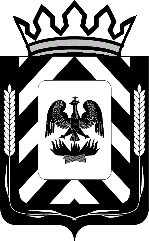 СОВЕТ ДЕПУТАТОВЛЕНИНСКОГО МУНИЦИПАЛЬНОГО РАЙОНА МОСКОВСКОЙ ОБЛАСТИ РЕШЕНИЕО внесении изменений в Решение Совета депутатов Ленинского муниципального района Московской области от 28.11.2018 № 6/23 «О бюджете муниципального образования«Ленинский муниципальный район Московской области» на 2019 годи на плановый период 2020 и 2021 годов» В соответствии с Бюджетным кодексом Российской Федерации, Уставом муниципального образования «Ленинский муниципальный район Московской области, Совет депутатов Р Е Ш И Л:1. Внести в Решение Совета депутатов Ленинского муниципального района Московской области от 28.11.2018 № 6/23 «О бюджете муниципального образования» Ленинский муниципальный район Московской области» на 2019 год и на плановый период 2020 и 2021 годов» следующие изменения и дополнения:1.1. в пункте 1:в подпункте «а»:-цифры «8 004 638,0» заменить цифрами «8 151 373,3»,-цифры «5 798 294,5» заменить цифрами «5 945 029,8»в подпункте «б»:-цифры «8 303 449,1» заменить цифрами «8 450 184,4»Считать уточненным бюджет муниципального образования «Ленинский муниципальный район Московской области» на 2019 год:	по доходам –  8 151 373,3 тыс. руб.по расходам –8 450 184,4 тыс. руб.дефицит – 298 811,1 тыс. руб. 1.2. в пункте 3:-цифры «146 050,9» заменить цифрами «146 450,9»;1.3. в подпункте 14.1 пункта 14:в подпункте «а»- цифры «2 843 877,0» заменить цифрами «2 890 267,0»,             в подпункте «б»- цифры «188 873,8» заменить цифрами «184 073,8»,             в подпункте «в»- цифры «193 716,0» заменить цифрами «174 802,0».1.4. в подпункте 14.2 пункта 14:	в подпункте «а» - цифры «1 228 260,0» заменить цифрами «1 370 159,9»,        в подпункте «б» - цифры «397 503,6» заменить цифрами «392 583,3»,   в подпункте «в» - цифры «284 841,8» заменить цифрами «272 610,3»,   в подпункте «д» - цифры «328 503,2» заменить цифрами «327 813,9»,1.5. в пункте 19:-в абзаце 2 цифры «1 000,0» заменить цифрами «1 002,6»;-в абзаце 3 цифры «500,0» заменить цифрами «497,4»;-дополнить абзацем следующего содержания: «на возмещение части затрат в связи с проведением аварийно-восстановительных работ внутридомового газового оборудования и магистралей в многоквартирных жилых домах на территории Ленинского муниципального района Московской области на 2019 год в сумме 1 383,7 тыс. руб.»1.6. Приложение № 1 «Поступление доходов в бюджет муниципального образования "Ленинский муниципальный район Московской области» на 2019 год изложить в редакции согласно приложению № 1 к настоящему Решению.1.7. Приложение № 5 «Источники внутреннего финансирования дефицита бюджета Ленинского муниципального района Московской области на 2019 год» изложить в редакции согласно приложению № 2 к настоящему Решению.1.8. Приложение № 7 «Расходы бюджета Ленинского муниципального района Московской области на 2019 год по разделам, подразделам, целевым статьям (муниципальным программам Ленинского муниципального района и непрограммным направлениям деятельности), группам и подгруппам видов расходов классификации расходов бюджетов» изложить в редакции согласно приложению № 3 к настоящему Решению, 1.9. Приложение № 9 «Ведомственная структура расходов бюджета Ленинского муниципального района Московской области на 2019 год» изложить в редакции согласно приложению № 4 к настоящему Решению1.10. Приложение № 11 «Расходы бюджета Ленинского муниципального района Московской области на 2019 год по целевым статьям (муниципальным программам Ленинского муниципального района и непрограммным направлениям деятельности), группам и подгруппам видов расходов классификации расходов бюджетов» изложить в редакции согласно приложению № 5 к настоящему Решению.1.11. Приложение № 13 «Субвенции из бюджета Московской области бюджету Ленинского муниципального района Московской области на 2019 год» изложить в редакции согласно приложению № 6 к настоящему Решению.1.12. Приложение № 15 «Субсидии из бюджета Московской области бюджету Ленинского муниципального района Московской области на 2019 год» изложить в редакции согласно приложению № 7 к настоящему Решению.1.13. Приложение № 17 «Иные межбюджетные трансферты из бюджета Московской области бюджету Ленинского муниципального района Московской области на 2019 год» изложить в редакции согласно приложению № 8 к настоящему Решению.1.14. Приложение № 18 «Муниципальные льготы, надбавки и доплаты, планируемые в бюджете муниципального образования Ленинский район Московской области на 2019 год» изложить согласно приложению № 9 к настоящему Решению.2. Опубликовать настоящее решение в газете «Видновские вести» и разместить на официальном сайте администрации Ленинского муниципального района в сети Интернет.Приложение № 1 
к решению Совета депутатов
Ленинского муниципального района
Московской области
от 20.12.2019  № 1/45 Приложение № 1
к решению Совета депутатов
Ленинского муниципального района
Московской области
от  28.11.2018 № 6/23 Приложение № 2 
к решению Совета депутатов
Ленинского муниципального района
Московской области
от 20.12.2019  № 1/45 Приложение № 5
к решению Совета депутатов
Ленинского муниципального района
Московской области
от  28.11.2018 № 6/23 Приложение № 3 
к решению Совета депутатов
Ленинского муниципального района
Московской области
от 20.12.2019  № 1/45 Приложение № 7
к решению Совета депутатов
Ленинского муниципального района
Московской области
от  28.11.2018 № 6/23 Приложение № 4 
к решению Совета депутатов
Ленинского муниципального района
Московской области
от 20.12.2019  № 1/45 Приложение № 9
к решению Совета депутатов
Ленинского муниципального района
Московской области
от  28.11.2018 № 6/23 Приложение № 5 
к решению Совета депутатов
Ленинского муниципального района
Московской области
от 20.12.2019  № 1/45 Приложение № 11
к решению Совета депутатов
Ленинского муниципального района
Московской области
от  28.11.2018 № 6/23 Приложение № 6 
к решению Совета депутатов
Ленинского муниципального района
Московской области
от 20.12.2019  № 1/45 Приложение № 13
к решению Совета депутатов
Ленинского муниципального района
Московской области
от  28.11.2018 № 6/23 Приложение № 7 
к решению Совета депутатов
Ленинского муниципального района
Московской области
от 20.12.2019  № 1/45 Приложение № 15
к решению Совета депутатов
Ленинского муниципального района
Московской области
от  28.11.2018 № 6/23 Приложение № 8 
к решению Совета депутатов
Ленинского муниципального района
Московской области
от 20.12.2019  № 1/45 Приложение № 17
к решению Совета депутатов
Ленинского муниципального района
Московской области
от  28.11.2018 № 6/23 Приложение № 9 
к решению Совета депутатов
Ленинского муниципального района
Московской области
от 20.12.2019  № 1/45 Приложение № 18
к решению Совета депутатов
Ленинского муниципального района
Московской области
от  28.11.2018 № 6/23 от20.12.2019№1/45Глава Ленинскогомуниципального района                                               В.Н. ВенцальПредседатель Совета депутатовЛенинского муниципального района                                                  С.Н. РадченкоПоступление доходов в  бюджет муниципального образования  "Ленинский муниципальный район Московской области" Поступление доходов в  бюджет муниципального образования  "Ленинский муниципальный район Московской области" Поступление доходов в  бюджет муниципального образования  "Ленинский муниципальный район Московской области" Поступление доходов в  бюджет муниципального образования  "Ленинский муниципальный район Московской области" Поступление доходов в  бюджет муниципального образования  "Ленинский муниципальный район Московской области" тыс.рублейтыс.рублейтыс.рублейКодНаименование       доходовгод, 2019 Сумма уточненийУточненный план                год, 2019КодНаименование       доходовгод, 2019 Сумма уточненийУточненный план                год, 2019КодНаименование       доходовгод, 2019 Сумма уточненийУточненный план                год, 2019000 100 00000 00 0000 000Налоговые  и неналоговые доходы2 204 083,20,02 204 083,2000 101 00000 00 0000 000НАЛОГИ НА ПРИБЫЛЬ, ДОХОДЫ1 201 949,80,01 201 949,8000 101 02000 01 0000 110Налог на доходы физических лиц1 201 949,81 201 949,8000 103 00000 00 0000 000НАЛОГИ НА ТОВАРЫ (РАБОТЫ, УСЛУГИ), РЕАЛИЗУЕМЫЕ НА ТЕРРИТОРИИ РОССИЙСКОЙ ФЕДЕРАЦИИ12 070,00,012 070,0000 103 02230 01 0000 110Доходы от уплаты акцизов на дизельное топливо, подлежащие распределению между бюджетами субъектов Российской Федерации и  местными бюджетами с учетом установленных дифференцированных нормативов отчислений в местные бюджеты4 354,84 354,8000 103 02240 01 0000 110Доходы от уплаты акцизов на моторные масла для дизельных и (или) карбюраторных (инжекторных) двигателей, подлежащие распределению между бюджетами субъектов Российской Федерации и местными бюджетами с учетом установленных дифференцированных нормативов отчислений в местные бюджеты30,530,5000 103 02250 01 0000 110Доходы от уплаты акцизов на автомобильный бензин, подлежащие распределению между бюджетами субъектов Российской Федерации и местными бюджетами с учетом установленных дифференцированных нормативов отчислений в местные бюджеты8 433,78 433,7000 103 02260 01 0000 110Доходы от уплаты акцизов на прямогонный бензин, подлежащие распределению между бюджетами субъектов Российской Федерации и местными бюджетами с учетом установленных дифференцированных нормативов отчислений в местные бюджеты-749,0-749,0000 105 00000 00 0000 000НАЛОГИ НА СОВОКУПНЫЙ ДОХОД591 322,60,0591 322,6000 1 05 01000 00 0000 110Налог, взимаемый в связи с применением упрощенной системы налогообложения448 613,60,0448 613,6000 1 05 01011 01 0000 110Налог, взимаемый с налогоплательщиков, выбравших в качестве объекта налогообложения доходы348 976,6348 976,6000 1 05 01021 01 0000 110Налог, взимаемый с налогоплательщиков, выбравших в качестве объекта налогообложения доходы, уменьшенные на величину  расходов99 637,099 637,0000 105 02000 02 0000 110Единый налог на вмененный доход для отдельных видов деятельности98 390,098 390,0000 105 04020 02 0000 110Налог, взимаемый в виде стоимости патента в связи с применением упрощенной системы налогообложения44 319,044 319,0000 108 00000 00 0000 000ГОСУДАРСТВЕННАЯ ПОШЛИНА39 575,00,039 575,0000 108 03000 01 0000 110Государственная пошлина по делам, рассматриваемым в судах общей юрисдикции, мировыми судьями                    39 435,039 435,0000 108 07150 01 0000 110Госпошлина за выдачу разрешения на установку рекламной конструкции 140,0140,0000 111 00000 00 0000 120ДОХОДЫ ОТ ИСПОЛЬЗОВАНИЯ ИМУЩЕСТВА, НАХОДЯЩЕГОСЯ В ГОСУДАРСТВЕННОЙ И МУНИЦИПАЛЬНОЙ СОБСТВЕННОСТИ274 600,90,0274 600,9000 111 05000 00 0000 120Доходы, получаемые в виде арендной либо иной платы за передачу в возмездное пользование государственного и муниципального имущества  (за исключением имущества бюджетных и автономных учреждений, а также имущества государственных и муниципальных унитарных предприятий, в том числе казенных) 209 943,60,0209 943,6000 111 05013  05 0000 120 Доходы, получаемые в виде арендной платы за земельные участки, государственная собственность на которые не разграничена и которые расположены в границах сельских поселений и межселенных территорий муниципальных районов, а также средства от продажи права на заключение договоров аренды указанных земельных участков109 026,0109 026,0000  111 05013  13 0000 120 Доходы, получаемые в виде арендной платы за земельные участки, государственная собственность на которые не разграничена,  и которые расположены в границах городских  поселений, а также средства от продажи права на заключение  договоров аренды указанных земельных участков76 688,976 688,9000 111 05025 05 0000 120Доходы, получаемые в виде арендной платы, а также средства от продажи права на заключение договоров аренды за земли, находящиеся в собственности муниципальных районов, поселений (за исключением земельных участков муниципальных бюджетных и автономных учреждений)840,3840,3000 111 05035 05 0000 120Доходы от сдачи в аренду имущества, находящегося в оперативном управлении органов управления муниципальных районов и созданных ими учреждений (за исключением имущества муниципальных бюджетных и автономных учреждений)1 500,01 500,0000 111 05075 05 0000 120Доходы от сдачи в аренду имущества, составляющего казну муниципальных районов (за исключением  земельных участков)21 888,521 888,5000 111 07015 05 0000 120Доходы от перечисления части прибыли, остающейся после уплаты налогов и иных обязательных платежей муниципальных унитарных предприятий, созданных муниципальными районами7 191,37 191,3000 111 09045 05 0000 120Прочие доходы от использования имущества, находящегося в собственности муниципальных районов, поселений (за исключением имущества муниципальных бюджетных и автономных учреждений, а также имущества  муниципальных унитарных предприятий, в том числе казенных)57 465,90,057 465,9      -плата за социальный наем жилых  муниципальных помещений23 432,623 432,6   - плата за размещение рекламных конструкций34 033,334 033,3000 112 00000 00 0000 120ПЛАТЕЖИ ПРИ ПОЛЬЗОВАНИИ ПРИРОДНЫМИ РЕСУРСАМИ2 405,00,02 405,0000 112 01000 01 0000 120Плата за негативное воздействие на окружающую среду2 405,02 405,0000 114 00000 00 0000 000ДОХОДЫ ОТ ПРОДАЖИ МАТЕРИАЛЬНЫХ И НЕМАТЕРИАЛЬНЫХ АКТИВОВ48 504,00,048 504,0000 114 01050 05 0000 410Доходы от продажи квартир, находящихся в собственности муниципальных районов 12 294,012 294,0000 114 02053 05 0000 410 Доходы от реализации иного имущества, находящегося в собственности муниципальных районов (за исключением имущества муниципальных бюджетных и автономных учреждений, а также имущества муниципальных унитарных предприятий, в том числе казенных), в части реализации основных средств по указанному имуществу 16 460,016 460,0000 114 06013 05 0000 430Доходы от продажи земельных участков, государственная собственность на которые не разграничена и которые расположены в границах сельских поселений и межселенных территорий муниципальных районов6 100,06 100,0000 114 06013 13 0000 430Доходы от продажи земельных участков, государственная собственность на которые не разграничена и которые расположены  в границах городских поселений1 750,01 750,0000 114 06025 05 0000 430Доходы от продажи земельных участков, находящихся в собственности муниципальных районов (за исключением земельных участков муниципальных бюджетных и автономных учреждений)1 000,01 000,0000 1 14 06313 05 0000 430Плата за увеличение площади земельных участков, находящихся в частной собственности, в результате перераспределения таких земельных участков и земель (или) земельных участков, государственная собственность на которые не разграничена и которые расположены в границах сельских поселений и межселенных территорий муниципальных районов6 400,06 400,0000 1 14 06313 13 0000 430Плата за увеличение площади земельных участков, находящихся в частной собственности, в результате перераспределения таких земельных участков и земель (или) земельных участков, государственная собственность на которые не разграничена и которые расположены в границах городских поселений4 500,04 500,0000 116 00000 00 0000 000ШТРАФЫ, САНКЦИИ, ВОЗМЕЩЕНИЕ УЩЕРБА8 725,00,08 725,0000 116 03010 01 0000 140Денежные взыскания (штрафы)  за нарушение законодательства о налогах и сборах, предусмотренные статьями 116,  118, статьей 119.1, пунктами 1 и 2 статьи 120, статьями 125, 126, 128, 129, 129.1,132, 133, 134, 135, 135.1 Налогового кодекса Российской Федерации2 790,02 790,0000 116 06000 01 0000 140Денежные взыскания (штрафы)  за нарушение законодательства о применении контрольно-кассовой техники  при осуществлении наличных денежных расчетов и (или) расчетов с использованием платежных карт1 100,01 100,0000 116 25050 01 0000 140Денежные взыскания (штрафы) за нарушение законодательства в области охраны окружающей среды750,0750,0000 116 25060 01 0000 140Денежные взыскания (штрафы) за нарушение земельного законодательства2 100,02 100,0000 116 43000 01 0000 140Денежные взыскания (штрафы) за нарушение  законодательства Российской Федерации об административных правонарушениях, предусмотренные статьей 20.25 Кодекса Российской Федерации об административных правонарушениях500,0500,0000 116 90050 05 0000 140Прочие поступления от денежных взысканий (штрафов) и иных сумм в возмещение ущерба, зачисляемые в бюджеты муниципальных районов1 485,01 485,0000 117 00000 00 0000 000ПРОЧИЕ НЕНАЛОГОВЫЕ ДОХОДЫ24 930,90,024 930,9000 117 05050 05 0000 180 Прочие неналоговые доходы бюджетов муниципальных районов24 930,924 930,9000 2 00 00000 00 0000 000БЕЗВОЗМЕЗДНЫЕ ПОСТУПЛЕНИЯ5 800 554,8146 735,35 947 290,1000 2 02 00000 00 0000 000Безвозмездные поступления от других бюджетов бюджетной системы Российской Федерации5 798 294,5146 735,35 945 029,8000 2 02 15001 00 0000 150Дотации на выравнивание бюджетной обеспеченности176 318,00,0176 318,0000 2 02 15001 05 0000 150Дотации бюджетам муниципальных районов на выравнивание бюджетной обеспеченности176 318,0176 318,0000 2 02 20000 00 0000 150Субсидии бюджетам муниципальных образований188 873,8-4 800,0184 073,8000 2 02 25169 05 0000 150Субсидии бюджетам муниципальных районов на обновление материально-технической базы для формирования у обучающихся современных технологических и гуманитарных навыков1 605,11 605,1000 2 02 25210 05 0000 150Субсидии бюджетам муниципальных районов на внедрение целевой модели цифровой образовательной среды в общеобразовательных организациях и профессиональных образовательных организациях6 468,06 468,0000 2 02 25229 05 0000 150Субсидии бюджетам муниципальных районов на приобретение спортивного оборудования и инвентаря для приведения организаций спортивной подготовки в нормативное состояние 835,0835,0000 2 02 29999 05 0000 150Прочие субсидии бюджетам муниципальных районов179 965,70-4 799,96175 165,74000 2 02 30000 00 0000 150Субвенции бюджетам муниципальных образований2 843 877,046 390,02 890 267,0000 2 02 30022 05 0000 150 Субвенции бюджетам муниципальных районов на предоставление гражданам субсидий  на оплату жилого помещения и коммунальных услуг43 568,043 568,0000 2 02 30024 05 0000 150Субвенции бюджетам муниципальных районов на выполнение передаваемых полномочий субъектов Российской Федерации2 756 537,049 890,02 806 427,0000 2 02 35082 05 0000 150 Субвенции бюджетам муниципальных районов на обеспечение жилыми помещениями детей-сирот, детей, оставшихся без попечения родителей, а также детей, находящихся под опекой (попечительством), не имеющих закрепленного жилого помещения16 310,016 310,0000 2 02 35120 05 0000 150Субвенции бюджетам муниципальных районов на осуществление полномочий по составлению (изменению) списков кандидатов в присяжные заседатели федеральных судов общей юрисдикции в Российской Федерации14,014,0 000 2 02 39999 05 0000 150Прочие субвенции бюджетам муниципальных районов27 448,0-3 500,023 948,0000 2 02 40000 00 0000 150Иные межбюджетные трансферты2 589 225,8105 145,32 694 371,0000 202 40014 05 0000 150Межбюджетные трансферты, передаваемые бюджетам муниципальных районов из бюджетов поселений на осуществление части полномочий по решению вопросов местного значения в соответствии с заключенными соглашениями2 395 509,76124 059,282 519 569,04000 202 45519 05 0000 150Межбюджетные трансферты, передаваемые бюджетам муниципальных районов на поддержку отрасли культуры250,00250,00000 2 02 49999 05 0000 150Прочие межбюджетные трансферты, передаваемые бюджетам муниципальных районов193 466,0-18 914,0174 552,0000 207 05000  05 0000 150Прочие безвозмездные поступления 2 260,30,02 260,3000 207 05030 05 0000 150Прочие безвозмездные поступления в бюджеты муниципальных районов2 260,32 260,3  000 850 00000 00 0000 000ВСЕГО ДОХОДОВ  8 004 637,98146 735,328 151 373,3Источники внутреннего финансирования дефицита бюджета
Ленинского муниципального района Московской области 
на 2019 год Источники внутреннего финансирования дефицита бюджета
Ленинского муниципального района Московской области 
на 2019 год Источники внутреннего финансирования дефицита бюджета
Ленинского муниципального района Московской области 
на 2019 год Источники внутреннего финансирования дефицита бюджета
Ленинского муниципального района Московской области 
на 2019 год Источники внутреннего финансирования дефицита бюджета
Ленинского муниципального района Московской области 
на 2019 год Источники внутреннего финансирования дефицита бюджета
Ленинского муниципального района Московской области 
на 2019 год Источники внутреннего финансирования дефицита бюджета
Ленинского муниципального района Московской области 
на 2019 год Источники внутреннего финансирования дефицита бюджета
Ленинского муниципального района Московской области 
на 2019 год Источники внутреннего финансирования дефицита бюджета
Ленинского муниципального района Московской области 
на 2019 год Источники внутреннего финансирования дефицита бюджета
Ленинского муниципального района Московской области 
на 2019 год тыс.руб.вид источников финансирования дефицитов бюджетавид источников финансирования дефицитов бюджетавид источников финансирования дефицитов бюджетавид источников финансирования дефицитов бюджетавид источников финансирования дефицитов бюджетавид источников финансирования дефицитов бюджетавид источников финансирования дефицитов бюджетаНаименованиегод, 2019администраторгруппаподгруппастатьяподстатьяэлемент*программа (подпрограмма)экономическая классификацияНаименованиегод, 201900001000000000000000Источники внутреннего финансирования дефицитов бюджетов298 811,1000010100 00000000000Государственные (муниципальные) ценные бумаги, номинальная стоимость которых указана в валюте Российской Федерации00001010000050000710Размещение муниципальных   ценных бумаг, номинальная стоимость которых указана в валюте Российской Федерации00001010000050000810Погашение муниципальных ценных бумаг, номинальная стоимость которых указана в валюте Российской Федерации00001020000000000000Кредиты кредитных организаций в валюте Российской Федерации00001020000000000700Получение кредитов от кредитных организаций в валюте Российской Федерации00001020000050000710Получение кредитов от кредитных организаций бюджетами муниципальных образований в валюте Российской Федерации00001020000000000800Погашение кредитов, предоставленных кредитными организациями в валюте Российской Федерации 00001020000050000810 Погашение бюджетами муниципальных районов кредитов от кредитных организаций в валюте Российской Федерации00001030000000000000Бюджетные кредиты от других бюджетов бюджетной системы Российской Федерации00001030000000000700Получение кредитов от других бюджетов бюджетной системы Российской Федерации00001030000050000710Получение кредитов от других бюджетов бюджетной системы Российской Федерации бюджетами муниципальных районов в валюте Российской Федерации00001030000000000800Погашение кредитов, предоставленных другими бюджетами бюджетной системы Российской Федерации00001030000050000810 Погашение бюджетами муниципальных районов кредитов от других бюджетов бюджетной системы Российской Федерации00001050000000000000Изменение остатков средств на счетах по учету средств бюджета298 811,100001050201050000510Увеличение прочих остатков денежных средств бюджетов муниципальных районов-8 151 373,300001050202050000520Увеличение прочих остатков денежных средств бюджетов  муниципальных районов, временно размещенных в ценные бумаги00001050201050000610Уменьшение прочих остатков денежных средств бюджетов  муниципальных районов8 450 184,400001050202050000620Уменьшение прочих остатков денежных средств бюджетов муниципальных районов, временно размещенных в ценные бумаги00001060000000000000Иные источники внутреннего финансирования дефицитов бюджетов00001060100000000000Акции и иные формы участия в капитале, находящиеся в государственной и муниципальной собственности00001060100050000630Средства  продажи акций и иных форм участия в капитале, находящихся в  муниципальной собственности00001060400000000000Исполнение государственных и муниципальных гарантий-15 950,9000 01060401000000800Исполнение  государственных и муниципальных гарантий в валюте Российской Федерации, в случае если исполнение гарантом государственных и муниципальных  гарантий ведет к возникновению права регрессного требования гаранта к принципалу, либо обусловлено уступкой гаранту прав требования бенефициара к принципалу-15 950,900001060401050000810Исполнение  муниципальных гарантий муниципальных районов в валюте Российской Федерации, в случае если исполнение гарантом муниципальных  гарантий ведет к возникновению права регрессного требования гаранта к принципалу, либо обусловлено уступкой гаранту прав требования бенефициара к принципалу-15 950,900001060500000000000Бюджетные кредиты, предоставленные внутри страны в валюте Российской Федерации15 950,900001060500000000500Предоставление бюджетных кредитов внутри страны в валюте Российской Федерации00001060502000000500Предоставление бюджетных кредитов другим бюджетам бюджетной системы Российской Федерации в валюте Российской Федерации00001060502050000540Предоставление бюджетных кредитов другим бюджетам бюджетной системы Российской Федерации из  бюджетов муниципальных районов  в валюте Российской Федерации00001060500000000600Возврат бюджетных кредитов, предоставленных внутри страны в валюте Российской Федерации15 950,900001060501000000600Возврат бюджетных кредитов, предоставленных юридическим лицам в валюте Российской Федерации15 950,900001060501050000640Возврат бюджетных кредитов, предоставленных юридическим лицам из бюджетов муниципальных районов в валюте Российской Федерации15 950,900001060502000000600Возврат бюджетных кредитов, предоставленных другим бюджетам бюджетной системы Российской Федерации в валюте Российской Федерации00001060502050000640Возврат бюджетных кредитов, предоставленных другим бюджетам бюджетной системы Российской Федерации из  бюджетов муниципальных районов  в валюте Российской Федерации00000000000000000000Расходы бюджета Ленинского муниципального района Московской области на 2019 год по разделам, подразделам, целевым статьям  (муниципальным программам Ленинского муниципального района и непрограммным направлениям деятельности), группам и подгруппам 
видов расходов классификации расходов бюджетовРасходы бюджета Ленинского муниципального района Московской области на 2019 год по разделам, подразделам, целевым статьям  (муниципальным программам Ленинского муниципального района и непрограммным направлениям деятельности), группам и подгруппам 
видов расходов классификации расходов бюджетовРасходы бюджета Ленинского муниципального района Московской области на 2019 год по разделам, подразделам, целевым статьям  (муниципальным программам Ленинского муниципального района и непрограммным направлениям деятельности), группам и подгруппам 
видов расходов классификации расходов бюджетовРасходы бюджета Ленинского муниципального района Московской области на 2019 год по разделам, подразделам, целевым статьям  (муниципальным программам Ленинского муниципального района и непрограммным направлениям деятельности), группам и подгруппам 
видов расходов классификации расходов бюджетовРасходы бюджета Ленинского муниципального района Московской области на 2019 год по разделам, подразделам, целевым статьям  (муниципальным программам Ленинского муниципального района и непрограммным направлениям деятельности), группам и подгруппам 
видов расходов классификации расходов бюджетовРасходы бюджета Ленинского муниципального района Московской области на 2019 год по разделам, подразделам, целевым статьям  (муниципальным программам Ленинского муниципального района и непрограммным направлениям деятельности), группам и подгруппам 
видов расходов классификации расходов бюджетовтыс.руб.НаименованияРзПРЦСРВРСумма
2019 годОбщегосударственные вопросы01897 259,7Функционирование высшего должностного лица субъекта Российской Федерации и муниципального образования01023 119,9Руководство и управление в сфере установленных функций органов местного самоуправления010290000000003 119,9Глава муниципального образования010290100000003 119,9Оплата труда и начисления на выплаты по оплате труда010290100149953 119,9Расходы на выплаты персоналу в целях обеспечения выполнения функций государственными (муниципальными) органами, казенными учреждениями, органами управления государственными внебюджетными фондами010290100149951003 119,9Расходы на выплаты персоналу государственных (муниципальных) органов010290100149951203 119,9Функционирование законодательных (представительных) органов государственной власти и представительных органов муниципальных образований01039 251,3Руководство и управление в сфере установленных функций органов местного самоуправления010390000000009 251,3Увеличение стоимости основных средств0103900001499495,0Закупка товаров, работ и услуг для обеспечения государственных (муниципальных) нужд0103900001499420095,0Иные закупки товаров, работ и услуг для обеспечения государственных (муниципальных) нужд0103900001499424095,0Оплата труда и начисления на выплаты по оплате труда010390000149955 556,2Расходы на выплаты персоналу в целях обеспечения выполнения функций государственными (муниципальными) органами, казенными учреждениями, органами управления государственными внебюджетными фондами010390000149951005 556,2Расходы на выплаты персоналу государственных (муниципальных) органов010390000149951205 556,2Текущие расходы010390000149991 251,5Закупка товаров, работ и услуг для обеспечения государственных (муниципальных) нужд010390000149992001 251,5Иные закупки товаров, работ и услуг для обеспечения государственных (муниципальных) нужд010390000149992401 251,5Председатель представительного органа муниципального образования010390200000002 348,6Оплата труда и начисления на выплаты по оплате труда010390200149952 348,6Расходы на выплаты персоналу в целях обеспечения выполнения функций государственными (муниципальными) органами, казенными учреждениями, органами управления государственными внебюджетными фондами010390200149951002 348,6Расходы на выплаты персоналу государственных (муниципальных) органов010390200149951202 348,6Функционирование Правительства Российской Федерации, высших исполнительных органов государственной власти субъектов Российской Федерации, местных администраций0104333 522,0Муниципальная программа Ленинского муниципального района "Развитие инженерной инфраструктуры и энергоэффективности" на 2018-2022 годы01040100000000612,0Подпрограмма "Создание условий для обеспечения качественными жилищно-коммунальными услугами"01040130000000612,0Создание административных комиссий, уполномоченных рассматривать дела об административных правонарушениях в сфере благоустройства01040135100000612,0Субвенция бюджетам муниципальных образований Московской области на создание административных комиссий, уполномоченных рассматривать дела об административных правонарушениях в сфере благоустройства01040135162670612,0Расходы на выплаты персоналу в целях обеспечения выполнения функций государственными (муниципальными) органами, казенными учреждениями, органами управления государственными внебюджетными фондами01040135162670100585,0Расходы на выплаты персоналу государственных (муниципальных) органов01040135162670120585,0Закупка товаров, работ и услуг для обеспечения государственных (муниципальных) нужд0104013516267020027,0Иные закупки товаров, работ и услуг для обеспечения государственных (муниципальных) нужд0104013516267024027,0Муниципальная программа Ленинского муниципального района "Муниципальное управление" на 2017-2021 годы01040800000000318 433,0Подпрограмма "Развитие муниципальной службы"01040810000000303 513,0Обеспечение деятельности администрации Ленинского муниципального района Московской области01040811100000303 513,0Текущие ремонт010408111149937 379,0Закупка товаров, работ и услуг для обеспечения государственных (муниципальных) нужд010408111149932007 379,0Иные закупки товаров, работ и услуг для обеспечения государственных (муниципальных) нужд010408111149932407 379,0Увеличение стоимости основных средств01040811114994954,6Закупка товаров, работ и услуг для обеспечения государственных (муниципальных) нужд01040811114994200954,6Иные закупки товаров, работ и услуг для обеспечения государственных (муниципальных) нужд01040811114994240954,6Оплата труда и начисления на выплаты по оплате труда01040811114995163 647,2Расходы на выплаты персоналу в целях обеспечения выполнения функций государственными (муниципальными) органами, казенными учреждениями, органами управления государственными внебюджетными фондами01040811114995100163 647,2Расходы на выплаты персоналу государственных (муниципальных) органов01040811114995120163 647,2Текущие расходы0104081111499912 114,0Закупка товаров, работ и услуг для обеспечения государственных (муниципальных) нужд0104081111499920011 189,3Иные закупки товаров, работ и услуг для обеспечения государственных (муниципальных) нужд0104081111499924011 189,3Иные бюджетные ассигнования01040811114999800924,7Уплата налогов, сборов и иных платежей01040811114999850924,7Увеличение стоимости основных средств010408111Б4994237,0Закупка товаров, работ и услуг для обеспечения государственных (муниципальных) нужд010408111Б4994200237,0Иные закупки товаров, работ и услуг для обеспечения государственных (муниципальных) нужд010408111Б4994240237,0Оплата труда и начисления на выплаты по оплате труда010408111Б499516 349,1Расходы на выплаты персоналу в целях обеспечения выполнения функций государственными (муниципальными) органами, казенными учреждениями, органами управления государственными внебюджетными фондами010408111Б499510016 349,1Расходы на выплаты персоналу государственных (муниципальных) органов010408111Б499512016 349,1Текущие расходы010408111Б49992 225,0Закупка товаров, работ и услуг для обеспечения государственных (муниципальных) нужд010408111Б49992002 025,0Иные закупки товаров, работ и услуг для обеспечения государственных (муниципальных) нужд010408111Б49992402 025,0Иные бюджетные ассигнования010408111Б4999800200,0Уплата налогов, сборов и иных платежей010408111Б4999850200,0Увеличение стоимости основных средств010408111В4994177,0Закупка товаров, работ и услуг для обеспечения государственных (муниципальных) нужд010408111В4994200177,0Иные закупки товаров, работ и услуг для обеспечения государственных (муниципальных) нужд010408111В4994240177,0Оплата труда и начисления на выплаты по оплате труда010408111В499545 439,1Расходы на выплаты персоналу в целях обеспечения выполнения функций государственными (муниципальными) органами, казенными учреждениями, органами управления государственными внебюджетными фондами010408111В499510045 439,1Расходы на выплаты персоналу государственных (муниципальных) органов010408111В499512045 439,1Текущие расходы010408111В49993 257,1Закупка товаров, работ и услуг для обеспечения государственных (муниципальных) нужд010408111В49992003 256,3Иные закупки товаров, работ и услуг для обеспечения государственных (муниципальных) нужд010408111В49992403 256,3Иные бюджетные ассигнования010408111В49998000,8Уплата налогов, сборов и иных платежей010408111В49998500,8Увеличение стоимости основных средств010408111Г4994100,0Закупка товаров, работ и услуг для обеспечения государственных (муниципальных) нужд010408111Г4994200100,0Иные закупки товаров, работ и услуг для обеспечения государственных (муниципальных) нужд010408111Г4994240100,0Оплата труда и начисления на выплаты по оплате труда010408111Г499519 963,7Расходы на выплаты персоналу в целях обеспечения выполнения функций государственными (муниципальными) органами, казенными учреждениями, органами управления государственными внебюджетными фондами010408111Г499510019 963,7Расходы на выплаты персоналу государственных (муниципальных) органов010408111Г499512019 963,7Текущие расходы010408111Г49992 833,0Закупка товаров, работ и услуг для обеспечения государственных (муниципальных) нужд010408111Г49992002 832,2Иные закупки товаров, работ и услуг для обеспечения государственных (муниципальных) нужд010408111Г49992402 832,2Иные бюджетные ассигнования010408111Г49998000,8Уплата налогов, сборов и иных платежей010408111Г49998500,8Увеличение стоимости основных средств010408111М4994237,0Закупка товаров, работ и услуг для обеспечения государственных (муниципальных) нужд010408111М4994200237,0Иные закупки товаров, работ и услуг для обеспечения государственных (муниципальных) нужд010408111М4994240237,0Оплата труда и начисления на выплаты по оплате труда010408111М49959 124,1Расходы на выплаты персоналу в целях обеспечения выполнения функций государственными (муниципальными) органами, казенными учреждениями, органами управления государственными внебюджетными фондами010408111М49951009 124,1Расходы на выплаты персоналу государственных (муниципальных) органов010408111М49951209 124,1Текущие расходы010408111М49993 065,0Закупка товаров, работ и услуг для обеспечения государственных (муниципальных) нужд010408111М49992002 944,2Иные закупки товаров, работ и услуг для обеспечения государственных (муниципальных) нужд010408111М49992402 944,2Иные бюджетные ассигнования010408111М4999800120,8Уплата налогов, сборов и иных платежей010408111М4999850120,8Увеличение стоимости основных средств010408111Ф4994400,0Закупка товаров, работ и услуг для обеспечения государственных (муниципальных) нужд010408111Ф4994200400,0Иные закупки товаров, работ и услуг для обеспечения государственных (муниципальных) нужд010408111Ф4994240400,0Оплата труда и начисления на выплаты по оплате труда010408111Ф499513 099,1Расходы на выплаты персоналу в целях обеспечения выполнения функций государственными (муниципальными) органами, казенными учреждениями, органами управления государственными внебюджетными фондами010408111Ф499510013 099,1Расходы на выплаты персоналу государственных (муниципальных) органов010408111Ф499512013 099,1Текущие расходы010408111Ф49992 912,0Закупка товаров, работ и услуг для обеспечения государственных (муниципальных) нужд010408111Ф49992002 852,5Иные закупки товаров, работ и услуг для обеспечения государственных (муниципальных) нужд010408111Ф49992402 852,5Иные бюджетные ассигнования010408111Ф499980059,5Уплата налогов, сборов и иных платежей010408111Ф499985059,5Подпрограмма "Управление муниципальным имуществом и земельными ресурсами"010408200000009 098,0Осуществение государственных полномочий Московской области в области земельных отношений010408241000009 098,0Субвенция бюджетам муниципальных районов и городских округов Московской области для осуществения государственных полномочий Московской области в области земельных отношений010408241608309 098,0Расходы на выплаты персоналу в целях обеспечения выполнения функций государственными (муниципальными) органами, казенными учреждениями, органами управления государственными внебюджетными фондами010408241608301008 187,0Расходы на выплаты персоналу государственных (муниципальных) органов010408241608301208 187,0Закупка товаров, работ и услуг для обеспечения государственных (муниципальных) нужд01040824160830200911,0Иные закупки товаров, работ и услуг для обеспечения государственных (муниципальных) нужд01040824160830240911,0Подпрограмма "Развитие архивного дела Ленинского муниципального района"010408600000005 822,0Хранение, комплектование, учет и использование документов Архивного фонда Московской области и других архивных документов, поступивших в архивный отдел администрации Ленинского муниципального района010408611000005 822,0Субвенции бюджетам муниципальных районов и городских округов Московской области на обеспечение переданных муниципальным районам и городским округам Московской области государственных полномочий по временному хранению, комплектованию, учету и использованию архивных документов, относящихся к собственности Московской области и временно хранящихся в муниципальных архивах.010408611606905 822,0Расходы на выплаты персоналу в целях обеспечения выполнения функций государственными (муниципальными) органами, казенными учреждениями, органами управления государственными внебюджетными фондами010408611606901004 941,0Расходы на выплаты персоналу государственных (муниципальных) органов010408611606901204 941,0Закупка товаров, работ и услуг для обеспечения государственных (муниципальных) нужд01040861160690200881,0Иные закупки товаров, работ и услуг для обеспечения государственных (муниципальных) нужд01040861160690240881,0Муниципальная программа Ленинского муниципального района "Социальная защита населения" на 2017-2021 годы010409000000003 006,0Подпрограмма "Меры социальной поддержки населения Ленинского муниципального района"010409100000003 006,0Предоставление мер социальной поддержки и субсидий по оплате жилого помещения и коммунальных услуг гражданам Российской Федерации, имеющим место жительства в Ленинском муниципальном районе010409121000003 006,0Субвенция из бюджета Московской области на обеспечение предоставления гражданам субсидий на оплату жилого помещения и коммунальных услуг010409121614203 006,0Расходы на выплаты персоналу в целях обеспечения выполнения функций государственными (муниципальными) органами, казенными учреждениями, органами управления государственными внебюджетными фондами010409121614201002 669,7Расходы на выплаты персоналу государственных (муниципальных) органов010409121614201202 669,7Закупка товаров, работ и услуг для обеспечения государственных (муниципальных) нужд01040912161420200336,3Иные закупки товаров, работ и услуг для обеспечения государственных (муниципальных) нужд01040912161420240336,3Муниципальная программа Ленинского муниципального района "Развитие системы образования" на 2017-2021 годы010412000000007 928,0Подпрограмма "Общее образование"010412200000007 928,0Субвенции бюджетам муниципальных районов и городских округов Московской области на обеспечение переданного государственного полномочия Московской области по созданию комиссий по делам несовершеннолетних и защите их прав городских округов и муниципальных районов Московской области010412225000007 928,0Субвенции бюджетам муниципальных районов и городских округов Московской области на обеспечение переданных государственных полномочий в сфере образования и организации деятельности комиссий по делам несовершеннолетних и защите их прав городов и районов010412225606807 928,0Расходы на выплаты персоналу в целях обеспечения выполнения функций государственными (муниципальными) органами, казенными учреждениями, органами управления государственными внебюджетными фондами010412225606801007 388,0Расходы на выплаты персоналу государственных (муниципальных) органов010412225606801207 388,0Закупка товаров, работ и услуг для обеспечения государственных (муниципальных) нужд01041222560680200540,0Иные закупки товаров, работ и услуг для обеспечения государственных (муниципальных) нужд01041222560680240540,0Муниципальная программа Ленинского муниципального района "Жилище" на 2014-2024 годы"01041300000000886,0Подпрограмма "Комплексное освоение и развитие территорий в целях жилищного строительства"01041360000000886,0Направление уведомлений о соответствии (несоотвествии) указанных в уведомлении о планируемом строительстве параметров объекта индивидуального жилищного строительства или садового дома установленным параметрам и допустимости размещения объекта индивидуального жилищного строительства или садового дома на земельном участке, а также уведомлением о соответствии (несоответствии) построенных или реконструированных объектов индивидуального жилищного строительства или садового дома требованиям законодательства о градостроительной деятельности при строительстве или реконструкции объектов индивидуального жилищного строительства или садовых домов. 01041362100000886,0Субвении бюджетам муниципальных образований Московской области на осуществление отдельных государственных полномочий в части подготовки и направления уведомлений о соответствии (несоотвествии) указанных в уведомлении о планируемом строительстве параметров объекта индивидуального жилищного строительства или садового дома установленным параметрам и допустимости размещения объекта индивидуального жилищного строительства или садового дома на земельном участке, уведомлений о соответствии (несоответствии) построенных или реконструированных объектов индивидуального жилищного строительства или садового дома требованиям законодательства о градостроительной деятельности, на 2019 год01041362160710886,0Расходы на выплаты персоналу в целях обеспечения выполнения функций государственными (муниципальными) органами, казенными учреждениями, органами управления государственными внебюджетными фондами01041362160710100714,4Расходы на выплаты персоналу государственных (муниципальных) органов01041362160710120714,4Закупка товаров, работ и услуг для обеспечения государственных (муниципальных) нужд01041362160710200171,6Иные закупки товаров, работ и услуг для обеспечения государственных (муниципальных) нужд01041362160710240171,6Руководство и управление в сфере установленных функций органов местного самоуправления010490000000002 657,0Субвенция бюджетам муниципальных районов и городских округов Московской области для осуществления государственных полномочий в соответствии с Законом Московской области №107/2014-ОЗ "О наделении органов местного самоуправления муниципальных образований Московской области отдельными государственными полномочиями Московской области"010490000607002 657,0Расходы на выплаты персоналу в целях обеспечения выполнения функций государственными (муниципальными) органами, казенными учреждениями, органами управления государственными внебюджетными фондами010490000607001002 542,0Расходы на выплаты персоналу государственных (муниципальных) органов010490000607001202 542,0Закупка товаров, работ и услуг для обеспечения государственных (муниципальных) нужд01049000060700200115,0Иные закупки товаров, работ и услуг для обеспечения государственных (муниципальных) нужд01049000060700240115,0Судебная система010514,0Непрограммные расходы0105980000000014,0Субвенции бюджетам муниципальных районов и городских округов Московской области на осуществление государственных полномочий по составлению (изменению) списков кандидатов в присяжные заседатели федеральных судов общей юрисдикции в Российской Федерации0105980005120014,0Закупка товаров, работ и услуг для обеспечения государственных (муниципальных) нужд0105980005120020014,0Иные закупки товаров, работ и услуг для обеспечения государственных (муниципальных) нужд0105980005120024014,0Обеспечение деятельности финансовых, налоговых и таможенных органов и органов финансового (финансово-бюджетного) надзора010656 358,8Муниципальная программа Ленинского муниципального района "Муниципальное управление" на 2017-2021 годы0106080000000043 019,2Подпрограмма "Развитие муниципальной службы"0106081000000043 019,2Обеспечение деятельности Финансового управления0106081160000043 019,2Увеличение стоимости основных средств0106081161499490,0Закупка товаров, работ и услуг для обеспечения государственных (муниципальных) нужд0106081161499420090,0Иные закупки товаров, работ и услуг для обеспечения государственных (муниципальных) нужд0106081161499424090,0Оплата труда и начисления на выплаты по оплате труда0106081161499530 832,9Расходы на выплаты персоналу в целях обеспечения выполнения функций государственными (муниципальными) органами, казенными учреждениями, органами управления государственными внебюджетными фондами0106081161499510030 832,9Расходы на выплаты персоналу государственных (муниципальных) органов0106081161499512030 832,9Текущие расходы010608116149991 934,4Закупка товаров, работ и услуг для обеспечения государственных (муниципальных) нужд010608116149992001 369,4Иные закупки товаров, работ и услуг для обеспечения государственных (муниципальных) нужд010608116149992401 369,4Иные бюджетные ассигнования01060811614999800565,0Уплата налогов, сборов и иных платежей01060811614999850565,0Оплата труда и начисления на выплаты по оплате труда010608116Б49951 437,3Расходы на выплаты персоналу в целях обеспечения выполнения функций государственными (муниципальными) органами, казенными учреждениями, органами управления государственными внебюджетными фондами010608116Б49951001 437,3Расходы на выплаты персоналу государственных (муниципальных) органов010608116Б49951201 437,3Текущие расходы010608116Б4999189,0Закупка товаров, работ и услуг для обеспечения государственных (муниципальных) нужд010608116Б4999200189,0Иные закупки товаров, работ и услуг для обеспечения государственных (муниципальных) нужд010608116Б4999240189,0Оплата труда и начисления на выплаты по оплате труда010608116В49954 965,0Расходы на выплаты персоналу в целях обеспечения выполнения функций государственными (муниципальными) органами, казенными учреждениями, органами управления государственными внебюджетными фондами010608116В49951004 965,0Расходы на выплаты персоналу государственных (муниципальных) органов010608116В49951204 965,0Текущие расходы010608116В4999517,1Закупка товаров, работ и услуг для обеспечения государственных (муниципальных) нужд010608116В4999200517,1Иные закупки товаров, работ и услуг для обеспечения государственных (муниципальных) нужд010608116В4999240517,1Оплата труда и начисления на выплаты по оплате труда010608116Г4995784,1Расходы на выплаты персоналу в целях обеспечения выполнения функций государственными (муниципальными) органами, казенными учреждениями, органами управления государственными внебюджетными фондами010608116Г4995100784,1Расходы на выплаты персоналу государственных (муниципальных) органов010608116Г4995120784,1Текущие расходы010608116Г499981,9Закупка товаров, работ и услуг для обеспечения государственных (муниципальных) нужд010608116Г499920081,9Иные закупки товаров, работ и услуг для обеспечения государственных (муниципальных) нужд010608116Г499924081,9Оплата труда и начисления на выплаты по оплате труда010608116Л4995523,5Расходы на выплаты персоналу в целях обеспечения выполнения функций государственными (муниципальными) органами, казенными учреждениями, органами управления государственными внебюджетными фондами010608116Л4995100523,5Расходы на выплаты персоналу государственных (муниципальных) органов010608116Л4995120523,5Текущие расходы010608116Л499945,0Закупка товаров, работ и услуг для обеспечения государственных (муниципальных) нужд010608116Л499920045,0Иные закупки товаров, работ и услуг для обеспечения государственных (муниципальных) нужд010608116Л499924045,0Оплата труда и начисления на выплаты по оплате труда010608116М4995522,7Расходы на выплаты персоналу в целях обеспечения выполнения функций государственными (муниципальными) органами, казенными учреждениями, органами управления государственными внебюджетными фондами010608116М4995100522,7Расходы на выплаты персоналу государственных (муниципальных) органов010608116М4995120522,7Текущие расходы010608116М499929,3Закупка товаров, работ и услуг для обеспечения государственных (муниципальных) нужд010608116М499920029,3Иные закупки товаров, работ и услуг для обеспечения государственных (муниципальных) нужд010608116М499924029,3Оплата труда и начисления на выплаты по оплате труда010608116Ф4995914,7Расходы на выплаты персоналу в целях обеспечения выполнения функций государственными (муниципальными) органами, казенными учреждениями, органами управления государственными внебюджетными фондами010608116Ф4995100914,7Расходы на выплаты персоналу государственных (муниципальных) органов010608116Ф4995120914,7Текущие расходы010608116Ф4999152,3Закупка товаров, работ и услуг для обеспечения государственных (муниципальных) нужд010608116Ф4999200152,3Иные закупки товаров, работ и услуг для обеспечения государственных (муниципальных) нужд010608116Ф4999240152,3Руководство и управление в сфере установленных функций органов местного самоуправления0106900000000013 339,6Увеличение стоимости основных средств01069000014994619,5Закупка товаров, работ и услуг для обеспечения государственных (муниципальных) нужд01069000014994200619,5Иные закупки товаров, работ и услуг для обеспечения государственных (муниципальных) нужд01069000014994240619,5Оплата труда и начисления на выплаты по оплате труда010690000149954 291,7Расходы на выплаты персоналу в целях обеспечения выполнения функций государственными (муниципальными) органами, казенными учреждениями, органами управления государственными внебюджетными фондами010690000149951004 291,7Расходы на выплаты персоналу государственных (муниципальных) органов010690000149951204 291,7Текущие расходы010690000149991 230,0Закупка товаров, работ и услуг для обеспечения государственных (муниципальных) нужд010690000149992001 140,5Иные закупки товаров, работ и услуг для обеспечения государственных (муниципальных) нужд010690000149992401 140,5Иные бюджетные ассигнования0106900001499980089,5Уплата налогов, сборов и иных платежей0106900001499985089,5Оплата труда и начисления на выплаты по оплате труда010690000Б4995657,6Расходы на выплаты персоналу в целях обеспечения выполнения функций государственными (муниципальными) органами, казенными учреждениями, органами управления государственными внебюджетными фондами010690000Б4995100657,6Расходы на выплаты персоналу государственных (муниципальных) органов010690000Б4995120657,6Текущие расходы010690000Б4999160,1Закупка товаров, работ и услуг для обеспечения государственных (муниципальных) нужд010690000Б4999200160,1Иные закупки товаров, работ и услуг для обеспечения государственных (муниципальных) нужд010690000Б4999240160,1Оплата труда и начисления на выплаты по оплате труда010690000В49951 944,6Расходы на выплаты персоналу в целях обеспечения выполнения функций государственными (муниципальными) органами, казенными учреждениями, органами управления государственными внебюджетными фондами010690000В49951001 944,6Расходы на выплаты персоналу государственных (муниципальных) органов010690000В49951201 944,6Текущие расходы010690000В4999620,6Закупка товаров, работ и услуг для обеспечения государственных (муниципальных) нужд010690000В4999200620,6Иные закупки товаров, работ и услуг для обеспечения государственных (муниципальных) нужд010690000В4999240620,6Оплата труда и начисления на выплаты по оплате труда010690000Г4995261,4Расходы на выплаты персоналу в целях обеспечения выполнения функций государственными (муниципальными) органами, казенными учреждениями, органами управления государственными внебюджетными фондами010690000Г4995100261,4Расходы на выплаты персоналу государственных (муниципальных) органов010690000Г4995120261,4Текущие расходы010690000Г4999163,1Закупка товаров, работ и услуг для обеспечения государственных (муниципальных) нужд010690000Г4999200163,1Иные закупки товаров, работ и услуг для обеспечения государственных (муниципальных) нужд010690000Г4999240163,1Оплата труда и начисления на выплаты по оплате труда010690000Л4995263,0Расходы на выплаты персоналу в целях обеспечения выполнения функций государственными (муниципальными) органами, казенными учреждениями, органами управления государственными внебюджетными фондами010690000Л4995100263,0Расходы на выплаты персоналу государственных (муниципальных) органов010690000Л4995120263,0Текущие расходы010690000Л499925,1Закупка товаров, работ и услуг для обеспечения государственных (муниципальных) нужд010690000Л499920025,1Иные закупки товаров, работ и услуг для обеспечения государственных (муниципальных) нужд010690000Л499924025,1Оплата труда и начисления на выплаты по оплате труда010690000М4995252,0Расходы на выплаты персоналу в целях обеспечения выполнения функций государственными (муниципальными) органами, казенными учреждениями, органами управления государственными внебюджетными фондами010690000М4995100252,0Расходы на выплаты персоналу государственных (муниципальных) органов010690000М4995120252,0Текущие расходы010690000М4999100,0Закупка товаров, работ и услуг для обеспечения государственных (муниципальных) нужд010690000М4999200100,0Иные закупки товаров, работ и услуг для обеспечения государственных (муниципальных) нужд010690000М4999240100,0Оплата труда и начисления на выплаты по оплате труда010690000Ф4995393,3Расходы на выплаты персоналу в целях обеспечения выполнения функций государственными (муниципальными) органами, казенными учреждениями, органами управления государственными внебюджетными фондами010690000Ф4995100393,3Расходы на выплаты персоналу государственных (муниципальных) органов010690000Ф4995120393,3Текущие расходы010690000Ф4999119,1Закупка товаров, работ и услуг для обеспечения государственных (муниципальных) нужд010690000Ф4999200119,1Иные закупки товаров, работ и услуг для обеспечения государственных (муниципальных) нужд010690000Ф4999240119,1Председатель контрольно-счетного органа муниципального образования010690300000002 238,5Оплата труда и начисления на выплаты по оплате труда010690300149952 089,3Расходы на выплаты персоналу в целях обеспечения выполнения функций государственными (муниципальными) органами, казенными учреждениями, органами управления государственными внебюджетными фондами010690300149951002 089,3Расходы на выплаты персоналу государственных (муниципальных) органов010690300149951202 089,3Оплата труда и начисления на выплаты по оплате труда010690300В4995149,2Расходы на выплаты персоналу в целях обеспечения выполнения функций государственными (муниципальными) органами, казенными учреждениями, органами управления государственными внебюджетными фондами010690300В4995100149,2Расходы на выплаты персоналу государственных (муниципальных) органов010690300В4995120149,2Обеспечение проведения выборов и референдумов01075 158,4Руководство и управление в сфере установленных функций органов местного самоуправления010790000000005 158,4Оплата труда и начисления на выплаты по оплате труда01079000014995872,8Расходы на выплаты персоналу в целях обеспечения выполнения функций государственными (муниципальными) органами, казенными учреждениями, органами управления государственными внебюджетными фондами01079000014995100872,8Расходы на выплаты персоналу государственных (муниципальных) органов01079000014995120872,8Текущие расходы0107900001499940,0Закупка товаров, работ и услуг для обеспечения государственных (муниципальных) нужд0107900001499920040,0Иные закупки товаров, работ и услуг для обеспечения государственных (муниципальных) нужд0107900001499924040,0Председатель и секретарь избирательной комиссии муниципального образования010790400000004 245,6Оплата труда и начисления на выплаты по оплате труда010790400149954 245,6Расходы на выплаты персоналу в целях обеспечения выполнения функций государственными (муниципальными) органами, казенными учреждениями, органами управления государственными внебюджетными фондами010790400149951004 245,6Расходы на выплаты персоналу государственных (муниципальных) органов010790400149951204 245,6Резервные фонды011114 716,3Резервный фонд0111950000000014 716,3Текущие расходы0111950001899914 716,3Иные бюджетные ассигнования0111950001899980014 716,3Резервные средства0111950001899987014 716,3Другие общегосударственные вопросы0113475 119,0Муниципальная программа Ленинского муниципального района "Предпринимательство" на 2017-2021 годы0113070000000011 874,5Подпрограмма "Развитие потребительского рынка и услуг на территории Ленинского муниципального района"0113072000000011 851,8Обеспечение деятельности муниципального казенного учреждения "Уполномоченный оргна в сфере погребения и похоронного дела"0113072540000011 851,8Увеличение стоимости основных средств01130725417994217,0Закупка товаров, работ и услуг для обеспечения государственных (муниципальных) нужд01130725417994200217,0Иные закупки товаров, работ и услуг для обеспечения государственных (муниципальных) нужд01130725417994240217,0Оплата труда и начисления на выплаты по оплате труда011307254179953 820,8Расходы на выплаты персоналу в целях обеспечения выполнения функций государственными (муниципальными) органами, казенными учреждениями, органами управления государственными внебюджетными фондами011307254179951003 820,8Расходы на выплаты персоналу казенных учреждений011307254179951103 820,8Текущие расходы011307254179991 034,4Закупка товаров, работ и услуг для обеспечения государственных (муниципальных) нужд01130725417999200824,0Иные закупки товаров, работ и услуг для обеспечения государственных (муниципальных) нужд01130725417999240824,0Иные бюджетные ассигнования01130725417999800210,4Уплата налогов, сборов и иных платежей01130725417999850210,4Увеличение стоимости основных средств011307254В7994286,6Закупка товаров, работ и услуг для обеспечения государственных (муниципальных) нужд011307254В7994200286,6Иные закупки товаров, работ и услуг для обеспечения государственных (муниципальных) нужд011307254В7994240286,6Оплата труда и начисления на выплаты по оплате труда011307254В79954 327,4Расходы на выплаты персоналу в целях обеспечения выполнения функций государственными (муниципальными) органами, казенными учреждениями, органами управления государственными внебюджетными фондами011307254В79951004 327,4Расходы на выплаты персоналу казенных учреждений011307254В79951104 327,4Текущие расходы011307254В79991 241,0Закупка товаров, работ и услуг для обеспечения государственных (муниципальных) нужд011307254В79992001 241,0Иные закупки товаров, работ и услуг для обеспечения государственных (муниципальных) нужд011307254В79992401 241,0Увеличение стоимости основных средств011307254Г799444,4Закупка товаров, работ и услуг для обеспечения государственных (муниципальных) нужд011307254Г799420044,4Иные закупки товаров, работ и услуг для обеспечения государственных (муниципальных) нужд011307254Г799424044,4Оплата труда и начисления на выплаты по оплате труда011307254Г7995684,8Расходы на выплаты персоналу в целях обеспечения выполнения функций государственными (муниципальными) органами, казенными учреждениями, органами управления государственными внебюджетными фондами011307254Г7995100684,8Расходы на выплаты персоналу казенных учреждений011307254Г7995110684,8Текущие расходы011307254Г7999195,4Закупка товаров, работ и услуг для обеспечения государственных (муниципальных) нужд011307254Г7999200195,4Иные закупки товаров, работ и услуг для обеспечения государственных (муниципальных) нужд011307254Г7999240195,4Подпрограмма "Содействие занятости населения Ленинского муниципального района"0113075000000022,7Проведение обучения и проверки знаний требований охраны труда работников администрации Ленинского муниципального района0113075320000016,8Текущие расходы0113075321899916,8Закупка товаров, работ и услуг для обеспечения государственных (муниципальных) нужд0113075321899920016,8Иные закупки товаров, работ и услуг для обеспечения государственных (муниципальных) нужд0113075321899924016,8Проведение специальной оценки условий труда в администрации Ленинского муниципального района011307542000005,9Текущие расходы011307542189995,9Закупка товаров, работ и услуг для обеспечения государственных (муниципальных) нужд011307542189992005,9Иные закупки товаров, работ и услуг для обеспечения государственных (муниципальных) нужд011307542189992405,9Муниципальная программа Ленинского муниципального района "Муниципальное управление" на 2017-2021 годы01130800000000405 730,0Подпрограмма "Развитие муниципальной службы"01130810000000184 063,3Проведение единовременных мероприятий0113081130000031 581,4Текущие расходы0113081131899912 105,6Закупка товаров, работ и услуг для обеспечения государственных (муниципальных) нужд0113081131899920012 105,6Иные закупки товаров, работ и услуг для обеспечения государственных (муниципальных) нужд0113081131899924012 105,6Увеличение стоимости основных средств011308113Б89941 000,0Закупка товаров, работ и услуг для обеспечения государственных (муниципальных) нужд011308113Б89942001 000,0Иные закупки товаров, работ и услуг для обеспечения государственных (муниципальных) нужд011308113Б89942401 000,0Текущие расходы011308113Б89993 700,0Закупка товаров, работ и услуг для обеспечения государственных (муниципальных) нужд011308113Б89992003 700,0Иные закупки товаров, работ и услуг для обеспечения государственных (муниципальных) нужд011308113Б89992403 700,0Текущие расходы011308113В89993 374,5Закупка товаров, работ и услуг для обеспечения государственных (муниципальных) нужд011308113В89992003 236,5Иные закупки товаров, работ и услуг для обеспечения государственных (муниципальных) нужд011308113В89992403 236,5Социальное обеспечение и иные выплаты населению011308113В8999300138,0Иные выплаты населению011308113В8999360138,0Текущие расходы011308113Г89993 051,5Закупка товаров, работ и услуг для обеспечения государственных (муниципальных) нужд011308113Г89992002 651,5Иные закупки товаров, работ и услуг для обеспечения государственных (муниципальных) нужд011308113Г89992402 651,5Социальное обеспечение и иные выплаты населению011308113Г8999300400,0Социальные выплаты гражданам, кроме публичных нормативных социальных выплат011308113Г8999320400,0Текущие расходы011308113М89994 377,3Закупка товаров, работ и услуг для обеспечения государственных (муниципальных) нужд011308113М89992003 268,5Иные закупки товаров, работ и услуг для обеспечения государственных (муниципальных) нужд011308113М89992403 268,5Социальное обеспечение и иные выплаты населению011308113М89993001 108,8Социальные выплаты гражданам, кроме публичных нормативных социальных выплат011308113М8999320450,0Иные выплаты населению011308113М8999360658,8Текущие расходы011308113Ф89993 972,5Закупка товаров, работ и услуг для обеспечения государственных (муниципальных) нужд011308113Ф89992003 522,5Иные закупки товаров, работ и услуг для обеспечения государственных (муниципальных) нужд011308113Ф89992403 522,5Социальное обеспечение и иные выплаты населению011308113Ф8999300450,0Социальные выплаты гражданам, кроме публичных нормативных социальных выплат011308113Ф8999320450,0Взносы Ленинского района в общественные организации, фонды, ассоциации01130811400000400,0Текущие расходы01130811418999400,0Иные бюджетные ассигнования01130811418999800400,0Предоставление платежей, взносов, безвозмездных перечислений субъектам международного права01130811418999860100,0Специальные расходы01130811418999880300,0Социологические исследования общественно-политической ситуации на территории Ленинского муниципального района011308115000001 079,2Текущие расходы01130811518999661,2Закупка товаров, работ и услуг для обеспечения государственных (муниципальных) нужд01130811518999200661,2Иные закупки товаров, работ и услуг для обеспечения государственных (муниципальных) нужд01130811518999240661,2Текущие расходы011308115Б899969,6Закупка товаров, работ и услуг для обеспечения государственных (муниципальных) нужд011308115Б899920069,6Иные закупки товаров, работ и услуг для обеспечения государственных (муниципальных) нужд011308115Б899924069,6Текущие расходы011308115В8999109,2Закупка товаров, работ и услуг для обеспечения государственных (муниципальных) нужд011308115В8999200109,2Иные закупки товаров, работ и услуг для обеспечения государственных (муниципальных) нужд011308115В8999240109,2Текущие расходы011308115Г899969,6Закупка товаров, работ и услуг для обеспечения государственных (муниципальных) нужд011308115Г899920069,6Иные закупки товаров, работ и услуг для обеспечения государственных (муниципальных) нужд011308115Г899924069,6Текущие расходы011308115М899969,6Закупка товаров, работ и услуг для обеспечения государственных (муниципальных) нужд011308115М899920069,6Иные закупки товаров, работ и услуг для обеспечения государственных (муниципальных) нужд011308115М899924069,6Текущие расходы011308115Ф8999100,0Закупка товаров, работ и услуг для обеспечения государственных (муниципальных) нужд011308115Ф8999200100,0Иные закупки товаров, работ и услуг для обеспечения государственных (муниципальных) нужд011308115Ф8999240100,0Обеспечение деятельности муниципального казенного учреждения "Управление информационно-аналитических работ Ленинского муниципального района"0113081210000016 188,7Увеличение стоимости основных средств0113081211799481,2Закупка товаров, работ и услуг для обеспечения государственных (муниципальных) нужд0113081211799420081,2Иные закупки товаров, работ и услуг для обеспечения государственных (муниципальных) нужд0113081211799424081,2Оплата труда и начисления на выплаты по оплате труда0113081211799511 199,7Расходы на выплаты персоналу в целях обеспечения выполнения функций государственными (муниципальными) органами, казенными учреждениями, органами управления государственными внебюджетными фондами0113081211799510011 199,7Расходы на выплаты персоналу казенных учреждений0113081211799511011 199,7Текущие расходы011308121179991 540,8Закупка товаров, работ и услуг для обеспечения государственных (муниципальных) нужд011308121179992001 290,8Иные закупки товаров, работ и услуг для обеспечения государственных (муниципальных) нужд011308121179992401 290,8Иные бюджетные ассигнования01130812117999800250,0Уплата налогов, сборов и иных платежей01130812117999850250,0Увеличение стоимости основных средств011308121Б799411,0Закупка товаров, работ и услуг для обеспечения государственных (муниципальных) нужд011308121Б799420011,0Иные закупки товаров, работ и услуг для обеспечения государственных (муниципальных) нужд011308121Б799424011,0Оплата труда и начисления на выплаты по оплате труда011308121Б7995546,9Расходы на выплаты персоналу в целях обеспечения выполнения функций государственными (муниципальными) органами, казенными учреждениями, органами управления государственными внебюджетными фондами011308121Б7995100546,9Расходы на выплаты персоналу казенных учреждений011308121Б7995110546,9Текущие расходы011308121Б7999182,9Закупка товаров, работ и услуг для обеспечения государственных (муниципальных) нужд011308121Б7999200182,9Иные закупки товаров, работ и услуг для обеспечения государственных (муниципальных) нужд011308121Б7999240182,9Увеличение стоимости основных средств011308121В79943,0Закупка товаров, работ и услуг для обеспечения государственных (муниципальных) нужд011308121В79942003,0Иные закупки товаров, работ и услуг для обеспечения государственных (муниципальных) нужд011308121В79942403,0Оплата труда и начисления на выплаты по оплате труда011308121В7995149,2Расходы на выплаты персоналу в целях обеспечения выполнения функций государственными (муниципальными) органами, казенными учреждениями, органами управления государственными внебюджетными фондами011308121В7995100149,2Расходы на выплаты персоналу казенных учреждений011308121В7995110149,2Текущие расходы011308121В799949,9Закупка товаров, работ и услуг для обеспечения государственных (муниципальных) нужд011308121В799920049,9Иные закупки товаров, работ и услуг для обеспечения государственных (муниципальных) нужд011308121В799924049,9Увеличение стоимости основных средств011308121Г79948,0Закупка товаров, работ и услуг для обеспечения государственных (муниципальных) нужд011308121Г79942008,0Иные закупки товаров, работ и услуг для обеспечения государственных (муниципальных) нужд011308121Г79942408,0Оплата труда и начисления на выплаты по оплате труда011308121Г7995397,7Расходы на выплаты персоналу в целях обеспечения выполнения функций государственными (муниципальными) органами, казенными учреждениями, органами управления государственными внебюджетными фондами011308121Г7995100397,7Расходы на выплаты персоналу казенных учреждений011308121Г7995110397,7Текущие расходы011308121Г7999133,0Закупка товаров, работ и услуг для обеспечения государственных (муниципальных) нужд011308121Г7999200133,0Иные закупки товаров, работ и услуг для обеспечения государственных (муниципальных) нужд011308121Г7999240133,0Увеличение стоимости основных средств011308121М799416,0Закупка товаров, работ и услуг для обеспечения государственных (муниципальных) нужд011308121М799420016,0Иные закупки товаров, работ и услуг для обеспечения государственных (муниципальных) нужд011308121М799424016,0Оплата труда и начисления на выплаты по оплате труда011308121М7995795,4Расходы на выплаты персоналу в целях обеспечения выполнения функций государственными (муниципальными) органами, казенными учреждениями, органами управления государственными внебюджетными фондами011308121М7995100795,4Расходы на выплаты персоналу казенных учреждений011308121М7995110795,4Текущие расходы011308121М7999266,0Закупка товаров, работ и услуг для обеспечения государственных (муниципальных) нужд011308121М7999200266,0Иные закупки товаров, работ и услуг для обеспечения государственных (муниципальных) нужд011308121М7999240266,0Увеличение стоимости основных средств011308121Ф799413,2Закупка товаров, работ и услуг для обеспечения государственных (муниципальных) нужд011308121Ф799420013,2Иные закупки товаров, работ и услуг для обеспечения государственных (муниципальных) нужд011308121Ф799424013,2Оплата труда и начисления на выплаты по оплате труда011308121Ф7995596,6Расходы на выплаты персоналу в целях обеспечения выполнения функций государственными (муниципальными) органами, казенными учреждениями, органами управления государственными внебюджетными фондами011308121Ф7995100596,6Расходы на выплаты персоналу казенных учреждений011308121Ф7995110596,6Текущие расходы011308121Ф7999198,2Закупка товаров, работ и услуг для обеспечения государственных (муниципальных) нужд011308121Ф7999200198,2Иные закупки товаров, работ и услуг для обеспечения государственных (муниципальных) нужд011308121Ф7999240198,2Обеспечение деятельности муниципального казенного учреждения "Центр торгов Ленинского муниципального района Московской области"0113081310000024 457,0Текущий ремонт01130813117993532,6Закупка товаров, работ и услуг для обеспечения государственных (муниципальных) нужд01130813117993200532,6Иные закупки товаров, работ и услуг для обеспечения государственных (муниципальных) нужд01130813117993240532,6Оплата труда и начисления на выплаты по оплате труда0113081311799512 300,5Расходы на выплаты персоналу в целях обеспечения выполнения функций государственными (муниципальными) органами, казенными учреждениями, органами управления государственными внебюджетными фондами0113081311799510012 300,5Расходы на выплаты персоналу казенных учреждений0113081311799511012 300,5Текущие расходы011308131179991 129,5Закупка товаров, работ и услуг для обеспечения государственных (муниципальных) нужд011308131179992001 129,5Иные закупки товаров, работ и услуг для обеспечения государственных (муниципальных) нужд011308131179992401 129,5Оплата труда и начисления на выплаты по оплате труда011308131Б79951 404,8Расходы на выплаты персоналу в целях обеспечения выполнения функций государственными (муниципальными) органами, казенными учреждениями, органами управления государственными внебюджетными фондами011308131Б79951001 404,8Расходы на выплаты персоналу казенных учреждений011308131Б79951101 404,8Текущие расходы011308131Б7999121,0Закупка товаров, работ и услуг для обеспечения государственных (муниципальных) нужд011308131Б7999200121,0Иные закупки товаров, работ и услуг для обеспечения государственных (муниципальных) нужд011308131Б7999240121,0Оплата труда и начисления на выплаты по оплате труда011308131В79954 121,8Расходы на выплаты персоналу в целях обеспечения выполнения функций государственными (муниципальными) органами, казенными учреждениями, органами управления государственными внебюджетными фондами011308131В79951004 121,8Расходы на выплаты персоналу казенных учреждений011308131В79951104 121,8Текущие расходы011308131В7999496,0Закупка товаров, работ и услуг для обеспечения государственных (муниципальных) нужд011308131В7999200496,0Иные закупки товаров, работ и услуг для обеспечения государственных (муниципальных) нужд011308131В7999240496,0Оплата труда и начисления на выплаты по оплате труда011308131Г79951 514,3Расходы на выплаты персоналу в целях обеспечения выполнения функций государственными (муниципальными) органами, казенными учреждениями, органами управления государственными внебюджетными фондами011308131Г79951001 514,3Расходы на выплаты персоналу казенных учреждений011308131Г79951101 514,3Текущие расходы011308131Г7999198,0Закупка товаров, работ и услуг для обеспечения государственных (муниципальных) нужд011308131Г7999200198,0Иные закупки товаров, работ и услуг для обеспечения государственных (муниципальных) нужд011308131Г7999240198,0Увеличение стоимости основных средств011308131Л799412,0Закупка товаров, работ и услуг для обеспечения государственных (муниципальных) нужд011308131Л799420012,0Иные закупки товаров, работ и услуг для обеспечения государственных (муниципальных) нужд011308131Л799424012,0Оплата труда и начисления на выплаты по оплате труда011308131Л7995375,2Расходы на выплаты персоналу в целях обеспечения выполнения функций государственными (муниципальными) органами, казенными учреждениями, органами управления государственными внебюджетными фондами011308131Л7995100375,2Расходы на выплаты персоналу казенных учреждений011308131Л7995110375,2Текущие расходы011308131Л799920,0Закупка товаров, работ и услуг для обеспечения государственных (муниципальных) нужд011308131Л799920020,0Иные закупки товаров, работ и услуг для обеспечения государственных (муниципальных) нужд011308131Л799924020,0Оплата труда и начисления на выплаты по оплате труда011308131М79951 402,1Расходы на выплаты персоналу в целях обеспечения выполнения функций государственными (муниципальными) органами, казенными учреждениями, органами управления государственными внебюджетными фондами011308131М79951001 402,1Расходы на выплаты персоналу казенных учреждений011308131М79951101 402,1Текущие расходы011308131М7999125,0Закупка товаров, работ и услуг для обеспечения государственных (муниципальных) нужд011308131М7999200125,0Иные закупки товаров, работ и услуг для обеспечения государственных (муниципальных) нужд011308131М7999240125,0Увеличение стоимости основных средств011308131Ф799450,0Закупка товаров, работ и услуг для обеспечения государственных (муниципальных) нужд011308131Ф799420050,0Иные закупки товаров, работ и услуг для обеспечения государственных (муниципальных) нужд011308131Ф799424050,0Оплата труда и начисления на выплаты по оплате труда011308131Ф7995551,2Расходы на выплаты персоналу в целях обеспечения выполнения функций государственными (муниципальными) органами, казенными учреждениями, органами управления государственными внебюджетными фондами011308131Ф7995100551,2Расходы на выплаты персоналу казенных учреждений011308131Ф7995110551,2Текущие расходы011308131Ф7999103,0Закупка товаров, работ и услуг для обеспечения государственных (муниципальных) нужд011308131Ф7999200103,0Иные закупки товаров, работ и услуг для обеспечения государственных (муниципальных) нужд011308131Ф7999240103,0Обеспечение деятельности муниципального бюджетного учреждения "ДорСервис"0113081410000081 982,5Оплата труда и начисления на выплаты по оплате труда0113081411181544 111,7Предоставление субсидий бюджетным, автономным учреждениям и иным некоммерческим организациям0113081411181560044 111,7Субсидии бюджетным учреждениям0113081411181561044 111,7Текущие расходы0113081411181919 411,4Предоставление субсидий бюджетным, автономным учреждениям и иным некоммерческим организациям0113081411181960019 411,4Субсидии бюджетным учреждениям0113081411181961019 411,4Текущие расходы01130814111889284,5Предоставление субсидий бюджетным, автономным учреждениям и иным некоммерческим организациям01130814111889600284,5Субсидии бюджетным учреждениям01130814111889610284,5Увеличение стоимости основных средств0113081411899476,6Предоставление субсидий бюджетным, автономным учреждениям и иным некоммерческим организациям0113081411899460076,6Субсидии бюджетным учреждениям0113081411899461076,6Увеличение стоимости основных средств011308141Б18143,8Предоставление субсидий бюджетным, автономным учреждениям и иным некоммерческим организациям011308141Б18146003,8Субсидии бюджетным учреждениям011308141Б18146103,8Оплата труда и начисления на выплаты по оплате труда011308141Б18152 228,0Предоставление субсидий бюджетным, автономным учреждениям и иным некоммерческим организациям011308141Б18156002 228,0Субсидии бюджетным учреждениям011308141Б18156102 228,0Текущие расходы011308141Б1819902,1Предоставление субсидий бюджетным, автономным учреждениям и иным некоммерческим организациям011308141Б1819600902,1Субсидии бюджетным учреждениям011308141Б1819610902,1Оплата труда и начисления на выплаты по оплате труда011308141В18152 762,7Предоставление субсидий бюджетным, автономным учреждениям и иным некоммерческим организациям011308141В18156002 762,7Субсидии бюджетным учреждениям011308141В18156102 762,7Текущие расходы011308141В1819975,7Предоставление субсидий бюджетным, автономным учреждениям и иным некоммерческим организациям011308141В1819600975,7Субсидии бюджетным учреждениям011308141В1819610975,7Текущие расходы011308141В188919,2Предоставление субсидий бюджетным, автономным учреждениям и иным некоммерческим организациям011308141В188960019,2Субсидии бюджетным учреждениям011308141В188961019,2Увеличение стоимости основных средств011308141Г18144,7Предоставление субсидий бюджетным, автономным учреждениям и иным некоммерческим организациям011308141Г18146004,7Субсидии бюджетным учреждениям011308141Г18146104,7Оплата труда и начисления на выплаты по оплате труда011308141Г18153 153,1Предоставление субсидий бюджетным, автономным учреждениям и иным некоммерческим организациям011308141Г18156003 153,1Субсидии бюджетным учреждениям011308141Г18156103 153,1Текущие расходы011308141Г1819800,4Предоставление субсидий бюджетным, автономным учреждениям и иным некоммерческим организациям011308141Г1819600800,4Субсидии бюджетным учреждениям011308141Г1819610800,4Увеличение стоимости основных средств011308141М18144,7Предоставление субсидий бюджетным, автономным учреждениям и иным некоммерческим организациям011308141М18146004,7Субсидии бюджетным учреждениям011308141М18146104,7Оплата труда и начисления на выплаты по оплате труда011308141М18152 725,2Предоставление субсидий бюджетным, автономным учреждениям и иным некоммерческим организациям011308141М18156002 725,2Субсидии бюджетным учреждениям011308141М18156102 725,2Текущие расходы011308141М18191 213,2Предоставление субсидий бюджетным, автономным учреждениям и иным некоммерческим организациям011308141М18196001 213,2Субсидии бюджетным учреждениям011308141М18196101 213,2Оплата труда и начисления на выплаты по оплате труда011308141Ф18152 332,0Предоставление субсидий бюджетным, автономным учреждениям и иным некоммерческим организациям011308141Ф18156002 332,0Субсидии бюджетным учреждениям011308141Ф18156102 332,0Текущие расходы011308141Ф1819943,0Предоставление субсидий бюджетным, автономным учреждениям и иным некоммерческим организациям011308141Ф1819600943,0Субсидии бюджетным учреждениям011308141Ф1819610943,0Текущие расходы011308141Ф188930,5Предоставление субсидий бюджетным, автономным учреждениям и иным некоммерческим организациям011308141Ф188960030,5Субсидии бюджетным учреждениям011308141Ф188961030,5Укрепление материально-технической базы011308142000008 570,1Увеличение стоимости основных средств011308142189948 570,1Предоставление субсидий бюджетным, автономным учреждениям и иным некоммерческим организациям011308142189946008 570,1Субсидии бюджетным учреждениям011308142189946108 570,1Обеспечение деятельности МКУ "ВидУКС"0113081510000019 804,4Текущий ремонт011308151179933 010,4Закупка товаров, работ и услуг для обеспечения государственных (муниципальных) нужд011308151179932003 010,4Иные закупки товаров, работ и услуг для обеспечения государственных (муниципальных) нужд011308151179932403 010,4Увеличение стоимости основных средств011308151179942 301,2Закупка товаров, работ и услуг для обеспечения государственных (муниципальных) нужд011308151179942002 301,2Иные закупки товаров, работ и услуг для обеспечения государственных (муниципальных) нужд011308151179942402 301,2Оплата труда и начисления на выплаты по оплате труда0113081511799513 469,0Расходы на выплаты персоналу в целях обеспечения выполнения функций государственными (муниципальными) органами, казенными учреждениями, органами управления государственными внебюджетными фондами0113081511799510013 469,0Расходы на выплаты персоналу казенных учреждений0113081511799511013 469,0Текущие расходы011308151179991 023,8Закупка товаров, работ и услуг для обеспечения государственных (муниципальных) нужд011308151179992001 007,8Иные закупки товаров, работ и услуг для обеспечения государственных (муниципальных) нужд011308151179992401 007,8Иные бюджетные ассигнования0113081511799980016,0Уплата налогов, сборов и иных платежей0113081511799985016,0Подпрограмма "Управление муниципальным имуществом и земельными ресурсами"0113082000000027 141,0Обеспечение проведения технической инвентаризации недвижимого имущества, изготовление технических планов и кадастровых паспортов на объектынедвижимости и земельные участки01130822100000414,0Текущие расходы0113082211899999,0Предоставление субсидий бюджетным, автономным учреждениям и иным некоммерческим организациям0113082211899960099,0Субсидии бюджетным учреждениям0113082211899961099,0Текущие расходы011308221В899915,0Закупка товаров, работ и услуг для обеспечения государственных (муниципальных) нужд011308221В899920015,0Иные закупки товаров, работ и услуг для обеспечения государственных (муниципальных) нужд011308221В899924015,0Текущие расходы011308221Г8999300,0Закупка товаров, работ и услуг для обеспечения государственных (муниципальных) нужд011308221Г8999200300,0Иные закупки товаров, работ и услуг для обеспечения государственных (муниципальных) нужд011308221Г8999240300,0Проведение комплекса кадастровых работ по оформлению земельных участков с постановкой на кадастровый учет под объектами, находящимися в муниципальной собственности01130822200000325,0Текущие расходы01130822218999325,0Закупка товаров, работ и услуг для обеспечения государственных (муниципальных) нужд01130822218999200325,0Иные закупки товаров, работ и услуг для обеспечения государственных (муниципальных) нужд01130822218999240325,0Осуществление выплат собственникам имущества в связи с изъятием земельного участка для муниципальных нужд011308224000004 458,0Текущие расходы011308224В89994 458,0Иные бюджетные ассигнования011308224В89998004 458,0Уплата налогов, сборов и иных платежей011308224В89998504 458,0Снос незаконно возведенных строений по решению суда011308225000007 677,5Текущие расходы011308225189997 677,5Закупка товаров, работ и услуг для обеспечения государственных (муниципальных) нужд011308225189992007 677,5Иные закупки товаров, работ и услуг для обеспечения государственных (муниципальных) нужд011308225189992407 677,5Содержание и ремонт нежилых помещений0113082620000014 266,5Текущий ремонт011308262189931 704,0Закупка товаров, работ и услуг для обеспечения государственных (муниципальных) нужд011308262189932001 704,0Иные закупки товаров, работ и услуг для обеспечения государственных (муниципальных) нужд011308262189932401 704,0Капитальный ремонт011308262189965 921,8Закупка товаров, работ и услуг для обеспечения государственных (муниципальных) нужд011308262189962003 002,0Иные закупки товаров, работ и услуг для обеспечения государственных (муниципальных) нужд011308262189962403 002,0Иные бюджетные ассигнования011308262189968002 919,8Субсидии юридическим лицам (кроме некоммерческих организаций), индивидуальным предпринимателям, физическим лицам - производителям товаров, работ, услуг011308262189968102 919,8Текущие расходы011308262189991 661,9Закупка товаров, работ и услуг для обеспечения государственных (муниципальных) нужд011308262189992001 661,9Иные закупки товаров, работ и услуг для обеспечения государственных (муниципальных) нужд011308262189992401 661,9Текущий ремонт011308262Б89933 500,0Закупка товаров, работ и услуг для обеспечения государственных (муниципальных) нужд011308262Б89932003 500,0Иные закупки товаров, работ и услуг для обеспечения государственных (муниципальных) нужд011308262Б89932403 500,0Текцщий ремонт011308262М89931 378,8Закупка товаров, работ и услуг для обеспечения государственных (муниципальных) нужд011308262М89932001 378,8Иные закупки товаров, работ и услуг для обеспечения государственных (муниципальных) нужд011308262М89932401 378,8Текцщий ремонт011308262Ф8993100,0Закупка товаров, работ и услуг для обеспечения государственных (муниципальных) нужд011308262Ф8993200100,0Иные закупки товаров, работ и услуг для обеспечения государственных (муниципальных) нужд011308262Ф8993240100,0Подпрограмма "Управление муниципальными финансами Ленинского муниципального района"0113084000000010,0Реализация проектов граждан, сформированных в рамках практик инициативного бюджетирования0113084110000010,0Участие граждан в решении вопросов местного значения0113084111899910,0Закупка товаров, работ и услуг для обеспечения государственных (муниципальных) нужд0113084111899920010,0Иные закупки товаров, работ и услуг для обеспечения государственных (муниципальных) нужд0113084111899924010,0Подпрограмма "Снижение административных барьеров, повышение качества предоставления государственных и муниципальных услуг на базе многофункционального центра предоставления государственных и муниципальных услуг"01130850000000194 515,7Оплата труда и начисления на выплаты по оплате труда специалистов и руководителей МФЦ01130852100000127 193,2Оплата труда и начисления на выплаты по оплате труда0113085211181599 392,0Предоставление субсидий бюджетным, автономным учреждениям и иным некоммерческим организациям0113085211181560099 392,0Субсидии бюджетным учреждениям0113085211181561099 392,0Иные межбюджетные трансферты в форме дотации0113085216501016 284,2Предоставление субсидий бюджетным, автономным учреждениям и иным некоммерческим организациям0113085216501060016 284,2Субсидии бюджетным учреждениям0113085216501061016 284,2Софинансирование расходов на организацию деятельности многофункциональных центров предоставления государственных и муниципальных услуг011308521S065011 517,0Предоставление субсидий бюджетным, автономным учреждениям и иным некоммерческим организациям011308521S065060011 517,0Субсидии бюджетным учреждениям011308521S065061011 517,0Материально-техническое оснащение обеспечения деятельности МФЦ0113085220000013 358,3Текущие расходы0113085221181910 868,3Предоставление субсидий бюджетным, автономным учреждениям и иным некоммерческим организациям0113085221181960010 868,3Субсидии бюджетным учреждениям0113085221181961010 868,3Текущие расходы0113085221188990,0Предоставление субсидий бюджетным, автономным учреждениям и иным некоммерческим организациям0113085221188960090,0Субсидии бюджетным учреждениям0113085221188961090,0Иные межбюджетные трансферты в форме дотации011308522650102 400,0Предоставление субсидий бюджетным, автономным учреждениям и иным некоммерческим организациям011308522650106002 400,0Субсидии бюджетным учреждениям011308522650106102 400,0Укрепление материально-технической базы011308523000008 629,0Текущий ремонт011308523189934 465,6Предоставление субсидий бюджетным, автономным учреждениям и иным некоммерческим организациям011308523189936004 465,6Субсидии бюджетным учреждениям011308523189936104 465,6Увеличение стоимости основных средств011308523189943 723,4Предоставление субсидий бюджетным, автономным учреждениям и иным некоммерческим организациям011308523189946003 723,4Субсидии бюджетным учреждениям011308523189946103 723,4Текущие расходы01130852318999440,0Предоставление субсидий бюджетным, автономным учреждениям и иным некоммерческим организациям01130852318999600440,0Субсидии бюджетным учреждениям01130852318999610440,0Разработка и внедрение системы защиты информации и персональных данных в МБУ "МФЦ Ленинского района Московской области", аттестация информационной системы и автоматизированных рабочих мест по требованиям зищиты информации0113852500000660,0Организация деятельности многофункциональных центров предоставления государственных и муниципальных услуг, действующих на территории Московской области, по реализации мероприятий, направленных на повышение уровня удовлетворенности граждан качеством предоставления государственных и муниципальных услуг011308525S0140660,0Предоставление субсидий бюджетным, автономным учреждениям и иным некоммерческим организациям011308525S0140600660,0Субсидии бюджетным учреждениям011308525S0140610660,0Создание новых офисов МФЦ и дополнительных окон доступа к услугам в МФЦ0113085320000014 008,2Текущий ремонт01130853218993188,0Предоставление субсидий бюджетным, автономным учреждениям и иным некоммерческим организациям01130853218993600188,0Субсидии бюджетным учреждениям01130853218993610188,0Увеличение стоимости основных средств011308532189945 019,3Предоставление субсидий бюджетным, автономным учреждениям и иным некоммерческим организациям011308532189946005 019,3Субсидии бюджетным учреждениям011308532189946105 019,3Текущие расходы011308532189993 142,1Предоставление субсидий бюджетным, автономным учреждениям и иным некоммерческим организациям011308532189996003 142,1Субсидии бюджетным учреждениям011308532189996103 142,1Софинансирование расходов на создание новых офисов многофункциональных центров предоставления государственных и муниципальных услуг и дополнительных окон доступа к услугам многофункциональных центров предоставления государственных и муниципальных услуг011308532S01305 658,8Предоставление субсидий бюджетным, автономным учреждениям и иным некоммерческим организациям011308532S01306005 658,8Субсидии бюджетным учреждениям011308532S01306105 658,8Приобретение и установка нестационарного помещения хозяйственно-бытового назначения 0113085510000029 070,9Увеличение стоимости основных средств0113085511899429 070,9Предоставление субсидий бюджетным, автономным учреждениям и иным некоммерческим организациям0113085511899460029 070,9Субсидии бюджетным учреждениям0113085511899461029 070,9Оснащение нестационарного помещения хозяйственно-бытового назначения мебелью011308552000001 596,1Увеличение стоимости основных средств011308552189941 596,1Предоставление субсидий бюджетным, автономным учреждениям и иным некоммерческим организациям011308552189946001 596,1Субсидии бюджетным учреждениям011308552189946101 596,1Муниципальная программа Ленинского муниципального района "Развитие системы информирования населения Ленинского муниципального района о деятельности органов муниципальной власти Ленинского района" на 2017-2021 годы01131000000000800,0Подпрограмма "Развитие системы информирования населения Ленинского муниципального района о деятельности органов муниципальной власти Ленинского района на 2017-2021 годы"01131010000000800,0Проведение мероприятий, к которым обеспечено праздничное/тематическое оформление территории муниципального образования в соответствии с постановлением Правительства Московской области от 21.05.2014 №363/16 "Об утверждении Методических рекомендаций по размещению и эксплуатации элементов праздничного, тематического и праздничного светового оформления на территории Московской области"01131011900000800,0Текущие расходы01131011918999800,0Закупка товаров, работ и услуг для обеспечения государственных (муниципальных) нужд01131011918999200800,0Иные закупки товаров, работ и услуг для обеспечения государственных (муниципальных) нужд01131011918999240800,0Непрограммные расходы0113980000000056 714,5Текущие расходы0113980001899953 279,1Закупка товаров, работ и услуг для обеспечения государственных (муниципальных) нужд011398000189992004 226,9Иные закупки товаров, работ и услуг для обеспечения государственных (муниципальных) нужд011398000189992404 226,9Иные бюджетные ассигнования0113980001899980049 052,2Исполнение судебных актов0113980001899983046 777,2Уплата налогов, сборов и иных платежей011398000189998502 275,0Текущие расходы011398000М8999100,0Закупка товаров, работ и услуг для обеспечения государственных (муниципальных) нужд011398000М8999200100,0Иные закупки товаров, работ и услуг для обеспечения государственных (муниципальных) нужд011398000М8999240100,0Прочие мероприятия011398500000002 175,4Текущие расходы011398500189992 175,4Закупка товаров, работ и услуг для обеспечения государственных (муниципальных) нужд011398500189992001 352,0Иные закупки товаров, работ и услуг для обеспечения государственных (муниципальных) нужд011398500189992401 352,0Предоставление субсидий бюджетным, автономным учреждениям и иным некоммерческим организациям01139850018999600823,4Субсидии бюджетным учреждениям01139850018999610823,4Дополнительные мероприятия по развитию жилищно-коммунального хозяйства и социально-культурной сферы011398900000001 160,0Увеличение стоимости основных средств011398900Б89941 160,0Предоставление субсидий бюджетным, автономным учреждениям и иным некоммерческим организациям011398900Б89946001 160,0Субсидии бюджетным учреждениям011398900Б89946101 160,0Национальная оборона0260,0Мобилизационная подготовка экономики020460,0Непрограммные расходы0204980000000060,0Увеличение стоимости основных средств0204980001899460,0Закупка товаров, работ и услуг для обеспечения государственных (муниципальных) нужд0204980001899420060,0Иные закупки товаров, работ и услуг для обеспечения государственных (муниципальных) нужд0204980001899424060,0Национальная безопасность и правоохранительная деятельность0377 911,0Защита населения и территории от чрезвычайных ситуаций природного и техногенного характера, гражданская оборона030934 038,2Муниципальная программа Ленинского муниципального района "Безопасность" на 2017-2021 годы0309050000000034 038,2Подпрограмма "Снижение рисков и смягчение последствий чрезвычайных ситуаций природного и техногенного характера на территории Ленинского муниципального района"0309053000000028 195,2Разработка , изготовление, распространение памяток, пособий, учебных презентаций по вопросам предупреждения ЧС"0309053110000020,0Текущие расходы030905311В872920,0Закупка товаров, работ и услуг для обеспечения государственных (муниципальных) нужд030905311В872920020,0Иные закупки товаров, работ и услуг для обеспечения государственных (муниципальных) нужд030905311В872924020,0Создание финансовых резервов путем страхования расходов по ликвидации и локализации ЧС и ответственности от воздействия пожаров (оформление страхового полиса)0309053120000089,5Текущие расходы0309053121872989,5Закупка товаров, работ и услуг для обеспечения государственных (муниципальных) нужд0309053121872920089,5Иные закупки товаров, работ и услуг для обеспечения государственных (муниципальных) нужд0309053121872924089,5Изготовление и установка специальных знаков и баннеров по вопросам безопасности людей на водных объектах и на льду"03090532100000210,0Текущие расходы0309053211873988,0Закупка товаров, работ и услуг для обеспечения государственных (муниципальных) нужд0309053211873920088,0Иные закупки товаров, работ и услуг для обеспечения государственных (муниципальных) нужд0309053211873924088,0Увеличение стоимости основных средств030905321В873482,0Закупка товаров, работ и услуг для обеспечения государственных (муниципальных) нужд030905321В873420082,0Иные закупки товаров, работ и услуг для обеспечения государственных (муниципальных) нужд030905321В873424082,0Увеличение стоимости основных средств030905321Г873440,0Закупка товаров, работ и услуг для обеспечения государственных (муниципальных) нужд030905321Г873420040,0Иные закупки товаров, работ и услуг для обеспечения государственных (муниципальных) нужд030905321Г873424040,0Обеспечение деятельности ЕДДС Ленинского муниципального района0309053410000027 875,7Увеличение стоимости основных средств03090534117714439,1Закупка товаров, работ и услуг для обеспечения государственных (муниципальных) нужд03090534117714200439,1Иные закупки товаров, работ и услуг для обеспечения государственных (муниципальных) нужд03090534117714240439,1Оплата труда и начисления на выплаты по оплате труда0309053411771526 042,7Расходы на выплаты персоналу в целях обеспечения выполнения функций государственными (муниципальными) органами, казенными учреждениями, органами управления государственными внебюджетными фондами0309053411771510026 042,7Расходы на выплаты персоналу казенных учреждений0309053411771511026 042,7Текущие расходы030905341177191 393,9Закупка товаров, работ и услуг для обеспечения государственных (муниципальных) нужд030905341177192001 393,8Иные закупки товаров, работ и услуг для обеспечения государственных (муниципальных) нужд030905341177192401 393,8Иные бюджетные ассигнования030905341177198000,1Уплата налогов, сборов и иных платежей030905341177198500,1Подпрограмма "Развитие и совершенствование систем оповещения и информирования населения Ленинского муниципального района"030905400000003 825,0Техническое обслуживание муниципальной системы оповещения населения, входящей в региональную систему оповещения населения 03090541100000677,0Текущие расходы030905411В8719677,0Закупка товаров, работ и услуг для обеспечения государственных (муниципальных) нужд030905411В8719200677,0Иные закупки товаров, работ и услуг для обеспечения государственных (муниципальных) нужд030905411В8719240677,0Техническое обслуживание локальных систем оповещения03090541300000469,0Текущие расходы03090541318799299,0Закупка товаров, работ и услуг для обеспечения государственных (муниципальных) нужд03090541318799200299,0Иные закупки товаров, работ и услуг для обеспечения государственных (муниципальных) нужд03090541318799240299,0Текущие расходы030905413В871990,0Закупка товаров, работ и услуг для обеспечения государственных (муниципальных) нужд030905413В871920090,0Иные закупки товаров, работ и услуг для обеспечения государственных (муниципальных) нужд030905413В871924090,0Текущие расходы030905413Г871980,0Закупка товаров, работ и услуг для обеспечения государственных (муниципальных) нужд030905413Г871920080,0Иные закупки товаров, работ и услуг для обеспечения государственных (муниципальных) нужд030905413Г871924080,0Установка муниципальной системы оповещения (с выводом в ЕДДС)030905421000002 249,0Увеличение стоимости основных средств030905421187141 127,0Закупка товаров, работ и услуг для обеспечения государственных (муниципальных) нужд030905421187142001 127,0Иные закупки товаров, работ и услуг для обеспечения государственных (муниципальных) нужд030905421187142401 127,0Увеличение стоимости основных средств030905421В8714850,0Закупка товаров, работ и услуг для обеспечения государственных (муниципальных) нужд030905421В8714200850,0Иные закупки товаров, работ и услуг для обеспечения государственных (муниципальных) нужд030905421В8714240850,0Увеличение стоимости основных средств030905421Г8714272,0Закупка товаров, работ и услуг для обеспечения государственных (муниципальных) нужд030905421Г8714200272,0Иные закупки товаров, работ и услуг для обеспечения государственных (муниципальных) нужд030905421Г8714240272,0Обеспечение готовности выделенных категорированных помещений и средств выделенной техники к использованию по предназначению в целях предотвращения утечки информации составляющую государственную тайну03090544100000430,0Увеличение стоимости основных средств03090544118714428,5Закупка товаров, работ и услуг для обеспечения государственных (муниципальных) нужд03090544118714200428,5Иные закупки товаров, работ и услуг для обеспечения государственных (муниципальных) нужд03090544118714240428,5Текущие расходы030905441187191,5Закупка товаров, работ и услуг для обеспечения государственных (муниципальных) нужд030905441187192001,5Иные закупки товаров, работ и услуг для обеспечения государственных (муниципальных) нужд030905441187192401,5Подпрограмма "Обеспечение мероприятий гражданской обороны на территории Ленинского муниципального района"030905500000002 018,0Проведение районных учений, совещаний, соревнований с нештатными аварийно-спасательными формированиями и слетов-соревнований по гражданской обороне, участие в областных мероприятиях по вопросам гражданской обороны (командно-штабные учения и тренировки, учения с НАСФ, соревнования школьных санитарных постов, районные зональные и областные соревнования "Школа безопасности"03090551100000410,0Текущие расходы03090551118719410,0Закупка товаров, работ и услуг для обеспечения государственных (муниципальных) нужд0309055111871920030,0Иные закупки товаров, работ и услуг для обеспечения государственных (муниципальных) нужд0309055111871924030,0Предоставление субсидий бюджетным, автономным учреждениям и иным некоммерческим организациям03090551118719600380,0Субсидии бюджетным учреждениям03090551118719610335,0Субсидии автономным учреждениям0309055111871962045,0Транспортные расходы на проведение командно-штабных учений, районных, зональных и областных слетов-соревнований "Школа безопасности"0309055120000020,0Текущие расходы0309055121871920,0Закупка товаров, работ и услуг для обеспечения государственных (муниципальных) нужд0309055121871920020,0Иные закупки товаров, работ и услуг для обеспечения государственных (муниципальных) нужд0309055121871924020,0Накопление материальных ресурсов ГО и ЧС согласно номенклатуре03090552100000854,0Текущие расходы03090552118719500,0Закупка товаров, работ и услуг для обеспечения государственных (муниципальных) нужд03090552118719200500,0Иные закупки товаров, работ и услуг для обеспечения государственных (муниципальных) нужд03090552118719240500,0Увеличение стоимости основных средств030905521В8714289,0Закупка товаров, работ и услуг для обеспечения государственных (муниципальных) нужд030905521В8714200289,0Иные закупки товаров, работ и услуг для обеспечения государственных (муниципальных) нужд030905521В8714240289,0Увеличение стоимости основных средств030905521Г871465,0Закупка товаров, работ и услуг для обеспечения государственных (муниципальных) нужд030905521Г871420065,0Иные закупки товаров, работ и услуг для обеспечения государственных (муниципальных) нужд030905521Г871424065,0Ремонт помещений ГО03090552200000480,0Текущий ремонт03090552218713480,0Закупка товаров, работ и услуг для обеспечения государственных (муниципальных) нужд03090552218713200480,0Иные закупки товаров, работ и услуг для обеспечения государственных (муниципальных) нужд03090552218713240480,0Приобретение и установка стеллажей для хранения имущества ГО 0309055230000050,0Увеличение стоимости основных средств0309055231871450,0Закупка товаров, работ и услуг для обеспечения государственных (муниципальных) нужд0309055231871420050,0Иные закупки товаров, работ и услуг для обеспечения государственных (муниципальных) нужд0309055231871424050,0Подготовка и повышение квалификации руководителей муниципальных образований, предприятий и организаций, специалистов ЕДДС по вопросам ГО и ЧС в ГКУ МО "Специальный центр "Звенигород"0309055310000020,0Текущие расходы0309055311871920,0Закупка товаров, работ и услуг для обеспечения государственных (муниципальных) нужд0309055311871920020,0Иные закупки товаров, работ и услуг для обеспечения государственных (муниципальных) нужд0309055311871924020,0Обучение должностных лиц и специалистов муниципальных учреждений, организаций и предприятий Ленинского муниципального района 03090553200000100,0Текущие расходы03090553218719100,0Закупка товаров, работ и услуг для обеспечения государственных (муниципальных) нужд03090553218719200100,0Иные закупки товаров, работ и услуг для обеспечения государственных (муниципальных) нужд03090553218719240100,0Ответственное хранение ДГУ-500 кВт0309055410000014,0Текущие расходы030905541В871914,0Закупка товаров, работ и услуг для обеспечения государственных (муниципальных) нужд030905541В871920014,0Иные закупки товаров, работ и услуг для обеспечения государственных (муниципальных) нужд030905541В871924014,0Техническое обслуживание ДГУ-500 кВт0309055420000070,0Текущие расходы030905542В871970,0Закупка товаров, работ и услуг для обеспечения государственных (муниципальных) нужд030905542В871920070,0Иные закупки товаров, работ и услуг для обеспечения государственных (муниципальных) нужд030905542В871924070,0Другие вопросы в области национальной безопасности и правоохранительной деятельности031443 872,8Муниципальная программа Ленинского муниципального района "Безопасность" на 2017-2021 годы0314050000000043 872,8Подпрограмма " Обеспечение пожарной безопасности на территории Ленинского муниципального района"031405100000006 036,0Оснащение автономными дымовыми пожарными извещателями помещений, в которых проживают многодетные семьи и семьи, находящиеся в трудной жизненной ситуации (приобретение, установка и содержание)03140511100000158,0Текущие расходы03140511118749158,0Закупка товаров, работ и услуг для обеспечения государственных (муниципальных) нужд03140511118749200158,0Иные закупки товаров, работ и услуг для обеспечения государственных (муниципальных) нужд03140511118749240158,0Организация и проведение соревнований добровольных пожарных формирований и объектовых звеньев РСЧС по пожарно-прикладному спорту0314051210000045,0Текущие расходы0314051211874945,0Закупка товаров, работ и услуг для обеспечения государственных (муниципальных) нужд0314051211874920045,0Иные закупки товаров, работ и услуг для обеспечения государственных (муниципальных) нужд0314051211874924045,0Страхование членов добровольной пожарной команды0314051220000040,0Текущие расходы0314051221874940,0Закупка товаров, работ и услуг для обеспечения государственных (муниципальных) нужд0314051221874920040,0Иные закупки товаров, работ и услуг для обеспечения государственных (муниципальных) нужд0314051221874924040,0Оборудование пирсов, разворотных площадок и самотечных (приемных) колодцев для забора воды пожарной техникой031405131000004 250,0Увеличение стоимости основных средств031405131Б8744850,0Закупка товаров, работ и услуг для обеспечения государственных (муниципальных) нужд031405131Б8744200850,0Иные закупки товаров, работ и услуг для обеспечения государственных (муниципальных) нужд031405131Б8744240850,0Увеличение стоимости основных средств031405131В8744850,0Закупка товаров, работ и услуг для обеспечения государственных (муниципальных) нужд031405131В8744200850,0Иные закупки товаров, работ и услуг для обеспечения государственных (муниципальных) нужд031405131В8744240850,0Увеличение стоимости основных средств031405131Г87441 700,0Закупка товаров, работ и услуг для обеспечения государственных (муниципальных) нужд031405131Г87442001 700,0Иные закупки товаров, работ и услуг для обеспечения государственных (муниципальных) нужд031405131Г87442401 700,0Увеличение стоимости основных средств031405131Ф8744850,0Закупка товаров, работ и услуг для обеспечения государственных (муниципальных) нужд031405131Ф8744200850,0Иные закупки товаров, работ и услуг для обеспечения государственных (муниципальных) нужд031405131Ф8744240850,0Опашка границ населенных пунктов03140513200000604,0Текущие расходы031405132Б8749151,0Закупка товаров, работ и услуг для обеспечения государственных (муниципальных) нужд031405132Б8749200151,0Иные закупки товаров, работ и услуг для обеспечения государственных (муниципальных) нужд031405132Б8749240151,0Текущие расходы031405132В874958,0Закупка товаров, работ и услуг для обеспечения государственных (муниципальных) нужд031405132В874920058,0Иные закупки товаров, работ и услуг для обеспечения государственных (муниципальных) нужд031405132В874924058,0Текущие расходы031405132Г8749207,0Закупка товаров, работ и услуг для обеспечения государственных (муниципальных) нужд031405132Г8749200207,0Иные закупки товаров, работ и услуг для обеспечения государственных (муниципальных) нужд031405132Г8749240207,0Текущие расходы031405132М8749188,0Закупка товаров, работ и услуг для обеспечения государственных (муниципальных) нужд031405132М8749200188,0Иные закупки товаров, работ и услуг для обеспечения государственных (муниципальных) нужд031405132М8749240188,0Перезарядка огнетушителей0314051330000018,0Текущие расходы031405133В87494,5Закупка товаров, работ и услуг для обеспечения государственных (муниципальных) нужд031405133В87492004,5Иные закупки товаров, работ и услуг для обеспечения государственных (муниципальных) нужд031405133В87492404,5Текущие расходы031405133М87499,0Закупка товаров, работ и услуг для обеспечения государственных (муниципальных) нужд031405133М87492009,0Иные закупки товаров, работ и услуг для обеспечения государственных (муниципальных) нужд031405133М87492409,0Текущие расходы031405133Ф87494,5Закупка товаров, работ и услуг для обеспечения государственных (муниципальных) нужд031405133Ф87492004,5Иные закупки товаров, работ и услуг для обеспечения государственных (муниципальных) нужд031405133Ф87492404,5Закупка и установка заграждений, препятствующих осуществлению несанкционированных съездов автотранспорта в лесопарковые зоны0314051350000060,0Увеличение стоимости основных средств031405135В874460,0Закупка товаров, работ и услуг для обеспечения государственных (муниципальных) нужд031405135В874420060,0Иные закупки товаров, работ и услуг для обеспечения государственных (муниципальных) нужд031405135В874424060,0Содержание и обслуживание противопожарных пирсов03140513600000253,0Текущие расходы031405136Б874961,0Закупка товаров, работ и услуг для обеспечения государственных (муниципальных) нужд031405136Б874920061,0Иные закупки товаров, работ и услуг для обеспечения государственных (муниципальных) нужд031405136Б874924061,0Текущие расходы031405136Г874941,0Закупка товаров, работ и услуг для обеспечения государственных (муниципальных) нужд031405136Г874920041,0Иные закупки товаров, работ и услуг для обеспечения государственных (муниципальных) нужд031405136Г874924041,0Текущие расходы031405136М874961,0Закупка товаров, работ и услуг для обеспечения государственных (муниципальных) нужд031405136М874920061,0Иные закупки товаров, работ и услуг для обеспечения государственных (муниципальных) нужд031405136М874924061,0Текущие расходы031405136Ф874990,0Закупка товаров, работ и услуг для обеспечения государственных (муниципальных) нужд031405136Ф874920090,0Иные закупки товаров, работ и услуг для обеспечения государственных (муниципальных) нужд031405136Ф874924090,0Приобретение противопожарного имущества для добровольных пожарных дружин03140513700000106,0Текущие расходы031405137Б87491,0Закупка товаров, работ и услуг для обеспечения государственных (муниципальных) нужд031405137Б87492001,0Иные закупки товаров, работ и услуг для обеспечения государственных (муниципальных) нужд031405137Б87492401,0Увеличение стоимости основных средств031405137Г874468,0Закупка товаров, работ и услуг для обеспечения государственных (муниципальных) нужд031405137Г874420068,0Иные закупки товаров, работ и услуг для обеспечения государственных (муниципальных) нужд031405137Г874424068,0Увеличение стоимости основных средств031405137М874427,0Закупка товаров, работ и услуг для обеспечения государственных (муниципальных) нужд031405137М874420027,0Иные закупки товаров, работ и услуг для обеспечения государственных (муниципальных) нужд031405137М874424027,0Увеличение стоимости основных средств031405137Ф874410,0Закупка товаров, работ и услуг для обеспечения государственных (муниципальных) нужд031405137Ф874420010,0Иные закупки товаров, работ и услуг для обеспечения государственных (муниципальных) нужд031405137Ф874424010,0Изготовление и размещение печатной продукции0314051410000070,0Текущие расходы031405141Б874910,0Закупка товаров, работ и услуг для обеспечения государственных (муниципальных) нужд031405141Б874920010,0Иные закупки товаров, работ и услуг для обеспечения государственных (муниципальных) нужд031405141Б874924010,0Текущие расходы031405141В874930,0Закупка товаров, работ и услуг для обеспечения государственных (муниципальных) нужд031405141В874920030,0Иные закупки товаров, работ и услуг для обеспечения государственных (муниципальных) нужд031405141В874924030,0Текущие расходы031405141Г874910,0Закупка товаров, работ и услуг для обеспечения государственных (муниципальных) нужд031405141Г874920010,0Иные закупки товаров, работ и услуг для обеспечения государственных (муниципальных) нужд031405141Г874924010,0Текущие расходы031405141М874910,0Закупка товаров, работ и услуг для обеспечения государственных (муниципальных) нужд031405141М874920010,0Иные закупки товаров, работ и услуг для обеспечения государственных (муниципальных) нужд031405141М874924010,0Текущие расходы031405141Ф874910,0Закупка товаров, работ и услуг для обеспечения государственных (муниципальных) нужд031405141Ф874920010,0Иные закупки товаров, работ и услуг для обеспечения государственных (муниципальных) нужд031405141Ф874924010,0Изготовление и установка специальных знаков и баннеров по вопросам пожарной безопасности, указателей пожарных водоемов03140514200000147,0Увеличение стоимости основных средств031405142Б874432,0Закупка товаров, работ и услуг для обеспечения государственных (муниципальных) нужд031405142Б874420032,0Иные закупки товаров, работ и услуг для обеспечения государственных (муниципальных) нужд031405142Б874424032,0Увеличение стоимости основных средств031405142В874430,0Закупка товаров, работ и услуг для обеспечения государственных (муниципальных) нужд031405142В874420030,0Иные закупки товаров, работ и услуг для обеспечения государственных (муниципальных) нужд031405142В874424030,0Увеличение стоимости основных средств031405142Г874440,0Закупка товаров, работ и услуг для обеспечения государственных (муниципальных) нужд031405142Г874420040,0Иные закупки товаров, работ и услуг для обеспечения государственных (муниципальных) нужд031405142Г874424040,0Увеличение стоимости основных средств031405142М874410,0Закупка товаров, работ и услуг для обеспечения государственных (муниципальных) нужд031405142М874420010,0Иные закупки товаров, работ и услуг для обеспечения государственных (муниципальных) нужд031405142М874424010,0Увеличение стоимости основных средств031405142Ф874435,0Закупка товаров, работ и услуг для обеспечения государственных (муниципальных) нужд031405142Ф874420035,0Иные закупки товаров, работ и услуг для обеспечения государственных (муниципальных) нужд031405142Ф874424035,0Обучение членов ДПД03140514300000105,0Текущие расходы031405143Б879935,0Закупка товаров, работ и услуг для обеспечения государственных (муниципальных) нужд031405143Б879920035,0Иные закупки товаров, работ и услуг для обеспечения государственных (муниципальных) нужд031405143Б879924035,0Текущие расходы031405143Г879935,0Закупка товаров, работ и услуг для обеспечения государственных (муниципальных) нужд031405143Г879920035,0Иные закупки товаров, работ и услуг для обеспечения государственных (муниципальных) нужд031405143Г879924035,0Текущие расходы031405143М879935,0Закупка товаров, работ и услуг для обеспечения государственных (муниципальных) нужд031405143М879920035,0Иные закупки товаров, работ и услуг для обеспечения государственных (муниципальных) нужд031405143М879924035,0Обучение детей дошкольного и школьного возраста мерам пожарной безопасности03140514400000180,0Увеличение стоимости основных средств03140514418744108,4Закупка товаров, работ и услуг для обеспечения государственных (муниципальных) нужд03140514418744200108,4Иные закупки товаров, работ и услуг для обеспечения государственных (муниципальных) нужд03140514418744240108,4Текущие расходы0314051441874971,6Закупка товаров, работ и услуг для обеспечения государственных (муниципальных) нужд0314051441874920071,6Иные закупки товаров, работ и услуг для обеспечения государственных (муниципальных) нужд0314051441874924071,6Подпрограмма "Профилактика преступлений и иных правонарушений на территории Ленинского муниципального района0314052000000037 836,8Проведение серии уроков по патриотическому воспитанию, пропаганде толерантности и здорового образа жизни0314052110000015,0Текущие расходы0314052111879915,0Предоставление субсидий бюджетным, автономным учреждениям и иным некоммерческим организациям0314052111879960015,0Субсидии автономным учреждениям0314052111879962015,0Оказание поддержки гражданам и их объединениям, участвующим в охране общественного порядка, создание условий для деятельности народных дружин031405214000001 332,0Текущие расходы031405214В8779546,0Расходы на выплаты персоналу в целях обеспечения выполнения функций государственными (муниципальными) органами, казенными учреждениями, органами управления государственными внебюджетными фондами031405214В8779100546,0Расходы на выплаты персоналу государственных (муниципальных) органов031405214В8779120546,0Текущие расходы031405214Г8779180,0Расходы на выплаты персоналу в целях обеспечения выполнения функций государственными (муниципальными) органами, казенными учреждениями, органами управления государственными внебюджетными фондами031405214Г8779100180,0Расходы на выплаты персоналу государственных (муниципальных) органов031405214Г8779120180,0Текущие расходы031405214М8779198,0Расходы на выплаты персоналу в целях обеспечения выполнения функций государственными (муниципальными) органами, казенными учреждениями, органами управления государственными внебюджетными фондами031405214М8779100198,0Расходы на выплаты персоналу государственных (муниципальных) органов031405214М8779120198,0Текущие расходы031405214Ф8779408,0Расходы на выплаты персоналу в целях обеспечения выполнения функций государственными (муниципальными) органами, казенными учреждениями, органами управления государственными внебюджетными фондами031405214Ф8779100408,0Расходы на выплаты персоналу государственных (муниципальных) органов031405214Ф8779120408,0Проведение конкурса плакатов "Ребята, давайте жить дружно!"0314052210000015,0Текущие расходы0314052211875915,0Предоставление субсидий бюджетным, автономным учреждениям и иным некоммерческим организациям0314052211875960015,0Субсидии бюджетным учреждениям0314052211875961015,0Проведение проверок обеспечения безопасности мест массового пребывания людей, объектов жизнеобеспечения, повышенной опасности (оплата транспортных расходов)0314052220000060,0Текущие расходы0314052221875960,0Закупка товаров, работ и услуг для обеспечения государственных (муниципальных) нужд0314052221875920060,0Иные закупки товаров, работ и услуг для обеспечения государственных (муниципальных) нужд0314052221875924060,0Проведение публичных мероприятий, посвященных Дню солидарности в борьбе с терроризмом0314052310000050,0Текущие расходы0314052311876950,0Предоставление субсидий бюджетным, автономным учреждениям и иным некоммерческим организациям0314052311876960050,0Субсидии бюджетным учреждениям0314052311876961050,0Изготовление и распространение полиграфической продукции информационного характера0314052320000070,0Текущие расходы0314052321876940,0Закупка товаров, работ и услуг для обеспечения государственных (муниципальных) нужд0314052321876920040,0Иные закупки товаров, работ и услуг для обеспечения государственных (муниципальных) нужд0314052321876924040,0Текущие расходы031405232В876920,0Закупка товаров, работ и услуг для обеспечения государственных (муниципальных) нужд031405232В876920020,0Иные закупки товаров, работ и услуг для обеспечения государственных (муниципальных) нужд031405232В876924020,0Текущие расходы031405232Г876910,0Закупка товаров, работ и услуг для обеспечения государственных (муниципальных) нужд031405232Г876920010,0Иные закупки товаров, работ и услуг для обеспечения государственных (муниципальных) нужд031405232Г876924010,0Поддержание в исправном состоянии систем видеонаблюдения и СКУД в здании администрации района03140523300000154,0Текущие расходы03140523318769154,0Закупка товаров, работ и услуг для обеспечения государственных (муниципальных) нужд03140523318769200154,0Иные закупки товаров, работ и услуг для обеспечения государственных (муниципальных) нужд03140523318769240154,0Поддержание в исправном состоянии элементов экстренной связи "Гражданин-Полиция", систем видеонаблюдения031405234000001 267,0Текущие расходы031405234Б8769485,0Закупка товаров, работ и услуг для обеспечения государственных (муниципальных) нужд031405234Б8769200485,0Иные закупки товаров, работ и услуг для обеспечения государственных (муниципальных) нужд031405234Б8769240485,0Текущие расходы031405234В8769429,0Закупка товаров, работ и услуг для обеспечения государственных (муниципальных) нужд031405234В8769200429,0Иные закупки товаров, работ и услуг для обеспечения государственных (муниципальных) нужд031405234В8769240429,0Текущие расходы031405234М8769238,0Закупка товаров, работ и услуг для обеспечения государственных (муниципальных) нужд031405234М8769200238,0Иные закупки товаров, работ и услуг для обеспечения государственных (муниципальных) нужд031405234М8769240238,0Текущие расходы031405234Ф8769115,0Закупка товаров, работ и услуг для обеспечения государственных (муниципальных) нужд031405234Ф8769200115,0Иные закупки товаров, работ и услуг для обеспечения государственных (муниципальных) нужд031405234Ф8769240115,0Оборудование техническими средствами охраны и системами видеонаблюдения учреждений образования, культуры и спорта Ленинского муниципального района031405236000003 441,5Увеличение стоимости основных средств031405236187641 900,0Предоставление субсидий бюджетным, автономным учреждениям и иным некоммерческим организациям031405236187646001 900,0Субсидии бюджетным учреждениям031405236187646101 900,0Текущие расходы031405236187691 238,5Предоставление субсидий бюджетным, автономным учреждениям и иным некоммерческим организациям031405236187696001 238,5Субсидии бюджетным учреждениям03140523618769610400,0Субсидии автономным учреждениям03140523618769620838,5Увеличение стоимости основных средств031405236Б8764303,0Закупка товаров, работ и услуг для обеспечения государственных (муниципальных) нужд031405236Б8764200303,0Иные закупки товаров, работ и услуг для обеспечения государственных (муниципальных) нужд031405236Б8764240303,0Оказание услуг по предоставлению видеоизображения для системы технологического обеспечения региональной общественной безопасности и оперативного управления "Безопасный регион"0314052370000022 194,8Текущие расходы031405237187699 467,0Закупка товаров, работ и услуг для обеспечения государственных (муниципальных) нужд031405237187692009 467,0Иные закупки товаров, работ и услуг для обеспечения государственных (муниципальных) нужд031405237187692409 467,0Текущие расходы031405237Б87693 825,0Закупка товаров, работ и услуг для обеспечения государственных (муниципальных) нужд031405237Б87692003 825,0Иные закупки товаров, работ и услуг для обеспечения государственных (муниципальных) нужд031405237Б87692403 825,0Текущие расходы031405237В87694 189,0Закупка товаров, работ и услуг для обеспечения государственных (муниципальных) нужд031405237В87692004 189,0Иные закупки товаров, работ и услуг для обеспечения государственных (муниципальных) нужд031405237В87692404 189,0Текущие расходы031405237Г87691 050,0Закупка товаров, работ и услуг для обеспечения государственных (муниципальных) нужд031405237Г87692001 050,0Иные закупки товаров, работ и услуг для обеспечения государственных (муниципальных) нужд031405237Г87692401 050,0Текущие расходы031405237М87691 976,0Закупка товаров, работ и услуг для обеспечения государственных (муниципальных) нужд031405237М87692001 976,0Иные закупки товаров, работ и услуг для обеспечения государственных (муниципальных) нужд031405237М87692401 976,0Текущие расходы031405237Ф87691 687,8Закупка товаров, работ и услуг для обеспечения государственных (муниципальных) нужд031405237Ф87692001 687,8Иные закупки товаров, работ и услуг для обеспечения государственных (муниципальных) нужд031405237Ф87692401 687,8Оборудование системами наружного видеонаблюдения мест массового пребывания людей031405238000007 618,0Увеличение стоимости основных средств031405238Б87641 288,0Закупка товаров, работ и услуг для обеспечения государственных (муниципальных) нужд031405238Б87642001 288,0Иные закупки товаров, работ и услуг для обеспечения государственных (муниципальных) нужд031405238Б87642401 288,0Увеличение стоимости основных средств031405238В87643 789,0Закупка товаров, работ и услуг для обеспечения государственных (муниципальных) нужд031405238В87642003 789,0Иные закупки товаров, работ и услуг для обеспечения государственных (муниципальных) нужд031405238В87642403 789,0Увеличение стоимости основных средств031405238Г87641 086,0Закупка товаров, работ и услуг для обеспечения государственных (муниципальных) нужд031405238Г87642001 086,0Иные закупки товаров, работ и услуг для обеспечения государственных (муниципальных) нужд031405238Г87642401 086,0Увеличение стоимости основных средств031405238М87641 455,0Закупка товаров, работ и услуг для обеспечения государственных (муниципальных) нужд031405238М87642001 455,0Иные закупки товаров, работ и услуг для обеспечения государственных (муниципальных) нужд031405238М87642401 455,0Обоорудование и ремонт серверного помещения03140523900000932,0Текущие расходы031405239Г8769932,0Закупка товаров, работ и услуг для обеспечения государственных (муниципальных) нужд031405239Г8769200932,0Иные закупки товаров, работ и услуг для обеспечения государственных (муниципальных) нужд031405239Г8769240932,0Приобретение фан-барьеров03140523Ф00000292,5Увеличение стоимости основных средств03140523Ф18764292,5Предоставление субсидий бюджетным, автономным учреждениям и иным некоммерческим организациям03140523Ф18764600292,5Субсидии бюджетным учреждениям03140523Ф18764610292,5Организация и проведение антинаркотических марафонов, фестиваля "Рок против наркотиков"0314052420000080,0Текущие расходы0314052421879980,0Закупка товаров, работ и услуг для обеспечения государственных (муниципальных) нужд0314052421879920080,0Иные закупки товаров, работ и услуг для обеспечения государственных (муниципальных) нужд0314052421879924080,0Органиазция и проведение антинаркотических акций, профилактических месячников, конкурсов антинаркотических плакатов и рисунков03140524300000100,0Текущие расходы03140524318799100,0Предоставление субсидий бюджетным, автономным учреждениям и иным некоммерческим организациям03140524318799600100,0Субсидии автономным учреждениям03140524318799620100,0Изготовление и распространение социальной рекламы антинаркотического содержания и на информационных щитах Ленинского муниципального района0314052440000060,0Текущие расходы0314052441879960,0Закупка товаров, работ и услуг для обеспечения государственных (муниципальных) нужд0314052441879920060,0Иные закупки товаров, работ и услуг для обеспечения государственных (муниципальных) нужд0314052441879924060,0Изготовление печатной продукции антинаркотического содержания0314052450000030,0Текущие расходы0314052451879930,0Предоставление субсидий бюджетным, автономным учреждениям и иным некоммерческим организациям0314052451879960030,0Субсидии автономным учреждениям0314052451879962030,0Внедрение профилактических антинаркотических программ, обучение методикам их проведения03140524600000100,0Текущие расходы03140524618799100,0Закупка товаров, работ и услуг для обеспечения государственных (муниципальных) нужд03140524618799200100,0Иные закупки товаров, работ и услуг для обеспечения государственных (муниципальных) нужд03140524618799240100,0Организация проведения экскурсионной программы для детей, находящихся в социально-опасном положении0314052510000025,0Текущие расходы0314052511879925,0Закупка товаров, работ и услуг для обеспечения государственных (муниципальных) нужд0314052511879920025,0Иные закупки товаров, работ и услуг для обеспечения государственных (муниципальных) нужд0314052511879924025,0Национальная экономика04874 167,3Сельское хозяйство и рыболовство04052 824,0Муниципальная программа Ленинского муниципального района "Сельское хозяйство" на 2014-2020 годы"040514000000002 824,0Подпрограмма "Обеспечение эпизоотического и ветеринарно-санитарного благополучия Ленинского муниципального района Московской области"040514300000002 824,0Осуществление переданных Московской областью полномочий по организации проведения мероприятий по отлову и содержанию безнадзорных животных 040514311000002 824,0Субвенция бюджетам муниципальных образований Московской области на осуществление переданных полномочий Московской области по организации проведения мероприятий по отлову и содержанию безнадзорных животных040514311608702 824,0Закупка товаров, работ и услуг для обеспечения государственных (муниципальных) нужд040514311608702002 824,0Иные закупки товаров, работ и услуг для обеспечения государственных (муниципальных) нужд040514311608702402 824,0Транспорт0408122 668,0Муниципальная программа Ленинского муниципального района "Развитие и функционирование дорожно-транспортного комплекса " на 2017-2021 годы04080600000000110 168,0Подпрограмма "Пассажирский транспорт общего пользования "04080620000000110 168,0Организация транспортного обслуживания автомобильным транспортом в соответствии с муниципальными контрактами и договорами на оказание услуг по перевозке пассажиров0408062110000042 102,0Софинансирование расходов на организацию транспортного обслуживания населения по муниципальным маршрутам регулярных перевозок по регулируемым тарифам040806211S157042 102,0Закупка товаров, работ и услуг для обеспечения государственных (муниципальных) нужд040806211S157020042 102,0Иные закупки товаров, работ и услуг для обеспечения государственных (муниципальных) нужд040806211S157024042 102,0Организация транспортного обслуживания наземным электрическим транспортом в соответствии с муниципальными контрактами и договорами на оказание услуг по перевозке пассажиров0408062120000068 066,0Софинансирование расходов на организацию транспортного обслуживания населения по муниципальным маршрутам регулярных перевозок по регулируемым тарифам040806212S157068 066,0Закупка товаров, работ и услуг для обеспечения государственных (муниципальных) нужд040806212S157020068 066,0Иные закупки товаров, работ и услуг для обеспечения государственных (муниципальных) нужд040806212S157024068 066,0Непрограммные расходы0408980000000012 500,0Текущие расходы0408980001899912 500,0Иные бюджетные ассигнования0408980001899980012 500,0Субсидии юридическим лицам (кроме некоммерческих организаций), индивидуальным предпринимателям, физическим лицам - производителям товаров, работ, услуг0408980001899981012 500,0Дорожное хозяйство (дорожные фонды)0409663 327,9Муниципальная программа Ленинского муниципального района "Формирование современной комфортной городской среды" на 2018-2022 годы0409040000000054 191,0Подпрограмма "Комфортная городская среда "0409041000000026 584,3Ремонт асфальтового покрытия дворовых территорий и проездов дворовых территорий0409041310000017 947,6Текущий ремонт040904131В832314 356,6Предоставление субсидий бюджетным, автономным учреждениям и иным некоммерческим организациям040904131В832360014 356,6Субсидии бюджетным учреждениям040904131В832361014 356,6Текущий ремонт040904131Г83232 513,4Предоставление субсидий бюджетным, автономным учреждениям и иным некоммерческим организациям040904131Г83236002 513,4Субсидии бюджетным учреждениям040904131Г83236102 513,4Текущий ремонт040904131Ф83231 077,6Предоставление субсидий бюджетным, автономным учреждениям и иным некоммерческим организациям040904131Ф83236001 077,6Субсидии бюджетным учреждениям040904131Ф83236101 077,6Федеральный проект "Формирование комфортной городской среды"0409041F2000008 636,7Ремонт дворовых территорий0409041F2S27408 636,7Предоставление субсидий бюджетным, автономным учреждениям и иным некоммерческим организациям0409041F2S27406008 636,7Субсидии бюджетным учреждениям0409041F2S27406108 636,7Подпрограмма "Благоустройство территории Ленинского муниципального района"0409042000000027 606,7Капитальный ремонт и ремонт внутриквартальных проездов 040904214000001 463,6Текущий ремонт040904214В8323542,5Предоставление субсидий бюджетным, автономным учреждениям и иным некоммерческим организациям040904214В8323600542,5Субсидии бюджетным учреждениям040904214В8323610542,5Текущий ремонт040904214Г8323810,0Предоставление субсидий бюджетным, автономным учреждениям и иным некоммерческим организациям040904214Г8323600810,0Субсидии бюджетным учреждениям040904214Г8323610810,0Текущий ремонт040904214Ф8323111,1Предоставление субсидий бюджетным, автономным учреждениям и иным некоммерческим организациям040904214Ф8323600111,1Субсидии бюджетным учреждениям040904214Ф8323610111,1Федеральный проект "Формирование комфортной городской среды"0409042F20000026 143,1Устройство и капитальный ремонт электросетевого хозяйства, систем наружного освещения в рамках реализации проекта "Светлый город"0409042F2S263026 143,1Закупка товаров, работ и услуг для обеспечения государственных (муниципальных) нужд0409042F2S263020026 143,1Иные закупки товаров, работ и услуг для обеспечения государственных (муниципальных) нужд0409042F2S263024026 143,1Муниципальная программа Ленинского муниципального района "Развитие и функционирование дорожно-транспортного комплекса " на 2017-2021 годы04090600000000607 702,1Подпрограмма "Развитие дорожно-мостового хозяйства"04090610000000567 884,4Содержание автомобильных дорог и объектов дорожно-мостового хозяйства04090611100000229 505,0Оплата труда и начисления на выплаты по оплате труда0409061111181548 654,6Предоставление субсидий бюджетным, автономным учреждениям и иным некоммерческим организациям0409061111181560048 654,6Субсидии бюджетным учреждениям0409061111181561048 654,6Текущие расходы0409061111181945 230,3Предоставление субсидий бюджетным, автономным учреждениям и иным некоммерческим организациям0409061111181960045 230,3Субсидии бюджетным учреждениям0409061111181961045 230,3Текущие расходы0409061111188941,7Предоставление субсидий бюджетным, автономным учреждениям и иным некоммерческим организациям0409061111188960041,7Субсидии бюджетным учреждениям0409061111188961041,7Оплата труда и начисления на выплаты по оплате труда040906111В181570 083,2Предоставление субсидий бюджетным, автономным учреждениям и иным некоммерческим организациям040906111В181560070 083,2Субсидии бюджетным учреждениям040906111В181561070 083,2Текущие расходы040906111В181948 624,2Предоставление субсидий бюджетным, автономным учреждениям и иным некоммерческим организациям040906111В181960048 624,2Субсидии бюджетным учреждениям040906111В181961048 624,2Текущие расходы040906111В188971,4Предоставление субсидий бюджетным, автономным учреждениям и иным некоммерческим организациям040906111В188960071,4Субсидии бюджетным учреждениям040906111В188961071,4Оплата труда и начисления на выплаты по оплате труда040906111Г18156 985,6Предоставление субсидий бюджетным, автономным учреждениям и иным некоммерческим организациям040906111Г18156006 985,6Субсидии бюджетным учреждениям040906111Г18156106 985,6Текущие расходы040906111Г18199 808,2Предоставление субсидий бюджетным, автономным учреждениям и иным некоммерческим организациям040906111Г18196009 808,2Субсидии бюджетным учреждениям040906111Г18196109 808,2Текущие расходы040906111Г18895,8Предоставление субсидий бюджетным, автономным учреждениям и иным некоммерческим организациям040906111Г18896005,8Субсидии бюджетным учреждениям040906111Г18896105,8Промывка ливневой канализации и  ремонт колодцев040906112000002 736,7Содержание дорог и объектов ЖКХ04090611218212494,2Предоставление субсидий бюджетным, автономным учреждениям и иным некоммерческим организациям04090611218212600494,2Субсидии бюджетным учреждениям04090611218212610494,2Содержание дорог и объектов ЖКХ040906112В82121 333,2Предоставление субсидий бюджетным, автономным учреждениям и иным некоммерческим организациям040906112В82126001 333,2Субсидии бюджетным учреждениям040906112В82126101 333,2Текущий ремонт040906112В8213909,3Предоставление субсидий бюджетным, автономным учреждениям и иным некоммерческим организациям040906112В8213600909,3Субсидии бюджетным учреждениям040906112В8213610909,3Аренда нежилых помещений для размещения производственной базы040906113000002 164,0Содержание дорог и объектов ЖКХ040906113182122 164,0Предоставление субсидий бюджетным, автономным учреждениям и иным некоммерческим организациям040906113182126002 164,0Субсидии бюджетным учреждениям040906113182126102 164,0Содержание автомобильных дорог (ямочный ремонт)0409061140000017 997,2Содержание дорог и объектов ЖКХ040906114182126 639,1Предоставление субсидий бюджетным, автономным учреждениям и иным некоммерческим организациям040906114182126006 639,1Субсидии бюджетным учреждениям040906114182126106 639,1Содержание дорог и объектов ЖКХ040906114В82128 158,1Предоставление субсидий бюджетным, автономным учреждениям и иным некоммерческим организациям040906114В82126008 158,1Субсидии бюджетным учреждениям040906114В82126108 158,1Содержание дорог и объектов ЖКХ040906114Г82123 200,0Предоставление субсидий бюджетным, автономным учреждениям и иным некоммерческим организациям040906114Г82126003 200,0Субсидии бюджетным учреждениям040906114Г82126103 200,0Укрепление материально-технической базы04090611500000105,2Увеличение стоимости основных средств04090611518214105,2Предоставление субсидий бюджетным, автономным учреждениям и иным некоммерческим организациям04090611518214600105,2Субсидии бюджетным учреждениям04090611518214610105,2Софинансирование расходов по капитальному ремонту и ремонту автомобильных дорог общего пользования местного значения, в том числе замене и установке остановочных павильонов0409061160000075,0Увеличение стоимости основных средств040906116Г821475,0Предоставление субсидий бюджетным, автономным учреждениям и иным некоммерческим организациям040906116Г821460075,0Субсидии бюджетным учреждениям040906116Г821461075,0Обустройство и обеспечение безопасности производственных баз бюджетных учреждений04090611800000386,0Увеличение стоимости основных средств040906118Г8214386,0Предоставление субсидий бюджетным, автономным учреждениям и иным некоммерческим организациям040906118Г8214600386,0Субсидии бюджетным учреждениям040906118Г8214610386,0Устройство ливневой канализации04090611900000634,3Увеличение стоимости основных средств040906119В8214634,3Предоставление субсидий бюджетным, автономным учреждениям и иным некоммерческим организациям040906119В8214600634,3Субсидии бюджетным учреждениям040906119В8214610634,3Ремонт автомобильных дорог и объектов дорожно-мостового хозяйства04090613100000201 924,2Иные межбюджетные трансферты в форме дотации0409061316501047 924,1Предоставление субсидий бюджетным, автономным учреждениям и иным некоммерческим организациям0409061316501060047 924,1Субсидии бюджетным учреждениям0409061316501061047 924,1Софинансирование расходов по капитальному ремонту и ремонту автомобильных дорог общего пользования местного значения040906131S0240124 653,9Предоставление субсидий бюджетным, автономным учреждениям и иным некоммерческим организациям040906131S0240600124 653,9Субсидии бюджетным учреждениям040906131S0240610124 653,9Текущий ремонт040906131В821312 425,2Предоставление субсидий бюджетным, автономным учреждениям и иным некоммерческим организациям040906131В821360012 425,2Субсидии бюджетным учреждениям040906131В821361012 425,2Текущие расходы040906131В8219419,0Закупка товаров, работ и услуг для обеспечения государственных (муниципальных) нужд040906131В8219200320,0Иные закупки товаров, работ и услуг для обеспечения государственных (муниципальных) нужд040906131В8219240320,0Предоставление субсидий бюджетным, автономным учреждениям и иным некоммерческим организациям040906131В821960099,0Субсидии бюджетным учреждениям040906131В821961099,0Текущий ремонт040906131Г8213728,8Предоставление субсидий бюджетным, автономным учреждениям и иным некоммерческим организациям040906131Г8213600728,8Субсидии бюджетным учреждениям040906131Г8213610728,8Иные межбюджетные трансферты в форме дотации040906131М501013 717,9Предоставление субсидий бюджетным, автономным учреждениям и иным некоммерческим организациям040906131М501060013 717,9Субсидии бюджетным учреждениям040906131М501061013 717,9Текущий ремонт040906131Ф82132 055,3Предоставление субсидий бюджетным, автономным учреждениям и иным некоммерческим организациям040906131Ф82136002 055,3Субсидии бюджетным учреждениям040906131Ф82136102 055,3Капитальный ремонт автомобильных дорог и объектов дорожно-мостового хозяйства0409061320000082 813,1Иные межбюджетные трансферты в форме дотации0409061326501010 616,6Предоставление субсидий бюджетным, автономным учреждениям и иным некоммерческим организациям0409061326501060010 616,6Субсидии бюджетным учреждениям0409061326501061010 616,6Увеличение стоимости основных средств040906132Б82143 551,3Предоставление субсидий бюджетным, автономным учреждениям и иным некоммерческим организациям040906132Б82146003 551,3Субсидии бюджетным учреждениям040906132Б82146103 551,3Капитальный ремонт040906132Б821617 176,3Предоставление субсидий бюджетным, автономным учреждениям и иным некоммерческим организациям040906132Б821660017 176,3Субсидии бюджетным учреждениям040906132Б821661017 176,3Капитальный ремонт040906132М821643 557,1Предоставление субсидий бюджетным, автономным учреждениям и иным некоммерческим организациям040906132М821660043 557,1Субсидии бюджетным учреждениям040906132М821661043 557,1Капитальный ремонт040906132Ф82167 911,8Предоставление субсидий бюджетным, автономным учреждениям и иным некоммерческим организациям040906132Ф82166007 911,8Субсидии бюджетным учреждениям040906132Ф82166107 911,8Организация машиномест на парковках автомобильных дорог04090614100000120,0Увеличение стоимости основных средств040906141Г8214120,0Предоставление субсидий бюджетным, автономным учреждениям и иным некоммерческим организациям040906141Г8214600120,0Субсидии бюджетным учреждениям040906141Г8214610120,0Приобретение техники для нужд дорожного хозяйства0409061510000029 423,7Создание новых объектов040906151182147 787,0Предоставление субсидий бюджетным, автономным учреждениям и иным некоммерческим организациям040906151182146007 787,0Субсидии бюджетным учреждениям040906151182146107 787,0Увеличение стоимости основных средств040906151В8214319,4Предоставление субсидий бюджетным, автономным учреждениям и иным некоммерческим организациям040906151В8214600319,4Субсидии бюджетным учреждениям040906151В8214610319,4Увеличение стоимости основных средств040906151Г8214317,7Предоставление субсидий бюджетным, автономным учреждениям и иным некоммерческим организациям040906151Г8214600317,7Субсидии бюджетным учреждениям040906151Г8214610317,7Иные межбюджетные трансферты в форме дотации за счет остатков 2018 года040906151М50101 799,6Предоставление субсидий бюджетным, автономным учреждениям и иным некоммерческим организациям040906151М50106001 799,6Субсидии бюджетным учреждениям040906151М50106101 799,6Увеличение стоимости основных средств040906151М821419 200,0Предоставление субсидий бюджетным, автономным учреждениям и иным некоммерческим организациям040906151М821460019 200,0Субсидии бюджетным учреждениям040906151М821461019 200,0Подпрограмма "Безопасность дорожного движения"0409063000000039 817,7Разработка проекта организации безопасности дорожного движения04090631100000186,2Текущие расходы040906311В8219109,6Предоставление субсидий бюджетным, автономным учреждениям и иным некоммерческим организациям040906311В8219600109,6Субсидии бюджетным учреждениям040906311В8219610109,6Текущие расходы040906311Г821976,6Предоставление субсидий бюджетным, автономным учреждениям и иным некоммерческим организациям040906311Г821960076,6Субсидии бюджетным учреждениям040906311Г821961076,6Ремонт металлических барьерных ограждений (МБО)040906312000001 484,7Содержание дорог и объектов ЖКХ040906312В82121 484,7Предоставление субсидий бюджетным, автономным учреждениям и иным некоммерческим организациям040906312В82126001 484,7Субсидии бюджетным учреждениям040906312В82126101 484,7Установка, ремонт,демонтаж искусственных дорожных неровностей (ИДН)040906313000004 142,5Содержание дорог и объектов ЖКХ040906313182121 472,9Предоставление субсидий бюджетным, автономным учреждениям и иным некоммерческим организациям040906313182126001 472,9Субсидии бюджетным учреждениям040906313182126101 472,9Содержание дорог и объектов ЖКХ040906313В82121 979,5Предоставление субсидий бюджетным, автономным учреждениям и иным некоммерческим организациям040906313В82126001 979,5Субсидии бюджетным учреждениям040906313В82126101 979,5Содержание дорог и объектов ЖКХ040906313Г8212690,1Предоставление субсидий бюджетным, автономным учреждениям и иным некоммерческим организациям040906313Г8212600690,1Субсидии бюджетным учреждениям040906313Г8212610690,1Нанесение дорожной разметки0409063140000026 474,7Содержание дорог и объектов ЖКХ0409063141821213 920,5Предоставление субсидий бюджетным, автономным учреждениям и иным некоммерческим организациям0409063141821260013 920,5Субсидии бюджетным учреждениям0409063141821261013 920,5Содержание дорог и объектов ЖКХ040906314В82129 943,8Предоставление субсидий бюджетным, автономным учреждениям и иным некоммерческим организациям040906314В82126009 943,8Субсидии бюджетным учреждениям040906314В82126109 943,8Содержание дорог и объектов ЖКХ040906314Г82122 610,4Предоставление субсидий бюджетным, автономным учреждениям и иным некоммерческим организациям040906314Г82126002 610,4Субсидии бюджетным учреждениям040906314Г82126102 610,4Установка и ремонт парапетных ограждений040906315000002 163,4Содержание дорог и объектов ЖКХ040906315В82122 163,4Предоставление субсидий бюджетным, автономным учреждениям и иным некоммерческим организациям040906315В82126002 163,4Субсидии бюджетным учреждениям040906315В82126102 163,4Установка технических средств организации дорожного движения (ТСОД)040906316000001 499,2Иные межбюджетные трансферты в форме дотации040906316650101 035,3Предоставление субсидий бюджетным, автономным учреждениям и иным некоммерческим организациям040906316650106001 035,3Субсидии бюджетным учреждениям040906316650106101 035,3Содержание дорог и объектов ЖКХ040906316В8212463,9Предоставление субсидий бюджетным, автономным учреждениям и иным некоммерческим организациям040906316В8212600463,9Субсидии бюджетным учреждениям040906316В8212610463,9Техническое обслуживание и ремонт светофорных объектов и ТСОД040906317000001 878,8Содержание дорог и объектов ЖКХ040906317182121 199,0Предоставление субсидий бюджетным, автономным учреждениям и иным некоммерческим организациям040906317182126001 199,0Субсидии бюджетным учреждениям040906317182126101 199,0Содержание дорог и объектов ЖКХ040906317В8212679,8Предоставление субсидий бюджетным, автономным учреждениям и иным некоммерческим организациям040906317В8212600679,8Субсидии бюджетным учреждениям040906317В8212610679,8Разработка комплекса мероприятий по оптимизации дорожного движения04090631У00000300,0Текущие расходы04090631УВ8219300,0Предоставление субсидий бюджетным, автономным учреждениям и иным некоммерческим организациям04090631УВ8219600300,0Субсидии бюджетным учреждениям04090631УВ8219610300,0Устройство тротуаров (разработка проекта) (от д.Таболово в г.п.Видное до д.Пуговичино в г.п. Горки Ленинские)04090631Ю000001 192,0Иные межбюджетные трансферты в форме дотации04090631Ю650101 192,0Предоставление субсидий бюджетным, автономным учреждениям и иным некоммерческим организациям04090631Ю650106001 192,0Субсидии бюджетным учреждениям04090631Ю650106101 192,0Устройство металлических барьерных ограждений (МБО)04090631Я00000496,2Увеличение стоимости основных средств04090631ЯГ8214496,2Предоставление субсидий бюджетным, автономным учреждениям и иным некоммерческим организациям04090631ЯГ8214600496,2Субсидии бюджетным учреждениям04090631ЯГ8214610496,2Муниципальная программа Ленинского муниципального района "Социальная защита населения" на 2017-2021 годы040909000000001 434,8Подпрограмма "Доступная среда Ленинского муниципального района"040909200000001 434,8Оснащение объектов дорожно-транспортной инфраструктуры оборудованием и приспособлениями для организации безбарьерного доступа инвалидов и иных маломобильных групп населения040909212000001 434,8Текущий ремонт040909212189931 434,8Предоставление субсидий бюджетным, автономным учреждениям и иным некоммерческим организациям040909212189936001 434,8Субсидии бюджетным учреждениям040909212189936101 434,8Связь и информатика041059 182,4Муниципальная программа Ленинского муниципального района "Муниципальное управление" на 2017-2021 годы0410080000000059 182,4Подпрограмма "Развитие информационно-коммуникационных технологий для повышения эффективности процессов управления и создания благоприятных условий жизни и ведения бизнеса в Ленинском муниципальном районе Московской области"0410083000000047 079,9Приобретение прав использования на рабочих местах работников ОМСУ муниципального образования Московской области прикладного программного обеспечения, включая специализированные программные продукты, а также обновления к ним и права доступа к справочным и информационным банкам данных0410083120000034,0Текущие расходы041008312В499934,0Закупка товаров, работ и услуг для обеспечения государственных (муниципальных) нужд041008312В499920034,0Иные закупки товаров, работ и услуг для обеспечения государственных (муниципальных) нужд041008312В499924034,0Централизованное приобретение компьютерного оборудования с предустановленным общесистемным программным обеспечением и организационной техники0410083130000061,0Текущие расходы041008313В499961,0Закупка товаров, работ и услуг для обеспечения государственных (муниципальных) нужд041008313В499920061,0Иные закупки товаров, работ и услуг для обеспечения государственных (муниципальных) нужд041008313В499924061,0Обеспечение ОМСУ муниципального образования Московской области телефонной, мобильной связью, доступом к интернету, обеспечение работоспособности сайта администрации и сайтов поселений передавших полномочия0410083230000030,0Текущие расходы041008323Б499930,0Закупка товаров, работ и услуг для обеспечения государственных (муниципальных) нужд041008323Б499920030,0Иные закупки товаров, работ и услуг для обеспечения государственных (муниципальных) нужд041008323Б499924030,0Федеральный проект "Информационная структура"0410083D20000021 041,9Увеличение стоимости основных средств0410083D2149945 465,1Закупка товаров, работ и услуг для обеспечения государственных (муниципальных) нужд0410083D2149942005 465,1Иные закупки товаров, работ и услуг для обеспечения государственных (муниципальных) нужд0410083D2149942405 465,1Текущие расходы0410083D2149995 780,5Закупка товаров, работ и услуг для обеспечения государственных (муниципальных) нужд0410083D2149992005 780,5Иные закупки товаров, работ и услуг для обеспечения государственных (муниципальных) нужд0410083D2149992405 780,5Софинансирование расходов для обеспечения учреждений дошкольного, начального, неполного среднего и среднего образования муниципального образования Московской области доступом к сети Интернет0410083D2S06002 160,7Предоставление субсидий бюджетным, автономным учреждениям и иным некоммерческим организациям0410083D2S06006002 160,7Субсидии бюджетным учреждениям0410083D2S0600610854,9Субсидии автономным учреждениям0410083D2S06006201 305,8Увеличение стоимости основных средств0410083D2Б49941 465,0Закупка товаров, работ и услуг для обеспечения государственных (муниципальных) нужд0410083D2Б49942001 465,0Иные закупки товаров, работ и услуг для обеспечения государственных (муниципальных) нужд0410083D2Б49942401 465,0Текущие расходы0410083D2Б4999660,0Закупка товаров, работ и услуг для обеспечения государственных (муниципальных) нужд0410083D2Б4999200660,0Иные закупки товаров, работ и услуг для обеспечения государственных (муниципальных) нужд0410083D2Б4999240660,0Увеличение стоимости основных средств0410083D2В4994825,0Закупка товаров, работ и услуг для обеспечения государственных (муниципальных) нужд0410083D2В4994200825,0Иные закупки товаров, работ и услуг для обеспечения государственных (муниципальных) нужд0410083D2В4994240825,0Текущие расходы0410083D2В49991 645,0Закупка товаров, работ и услуг для обеспечения государственных (муниципальных) нужд0410083D2В49992001 645,0Иные закупки товаров, работ и услуг для обеспечения государственных (муниципальных) нужд0410083D2В49992401 645,0Увеличение стоимости основных средств0410083D2Г4994505,0Закупка товаров, работ и услуг для обеспечения государственных (муниципальных) нужд0410083D2Г4994200505,0Иные закупки товаров, работ и услуг для обеспечения государственных (муниципальных) нужд0410083D2Г4994240505,0Текущие расходы0410083D2Г4999495,0Закупка товаров, работ и услуг для обеспечения государственных (муниципальных) нужд0410083D2Г4999200495,0Иные закупки товаров, работ и услуг для обеспечения государственных (муниципальных) нужд0410083D2Г4999240495,0Увеличение стоимости основных средств0410083D2М4994365,0Закупка товаров, работ и услуг для обеспечения государственных (муниципальных) нужд0410083D2М4994200365,0Иные закупки товаров, работ и услуг для обеспечения государственных (муниципальных) нужд0410083D2М4994240365,0Текущие расходы0410083D2М4999475,0Закупка товаров, работ и услуг для обеспечения государственных (муниципальных) нужд0410083D2М4999200475,0Иные закупки товаров, работ и услуг для обеспечения государственных (муниципальных) нужд0410083D2М4999240475,0Увеличение стоимости основных средств0410083D2Ф4994510,6Закупка товаров, работ и услуг для обеспечения государственных (муниципальных) нужд0410083D2Ф4994200510,6Иные закупки товаров, работ и услуг для обеспечения государственных (муниципальных) нужд0410083D2Ф4994240510,6Текущие расходы0410083D2Ф4999690,0Закупка товаров, работ и услуг для обеспечения государственных (муниципальных) нужд0410083D2Ф4999200690,0Иные закупки товаров, работ и услуг для обеспечения государственных (муниципальных) нужд0410083D2Ф4999240690,0Федеральный проект "Информационная безопасность"0410083D4000001 009,0Текущие расходы0410083D414999899,0Закупка товаров, работ и услуг для обеспечения государственных (муниципальных) нужд0410083D414999200899,0Иные закупки товаров, работ и услуг для обеспечения государственных (муниципальных) нужд0410083D414999240899,0Текущие расходы0410083D4Б499915,0Закупка товаров, работ и услуг для обеспечения государственных (муниципальных) нужд0410083D4Б499920015,0Иные закупки товаров, работ и услуг для обеспечения государственных (муниципальных) нужд0410083D4Б499924015,0Текущие расходы0410083D4В499950,0Закупка товаров, работ и услуг для обеспечения государственных (муниципальных) нужд0410083D4В499920050,0Иные закупки товаров, работ и услуг для обеспечения государственных (муниципальных) нужд0410083D4В499924050,0Текущие расходы0410083D4Г499915,0Закупка товаров, работ и услуг для обеспечения государственных (муниципальных) нужд0410083D4Г499920015,0Иные закупки товаров, работ и услуг для обеспечения государственных (муниципальных) нужд0410083D4Г499924015,0Текущие расходы0410083D4М499915,0Закупка товаров, работ и услуг для обеспечения государственных (муниципальных) нужд0410083D4М499920015,0Иные закупки товаров, работ и услуг для обеспечения государственных (муниципальных) нужд0410083D4М499924015,0Текущие расходы0410083D4Ф499915,0Закупка товаров, работ и услуг для обеспечения государственных (муниципальных) нужд0410083D4Ф499920015,0Иные закупки товаров, работ и услуг для обеспечения государственных (муниципальных) нужд0410083D4Ф499924015,0Федеральный проект "Цифровое государственное управление"0410083D6000008 379,0Текущие расходы0410083D6149993 116,0Закупка товаров, работ и услуг для обеспечения государственных (муниципальных) нужд0410083D6149992003 116,0Иные закупки товаров, работ и услуг для обеспечения государственных (муниципальных) нужд0410083D6149992403 116,0Софинансирование расходов на предоставление доступа к электронным сервисам цифровой инфраструктуры в сфере жилищно-коммунального хозяйства0410083D6S09403 633,0Закупка товаров, работ и услуг для обеспечения государственных (муниципальных) нужд0410083D6S09402003 633,0Иные закупки товаров, работ и услуг для обеспечения государственных (муниципальных) нужд0410083D6S09402403 633,0Текущие расходы0410083D6Б4999310,0Закупка товаров, работ и услуг для обеспечения государственных (муниципальных) нужд0410083D6Б4999200310,0Иные закупки товаров, работ и услуг для обеспечения государственных (муниципальных) нужд0410083D6Б4999240310,0Текущие расходы0410083D6В4999520,0Закупка товаров, работ и услуг для обеспечения государственных (муниципальных) нужд0410083D6В4999200520,0Иные закупки товаров, работ и услуг для обеспечения государственных (муниципальных) нужд0410083D6В4999240520,0Текущие расходы0410083D6Г4999310,0Закупка товаров, работ и услуг для обеспечения государственных (муниципальных) нужд0410083D6Г4999200310,0Иные закупки товаров, работ и услуг для обеспечения государственных (муниципальных) нужд0410083D6Г4999240310,0Текущие расходы0410083D6М4999190,0Закупка товаров, работ и услуг для обеспечения государственных (муниципальных) нужд0410083D6М4999200190,0Иные закупки товаров, работ и услуг для обеспечения государственных (муниципальных) нужд0410083D6М4999240190,0Текущие расходы0410083D6Ф4999300,0Закупка товаров, работ и услуг для обеспечения государственных (муниципальных) нужд0410083D6Ф4999200300,0Иные закупки товаров, работ и услуг для обеспечения государственных (муниципальных) нужд0410083D6Ф4999240300,0Федеральный проект "Цифровая образовательная среда"0410083E40000016 525,0Внедрение целевой модели цифровой образовательной среды в общеобразовательных организациях и профессиональных образовательных организациях0410083E4521006 962,0Закупка товаров, работ и услуг для обеспечения государственных (муниципальных) нужд0410083E4521002006 962,0Иные закупки товаров, работ и услуг для обеспечения государственных (муниципальных) нужд0410083E4521002406 962,0Оснащение планшетными компьютерами общеобразовательных организаций в Московской области0410083E4S27702 700,0Предоставление субсидий бюджетным, автономным учреждениям и иным некоммерческим организациям0410083E4S27706002 700,0Субсидии автономным учреждениям0410083E4S27706202 700,0Оснащение мультимедийными проекторами и экранами для мультимедийных проекторов общеобразовательных организаций в Московской области0410083E4S27806 863,0Предоставление субсидий бюджетным, автономным учреждениям и иным некоммерческим организациям0410083E4S27806006 863,0Субсидии автономным учреждениям0410083E4S27806206 863,0Подпрограмма "Снижение административных барьеров, повышение качества предоставления государственных и муниципальных услуг на базе многофункционального центра предоставления государственных и муниципальных услуг"0410085000000012 102,5Укрепление материально-технической базы041008523000001 576,4Увеличение стоимости основных средств041008523189941 576,4Предоставление субсидий бюджетным, автономным учреждениям и иным некоммерческим организациям041008523189946001 576,4Субсидии бюджетным учреждениям041008523189946101 576,4Создание новых офисов МФЦ и дополнительных окон доступа к услугам в МФЦ041008532000001 521,8Увеличение стоимости основных средств041008532189941 155,8Предоставление субсидий бюджетным, автономным учреждениям и иным некоммерческим организациям041008532189946001 155,8Субсидии бюджетным учреждениям041008532189946101 155,8Текущие расходы04100853218999366,0Предоставление субсидий бюджетным, автономным учреждениям и иным некоммерческим организациям04100853218999600366,0Субсидии бюджетным учреждениям04100853218999610366,0Оснащение  нестационарного помещения  хозяйственно-бытового назначения компьютерной и оргтехникой, средствами защиты информации и связью041008553000009 004,3Увеличение стоимости основных средств041008553189948 204,3Предоставление субсидий бюджетным, автономным учреждениям и иным некоммерческим организациям041008553189946008 204,3Субсидии бюджетным учреждениям041008553189946108 204,3Текущие расходы04100855318999800,0Предоставление субсидий бюджетным, автономным учреждениям и иным некоммерческим организациям04100855318999600800,0Субсидии бюджетным учреждениям04100855318999610800,0Другие вопросы в области национальной экономики041226 165,1Муниципальная программа Ленинского муниципального района "Развитие и функционирование дорожно-транспортного комплекса " на 2017-2021 годы041206000000008 940,4Подпрограмма "Пассажирский транспорт общего пользования "041206200000008 940,4Перевозка жителей по православным праздникам к местам захоронения, доставка жителей на праздничные мероприятия и к социальным объектам041206213000008 940,4Текущие расходы041206213Б8199644,5Закупка товаров, работ и услуг для обеспечения государственных (муниципальных) нужд041206213Б8199200644,5Иные закупки товаров, работ и услуг для обеспечения государственных (муниципальных) нужд041206213Б8199240644,5Текущие расходы041206213В8199747,1Закупка товаров, работ и услуг для обеспечения государственных (муниципальных) нужд041206213В8199200747,1Иные закупки товаров, работ и услуг для обеспечения государственных (муниципальных) нужд041206213В8199240747,1Текущие расходы041206213Г81995 999,5Закупка товаров, работ и услуг для обеспечения государственных (муниципальных) нужд041206213Г81992005 999,5Иные закупки товаров, работ и услуг для обеспечения государственных (муниципальных) нужд041206213Г81992405 999,5Текущие расходы041206213М8199887,3Закупка товаров, работ и услуг для обеспечения государственных (муниципальных) нужд041206213М8199200887,3Иные закупки товаров, работ и услуг для обеспечения государственных (муниципальных) нужд041206213М8199240887,3Текущие расходы041206213Ф8199662,0Закупка товаров, работ и услуг для обеспечения государственных (муниципальных) нужд041206213Ф8199200662,0Иные закупки товаров, работ и услуг для обеспечения государственных (муниципальных) нужд041206213Ф8199240662,0Муниципальная программа Ленинского муниципального района "Предпринимательство" на 2017-2021 годы041207000000002 033,8Подпрограмма "Развитие малого и среднего предпринимательства в Ленинском муниципальном районе"041207100000001 500,0Частичная компенсация субъектам малого и среднего предпринимательства затрат, связанных с приобретением оборудования в целях создания и (или) развития либо модернизации производства товаров (работ, услуг)041207121000001 002,6Текущие расходы041207121189991 002,6Иные бюджетные ассигнования041207121189998001 002,6Субсидии юридическим лицам (кроме некоммерческих организаций), индивидуальным предпринимателям, физическим лицам - производителям товаров, работ, услуг041207121189998101 002,6Частичная компенсация затрат субъектам малого и среднего предпринимательства, осуществляющих предоставление услуг (производство товаров) в следующих сферах деятельности: социальное обслуживание граждан, услуги здравоохранения, физкультурно-оздоровительная деятельность, реабилитация инвалидов, проведение занятий в детских и молодежных кружках, секциях, студиях, создание и развитие детских центров, производство и (или) реализация медицинской техники, протезно-ортопедических изделий, а также технических средств, включая автомототранспорт, материалов для профилактики инвалидности или реабилитации инвалидов, обеспечение культурно-просветительской деятельности (музеи, театры, школы-студии, музыкальные учреждения, творческие мастерские), предоставление образовательных услуг группам граждан, имеющим ограниченный доступ к образовательным услугам, ремесленничество, на цели, определяемые Правительством Московской области.04120712200000497,4Текущие расходы04120712218999497,4Иные бюджетные ассигнования04120712218999800497,4Субсидии юридическим лицам (кроме некоммерческих организаций), индивидуальным предпринимателям, физическим лицам - производителям товаров, работ, услуг04120712218999810497,4Подпрограмма "Развитие потребительского рынка и услуг на территории Ленинского муниципального района"04120720000000533,8Транспортировка умерших в морг для производства судебно-медицинской экспертизы и патологоанатомического вскрытия04120724100000533,8Текущие расходы041207241Б799956,8Закупка товаров, работ и услуг для обеспечения государственных (муниципальных) нужд041207241Б799920056,8Иные закупки товаров, работ и услуг для обеспечения государственных (муниципальных) нужд041207241Б799924056,8Текущие расходы041207241В7999279,2Закупка товаров, работ и услуг для обеспечения государственных (муниципальных) нужд041207241В7999200279,2Иные закупки товаров, работ и услуг для обеспечения государственных (муниципальных) нужд041207241В7999240279,2Текущие расходы041207241Г799944,2Закупка товаров, работ и услуг для обеспечения государственных (муниципальных) нужд041207241Г799920044,2Иные закупки товаров, работ и услуг для обеспечения государственных (муниципальных) нужд041207241Г799924044,2Текущие расходы041207241М799937,9Закупка товаров, работ и услуг для обеспечения государственных (муниципальных) нужд041207241М799920037,9Иные закупки товаров, работ и услуг для обеспечения государственных (муниципальных) нужд041207241М799924037,9Текущие расходы041207241Ф7999115,7Закупка товаров, работ и услуг для обеспечения государственных (муниципальных) нужд041207241Ф7999200115,7Иные закупки товаров, работ и услуг для обеспечения государственных (муниципальных) нужд041207241Ф7999240115,7Муниципальная программа Ленинского муниципального района "Муниципальное управление" на 2017-2021 годы0412080000000015 190,9Подпрограмма "Управление муниципальным имуществом и земельными ресурсами"0412082000000015 190,9Обеспечение проведения технической инвентаризации недвижимого имущества, изготовление технических планов и кадастровых паспортов на объектынедвижимости и земельные участки041208221000006 900,0Текущие расходы041208221189996 900,0Закупка товаров, работ и услуг для обеспечения государственных (муниципальных) нужд041208221189992006 900,0Иные закупки товаров, работ и услуг для обеспечения государственных (муниципальных) нужд041208221189992406 900,0Определение рыночной стоимости имущества с целью закрепления имущества в казну Ленинского муниципального района, передачи имущества казны в аренду и его продажи (приватизации)04120823400000150,0Текущие расходы04120823418999150,0Закупка товаров, работ и услуг для обеспечения государственных (муниципальных) нужд04120823418999200150,0Иные закупки товаров, работ и услуг для обеспечения государственных (муниципальных) нужд04120823418999240150,0Проведение кадастровых работ по формированию земельных участков для проведения торгов по продаже земельных участков и продаже прав аренды земельных участков041208235000001 300,0Увеличение стоимости основных средств041208235189941 000,0Закупка товаров, работ и услуг для обеспечения государственных (муниципальных) нужд041208235189942001 000,0Иные закупки товаров, работ и услуг для обеспечения государственных (муниципальных) нужд041208235189942401 000,0Текущие расходы04120823518999300,0Закупка товаров, работ и услуг для обеспечения государственных (муниципальных) нужд04120823518999200300,0Иные закупки товаров, работ и услуг для обеспечения государственных (муниципальных) нужд04120823518999240300,0Обеспечение инженерной инфраструктурой земельных участков, предоставленных многодетным семьям041208272000001 595,0Текущие расходы0412082721899965,0Закупка товаров, работ и услуг для обеспечения государственных (муниципальных) нужд0412082721899920065,0Иные закупки товаров, работ и услуг для обеспечения государственных (муниципальных) нужд0412082721899924065,0Иные межбюджетные трансферты в форме дотации за счет остатков 2018 года041208272М50101 530,0Закупка товаров, работ и услуг для обеспечения государственных (муниципальных) нужд041208272М50102001 530,0Иные закупки товаров, работ и услуг для обеспечения государственных (муниципальных) нужд041208272М50102401 530,0Планировка земельных участков, предоставляемых многодетным семьям, под организацию внутриквартальных проездов041208273000005 000,0Текущие расходы041208273189995 000,0Закупка товаров, работ и услуг для обеспечения государственных (муниципальных) нужд041208273189992005 000,0Иные закупки товаров, работ и услуг для обеспечения государственных (муниципальных) нужд041208273189992405 000,0Проведение кадастровых работ по разделу и выносу в натуру на местности земельного участка для предоставления многодетным семьям Ленинского района 04120827500000245,9Текущие расходы04120827518999245,9Закупка товаров, работ и услуг для обеспечения государственных (муниципальных) нужд04120827518999200245,9Иные закупки товаров, работ и услуг для обеспечения государственных (муниципальных) нужд04120827518999240245,9Жилищно-коммунальное хозяйство051 819 034,8Жилищное хозяйство0501135 624,8Муниципальная программа Ленинского муниципального района "Развитие инженерной инфраструктуры и энергоэффективности" на 2018-2022 годы0501010000000018 200,0Подпрограмма "Создание условий для обеспечения качественными жилищно-коммунальными услугами"0501013000000017 800,0Исполнение обязательств по муниципальным гарантиям по погашению задолженности за ТЭР и вывоз ТБО0501013710000017 800,0Текущие расходы0501013711899917 800,0Иные бюджетные ассигнования0501013711899980017 800,0Исполнение государственных (муниципальных) гарантий без права регрессного требования гаранта к принципалу или уступки гаранту прав требования бенефициара к принципалу0501013711899984017 800,0Подпрограмма "Энергосбережение и повышение энергетической эффективности"05010140000000400,0Установка, замена, поверка индивидуальных приборов учета энергетических ресурсов в муниципальном жилье05010142200000400,0Капитальный ремонт05010142218656200,0Закупка товаров, работ и услуг для обеспечения государственных (муниципальных) нужд05010142218656200200,0Иные закупки товаров, работ и услуг для обеспечения государственных (муниципальных) нужд05010142218656240200,0Капитальный ремонт050101422В8656100,0Закупка товаров, работ и услуг для обеспечения государственных (муниципальных) нужд050101422В8656200100,0Иные закупки товаров, работ и услуг для обеспечения государственных (муниципальных) нужд050101422В8656240100,0Капитальный ремонт050101422Г8656100,0Закупка товаров, работ и услуг для обеспечения государственных (муниципальных) нужд050101422Г8656200100,0Иные закупки товаров, работ и услуг для обеспечения государственных (муниципальных) нужд050101422Г8656240100,0Муниципальная программа Ленинского муниципального района "Формирование современной комфортной городской среды" на 2018-2022 годы0501040000000093 146,5Подпрограмма "Создание условий для обеспечения комфортного проживания жителей в многоквартирных домах Ленинского муниципального района"0501043000000093 146,5Ремонт подъездов в  многоквартирных домах0501043110000048 867,0Софинансирование расходов на ремонт подъездов многоквартирных домов050104311S095048 867,0Иные бюджетные ассигнования050104311S095080048 867,0Субсидии юридическим лицам (кроме некоммерческих организаций), индивидуальным предпринимателям, физическим лицам - производителям товаров, работ, услуг050104311S095081048 867,0Взнос в Фонд капитального ремонта общего имущества многоквартирных домов за помещения, которые находятся в муниципальной собственности0501043210000025 914,9Капитальный ремонт050104321186168 792,4Закупка товаров, работ и услуг для обеспечения государственных (муниципальных) нужд050104321186162008 792,4Иные закупки товаров, работ и услуг для обеспечения государственных (муниципальных) нужд050104321186162408 792,4Капитальный ремонт050104321В861616 340,8Закупка товаров, работ и услуг для обеспечения государственных (муниципальных) нужд050104321В861620016 340,8Иные закупки товаров, работ и услуг для обеспечения государственных (муниципальных) нужд050104321В861624016 340,8Капитальный ремонт050104321Г8616781,7Закупка товаров, работ и услуг для обеспечения государственных (муниципальных) нужд050104321Г8616200781,7Иные закупки товаров, работ и услуг для обеспечения государственных (муниципальных) нужд050104321Г8616240781,7Проведение капитального ремонта многоквартирных домов на территории Ленинского муниципального района0501043220000018 364,6Капитальный ремонт050104322186363 071,2Иные бюджетные ассигнования050104322186368003 071,2Субсидии юридическим лицам (кроме некоммерческих организаций), индивидуальным предпринимателям, физическим лицам - производителям товаров, работ, услуг050104322186368103 071,2Текущие расходы05010432218699100,0Закупка товаров, работ и услуг для обеспечения государственных (муниципальных) нужд05010432218699200100,0Иные закупки товаров, работ и услуг для обеспечения государственных (муниципальных) нужд05010432218699240100,0Капитальный ремонт050104322Б86363 731,5Иные бюджетные ассигнования050104322Б86368003 731,5Субсидии юридическим лицам (кроме некоммерческих организаций), индивидуальным предпринимателям, физическим лицам - производителям товаров, работ, услуг050104322Б86368103 731,5Капитальный ремонт050104322В86366 368,6Иные бюджетные ассигнования050104322В86368006 368,6Субсидии юридическим лицам (кроме некоммерческих организаций), индивидуальным предпринимателям, физическим лицам - производителям товаров, работ, услуг050104322В86368106 368,6Капитальный ремонт050104322Г86365 093,3Закупка товаров, работ и услуг для обеспечения государственных (муниципальных) нужд050104322Г8636200200,0Иные закупки товаров, работ и услуг для обеспечения государственных (муниципальных) нужд050104322Г8636240200,0Иные бюджетные ассигнования050104322Г86368004 893,3Субсидии юридическим лицам (кроме некоммерческих организаций), индивидуальным предпринимателям, физическим лицам - производителям товаров, работ, услуг050104322Г86368104 893,3Муниципальная программа Ленинского муниципального района "Муниципальное управление" на 2017-2021 годы050108000000005 042,1Подпрограмма "Управление муниципальным имуществом и земельными ресурсами"050108200000005 042,1Содержание, капитальный ремонт и ремонт муниципальных жилых помещений050108261000005 013,4Текущие расходы050108261186493 265,0Закупка товаров, работ и услуг для обеспечения государственных (муниципальных) нужд050108261186492003 265,0Иные закупки товаров, работ и услуг для обеспечения государственных (муниципальных) нужд050108261186492403 265,0Капитальный ремонт05010826118656961,8Закупка товаров, работ и услуг для обеспечения государственных (муниципальных) нужд05010826118656200961,8Иные закупки товаров, работ и услуг для обеспечения государственных (муниципальных) нужд05010826118656240961,8Текущие расходы050108261В8649610,2Закупка товаров, работ и услуг для обеспечения государственных (муниципальных) нужд050108261В8649200610,2Иные закупки товаров, работ и услуг для обеспечения государственных (муниципальных) нужд050108261В8649240610,2Капитальный ремонт050108261В8656176,4Закупка товаров, работ и услуг для обеспечения государственных (муниципальных) нужд050108261В8656200176,4Иные закупки товаров, работ и услуг для обеспечения государственных (муниципальных) нужд050108261В8656240176,4Содержание и ремонт нежилых помещений0501082620000028,7Текущие расходы050108262Г865928,7Закупка товаров, работ и услуг для обеспечения государственных (муниципальных) нужд050108262Г865920028,7Иные закупки товаров, работ и услуг для обеспечения государственных (муниципальных) нужд050108262Г865924028,7Муниципальная программа Ленинского муниципального района "Социальная защита населения" на 2017-2021 годы050109000000001 655,4Подпрограмма "Доступная среда Ленинского муниципального района"050109200000001 655,4Оснащение объектов жилищно-коммунальной инфраструктуры оборудованием и приспособлениями для организации безбарьерного доступа инвалидов и иных маломобильных групп населения050109213000001 655,4Капитальный ремонт050109213В89961 525,4Закупка товаров, работ и услуг для обеспечения государственных (муниципальных) нужд050109213В89962001 525,4Иные закупки товаров, работ и услуг для обеспечения государственных (муниципальных) нужд050109213В89962401 525,4Капитальный ремонт050109213Г8996130,0Закупка товаров, работ и услуг для обеспечения государственных (муниципальных) нужд050109213Г8996200130,0Иные закупки товаров, работ и услуг для обеспечения государственных (муниципальных) нужд050109213Г8996240130,0Резервный фонд050195000000001 383,7Текущие расходы050195000189991 383,7Иные бюджетные ассигнования050195000189998001 383,7Субсидии юридическим лицам (кроме некоммерческих организаций), индивидуальным предпринимателям, физическим лицам - производителям товаров, работ, услуг050195000189998101 383,7Непрограммные расходы0501980000000016 197,1Увеличение стоимости основных средств050198000Ц899416 197,1Капитальные вложения в объекты государственной (муниципальной) собственности050198000Ц899440016 197,1Бюджетные инвестиции050198000Ц899441016 197,1Коммунальное хозяйство0502150 847,6Муниципальная программа Ленинского муниципального района "Развитие инженерной инфраструктуры и энергоэффективности" на 2018-2022 годы05020100000000125 847,6Подпрограмма "Чистая вода"0502011000000028 356,0Строительство и реконструкция объектов водоснабжения0502011110000013 100,0Строительство (реконструкция)050201111Г85276 100,0Капитальные вложения в объекты государственной (муниципальной) собственности050201111Г85274006 100,0Бюджетные инвестиции050201111Г85274106 100,0Строительство (реконструкция)050201111М85277 000,0Капитальные вложения в объекты государственной (муниципальной) собственности050201111М85274007 000,0Бюджетные инвестиции050201111М85274107 000,0Капитальный ремонт, приобретение, монтаж и ввод в эксплуатацию объектов водоснабжения0502011120000015 256,0Капитальный ремонт050201112Г85263 500,0Иные бюджетные ассигнования050201112Г85268003 500,0Субсидии юридическим лицам (кроме некоммерческих организаций), индивидуальным предпринимателям, физическим лицам - производителям товаров, работ, услуг050201112Г85268103 500,0Капитальный ремонт050201112М852611 756,0Иные бюджетные ассигнования050201112М852680011 756,0Субсидии юридическим лицам (кроме некоммерческих организаций), индивидуальным предпринимателям, физическим лицам - производителям товаров, работ, услуг050201112М852681011 756,0Подпрограмма "Очистка сточных вод"0502012000000052 666,5Строительство и реконструкция объектов очистки сточных вод 0502012110000012 800,0Строительство (реконструкция)050201211Г852712 800,0Капитальные вложения в объекты государственной (муниципальной) собственности050201211Г852740012 800,0Бюджетные инвестиции050201211Г852741012 800,0Капитальный ремонт канализационных коллекторов0502012220000031 866,5Иные межбюджетные трансферты в форме дотации0502012226501021 950,0Иные бюджетные ассигнования0502012226501080021 950,0Субсидии юридическим лицам (кроме некоммерческих организаций), индивидуальным предпринимателям, физическим лицам - производителям товаров, работ, услуг0502012226501081021 950,0Капитальный ремонт050201222Б85269 916,5Иные бюджетные ассигнования050201222Б85268009 916,5Субсидии юридическим лицам (кроме некоммерческих организаций), индивидуальным предпринимателям, физическим лицам - производителям товаров, работ, услуг050201222Б85268109 916,5Строительство и реконструкция, капитальный ремонт  канализационно-насосных станций050201223000008 000,0Строительство (реконструкция)050201223Г85278 000,0Капитальные вложения в объекты государственной (муниципальной) собственности050201223Г85274008 000,0Бюджетные инвестиции050201223Г85274108 000,0Подпрограмма "Создание условий для обеспечения качественными жилищно-коммунальными услугами"0502013000000044 825,1Строительство и реконструкция объектов коммунальной инфраструктуры (котельные, ЦТП, сети водоснабжения, теплоснабжения, водоотведения и т.п.)050201311000006 580,5Строительство (реконструкция)050201311Б85274 945,5Капитальные вложения в объекты государственной (муниципальной) собственности050201311Б85274004 945,5Бюджетные инвестиции050201311Б85274104 945,5Строительство (реконструкция)050201311М85271 635,0Капитальные вложения в объекты государственной (муниципальной) собственности050201311М85274001 635,0Бюджетные инвестиции050201311М85274101 635,0Капитальный ремонт, приобретение, монтаж и ввод в эксплуатацию  объектов коммунальной инфраструктуры (котельные, ЦТП, сети водоснабжения, теплоснабжения, водоотведения и т.п.)0502013120000026 465,7Капитальный ремонт050201312Б85261 383,5Иные бюджетные ассигнования050201312Б85268001 383,5Субсидии юридическим лицам (кроме некоммерческих организаций), индивидуальным предпринимателям, физическим лицам - производителям товаров, работ, услуг050201312Б85268101 383,5Капитальный ремонт050201312М851619 555,9Иные бюджетные ассигнования050201312М851680019 555,9Субсидии юридическим лицам (кроме некоммерческих организаций), индивидуальным предпринимателям, физическим лицам - производителям товаров, работ, услуг050201312М851681019 555,9Капитальный ремонт050201312М85265 526,3Иные бюджетные ассигнования050201312М85268005 526,3Субсидии юридическим лицам (кроме некоммерческих организаций), индивидуальным предпринимателям, физическим лицам - производителям товаров, работ, услуг050201312М85268105 526,3Актуализация схем теплоснабжения, водоснабжения, водоотведения городских и сельских поселений050201331000003 858,9Текущие расходы050201331185991 339,2Закупка товаров, работ и услуг для обеспечения государственных (муниципальных) нужд050201331185992001 339,2Иные закупки товаров, работ и услуг для обеспечения государственных (муниципальных) нужд050201331185992401 339,2Текущие расходы050201331В85992 293,0Закупка товаров, работ и услуг для обеспечения государственных (муниципальных) нужд050201331В85992002 293,0Иные закупки товаров, работ и услуг для обеспечения государственных (муниципальных) нужд050201331В85992402 293,0Текущие расходы050201331Г8599226,7Закупка товаров, работ и услуг для обеспечения государственных (муниципальных) нужд050201331Г8599200226,7Иные закупки товаров, работ и услуг для обеспечения государственных (муниципальных) нужд050201331Г8599240226,7Укрепление материально-технической базы050201341000007 920,0Увеличение стоимости основных средств050201341М85947 920,0Иные бюджетные ассигнования050201341М85948007 920,0Субсидии юридическим лицам (кроме некоммерческих организаций), индивидуальным предпринимателям, физическим лицам - производителям товаров, работ, услуг050201341М85948107 920,0Непрограммные расходы0502980000000025 000,0Текущие расходы0502980001899925 000,0Иные бюджетные ассигнования0502980001899980025 000,0Субсидии юридическим лицам (кроме некоммерческих организаций), индивидуальным предпринимателям, физическим лицам - производителям товаров, работ, услуг0502980001899981025 000,0Благоустройство05031 514 216,3Муниципальная программа Ленинского муниципального района "Формирование современной комфортной городской среды" на 2018-2022 годы050304000000001 450 213,8Подпрограмма "Комфортная городская среда "05030410000000658 078,5Подготовка к празднованию юбилеев муниципальных образований Московской области05030411400000173 555,2Увеличение стоимости основных средств05030411418364165 922,2Предоставление субсидий бюджетным, автономным учреждениям и иным некоммерческим организациям05030411418364600165 922,2Субсидии бюджетным учреждениям05030411418364610165 922,2Увеличение стоимости основных средств050304114Б8364449,2Предоставление субсидий бюджетным, автономным учреждениям и иным некоммерческим организациям050304114Б8364600449,2Субсидии бюджетным учреждениям050304114Б8364610449,2Увеличение стоимости основных средств050304114В83646 232,6Предоставление субсидий бюджетным, автономным учреждениям и иным некоммерческим организациям050304114В83646006 232,6Субсидии бюджетным учреждениям050304114В83646106 232,6Увеличение стоимости основных средств050304114Г8364426,7Предоставление субсидий бюджетным, автономным учреждениям и иным некоммерческим организациям050304114Г8364600426,7Субсидии бюджетным учреждениям050304114Г8364610426,7Увеличение стоимости основных средств050304114М8364308,9Предоставление субсидий бюджетным, автономным учреждениям и иным некоммерческим организациям050304114М8364600308,9Субсидии бюджетным учреждениям050304114М8364610308,9Увеличение стоимости основных средств050304114Ф8364215,6Предоставление субсидий бюджетным, автономным учреждениям и иным некоммерческим организациям050304114Ф8364600215,6Субсидии бюджетным учреждениям050304114Ф8364610215,6Установка детских игровых площадок на территории Ленинского муниципального района0503041210000012 658,5Создание новых объектов050304121Б83611 256,5Предоставление субсидий бюджетным, автономным учреждениям и иным некоммерческим организациям050304121Б83616001 256,5Субсидии бюджетным учреждениям050304121Б83616101 256,5Создание новых объектов050304121М8351262,4Предоставление субсидий бюджетным, автономным учреждениям и иным некоммерческим организациям050304121М8351600262,4Субсидии бюджетным учреждениям050304121М8351610262,4Создание новых объектов050304121М836111 031,9Предоставление субсидий бюджетным, автономным учреждениям и иным некоммерческим организациям050304121М836160011 031,9Субсидии бюджетным учреждениям050304121М836161011 031,9Текущие расходы050304121М8399107,7Предоставление субсидий бюджетным, автономным учреждениям и иным некоммерческим организациям050304121М8399600107,7Субсидии бюджетным учреждениям050304121М8399610107,7Комплексное благоустройство дворовых территорий05030413300000128 423,7Строительство (реконструкция)050304133В831724 270,5Предоставление субсидий бюджетным, автономным учреждениям и иным некоммерческим организациям050304133В831760024 270,5Субсидии бюджетным учреждениям050304133В831761024 270,5Увеличение стоимости основных средств050304133В83544 044,0Предоставление субсидий бюджетным, автономным учреждениям и иным некоммерческим организациям050304133В83546004 044,0Субсидии бюджетным учреждениям050304133В83546104 044,0Текущий ремонт050304133В8363297,2Предоставление субсидий бюджетным, автономным учреждениям и иным некоммерческим организациям050304133В8363600297,2Субсидии бюджетным учреждениям050304133В8363610297,2Увеличение стоимости основных средств050304133В836482 781,6Предоставление субсидий бюджетным, автономным учреждениям и иным некоммерческим организациям050304133В836460082 781,6Субсидии бюджетным учреждениям050304133В836461082 781,6Капитальный ремонт050304133В83661 931,5Предоставление субсидий бюджетным, автономным учреждениям и иным некоммерческим организациям050304133В83666001 931,5Субсидии бюджетным учреждениям050304133В83666101 931,5Увеличение стоимости основных средств050304133В8374436,1Предоставление субсидий бюджетным, автономным учреждениям и иным некоммерческим организациям050304133В8374600436,1Субсидии бюджетным учреждениям050304133В8374610436,1Текущие расходы050304133В83992 509,7Предоставление субсидий бюджетным, автономным учреждениям и иным некоммерческим организациям050304133В83996002 509,7Субсидии бюджетным учреждениям050304133В83996102 509,7Увеличение стоимости основных средств050304133Г8354343,4Предоставление субсидий бюджетным, автономным учреждениям и иным некоммерческим организациям050304133Г8354600343,4Субсидии бюджетным учреждениям050304133Г8354610343,4Создание новых объектов050304133Г83611 540,7Предоставление субсидий бюджетным, автономным учреждениям и иным некоммерческим организациям050304133Г83616001 540,7Субсидии бюджетным учреждениям050304133Г83616101 540,7Текущий ремонт050304133Г8363988,9Предоставление субсидий бюджетным, автономным учреждениям и иным некоммерческим организациям050304133Г8363600988,9Субсидии бюджетным учреждениям050304133Г8363610988,9Увеличение стоимости основных средств050304133Г83645 836,3Предоставление субсидий бюджетным, автономным учреждениям и иным некоммерческим организациям050304133Г83646005 836,3Субсидии бюджетным учреждениям050304133Г83646105 836,3Создание новых объектов050304133Г8371104,8Предоставление субсидий бюджетным, автономным учреждениям и иным некоммерческим организациям050304133Г8371600104,8Субсидии бюджетным учреждениям050304133Г8371610104,8Текущие расходы050304133Г8399537,0Предоставление субсидий бюджетным, автономным учреждениям и иным некоммерческим организациям050304133Г8399600537,0Субсидии бюджетным учреждениям050304133Г8399610537,0Увеличение стоимости основных средств050304133Ф8354311,1Предоставление субсидий бюджетным, автономным учреждениям и иным некоммерческим организациям050304133Ф8354600311,1Субсидии бюджетным учреждениям050304133Ф8354610311,1Создание новых объектов050304133Ф83611,9Предоставление субсидий бюджетным, автономным учреждениям и иным некоммерческим организациям050304133Ф83616001,9Субсидии бюджетным учреждениям050304133Ф83616101,9Текущий ремонт050304133Ф8363209,2Предоставление субсидий бюджетным, автономным учреждениям и иным некоммерческим организациям050304133Ф8363600209,2Субсидии бюджетным учреждениям050304133Ф8363610209,2Увеличение стоимости основных средств050304133Ф836475,8Предоставление субсидий бюджетным, автономным учреждениям и иным некоммерческим организациям050304133Ф836460075,8Субсидии бюджетным учреждениям050304133Ф836461075,8Капитальный ремонт050304133Ф83662 202,3Предоставление субсидий бюджетным, автономным учреждениям и иным некоммерческим организациям050304133Ф83666002 202,3Субсидии бюджетным учреждениям050304133Ф83666102 202,3Текущие расходы050304133Ф83991,7Предоставление субсидий бюджетным, автономным учреждениям и иным некоммерческим организациям050304133Ф83996001,7Субсидии бюджетным учреждениям050304133Ф83996101,7Федеральный проект "Формирование комфортной городской среды"0503041F200000343 441,1Реализация программ формирования современной городской среды в части благоустройства общественных территорий0503041F255551143 441,1Предоставление субсидий бюджетным, автономным учреждениям и иным некоммерческим организациям0503041F255551600143 441,1Субсидии бюджетным учреждениям0503041F255551610143 441,1Реализация программ формирования современной городской среды в части достижения основного результата по благоустройству общественных территорий в рамках подготовки к празднованию юбилеев муниципальных образований Московской области0503041F255558200 000,0Закупка товаров, работ и услуг для обеспечения государственных (муниципальных) нужд0503041F25555820010 729,0Иные закупки товаров, работ и услуг для обеспечения государственных (муниципальных) нужд0503041F25555824010 729,0Предоставление субсидий бюджетным, автономным учреждениям и иным некоммерческим организациям0503041F255558600189 271,0Субсидии бюджетным учреждениям0503041F255558610189 271,0Подпрограмма "Благоустройство территории Ленинского муниципального района"05030420000000792 135,3Содержание внутриквартальных проездов05030421100000100 007,9Оплата труда и начисления на выплаты по оплате труда050304211Б18158 915,8Предоставление субсидий бюджетным, автономным учреждениям и иным некоммерческим организациям050304211Б18156008 915,8Субсидии бюджетным учреждениям050304211Б18156108 915,8Текущие расходы050304211Б18196 402,9Предоставление субсидий бюджетным, автономным учреждениям и иным некоммерческим организациям050304211Б18196006 402,9Субсидии бюджетным учреждениям050304211Б18196106 402,9Оплата труда и начисления на выплаты по оплате труда050304211В181525 556,2Предоставление субсидий бюджетным, автономным учреждениям и иным некоммерческим организациям050304211В181560025 556,2Субсидии бюджетным учреждениям050304211В181561025 556,2Текущие расходы050304211В181918 811,7Предоставление субсидий бюджетным, автономным учреждениям и иным некоммерческим организациям050304211В181960018 811,7Субсидии бюджетным учреждениям050304211В181961018 811,7Оплата труда и начисления на выплаты по оплате труда050304211Г181512 746,3Предоставление субсидий бюджетным, автономным учреждениям и иным некоммерческим организациям050304211Г181560012 746,3Субсидии бюджетным учреждениям050304211Г181561012 746,3Текущие расходы050304211Г181910 658,3Предоставление субсидий бюджетным, автономным учреждениям и иным некоммерческим организациям050304211Г181960010 658,3Субсидии бюджетным учреждениям050304211Г181961010 658,3Оплата труда и начисления на выплаты по оплате труда050304211М18153 557,4Предоставление субсидий бюджетным, автономным учреждениям и иным некоммерческим организациям050304211М18156003 557,4Субсидии бюджетным учреждениям050304211М18156103 557,4Текущие расходы050304211М18191 638,7Предоставление субсидий бюджетным, автономным учреждениям и иным некоммерческим организациям050304211М18196001 638,7Субсидии бюджетным учреждениям050304211М18196101 638,7Оплата труда и начисления на выплаты по оплате труда050304211Ф18157 611,6Предоставление субсидий бюджетным, автономным учреждениям и иным некоммерческим организациям050304211Ф18156007 611,6Субсидии бюджетным учреждениям050304211Ф18156107 611,6Текущие расходы050304211Ф18194 109,0Предоставление субсидий бюджетным, автономным учреждениям и иным некоммерческим организациям050304211Ф18196004 109,0Субсидии бюджетным учреждениям050304211Ф18196104 109,0Содержание внутриквартальных проездов (ямочный ремонт) 050304213000006 224,9Содержание дорог и объектов ЖКХ050304213Б8322605,0Предоставление субсидий бюджетным, автономным учреждениям и иным некоммерческим организациям050304213Б8322600605,0Субсидии бюджетным учреждениям050304213Б8322610605,0Содержание дорог и объектов ЖКХ050304213В83223 719,9Предоставление субсидий бюджетным, автономным учреждениям и иным некоммерческим организациям050304213В83226003 719,9Субсидии бюджетным учреждениям050304213В83226103 719,9Содержание дорог и объектов ЖКХ050304213Г8322800,0Предоставление субсидий бюджетным, автономным учреждениям и иным некоммерческим организациям050304213Г8322600800,0Субсидии бюджетным учреждениям050304213Г8322610800,0Содержание дорог и объектов ЖКХ050304213М8322500,0Предоставление субсидий бюджетным, автономным учреждениям и иным некоммерческим организациям050304213М8322600500,0Субсидии бюджетным учреждениям050304213М8322610500,0Содержание дорог и объектов ЖКХ050304213Ф8322600,0Предоставление субсидий бюджетным, автономным учреждениям и иным некоммерческим организациям050304213Ф8322600600,0Субсидии бюджетным учреждениям050304213Ф8322610600,0Установка системы "Глонасс" на спецтехнику по благоустройству0503042150000073,4Увеличение стоимости основных средств050304215Г832460,0Предоставление субсидий бюджетным, автономным учреждениям и иным некоммерческим организациям050304215Г832460060,0Субсидии бюджетным учреждениям050304215Г832461060,0Увеличение стоимости основных средств050304215Ф832413,4Предоставление субсидий бюджетным, автономным учреждениям и иным некоммерческим организациям050304215Ф832460013,4Субсидии бюджетным учреждениям050304215Ф832461013,4Содержание территорий поселений05030422100000158 146,9Оплата труда и начисления на выплаты по оплате труда050304221Б181518 837,7Предоставление субсидий бюджетным, автономным учреждениям и иным некоммерческим организациям050304221Б181560018 837,7Субсидии бюджетным учреждениям050304221Б181561018 837,7Текущие расходы050304221Б18198 078,6Предоставление субсидий бюджетным, автономным учреждениям и иным некоммерческим организациям050304221Б18196008 078,6Субсидии бюджетным учреждениям050304221Б18196108 078,6Текущие расходы050304221Б188911,1Предоставление субсидий бюджетным, автономным учреждениям и иным некоммерческим организациям050304221Б188960011,1Субсидии бюджетным учреждениям050304221Б188961011,1Оплата труда и начисления на выплаты по оплате труда050304221В181556 677,7Предоставление субсидий бюджетным, автономным учреждениям и иным некоммерческим организациям050304221В181560056 677,7Субсидии бюджетным учреждениям050304221В181561056 677,7Текущие расходы050304221В181920 079,9Предоставление субсидий бюджетным, автономным учреждениям и иным некоммерческим организациям050304221В181960020 079,9Субсидии бюджетным учреждениям050304221В181961020 079,9Оплата труда и начисления на выплаты по оплате труда050304221Г181517 783,3Предоставление субсидий бюджетным, автономным учреждениям и иным некоммерческим организациям050304221Г181560017 783,3Субсидии бюджетным учреждениям050304221Г181561017 783,3Текущие расходы050304221Г18195 057,2Предоставление субсидий бюджетным, автономным учреждениям и иным некоммерческим организациям050304221Г18196005 057,2Субсидии бюджетным учреждениям050304221Г18196105 057,2Текущие расходы050304221Г188912,8Предоставление субсидий бюджетным, автономным учреждениям и иным некоммерческим организациям050304221Г188960012,8Субсидии бюджетным учреждениям050304221Г188961012,8Оплата труда и начисления на выплаты по оплате труда050304221М181511 211,4Предоставление субсидий бюджетным, автономным учреждениям и иным некоммерческим организациям050304221М181560011 211,4Субсидии бюджетным учреждениям050304221М181561011 211,4Текущие расходы050304221М18193 575,4Предоставление субсидий бюджетным, автономным учреждениям и иным некоммерческим организациям050304221М18196003 575,4Субсидии бюджетным учреждениям050304221М18196103 575,4Текущие расходы050304221М18895,2Предоставление субсидий бюджетным, автономным учреждениям и иным некоммерческим организациям050304221М18896005,2Субсидии бюджетным учреждениям050304221М18896105,2Оплата труда и начисления на выплаты по оплате труда050304221Ф181511 715,2Предоставление субсидий бюджетным, автономным учреждениям и иным некоммерческим организациям050304221Ф181560011 715,2Субсидии бюджетным учреждениям050304221Ф181561011 715,2Текущие расходы050304221Ф18195 092,7Предоставление субсидий бюджетным, автономным учреждениям и иным некоммерческим организациям050304221Ф18196005 092,7Субсидии бюджетным учреждениям050304221Ф18196105 092,7Текущие расходы050304221Ф18898,7Предоставление субсидий бюджетным, автономным учреждениям и иным некоммерческим организациям050304221Ф18896008,7Субсидии бюджетным учреждениям050304221Ф18896108,7Содержание объектов озеленения0503042220000068 647,5Оплата труда и начисления на выплаты по оплате труда050304222Б18153 773,4Предоставление субсидий бюджетным, автономным учреждениям и иным некоммерческим организациям050304222Б18156003 773,4Субсидии бюджетным учреждениям050304222Б18156103 773,4Текущие расходы050304222Б18191 052,8Предоставление субсидий бюджетным, автономным учреждениям и иным некоммерческим организациям050304222Б18196001 052,8Субсидии бюджетным учреждениям050304222Б18196101 052,8Оплата труда и начисления на выплаты по оплате труда050304222В181531 251,6Предоставление субсидий бюджетным, автономным учреждениям и иным некоммерческим организациям050304222В181560031 251,6Субсидии бюджетным учреждениям050304222В181561031 251,6Текущие расходы050304222В181912 795,3Предоставление субсидий бюджетным, автономным учреждениям и иным некоммерческим организациям050304222В181960012 795,3Субсидии бюджетным учреждениям050304222В181961012 795,3Оплата труда и начисления на выплаты по оплате труда050304222Г18156 517,0Предоставление субсидий бюджетным, автономным учреждениям и иным некоммерческим организациям050304222Г18156006 517,0Субсидии бюджетным учреждениям050304222Г18156106 517,0Текущие расходы050304222Г18192 288,3Предоставление субсидий бюджетным, автономным учреждениям и иным некоммерческим организациям050304222Г18196002 288,3Субсидии бюджетным учреждениям050304222Г18196102 288,3Оплата труда и начисления на выплаты по оплате труда050304222М18151 166,2Предоставление субсидий бюджетным, автономным учреждениям и иным некоммерческим организациям050304222М18156001 166,2Субсидии бюджетным учреждениям050304222М18156101 166,2Текущие расходы050304222М18191 306,5Предоставление субсидий бюджетным, автономным учреждениям и иным некоммерческим организациям050304222М18196001 306,5Субсидии бюджетным учреждениям050304222М18196101 306,5Оплата труда и начисления на выплаты по оплате труда050304222Ф18156 305,9Предоставление субсидий бюджетным, автономным учреждениям и иным некоммерческим организациям050304222Ф18156006 305,9Субсидии бюджетным учреждениям050304222Ф18156106 305,9Текущие расходы050304222Ф18192 190,5Предоставление субсидий бюджетным, автономным учреждениям и иным некоммерческим организациям050304222Ф18196002 190,5Субсидии бюджетным учреждениям050304222Ф18196102 190,5Заливка катков (хоккейных площадок)050304223000001 290,0Текущие расходы050304223Б8369500,0Предоставление субсидий бюджетным, автономным учреждениям и иным некоммерческим организациям050304223Б8369600500,0Субсидии бюджетным учреждениям050304223Б8369610500,0Текущие расходы050304223В8369290,0Предоставление субсидий бюджетным, автономным учреждениям и иным некоммерческим организациям050304223В8369600290,0Субсидии бюджетным учреждениям050304223В8369610290,0Текущие расходы050304223М8369500,0Предоставление субсидий бюджетным, автономным учреждениям и иным некоммерческим организациям050304223М8369600500,0Субсидии бюджетным учреждениям050304223М8369610500,0Дезинфекция, очистка и ремонт колодцев 050304224000002 689,7Содержание дорог и объектов ЖКХ050304224Б83621 200,0Предоставление субсидий бюджетным, автономным учреждениям и иным некоммерческим организациям050304224Б83626001 200,0Субсидии бюджетным учреждениям050304224Б83626101 200,0Содержание дорог и объектов ЖКХ050304224В8362744,2Предоставление субсидий бюджетным, автономным учреждениям и иным некоммерческим организациям050304224В8362600744,2Субсидии бюджетным учреждениям050304224В8362610744,2Содержание дорог и объектов ЖКХ050304224Г836271,5Предоставление субсидий бюджетным, автономным учреждениям и иным некоммерческим организациям050304224Г836260071,5Субсидии бюджетным учреждениям050304224Г836261071,5Содержание дорог и объектов ЖКХ050304224М8362674,0Предоставление субсидий бюджетным, автономным учреждениям и иным некоммерческим организациям050304224М8362600674,0Субсидии бюджетным учреждениям050304224М8362610674,0Промывка ливневой канализации на объектах благоустройства050304225000001 308,1Содержание дорог и объектов ЖКХ050304225Б8362638,8Предоставление субсидий бюджетным, автономным учреждениям и иным некоммерческим организациям050304225Б8362600638,8Субсидии бюджетным учреждениям050304225Б8362610638,8Содержание дорог и объектов ЖКХ050304225В8362397,6Предоставление субсидий бюджетным, автономным учреждениям и иным некоммерческим организациям050304225В8362600397,6Субсидии бюджетным учреждениям050304225В8362610397,6Содержание дорог и объектов ЖКХ050304225Ф8362271,7Предоставление субсидий бюджетным, автономным учреждениям и иным некоммерческим организациям050304225Ф8362600271,7Субсидии бюджетным учреждениям050304225Ф8362610271,7Изготовление ледовых композиций050304226000001 282,3Текущие расходы050304226В83691 282,3Предоставление субсидий бюджетным, автономным учреждениям и иным некоммерческим организациям050304226В83696001 282,3Субсидии бюджетным учреждениям050304226В83696101 282,3Монтаж искусственных елей05030422800000549,2Текущие расходы050304228В8369549,2Предоставление субсидий бюджетным, автономным учреждениям и иным некоммерческим организациям050304228В8369600549,2Субсидии бюджетным учреждениям050304228В8369610549,2Оформление натуральных елей05030422900000514,2Текущие расходы050304229В8399514,2Предоставление субсидий бюджетным, автономным учреждениям и иным некоммерческим организациям050304229В8399600514,2Субсидии бюджетным учреждениям050304229В8399610514,2Выявление, перемещение, хранение и утилизация брошеных, бесхозных транспортных средств05030422У00000200,0Текущие расходы05030422УБ8399200,0Закупка товаров, работ и услуг для обеспечения государственных (муниципальных) нужд05030422УБ8399200200,0Иные закупки товаров, работ и услуг для обеспечения государственных (муниципальных) нужд05030422УБ8399240200,0Ликвидация борщевика05030422Ш00000369,0Текущие расходы05030422ШБ8399350,0Предоставление субсидий бюджетным, автономным учреждениям и иным некоммерческим организациям05030422ШБ8399600350,0Субсидии бюджетным учреждениям05030422ШБ8399610350,0Текущие расходы05030422ШГ839919,0Предоставление субсидий бюджетным, автономным учреждениям и иным некоммерческим организациям05030422ШГ839960019,0Субсидии бюджетным учреждениям05030422ШГ839961019,0Благоустройство памятников, обелисков и прилегающих к ним территорий05030422Я0000080,0Создание новых объектов05030422ЯМ836180,0Предоставление субсидий бюджетным, автономным учреждениям и иным некоммерческим организациям05030422ЯМ836160080,0Субсидии бюджетным учреждениям05030422ЯМ836161080,0Ремонт детских, спортивных площадок и МАФов050304232000004 104,0Текущий ремонт050304232Б83632 000,0Предоставление субсидий бюджетным, автономным учреждениям и иным некоммерческим организациям050304232Б83636002 000,0Субсидии бюджетным учреждениям050304232Б83636102 000,0Текущий ремонт050304232В8363919,1Предоставление субсидий бюджетным, автономным учреждениям и иным некоммерческим организациям050304232В8363600919,1Субсидии бюджетным учреждениям050304232В8363610919,1Текущий ремонт050304232Г8363346,0Предоставление субсидий бюджетным, автономным учреждениям и иным некоммерческим организациям050304232Г8363600346,0Субсидии бюджетным учреждениям050304232Г8363610346,0Текущий ремонт050304232М8363452,2Предоставление субсидий бюджетным, автономным учреждениям и иным некоммерческим организациям050304232М8363600452,2Субсидии бюджетным учреждениям050304232М8363610452,2Текущий ремонт050304232Ф8363386,7Предоставление субсидий бюджетным, автономным учреждениям и иным некоммерческим организациям050304232Ф8363600386,7Субсидии бюджетным учреждениям050304232Ф8363610386,7Ремонт и устройство резиновых покрытий детских и спортивных площадок050304233000001 630,2Текущий ремонт050304233Б836336,1Предоставление субсидий бюджетным, автономным учреждениям и иным некоммерческим организациям050304233Б836360036,1Субсидии бюджетным учреждениям050304233Б836361036,1Текущий ремонт050304233В8363611,0Предоставление субсидий бюджетным, автономным учреждениям и иным некоммерческим организациям050304233В8363600611,0Субсидии бюджетным учреждениям050304233В8363610611,0Увеличение стоимости основных средств050304233В8364505,9Предоставление субсидий бюджетным, автономным учреждениям и иным некоммерческим организациям050304233В8364600505,9Субсидии бюджетным учреждениям050304233В8364610505,9Текущий ремонт050304233Г8363249,2Предоставление субсидий бюджетным, автономным учреждениям и иным некоммерческим организациям050304233Г8363600249,2Субсидии бюджетным учреждениям050304233Г8363610249,2Текущий ремонт050304233М8363114,0Предоставление субсидий бюджетным, автономным учреждениям и иным некоммерческим организациям050304233М8363600114,0Субсидии бюджетным учреждениям050304233М8363610114,0Текущий ремонт050304233Ф8363114,0Предоставление субсидий бюджетным, автономным учреждениям и иным некоммерческим организациям050304233Ф8363600114,0Субсидии бюджетным учреждениям050304233Ф8363610114,0Ремонт пешеходных дорожек и тротуаров05030423500000885,4Текущий ремонт050304235В836355,4Предоставление субсидий бюджетным, автономным учреждениям и иным некоммерческим организациям050304235В836360055,4Субсидии бюджетным учреждениям050304235В836361055,4Увеличение стоимости основных средств050304235В8364830,0Предоставление субсидий бюджетным, автономным учреждениям и иным некоммерческим организациям050304235В8364600830,0Субсидии бюджетным учреждениям050304235В8364610830,0Ремонт обелисков0503042360000058,0Текущий ремонт050304236В836358,0Предоставление субсидий бюджетным, автономным учреждениям и иным некоммерческим организациям050304236В836360058,0Субсидии бюджетным учреждениям050304236В836361058,0Капитальный ремонт детских и спортивных площадок050304237000005 166,4Увеличение стоимости основных средств050304237Б8364469,0Предоставление субсидий бюджетным, автономным учреждениям и иным некоммерческим организациям050304237Б8364600469,0Субсидии бюджетным учреждениям050304237Б8364610469,0Увеличение стоимости основных средств050304237В8364904,6Предоставление субсидий бюджетным, автономным учреждениям и иным некоммерческим организациям050304237В8364600904,6Субсидии бюджетным учреждениям050304237В8364610904,6Капитальный ремонт050304237В83666,7Предоставление субсидий бюджетным, автономным учреждениям и иным некоммерческим организациям050304237В83666006,7Субсидии бюджетным учреждениям050304237В83666106,7Увеличение стоимости основных средств050304237Г83643 455,6Предоставление субсидий бюджетным, автономным учреждениям и иным некоммерческим организациям050304237Г83646003 455,6Субсидии бюджетным учреждениям050304237Г83646103 455,6Текущие расходы050304237Г8399330,5Предоставление субсидий бюджетным, автономным учреждениям и иным некоммерческим организациям050304237Г8399600330,5Субсидии бюджетным учреждениям050304237Г8399610330,5Ремонт объектов культуры и досуга05030423Э00000818,7Капитальный ремонт05030423ЭФ8366686,4Предоставление субсидий бюджетным, автономным учреждениям и иным некоммерческим организациям05030423ЭФ8366600686,4Субсидии бюджетным учреждениям05030423ЭФ8366610686,4Текущие расходы05030423ЭФ8399132,3Предоставление субсидий бюджетным, автономным учреждениям и иным некоммерческим организациям05030423ЭФ8399600132,3Субсидии бюджетным учреждениям05030423ЭФ8399610132,3Создание Скверов отдыха0503042410000011 361,5Текущие расходы050304241В8399515,2Предоставление субсидий бюджетным, автономным учреждениям и иным некоммерческим организациям050304241В8399600515,2Субсидии бюджетным учреждениям050304241В8399610515,2Создание новых объектов050304241М83512 512,8Предоставление субсидий бюджетным, автономным учреждениям и иным некоммерческим организациям050304241М83516002 512,8Субсидии бюджетным учреждениям050304241М83516102 512,8Создание новых объектов050304241М83616 603,2Предоставление субсидий бюджетным, автономным учреждениям и иным некоммерческим организациям050304241М83616006 603,2Субсидии бюджетным учреждениям050304241М83616106 603,2Капитальный ремонт050304241М8366670,8Предоставление субсидий бюджетным, автономным учреждениям и иным некоммерческим организациям050304241М8366600670,8Субсидии бюджетным учреждениям050304241М8366610670,8Текущие расходы050304241М83991 059,5Предоставление субсидий бюджетным, автономным учреждениям и иным некоммерческим организациям050304241М83996001 059,5Субсидии бюджетным учреждениям050304241М83996101 059,5Установка средств ограничения парковки автотранспортных средств050304242000001 197,3Создание новых объектов050304242Б836129,4Предоставление субсидий бюджетным, автономным учреждениям и иным некоммерческим организациям050304242Б836160029,4Субсидии бюджетным учреждениям050304242Б836161029,4Создание новых объектов050304242В8361832,0Предоставление субсидий бюджетным, автономным учреждениям и иным некоммерческим организациям050304242В8361600832,0Субсидии бюджетным учреждениям050304242В8361610832,0Создание новых объектов050304242Г8361115,7Предоставление субсидий бюджетным, автономным учреждениям и иным некоммерческим организациям050304242Г8361600115,7Субсидии бюджетным учреждениям050304242Г8361610115,7Создание новых объектов050304242М836143,2Предоставление субсидий бюджетным, автономным учреждениям и иным некоммерческим организациям050304242М836160043,2Субсидии бюджетным учреждениям050304242М836161043,2Создание новых объектов050304242Ф8361177,0Предоставление субсидий бюджетным, автономным учреждениям и иным некоммерческим организациям050304242Ф8361600177,0Субсидии бюджетным учреждениям050304242Ф8361610177,0Установка газонных ограждений05030424300000510,8Создание новых объектов050304243В8361510,8Предоставление субсидий бюджетным, автономным учреждениям и иным некоммерческим организациям050304243В8361600510,8Субсидии бюджетным учреждениям050304243В8361610510,8Устройство новых тротуаров, пешеходных дорожек 0503042440000011 248,6Создание новых объектов050304244Б83611 480,0Предоставление субсидий бюджетным, автономным учреждениям и иным некоммерческим организациям050304244Б83616001 480,0Субсидии бюджетным учреждениям050304244Б83616101 480,0Создание новых объектов050304244В83611 434,5Предоставление субсидий бюджетным, автономным учреждениям и иным некоммерческим организациям050304244В83616001 434,5Субсидии бюджетным учреждениям050304244В83616101 434,5Текущие расходы050304244В839919,3Предоставление субсидий бюджетным, автономным учреждениям и иным некоммерческим организациям050304244В839960019,3Субсидии бюджетным учреждениям050304244В839961019,3Создание новых объектов050304244Г8351213,9Предоставление субсидий бюджетным, автономным учреждениям и иным некоммерческим организациям050304244Г8351600213,9Субсидии бюджетным учреждениям050304244Г8351610213,9Увеличение стоимости основных средств050304244Г8354110,8Предоставление субсидий бюджетным, автономным учреждениям и иным некоммерческим организациям050304244Г8354600110,8Субсидии бюджетным учреждениям050304244Г8354610110,8Создание новых объектов050304244Г83611 537,2Предоставление субсидий бюджетным, автономным учреждениям и иным некоммерческим организациям050304244Г83616001 537,2Субсидии бюджетным учреждениям050304244Г83616101 537,2Увеличение стоимости основных средств050304244Г8364819,7Предоставление субсидий бюджетным, автономным учреждениям и иным некоммерческим организациям050304244Г8364600819,7Субсидии бюджетным учреждениям050304244Г8364610819,7Текущие расходы050304244Г8369300,0Предоставление субсидий бюджетным, автономным учреждениям и иным некоммерческим организациям050304244Г8369600300,0Субсидии бюджетным учреждениям050304244Г8369610300,0Создание новых объектов050304244М835126,6Предоставление субсидий бюджетным, автономным учреждениям и иным некоммерческим организациям050304244М835160026,6Субсидии бюджетным учреждениям050304244М835161026,6Создание новых объектов050304244М83613 473,4Предоставление субсидий бюджетным, автономным учреждениям и иным некоммерческим организациям050304244М83616003 473,4Субсидии бюджетным учреждениям050304244М83616103 473,4Создание новых объектов050304244Ф8351188,4Предоставление субсидий бюджетным, автономным учреждениям и иным некоммерческим организациям050304244Ф8351600188,4Субсидии бюджетным учреждениям050304244Ф8351610188,4Создание новых объектов050304244Ф83611 644,8Предоставление субсидий бюджетным, автономным учреждениям и иным некоммерческим организациям050304244Ф83616001 644,8Субсидии бюджетным учреждениям050304244Ф83616101 644,8Создание спортивных площадок0503042450000020 575,5Создание новых объектов050304245В835137,8Предоставление субсидий бюджетным, автономным учреждениям и иным некоммерческим организациям050304245В835160037,8Субсидии бюджетным учреждениям050304245В835161037,8Создание новых объектов050304245В83611 651,1Предоставление субсидий бюджетным, автономным учреждениям и иным некоммерческим организациям050304245В83616001 651,1Субсидии бюджетным учреждениям050304245В83616101 651,1Создание новых объектов050304245Г8351300,4Предоставление субсидий бюджетным, автономным учреждениям и иным некоммерческим организациям050304245Г8351600300,4Субсидии бюджетным учреждениям050304245Г8351610300,4Создание новых объектов050304245Г83619 423,9Предоставление субсидий бюджетным, автономным учреждениям и иным некоммерческим организациям050304245Г83616009 423,9Субсидии бюджетным учреждениям050304245Г83616109 423,9Текущие расходы050304245Г839969,9Предоставление субсидий бюджетным, автономным учреждениям и иным некоммерческим организациям050304245Г839960069,9Субсидии бюджетным учреждениям050304245Г839961069,9Создание новых объектов050304245М8351112,9Предоставление субсидий бюджетным, автономным учреждениям и иным некоммерческим организациям050304245М8351600112,9Субсидии бюджетным учреждениям050304245М8351610112,9Создание новых объектов050304245М83618 979,5Предоставление субсидий бюджетным, автономным учреждениям и иным некоммерческим организациям050304245М83616008 979,5Субсидии бюджетным учреждениям050304245М83616108 979,5Благоустройство зон отдыха, набережных и прилегающих территорий0503042480000014 841,0Увеличение стоимости основных средств050304248Г8314642,6Предоставление субсидий бюджетным, автономным учреждениям и иным некоммерческим организациям050304248Г8314600642,6Субсидии бюджетным учреждениям050304248Г8314610642,6Создание новых объектов050304248Г83515 138,8Предоставление субсидий бюджетным, автономным учреждениям и иным некоммерческим организациям050304248Г83516005 138,8Субсидии бюджетным учреждениям050304248Г83516105 138,8Создание новых объектов050304248Г83619 059,6Предоставление субсидий бюджетным, автономным учреждениям и иным некоммерческим организациям050304248Г83616009 059,6Субсидии бюджетным учреждениям050304248Г83616109 059,6Установка малых архитектурных форм05030424900000700,0Увеличение стоимости основных средств050304249В8364700,0Предоставление субсидий бюджетным, автономным учреждениям и иным некоммерческим организациям050304249В8364600700,0Субсидии бюджетным учреждениям050304249В8364610700,0Благоустройство территорий населенных пунктов05030424У000008 956,5Создание новых объектов05030424УБ835148,4Предоставление субсидий бюджетным, автономным учреждениям и иным некоммерческим организациям05030424УБ835160048,4Субсидии бюджетным учреждениям05030424УБ835161048,4Создание новых объектов05030424УБ83612 285,3Предоставление субсидий бюджетным, автономным учреждениям и иным некоммерческим организациям05030424УБ83616002 285,3Субсидии бюджетным учреждениям05030424УБ83616102 285,3Текущие расходы05030424УБ83992,2Предоставление субсидий бюджетным, автономным учреждениям и иным некоммерческим организациям05030424УБ83996002,2Субсидии бюджетным учреждениям05030424УБ83996102,2Увеличение стоимости основных средств05030424УВ8314584,1Предоставление субсидий бюджетным, автономным учреждениям и иным некоммерческим организациям05030424УВ8314600584,1Субсидии бюджетным учреждениям05030424УВ8314610584,1Текущий ремонт05030424УВ8363131,3Предоставление субсидий бюджетным, автономным учреждениям и иным некоммерческим организациям05030424УВ8363600131,3Субсидии бюджетным учреждениям05030424УВ8363610131,3Увеличение стоимости основных средств05030424УВ83641 021,7Предоставление субсидий бюджетным, автономным учреждениям и иным некоммерческим организациям05030424УВ83646001 021,7Субсидии бюджетным учреждениям05030424УВ83646101 021,7Создание новых объектов05030424УГ835197,3Предоставление субсидий бюджетным, автономным учреждениям и иным некоммерческим организациям05030424УГ835160097,3Субсидии бюджетным учреждениям05030424УГ835161097,3Создание новых объектов05030424УГ8361100,6Предоставление субсидий бюджетным, автономным учреждениям и иным некоммерческим организациям05030424УГ8361600100,6Субсидии бюджетным учреждениям05030424УГ8361610100,6Увеличение стоимости основных средств05030424УГ8364185,6Предоставление субсидий бюджетным, автономным учреждениям и иным некоммерческим организациям05030424УГ8364600185,6Субсидии бюджетным учреждениям05030424УГ8364610185,6Создание новых объектов05030424УМ8351587,3Предоставление субсидий бюджетным, автономным учреждениям и иным некоммерческим организациям05030424УМ8351600587,3Субсидии бюджетным учреждениям05030424УМ8351610587,3Создание новых объектов05030424УМ83613 912,7Предоставление субсидий бюджетным, автономным учреждениям и иным некоммерческим организациям05030424УМ83616003 912,7Субсидии бюджетным учреждениям05030424УМ83616103 912,7Установка информационных стендов05030424Э00000500,0Создание новых объектов05030424ЭМ8311500,0Предоставление субсидий бюджетным, автономным учреждениям и иным некоммерческим организациям05030424ЭМ8311600500,0Субсидии бюджетным учреждениям05030424ЭМ8311610500,0Устройство парковочных мест и подъездных дорог05030424Ю0000020 520,6Увеличение стоимости основных средств05030424Ю183647 788,3Предоставление субсидий бюджетным, автономным учреждениям и иным некоммерческим организациям05030424Ю183646007 788,3Субсидии бюджетным учреждениям05030424Ю183646107 788,3Увеличение стоимости основных средств05030424ЮБ835497,0Предоставление субсидий бюджетным, автономным учреждениям и иным некоммерческим организациям05030424ЮБ835460097,0Субсидии бюджетным учреждениям05030424ЮБ835461097,0Увеличение стоимости основных средств05030424ЮБ83644 249,9Предоставление субсидий бюджетным, автономным учреждениям и иным некоммерческим организациям05030424ЮБ83646004 249,9Субсидии бюджетным учреждениям05030424ЮБ83646104 249,9Увеличение стоимости основных средств05030424ЮВ835489,0Предоставление субсидий бюджетным, автономным учреждениям и иным некоммерческим организациям05030424ЮВ835460089,0Субсидии бюджетным учреждениям05030424ЮВ835461089,0Увеличение стоимости основных средств05030424ЮВ83641 666,2Предоставление субсидий бюджетным, автономным учреждениям и иным некоммерческим организациям05030424ЮВ83646001 666,2Субсидии бюджетным учреждениям05030424ЮВ83646101 666,2Увеличение стоимости основных средств05030424ЮГ8364466,7Предоставление субсидий бюджетным, автономным учреждениям и иным некоммерческим организациям05030424ЮГ8364600466,7Субсидии бюджетным учреждениям05030424ЮГ8364610466,7Увеличение стоимости основных средств05030424ЮМ835484,5Предоставление субсидий бюджетным, автономным учреждениям и иным некоммерческим организациям05030424ЮМ835460084,5Субсидии бюджетным учреждениям05030424ЮМ835461084,5Увеличение стоимости основных средств05030424ЮМ83645 798,7Предоставление субсидий бюджетным, автономным учреждениям и иным некоммерческим организациям05030424ЮМ83646005 798,7Субсидии бюджетным учреждениям05030424ЮМ83646105 798,7Увеличение стоимости основных средств05030424ЮФ83542,0Предоставление субсидий бюджетным, автономным учреждениям и иным некоммерческим организациям05030424ЮФ83546002,0Субсидии бюджетным учреждениям05030424ЮФ83546102,0Увеличение стоимости основных средств05030424ЮФ8364278,3Предоставление субсидий бюджетным, автономным учреждениям и иным некоммерческим организациям05030424ЮФ8364600278,3Субсидии бюджетным учреждениям05030424ЮФ8364610278,3Устройство объектов благоустройства05030424Я000001 177,6Увеличение стоимости основных средств05030424ЯВ8364270,7Предоставление субсидий бюджетным, автономным учреждениям и иным некоммерческим организациям05030424ЯВ8364600270,7Субсидии бюджетным учреждениям05030424ЯВ8364610270,7Создание новых объектов05030424ЯГ8351299,0Предоставление субсидий бюджетным, автономным учреждениям и иным некоммерческим организациям05030424ЯГ8351600299,0Субсидии бюджетным учреждениям05030424ЯГ8351610299,0Создание новых объектов05030424ЯГ8361159,7Предоставление субсидий бюджетным, автономным учреждениям и иным некоммерческим организациям05030424ЯГ8361600159,7Субсидии бюджетным учреждениям05030424ЯГ8361610159,7Текущий ремонт05030424ЯГ8363179,9Предоставление субсидий бюджетным, автономным учреждениям и иным некоммерческим организациям05030424ЯГ8363600179,9Субсидии бюджетным учреждениям05030424ЯГ8363610179,9Увеличение стоимости основных средств05030424ЯГ8364268,3Предоставление субсидий бюджетным, автономным учреждениям и иным некоммерческим организациям05030424ЯГ8364600268,3Субсидии бюджетным учреждениям05030424ЯГ8364610268,3Ликвидация стихийных свалок, сбор и вывоз мусора с территорий поселений0503042510000092 049,1Текущие расходы050304251Б834912 427,8Предоставление субсидий бюджетным, автономным учреждениям и иным некоммерческим организациям050304251Б834960012 427,8Субсидии бюджетным учреждениям050304251Б834961012 427,8Текущие расходы050304251В834930 594,5Предоставление субсидий бюджетным, автономным учреждениям и иным некоммерческим организациям050304251В834960030 594,5Субсидии бюджетным учреждениям050304251В834961030 594,5Текущие расходы050304251Г834921 276,4Предоставление субсидий бюджетным, автономным учреждениям и иным некоммерческим организациям050304251Г834960021 276,4Субсидии бюджетным учреждениям050304251Г834961021 276,4Текущие расходы050304251М834914 860,0Предоставление субсидий бюджетным, автономным учреждениям и иным некоммерческим организациям050304251М834960014 860,0Субсидии бюджетным учреждениям050304251М834961014 860,0Текущие расходы050304251Ф834912 890,4Предоставление субсидий бюджетным, автономным учреждениям и иным некоммерческим организациям050304251Ф834960012 890,4Субсидии бюджетным учреждениям050304251Ф834961012 890,4Установка контейнерных площадок по сбору мусора, в том числе вблизи СНТ и вдоль дорог050304252000005 597,7Создание новых объектов050304252Б83711 217,1Предоставление субсидий бюджетным, автономным учреждениям и иным некоммерческим организациям050304252Б83716001 217,1Субсидии бюджетным учреждениям050304252Б83716101 217,1Создание новых объектов050304252В83713 285,2Предоставление субсидий бюджетным, автономным учреждениям и иным некоммерческим организациям050304252В83716003 285,2Субсидии бюджетным учреждениям050304252В83716103 285,2Увеличение стоимости основных средств050304252Г8364284,0Предоставление субсидий бюджетным, автономным учреждениям и иным некоммерческим организациям050304252Г8364600284,0Субсидии бюджетным учреждениям050304252Г8364610284,0Создание новых объектов050304252Г8371811,4Предоставление субсидий бюджетным, автономным учреждениям и иным некоммерческим организациям050304252Г8371600811,4Субсидии бюджетным учреждениям050304252Г8371610811,4Изготовление схем санитарной очистки территорий050304253000001 200,0Текущие расходы050304253183991 100,0Закупка товаров, работ и услуг для обеспечения государственных (муниципальных) нужд050304253183992001 100,0Иные закупки товаров, работ и услуг для обеспечения государственных (муниципальных) нужд050304253183992401 100,0Текущие расходы050304253Б8399100,0Закупка товаров, работ и услуг для обеспечения государственных (муниципальных) нужд050304253Б8399200100,0Иные закупки товаров, работ и услуг для обеспечения государственных (муниципальных) нужд050304253Б8399240100,0Капитальный ремонт и ремонт контейнерных площадок050304254000001 596,1Капитальный ремонт050304254В8376896,1Предоставление субсидий бюджетным, автономным учреждениям и иным некоммерческим организациям050304254В8376600896,1Субсидии бюджетным учреждениям050304254В8376610896,1Капитальный ремонт050304254Г8376700,0Предоставление субсидий бюджетным, автономным учреждениям и иным некоммерческим организациям050304254Г8376600700,0Субсидии бюджетным учреждениям050304254Г8376610700,0Содержание и ремонт объектов уличного освещения05030427100000103 596,7Содержание дорог и объектов ЖКХ050304271Б831216 513,5Закупка товаров, работ и услуг для обеспечения государственных (муниципальных) нужд050304271Б831220016 466,0Иные закупки товаров, работ и услуг для обеспечения государственных (муниципальных) нужд050304271Б831224016 466,0Иные бюджетные ассигнования050304271Б831280047,5Уплата налогов, сборов и иных платежей050304271Б831285047,5Содержание дорог и объектов ЖКХ050304271В831253 965,0Закупка товаров, работ и услуг для обеспечения государственных (муниципальных) нужд050304271В831220053 876,0Иные закупки товаров, работ и услуг для обеспечения государственных (муниципальных) нужд050304271В831224053 876,0Иные бюджетные ассигнования050304271В831280089,0Уплата налогов, сборов и иных платежей050304271В831285089,0Содержание дорог и объектов ЖКХ050304271Г831212 481,0Закупка товаров, работ и услуг для обеспечения государственных (муниципальных) нужд050304271Г831220012 463,5Иные закупки товаров, работ и услуг для обеспечения государственных (муниципальных) нужд050304271Г831224012 463,5Иные бюджетные ассигнования050304271Г831280017,5Уплата налогов, сборов и иных платежей050304271Г831285017,5Содержание дорог и объектов ЖКХ050304271М831211 648,8Закупка товаров, работ и услуг для обеспечения государственных (муниципальных) нужд050304271М831220011 628,3Иные закупки товаров, работ и услуг для обеспечения государственных (муниципальных) нужд050304271М831224011 628,3Иные бюджетные ассигнования050304271М831280020,5Уплата налогов, сборов и иных платежей050304271М831285020,5Содержание дорог и объектов ЖКХ050304271Ф83128 988,4Закупка товаров, работ и услуг для обеспечения государственных (муниципальных) нужд050304271Ф83122008 971,6Иные закупки товаров, работ и услуг для обеспечения государственных (муниципальных) нужд050304271Ф83122408 971,6Иные бюджетные ассигнования050304271Ф831280016,8Уплата налогов, сборов и иных платежей050304271Ф831285016,8Комплексная инвентаризация объектов уличного освещения05030427300000670,2Текущие расходы050304273Б831983,8Закупка товаров, работ и услуг для обеспечения государственных (муниципальных) нужд050304273Б831920083,8Иные закупки товаров, работ и услуг для обеспечения государственных (муниципальных) нужд050304273Б831924083,8Текущие расходы050304273В8319335,0Закупка товаров, работ и услуг для обеспечения государственных (муниципальных) нужд050304273В8319200335,0Иные закупки товаров, работ и услуг для обеспечения государственных (муниципальных) нужд050304273В8319240335,0Текущие расходы050304273Г831983,8Закупка товаров, работ и услуг для обеспечения государственных (муниципальных) нужд050304273Г831920083,8Иные закупки товаров, работ и услуг для обеспечения государственных (муниципальных) нужд050304273Г831924083,8Текущие расходы050304273М831983,8Закупка товаров, работ и услуг для обеспечения государственных (муниципальных) нужд050304273М831920083,8Иные закупки товаров, работ и услуг для обеспечения государственных (муниципальных) нужд050304273М831924083,8Текущие расходы050304273Ф831983,8Закупка товаров, работ и услуг для обеспечения государственных (муниципальных) нужд050304273Ф831920083,8Иные закупки товаров, работ и услуг для обеспечения государственных (муниципальных) нужд050304273Ф831924083,8Капитальный ремонт объектов уличного освещения050304281000002 290,3Капитальный ремонт050304281Б831653,3Закупка товаров, работ и услуг для обеспечения государственных (муниципальных) нужд050304281Б831620053,3Иные закупки товаров, работ и услуг для обеспечения государственных (муниципальных) нужд050304281Б831624053,3Текущие расходы050304281Б8319234,9Закупка товаров, работ и услуг для обеспечения государственных (муниципальных) нужд050304281Б8319200234,9Иные закупки товаров, работ и услуг для обеспечения государственных (муниципальных) нужд050304281Б8319240234,9Текущие расходы050304281В8319772,3Закупка товаров, работ и услуг для обеспечения государственных (муниципальных) нужд050304281В8319200772,3Иные закупки товаров, работ и услуг для обеспечения государственных (муниципальных) нужд050304281В8319240772,3Капитальный ремонт050304281Г8316410,3Закупка товаров, работ и услуг для обеспечения государственных (муниципальных) нужд050304281Г8316200410,3Иные закупки товаров, работ и услуг для обеспечения государственных (муниципальных) нужд050304281Г8316240410,3Текущие расходы050304281Г8319390,0Закупка товаров, работ и услуг для обеспечения государственных (муниципальных) нужд050304281Г8319200390,0Иные закупки товаров, работ и услуг для обеспечения государственных (муниципальных) нужд050304281Г8319240390,0Текущие расходы050304281М831961,2Закупка товаров, работ и услуг для обеспечения государственных (муниципальных) нужд050304281М831920061,2Иные закупки товаров, работ и услуг для обеспечения государственных (муниципальных) нужд050304281М831924061,2Капитальный ремонт050304281Ф8316300,0Закупка товаров, работ и услуг для обеспечения государственных (муниципальных) нужд050304281Ф8316200300,0Иные закупки товаров, работ и услуг для обеспечения государственных (муниципальных) нужд050304281Ф8316240300,0Текущие расходы050304281Ф831968,3Закупка товаров, работ и услуг для обеспечения государственных (муниципальных) нужд050304281Ф831920068,3Иные закупки товаров, работ и услуг для обеспечения государственных (муниципальных) нужд050304281Ф831924068,3Создание новых объектов уличного освещения0503042820000033 162,2Создание новых объектов050304282Б831112 900,0Закупка товаров, работ и услуг для обеспечения государственных (муниципальных) нужд050304282Б831120012 900,0Иные закупки товаров, работ и услуг для обеспечения государственных (муниципальных) нужд050304282Б831124012 900,0Создание новых объектов050304282В8311877,5Предоставление субсидий бюджетным, автономным учреждениям и иным некоммерческим организациям050304282В8311600877,5Субсидии бюджетным учреждениям050304282В8311610877,5Текущие расходы050304282В831920,0Предоставление субсидий бюджетным, автономным учреждениям и иным некоммерческим организациям050304282В831960020,0Субсидии бюджетным учреждениям050304282В831961020,0Создание новых объектов050304282Г83111 800,0Закупка товаров, работ и услуг для обеспечения государственных (муниципальных) нужд050304282Г83112001 800,0Иные закупки товаров, работ и услуг для обеспечения государственных (муниципальных) нужд050304282Г83112401 800,0Создание новых объектов050304282М831117 253,8Закупка товаров, работ и услуг для обеспечения государственных (муниципальных) нужд050304282М831120016 903,8Иные закупки товаров, работ и услуг для обеспечения государственных (муниципальных) нужд050304282М831124016 903,8Предоставление субсидий бюджетным, автономным учреждениям и иным некоммерческим организациям050304282М8311600350,0Субсидии бюджетным учреждениям050304282М8311610350,0Создание новых объектов050304282Ф8311310,9Предоставление субсидий бюджетным, автономным учреждениям и иным некоммерческим организациям050304282Ф8311600310,9Субсидии бюджетным учреждениям050304282Ф8311610310,9Реконструкция (строительство) объектов уличного освещения050304283000003 089,3Текущие расходы050304283Б839989,5Предоставление субсидий бюджетным, автономным учреждениям и иным некоммерческим организациям050304283Б839960089,5Субсидии бюджетным учреждениям050304283Б839961089,5Строительство (реконструкция)050304283М83172 979,8Предоставление субсидий бюджетным, автономным учреждениям и иным некоммерческим организациям050304283М83176002 979,8Субсидии бюджетным учреждениям050304283М83176102 979,8Текущие расходы050304283М831920,0Предоставление субсидий бюджетным, автономным учреждениям и иным некоммерческим организациям050304283М831960020,0Субсидии бюджетным учреждениям050304283М831961020,0Приобретение спецтехники и средств малой механизации для благоустойства территорий поселений0503042910000016 413,2Увеличение стоимости основных средств050304291Б83947 706,1Предоставление субсидий бюджетным, автономным учреждениям и иным некоммерческим организациям050304291Б83946007 706,1Субсидии бюджетным учреждениям050304291Б83946107 706,1Увеличение стоимости основных средств050304291В8394773,0Предоставление субсидий бюджетным, автономным учреждениям и иным некоммерческим организациям050304291В8394600773,0Субсидии бюджетным учреждениям050304291В8394610773,0Увеличение стоимости основных средств050304291Г83942 649,8Предоставление субсидий бюджетным, автономным учреждениям и иным некоммерческим организациям050304291Г83946002 649,8Субсидии бюджетным учреждениям050304291Г83946102 649,8Увеличение стоимости основных средств050304291М83944 080,3Предоставление субсидий бюджетным, автономным учреждениям и иным некоммерческим организациям050304291М83946004 080,3Субсидии бюджетным учреждениям050304291М83946104 080,3Увеличение стоимости основных средств050304291Ф83941 204,0Предоставление субсидий бюджетным, автономным учреждениям и иным некоммерческим организациям050304291Ф83946001 204,0Субсидии бюджетным учреждениям050304291Ф83946101 204,0Укрепление материально-технической базы050304292000001 857,8Увеличение стоимости основных средств050304292Б8394293,7Предоставление субсидий бюджетным, автономным учреждениям и иным некоммерческим организациям050304292Б8394600293,7Субсидии бюджетным учреждениям050304292Б8394610293,7Увеличение стоимости основных средств050304292М83941 564,1Предоставление субсидий бюджетным, автономным учреждениям и иным некоммерческим организациям050304292М83946001 564,1Субсидии бюджетным учреждениям050304292М83946101 564,1Федеральный проект "Формирование комфортной городской среды"0503042F20000084 977,5Устройство и капитальный ремонт электросетевого хозяйства, систем наружного освещения в рамках реализации проекта "Светлый город"0503042F2S263084 977,5Закупка товаров, работ и услуг для обеспечения государственных (муниципальных) нужд0503042F2S263020069 640,5Иные закупки товаров, работ и услуг для обеспечения государственных (муниципальных) нужд0503042F2S263024069 640,5Предоставление субсидий бюджетным, автономным учреждениям и иным некоммерческим организациям0503042F2S263060015 337,0Субсидии бюджетным учреждениям0503042F2S263061015 337,0Муниципальная программа Ленинского муниципального района "Предпринимательство" на 2017-2021 годы0503070000000026 671,0Подпрограмма "Развитие потребительского рынка и услуг на территории Ленинского муниципального района"0503072000000026 671,0Соблюдение финансирования мероприятий по содержанию мест захоронений в размере, установленном нормативом расходов на содержание мест захоронений (на один га площади мест захоронений), в соответствии с Законом МО от 28.10.2011 №176/2011-ОЗ "О нормативах стоимости предоставления муниципальных услуг, оказываемых за счет средств бюджетов муниципальных образований МО, применяемых при расчетах межбюджетных трансфертов0503072320000020 441,3Оплата труда и начисления на выплаты по оплате труда050307232118156 575,8Предоставление субсидий бюджетным, автономным учреждениям и иным некоммерческим организациям050307232118156006 575,8Субсидии бюджетным учреждениям050307232118156106 575,8Текущие расходы050307232118196 474,4Предоставление субсидий бюджетным, автономным учреждениям и иным некоммерческим организациям050307232118196006 474,4Субсидии бюджетным учреждениям050307232118196106 474,4Текущие расходы0503072321188947,8Предоставление субсидий бюджетным, автономным учреждениям и иным некоммерческим организациям0503072321188960047,8Субсидии бюджетным учреждениям0503072321188961047,8Увеличение стоимости основных средств05030723218334711,8Предоставление субсидий бюджетным, автономным учреждениям и иным некоммерческим организациям05030723218334600711,8Субсидии бюджетным учреждениям05030723218334610711,8Оплата труда и начисления на выплаты по оплате труда050307232В18153 275,0Предоставление субсидий бюджетным, автономным учреждениям и иным некоммерческим организациям050307232В18156003 275,0Субсидии бюджетным учреждениям050307232В18156103 275,0Текущие расходы050307232В18193 331,5Предоставление субсидий бюджетным, автономным учреждениям и иным некоммерческим организациям050307232В18196003 331,5Субсидии бюджетным учреждениям050307232В18196103 331,5Текущие расходы050307232В188925,0Предоставление субсидий бюджетным, автономным учреждениям и иным некоммерческим организациям050307232В188960025,0Субсидии бюджетным учреждениям050307232В188961025,0Ограждение кладбищ050307233000001 854,4Увеличение стоимости основных средств050307233183341 356,9Предоставление субсидий бюджетным, автономным учреждениям и иным некоммерческим организациям050307233183346001 356,9Субсидии бюджетным учреждениям050307233183346101 356,9Увеличение стоимости основных средств050307233В8334497,5Предоставление субсидий бюджетным, автономным учреждениям и иным некоммерческим организациям050307233В8334600497,5Субсидии бюджетным учреждениям050307233В8334610497,5Благоустройство мест захоронения050307234000004 375,3Увеличение стоимости основных средств050307234183343 775,3Предоставление субсидий бюджетным, автономным учреждениям и иным некоммерческим организациям050307234183346003 775,3Субсидии бюджетным учреждениям050307234183346103 775,3Текущие расходы050307234В8339600,0Предоставление субсидий бюджетным, автономным учреждениям и иным некоммерческим организациям050307234В8339600600,0Субсидии бюджетным учреждениям050307234В8339610600,0Муниципальная программа Ленинского муниципального района "Муниципальное управление" на 2017-2021 годы0503080000000016 262,5Подпрограмма "Управление муниципальными финансами Ленинского муниципального района"0503084000000016 262,5Реализация проектов граждан, сформированных в рамках практик инициативного бюджетирования0503084110000016 262,5Участие граждан в решении вопросов местного значения0503084111899910 813,2Предоставление субсидий бюджетным, автономным учреждениям и иным некоммерческим организациям0503084111899960010 813,2Субсидии бюджетным учреждениям0503084111899961010 813,2Участие граждан в решении вопросов местного значения050308411Г89992 798,0Предоставление субсидий бюджетным, автономным учреждениям и иным некоммерческим организациям050308411Г89996002 798,0Субсидии бюджетным учреждениям050308411Г89996102 798,0Участие граждан в решении вопросов местного значения050308411Г899T436,3Предоставление субсидий бюджетным, автономным учреждениям и иным некоммерческим организациям050308411Г899T600436,3Субсидии бюджетным учреждениям050308411Г899T610436,3Текущие расходы050308411Ф89991 185,1Предоставление субсидий бюджетным, автономным учреждениям и иным некоммерческим организациям050308411Ф89996001 185,1Субсидии бюджетным учреждениям050308411Ф89996101 185,1Участие граждан в решении вопросов местного значения050308411Ц89991 029,9Предоставление субсидий бюджетным, автономным учреждениям и иным некоммерческим организациям050308411Ц89996001 029,9Субсидии бюджетным учреждениям050308411Ц89996101 029,9Муниципальная программа Ленинского муниципального района "Развитие системы информирования населения Ленинского муниципального района о деятельности органов муниципальной власти Ленинского района" на 2017-2021 годы0503100000000018 087,8Подпрограмма "Развитие системы информирования населения Ленинского муниципального района о деятельности органов муниципальной власти Ленинского района на 2017-2021 годы"0503101000000018 087,8Проведение мероприятий, к которым обеспечено праздничное/тематическое оформление территории муниципального образования в соответствии с постановлением Правительства Московской области от 21.05.2014 №363/16 "Об утверждении Методических рекомендаций по размещению и эксплуатации элементов праздничного, тематического и праздничного светового оформления на территории Московской области"0503101190000018 087,8Текущие расходы050310119Б89991 852,5Предоставление субсидий бюджетным, автономным учреждениям и иным некоммерческим организациям050310119Б89996001 852,5Субсидии бюджетным учреждениям050310119Б89996101 852,5Текущие расходы050310119В89998 734,0Предоставление субсидий бюджетным, автономным учреждениям и иным некоммерческим организациям050310119В89996008 734,0Субсидии бюджетным учреждениям050310119В89996108 734,0Текущие расходы050310119Г89991 312,0Предоставление субсидий бюджетным, автономным учреждениям и иным некоммерческим организациям050310119Г89996001 312,0Субсидии бюджетным учреждениям050310119Г89996101 312,0Текущие расходы050310119М89994 465,5Предоставление субсидий бюджетным, автономным учреждениям и иным некоммерческим организациям050310119М89996004 465,5Субсидии бюджетным учреждениям050310119М89996104 465,5Текущие расходы050310119Ф89991 723,8Предоставление субсидий бюджетным, автономным учреждениям и иным некоммерческим организациям050310119Ф89996001 723,8Субсидии бюджетным учреждениям050310119Ф89996101 723,8Непрограммные расходы050398000000002 981,2Текущие расходы050398000Г89992 981,2Закупка товаров, работ и услуг для обеспечения государственных (муниципальных) нужд050398000Г89992002 981,2Иные закупки товаров, работ и услуг для обеспечения государственных (муниципальных) нужд050398000Г89992402 981,2Другие вопросы в области жилищно-коммунального хозяйства050518 346,0Муниципальная программа Ленинского муниципального района "Развитие инженерной инфраструктуры и энергоэффективности" на 2018-2022 годы0505010000000050,0Подпрограмма "Энергосбережение и повышение энергетической эффективности"0505014000000050,0Обучение сотрудников0505014410000050,0Текущие расходы0505014411899950,0Закупка товаров, работ и услуг для обеспечения государственных (муниципальных) нужд0505014411899920050,0Иные закупки товаров, работ и услуг для обеспечения государственных (муниципальных) нужд0505014411899924050,0Муниципальная программа Ленинского муниципального района "Формирование современной комфортной городской среды" на 2018-2022 годы05050400000000951,5Подпрограмма "Благоустройство территории Ленинского муниципального района"05050420000000951,5Капитальный ремонт и ремонт контейнерных площадок05050425400000951,5Текущий ремонт05050425418373951,5Предоставление субсидий бюджетным, автономным учреждениям и иным некоммерческим организациям05050425418373600951,5Субсидии бюджетным учреждениям05050425418373610951,5Муниципальная программа Ленинского муниципального района "Муниципальное управление" на 2017-2021 годы0505080000000014 298,3Подпрограмма "Развитие муниципальной службы"0505081000000014 298,3Обеспечение деятельности муниципального бюджетного учреждения "ДорСервис"0505081410000013 941,6Оплата труда и начисления на выплаты по оплате труда0505081411181512 036,7Предоставление субсидий бюджетным, автономным учреждениям и иным некоммерческим организациям0505081411181560012 036,7Субсидии бюджетным учреждениям0505081411181561012 036,7Текущие расходы050508141118191 904,9Предоставление субсидий бюджетным, автономным учреждениям и иным некоммерческим организациям050508141118196001 904,9Субсидии бюджетным учреждениям050508141118196101 904,9Укрепление материально-технической базы05050814200000356,7Увеличение стоимости основных средств05050814218994356,7Предоставление субсидий бюджетным, автономным учреждениям и иным некоммерческим организациям05050814218994600356,7Субсидии бюджетным учреждениям05050814218994610356,7Муниципальная программа Ленинского муниципального района "Развитие системы информирования населения Ленинского муниципального района о деятельности органов муниципальной власти Ленинского района" на 2017-2021 годы050510000000003 046,2Подпрограмма "Развитие системы информирования населения Ленинского муниципального района о деятельности органов муниципальной власти Ленинского района на 2017-2021 годы"050510100000003 046,2Информирование населения об основных социально-экономических событиях муниципального образования, а также о деятельности органов местного самоуправления посредством наружной рекламы050510118000002 941,7Текущие расходы0505101181899929,6Предоставление субсидий бюджетным, автономным учреждениям и иным некоммерческим организациям0505101181899960029,6Субсидии бюджетным учреждениям0505101181899961029,6Текущие расходы050510118Б8999560,0Предоставление субсидий бюджетным, автономным учреждениям и иным некоммерческим организациям050510118Б8999600560,0Субсидии бюджетным учреждениям050510118Б8999610560,0Текущие расходы050510118В89991 200,0Предоставление субсидий бюджетным, автономным учреждениям и иным некоммерческим организациям050510118В89996001 200,0Субсидии бюджетным учреждениям050510118В89996101 200,0Текущие расходы050510118Г8999309,0Предоставление субсидий бюджетным, автономным учреждениям и иным некоммерческим организациям050510118Г8999600309,0Субсидии бюджетным учреждениям050510118Г8999610309,0Текущие расходы050510118М8999549,1Предоставление субсидий бюджетным, автономным учреждениям и иным некоммерческим организациям050510118М8999600549,1Субсидии бюджетным учреждениям050510118М8999610549,1Текущие расходы050510118Ф8999294,0Предоставление субсидий бюджетным, автономным учреждениям и иным некоммерческим организациям050510118Ф8999600294,0Субсидии бюджетным учреждениям050510118Ф8999610294,0Информирование населения муниципального образования о деятельности органов местного самоуправления Ленинского муниципального района Московской области посредством социальных сетей05051012100000104,5Текущие расходы05051012118999104,5Предоставление субсидий бюджетным, автономным учреждениям и иным некоммерческим организациям05051012118999600104,5Субсидии бюджетным учреждениям05051012118999610104,5Охрана окружающей среды062 970,8Другие вопросы в области охраны окружающей среды06052 970,8Муниципальная программа Ленинского муниципального района "Экология и окружающая среда" на 2017-2021 годы060511000000002 970,8Подпрограмма "Охрана окружающей среды"060511100000002 970,8Проведение межпоселенческих акций "Чистый воздух" (отбор и анализ проб атмосферного воздуха) и "Чистая вода!" (отбор и анализ проб воды в водных объектов, протекающих по территории Ленинского муниципального района)06051111100000700,0Текущие расходы06051111118999700,0Закупка товаров, работ и услуг для обеспечения государственных (муниципальных) нужд06051111118999200700,0Иные закупки товаров, работ и услуг для обеспечения государственных (муниципальных) нужд06051111118999240700,0Проведение межпоселенческой акции по посадке зеленых насаждений (приобретение саженцев, грунта, подготовка посадочных мест, уход, изготовление агитационных материалов)060511141000001 965,3Текущие расходы060511141189991 965,3Закупка товаров, работ и услуг для обеспечения государственных (муниципальных) нужд060511141189992001 965,3Иные закупки товаров, работ и услуг для обеспечения государственных (муниципальных) нужд060511141189992401 965,3Проведение межпоселенческих мероприятий в рамках Дней защиты от экологической опсности на территории Ленинского муниципального района06051116100000305,5Текущие расходы06051116118999305,5Закупка товаров, работ и услуг для обеспечения государственных (муниципальных) нужд0605111611899920038,5Иные закупки товаров, работ и услуг для обеспечения государственных (муниципальных) нужд0605111611899924038,5Предоставление субсидий бюджетным, автономным учреждениям и иным некоммерческим организациям06051116118999600267,0Субсидии бюджетным учреждениям06051116118999610267,0Образование073 970 445,9Дошкольное образование07011 391 487,8Муниципальная программа Ленинского муниципального района "Социальная защита населения" на 2017-2021 годы070109000000004 919,0Подпрограмма "Меры социальной поддержки населения Ленинского муниципального района"070109100000001 225,9Доплаты молодым специалистам муниципальных учреждений образования, культуры070109125000001 225,9Оплата труда и начисления на выплаты по оплате труда070109125184251 225,9Предоставление субсидий бюджетным, автономным учреждениям и иным некоммерческим организациям070109125184256001 225,9Субсидии бюджетным учреждениям07010912518425610401,9Субсидии автономным учреждениям07010912518425620824,0Подпрограмма "Доступная среда Ленинского муниципального района"070109200000003 693,1Оснащение объектов социальной инфраструктуры оборудованием и приспособлениями для организации безбарьерного доступа инвалидов и иных маломобильных групп населения070109211000003 693,1Увеличение стоимости основных средств07010921118994207,8Предоставление субсидий бюджетным, автономным учреждениям и иным некоммерческим организациям07010921118994600207,8Субсидии бюджетным учреждениям07010921118994610140,0Субсидии автономным учреждениям0701092111899462067,8Текущие расходы07010921118999112,3Предоставление субсидий бюджетным, автономным учреждениям и иным некоммерческим организациям07010921118999600112,3Субсидии бюджетным учреждениям0701092111899961060,0Субсидии автономным учреждениям0701092111899962052,3Софинансирование расходов на мероприятия по созданию в дошкольных образовательных, общеобразовательных организациях, организациях дополнительного образования детей ( в том числе в организациях, осуществляющих образовательную деятельность по адаптированным основным общеобразовательным программам) условий для получения детьми-инвалидами качественного образования070109211S26403 373,0Предоставление субсидий бюджетным, автономным учреждениям и иным некоммерческим организациям070109211S26406003 373,0Субсидии бюджетным учреждениям070109211S26406103 373,0Муниципальная программа Ленинского муниципального района "Развитие системы образования" на 2017-2021 годы070112000000001 385 914,8Подпрограмма "Дошкольное образование"070112100000001 385 414,8Проектирование и строительство дошкольных образовательных организаций07011211100000852,0Софинансирование расходов на проектирование и строительство дошкольных образовательных организаций070112111S4440852,0Капитальные вложения в объекты государственной (муниципальной) собственности070112111S4440400852,0Бюджетные инвестиции070112111S4440410852,0Реконструкция с модернизацией нежилого помещения под размещение детского сада (здание бывшего ДОУ "Малыш")0701121130000011 853,0Строительство (реконструкция)070112113Ц899711 853,0Капитальные вложения в объекты государственной (муниципальной) собственности070112113Ц899740011 853,0Бюджетные инвестиции070112113Ц899741011 853,0Технологическое присоединение объектов дошкольного образования к электрическим сетям070112116000001 974,2Текущие расходы070112116189991 974,2Предоставление субсидий бюджетным, автономным учреждениям и иным некоммерческим организациям070112116189996001 974,2Субсидии автономным учреждениям070112116189996201 974,2Мероприятия по подготовке организаций дошкольного образования к новому учебному году0701121230000017 188,9Текущий ремонт070112123189938 452,5Предоставление субсидий бюджетным, автономным учреждениям и иным некоммерческим организациям070112123189936008 452,5Субсидии бюджетным учреждениям070112123189936103 702,0Субсидии автономным учреждениям070112123189936204 750,5Текущие расходы070112123189991 428,9Предоставление субсидий бюджетным, автономным учреждениям и иным некоммерческим организациям070112123189996001 428,9Субсидии бюджетным учреждениям070112123189996101 428,9Текущий ремонт070112123М89931 580,3Предоставление субсидий бюджетным, автономным учреждениям и иным некоммерческим организациям070112123М89936001 580,3Субсидии бюджетным учреждениям070112123М89936101 580,3Текущие расходы070112123М89995 727,2Предоставление субсидий бюджетным, автономным учреждениям и иным некоммерческим организациям070112123М89996005 727,2Субсидии автономным учреждениям070112123М89996205 727,2Развитие вариативных форм, направленных на ликвидацию очередности070112132000001 550,0Оплата труда и начисления на выплаты по оплате труда070112132189951 550,0Предоставление субсидий бюджетным, автономным учреждениям и иным некоммерческим организациям070112132189956001 550,0Субсидии бюджетным учреждениям07011213218995610690,0Субсидии автономным учреждениям07011213218995620860,0Обеспечение государственных гарантий реализации прав граждан на получение общедоступного и бесплатного дошкольного образования в муниципальных дошкольных образовательных организациях, включая расходы на оплату труда, приобретение учебников и учебных пособий, средств обучения, игр, игрушек (за исключением расходов на содержание зданий и оплату коммунальных услуг)07011214200000977 958,0Субвенции бюджетам муниципальных образований Московской области на финансовое обеспечение государственных гарантий реализации прав граждан на получение общедоступного и бесплатного дошкольного образования в муниципальных дошкольных образовательных организациях в Московской области, включая расходы на оплату труда, приобретение учебников и учебных пособий, средств обучения, игр, игрушек (за исключением расходов на содержание зданий и оплату коммунальных услуг)07011214262110977 958,0Предоставление субсидий бюджетным, автономным учреждениям и иным некоммерческим организациям07011214262110600977 958,0Субсидии бюджетным учреждениям07011214262110610555 064,0Субсидии автономным учреждениям07011214262110620422 894,0Обеспечение получения гражданами дошкольного образования в частных дошкольных образовательных организациях, включая расходы на оплату труда, приобретение учебников и учебных пособий, средств обучения, игр, игрушек (за исключением расходов на содержание зданий и оплату коммунальных услуг)0701121430000059 841,0Субвенции бюджетам муниципальных образований Московской области на финансовое обеспечение получения гражданами дошкольного образования в частных дошкольных образовательных организациях, включая расходы на оплату труда, приобретение учебников и учебных пособий, средств обучения, игр, игрушек (за исключением расходов насодержание зданий и оплату коммунальных услуг)0701121436212059 841,0Предоставление субсидий бюджетным, автономным учреждениям и иным некоммерческим организациям0701121436212060059 841,0Субсидии некоммерческим организациям (за исключением государственных (муниципальных) учреждений, государственных корпораций (компаний), публично-правовых компаний)0701121436212063059 841,0Субсидия муниципальным дошкольным организациям на финансовое обеспечение муниципального задания07011214400000204 218,0Оплата труда и начисления на выплаты по оплате труда0701121441181557 753,8Предоставление субсидий бюджетным, автономным учреждениям и иным некоммерческим организациям0701121441181560057 753,8Субсидии бюджетным учреждениям0701121441181561033 731,8Субсидии автономным учреждениям0701121441181562024 022,0Текущие расходы0701121441181998 792,0Предоставление субсидий бюджетным, автономным учреждениям и иным некоммерческим организациям0701121441181960098 792,0Субсидии бюджетным учреждениям0701121441181961054 001,0Субсидии автономным учреждениям0701121441181962044 791,0Текущие расходы0701121441188945 630,0Предоставление субсидий бюджетным, автономным учреждениям и иным некоммерческим организациям0701121441188960045 630,0Субсидии бюджетным учреждениям0701121441188961017 867,0Субсидии автономным учреждениям0701121441188962027 763,0Оплата труда и начисления на выплаты по оплате труда0701121441281552,2Предоставление субсидий бюджетным, автономным учреждениям и иным некоммерческим организациям0701121441281560052,2Субсидии бюджетным учреждениям0701121441281561052,2Текущие расходы07011214412819890,0Предоставление субсидий бюджетным, автономным учреждениям и иным некоммерческим организациям07011214412819600890,0Субсидии бюджетным учреждениям07011214412819610890,0Текущие расходы070112144128891 100,0Предоставление субсидий бюджетным, автономным учреждениям и иным некоммерческим организациям070112144128896001 100,0Субсидии бюджетным учреждениям070112144128896101 100,0Охрана муниципальных образовательных организаций, включая обеспечение безопасности обучающихся во время пребывания в организации0701121450000025 477,9Текущие расходы0701121451899925 477,9Предоставление субсидий бюджетным, автономным учреждениям и иным некоммерческим организациям0701121451899960025 477,9Субсидии бюджетным учреждениям0701121451899961015 177,2Субсидии автономным учреждениям0701121451899962010 300,7Проведение обязательных, предварительных и периодических медицинских осмотров работников дошкольных организаций070112146000002 057,6Текущие расходы070112146189992 057,6Предоставление субсидий бюджетным, автономным учреждениям и иным некоммерческим организациям070112146189996002 057,6Субсидии бюджетным учреждениям070112146189996101 020,5Субсидии автономным учреждениям070112146189996201 037,1Бесплатное питание работников муниципальных организаций070112147000005 074,0Оплата труда и начисления на выплаты по оплате труда070112147184255 074,0Предоставление субсидий бюджетным, автономным учреждениям и иным некоммерческим организациям070112147184256005 074,0Субсидии бюджетным учреждениям070112147184256102 765,0Субсидии автономным учреждениям070112147184256202 309,0Повышение ставок заработной платы работникам муниципальных организаций, работающим в сельской местности070112148000002 996,0Оплата труда и начисления на выплаты по оплате труда070112148184252 996,0Предоставление субсидий бюджетным, автономным учреждениям и иным некоммерческим организациям070112148184256002 996,0Субсидии бюджетным учреждениям070112148184256102 996,0Субсидии на расходы, связанные с вынужденным простоем образовательных учреждений07011214T0000010,0Текущие расходы07011214T1899910,0Предоставление субсидий бюджетным, автономным учреждениям и иным некоммерческим организациям07011214T1899960010,0Субсидии автономным учреждениям07011214T1899962010,0Организация питания детей в образовательных организациях07011214П0000019 649,3Текущие расходы07011214П1844919 649,3Предоставление субсидий бюджетным, автономным учреждениям и иным некоммерческим организациям07011214П1844960019 649,3Субсидии бюджетным учреждениям07011214П184496109 670,8Субсидии автономным учреждениям07011214П184496209 404,9Субсидии некоммерческим организациям (за исключением государственных (муниципальных) учреждений, государственных корпораций (компаний), публично-правовых компаний)07011214П18449630573,6Внедрение эффективных программ здоровьесбережения, организации мероприятий для воспитанников и родителей по формированию здорового образа жизни и безопасного поведения детей0701121550000030,0Текущие расходы0701121551899930,0Предоставление субсидий бюджетным, автономным учреждениям и иным некоммерческим организациям0701121551899960030,0Субсидии автономным учреждениям0701121551899962030,0Внедрение информационных систем и организация их работы (ЕИС)07011215600000550,0Текущие расходы07011215618999550,0Предоставление субсидий бюджетным, автономным учреждениям и иным некоммерческим организациям07011215618999600550,0Субсидии бюджетным учреждениям07011215618999610380,0Субсидии автономным учреждениям07011215618999620170,0Укрепление материально-технической базы организаций дошкольного образования, в т.ч. закупка с установкой специального оборудования для обеспечения противопожарной и антитеррористической безопасности070112157000007 026,0Увеличение стоимости основных средств070112157189945 046,8Предоставление субсидий бюджетным, автономным учреждениям и иным некоммерческим организациям070112157189946005 046,8Субсидии бюджетным учреждениям070112157189946104 007,8Субсидии автономным учреждениям070112157189946201 039,0Текущие расходы07011215718999379,2Предоставление субсидий бюджетным, автономным учреждениям и иным некоммерческим организациям07011215718999600379,2Субсидии бюджетным учреждениям07011215718999610309,2Субсидии автономным учреждениям0701121571899962070,0Увеличение стоимости основных средств070112157М89941 291,9Предоставление субсидий бюджетным, автономным учреждениям и иным некоммерческим организациям070112157М89946001 291,9Субсидии бюджетным учреждениям070112157М8994610826,9Субсидии автономным учреждениям070112157М8994620465,0Текущие расходы070112157М8999308,1Предоставление субсидий бюджетным, автономным учреждениям и иным некоммерческим организациям070112157М8999600308,1Субсидии бюджетным учреждениям070112157М8999610273,1Субсидии автономным учреждениям070112157М899962035,0Мероприятия, направленные на соблюдение правил и требований пожарной безопасности, включая расчет пожарных рисков070112158000003 847,9Текущие расходы070112158189993 847,9Предоставление субсидий бюджетным, автономным учреждениям и иным некоммерческим организациям070112158189996003 847,9Субсидии бюджетным учреждениям070112158189996102 245,3Субсидии автономным учреждениям070112158189996201 602,6Мероприятия, направленные на обеспечение антитеррористической безопасности07011215900000679,0Текущие расходы07011215918769679,0Предоставление субсидий бюджетным, автономным учреждениям и иным некоммерческим организациям07011215918769600679,0Субсидии автономным учреждениям07011215918769620679,0Государственная поддержка частных дошкольных образовательных организаций с целью возмещения расходов на присмотр и уход, содержание имущества и арендную плату за использование помещений0701121P20000042 582,0Государственная поддержка частных дошкольных образовательных организаций в МО с целью возмещения расходов на присмотр и уход, содержание имущества и арендную плату за использование помещений0701121P2S233042 582,0Предоставление субсидий бюджетным, автономным учреждениям и иным некоммерческим организациям0701121P2S233060042 582,0Субсидии некоммерческим организациям (за исключением государственных (муниципальных) учреждений, государственных корпораций (компаний), публично-правовых компаний)0701121P2S233063042 582,0Подпрограмма "Обеспечивающая подпрограмма"07011240000000500,0Подарочные сертификаты главы учреждениям-юбилярам07011241500000500,0Увеличение стоимости основных средств07011241518994500,0Предоставление субсидий бюджетным, автономным учреждениям и иным некоммерческим организациям07011241518994600500,0Субсидии бюджетным учреждениям07011241518994610400,0Субсидии автономным учреждениям07011241518994620100,0Непрограммные расходы07019800000000654,0Дополнительные мероприятия по развитию жилищно-коммунального хозяйства и социально-культурной сферы07019890000000654,0Иные межбюджетные трансферты из бюджета Московской области на дополнительные мероприятия по развитию жилищно-коммунального хозяйства и социально-культурной сферы07019890004400654,0Предоставление субсидий бюджетным, автономным учреждениям и иным некоммерческим организациям07019890004400600654,0Субсидии бюджетным учреждениям07019890004400610654,0Общее образование07022 144 092,2Муниципальная программа Ленинского муниципального района "Социальная защита населения" на 2017-2021 годы070209000000005 478,7Подпрограмма "Меры социальной поддержки населения Ленинского муниципального района"070209100000005 478,7Доплаты молодым специалистам муниципальных учреждений образования, культуры070209125000005 478,7Оплата труда и начисления на выплаты по оплате труда070209125184255 478,7Предоставление субсидий бюджетным, автономным учреждениям и иным некоммерческим организациям070209125184256005 478,7Субсидии бюджетным учреждениям070209125184256102 983,8Субсидии автономным учреждениям070209125184256202 494,9Муниципальная программа Ленинского муниципального района "Развитие системы образования" на 2017-2021 годы070212000000002 124 520,5Подпрограмма "Общее образование"070212200000002 123 600,5Обеспечение и проведение (итоговой) аттестации обучающихся, освоивших образовательные программы основного общего и среднего общего образования, в том числе в форме ЕГЭ070212216000002 100,0Текущие расходы070212216189992 100,0Предоставление субсидий бюджетным, автономным учреждениям и иным некоммерческим организациям070212216189996002 100,0Субсидии бюджетным учреждениям070212216189996101 333,8Субсидии автономным учреждениям07021221618999620766,2Обеспечение государственных гарантий реализации прав граждан на получение общедоступного и бесплатного дошкольного, начального общего, основного общего образования, также дополнительного образования в муниципальных общеобразовательных организациях, включая расходы на оплату труда, приобретение учебников и учебных пособий, средств обучения, игр, игрушек (за исключением расходов на содержание зданий и оплату коммунальных услуг)070212221000001 554 994,8Субвенции бюджетам муниципальных образований Московской области на обеспечение государственных гарантий реализации прав граждан на получение общедоступного и бесплатного дошкольного, начального общего, основного общего, среднего общего образования в муниципальных общеобразовательных организациях в Московской области, обеспеченние дополнительного образования в муниципальных общеобразовательных организациях в Московской области, включая расходы на оплату труда, приобретение учебников и учебных пособий, средств обучения, игр, игрушек (за исключением расходов на содержание зданий и оплату коммунальных услуг)070212221622001 554 994,8Закупка товаров, работ и услуг для обеспечения государственных (муниципальных) нужд070212221622002000,1Иные закупки товаров, работ и услуг для обеспечения государственных (муниципальных) нужд070212221622002400,1Предоставление субсидий бюджетным, автономным учреждениям и иным некоммерческим организациям070212221622006001 554 994,7Субсидии бюджетным учреждениям07021222162200610880 307,6Субсидии автономным учреждениям07021222162200620674 687,1Субсидия муниципальным общеобразовательным организациям на финансовое обеспечение муниципального задания07021222200000192 162,8Оплата труда и начисления на выплаты по оплате труда0702122221181521 492,5Предоставление субсидий бюджетным, автономным учреждениям и иным некоммерческим организациям0702122221181560021 492,5Субсидии бюджетным учреждениям070212222118156109 557,9Субсидии автономным учреждениям0702122221181562011 934,6Текущие расходы07021222211819117 478,3Предоставление субсидий бюджетным, автономным учреждениям и иным некоммерческим организациям07021222211819600117 478,3Субсидии бюджетным учреждениям0702122221181961062 387,0Субсидии автономным учреждениям0702122221181962055 091,3Текущие расходы0702122221188950 277,7Предоставление субсидий бюджетным, автономным учреждениям и иным некоммерческим организациям0702122221188960050 277,7Субсидии бюджетным учреждениям0702122221188961034 877,7Субсидии автономным учреждениям0702122221188962015 400,0Оплата труда и начисления на выплаты по оплате труда07021222212815657,4Предоставление субсидий бюджетным, автономным учреждениям и иным некоммерческим организациям07021222212815600657,4Субсидии бюджетным учреждениям07021222212815610657,4Текущие расходы070212222128191 000,7Предоставление субсидий бюджетным, автономным учреждениям и иным некоммерческим организациям070212222128196001 000,7Субсидии бюджетным учреждениям070212222128196101 000,7Текущие расходы070212222128891 256,2Предоставление субсидий бюджетным, автономным учреждениям и иным некоммерческим организациям070212222128896001 256,2Субсидии бюджетным учреждениям070212222128896101 256,2Обеспечение получения гражданами дошкольного, начального общего, основного общего, среднего общего образования в частных общеобразовательных организациях, осуществляющих образовательную деятельность по имеющим государственную аккредитацию основным общеобразовательным программам, включая расходы на оплату труда, приобретение учебников и учебных пособий, средств обучения, игр, игрушек (за исключением расходов на содержание зданий и оплату коммунальных услуг)0702122230000024 557,0Субвенции бюджетам муниципальных образований Московской области на финансовое обеспечение получения гражданами дошкольного, начального общего, основного общего, среднего общего образования в частных общеобразовательных организациях, осуществляющих образовательную деятельность по имеющим государственную аккредитацию основным общеобразовательным программам, включая расходы на оплату труда, приобретение учебников и учебных пособий, средств обучения, игр, игрушек (за исключением расходов на содержание зданий и оплату коммунальных услуг)0702122236221024 557,0Предоставление субсидий бюджетным, автономным учреждениям и иным некоммерческим организациям0702122236221060024 557,0Субсидии некоммерческим организациям (за исключением государственных (муниципальных) учреждений, государственных корпораций (компаний), публично-правовых компаний)0702122236221063024 557,0Охрана муниципальных образовательных организаций, включая обеспечение безопасности обучающихся во время пребывания в организации0702122260000026 278,6Текущие расходы0702122261899926 278,6Предоставление субсидий бюджетным, автономным учреждениям и иным некоммерческим организациям0702122261899960026 278,6Субсидии бюджетным учреждениям0702122261899961015 062,9Субсидии автономным учреждениям0702122261899962011 215,7Укрепление материально-технической базы общеобразовательных организаций, в т.ч. закупка с установкой специального оборудования для обеспечения противопожарной и антитеррористической безопасности0702122360000012 608,0Увеличение стоимости основных средств070212236189947 547,1Предоставление субсидий бюджетным, автономным учреждениям и иным некоммерческим организациям070212236189946007 547,1Субсидии бюджетным учреждениям070212236189946106 192,1Субсидии автономным учреждениям070212236189946201 355,0Текущие расходы070212236189995 060,9Предоставление субсидий бюджетным, автономным учреждениям и иным некоммерческим организациям070212236189996005 060,9Субсидии бюджетным учреждениям070212236189996102 560,9Субсидии автономным учреждениям070212236189996202 500,0Мероприятия, направленные на соблюдение правил и требований пожарной безопасности, включая расчет пожарных рисков070212237000001 181,1Текущие расходы07021223718993124,0Предоставление субсидий бюджетным, автономным учреждениям и иным некоммерческим организациям07021223718993600124,0Субсидии автономным учреждениям07021223718993620124,0Увеличение стоимости основных средств07021223718994107,2Предоставление субсидий бюджетным, автономным учреждениям и иным некоммерческим организациям07021223718994600107,2Субсидии бюджетным учреждениям07021223718994610107,2Текущие расходы07021223718999949,9Предоставление субсидий бюджетным, автономным учреждениям и иным некоммерческим организациям07021223718999600949,9Субсидии бюджетным учреждениям07021223718999610649,9Субсидии автономным учреждениям07021223718999620300,0Мероприятия, направленные на обеспечение антитеррористической безопасности070212238000001 640,0Увеличение стоимости основных средств07021223818764300,0Предоставление субсидий бюджетным, автономным учреждениям и иным некоммерческим организациям07021223818764600300,0Субсидии бюджетным учреждениям07021223818764610300,0Текущие расходы070212238187691 340,0Предоставление субсидий бюджетным, автономным учреждениям и иным некоммерческим организациям070212238187696001 340,0Субсидии бюджетным учреждениям070212238187696101 340,0Частичная компенсация стоимости питания отдельным категориям обучающихся в муниципальных общеобразовательных организациях и в частных общеобразовательных организациях, прошедших государствнную аккредитацию07021224100000118 392,0Текущие расходы0702122411899924 241,0Предоставление субсидий бюджетным, автономным учреждениям и иным некоммерческим организациям0702122411899960024 241,0Субсидии бюджетным учреждениям0702122411899961013 709,0Субсидии автономным учреждениям0702122411899962010 532,0Субвенции бюджетам муниципальных образований Московской области на частичную компенсацию стоимости питания отдельным категориям обучающихся в муниципальных общеобразовательных организациях и в частных общеобразовательных организациях, прошедших государственнйю аккредитацию0702122416222094 151,0Предоставление субсидий бюджетным, автономным учреждениям и иным некоммерческим организациям0702122416222060094 151,0Субсидии бюджетным учреждениям0702122416222061049 956,7Субсидии автономным учреждениям0702122416222062044 194,3Обеспечение подвоза учащихся к месту обучения в муниципальные общеобразовательные организации, расположенные в сельской местности070212242000003 412,0Софинансирование расходов на обеспечение подвоза учащихся к месту обучения в муниципальные общеобразовательные организации, расположенные в сельских населенных пунктах070212242S22703 412,0Предоставление субсидий бюджетным, автономным учреждениям и иным некоммерческим организациям070212242S22706003 412,0Субсидии бюджетным учреждениям070212242S22706103 412,0Оплата расходов, связанных с компенсацией проезда к месту учебы и обратно отдельным категориям обучающихся по очной форме обучения муниципальных общеобразовательных организаций0702122430000047,0Субвенции бюджетам муниципальных образований Московской области на оплату расходов, связанных с компенсацией проезда к месту учебы и обратно отдельным категориям обучающихся по очной форме обучения муниципальных общеобразовательных организаций в Московской области0702122436223047,0Предоставление субсидий бюджетным, автономным учреждениям и иным некоммерческим организациям0702122436223060047,0Субсидии бюджетным учреждениям070212243622306103,0Субсидии автономным учреждениям0702122436223062044,0Организация питания детей в образовательных организациях07021224400000743,6Текущие расходы07021224418449743,6Предоставление субсидий бюджетным, автономным учреждениям и иным некоммерческим организациям07021224418449600743,6Субсидии бюджетным учреждениям07021224418449610350,7Субсидии автономным учреждениям07021224418449620392,9Вручение именных стипендий главы Ленинского муниципального района07021224500000725,0Текущие расходы07021224518999725,0Закупка товаров, работ и услуг для обеспечения государственных (муниципальных) нужд07021224518999200225,0Иные закупки товаров, работ и услуг для обеспечения государственных (муниципальных) нужд07021224518999240225,0Социальное обеспечение и иные выплаты населению07021224518999300500,0Стипендии07021224518999340500,0Организация мероприятий по обобщению и распространению передового опыта образовательных организаций и педагогов070212251000001 130,0Текущие расходы070212251189991 130,0Закупка товаров, работ и услуг для обеспечения государственных (муниципальных) нужд07021225118999200105,5Иные закупки товаров, работ и услуг для обеспечения государственных (муниципальных) нужд07021225118999240105,5Предоставление субсидий бюджетным, автономным учреждениям и иным некоммерческим организациям070212251189996001 024,5Субсидии бюджетным учреждениям07021225118999610510,4Субсидии автономным учреждениям07021225118999620514,1Поощрение лучших учителей, в том числе победителей конкурса в рамках приоритетного национального проекта "Образование", лучших педагогов-наставников07021225200000456,0Текущие расходы07021225218999456,0Закупка товаров, работ и услуг для обеспечения государственных (муниципальных) нужд07021225218999200456,0Иные закупки товаров, работ и услуг для обеспечения государственных (муниципальных) нужд07021225218999240456,0Проведение обязательных, предварительных и периодических медицинских осмотров работников МОУ070212253000002 883,9Текущие расходы070212253189992 883,9Предоставление субсидий бюджетным, автономным учреждениям и иным некоммерческим организациям070212253189996002 883,9Субсидии бюджетным учреждениям070212253189996101 682,5Субсидии автономным учреждениям070212253189996201 201,4Бесплатное питание работников муниципальных организаций07021225400000273,0Оплата труда и начисления на выплаты по оплате труда07021225418425273,0Предоставление субсидий бюджетным, автономным учреждениям и иным некоммерческим организациям07021225418425600273,0Субсидии бюджетным учреждениям07021225418425610137,0Субсидии автономным учреждениям07021225418425620136,0Мероприятия по подготовке общеобразовательных организаций к новому учебному году0702122610000077 105,9Текущий ремонт0702122611899339 157,9Предоставление субсидий бюджетным, автономным учреждениям и иным некоммерческим организациям0702122611899360039 157,9Субсидии бюджетным учреждениям0702122611899361034 437,1Субсидии автономным учреждениям070212261189936204 720,8Капитальный ремонт0702122611899617 840,6Предоставление субсидий бюджетным, автономным учреждениям и иным некоммерческим организациям0702122611899660017 840,6Субсидии бюджетным учреждениям070212261189966104 000,1Субсидии автономным учреждениям0702122611899662013 840,5Текущие расходы070212261189997 193,1Предоставление субсидий бюджетным, автономным учреждениям и иным некоммерческим организациям070212261189996007 193,1Субсидии бюджетным учреждениям070212261189996102 193,1Субсидии автономным учреждениям070212261189996205 000,0Иные межбюджетные трансферты в форме дотации0702122616501012 159,3Предоставление субсидий бюджетным, автономным учреждениям и иным некоммерческим организациям0702122616501060012 159,3Субсидии бюджетным учреждениям0702122616501061012 159,3Текущие расходы070212261Г8999755,0Предоставление субсидий бюджетным, автономным учреждениям и иным некоммерческим организациям070212261Г8999600755,0Субсидии бюджетным учреждениям070212261Г8999610755,0Подготовка проектно-сметной документации по капитальному ремонту общеобразовательных организаций07021226500000497,2Текущие расходы07021226518999497,2Предоставление субсидий бюджетным, автономным учреждениям и иным некоммерческим организациям07021226518999600497,2Субсидии бюджетным учреждениям07021226518999610197,2Субсидии автономным учреждениям07021226518999620300,0Технологическое присоединение объектов общего образования к электрическим сетям07021227500000202,2Текущие расходы07021227518999202,2Предоставление субсидий бюджетным, автономным учреждениям и иным некоммерческим организациям07021227518999600202,2Субсидии автономным учреждениям07021227518999620202,2Субсидии на расходы, связанные с вынужденным простоем образовательных учреждений07021227700000166,2Текущие расходы0702122771899910,0Предоставление субсидий бюджетным, автономным учреждениям и иным некоммерческим организациям0702122771899960010,0Субсидии автономным учреждениям0702122771899962010,0Субвенции бюджетам муниципальных образований Московской области на обеспечение государственных гарантий реализации прав граждан на получение общедоступного и бесплатного дошкольного, начального общего, основного общего, среднего общего образования в муниципальных общеобразовательных организациях в Московской области, обеспеченние дополнительного образования в муниципальных общеобразовательных организациях в Московской области, включая расходы на оплату труда, приобретение учебников и учебных пособий, средств обучения, игр, игрушек (за исключением расходов на содержание зданий и оплату коммунальных услуг)07021227762200156,2Предоставление субсидий бюджетным, автономным учреждениям и иным некоммерческим организациям07021227762200600156,2Субсидии бюджетным учреждениям07021227762200610156,2Федеральный проект "Современная школа"0702122E100000102 044,2Субсидия на обновление материально-технической базы для формирования у обучающихся современных технологических и гуманитарных навыков0702122E1516901 645,2Предоставление субсидий бюджетным, автономным учреждениям и иным некоммерческим организациям0702122E1516906001 645,2Субсидии автономным учреждениям0702122E1516906201 645,2Иные межбюджетные трансферты, предоставляемые из бюджета Московской области бюджетам муниципальных образований Московской области на создание центров образования цифрового и гуманитарного профилей0702122E162760249,0Предоставление субсидий бюджетным, автономным учреждениям и иным некоммерческим организациям0702122E162760600249,0Субсидии автономным учреждениям0702122E162760620249,0Капитальные вложения в объекты общего образования0702122E1S4260150,0Капитальные вложения в объекты государственной (муниципальной) собственности0702122E1S4260400150,0Бюджетные инвестиции0702122E1S4260410150,0Капитальные вложения в общеобразовательные организации в целях обеспечения односменного режима обучения0702122E1S4480100 000,0Капитальные вложения в объекты государственной (муниципальной) собственности0702122E1S4480400100 000,0Бюджетные инвестиции0702122E1S4480410100 000,0Подпрограмма "Дополнительное образование, воспитание и психолого-социальное сопровождение детей"07021230000000520,0Развитие муниципальной системы выявления и развития молодых талантов, участие обучающихся в творческих олимпиадах, конкурсах и фестивалях муниципального, областного, межрегионального, федерального и международного уровня07021231100000450,0Текущие расходы07021231118999450,0Предоставление субсидий бюджетным, автономным учреждениям и иным некоммерческим организациям07021231118999600450,0Субсидии бюджетным учреждениям07021231118999610230,0Субсидии автономным учреждениям07021231118999620220,0Реализация мер, направленных на воспитание гражданской идентичности, толерантности, патриотизма0702123610000070,0Текущие расходы0702123611899970,0Предоставление субсидий бюджетным, автономным учреждениям и иным некоммерческим организациям0702123611899960070,0Субсидии бюджетным учреждениям0702123611899961030,0Субсидии автономным учреждениям0702123611899962040,0Подпрограмма "Обеспечивающая подпрограмма"07021240000000400,0Подарочные сертификаты главы учреждениям-юбилярам07021241500000400,0Увеличение стоимости основных средств07021241518994400,0Предоставление субсидий бюджетным, автономным учреждениям и иным некоммерческим организациям07021241518994600400,0Субсидии бюджетным учреждениям07021241518994610100,0Субсидии автономным учреждениям07021241518994620300,0Непрограммные расходы0702980000000014 093,0Текущие расходы0702980001899912 312,0Предоставление субсидий бюджетным, автономным учреждениям и иным некоммерческим организациям0702980001899960012 312,0Субсидии автономным учреждениям0702980001899962012 312,0Дополнительные мероприятия по развитию жилищно-коммунального хозяйства и социально-культурной сферы070298900000001 781,0Иные межбюджетные трансферты из бюджета Московской области на дополнительные мероприятия по развитию жилищно-коммунального хозяйства и социально-культурной сферы07029890004400981,0Предоставление субсидий бюджетным, автономным учреждениям и иным некоммерческим организациям07029890004400600981,0Субсидии бюджетным учреждениям07029890004400610981,0Увеличение стоимости основных средств070298900Б8994665,5Предоставление субсидий бюджетным, автономным учреждениям и иным некоммерческим организациям070298900Б8994600665,5Субсидии автономным учреждениям070298900Б8994620665,5Текущие расходы070298900Б8999134,5Предоставление субсидий бюджетным, автономным учреждениям и иным некоммерческим организациям070298900Б8999600134,5Субсидии автономным учреждениям070298900Б8999620134,5Дополнительное образование детей0703294 626,3Муниципальная программа Ленинского муниципального района "Социальная защита населения" на 2017-2021 годы0703090000000067,8Подпрограмма "Меры социальной поддержки населения Ленинского муниципального района"0703091000000067,8Доплаты молодым специалистам муниципальных учреждений образования, культуры0703091250000067,8Текущие расходы0703091251842967,8Предоставление субсидий бюджетным, автономным учреждениям и иным некоммерческим организациям0703091251842960067,8Субсидии автономным учреждениям0703091251842962067,8Муниципальная программа Ленинского муниципального района "Развитие системы образования" на 2017-2021 годы07031200000000281 524,3Подпрограмма "Дополнительное образование, воспитание и психолого-социальное сопровождение детей"07031230000000281 524,3Развитие муниципальной системы выявления и развития молодых талантов, участие обучающихся в творческих олимпиадах, конкурсах и фестивалях муниципального, областного, межрегионального, федерального и международного уровня070312311000006 170,0Текущие расходы070312311189996 170,0Закупка товаров, работ и услуг для обеспечения государственных (муниципальных) нужд070312311189992002 486,0Иные закупки товаров, работ и услуг для обеспечения государственных (муниципальных) нужд070312311189992402 486,0Предоставление субсидий бюджетным, автономным учреждениям и иным некоммерческим организациям070312311189996003 684,0Субсидии бюджетным учреждениям070312311189996103 360,0Субсидии автономным учреждениям07031231118999620324,0Субсидия муниципальным организациям дополнительного образования детей системы образования на финансовое обеспечение муниципального задания07031232100000122 119,9Оплата труда и начисления на выплаты по оплате труда07031232111815103 822,1Предоставление субсидий бюджетным, автономным учреждениям и иным некоммерческим организациям07031232111815600103 822,1Субсидии бюджетным учреждениям0703123211181561044 511,9Субсидии автономным учреждениям0703123211181562059 310,2Текущие расходы0703123211181916 671,8Предоставление субсидий бюджетным, автономным учреждениям и иным некоммерческим организациям0703123211181960016 671,8Субсидии бюджетным учреждениям070312321118196102 512,6Субсидии автономным учреждениям0703123211181962014 159,2Текущие расходы070312321118891 626,0Предоставление субсидий бюджетным, автономным учреждениям и иным некоммерческим организациям070312321118896001 626,0Субсидии бюджетным учреждениям07031232111889610126,0Субсидии автономным учреждениям070312321118896201 500,0Обеспечение деятельности Детских школ искусств Ленинского муниципального района07031232200000124 150,2Оплата труда и начисления на выплаты по оплате труда0703123221181598 375,3Предоставление субсидий бюджетным, автономным учреждениям и иным некоммерческим организациям0703123221181560098 375,3Субсидии бюджетным учреждениям0703123221181561044 561,5Субсидии автономным учреждениям0703123221181562053 813,8Текущие расходы0703123221181913 112,1Предоставление субсидий бюджетным, автономным учреждениям и иным некоммерческим организациям0703123221181960013 112,1Субсидии бюджетным учреждениям070312322118196105 680,9Субсидии автономным учреждениям070312322118196207 431,2Текущие расходы0703123221188912 662,8Предоставление субсидий бюджетным, автономным учреждениям и иным некоммерческим организациям0703123221188960012 662,8Субсидии бюджетным учреждениям070312322118896103 657,5Субсидии автономным учреждениям070312322118896209 005,3Укрепление материально-технической базы организаций дополнительного образования детей, в т.ч. закупка с установкой специального оборудования для обеспечения противопожарной и антитеррористической безопасности070312324000001 976,8Увеличение стоимости основных средств07031232418994500,0Предоставление субсидий бюджетным, автономным учреждениям и иным некоммерческим организациям07031232418994600500,0Субсидии бюджетным учреждениям07031232418994610400,0Субсидии автономным учреждениям07031232418994620100,0Текущие расходы070312324189991 476,8Предоставление субсидий бюджетным, автономным учреждениям и иным некоммерческим организациям070312324189996001 476,8Субсидии бюджетным учреждениям070312324189996101 476,8Охрана муниципальных образовательных организаций, включая обеспечение безопасности обучающихся во время пребывания в организации070312325000003 349,6Текущие расходы070312325189993 349,6Предоставление субсидий бюджетным, автономным учреждениям и иным некоммерческим организациям070312325189996003 349,6Субсидии бюджетным учреждениям07031232518999610656,3Субсидии автономным учреждениям070312325189996202 693,3Мероприятия по подготовке организаций дополнительного образования детей к новому учебному году070312326000004 975,6Текущий ремонт070312326189932 124,6Предоставление субсидий бюджетным, автономным учреждениям и иным некоммерческим организациям070312326189936002 124,6Субсидии бюджетным учреждениям07031232618993610624,6Субсидии автономным учреждениям070312326189936201 500,0Текущие расходы070312326189992 851,0Предоставление субсидий бюджетным, автономным учреждениям и иным некоммерческим организациям070312326189996002 851,0Субсидии бюджетным учреждениям07031232618999610166,0Субсидии автономным учреждениям070312326189996202 685,0Проведение обязательных, предварительных и периродических медицинских осмотров работников системы дополнительного образования детей07031232700000391,0Текущие расходы07031232718999391,0Предоставление субсидий бюджетным, автономным учреждениям и иным некоммерческим организациям07031232718999600391,0Субсидии бюджетным учреждениям07031232718999610106,0Субсидии автономным учреждениям07031232718999620285,0Проведение учебно-тренировочных сборов, спортивных соревнований обучающихся и воспитанников МАУ ДО ЦЕНТР "Дельфин"07031232A000001 269,0Текущие расходы07031232A189991 269,0Предоставление субсидий бюджетным, автономным учреждениям и иным некоммерческим организациям07031232A189996001 269,0Субсидии автономным учреждениям07031232A189996201 269,0Мероприятия, направленные на соблюдение правил и требований безопасности, включая расчет пожарных рисков07031232E00000139,0Текущие расходы07031232E18999139,0Предоставление субсидий бюджетным, автономным учреждениям и иным некоммерческим организациям07031232E18999600139,0Субсидии автономным учреждениям07031232E18999620139,0Меропрития, направленные на обеспечение антитеррористической безопасности07031232И00000140,0Текущие расходы07031232И18769140,0Предоставление субсидий бюджетным, автономным учреждениям и иным некоммерческим организациям07031232И18769600140,0Субсидии автономным учреждениям07031232И18769620140,0Реализация мер, направленных на воспитание гражданской идентичности, толерантности, патриотизма07031236100000200,0Текущие расходы07031236118999200,0Предоставление субсидий бюджетным, автономным учреждениям и иным некоммерческим организациям07031236118999600200,0Субсидии бюджетным учреждениям07031236118999610200,0Реализация мер, направленных на духовно-нравственное воспитание детей07031236200000720,0Текущие расходы07031236218999720,0Предоставление субсидий бюджетным, автономным учреждениям и иным некоммерческим организациям07031236218999600720,0Субсидии автономным учреждениям07031236218999620720,0Внедрение и обеспечение функционирования модели персонифицированного финансирования дополнительного образования детей,подразумевающей предоставление детям сертификатов дополнительного образования с возможностью использования в рамках модели персонифицированного финансирования дополнительного образования детей (в рамках выполнения муниципального задания)070312391000007 688,2Оплата труда и начисления на выплаты по оплате труда070312391118156 714,5Предоставление субсидий бюджетным, автономным учреждениям и иным некоммерческим организациям070312391118156006 714,5Субсидии бюджетным учреждениям070312391118156102 966,6Субсидии автономным учреждениям070312391118156203 747,9Текущие расходы07031239111819973,7Предоставление субсидий бюджетным, автономным учреждениям и иным некоммерческим организациям07031239111819600973,7Субсидии бюджетным учреждениям07031239111819610393,1Субсидии автономным учреждениям07031239111819620580,6Федеральный проект "Культурная среда"0703123A1000006 735,0На приобретение музыкальных инструментов для муниципальных организаций дополнительного образования Московской области, осуществляющих деятельность в сфере культуры0703123A1S04806 735,0Предоставление субсидий бюджетным, автономным учреждениям и иным некоммерческим организациям0703123A1S04806006 735,0Субсидии бюджетным учреждениям0703123A1S04806106 735,0Федеральный проект "Творческие люди"0703123A2000001 500,0Адресное финансирование образовательных учреждений для выявления и поддержки детей и подростков, проявивших выдающиеся способностив сфере культуры0703123A2604901 500,0Предоставление субсидий бюджетным, автономным учреждениям и иным некоммерческим организациям0703123A2604906001 500,0Субсидии автономным учреждениям0703123A2604906201 500,0Непрограммные расходы0703980000000013 034,2Текущие расходы0703980001899913 034,2Предоставление субсидий бюджетным, автономным учреждениям и иным некоммерческим организациям0703980001899960013 034,2Субсидии бюджетным учреждениям0703980001899961013 034,2Молодежная политика070730 529,2Муниципальная программа Ленинского муниципального района "Спорт" на 2017-2021 годы0707020000000011 578,0Подпрограмма "Организация работы с молодежью"0707022000000011 578,0Проведение районных мероприятий для детей и молодежи и участие молодых представителей района в межрайонных, областных, Российских и международных мероприятиях070702211000007 536,0Текущие расходы070702211189997 536,0Закупка товаров, работ и услуг для обеспечения государственных (муниципальных) нужд070702211189992007 536,0Иные закупки товаров, работ и услуг для обеспечения государственных (муниципальных) нужд070702211189992407 536,0Проведение поселенческих мероприятий для подростков и молодежи и участие молодых представителей поселений в межпоселенческих, районных и др. мероприятиях070702212000003 005,0Текущие расходы070702212Б89991 300,0Предоставление субсидий бюджетным, автономным учреждениям и иным некоммерческим организациям070702212Б89996001 300,0Субсидии бюджетным учреждениям070702212Б89996101 300,0Текущие расходы070702212Г8999560,0Предоставление субсидий бюджетным, автономным учреждениям и иным некоммерческим организациям070702212Г8999600560,0Субсидии бюджетным учреждениям070702212Г8999610560,0Текущие расходы070702212М8999645,0Предоставление субсидий бюджетным, автономным учреждениям и иным некоммерческим организациям070702212М8999600645,0Субсидии бюджетным учреждениям070702212М8999610645,0Оплата труда и начисления на выплаты по оплате труда070702212Ф1815439,6Предоставление субсидий бюджетным, автономным учреждениям и иным некоммерческим организациям070702212Ф1815600439,6Субсидии бюджетным учреждениям070702212Ф1815610439,6Текущие расходы070702212Ф181960,4Предоставление субсидий бюджетным, автономным учреждениям и иным некоммерческим организациям070702212Ф181960060,4Субсидии бюджетным учреждениям070702212Ф181961060,4Организация временной занятости подростков и молодежи070702231000001 037,0Оплата труда и начисления на выплаты по оплате труда070702231118151 037,0Предоставление субсидий бюджетным, автономным учреждениям и иным некоммерческим организациям070702231118156001 037,0Субсидии бюджетным учреждениям070702231118156101 037,0Муниципальная программа Ленинского муниципального района "Развитие системы образования" на 2017-2021 годы0707120000000018 951,2Подпрограмма "Организация отдыха детей в каникулярное время"0707125000000018 951,2Организация летнего отдыха и оздоровления детей на базе лагерей дневного пребывания070712511000006 301,4На мероприятия по организации отдыха детей в каникулярное время070712511S21906 301,4Предоставление субсидий бюджетным, автономным учреждениям и иным некоммерческим организациям070712511S21906006 301,4Субсидии бюджетным учреждениям070712511S21906103 128,3Субсидии автономным учреждениям070712511S21906203 173,1Расходы на приобретение бесплатных путевок в организации отдыха и оздоровления для талантливой молодежи070712512000001 030,2На мероприятия по организации отдыха детей в каникулярное время070712512S2190399,9Социальное обеспечение и иные выплаты населению070712512S2190300399,9Социальные выплаты гражданам, кроме публичных нормативных социальных выплат070712512S2190320399,9Текущие расходы070712512Ц8999630,3Социальное обеспечение и иные выплаты населению070712512Ц8999300630,3Социальные выплаты гражданам, кроме публичных нормативных социальных выплат070712512Ц8999320630,3Организация профильных палаточных лагерей070712513000001 350,0На мероприятия по организации отдыха детей в каникулярное время070712513S21901 350,0Предоставление субсидий бюджетным, автономным учреждениям и иным некоммерческим организациям070712513S21906001 350,0Субсидии бюджетным учреждениям070712513S21906101 350,0Частичная оплата и частичная компенсация стоимости за самостоятельно приобретенные путевки в загородные ДОЛ, ДСОЛ070712514000003 287,1На мероприятия по организации отдыха детей в каникулярное время070712514S21903 287,1Социальное обеспечение и иные выплаты населению070712514S21903003 287,1Социальные выплаты гражданам, кроме публичных нормативных социальных выплат070712514S21903203 287,1Организация мероприятий, детских оздоровительных и досуговых площадок при учреждениях образования, культуре и спорту07071252200000220,0На мероприятия по организации отдыха детей в каникулярное время070712522S2190220,0Предоставление субсидий бюджетным, автономным учреждениям и иным некоммерческим организациям070712522S2190600220,0Субсидии бюджетным учреждениям070712522S2190610220,0Расходы на приобретение бесплатных путевок в организации отдыха и оздоровления детей, находящихся в трудной жизненной ситуации070712523000006 663,5На мероприятия по организации отдыха детей в каникулярное время070712523S21906 663,5Социальное обеспечение и иные выплаты населению070712523S21903006 663,5Социальные выплаты гражданам, кроме публичных нормативных социальных выплат070712523S21903206 663,5Организация экскурсионных поездок в дни школьных каникул0707125240000099,0На мероприятия по организации отдыха детей в каникулярное время070712524S219099,0Предоставление субсидий бюджетным, автономным учреждениям и иным некоммерческим организациям070712524S219060099,0Субсидии бюджетным учреждениям070712524S219061099,0Другие вопросы в области образования0709109 710,7Муниципальная программа Ленинского муниципального района "Развитие системы образования" на 2017-2021 годы07091200000000109 710,7Подпрограмма "Дошкольное образование"070912100000005 340,0Развитие вариативных форм, направленных на ликвидацию очередности070912132000002 950,0Оплата труда и начисления на выплаты по оплате труда070912132189952 950,0Социальное обеспечение и иные выплаты населению070912132189953002 950,0Иные выплаты населению070912132189953602 950,0Выплата компенсации родительской платы за присмотр и уход за детьми, осваивающими образовательные программы дошкольного образования в организациях, осуществляющих образовательную деятельность070912141000001 970,0Субвенции бюджетам муниципальных образований Московской области на выплату компенсации родительской платы за присмотр и уход за детьми, осваивающими образовательные программы дошкольного образования в организациях Московской области, осуществляющих образовательную деятельность070912141621401 970,0Расходы на выплаты персоналу в целях обеспечения выполнения функций государственными (муниципальными) органами, казенными учреждениями, органами управления государственными внебюджетными фондами070912141621401001 970,0Расходы на выплаты персоналу казенных учреждений070912141621401101 970,0Внедрение технологий и моделей работы с одаренными детьми в дошкольных образовательных учреждениях07091215400000320,0Текущие расходы07091215418999320,0Закупка товаров, работ и услуг для обеспечения государственных (муниципальных) нужд07091215418999200320,0Иные закупки товаров, работ и услуг для обеспечения государственных (муниципальных) нужд07091215418999240320,0Внедрение эффективных программ здоровьесбережения, организации мероприятий для воспитанников и родителей по формированию здорового образа жизни и безопасного поведения детей07091215500000100,0Текущие расходы07091215518999100,0Закупка товаров, работ и услуг для обеспечения государственных (муниципальных) нужд07091215518999200100,0Иные закупки товаров, работ и услуг для обеспечения государственных (муниципальных) нужд07091215518999240100,0Подпрограмма "Общее образование"070912200000005 757,2Обеспечение и проведение (итоговой) аттестации обучающихся, освоивших образовательные программы основного общего и среднего общего образования, в том числе в форме ЕГЭ070912216000005 013,0Мероприятия по подготовке организаций дошкольного образования к новому учебному году070912216189942 038,6Закупка товаров, работ и услуг для обеспечения государственных (муниципальных) нужд0709122161899420090,0Иные закупки товаров, работ и услуг для обеспечения государственных (муниципальных) нужд0709122161899424090,0Предоставление субсидий бюджетным, автономным учреждениям и иным некоммерческим организациям070912216189946001 948,6Субсидии бюджетным учреждениям07091221618994610900,1Субсидии автономным учреждениям070912216189946201 048,5Текущие расходы070912216189992 974,4Закупка товаров, работ и услуг для обеспечения государственных (муниципальных) нужд07091221618999200137,0Иные закупки товаров, работ и услуг для обеспечения государственных (муниципальных) нужд07091221618999240137,0Предоставление субсидий бюджетным, автономным учреждениям и иным некоммерческим организациям070912216189996002 837,4Субсидии бюджетным учреждениям070912216189996101 392,4Субсидии автономным учреждениям070912216189996201 445,0Федеральный проект "Современная школа"0709122E100000744,2Софинансирование расходов на создание центров образования цифрового и гуманитарного профилей0709122E1S2760744,2Предоставление субсидий бюджетным, автономным учреждениям и иным некоммерческим организациям0709122E1S2760600744,2Субсидии автономным учреждениям0709122E1S2760620744,2Подпрограмма "Обеспечивающая подпрограмма"0709124000000098 613,5Выполнение функций Управления образования администрации Ленинского муниципального района0709124110000041 582,8Текущий ремонт070912411149933 566,6Закупка товаров, работ и услуг для обеспечения государственных (муниципальных) нужд070912411149932003 566,6Иные закупки товаров, работ и услуг для обеспечения государственных (муниципальных) нужд070912411149932403 566,6Увеличение стоимости основных средств07091241114994107,0Закупка товаров, работ и услуг для обеспечения государственных (муниципальных) нужд07091241114994200107,0Иные закупки товаров, работ и услуг для обеспечения государственных (муниципальных) нужд07091241114994240107,0Оплата труда и начисления на выплаты по оплате труда0709124111499534 318,9Расходы на выплаты персоналу в целях обеспечения выполнения функций государственными (муниципальными) органами, казенными учреждениями, органами управления государственными внебюджетными фондами0709124111499510034 318,9Расходы на выплаты персоналу государственных (муниципальных) органов0709124111499512034 318,9Текущие расходы070912411149992 516,9Закупка товаров, работ и услуг для обеспечения государственных (муниципальных) нужд070912411149992002 096,9Иные закупки товаров, работ и услуг для обеспечения государственных (муниципальных) нужд070912411149992402 096,9Иные бюджетные ассигнования07091241114999800420,0Уплата налогов, сборов и иных платежей07091241114999850420,0Текущие расходы070912411189991 073,4Закупка товаров, работ и услуг для обеспечения государственных (муниципальных) нужд07091241118999200552,0Иные закупки товаров, работ и услуг для обеспечения государственных (муниципальных) нужд07091241118999240552,0Иные бюджетные ассигнования07091241118999800521,4Уплата налогов, сборов и иных платежей07091241118999850521,4Выполнение функций Централизованной бухгалтерии учреждений образования0709124120000041 699,7Увеличение стоимости основных средств070912412179941 291,0Закупка товаров, работ и услуг для обеспечения государственных (муниципальных) нужд070912412179942001 291,0Иные закупки товаров, работ и услуг для обеспечения государственных (муниципальных) нужд070912412179942401 291,0Оплата труда и начисления на выплаты по оплате труда0709124121799538 137,7Расходы на выплаты персоналу в целях обеспечения выполнения функций государственными (муниципальными) органами, казенными учреждениями, органами управления государственными внебюджетными фондами0709124121799510038 137,7Расходы на выплаты персоналу казенных учреждений0709124121799511038 137,7Текущие расходы070912412179992 271,0Закупка товаров, работ и услуг для обеспечения государственных (муниципальных) нужд070912412179992002 260,0Иные закупки товаров, работ и услуг для обеспечения государственных (муниципальных) нужд070912412179992402 260,0Иные бюджетные ассигнования0709124121799980011,0Уплата налогов, сборов и иных платежей0709124121799985011,0Выполнение функций МКОУ Учебно-методического образовательного центра0709124130000014 871,0Оплата труда и начисления на выплаты по оплате труда0709124131799512 734,0Расходы на выплаты персоналу в целях обеспечения выполнения функций государственными (муниципальными) органами, казенными учреждениями, органами управления государственными внебюджетными фондами0709124131799510012 734,0Расходы на выплаты персоналу казенных учреждений0709124131799511012 734,0Текущие расходы070912413179992 137,0Закупка товаров, работ и услуг для обеспечения государственных (муниципальных) нужд070912413179992001 702,0Иные закупки товаров, работ и услуг для обеспечения государственных (муниципальных) нужд070912413179992401 702,0Иные бюджетные ассигнования07091241317999800435,0Уплата налогов, сборов и иных платежей07091241317999850435,0Выплата стипендий студентам, обучающимся на педагогических специальностях в образовательных организациях высшего профессионального образования по договорам о целевом обучении 07091241400000460,0Текущие расходы07091241418999460,0Социальное обеспечение и иные выплаты населению07091241418999300460,0Стипендии07091241418999340460,0Культура, кинематография08295 963,2Культура0801232 543,9Муниципальная программа Ленинского муниципального района "Культура" на 2017-2021 годы08010300000000232 319,9Подпрограмма "Развитие самодеятельного творчества и поддержка основных форм культурно-досуговой деятельности в Ленинском муниципальном районе"08010310000000179 871,9Создание условий для оказания муниципальной услуги по организации деятельности клубных формирований08010311100000109 608,4Оплата труда и начисления на выплаты по оплате труда0801031111181520 248,6Предоставление субсидий бюджетным, автономным учреждениям и иным некоммерческим организациям0801031111181560020 248,6Субсидии автономным учреждениям0801031111181562020 248,6Текущие расходы080103111118196 495,0Предоставление субсидий бюджетным, автономным учреждениям и иным некоммерческим организациям080103111118196006 495,0Субсидии автономным учреждениям080103111118196206 495,0Текущие расходы080103111118893 650,3Предоставление субсидий бюджетным, автономным учреждениям и иным некоммерческим организациям080103111118896003 650,3Субсидии автономным учреждениям080103111118896203 650,3Оплата труда и начисления на выплаты по оплате труда080103111Б181518 047,0Предоставление субсидий бюджетным, автономным учреждениям и иным некоммерческим организациям080103111Б181560018 047,0Субсидии бюджетным учреждениям080103111Б181561018 047,0Текущие расходы080103111Б18191 299,0Предоставление субсидий бюджетным, автономным учреждениям и иным некоммерческим организациям080103111Б18196001 299,0Субсидии бюджетным учреждениям080103111Б18196101 299,0Текущие расходы080103111Б1889383,0Предоставление субсидий бюджетным, автономным учреждениям и иным некоммерческим организациям080103111Б1889600383,0Субсидии бюджетным учреждениям080103111Б1889610383,0Текущие расходы080103111Б89991 030,0Закупка товаров, работ и услуг для обеспечения государственных (муниципальных) нужд080103111Б8999200980,0Иные закупки товаров, работ и услуг для обеспечения государственных (муниципальных) нужд080103111Б8999240980,0Иные бюджетные ассигнования080103111Б899980050,0Уплата налогов, сборов и иных платежей080103111Б899985050,0Оплата труда и начисления на выплаты по оплате труда080103111Г181515 638,9Предоставление субсидий бюджетным, автономным учреждениям и иным некоммерческим организациям080103111Г181560015 638,9Субсидии бюджетным учреждениям080103111Г181561015 638,9Текущие расходы080103111Г18193 508,5Предоставление субсидий бюджетным, автономным учреждениям и иным некоммерческим организациям080103111Г18196003 508,5Субсидии бюджетным учреждениям080103111Г18196103 508,5Текущие расходы080103111Г188939,0Предоставление субсидий бюджетным, автономным учреждениям и иным некоммерческим организациям080103111Г188960039,0Субсидии бюджетным учреждениям080103111Г188961039,0Текущие расходы080103111Г899920,0Иные бюджетные ассигнования080103111Г899980020,0Уплата налогов, сборов и иных платежей080103111Г899985020,0Оплата труда и начисления на выплаты по оплате труда080103111М181516 901,2Предоставление субсидий бюджетным, автономным учреждениям и иным некоммерческим организациям080103111М181560016 901,2Субсидии бюджетным учреждениям080103111М181561016 901,2Текущие расходы080103111М18197 465,0Предоставление субсидий бюджетным, автономным учреждениям и иным некоммерческим организациям080103111М18196007 465,0Субсидии бюджетным учреждениям080103111М18196107 465,0Текущие расходы080103111М18891,0Предоставление субсидий бюджетным, автономным учреждениям и иным некоммерческим организациям080103111М18896001,0Субсидии бюджетным учреждениям080103111М18896101,0Оплата труда и начисления на выплаты по оплате труда080103111Ф181511 842,4Предоставление субсидий бюджетным, автономным учреждениям и иным некоммерческим организациям080103111Ф181560011 842,4Субсидии бюджетным учреждениям080103111Ф181561011 842,4Текущие расходы080103111Ф18192 913,9Предоставление субсидий бюджетным, автономным учреждениям и иным некоммерческим организациям080103111Ф18196002 913,9Субсидии бюджетным учреждениям080103111Ф18196102 913,9Текущие расходы080103111Ф1889125,6Предоставление субсидий бюджетным, автономным учреждениям и иным некоммерческим организациям080103111Ф1889600125,6Субсидии бюджетным учреждениям080103111Ф1889610125,6Создание условий для оказания муниципальной услуги по созданию экспозиций (выставок) музеев0801031130000012 210,1Оплата труда и начисления на выплаты по оплате труда080103113118159 280,7Предоставление субсидий бюджетным, автономным учреждениям и иным некоммерческим организациям080103113118156009 280,7Субсидии бюджетным учреждениям080103113118156109 280,7Текущие расходы080103113118192 634,0Предоставление субсидий бюджетным, автономным учреждениям и иным некоммерческим организациям080103113118196002 634,0Субсидии бюджетным учреждениям080103113118196102 634,0Текущие расходы08010311311889295,4Предоставление субсидий бюджетным, автономным учреждениям и иным некоммерческим организациям08010311311889600295,4Субсидии бюджетным учреждениям08010311311889610295,4Укрепление материально-технической базы080103115000004 381,7Увеличение стоимости основных средств0801031151899441,3Предоставление субсидий бюджетным, автономным учреждениям и иным некоммерческим организациям0801031151899460041,3Субсидии бюджетным учреждениям0801031151899461041,3Текущие расходы08010311518999261,0Предоставление субсидий бюджетным, автономным учреждениям и иным некоммерческим организациям08010311518999600261,0Субсидии бюджетным учреждениям08010311518999610261,0Увеличение стоимости основных средств080103115Б89941 022,4Предоставление субсидий бюджетным, автономным учреждениям и иным некоммерческим организациям080103115Б89946001 022,4Субсидии бюджетным учреждениям080103115Б89946101 022,4Увеличение стоимости основных средств080103115Г8994150,0Предоставление субсидий бюджетным, автономным учреждениям и иным некоммерческим организациям080103115Г8994600150,0Субсидии бюджетным учреждениям080103115Г8994610150,0Увеличение стоимости основных средств080103115М89941 839,0Предоставление субсидий бюджетным, автономным учреждениям и иным некоммерческим организациям080103115М89946001 839,0Субсидии бюджетным учреждениям080103115М89946101 839,0Увеличение стоимости основных средств080103115Ф8994143,0Предоставление субсидий бюджетным, автономным учреждениям и иным некоммерческим организациям080103115Ф8994600143,0Субсидии бюджетным учреждениям080103115Ф8994610143,0Текущие расходы080103115Ф899950,0Предоставление субсидий бюджетным, автономным учреждениям и иным некоммерческим организациям080103115Ф899960050,0Субсидии бюджетным учреждениям080103115Ф899961050,0Увеличение стоимости основных средств080103115Ц8994875,0Предоставление субсидий бюджетным, автономным учреждениям и иным некоммерческим организациям080103115Ц8994600875,0Субсидии автономным учреждениям080103115Ц8994620875,0Иные расходы муниципальных учреждений, связанные с текущим ремонтом,технологическим присоединением к электрическим сетям, установкой на кровле снегозадерживающих устройств080103116000004 261,7Текущий ремонт0801031161899336,1Предоставление субсидий бюджетным, автономным учреждениям и иным некоммерческим организациям0801031161899360036,1Субсидии бюджетным учреждениям0801031161899361036,1Текущий ремонт080103116Б89931 780,6Предоставление субсидий бюджетным, автономным учреждениям и иным некоммерческим организациям080103116Б89936001 780,6Субсидии бюджетным учреждениям080103116Б89936101 780,6Текущий ремонт080103116Ф8993245,0Предоставление субсидий бюджетным, автономным учреждениям и иным некоммерческим организациям080103116Ф8993600245,0Субсидии бюджетным учреждениям080103116Ф8993610245,0Текущий ремонт080103116Ц89932 200,0Предоставление субсидий бюджетным, автономным учреждениям и иным некоммерческим организациям080103116Ц89936002 200,0Субсидии автономным учреждениям080103116Ц89936202 200,0Проведение праздничных и культурно-массовых мероприятий в сфере культуры муниципальными учреждениями культуры0801031210000038 554,3Оплата труда и начисления на выплаты по оплате труда080103121118152 147,9Предоставление субсидий бюджетным, автономным учреждениям и иным некоммерческим организациям080103121118156002 147,9Субсидии автономным учреждениям080103121118156202 147,9Текущие расходы080103121118194 315,0Предоставление субсидий бюджетным, автономным учреждениям и иным некоммерческим организациям080103121118196004 315,0Субсидии автономным учреждениям080103121118196204 315,0Текущие расходы08010312118999860,6Предоставление субсидий бюджетным, автономным учреждениям и иным некоммерческим организациям08010312118999600860,6Субсидии бюджетным учреждениям08010312118999610560,6Субсидии автономным учреждениям08010312118999620300,0Текущие расходы080103121Б89993 060,0Предоставление субсидий бюджетным, автономным учреждениям и иным некоммерческим организациям080103121Б89996003 060,0Субсидии бюджетным учреждениям080103121Б89996103 060,0Оплата труда и начисления на выплаты по оплате труда080103121В18152 296,0Предоставление субсидий бюджетным, автономным учреждениям и иным некоммерческим организациям080103121В18156002 296,0Субсидии автономным учреждениям080103121В18156202 296,0Текущие расходы080103121В18197 850,0Предоставление субсидий бюджетным, автономным учреждениям и иным некоммерческим организациям080103121В18196007 850,0Субсидии автономным учреждениям080103121В18196207 850,0Оплата труда и начисления на выплаты по оплате труда080103121Г18154 808,8Предоставление субсидий бюджетным, автономным учреждениям и иным некоммерческим организациям080103121Г18156004 808,8Субсидии бюджетным учреждениям080103121Г18156104 808,8Текущие расходы080103121Г18192 876,0Предоставление субсидий бюджетным, автономным учреждениям и иным некоммерческим организациям080103121Г18196002 876,0Субсидии бюджетным учреждениям080103121Г18196102 876,0Текущие расходы080103121Г8999690,0Предоставление субсидий бюджетным, автономным учреждениям и иным некоммерческим организациям080103121Г8999600690,0Субсидии бюджетным учреждениям080103121Г8999610690,0Текущие расходы080103121М89997 350,0Предоставление субсидий бюджетным, автономным учреждениям и иным некоммерческим организациям080103121М89996007 350,0Субсидии бюджетным учреждениям080103121М89996107 350,0Текущий ремонт080103121Ф89992 300,0Предоставление субсидий бюджетным, автономным учреждениям и иным некоммерческим организациям080103121Ф89996002 300,0Субсидии бюджетным учреждениям080103121Ф89996102 300,0Проведение праздничных и культурно-массовых мероприятий муниципального значения в сфере культуры080103123000007 819,7Текущие расходы080103123189997 819,7Закупка товаров, работ и услуг для обеспечения государственных (муниципальных) нужд080103123189992007 054,7Иные закупки товаров, работ и услуг для обеспечения государственных (муниципальных) нужд080103123189992407 054,7Социальное обеспечение и иные выплаты населению08010312318999300765,0Иные выплаты населению08010312318999360765,0Истоки духовно-нравственного воспитания населения08010312400000366,0Текущие расходы08010312418999366,0Закупка товаров, работ и услуг для обеспечения государственных (муниципальных) нужд08010312418999200366,0Иные закупки товаров, работ и услуг для обеспечения государственных (муниципальных) нужд08010312418999240366,0Подготовка и изготовление книг об исторических событиях и жителях Ленинского муниципального района080103126000001 320,0Текущие расходы080103126189991 250,0Закупка товаров, работ и услуг для обеспечения государственных (муниципальных) нужд080103126189992001 250,0Иные закупки товаров, работ и услуг для обеспечения государственных (муниципальных) нужд080103126189992401 250,0Текущие расходы080103126Ф899970,0Предоставление субсидий бюджетным, автономным учреждениям и иным некоммерческим организациям080103126Ф899960070,0Субсидии бюджетным учреждениям080103126Ф899961070,0Организация показа новогодних театральных представлений080103127000001 350,0Текущие расходы080103127189991 000,0Предоставление субсидий бюджетным, автономным учреждениям и иным некоммерческим организациям080103127189996001 000,0Субсидии автономным учреждениям080103127189996201 000,0Текущие расходы080103127В8999350,0Предоставление субсидий бюджетным, автономным учреждениям и иным некоммерческим организациям080103127В8999600350,0Субсидии автономным учреждениям080103127В8999620350,0Подпрограмма "Развитие библиотечного дела в Ленинском муниципальном районе"0801032000000052 448,0Расходы бюджетных и автономных учреждений на комплектование фонда книгами, документами на электронных носителях, подписка на периодические издания080103211000003 000,0Текущие расходы08010321118999600,0Предоставление субсидий бюджетным, автономным учреждениям и иным некоммерческим организациям08010321118999600600,0Субсидии бюджетным учреждениям08010321118999610600,0Текущие расходы080103211Б8999300,0Предоставление субсидий бюджетным, автономным учреждениям и иным некоммерческим организациям080103211Б8999600300,0Субсидии бюджетным учреждениям080103211Б8999610300,0Текущие расходы080103211В89991 000,0Предоставление субсидий бюджетным, автономным учреждениям и иным некоммерческим организациям080103211В89996001 000,0Субсидии бюджетным учреждениям080103211В89996101 000,0Текущие расходы080103211Г8999200,0Предоставление субсидий бюджетным, автономным учреждениям и иным некоммерческим организациям080103211Г8999600200,0Субсидии бюджетным учреждениям080103211Г8999610200,0Текущие расходы080103211М8999600,0Предоставление субсидий бюджетным, автономным учреждениям и иным некоммерческим организациям080103211М8999600600,0Субсидии бюджетным учреждениям080103211М8999610600,0Текущие расходы080103211Ф8999300,0Предоставление субсидий бюджетным, автономным учреждениям и иным некоммерческим организациям080103211Ф8999600300,0Субсидии бюджетным учреждениям080103211Ф8999610300,0Расходы бюджетных и автономных учреждений на финансовое обеспечение выполнения муниципальных услуг по библиотечному обслуживанию населения Ленинского муниципального района0801032210000046 047,2Оплата труда и начисления на выплаты по оплате труда0801032211181522 286,3Предоставление субсидий бюджетным, автономным учреждениям и иным некоммерческим организациям0801032211181560022 286,3Субсидии бюджетным учреждениям0801032211181561022 286,3Текущие расходы080103221118196 174,7Предоставление субсидий бюджетным, автономным учреждениям и иным некоммерческим организациям080103221118196006 174,7Субсидии бюджетным учреждениям080103221118196106 174,7Текущие расходы0801032211188934,5Предоставление субсидий бюджетным, автономным учреждениям и иным некоммерческим организациям0801032211188960034,5Субсидии бюджетным учреждениям0801032211188961034,5Оплата труда и начисления на выплаты по оплате труда080103221В181514 403,4Предоставление субсидий бюджетным, автономным учреждениям и иным некоммерческим организациям080103221В181560014 403,4Субсидии бюджетным учреждениям080103221В181561014 403,4Текущие расходы080103221В1819749,3Предоставление субсидий бюджетным, автономным учреждениям и иным некоммерческим организациям080103221В1819600749,3Субсидии бюджетным учреждениям080103221В1819610749,3Оплата труда и начисления на выплаты по оплате труда080103221Г18152 054,0Предоставление субсидий бюджетным, автономным учреждениям и иным некоммерческим организациям080103221Г18156002 054,0Субсидии бюджетным учреждениям080103221Г18156102 054,0Текущие расходы080103221Г1819345,0Предоставление субсидий бюджетным, автономным учреждениям и иным некоммерческим организациям080103221Г1819600345,0Субсидии бюджетным учреждениям080103221Г1819610345,0Текущий ремонт библиотек080103223000001 739,0Текущий ремонт080103223189931 739,0Предоставление субсидий бюджетным, автономным учреждениям и иным некоммерческим организациям080103223189936001 739,0Субсидии бюджетным учреждениям080103223189936101 739,0Укрепление материально-технической базы муниципальных библиотек080103224000001 177,8Увеличение стоимости основных средств08010322418994721,8Предоставление субсидий бюджетным, автономным учреждениям и иным некоммерческим организациям08010322418994600721,8Субсидии бюджетным учреждениям08010322418994610721,8Увеличение стоимости основных средств080103224Б8994200,0Предоставление субсидий бюджетным, автономным учреждениям и иным некоммерческим организациям080103224Б8994600200,0Субсидии бюджетным учреждениям080103224Б8994610200,0Увеличение стоимости основных средств080103224Г8994186,0Предоставление субсидий бюджетным, автономным учреждениям и иным некоммерческим организациям080103224Г8994600186,0Субсидии бюджетным учреждениям080103224Г8994610186,0Увеличение стоимости основных средств080103224М899430,0Предоставление субсидий бюджетным, автономным учреждениям и иным некоммерческим организациям080103224М899460030,0Субсидии бюджетным учреждениям080103224М899461030,0Увеличение стоимости основных средств080103224Ф899440,0Предоставление субсидий бюджетным, автономным учреждениям и иным некоммерческим организациям080103224Ф899460040,0Субсидии бюджетным учреждениям080103224Ф899461040,0Государственная поддержка муниципальным учреждениям кульутры, находящимся на территории сельских поселений08010322500000100,0На государственную поддержку лучших сельских учреждений культуры080103225R5190100,0Предоставление субсидий бюджетным, автономным учреждениям и иным некоммерческим организациям080103225R5190600100,0Субсидии бюджетным учреждениям080103225R5190610100,0Государственная поддержка лучшим работникам муниципальных учреждений, находящихся на территории сельских поселений08010322600000150,0Государственная поддержкалучших работников сельских учреждений кульбтуры080103226R5190150,0Предоставление субсидий бюджетным, автономным учреждениям и иным некоммерческим организациям080103226R5190600150,0Субсидии бюджетным учреждениям080103226R5190610150,0Укрепление материально-технической базы муниципальных библиотек в рамках реализации приоритетного проекта Московской области "Перезагрузка" библиотек Подмосковья08010323100000234,0Увеличение стоимости основных средств080103231В8994234,0Предоставление субсидий бюджетным, автономным учреждениям и иным некоммерческим организациям080103231В8994600234,0Субсидии бюджетным учреждениям080103231В8994610234,0Муниципальная программа Ленинского муниципального района "Социальная защита населения" на 2017-2021 годы08010900000000224,0Подпрограмма "Доступная среда Ленинского муниципального района"08010920000000224,0Оснащение объектов социальной инфраструктуры оборудованием и приспособлениями для организации безбарьерного доступа инвалидов и иных маломобильных групп населения08010921100000224,0Текущие расходы080109211Б899974,0Предоставление субсидий бюджетным, автономным учреждениям и иным некоммерческим организациям080109211Б899960074,0Субсидии бюджетным учреждениям080109211Б899961074,0Увеличение стоимости основных средств080109211Г8994150,0Предоставление субсидий бюджетным, автономным учреждениям и иным некоммерческим организациям080109211Г8994600150,0Субсидии бюджетным учреждениям080109211Г8994610150,0Кинематография08025 003,0Муниципальная программа Ленинского муниципального района "Культура" на 2017-2021 годы080203000000005 003,0Подпрограмма "Развитие самодеятельного творчества и поддержка основных форм культурно-досуговой деятельности в Ленинском муниципальном районе"080203100000005 003,0Создание условий для оказания муниципальной услуги по сохранению и развитию кинематографии в Ленинском муниципальном районе080203114000003 930,8Оплата труда и начисления на выплаты по оплате труда080203114118152 098,4Предоставление субсидий бюджетным, автономным учреждениям и иным некоммерческим организациям080203114118156002 098,4Субсидии автономным учреждениям080203114118156202 098,4Текущие расходы080203114118191 832,4Предоставление субсидий бюджетным, автономным учреждениям и иным некоммерческим организациям080203114118196001 832,4Субсидии автономным учреждениям080203114118196201 832,4Субсидия на расходы связанные с вынужденным простоем учреждений08020311П000001 072,2Текущие расходы08020311П189991 072,2Предоставление субсидий бюджетным, автономным учреждениям и иным некоммерческим организациям08020311П189996001 072,2Субсидии автономным учреждениям08020311П189996201 072,2Другие вопросы в области культуры, кинематографии080458 416,3Муниципальная программа Ленинского муниципального района "Культура" на 2017-2021 годы0804030000000058 416,3Подпрограмма "Обеспечивающая подпрограмма"0804033000000058 416,3Обеспечение деятельности Управления по делам молодежи, культуре и спорту0804033110000033 351,3Текущий ремонт080403311149936 865,0Закупка товаров, работ и услуг для обеспечения государственных (муниципальных) нужд080403311149932006 865,0Иные закупки товаров, работ и услуг для обеспечения государственных (муниципальных) нужд080403311149932406 865,0Увеличение стоимости основных средств080403311149942 380,0Закупка товаров, работ и услуг для обеспечения государственных (муниципальных) нужд080403311149942002 380,0Иные закупки товаров, работ и услуг для обеспечения государственных (муниципальных) нужд080403311149942402 380,0Оплата труда и начисления на выплаты по оплате труда0804033111499519 039,5Расходы на выплаты персоналу в целях обеспечения выполнения функций государственными (муниципальными) органами, казенными учреждениями, органами управления государственными внебюджетными фондами0804033111499510019 039,5Расходы на выплаты персоналу государственных (муниципальных) органов0804033111499512019 039,5Текущие расходы080403311149992 020,6Закупка товаров, работ и услуг для обеспечения государственных (муниципальных) нужд080403311149992001 992,1Иные закупки товаров, работ и услуг для обеспечения государственных (муниципальных) нужд080403311149992401 992,1Иные бюджетные ассигнования0804033111499980028,5Уплата налогов, сборов и иных платежей0804033111499985028,5Оплата труда и начисления на выплаты по оплате труда080403311Б4995653,3Расходы на выплаты персоналу в целях обеспечения выполнения функций государственными (муниципальными) органами, казенными учреждениями, органами управления государственными внебюджетными фондами080403311Б4995100653,3Расходы на выплаты персоналу государственных (муниципальных) органов080403311Б4995120653,3Текущие расходы080403311Б499958,0Закупка товаров, работ и услуг для обеспечения государственных (муниципальных) нужд080403311Б499920058,0Иные закупки товаров, работ и услуг для обеспечения государственных (муниципальных) нужд080403311Б499924058,0Увеличение стоимости основных средств080403311Г4994202,0Закупка товаров, работ и услуг для обеспечения государственных (муниципальных) нужд080403311Г4994200202,0Иные закупки товаров, работ и услуг для обеспечения государственных (муниципальных) нужд080403311Г4994240202,0Оплата труда и начисления на выплаты по оплате труда080403311Г4995653,3Расходы на выплаты персоналу в целях обеспечения выполнения функций государственными (муниципальными) органами, казенными учреждениями, органами управления государственными внебюджетными фондами080403311Г4995100653,3Расходы на выплаты персоналу государственных (муниципальных) органов080403311Г4995120653,3Текущие расходы080403311Г499943,0Закупка товаров, работ и услуг для обеспечения государственных (муниципальных) нужд080403311Г499920043,0Иные закупки товаров, работ и услуг для обеспечения государственных (муниципальных) нужд080403311Г499924043,0Увеличение стоимости основных средств080403311М499412,0Закупка товаров, работ и услуг для обеспечения государственных (муниципальных) нужд080403311М499420012,0Иные закупки товаров, работ и услуг для обеспечения государственных (муниципальных) нужд080403311М499424012,0Оплата труда и начисления на выплаты по оплате труда080403311М4995653,3Расходы на выплаты персоналу в целях обеспечения выполнения функций государственными (муниципальными) органами, казенными учреждениями, органами управления государственными внебюджетными фондами080403311М4995100653,3Расходы на выплаты персоналу государственных (муниципальных) органов080403311М4995120653,3Текущие расходы080403311М499928,0Закупка товаров, работ и услуг для обеспечения государственных (муниципальных) нужд080403311М499920028,0Иные закупки товаров, работ и услуг для обеспечения государственных (муниципальных) нужд080403311М499924028,0Увеличение стоимости основных средств080403311Ф499412,0Закупка товаров, работ и услуг для обеспечения государственных (муниципальных) нужд080403311Ф499420012,0Иные закупки товаров, работ и услуг для обеспечения государственных (муниципальных) нужд080403311Ф499424012,0Оплата труда и начисления на выплаты по оплате труда080403311Ф4995653,3Расходы на выплаты персоналу в целях обеспечения выполнения функций государственными (муниципальными) органами, казенными учреждениями, органами управления государственными внебюджетными фондами080403311Ф4995100653,3Расходы на выплаты персоналу государственных (муниципальных) органов080403311Ф4995120653,3Текущие расходы080403311Ф499978,0Закупка товаров, работ и услуг для обеспечения государственных (муниципальных) нужд080403311Ф499920078,0Иные закупки товаров, работ и услуг для обеспечения государственных (муниципальных) нужд080403311Ф499924078,0Обеспечение деятельности МКУ "Централизованная бухгалтерия муниципальных учреждений по делам молодежи, культуре, спорту и дополнительного образования детей"0804033120000025 065,0Увеличение стоимости основных средств08040331217994139,2Закупка товаров, работ и услуг для обеспечения государственных (муниципальных) нужд08040331217994200139,2Иные закупки товаров, работ и услуг для обеспечения государственных (муниципальных) нужд08040331217994240139,2Оплата труда и начисления на выплаты по оплате труда0804033121799518 164,7Расходы на выплаты персоналу в целях обеспечения выполнения функций государственными (муниципальными) органами, казенными учреждениями, органами управления государственными внебюджетными фондами0804033121799510018 164,7Расходы на выплаты персоналу казенных учреждений0804033121799511018 164,7Текущие расходы080403312179991 319,5Закупка товаров, работ и услуг для обеспечения государственных (муниципальных) нужд080403312179992001 310,5Иные закупки товаров, работ и услуг для обеспечения государственных (муниципальных) нужд080403312179992401 310,5Иные бюджетные ассигнования080403312179998009,0Уплата налогов, сборов и иных платежей080403312179998509,0Увеличение стоимости основных средств080403312Б799429,6Закупка товаров, работ и услуг для обеспечения государственных (муниципальных) нужд080403312Б799420029,6Иные закупки товаров, работ и услуг для обеспечения государственных (муниципальных) нужд080403312Б799424029,6Оплата труда и начисления на выплаты по оплате труда080403312Б79951 020,2Расходы на выплаты персоналу в целях обеспечения выполнения функций государственными (муниципальными) органами, казенными учреждениями, органами управления государственными внебюджетными фондами080403312Б79951001 020,2Расходы на выплаты персоналу казенных учреждений080403312Б79951101 020,2Текущие расходы080403312Б799985,0Закупка товаров, работ и услуг для обеспечения государственных (муниципальных) нужд080403312Б799920085,0Иные закупки товаров, работ и услуг для обеспечения государственных (муниципальных) нужд080403312Б799924085,0Увеличение стоимости основных средств080403312Г799425,6Закупка товаров, работ и услуг для обеспечения государственных (муниципальных) нужд080403312Г799420025,6Иные закупки товаров, работ и услуг для обеспечения государственных (муниципальных) нужд080403312Г799424025,6Оплата труда и начисления на выплаты по оплате труда080403312Г79951 094,4Расходы на выплаты персоналу в целях обеспечения выполнения функций государственными (муниципальными) органами, казенными учреждениями, органами управления государственными внебюджетными фондами080403312Г79951001 094,4Расходы на выплаты персоналу казенных учреждений080403312Г79951101 094,4Текущие расходы080403312Г7999110,0Закупка товаров, работ и услуг для обеспечения государственных (муниципальных) нужд080403312Г7999200110,0Иные закупки товаров, работ и услуг для обеспечения государственных (муниципальных) нужд080403312Г7999240110,0Увеличение стоимости основных средств080403312М799429,6Закупка товаров, работ и услуг для обеспечения государственных (муниципальных) нужд080403312М799420029,6Иные закупки товаров, работ и услуг для обеспечения государственных (муниципальных) нужд080403312М799424029,6Оплата труда и начисления на выплаты по оплате труда080403312М79951 020,2Расходы на выплаты персоналу в целях обеспечения выполнения функций государственными (муниципальными) органами, казенными учреждениями, органами управления государственными внебюджетными фондами080403312М79951001 020,2Расходы на выплаты персоналу казенных учреждений080403312М79951101 020,2Текущие расходы080403312М799968,0Закупка товаров, работ и услуг для обеспечения государственных (муниципальных) нужд080403312М799920068,0Иные закупки товаров, работ и услуг для обеспечения государственных (муниципальных) нужд080403312М799924068,0Увеличение стоимости основных средств080403312Ф799464,6Закупка товаров, работ и услуг для обеспечения государственных (муниципальных) нужд080403312Ф799420064,6Иные закупки товаров, работ и услуг для обеспечения государственных (муниципальных) нужд080403312Ф799424064,6Оплата труда и начисления на выплаты по оплате труда080403312Ф79951 799,4Расходы на выплаты персоналу в целях обеспечения выполнения функций государственными (муниципальными) органами, казенными учреждениями, органами управления государственными внебюджетными фондами080403312Ф79951001 799,4Расходы на выплаты персоналу казенных учреждений080403312Ф79951101 799,4Текущие расходы080403312Ф799995,0Закупка товаров, работ и услуг для обеспечения государственных (муниципальных) нужд080403312Ф799920095,0Иные закупки товаров, работ и услуг для обеспечения государственных (муниципальных) нужд080403312Ф799924095,0Здравоохранение0921 124,0Другие вопросы в области здравоохранения090921 124,0Муниципальная программа Ленинского муниципального района "Социальная защита населения" на 2017-2021 годы0909090000000021 124,0Подпрограмма "Создание условий для оказания медицинской помощи населению в пределах полномочий"0909093000000021 124,0Обеспечение полноценным питанием беременных женщин, кормящих матерей, а также детей в возрасте до трех лет0909093180000021 124,0Субвенции бюджетам муниципальных образований Московской области на обеспечение полноценным питанием беременных женщин, кормящих матерей, а также детей до трех лет в Московской области0909093186208021 124,0Закупка товаров, работ и услуг для обеспечения государственных (муниципальных) нужд0909093186208020021 124,0Иные закупки товаров, работ и услуг для обеспечения государственных (муниципальных) нужд0909093186208024021 124,0Социальная политика10192 575,4Пенсионное обеспечение100110 580,0Муниципальная программа Ленинского муниципального района "Муниципальное управление" на 2017-2021 годы1001080000000010 580,0Подпрограмма "Развитие муниципальной службы"1001081000000010 580,0Обеспечение деятельности администрации Ленинского муниципального района Московской области1001081110000010 580,0Текущие расходы1001081111849910 580,0Закупка товаров, работ и услуг для обеспечения государственных (муниципальных) нужд1001081111849920080,0Иные закупки товаров, работ и услуг для обеспечения государственных (муниципальных) нужд1001081111849924080,0Социальное обеспечение и иные выплаты населению1001081111849930010 500,0Социальные выплаты гражданам, кроме публичных нормативных социальных выплат1001081111849932010 500,0Социальное обеспечение населения100340 562,0Муниципальная программа Ленинского муниципального района "Социальная защита населения" на 2017-2021 годы1003090000000040 562,0Подпрограмма "Меры социальной поддержки населения Ленинского муниципального района"1003091000000040 562,0Предоставление мер социальной поддержки и субсидий по оплате жилого помещения и коммунальных услуг гражданам Российской Федерации, имеющим место жительства в Ленинском муниципальном районе1003091210000040 562,0Субвенция из бюджета Московской области на предоставление гражданам субсидий на оплату жилого помещения и коммунальных услуг1003091216141040 562,0Закупка товаров, работ и услуг для обеспечения государственных (муниципальных) нужд10030912161410200562,0Иные закупки товаров, работ и услуг для обеспечения государственных (муниципальных) нужд10030912161410240562,0Социальное обеспечение и иные выплаты населению1003091216141030040 000,0Публичные нормативные социальные выплаты гражданам1003091216141031040 000,0Охрана семьи и детства100485 917,0Муниципальная программа Ленинского муниципального района "Развитие системы образования" на 2017-2021 годы1004120000000069 149,0Подпрограмма "Дошкольное образование"1004121000000069 149,0Выплата компенсации родительской платы за присмотр и уход за детьми, осваивающими образовательные программы дошкольного образования в организациях, осуществляющих образовательную деятельность1004121410000065 749,0Субвенции бюджетам муниципальных образований Московской области на выплату компенсации родительской платы за присмотр и уход за детьми, осваивающими образовательные программы дошкольного образования в организациях Московской области, осуществляющих образовательную деятельность1004121416214065 749,0Закупка товаров, работ и услуг для обеспечения государственных (муниципальных) нужд1004121416214020070,0Иные закупки товаров, работ и услуг для обеспечения государственных (муниципальных) нужд1004121416214024070,0Социальное обеспечение и иные выплаты населению1004121416214030065 679,0Публичные нормативные социальные выплаты гражданам1004121416214031065 679,0Компенсация родительской платы МОП10041214С000003 400,0Текущие расходы10041214С184293 400,0Социальное обеспечение и иные выплаты населению10041214С184293003 400,0Публичные нормативные социальные выплаты гражданам10041214С184293103 400,0Муниципальная программа Ленинского муниципального района "Жилище" на 2014-2024 годы"1004130000000016 310,0Подпрограмма "Обеспечение жильем детей-сирот и детей, оставшихся без попечения родителей, лиц из числа детей-сирот и детей, оставшихся без попечения родителей"1004131000000016 310,0Приобретение жилых помещений на первичном и вторичном рынках1004131120000016 310,0Субвенции бюджетам муниципальных образований Московской области на предоставление жилых помещений детям-сиротам и детям, оставшимся без попечения родителей, лицам из их числа по договорам найма специализированных жилых помещений1004131126082016 310,0Капитальные вложения в объекты государственной (муниципальной) собственности1004131126082040016 310,0Бюджетные инвестиции1004131126082041016 310,0Непрограммные расходы10049800000000458,0Текущие расходы10049800018999458,0Закупка товаров, работ и услуг для обеспечения государственных (муниципальных) нужд1004980001899920010,0Иные закупки товаров, работ и услуг для обеспечения государственных (муниципальных) нужд1004980001899924010,0Социальное обеспечение и иные выплаты населению10049800018999300448,0Публичные нормативные социальные выплаты гражданам10049800018999310448,0Другие вопросы в области социальной политики100655 516,4Муниципальная программа Ленинского муниципального района "Предпринимательство" на 2017-2021 годы1006070000000069,9Подпрограмма "Развитие потребительского рынка и услуг на территории Ленинского муниципального района"1006072000000069,9Возмещение стоимости услуг согласно гарантированному перечню услуг по погребению отдельных категорий умерших1006072430000069,9Текущие расходы1006072431799969,9Закупка товаров, работ и услуг для обеспечения государственных (муниципальных) нужд1006072431799920069,9Иные закупки товаров, работ и услуг для обеспечения государственных (муниципальных) нужд1006072431799924069,9Муниципальная программа Ленинского муниципального района "Социальная защита населения" на 2017-2021 годы1006090000000055 246,5Подпрограмма "Меры социальной поддержки населения Ленинского муниципального района"1006091000000035 646,5Организация мероприятий, способствующих укреплению института семьи, популяризации семейных ценностей, способствующих улучшению демографических показателей в Московской области10060911100000300,0Текущие расходы10060911118439300,0Закупка товаров, работ и услуг для обеспечения государственных (муниципальных) нужд10060911118439200300,0Иные закупки товаров, работ и услуг для обеспечения государственных (муниципальных) нужд10060911118439240300,0Организация мероприятий, проводимых в сфере социальной поддержки населения, посвященных знаменательным событиям и памятным датам, установленным в РФ и в Московской области10060911200000300,0Текущие расходы10060911218439200,0Закупка товаров, работ и услуг для обеспечения государственных (муниципальных) нужд10060911218439200200,0Иные закупки товаров, работ и услуг для обеспечения государственных (муниципальных) нужд10060911218439240200,0Текущие расходы100609112Ц8439100,0Закупка товаров, работ и услуг для обеспечения государственных (муниципальных) нужд100609112Ц8439200100,0Иные закупки товаров, работ и услуг для обеспечения государственных (муниципальных) нужд100609112Ц8439240100,0Оказание материальной помощи несовершеннолетним гражданам Ленинского района, находящимся в трудной жизненной ситуации 10060912300000270,0Текущие расходы10060912318449240,0Социальное обеспечение и иные выплаты населению10060912318449300240,0Публичные нормативные социальные выплаты гражданам10060912318449310240,0Текущие расходы100609123Ц844930,0Социальное обеспечение и иные выплаты населению100609123Ц844930030,0Публичные нормативные социальные выплаты гражданам100609123Ц844931030,0Доплата к пенсии бывшим работникам муниципальных учреждений образования, здравоохранения, культуры и спорта Ленинского муниципального района (в т.ч. банковские услуги)100609126000001 118,5Текущие расходы100609126184591 118,5Закупка товаров, работ и услуг для обеспечения государственных (муниципальных) нужд100609126184592004,6Иные закупки товаров, работ и услуг для обеспечения государственных (муниципальных) нужд100609126184592404,6Социальное обеспечение и иные выплаты населению100609126184593001 113,9Публичные нормативные социальные выплаты гражданам100609126184593101 113,9Адресная поддержка отдельных категорий граждан, зарегистрированных в поселениях района1006091270000031 398,0Текущие расходы100609127A8449970,0Закупка товаров, работ и услуг для обеспечения государственных (муниципальных) нужд100609127A8449200553,0Иные закупки товаров, работ и услуг для обеспечения государственных (муниципальных) нужд100609127A8449240553,0Социальное обеспечение и иные выплаты населению100609127A8449300417,0Публичные нормативные социальные выплаты гражданам100609127A8449310417,0Текущие расходы100609127Б84493 230,0Закупка товаров, работ и услуг для обеспечения государственных (муниципальных) нужд100609127Б84492002 100,0Иные закупки товаров, работ и услуг для обеспечения государственных (муниципальных) нужд100609127Б84492402 100,0Социальное обеспечение и иные выплаты населению100609127Б84493001 130,0Публичные нормативные социальные выплаты гражданам100609127Б84493101 130,0Текущие расходы100609127В844917 105,0Закупка товаров, работ и услуг для обеспечения государственных (муниципальных) нужд100609127В84492006 323,0Иные закупки товаров, работ и услуг для обеспечения государственных (муниципальных) нужд100609127В84492406 323,0Социальное обеспечение и иные выплаты населению100609127В844930010 782,0Публичные нормативные социальные выплаты гражданам100609127В844931010 782,0Текущие расходы100609127Г84492 713,0Закупка товаров, работ и услуг для обеспечения государственных (муниципальных) нужд100609127Г84492001 079,0Иные закупки товаров, работ и услуг для обеспечения государственных (муниципальных) нужд100609127Г84492401 079,0Социальное обеспечение и иные выплаты населению100609127Г84493001 634,0Публичные нормативные социальные выплаты гражданам100609127Г84493101 634,0Текущие расходы100609127М84493 030,0Закупка товаров, работ и услуг для обеспечения государственных (муниципальных) нужд100609127М84492002 110,0Иные закупки товаров, работ и услуг для обеспечения государственных (муниципальных) нужд100609127М84492402 110,0Социальное обеспечение и иные выплаты населению100609127М8449300920,0Публичные нормативные социальные выплаты гражданам100609127М8449310920,0Текущие расходы100609127Ф84494 350,0Закупка товаров, работ и услуг для обеспечения государственных (муниципальных) нужд100609127Ф84492001 893,0Иные закупки товаров, работ и услуг для обеспечения государственных (муниципальных) нужд100609127Ф84492401 893,0Социальное обеспечение и иные выплаты населению100609127Ф84493002 457,0Публичные нормативные социальные выплаты гражданам100609127Ф84493102 457,0Частичное возмещение расходов за содержание жилых помещений в общежитиях для работников государственных и муниципальных учреждений образования и здравоохранения, осуществляющих трудовую деятельность на территории Ленинского муниципального района100609128000001 000,0Текущие расходы100609128184291 000,0Социальное обеспечение и иные выплаты населению100609128184293001 000,0Публичные нормативные социальные выплаты гражданам100609128184293101 000,0Субсидии отдельным общественным организациям и иным некоммерческим объединениям100609131000001 260,0Текущие расходы100609131184691 260,0Предоставление субсидий бюджетным, автономным учреждениям и иным некоммерческим организациям100609131184696001 260,0Субсидии некоммерческим организациям (за исключением государственных (муниципальных) учреждений, государственных корпораций (компаний), публично-правовых компаний)100609131184696301 260,0Подпрограмма "Создание условий для оказания медицинской помощи населению в пределах полномочий"1006093000000019 600,0Льготное лекарственное обеспечение отдельных категорий граждан100609314000002 400,0Текущие расходы100609314184192 400,0Закупка товаров, работ и услуг для обеспечения государственных (муниципальных) нужд1006093141841920010,0Иные закупки товаров, работ и услуг для обеспечения государственных (муниципальных) нужд1006093141841924010,0Социальное обеспечение и иные выплаты населению100609314184193002 390,0Социальные выплаты гражданам, кроме публичных нормативных социальных выплат100609314184193202 390,0Оплата проезда иногородним медицинским работникам100609321000001 700,0Текущие расходы100609321184291 700,0Социальное обеспечение и иные выплаты населению100609321184293001 700,0Публичные нормативные социальные выплаты гражданам100609321184293101 700,0Выплаты молодым специалистам учреждений здравоохранения100609322000002 710,0Текущие расходы100609322184292 710,0Социальное обеспечение и иные выплаты населению100609322184293002 710,0Публичные нормативные социальные выплаты гражданам100609322184293102 710,0Доплата к должностному окладу в размере 25% работникам амбулатории Горки Ленинские ГБУЗ МО "ВРКБ" (как руководителям и специалистам, работающим в сельской местности)100609323000001 090,0Текущие расходы100609323184291 090,0Социальное обеспечение и иные выплаты населению100609323184293001 090,0Публичные нормативные социальные выплаты гражданам100609323184293101 090,0Частичная компенсация платы за наем жилого помещения по договору найма жилого помещения медицинским работникам1006093240000011 700,0Текущие расходы1006093241842911 700,0Социальное обеспечение и иные выплаты населению1006093241842930011 700,0Публичные нормативные социальные выплаты гражданам1006093241842931011 700,0Непрограммные расходы10069800000000200,0Дополнительные мероприятия по развитию жилищно-коммунального хозяйства и социально-культурной сферы10069890000000200,0Иные межбюджетные трансферты из бюджета Московской области на дополнительные мероприятия по развитию жилищно-коммунального хозяйства и социально-культурной сферы10069890004400200,0Предоставление субсидий бюджетным, автономным учреждениям и иным некоммерческим организациям10069890004400600200,0Субсидии некоммерческим организациям (за исключением государственных (муниципальных) учреждений, государственных корпораций (компаний), публично-правовых компаний)10069890004400630200,0Физическая культура и спорт11255 921,0Физическая культура1101211 778,0Муниципальная программа Ленинского муниципального района "Спорт" на 2017-2021 годы11010200000000211 238,0Подпрограмма "Физическая культура и массовый спорт в Ленинcком муниципальном районе"11010210000000211 238,0Проведение муниципальными бюджетными учреждениями учебно-тренировочных сборов и организация участия спортсменов в соревнованиях различного уровня110102112000002 172,0Текущие расходы110102112189992 172,0Предоставление субсидий бюджетным, автономным учреждениям и иным некоммерческим организациям110102112189996002 172,0Субсидии бюджетным учреждениям110102112189996102 172,0Обеспечение деятельности муниципальных учреждений Ленинского муниципального района по оказанию муниципальных услуг (выполнению работ) в сфере физической культуры и спорта11010212100000173 258,9Оплата труда и начисления на выплаты по оплате труда11010212111815108 930,6Предоставление субсидий бюджетным, автономным учреждениям и иным некоммерческим организациям11010212111815600108 930,6Субсидии бюджетным учреждениям11010212111815610108 930,6Текущие расходы1101021211181932 209,0Предоставление субсидий бюджетным, автономным учреждениям и иным некоммерческим организациям1101021211181960032 209,0Субсидии бюджетным учреждениям1101021211181961032 209,0Текущие расходы1101021211188914 262,5Предоставление субсидий бюджетным, автономным учреждениям и иным некоммерческим организациям1101021211188960014 262,5Субсидии бюджетным учреждениям1101021211188961014 262,5Оплата труда и начисления на выплаты по оплате труда110102121Б18155 545,1Предоставление субсидий бюджетным, автономным учреждениям и иным некоммерческим организациям110102121Б18156005 545,1Субсидии бюджетным учреждениям110102121Б18156105 545,1Текущие расходы110102121Б1819205,4Предоставление субсидий бюджетным, автономным учреждениям и иным некоммерческим организациям110102121Б1819600205,4Субсидии бюджетным учреждениям110102121Б1819610205,4Оплата труда и начисления на выплаты по оплате труда110102121Г18153 171,5Предоставление субсидий бюджетным, автономным учреждениям и иным некоммерческим организациям110102121Г18156003 171,5Субсидии бюджетным учреждениям110102121Г18156103 171,5Текущие расходы110102121Г1819294,0Предоставление субсидий бюджетным, автономным учреждениям и иным некоммерческим организациям110102121Г1819600294,0Субсидии бюджетным учреждениям110102121Г1819610294,0Текущие расходы110102121Г1889746,0Предоставление субсидий бюджетным, автономным учреждениям и иным некоммерческим организациям110102121Г1889600746,0Субсидии бюджетным учреждениям110102121Г1889610746,0Оплата труда и начисления на выплаты по оплате труда110102121Ф18156 974,3Предоставление субсидий бюджетным, автономным учреждениям и иным некоммерческим организациям110102121Ф18156006 974,3Субсидии бюджетным учреждениям110102121Ф18156106 974,3Текущие расходы110102121Ф1819700,0Предоставление субсидий бюджетным, автономным учреждениям и иным некоммерческим организациям110102121Ф1819600700,0Субсидии бюджетным учреждениям110102121Ф1819610700,0Текущие расходы110102121Ф188913,5Предоставление субсидий бюджетным, автономным учреждениям и иным некоммерческим организациям110102121Ф188960013,5Субсидии бюджетным учреждениям110102121Ф188961013,5Текущие расходы110102121Ф8999207,0Иные бюджетные ассигнования110102121Ф8999800207,0Уплата налогов, сборов и иных платежей110102121Ф8999850207,0Приобретение основных средств, оборудования и инвентаря для оснащения объектов спорта1101021310000031 670,7Увеличение стоимости основных средств11010213118994180,0Предоставление субсидий бюджетным, автономным учреждениям и иным некоммерческим организациям11010213118994600180,0Субсидии бюджетным учреждениям11010213118994610180,0Текущие расходы11010213118999650,0Предоставление субсидий бюджетным, автономным учреждениям и иным некоммерческим организациям11010213118999600650,0Субсидии бюджетным учреждениям11010213118999610650,0Иные межбюджетные трансферты в форме дотации1101021316501021 600,0Предоставление субсидий бюджетным, автономным учреждениям и иным некоммерческим организациям1101021316501060021 600,0Субсидии бюджетным учреждениям1101021316501061021 600,0Увеличение стоимости основных средств110102131Б8994384,2Предоставление субсидий бюджетным, автономным учреждениям и иным некоммерческим организациям110102131Б8994600384,2Субсидии бюджетным учреждениям110102131Б8994610384,2Увеличение стоимости основных средств110102131Г89941 556,5Предоставление субсидий бюджетным, автономным учреждениям и иным некоммерческим организациям110102131Г89946001 556,5Субсидии бюджетным учреждениям110102131Г89946101 556,5Увеличение стоимости основных средств110102131Ф8994300,0Предоставление субсидий бюджетным, автономным учреждениям и иным некоммерческим организациям110102131Ф8994600300,0Субсидии бюджетным учреждениям110102131Ф8994610300,0Увеличение стоимости основных средств110102131Ц89942 600,0Предоставление субсидий бюджетным, автономным учреждениям и иным некоммерческим организациям110102131Ц89946002 600,0Субсидии бюджетным учреждениям110102131Ц89946102 600,0Текущие расходы110102131Ц89994 400,0Предоставление субсидий бюджетным, автономным учреждениям и иным некоммерческим организациям110102131Ц89996004 400,0Субсидии бюджетным учреждениям110102131Ц89996104 400,0Текущий ремонт и содержание объектов, спортивных площадок110102132000004 019,4Текущий ремонт110102132189932 580,4Предоставление субсидий бюджетным, автономным учреждениям и иным некоммерческим организациям110102132189936002 580,4Субсидии бюджетным учреждениям110102132189936102 580,4Текущие расходы110102132Г8999664,0Предоставление субсидий бюджетным, автономным учреждениям и иным некоммерческим организациям110102132Г8999600664,0Субсидии бюджетным учреждениям110102132Г8999610664,0Текущий ремонт110102132Ф8993775,0Предоставление субсидий бюджетным, автономным учреждениям и иным некоммерческим организациям110102132Ф8993600775,0Субсидии бюджетным учреждениям110102132Ф8993610775,0Строительство стадиона в сельском поселении Молоковское11010215400000117,0Строительство (реконструкция)110102154М8997117,0Капитальные вложения в объекты государственной (муниципальной) собственности110102154М8997400117,0Бюджетные инвестиции110102154М8997410117,0Муниципальная программа Ленинского муниципального района "Социальная защита населения" на 2017-2021 годы11010900000000540,0Подпрограмма "Доступная среда Ленинского муниципального района"11010920000000540,0Создание инклюзивной среды для людей с ограниченными возможностями 11010921400000540,0Увеличение стоимости основных средств11010921418994540,0Предоставление субсидий бюджетным, автономным учреждениям и иным некоммерческим организациям11010921418994600540,0Субсидии бюджетным учреждениям11010921418994610540,0Массовый спорт11028 052,9Муниципальная программа Ленинского муниципального района "Спорт" на 2017-2021 годы110202000000008 052,9Подпрограмма "Физическая культура и массовый спорт в Ленинcком муниципальном районе"110202100000008 052,9Проведение массовых официальных физкультурных и спортивных мероприятий среди различных групп населения Ленинского муниципального района и участие спортсменов района в соревнованиях различного уровня110202111000006 627,9Текущие расходы110202111189992 650,0Закупка товаров, работ и услуг для обеспечения государственных (муниципальных) нужд110202111189992002 650,0Иные закупки товаров, работ и услуг для обеспечения государственных (муниципальных) нужд110202111189992402 650,0Текущие расходы110202111Б89991 200,0Предоставление субсидий бюджетным, автономным учреждениям и иным некоммерческим организациям110202111Б89996001 200,0Субсидии бюджетным учреждениям110202111Б89996101 200,0Текущие расходы110202111Г8999800,0Предоставление субсидий бюджетным, автономным учреждениям и иным некоммерческим организациям110202111Г8999600800,0Субсидии бюджетным учреждениям110202111Г8999610800,0Текущие расходы110202111М8999977,0Предоставление субсидий бюджетным, автономным учреждениям и иным некоммерческим организациям110202111М8999600977,0Субсидии бюджетным учреждениям110202111М8999610977,0Текущие расходы110202111Ф89991 000,9Предоставление субсидий бюджетным, автономным учреждениям и иным некоммерческим организациям110202111Ф89996001 000,9Субсидии бюджетным учреждениям110202111Ф89996101 000,9Проведение муниципальными бюджетными учреждениями учебно-тренировочных сборов и организация участия спортсменов в соревнованиях различного уровня11020211200000310,0Текущие расходы110202112Б8999310,0Предоставление субсидий бюджетным, автономным учреждениям и иным некоммерческим организациям110202112Б8999600310,0Субсидии бюджетным учреждениям110202112Б8999610310,0Организация работы по выполнению населением испытаний Всероссийского физкультурно-спортивного комплекса "Готов к труду и обороне" (ГТО)110202113000001 115,0Увеличение стоимости основных средств11020211318994208,7Предоставление субсидий бюджетным, автономным учреждениям и иным некоммерческим организациям11020211318994600208,7Субсидии бюджетным учреждениям11020211318994610208,7Текущие расходы11020211318999906,3Предоставление субсидий бюджетным, автономным учреждениям и иным некоммерческим организациям11020211318999600906,3Субсидии бюджетным учреждениям11020211318999610791,3Субсидии автономным учреждениям11020211318999620115,0Спорт высших достижений110336 090,1Муниципальная программа Ленинского муниципального района "Спорт" на 2017-2021 годы1103020000000036 090,1Подпрограмма "Физическая культура и массовый спорт в Ленинcком муниципальном районе"1103021000000036 090,1Предоставление субсидии некоммерческим организациям Ленинского муниципального района, команды которых выступают на всероссийских и международных соревнованиях1103021260000035 000,0Текущие расходы1103021261899935 000,0Иные бюджетные ассигнования1103021261899980035 000,0Субсидии юридическим лицам (кроме некоммерческих организаций), индивидуальным предпринимателям, физическим лицам - производителям товаров, работ, услуг1103021261899981035 000,0Федеральный проект "Спорт - норма жизни"1103021P5000001 090,1Приобретение спортивного оборудования и инвентаря1103021P5522901 090,1Предоставление субсидий бюджетным, автономным учреждениям и иным некоммерческим организациям1103021P5522906001 090,1Субсидии бюджетным учреждениям1103021P5522906101 090,1Средства массовой информации1242 751,3Телевидение и радиовещание120113 506,3Муниципальная программа Ленинского муниципального района "Развитие системы информирования населения Ленинского муниципального района о деятельности органов муниципальной власти Ленинского района" на 2017-2021 годы1201100000000013 506,3Подпрограмма "Развитие системы информирования населения Ленинского муниципального района о деятельности органов муниципальной власти Ленинского района на 2017-2021 годы"1201101000000013 506,3Информирование населения об основных событиях социально-экономического развития, общественно-политической жизни, освещение деятельности путем изготовления и распространения (вещания) телепередач120110113000009 406,3Оплата труда и начисления на выплаты по оплате труда120110113118155 685,0Предоставление субсидий бюджетным, автономным учреждениям и иным некоммерческим организациям120110113118156005 685,0Субсидии автономным учреждениям120110113118156205 685,0Текущие расходы12011011311819615,0Предоставление субсидий бюджетным, автономным учреждениям и иным некоммерческим организациям12011011311819600615,0Субсидии автономным учреждениям12011011311819620615,0Оплата труда и начисления на выплаты по оплате труда120110113Б1815300,0Предоставление субсидий бюджетным, автономным учреждениям и иным некоммерческим организациям120110113Б1815600300,0Субсидии автономным учреждениям120110113Б1815620300,0Оплата труда и начисления на выплаты по оплате труда120110113В1815423,5Предоставление субсидий бюджетным, автономным учреждениям и иным некоммерческим организациям120110113В1815600423,5Субсидии автономным учреждениям120110113В1815620423,5Оплата труда и начисления на выплаты по оплате труда120110113Г1815847,0Предоставление субсидий бюджетным, автономным учреждениям и иным некоммерческим организациям120110113Г1815600847,0Субсидии автономным учреждениям120110113Г1815620847,0Оплата труда и начисления на выплаты по оплате труда120110113М1815185,8Предоставление субсидий бюджетным, автономным учреждениям и иным некоммерческим организациям120110113М1815600185,8Субсидии автономным учреждениям120110113М1815620185,8Оплата труда и начисления на выплаты по оплате труда120110113Ф18151 350,0Предоставление субсидий бюджетным, автономным учреждениям и иным некоммерческим организациям120110113Ф18156001 350,0Субсидии автономным учреждениям120110113Ф18156201 350,0Закупка материалов и оборудования для установки домовых распределительных сетей в новые микрорайоны, модернизация сети в старой части города и головной станции12011011Б000002 300,0Текущие расходы12011011Б189992 300,0Предоставление субсидий бюджетным, автономным учреждениям и иным некоммерческим организациям12011011Б189996002 300,0Субсидии автономным учреждениям12011011Б189996202 300,0Информирование жителей муниципального образования Московской области о деятельности органов местного самоуправления путем изготовления и распространения "вещания" на территории муниципального образования Московской области телепередач12011011Л000001 800,0Текущие расходы12011011ЛФ89991 800,0Предоставление субсидий бюджетным, автономным учреждениям и иным некоммерческим организациям12011011ЛФ89996001 800,0Субсидии автономным учреждениям12011011ЛФ89996201 800,0Периодическая печать и издательства120228 165,0Муниципальная программа Ленинского муниципального района "Развитие системы информирования населения Ленинского муниципального района о деятельности органов муниципальной власти Ленинского района" на 2017-2021 годы1202100000000028 165,0Подпрограмма "Развитие системы информирования населения Ленинского муниципального района о деятельности органов муниципальной власти Ленинского района на 2017-2021 годы"1202101000000028 165,0Информирование населения об основных событиях социально-экономического развития, общественно-политической жизни, освещение деятельности в печатных СМИ1202101110000027 320,3Текущие расходы1202101111899919 600,3Закупка товаров, работ и услуг для обеспечения государственных (муниципальных) нужд1202101111899920019 600,3Иные закупки товаров, работ и услуг для обеспечения государственных (муниципальных) нужд1202101111899924019 600,3Текущие расходы120210111Б89991 620,0Закупка товаров, работ и услуг для обеспечения государственных (муниципальных) нужд120210111Б89992001 620,0Иные закупки товаров, работ и услуг для обеспечения государственных (муниципальных) нужд120210111Б89992401 620,0Текущие расходы120210111В89991 300,0Закупка товаров, работ и услуг для обеспечения государственных (муниципальных) нужд120210111В89992001 300,0Иные закупки товаров, работ и услуг для обеспечения государственных (муниципальных) нужд120210111В89992401 300,0Текущие расходы120210111Г89992 200,0Закупка товаров, работ и услуг для обеспечения государственных (муниципальных) нужд120210111Г89992002 200,0Иные закупки товаров, работ и услуг для обеспечения государственных (муниципальных) нужд120210111Г89992402 200,0Текущие расходы120210111М89991 400,0Закупка товаров, работ и услуг для обеспечения государственных (муниципальных) нужд120210111М89992001 400,0Иные закупки товаров, работ и услуг для обеспечения государственных (муниципальных) нужд120210111М89992401 400,0Текущие расходы120210111Ф89991 200,0Закупка товаров, работ и услуг для обеспечения государственных (муниципальных) нужд120210111Ф89992001 200,0Иные закупки товаров, работ и услуг для обеспечения государственных (муниципальных) нужд120210111Ф89992401 200,0Информирование населения об основных событиях социально-экономического развития, общественно-политической жизни, освещение деятельности в электронных СМИ, распространяемых в сети Интернет (сетевых изданиях). Создание и ведение информационных ресурсов и баз данных муниципального образования12021011400000844,7Текущие расходы12021011418999844,7Закупка товаров, работ и услуг для обеспечения государственных (муниципальных) нужд12021011418999200844,7Иные закупки товаров, работ и услуг для обеспечения государственных (муниципальных) нужд12021011418999240844,7Другие вопросы в области средств массовой информации12041 080,0Муниципальная программа Ленинского муниципального района "Развитие системы информирования населения Ленинского муниципального района о деятельности органов муниципальной власти Ленинского района" на 2017-2021 годы120410000000001 080,0Подпрограмма "Развитие системы информирования населения Ленинского муниципального района о деятельности органов муниципальной власти Ленинского района на 2017-2021 годы"120410100000001 080,0Информирование населения путем изготовления и распространения полиграфической продукции о социально-значимых вопросах в деятельности органов местного самоуправления Ленинского муниципального района, формирование положительного образа муниципального образования как социально ориентированного, комфортного для жизни и ведения предпринимательской деятельности12041011500000600,0Текущие расходы12041011518999200,0Закупка товаров, работ и услуг для обеспечения государственных (муниципальных) нужд12041011518999200200,0Иные закупки товаров, работ и услуг для обеспечения государственных (муниципальных) нужд12041011518999240200,0Текущие расходы120410115Г8999400,0Закупка товаров, работ и услуг для обеспечения государственных (муниципальных) нужд120410115Г8999200400,0Иные закупки товаров, работ и услуг для обеспечения государственных (муниципальных) нужд120410115Г8999240400,0Осуществление взаимодействия органов местного самоуправления с печатными СМИ в области подписки, доставки и распространения тиражей печатных изданий 12041011600000480,0Текущие расходы12041011618999480,0Закупка товаров, работ и услуг для обеспечения государственных (муниципальных) нужд12041011618999200480,0Иные закупки товаров, работ и услуг для обеспечения государственных (муниципальных) нужд12041011618999240480,0ВСЕГО РАСХОДОВ8 450 184,4Ведомственная структура расходов
бюджета Ленинского муниципального района Московской области на 2019 годВедомственная структура расходов
бюджета Ленинского муниципального района Московской области на 2019 годВедомственная структура расходов
бюджета Ленинского муниципального района Московской области на 2019 годВедомственная структура расходов
бюджета Ленинского муниципального района Московской области на 2019 годВедомственная структура расходов
бюджета Ленинского муниципального района Московской области на 2019 годВедомственная структура расходов
бюджета Ленинского муниципального района Московской области на 2019 годВедомственная структура расходов
бюджета Ленинского муниципального района Московской области на 2019 годтыс. руб.тыс. руб.тыс. руб.тыс. руб.тыс. руб.тыс. руб.тыс. руб.НаименованияКодРзПРЦСРВРСумма
2019 годСовет депутатов Ленинского муниципального района Московской области0109 948,8Общегосударственные вопросы010019 948,8Функционирование законодательных (представительных) органов государственной власти и представительных органов муниципальных образований01001039 251,3Руководство и управление в сфере установленных функций органов местного самоуправления010010390 0 00 000009 251,3Увеличение стоимости основных средств010010390 0 00 1499495,0Закупка товаров, работ и услуг для обеспечения государственных (муниципальных) нужд010010390 0 00 1499420095,0Иные закупки товаров, работ и услуг для обеспечения государственных (муниципальных) нужд010010390 0 00 1499424095,0Оплата труда и начисления на выплаты по оплате труда010010390 0 00 149955 556,2Расходы на выплаты персоналу в целях обеспечения выполнения функций государственными (муниципальными) органами, казенными учреждениями, органами управления государственными внебюджетными фондами010010390 0 00 149951005 556,2Расходы на выплаты персоналу государственных (муниципальных) органов010010390 0 00 149951205 556,2Текущие расходы010010390 0 00 149991 251,5Закупка товаров, работ и услуг для обеспечения государственных (муниципальных) нужд010010390 0 00 149992001 251,5Иные закупки товаров, работ и услуг для обеспечения государственных (муниципальных) нужд010010390 0 00 149992401 251,5Председатель представительного органа муниципального образования010010390 2 00 000002 348,6Оплата труда и начисления на выплаты по оплате труда010010390 2 00 149952 348,6Расходы на выплаты персоналу в целях обеспечения выполнения функций государственными (муниципальными) органами, казенными учреждениями, органами управления государственными внебюджетными фондами010010390 2 00 149951002 348,6Расходы на выплаты персоналу государственных (муниципальных) органов010010390 2 00 149951202 348,6Другие общегосударственные вопросы0100113697,5Непрограммные расходы010011398 0 00 00000697,5Текущие расходы010011398 0 00 18999697,5Закупка товаров, работ и услуг для обеспечения государственных (муниципальных) нужд010011398 0 00 18999200697,5Иные закупки товаров, работ и услуг для обеспечения государственных (муниципальных) нужд010011398 0 00 18999240697,5Избирательная комиссия Ленинского муниципального района Московской области0435 158,4Общегосударственные вопросы043015 158,4Обеспечение проведения выборов и референдумов04301075 158,4Руководство и управление в сфере установленных функций органов местного самоуправления043010790 0 00 000005 158,4Оплата труда и начисления на выплаты по оплате труда043010790 0 00 14995872,8Расходы на выплаты персоналу в целях обеспечения выполнения функций государственными (муниципальными) органами, казенными учреждениями, органами управления государственными внебюджетными фондами043010790 0 00 14995100872,8Расходы на выплаты персоналу государственных (муниципальных) органов043010790 0 00 14995120872,8Текущие расходы043010790 0 00 1499940,0Закупка товаров, работ и услуг для обеспечения государственных (муниципальных) нужд043010790 0 00 1499920040,0Иные закупки товаров, работ и услуг для обеспечения государственных (муниципальных) нужд043010790 0 00 1499924040,0Председатель и секретарь избирательной комиссии муниципального образования043010790 4 00 000004 245,6Оплата труда и начисления на выплаты по оплате труда043010790 4 00 149954 245,6Расходы на выплаты персоналу в целях обеспечения выполнения функций государственными (муниципальными) органами, казенными учреждениями, органами управления государственными внебюджетными фондами043010790 4 00 149951004 245,6Расходы на выплаты персоналу государственных (муниципальных) органов043010790 4 00 149951204 245,6Администрация муниципального образования Ленинский муниципальный район Московской области9013 832 665,7Общегосударственные вопросы90101822 753,1Функционирование высшего должностного лица субъекта Российской Федерации и муниципального образования90101023 119,9Руководство и управление в сфере установленных функций органов местного самоуправления901010290 0 00 000003 119,9Глава муниципального образования901010290 1 00 000003 119,9Оплата труда и начисления на выплаты по оплате труда901010290 1 00 149953 119,9Расходы на выплаты персоналу в целях обеспечения выполнения функций государственными (муниципальными) органами, казенными учреждениями, органами управления государственными внебюджетными фондами901010290 1 00 149951003 119,9Расходы на выплаты персоналу государственных (муниципальных) органов901010290 1 00 149951203 119,9Функционирование Правительства Российской Федерации, высших исполнительных органов государственной власти субъектов Российской Федерации, местных администраций9010104333 522,0Муниципальная программа Ленинского муниципального района "Развитие инженерной инфраструктуры и энергоэффективности" на 2018-2022 годы901010401 0 00 00000612,0Подпрограмма "Создание условий для обеспечения качественными жилищно-коммунальными услугами"901010401 3 00 00000612,0Создание административных комиссий, уполномоченных рассматривать дела об административных правонарушениях в сфере благоустройства901010401 3 51 00000612,0Субвенция бюджетам муниципальных образований Московской области на создание административных комиссий, уполномоченных рассматривать дела об административных правонарушениях в сфере благоустройства901010401 3 51 62670612,0Расходы на выплаты персоналу в целях обеспечения выполнения функций государственными (муниципальными) органами, казенными учреждениями, органами управления государственными внебюджетными фондами901010401 3 51 62670100585,0Расходы на выплаты персоналу государственных (муниципальных) органов901010401 3 51 62670120585,0Закупка товаров, работ и услуг для обеспечения государственных (муниципальных) нужд901010401 3 51 6267020027,0Иные закупки товаров, работ и услуг для обеспечения государственных (муниципальных) нужд901010401 3 51 6267024027,0Муниципальная программа Ленинского муниципального района "Муниципальное управление" на 2017-2021 годы901010408 0 00 00000318 433,0Подпрограмма "Развитие муниципальной службы"901010408 1 00 00000303 513,0Обеспечение деятельности администрации Ленинского муниципального района Московской области901010408 1 11 00000303 513,0Текущие ремонт901010408 1 11 149937 379,0Закупка товаров, работ и услуг для обеспечения государственных (муниципальных) нужд901010408 1 11 149932007 379,0Иные закупки товаров, работ и услуг для обеспечения государственных (муниципальных) нужд901010408 1 11 149932407 379,0Увеличение стоимости основных средств901010408 1 11 14994954,6Закупка товаров, работ и услуг для обеспечения государственных (муниципальных) нужд901010408 1 11 14994200954,6Иные закупки товаров, работ и услуг для обеспечения государственных (муниципальных) нужд901010408 1 11 14994240954,6Оплата труда и начисления на выплаты по оплате труда901010408 1 11 14995163 647,2Расходы на выплаты персоналу в целях обеспечения выполнения функций государственными (муниципальными) органами, казенными учреждениями, органами управления государственными внебюджетными фондами901010408 1 11 14995100163 647,2Расходы на выплаты персоналу государственных (муниципальных) органов901010408 1 11 14995120163 647,2Текущие расходы901010408 1 11 1499912 114,0Закупка товаров, работ и услуг для обеспечения государственных (муниципальных) нужд901010408 1 11 1499920011 189,3Иные закупки товаров, работ и услуг для обеспечения государственных (муниципальных) нужд901010408 1 11 1499924011 189,3Иные бюджетные ассигнования901010408 1 11 14999800924,7Уплата налогов, сборов и иных платежей901010408 1 11 14999850924,7Увеличение стоимости основных средств901010408 1 11 Б4994237,0Закупка товаров, работ и услуг для обеспечения государственных (муниципальных) нужд901010408 1 11 Б4994200237,0Иные закупки товаров, работ и услуг для обеспечения государственных (муниципальных) нужд901010408 1 11 Б4994240237,0Оплата труда и начисления на выплаты по оплате труда901010408 1 11 Б499516 349,1Расходы на выплаты персоналу в целях обеспечения выполнения функций государственными (муниципальными) органами, казенными учреждениями, органами управления государственными внебюджетными фондами901010408 1 11 Б499510016 349,1Расходы на выплаты персоналу государственных (муниципальных) органов901010408 1 11 Б499512016 349,1Текущие расходы901010408 1 11 Б49992 225,0Закупка товаров, работ и услуг для обеспечения государственных (муниципальных) нужд901010408 1 11 Б49992002 025,0Иные закупки товаров, работ и услуг для обеспечения государственных (муниципальных) нужд901010408 1 11 Б49992402 025,0Иные бюджетные ассигнования901010408 1 11 Б4999800200,0Уплата налогов, сборов и иных платежей901010408 1 11 Б4999850200,0Увеличение стоимости основных средств901010408 1 11 В4994177,0Закупка товаров, работ и услуг для обеспечения государственных (муниципальных) нужд901010408 1 11 В4994200177,0Иные закупки товаров, работ и услуг для обеспечения государственных (муниципальных) нужд901010408 1 11 В4994240177,0Оплата труда и начисления на выплаты по оплате труда901010408 1 11 В499545 439,1Расходы на выплаты персоналу в целях обеспечения выполнения функций государственными (муниципальными) органами, казенными учреждениями, органами управления государственными внебюджетными фондами901010408 1 11 В499510045 439,1Расходы на выплаты персоналу государственных (муниципальных) органов901010408 1 11 В499512045 439,1Текущие расходы901010408 1 11 В49993 257,1Закупка товаров, работ и услуг для обеспечения государственных (муниципальных) нужд901010408 1 11 В49992003 256,3Иные закупки товаров, работ и услуг для обеспечения государственных (муниципальных) нужд901010408 1 11 В49992403 256,3Иные бюджетные ассигнования901010408 1 11 В49998000,8Уплата налогов, сборов и иных платежей901010408 1 11 В49998500,8Увеличение стоимости основных средств901010408 1 11 Г4994100,0Закупка товаров, работ и услуг для обеспечения государственных (муниципальных) нужд901010408 1 11 Г4994200100,0Иные закупки товаров, работ и услуг для обеспечения государственных (муниципальных) нужд901010408 1 11 Г4994240100,0Оплата труда и начисления на выплаты по оплате труда901010408 1 11 Г499519 963,7Расходы на выплаты персоналу в целях обеспечения выполнения функций государственными (муниципальными) органами, казенными учреждениями, органами управления государственными внебюджетными фондами901010408 1 11 Г499510019 963,7Расходы на выплаты персоналу государственных (муниципальных) органов901010408 1 11 Г499512019 963,7Текущие расходы901010408 1 11 Г49992 833,0Закупка товаров, работ и услуг для обеспечения государственных (муниципальных) нужд901010408 1 11 Г49992002 832,2Иные закупки товаров, работ и услуг для обеспечения государственных (муниципальных) нужд901010408 1 11 Г49992402 832,2Иные бюджетные ассигнования901010408 1 11 Г49998000,8Уплата налогов, сборов и иных платежей901010408 1 11 Г49998500,8Увеличение стоимости основных средств901010408 1 11 М4994237,0Закупка товаров, работ и услуг для обеспечения государственных (муниципальных) нужд901010408 1 11 М4994200237,0Иные закупки товаров, работ и услуг для обеспечения государственных (муниципальных) нужд901010408 1 11 М4994240237,0Оплата труда и начисления на выплаты по оплате труда901010408 1 11 М49959 124,1Расходы на выплаты персоналу в целях обеспечения выполнения функций государственными (муниципальными) органами, казенными учреждениями, органами управления государственными внебюджетными фондами901010408 1 11 М49951009 124,1Расходы на выплаты персоналу государственных (муниципальных) органов901010408 1 11 М49951209 124,1Текущие расходы901010408 1 11 М49993 065,0Закупка товаров, работ и услуг для обеспечения государственных (муниципальных) нужд901010408 1 11 М49992002 944,2Иные закупки товаров, работ и услуг для обеспечения государственных (муниципальных) нужд901010408 1 11 М49992402 944,2Иные бюджетные ассигнования901010408 1 11 М4999800120,8Уплата налогов, сборов и иных платежей901010408 1 11 М4999850120,8Увеличение стоимости основных средств901010408 1 11 Ф4994400,0Закупка товаров, работ и услуг для обеспечения государственных (муниципальных) нужд901010408 1 11 Ф4994200400,0Иные закупки товаров, работ и услуг для обеспечения государственных (муниципальных) нужд901010408 1 11 Ф4994240400,0Оплата труда и начисления на выплаты по оплате труда901010408 1 11 Ф499513 099,1Расходы на выплаты персоналу в целях обеспечения выполнения функций государственными (муниципальными) органами, казенными учреждениями, органами управления государственными внебюджетными фондами901010408 1 11 Ф499510013 099,1Расходы на выплаты персоналу государственных (муниципальных) органов901010408 1 11 Ф499512013 099,1Текущие расходы901010408 1 11 Ф49992 912,0Закупка товаров, работ и услуг для обеспечения государственных (муниципальных) нужд901010408 1 11 Ф49992002 852,5Иные закупки товаров, работ и услуг для обеспечения государственных (муниципальных) нужд901010408 1 11 Ф49992402 852,5Иные бюджетные ассигнования901010408 1 11 Ф499980059,5Уплата налогов, сборов и иных платежей901010408 1 11 Ф499985059,5Подпрограмма "Управление муниципальным имуществом и земельными ресурсами"901010408 2 00 000009 098,0Осуществение государственных полномочий Московской области в области земельных отношений901010408 2 41 000009 098,0Субвенция бюджетам муниципальных районов и городских округов Московской области для осуществения государственных полномочий Московской области в области земельных отношений901010408 2 41 608309 098,0Расходы на выплаты персоналу в целях обеспечения выполнения функций государственными (муниципальными) органами, казенными учреждениями, органами управления государственными внебюджетными фондами901010408 2 41 608301008 187,0Расходы на выплаты персоналу государственных (муниципальных) органов901010408 2 41 608301208 187,0Закупка товаров, работ и услуг для обеспечения государственных (муниципальных) нужд901010408 2 41 60830200911,0Иные закупки товаров, работ и услуг для обеспечения государственных (муниципальных) нужд901010408 2 41 60830240911,0Подпрограмма "Развитие архивного дела Ленинского муниципального района"901010408 6 00 000005 822,0Хранение, комплектование, учет и использование документов Архивного фонда Московской области и других архивных документов, поступивших в архивный отдел администрации Ленинского муниципального района901010408 6 11 000005 822,0Субвенции бюджетам муниципальных районов и городских округов Московской области на обеспечение переданных муниципальным районам и городским округам Московской области государственных полномочий по временному хранению, комплектованию, учету и использованию архивных документов, относящихся к собственности Московской области и временно хранящихся в муниципальных архивах.901010408 6 11 606905 822,0Расходы на выплаты персоналу в целях обеспечения выполнения функций государственными (муниципальными) органами, казенными учреждениями, органами управления государственными внебюджетными фондами901010408 6 11 606901004 941,0Расходы на выплаты персоналу государственных (муниципальных) органов901010408 6 11 606901204 941,0Закупка товаров, работ и услуг для обеспечения государственных (муниципальных) нужд901010408 6 11 60690200881,0Иные закупки товаров, работ и услуг для обеспечения государственных (муниципальных) нужд901010408 6 11 60690240881,0Муниципальная программа Ленинского муниципального района "Социальная защита населения" на 2017-2021 годы901010409 0 00 000003 006,0Подпрограмма "Меры социальной поддержки населения Ленинского муниципального района"901010409 1 00 000003 006,0Предоставление мер социальной поддержки и субсидий по оплате жилого помещения и коммунальных услуг гражданам Российской Федерации, имеющим место жительства в Ленинском муниципальном районе901010409 1 21 000003 006,0Субвенция из бюджета Московской области на обеспечение предоставления гражданам субсидий на оплату жилого помещения и коммунальных услуг901010409 1 21 614203 006,0Расходы на выплаты персоналу в целях обеспечения выполнения функций государственными (муниципальными) органами, казенными учреждениями, органами управления государственными внебюджетными фондами901010409 1 21 614201002 669,7Расходы на выплаты персоналу государственных (муниципальных) органов901010409 1 21 614201202 669,7Закупка товаров, работ и услуг для обеспечения государственных (муниципальных) нужд901010409 1 21 61420200336,3Иные закупки товаров, работ и услуг для обеспечения государственных (муниципальных) нужд901010409 1 21 61420240336,3Муниципальная программа Ленинского муниципального района "Развитие системы образования" на 2017-2021 годы901010412 0 00 000007 928,0Подпрограмма "Общее образование"901010412 2 00 000007 928,0Субвенции бюджетам муниципальных районов и городских округов Московской области на обеспечение переданного государственного полномочия Московской области по созданию комиссий по делам несовершеннолетних и защите их прав городских округов и муниципальных районов Московской области901010412 2 25 000007 928,0Субвенции бюджетам муниципальных районов и городских округов Московской области на обеспечение переданных государственных полномочий в сфере образования и организации деятельности комиссий по делам несовершеннолетних и защите их прав городов и районов901010412 2 25 606807 928,0Расходы на выплаты персоналу в целях обеспечения выполнения функций государственными (муниципальными) органами, казенными учреждениями, органами управления государственными внебюджетными фондами901010412 2 25 606801007 388,0Расходы на выплаты персоналу государственных (муниципальных) органов901010412 2 25 606801207 388,0Закупка товаров, работ и услуг для обеспечения государственных (муниципальных) нужд901010412 2 25 60680200540,0Иные закупки товаров, работ и услуг для обеспечения государственных (муниципальных) нужд901010412 2 25 60680240540,0Муниципальная программа Ленинского муниципального района "Жилище" на 2014-2024 годы"901010413 0 00 00000886,0Подпрограмма "Комплексное освоение и развитие территорий в целях жилищного строительства"901010413 6 00 00000886,0Направление уведомлений о соответствии (несоотвествии) указанных в уведомлении о планируемом строительстве параметров объекта индивидуального жилищного строительства или садового дома установленным параметрам и допустимости размещения объекта индивидуального жилищного строительства или садового дома на земельном участке, а также уведомлением о соответствии (несоответствии) построенных или реконструированных объектов индивидуального жилищного строительства или садового дома требованиям законодательства о градостроительной деятельности при строительстве или реконструкции объектов индивидуального жилищного строительства или садовых домов. 901010413 6 21 00000886,0Субвении бюджетам муниципальных образований Московской области на осуществление отдельных государственных полномочий в части подготовки и направления уведомлений о соответствии (несоотвествии) указанных в уведомлении о планируемом строительстве параметров объекта индивидуального жилищного строительства или садового дома установленным параметрам и допустимости размещения объекта индивидуального жилищного строительства или садового дома на земельном участке, уведомлений о соответствии (несоответствии) построенных или реконструированных объектов индивидуального жилищного строительства или садового дома требованиям законодательства о градостроительной деятельности, на 2019 год901010413 6 21 60710886,0Расходы на выплаты персоналу в целях обеспечения выполнения функций государственными (муниципальными) органами, казенными учреждениями, органами управления государственными внебюджетными фондами901010413 6 21 60710100714,4Расходы на выплаты персоналу государственных (муниципальных) органов901010413 6 21 60710120714,4Закупка товаров, работ и услуг для обеспечения государственных (муниципальных) нужд901010413 6 21 60710200171,6Иные закупки товаров, работ и услуг для обеспечения государственных (муниципальных) нужд901010413 6 21 60710240171,6Руководство и управление в сфере установленных функций органов местного самоуправления901010490 0 00 000002 657,0Субвенция бюджетам муниципальных районов и городских округов Московской области для осуществления государственных полномочий в соответствии с Законом Московской области №107/2014-ОЗ "О наделении органов местного самоуправления муниципальных образований Московской области отдельными государственными полномочиями Московской области"901010490 0 00 607002 657,0Расходы на выплаты персоналу в целях обеспечения выполнения функций государственными (муниципальными) органами, казенными учреждениями, органами управления государственными внебюджетными фондами901010490 0 00 607001002 542,0Расходы на выплаты персоналу государственных (муниципальных) органов901010490 0 00 607001202 542,0Закупка товаров, работ и услуг для обеспечения государственных (муниципальных) нужд901010490 0 00 60700200115,0Иные закупки товаров, работ и услуг для обеспечения государственных (муниципальных) нужд901010490 0 00 60700240115,0Судебная система901010514,0Непрограммные расходы901010598 0 00 0000014,0Субвенции бюджетам муниципальных районов и городских округов Московской области на осуществление государственных полномочий по составлению (изменению) списков кандидатов в присяжные заседатели федеральных судов общей юрисдикции в Российской Федерации901010598 0 00 5120014,0Закупка товаров, работ и услуг для обеспечения государственных (муниципальных) нужд901010598 0 00 5120020014,0Иные закупки товаров, работ и услуг для обеспечения государственных (муниципальных) нужд901010598 0 00 5120024014,0Резервные фонды901011114 716,3Резервный фонд901011195 0 00 0000014 716,3Текущие расходы901011195 0 00 1899914 716,3Иные бюджетные ассигнования901011195 0 00 1899980014 716,3Резервные средства901011195 0 00 1899987014 716,3Другие общегосударственные вопросы9010113471 380,9Муниципальная программа Ленинского муниципального района "Предпринимательство" на 2017-2021 годы901011307 0 00 0000011 874,5Подпрограмма "Развитие потребительского рынка и услуг на территории Ленинского муниципального района"901011307 2 00 0000011 851,8Обеспечение деятельности муниципального казенного учреждения "Уполномоченный оргна в сфере погребения и похоронного дела"901011307 2 54 0000011 851,8Увеличение стоимости основных средств901011307 2 54 17994217,0Закупка товаров, работ и услуг для обеспечения государственных (муниципальных) нужд901011307 2 54 17994200217,0Иные закупки товаров, работ и услуг для обеспечения государственных (муниципальных) нужд901011307 2 54 17994240217,0Оплата труда и начисления на выплаты по оплате труда901011307 2 54 179953 820,8Расходы на выплаты персоналу в целях обеспечения выполнения функций государственными (муниципальными) органами, казенными учреждениями, органами управления государственными внебюджетными фондами901011307 2 54 179951003 820,8Расходы на выплаты персоналу казенных учреждений901011307 2 54 179951103 820,8Текущие расходы901011307 2 54 179991 034,4Закупка товаров, работ и услуг для обеспечения государственных (муниципальных) нужд901011307 2 54 17999200824,0Иные закупки товаров, работ и услуг для обеспечения государственных (муниципальных) нужд901011307 2 54 17999240824,0Иные бюджетные ассигнования901011307 2 54 17999800210,4Уплата налогов, сборов и иных платежей901011307 2 54 17999850210,4Увеличение стоимости основных средств901011307 2 54 В7994286,6Закупка товаров, работ и услуг для обеспечения государственных (муниципальных) нужд901011307 2 54 В7994200286,6Иные закупки товаров, работ и услуг для обеспечения государственных (муниципальных) нужд901011307 2 54 В7994240286,6Оплата труда и начисления на выплаты по оплате труда901011307 2 54 В79954 327,4Расходы на выплаты персоналу в целях обеспечения выполнения функций государственными (муниципальными) органами, казенными учреждениями, органами управления государственными внебюджетными фондами901011307 2 54 В79951004 327,4Расходы на выплаты персоналу казенных учреждений901011307 2 54 В79951104 327,4Текущие расходы901011307 2 54 В79991 241,0Закупка товаров, работ и услуг для обеспечения государственных (муниципальных) нужд901011307 2 54 В79992001 241,0Иные закупки товаров, работ и услуг для обеспечения государственных (муниципальных) нужд901011307 2 54 В79992401 241,0Увеличение стоимости основных средств901011307 2 54 Г799444,4Закупка товаров, работ и услуг для обеспечения государственных (муниципальных) нужд901011307 2 54 Г799420044,4Иные закупки товаров, работ и услуг для обеспечения государственных (муниципальных) нужд901011307 2 54 Г799424044,4Оплата труда и начисления на выплаты по оплате труда901011307 2 54 Г7995684,8Расходы на выплаты персоналу в целях обеспечения выполнения функций государственными (муниципальными) органами, казенными учреждениями, органами управления государственными внебюджетными фондами901011307 2 54 Г7995100684,8Расходы на выплаты персоналу казенных учреждений901011307 2 54 Г7995110684,8Текущие расходы901011307 2 54 Г7999195,4Закупка товаров, работ и услуг для обеспечения государственных (муниципальных) нужд901011307 2 54 Г7999200195,4Иные закупки товаров, работ и услуг для обеспечения государственных (муниципальных) нужд901011307 2 54 Г7999240195,4Подпрограмма "Содействие занятости населения Ленинского муниципального района"901011307 5 00 0000022,7Проведение обучения и проверки знаний требований охраны труда работников администрации Ленинского муниципального района901011307 5 32 0000016,8Текущие расходы901011307 5 32 1899916,8Закупка товаров, работ и услуг для обеспечения государственных (муниципальных) нужд901011307 5 32 1899920016,8Иные закупки товаров, работ и услуг для обеспечения государственных (муниципальных) нужд901011307 5 32 1899924016,8Проведение специальной оценки условий труда в администрации Ленинского муниципального района901011307 5 42 000005,9Текущие расходы901011307 5 42 189995,9Закупка товаров, работ и услуг для обеспечения государственных (муниципальных) нужд901011307 5 42 189992005,9Иные закупки товаров, работ и услуг для обеспечения государственных (муниципальных) нужд901011307 5 42 189992405,9Муниципальная программа Ленинского муниципального района "Муниципальное управление" на 2017-2021 годы901011308 0 00 00000405 631,0Подпрограмма "Развитие муниципальной службы"901011308 1 00 00000184 063,3Проведение единовременных мероприятий901011308 1 13 0000031 581,4Текущие расходы901011308 1 13 1899912 105,6Закупка товаров, работ и услуг для обеспечения государственных (муниципальных) нужд901011308 1 13 1899920012 105,6Иные закупки товаров, работ и услуг для обеспечения государственных (муниципальных) нужд901011308 1 13 1899924012 105,6Увеличение стоимости основных средств901011308 1 13 Б89941 000,0Закупка товаров, работ и услуг для обеспечения государственных (муниципальных) нужд901011308 1 13 Б89942001 000,0Иные закупки товаров, работ и услуг для обеспечения государственных (муниципальных) нужд901011308 1 13 Б89942401 000,0Текущие расходы901011308 1 13 Б89993 700,0Закупка товаров, работ и услуг для обеспечения государственных (муниципальных) нужд901011308 1 13 Б89992003 700,0Иные закупки товаров, работ и услуг для обеспечения государственных (муниципальных) нужд901011308 1 13 Б89992403 700,0Текущие расходы901011308 1 13 В89993 374,5Закупка товаров, работ и услуг для обеспечения государственных (муниципальных) нужд901011308 1 13 В89992003 236,5Иные закупки товаров, работ и услуг для обеспечения государственных (муниципальных) нужд901011308 1 13 В89992403 236,5Социальное обеспечение и иные выплаты населению901011308 1 13 В8999300138,0Иные выплаты населению901011308 1 13 В8999360138,0Текущие расходы901011308 1 13 Г89993 051,5Закупка товаров, работ и услуг для обеспечения государственных (муниципальных) нужд901011308 1 13 Г89992002 651,5Иные закупки товаров, работ и услуг для обеспечения государственных (муниципальных) нужд901011308 1 13 Г89992402 651,5Социальное обеспечение и иные выплаты населению901011308 1 13 Г8999300400,0Социальные выплаты гражданам, кроме публичных нормативных социальных выплат901011308 1 13 Г8999320400,0Текущие расходы901011308 1 13 М89994 377,3Закупка товаров, работ и услуг для обеспечения государственных (муниципальных) нужд901011308 1 13 М89992003 268,5Иные закупки товаров, работ и услуг для обеспечения государственных (муниципальных) нужд901011308 1 13 М89992403 268,5Социальное обеспечение и иные выплаты населению901011308 1 13 М89993001 108,8Социальные выплаты гражданам, кроме публичных нормативных социальных выплат901011308 1 13 М8999320450,0Иные выплаты населению901011308 1 13 М8999360658,8Текущие расходы901011308 1 13 Ф89993 972,5Закупка товаров, работ и услуг для обеспечения государственных (муниципальных) нужд901011308 1 13 Ф89992003 522,5Иные закупки товаров, работ и услуг для обеспечения государственных (муниципальных) нужд901011308 1 13 Ф89992403 522,5Социальное обеспечение и иные выплаты населению901011308 1 13 Ф8999300450,0Социальные выплаты гражданам, кроме публичных нормативных социальных выплат901011308 1 13 Ф8999320450,0Взносы Ленинского района в общественные организации, фонды, ассоциации901011308 1 14 00000400,0Текущие расходы901011308 1 14 18999400,0Иные бюджетные ассигнования901011308 1 14 18999800400,0Предоставление платежей, взносов, безвозмездных перечислений субъектам международного права901011308 1 14 18999860100,0Специальные расходы901011308 1 14 18999880300,0Социологические исследования общественно-политической ситуации на территории Ленинского муниципального района901011308 1 15 000001 079,2Текущие расходы901011308 1 15 18999661,2Закупка товаров, работ и услуг для обеспечения государственных (муниципальных) нужд901011308 1 15 18999200661,2Иные закупки товаров, работ и услуг для обеспечения государственных (муниципальных) нужд901011308 1 15 18999240661,2Текущие расходы901011308 1 15 Б899969,6Закупка товаров, работ и услуг для обеспечения государственных (муниципальных) нужд901011308 1 15 Б899920069,6Иные закупки товаров, работ и услуг для обеспечения государственных (муниципальных) нужд901011308 1 15 Б899924069,6Текущие расходы901011308 1 15 В8999109,2Закупка товаров, работ и услуг для обеспечения государственных (муниципальных) нужд901011308 1 15 В8999200109,2Иные закупки товаров, работ и услуг для обеспечения государственных (муниципальных) нужд901011308 1 15 В8999240109,2Текущие расходы901011308 1 15 Г899969,6Закупка товаров, работ и услуг для обеспечения государственных (муниципальных) нужд901011308 1 15 Г899920069,6Иные закупки товаров, работ и услуг для обеспечения государственных (муниципальных) нужд901011308 1 15 Г899924069,6Текущие расходы901011308 1 15 М899969,6Закупка товаров, работ и услуг для обеспечения государственных (муниципальных) нужд901011308 1 15 М899920069,6Иные закупки товаров, работ и услуг для обеспечения государственных (муниципальных) нужд901011308 1 15 М899924069,6Текущие расходы901011308 1 15 Ф8999100,0Закупка товаров, работ и услуг для обеспечения государственных (муниципальных) нужд901011308 1 15 Ф8999200100,0Иные закупки товаров, работ и услуг для обеспечения государственных (муниципальных) нужд901011308 1 15 Ф8999240100,0Обеспечение деятельности муниципального казенного учреждения "Управление информационно-аналитических работ Ленинского муниципального района"901011308 1 21 0000016 188,7Увеличение стоимости основных средств901011308 1 21 1799481,2Закупка товаров, работ и услуг для обеспечения государственных (муниципальных) нужд901011308 1 21 1799420081,2Иные закупки товаров, работ и услуг для обеспечения государственных (муниципальных) нужд901011308 1 21 1799424081,2Оплата труда и начисления на выплаты по оплате труда901011308 1 21 1799511 199,7Расходы на выплаты персоналу в целях обеспечения выполнения функций государственными (муниципальными) органами, казенными учреждениями, органами управления государственными внебюджетными фондами901011308 1 21 1799510011 199,7Расходы на выплаты персоналу казенных учреждений901011308 1 21 1799511011 199,7Текущие расходы901011308 1 21 179991 540,8Закупка товаров, работ и услуг для обеспечения государственных (муниципальных) нужд901011308 1 21 179992001 290,8Иные закупки товаров, работ и услуг для обеспечения государственных (муниципальных) нужд901011308 1 21 179992401 290,8Иные бюджетные ассигнования901011308 1 21 17999800250,0Уплата налогов, сборов и иных платежей901011308 1 21 17999850250,0Увеличение стоимости основных средств901011308 1 21 Б799411,0Закупка товаров, работ и услуг для обеспечения государственных (муниципальных) нужд901011308 1 21 Б799420011,0Иные закупки товаров, работ и услуг для обеспечения государственных (муниципальных) нужд901011308 1 21 Б799424011,0Оплата труда и начисления на выплаты по оплате труда901011308 1 21 Б7995546,9Расходы на выплаты персоналу в целях обеспечения выполнения функций государственными (муниципальными) органами, казенными учреждениями, органами управления государственными внебюджетными фондами901011308 1 21 Б7995100546,9Расходы на выплаты персоналу казенных учреждений901011308 1 21 Б7995110546,9Текущие расходы901011308 1 21 Б7999182,9Закупка товаров, работ и услуг для обеспечения государственных (муниципальных) нужд901011308 1 21 Б7999200182,9Иные закупки товаров, работ и услуг для обеспечения государственных (муниципальных) нужд901011308 1 21 Б7999240182,9Увеличение стоимости основных средств901011308 1 21 В79943,0Закупка товаров, работ и услуг для обеспечения государственных (муниципальных) нужд901011308 1 21 В79942003,0Иные закупки товаров, работ и услуг для обеспечения государственных (муниципальных) нужд901011308 1 21 В79942403,0Оплата труда и начисления на выплаты по оплате труда901011308 1 21 В7995149,2Расходы на выплаты персоналу в целях обеспечения выполнения функций государственными (муниципальными) органами, казенными учреждениями, органами управления государственными внебюджетными фондами901011308 1 21 В7995100149,2Расходы на выплаты персоналу казенных учреждений901011308 1 21 В7995110149,2Текущие расходы901011308 1 21 В799949,9Закупка товаров, работ и услуг для обеспечения государственных (муниципальных) нужд901011308 1 21 В799920049,9Иные закупки товаров, работ и услуг для обеспечения государственных (муниципальных) нужд901011308 1 21 В799924049,9Увеличение стоимости основных средств901011308 1 21 Г79948,0Закупка товаров, работ и услуг для обеспечения государственных (муниципальных) нужд901011308 1 21 Г79942008,0Иные закупки товаров, работ и услуг для обеспечения государственных (муниципальных) нужд901011308 1 21 Г79942408,0Оплата труда и начисления на выплаты по оплате труда901011308 1 21 Г7995397,7Расходы на выплаты персоналу в целях обеспечения выполнения функций государственными (муниципальными) органами, казенными учреждениями, органами управления государственными внебюджетными фондами901011308 1 21 Г7995100397,7Расходы на выплаты персоналу казенных учреждений901011308 1 21 Г7995110397,7Текущие расходы901011308 1 21 Г7999133,0Закупка товаров, работ и услуг для обеспечения государственных (муниципальных) нужд901011308 1 21 Г7999200133,0Иные закупки товаров, работ и услуг для обеспечения государственных (муниципальных) нужд901011308 1 21 Г7999240133,0Увеличение стоимости основных средств901011308 1 21 М799416,0Закупка товаров, работ и услуг для обеспечения государственных (муниципальных) нужд901011308 1 21 М799420016,0Иные закупки товаров, работ и услуг для обеспечения государственных (муниципальных) нужд901011308 1 21 М799424016,0Оплата труда и начисления на выплаты по оплате труда901011308 1 21 М7995795,4Расходы на выплаты персоналу в целях обеспечения выполнения функций государственными (муниципальными) органами, казенными учреждениями, органами управления государственными внебюджетными фондами901011308 1 21 М7995100795,4Расходы на выплаты персоналу казенных учреждений901011308 1 21 М7995110795,4Текущие расходы901011308 1 21 М7999266,0Закупка товаров, работ и услуг для обеспечения государственных (муниципальных) нужд901011308 1 21 М7999200266,0Иные закупки товаров, работ и услуг для обеспечения государственных (муниципальных) нужд901011308 1 21 М7999240266,0Увеличение стоимости основных средств901011308 1 21 Ф799413,2Закупка товаров, работ и услуг для обеспечения государственных (муниципальных) нужд901011308 1 21 Ф799420013,2Иные закупки товаров, работ и услуг для обеспечения государственных (муниципальных) нужд901011308 1 21 Ф799424013,2Оплата труда и начисления на выплаты по оплате труда901011308 1 21 Ф7995596,6Расходы на выплаты персоналу в целях обеспечения выполнения функций государственными (муниципальными) органами, казенными учреждениями, органами управления государственными внебюджетными фондами901011308 1 21 Ф7995100596,6Расходы на выплаты персоналу казенных учреждений901011308 1 21 Ф7995110596,6Текущие расходы901011308 1 21 Ф7999198,2Закупка товаров, работ и услуг для обеспечения государственных (муниципальных) нужд901011308 1 21 Ф7999200198,2Иные закупки товаров, работ и услуг для обеспечения государственных (муниципальных) нужд901011308 1 21 Ф7999240198,2Обеспечение деятельности муниципального казенного учреждения "Центр торгов Ленинского муниципального района Московской области"901011308 1 31 0000024 457,0Текущий ремонт901011308 1 31 17993532,6Закупка товаров, работ и услуг для обеспечения государственных (муниципальных) нужд901011308 1 31 17993200532,6Иные закупки товаров, работ и услуг для обеспечения государственных (муниципальных) нужд901011308 1 31 17993240532,6Оплата труда и начисления на выплаты по оплате труда901011308 1 31 1799512 300,5Расходы на выплаты персоналу в целях обеспечения выполнения функций государственными (муниципальными) органами, казенными учреждениями, органами управления государственными внебюджетными фондами901011308 1 31 1799510012 300,5Расходы на выплаты персоналу казенных учреждений901011308 1 31 1799511012 300,5Текущие расходы901011308 1 31 179991 129,5Закупка товаров, работ и услуг для обеспечения государственных (муниципальных) нужд901011308 1 31 179992001 129,5Иные закупки товаров, работ и услуг для обеспечения государственных (муниципальных) нужд901011308 1 31 179992401 129,5Оплата труда и начисления на выплаты по оплате труда901011308 1 31 Б79951 404,8Расходы на выплаты персоналу в целях обеспечения выполнения функций государственными (муниципальными) органами, казенными учреждениями, органами управления государственными внебюджетными фондами901011308 1 31 Б79951001 404,8Расходы на выплаты персоналу казенных учреждений901011308 1 31 Б79951101 404,8Текущие расходы901011308 1 31 Б7999121,0Закупка товаров, работ и услуг для обеспечения государственных (муниципальных) нужд901011308 1 31 Б7999200121,0Иные закупки товаров, работ и услуг для обеспечения государственных (муниципальных) нужд901011308 1 31 Б7999240121,0Оплата труда и начисления на выплаты по оплате труда901011308 1 31 В79954 121,8Расходы на выплаты персоналу в целях обеспечения выполнения функций государственными (муниципальными) органами, казенными учреждениями, органами управления государственными внебюджетными фондами901011308 1 31 В79951004 121,8Расходы на выплаты персоналу казенных учреждений901011308 1 31 В79951104 121,8Текущие расходы901011308 1 31 В7999496,0Закупка товаров, работ и услуг для обеспечения государственных (муниципальных) нужд901011308 1 31 В7999200496,0Иные закупки товаров, работ и услуг для обеспечения государственных (муниципальных) нужд901011308 1 31 В7999240496,0Оплата труда и начисления на выплаты по оплате труда901011308 1 31 Г79951 514,3Расходы на выплаты персоналу в целях обеспечения выполнения функций государственными (муниципальными) органами, казенными учреждениями, органами управления государственными внебюджетными фондами901011308 1 31 Г79951001 514,3Расходы на выплаты персоналу казенных учреждений901011308 1 31 Г79951101 514,3Текущие расходы901011308 1 31 Г7999198,0Закупка товаров, работ и услуг для обеспечения государственных (муниципальных) нужд901011308 1 31 Г7999200198,0Иные закупки товаров, работ и услуг для обеспечения государственных (муниципальных) нужд901011308 1 31 Г7999240198,0Увеличение стоимости основных средств901011308 1 31 Л799412,0Закупка товаров, работ и услуг для обеспечения государственных (муниципальных) нужд901011308 1 31 Л799420012,0Иные закупки товаров, работ и услуг для обеспечения государственных (муниципальных) нужд901011308 1 31 Л799424012,0Оплата труда и начисления на выплаты по оплате труда901011308 1 31 Л7995375,2Расходы на выплаты персоналу в целях обеспечения выполнения функций государственными (муниципальными) органами, казенными учреждениями, органами управления государственными внебюджетными фондами901011308 1 31 Л7995100375,2Расходы на выплаты персоналу казенных учреждений901011308 1 31 Л7995110375,2Текущие расходы901011308 1 31 Л799920,0Закупка товаров, работ и услуг для обеспечения государственных (муниципальных) нужд901011308 1 31 Л799920020,0Иные закупки товаров, работ и услуг для обеспечения государственных (муниципальных) нужд901011308 1 31 Л799924020,0Оплата труда и начисления на выплаты по оплате труда901011308 1 31 М79951 402,1Расходы на выплаты персоналу в целях обеспечения выполнения функций государственными (муниципальными) органами, казенными учреждениями, органами управления государственными внебюджетными фондами901011308 1 31 М79951001 402,1Расходы на выплаты персоналу казенных учреждений901011308 1 31 М79951101 402,1Текущие расходы901011308 1 31 М7999125,0Закупка товаров, работ и услуг для обеспечения государственных (муниципальных) нужд901011308 1 31 М7999200125,0Иные закупки товаров, работ и услуг для обеспечения государственных (муниципальных) нужд901011308 1 31 М7999240125,0Увеличение стоимости основных средств901011308 1 31 Ф799450,0Закупка товаров, работ и услуг для обеспечения государственных (муниципальных) нужд901011308 1 31 Ф799420050,0Иные закупки товаров, работ и услуг для обеспечения государственных (муниципальных) нужд901011308 1 31 Ф799424050,0Оплата труда и начисления на выплаты по оплате труда901011308 1 31 Ф7995551,2Расходы на выплаты персоналу в целях обеспечения выполнения функций государственными (муниципальными) органами, казенными учреждениями, органами управления государственными внебюджетными фондами901011308 1 31 Ф7995100551,2Расходы на выплаты персоналу казенных учреждений901011308 1 31 Ф7995110551,2Текущие расходы901011308 1 31 Ф7999103,0Закупка товаров, работ и услуг для обеспечения государственных (муниципальных) нужд901011308 1 31 Ф7999200103,0Иные закупки товаров, работ и услуг для обеспечения государственных (муниципальных) нужд901011308 1 31 Ф7999240103,0Обеспечение деятельности муниципального бюджетного учреждения "ДорСервис"901011308 1 41 0000081 982,5Оплата труда и начисления на выплаты по оплате труда901011308 1 41 1181544 111,7Предоставление субсидий бюджетным, автономным учреждениям и иным некоммерческим организациям901011308 1 41 1181560044 111,7Субсидии бюджетным учреждениям901011308 1 41 1181561044 111,7Текущие расходы901011308 1 41 1181919 411,4Предоставление субсидий бюджетным, автономным учреждениям и иным некоммерческим организациям901011308 1 41 1181960019 411,4Субсидии бюджетным учреждениям901011308 1 41 1181961019 411,4Текущие расходы901011308 1 41 11889284,5Предоставление субсидий бюджетным, автономным учреждениям и иным некоммерческим организациям901011308 1 41 11889600284,5Субсидии бюджетным учреждениям901011308 1 41 11889610284,5Увеличение стоимости основных средств901011308 1 41 1899476,6Предоставление субсидий бюджетным, автономным учреждениям и иным некоммерческим организациям901011308 1 41 1899460076,6Субсидии бюджетным учреждениям901011308 1 41 1899461076,6Увеличение стоимости основных средств901011308 1 41 Б18143,8Предоставление субсидий бюджетным, автономным учреждениям и иным некоммерческим организациям901011308 1 41 Б18146003,8Субсидии бюджетным учреждениям901011308 1 41 Б18146103,8Оплата труда и начисления на выплаты по оплате труда901011308 1 41 Б18152 228,0Предоставление субсидий бюджетным, автономным учреждениям и иным некоммерческим организациям901011308 1 41 Б18156002 228,0Субсидии бюджетным учреждениям901011308 1 41 Б18156102 228,0Текущие расходы901011308 1 41 Б1819902,1Предоставление субсидий бюджетным, автономным учреждениям и иным некоммерческим организациям901011308 1 41 Б1819600902,1Субсидии бюджетным учреждениям901011308 1 41 Б1819610902,1Оплата труда и начисления на выплаты по оплате труда901011308 1 41 В18152 762,7Предоставление субсидий бюджетным, автономным учреждениям и иным некоммерческим организациям901011308 1 41 В18156002 762,7Субсидии бюджетным учреждениям901011308 1 41 В18156102 762,7Текущие расходы901011308 1 41 В1819975,7Предоставление субсидий бюджетным, автономным учреждениям и иным некоммерческим организациям901011308 1 41 В1819600975,7Субсидии бюджетным учреждениям901011308 1 41 В1819610975,7Текущие расходы901011308 1 41 В188919,2Предоставление субсидий бюджетным, автономным учреждениям и иным некоммерческим организациям901011308 1 41 В188960019,2Субсидии бюджетным учреждениям901011308 1 41 В188961019,2Увеличение стоимости основных средств901011308 1 41 Г18144,7Предоставление субсидий бюджетным, автономным учреждениям и иным некоммерческим организациям901011308 1 41 Г18146004,7Субсидии бюджетным учреждениям901011308 1 41 Г18146104,7Оплата труда и начисления на выплаты по оплате труда901011308 1 41 Г18153 153,1Предоставление субсидий бюджетным, автономным учреждениям и иным некоммерческим организациям901011308 1 41 Г18156003 153,1Субсидии бюджетным учреждениям901011308 1 41 Г18156103 153,1Текущие расходы901011308 1 41 Г1819800,4Предоставление субсидий бюджетным, автономным учреждениям и иным некоммерческим организациям901011308 1 41 Г1819600800,4Субсидии бюджетным учреждениям901011308 1 41 Г1819610800,4Увеличение стоимости основных средств901011308 1 41 М18144,7Предоставление субсидий бюджетным, автономным учреждениям и иным некоммерческим организациям901011308 1 41 М18146004,7Субсидии бюджетным учреждениям901011308 1 41 М18146104,7Оплата труда и начисления на выплаты по оплате труда901011308 1 41 М18152 725,2Предоставление субсидий бюджетным, автономным учреждениям и иным некоммерческим организациям901011308 1 41 М18156002 725,2Субсидии бюджетным учреждениям901011308 1 41 М18156102 725,2Текущие расходы901011308 1 41 М18191 213,2Предоставление субсидий бюджетным, автономным учреждениям и иным некоммерческим организациям901011308 1 41 М18196001 213,2Субсидии бюджетным учреждениям901011308 1 41 М18196101 213,2Оплата труда и начисления на выплаты по оплате труда901011308 1 41 Ф18152 332,0Предоставление субсидий бюджетным, автономным учреждениям и иным некоммерческим организациям901011308 1 41 Ф18156002 332,0Субсидии бюджетным учреждениям901011308 1 41 Ф18156102 332,0Текущие расходы901011308 1 41 Ф1819943,0Предоставление субсидий бюджетным, автономным учреждениям и иным некоммерческим организациям901011308 1 41 Ф1819600943,0Субсидии бюджетным учреждениям901011308 1 41 Ф1819610943,0Текущие расходы901011308 1 41 Ф188930,5Предоставление субсидий бюджетным, автономным учреждениям и иным некоммерческим организациям901011308 1 41 Ф188960030,5Субсидии бюджетным учреждениям901011308 1 41 Ф188961030,5Укрепление материально-технической базы901011308 1 42 000008 570,1Увеличение стоимости основных средств901011308 1 42 189948 570,1Предоставление субсидий бюджетным, автономным учреждениям и иным некоммерческим организациям901011308 1 42 189946008 570,1Субсидии бюджетным учреждениям901011308 1 42 189946108 570,1Обеспечение деятельности МКУ "ВидУКС"901011308 1 51 0000019 804,4Текущий ремонт901011308 1 51 179933 010,4Закупка товаров, работ и услуг для обеспечения государственных (муниципальных) нужд901011308 1 51 179932003 010,4Иные закупки товаров, работ и услуг для обеспечения государственных (муниципальных) нужд901011308 1 51 179932403 010,4Увеличение стоимости основных средств901011308 1 51 179942 301,2Закупка товаров, работ и услуг для обеспечения государственных (муниципальных) нужд901011308 1 51 179942002 301,2Иные закупки товаров, работ и услуг для обеспечения государственных (муниципальных) нужд901011308 1 51 179942402 301,2Оплата труда и начисления на выплаты по оплате труда901011308 1 51 1799513 469,0Расходы на выплаты персоналу в целях обеспечения выполнения функций государственными (муниципальными) органами, казенными учреждениями, органами управления государственными внебюджетными фондами901011308 1 51 1799510013 469,0Расходы на выплаты персоналу казенных учреждений901011308 1 51 1799511013 469,0Текущие расходы901011308 1 51 179991 023,8Закупка товаров, работ и услуг для обеспечения государственных (муниципальных) нужд901011308 1 51 179992001 007,8Иные закупки товаров, работ и услуг для обеспечения государственных (муниципальных) нужд901011308 1 51 179992401 007,8Иные бюджетные ассигнования901011308 1 51 1799980016,0Уплата налогов, сборов и иных платежей901011308 1 51 1799985016,0Подпрограмма "Управление муниципальным имуществом и земельными ресурсами"901011308 2 00 0000027 042,0Обеспечение проведения технической инвентаризации недвижимого имущества, изготовление технических планов и кадастровых паспортов на объектынедвижимости и земельные участки901011308 2 21 00000315,0Текущие расходы901011308 2 21 В899915,0Закупка товаров, работ и услуг для обеспечения государственных (муниципальных) нужд901011308 2 21 В899920015,0Иные закупки товаров, работ и услуг для обеспечения государственных (муниципальных) нужд901011308 2 21 В899924015,0Текущие расходы901011308 2 21 Г8999300,0Закупка товаров, работ и услуг для обеспечения государственных (муниципальных) нужд901011308 2 21 Г8999200300,0Иные закупки товаров, работ и услуг для обеспечения государственных (муниципальных) нужд901011308 2 21 Г8999240300,0Проведение комплекса кадастровых работ по оформлению земельных участков с постановкой на кадастровый учет под объектами, находящимися в муниципальной собственности901011308 2 22 00000325,0Текущие расходы901011308 2 22 18999325,0Закупка товаров, работ и услуг для обеспечения государственных (муниципальных) нужд901011308 2 22 18999200325,0Иные закупки товаров, работ и услуг для обеспечения государственных (муниципальных) нужд901011308 2 22 18999240325,0Осуществление выплат собственникам имущества в связи с изъятием земельного участка для муниципальных нужд901011308 2 24 000004 458,0Текущие расходы901011308 2 24 В89994 458,0Иные бюджетные ассигнования901011308 2 24 В89998004 458,0Уплата налогов, сборов и иных платежей901011308 2 24 В89998504 458,0Снос незаконно возведенных строений по решению суда901011308 2 25 000007 677,5Текущие расходы901011308 2 25 189997 677,5Закупка товаров, работ и услуг для обеспечения государственных (муниципальных) нужд901011308 2 25 189992007 677,5Иные закупки товаров, работ и услуг для обеспечения государственных (муниципальных) нужд901011308 2 25 189992407 677,5Содержание и ремонт нежилых помещений901011308 2 62 0000014 266,5Текущий ремонт901011308 2 62 189931 704,0Закупка товаров, работ и услуг для обеспечения государственных (муниципальных) нужд901011308 2 62 189932001 704,0Иные закупки товаров, работ и услуг для обеспечения государственных (муниципальных) нужд901011308 2 62 189932401 704,0Капитальный ремонт901011308 2 62 189965 921,8Закупка товаров, работ и услуг для обеспечения государственных (муниципальных) нужд901011308 2 62 189962003 002,0Иные закупки товаров, работ и услуг для обеспечения государственных (муниципальных) нужд901011308 2 62 189962403 002,0Иные бюджетные ассигнования901011308 2 62 189968002 919,8Субсидии юридическим лицам (кроме некоммерческих организаций), индивидуальным предпринимателям, физическим лицам - производителям товаров, работ, услуг901011308 2 62 189968102 919,8Текущие расходы901011308 2 62 189991 661,9Закупка товаров, работ и услуг для обеспечения государственных (муниципальных) нужд901011308 2 62 189992001 661,9Иные закупки товаров, работ и услуг для обеспечения государственных (муниципальных) нужд901011308 2 62 189992401 661,9Текущий ремонт901011308 2 62 Б89933 500,0Закупка товаров, работ и услуг для обеспечения государственных (муниципальных) нужд901011308 2 62 Б89932003 500,0Иные закупки товаров, работ и услуг для обеспечения государственных (муниципальных) нужд901011308 2 62 Б89932403 500,0Текцщий ремонт901011308 2 62 М89931 378,8Закупка товаров, работ и услуг для обеспечения государственных (муниципальных) нужд901011308 2 62 М89932001 378,8Иные закупки товаров, работ и услуг для обеспечения государственных (муниципальных) нужд901011308 2 62 М89932401 378,8Текцщий ремонт901011308 2 62 Ф8993100,0Закупка товаров, работ и услуг для обеспечения государственных (муниципальных) нужд901011308 2 62 Ф8993200100,0Иные закупки товаров, работ и услуг для обеспечения государственных (муниципальных) нужд901011308 2 62 Ф8993240100,0Подпрограмма "Управление муниципальными финансами Ленинского муниципального района"901011308 4 00 0000010,0Реализация проектов граждан, сформированных в рамках практик инициативного бюджетирования901011308 4 11 0000010,0Участие граждан в решении вопросов местного значения901011308 4 11 1899910,0Закупка товаров, работ и услуг для обеспечения государственных (муниципальных) нужд901011308 4 11 1899920010,0Иные закупки товаров, работ и услуг для обеспечения государственных (муниципальных) нужд901011308 4 11 1899924010,0Подпрограмма "Снижение административных барьеров, повышение качества предоставления государственных и муниципальных услуг на базе многофункционального центра предоставления государственных и муниципальных услуг"901011308 5 00 00000194 515,7Оплата труда и начисления на выплаты по оплате труда специалистов и руководителей МФЦ901011308 5 21 00000127 193,2Оплата труда и начисления на выплаты по оплате труда901011308 5 21 1181599 392,0Предоставление субсидий бюджетным, автономным учреждениям и иным некоммерческим организациям901011308 5 21 1181560099 392,0Субсидии бюджетным учреждениям901011308 5 21 1181561099 392,0Иные межбюджетные трансферты в форме дотации901011308 5 21 6501016 284,2Предоставление субсидий бюджетным, автономным учреждениям и иным некоммерческим организациям901011308 5 21 6501060016 284,2Субсидии бюджетным учреждениям901011308 5 21 6501061016 284,2Софинансирование расходов на организацию деятельности многофункциональных центров предоставления государственных и муниципальных услуг901011308 5 21 S065011 517,0Предоставление субсидий бюджетным, автономным учреждениям и иным некоммерческим организациям901011308 5 21 S065060011 517,0Субсидии бюджетным учреждениям901011308 5 21 S065061011 517,0Материально-техническое оснащение обеспечения деятельности МФЦ901011308 5 22 0000013 358,3Текущие расходы901011308 5 22 1181910 868,3Предоставление субсидий бюджетным, автономным учреждениям и иным некоммерческим организациям901011308 5 22 1181960010 868,3Субсидии бюджетным учреждениям901011308 5 22 1181961010 868,3Текущие расходы901011308 5 22 1188990,0Предоставление субсидий бюджетным, автономным учреждениям и иным некоммерческим организациям901011308 5 22 1188960090,0Субсидии бюджетным учреждениям901011308 5 22 1188961090,0Иные межбюджетные трансферты в форме дотации901011308 5 22 650102 400,0Предоставление субсидий бюджетным, автономным учреждениям и иным некоммерческим организациям901011308 5 22 650106002 400,0Субсидии бюджетным учреждениям901011308 5 22 650106102 400,0Укрепление материально-технической базы901011308 5 23 000008 629,0Текущий ремонт901011308 5 23 189934 465,6Предоставление субсидий бюджетным, автономным учреждениям и иным некоммерческим организациям901011308 5 23 189936004 465,6Субсидии бюджетным учреждениям901011308 5 23 189936104 465,6Увеличение стоимости основных средств901011308 5 23 189943 723,4Предоставление субсидий бюджетным, автономным учреждениям и иным некоммерческим организациям901011308 5 23 189946003 723,4Субсидии бюджетным учреждениям901011308 5 23 189946103 723,4Текущие расходы901011308 5 23 18999440,0Предоставление субсидий бюджетным, автономным учреждениям и иным некоммерческим организациям901011308 5 23 18999600440,0Субсидии бюджетным учреждениям901011308 5 23 18999610440,0Разработка и внедрение системы защиты информации и персональных данных в МБУ "МФЦ Ленинского района Московской области", аттестация информационной системы и автоматизированных рабочих мест по требованиям зищиты информации901011308 5 25 00000660,0Организация деятельности многофункциональных центров предоставления государственных и муниципальных услуг, действующих на территории Московской области, по реализации мероприятий, направленных на повышение уровня удовлетворенности граждан качеством предоставления государственных и муниципальных услуг901011308 5 25 S0140660,0Предоставление субсидий бюджетным, автономным учреждениям и иным некоммерческим организациям901011308 5 25 S0140600660,0Субсидии бюджетным учреждениям901011308 5 25 S0140610660,0Создание новых офисов МФЦ и дополнительных окон доступа к услугам в МФЦ901011308 5 32 0000014 008,2Текущий ремонт901011308 5 32 18993188,0Предоставление субсидий бюджетным, автономным учреждениям и иным некоммерческим организациям901011308 5 32 18993600188,0Субсидии бюджетным учреждениям901011308 5 32 18993610188,0Увеличение стоимости основных средств901011308 5 32 189945 019,3Предоставление субсидий бюджетным, автономным учреждениям и иным некоммерческим организациям901011308 5 32 189946005 019,3Субсидии бюджетным учреждениям901011308 5 32 189946105 019,3Текущие расходы901011308 5 32 189993 142,1Предоставление субсидий бюджетным, автономным учреждениям и иным некоммерческим организациям901011308 5 32 189996003 142,1Субсидии бюджетным учреждениям901011308 5 32 189996103 142,1Софинансирование расходов на создание новых офисов многофункциональных центров предоставления государственных и муниципальных услуг и дополнительных окон доступа к услугам многофункциональных центров предоставления государственных и муниципальных услуг901011308 5 32 S01305 658,8Предоставление субсидий бюджетным, автономным учреждениям и иным некоммерческим организациям901011308 5 32 S01306005 658,8Субсидии бюджетным учреждениям901011308 5 32 S01306105 658,8Приобретение и установка нестационарного помещения хозяйственно-бытового назначения 901011308 5 51 0000029 070,9Увеличение стоимости основных средств901011308 5 51 1899429 070,9Предоставление субсидий бюджетным, автономным учреждениям и иным некоммерческим организациям901011308 5 51 1899460029 070,9Субсидии бюджетным учреждениям901011308 5 51 1899461029 070,9Оснащение нестационарного помещения хозяйственно-бытового назначения мебелью901011308 5 52 000001 596,1Увеличение стоимости основных средств901011308 5 52 189941 596,1Предоставление субсидий бюджетным, автономным учреждениям и иным некоммерческим организациям901011308 5 52 189946001 596,1Субсидии бюджетным учреждениям901011308 5 52 189946101 596,1Муниципальная программа Ленинского муниципального района "Развитие системы информирования населения Ленинского муниципального района о деятельности органов муниципальной власти Ленинского района" на 2017-2021 годы901011310 0 00 00000800,0Подпрограмма "Развитие системы информирования населения Ленинского муниципального района о деятельности органов муниципальной власти Ленинского района на 2017-2021 годы"901011310 1 00 00000800,0Проведение мероприятий, к которым обеспечено праздничное/тематическое оформление территории муниципального образования в соответствии с постановлением Правительства Московской области от 21.05.2014 №363/16 "Об утверждении Методических рекомендаций по размещению и эксплуатации элементов праздничного, тематического и праздничного светового оформления на территории Московской области"901011310 1 19 00000800,0Текущие расходы901011310 1 19 18999800,0Закупка товаров, работ и услуг для обеспечения государственных (муниципальных) нужд901011310 1 19 18999200800,0Иные закупки товаров, работ и услуг для обеспечения государственных (муниципальных) нужд901011310 1 19 18999240800,0Непрограммные расходы901011398 0 00 0000053 075,4Текущие расходы901011398 0 00 1899949 640,0Закупка товаров, работ и услуг для обеспечения государственных (муниципальных) нужд901011398 0 00 189992003 529,4Иные закупки товаров, работ и услуг для обеспечения государственных (муниципальных) нужд901011398 0 00 189992403 529,4Иные бюджетные ассигнования901011398 0 00 1899980046 110,6Исполнение судебных актов901011398 0 00 1899983043 835,6Уплата налогов, сборов и иных платежей901011398 0 00 189998502 275,0Текущие расходы901011398 0 00 М8999100,0Закупка товаров, работ и услуг для обеспечения государственных (муниципальных) нужд901011398 0 00 М8999200100,0Иные закупки товаров, работ и услуг для обеспечения государственных (муниципальных) нужд901011398 0 00 М8999240100,0Прочие мероприятия901011398 5 00 000002 175,4Текущие расходы901011398 5 00 189992 175,4Закупка товаров, работ и услуг для обеспечения государственных (муниципальных) нужд901011398 5 00 189992001 352,0Иные закупки товаров, работ и услуг для обеспечения государственных (муниципальных) нужд901011398 5 00 189992401 352,0Предоставление субсидий бюджетным, автономным учреждениям и иным некоммерческим организациям901011398 5 00 18999600823,4Субсидии бюджетным учреждениям901011398 5 00 18999610823,4Дополнительные мероприятия по развитию жилищно-коммунального хозяйства и социально-культурной сферы901011398 9 00 000001 160,0Увеличение стоимости основных средств901011398 9 00 Б89941 160,0Предоставление субсидий бюджетным, автономным учреждениям и иным некоммерческим организациям901011398 9 00 Б89946001 160,0Субсидии бюджетным учреждениям901011398 9 00 Б89946101 160,0Национальная оборона9010260,0Мобилизационная подготовка экономики901020460,0Непрограммные расходы901020498 0 00 0000060,0Увеличение стоимости основных средств901020498 0 00 1899460,0Закупка товаров, работ и услуг для обеспечения государственных (муниципальных) нужд901020498 0 00 1899420060,0Иные закупки товаров, работ и услуг для обеспечения государственных (муниципальных) нужд901020498 0 00 1899424060,0Национальная безопасность и правоохранительная деятельность9010373 710,0Защита населения и территории от чрезвычайных ситуаций природного и техногенного характера, гражданская оборона901030933 658,2Муниципальная программа Ленинского муниципального района "Безопасность" на 2017-2021 годы901030905 0 00 0000033 658,2Подпрограмма "Снижение рисков и смягчение последствий чрезвычайных ситуаций природного и техногенного характера на территории Ленинского муниципального района"901030905 3 00 0000028 195,2Разработка , изготовление, распространение памяток, пособий, учебных презентаций по вопросам предупреждения ЧС"901030905 3 11 0000020,0Текущие расходы901030905 3 11 В872920,0Закупка товаров, работ и услуг для обеспечения государственных (муниципальных) нужд901030905 3 11 В872920020,0Иные закупки товаров, работ и услуг для обеспечения государственных (муниципальных) нужд901030905 3 11 В872924020,0Создание финансовых резервов путем страхования расходов по ликвидации и локализации ЧС и ответственности от воздействия пожаров (оформление страхового полиса)901030905 3 12 0000089,5Текущие расходы901030905 3 12 1872989,5Закупка товаров, работ и услуг для обеспечения государственных (муниципальных) нужд901030905 3 12 1872920089,5Иные закупки товаров, работ и услуг для обеспечения государственных (муниципальных) нужд901030905 3 12 1872924089,5Изготовление и установка специальных знаков и баннеров по вопросам безопасности людей на водных объектах и на льду"901030905 3 21 00000210,0Текущие расходы901030905 3 21 1873988,0Закупка товаров, работ и услуг для обеспечения государственных (муниципальных) нужд901030905 3 21 1873920088,0Иные закупки товаров, работ и услуг для обеспечения государственных (муниципальных) нужд901030905 3 21 1873924088,0Увеличение стоимости основных средств901030905 3 21 В873482,0Закупка товаров, работ и услуг для обеспечения государственных (муниципальных) нужд901030905 3 21 В873420082,0Иные закупки товаров, работ и услуг для обеспечения государственных (муниципальных) нужд901030905 3 21 В873424082,0Увеличение стоимости основных средств901030905 3 21 Г873440,0Закупка товаров, работ и услуг для обеспечения государственных (муниципальных) нужд901030905 3 21 Г873420040,0Иные закупки товаров, работ и услуг для обеспечения государственных (муниципальных) нужд901030905 3 21 Г873424040,0Обеспечение деятельности ЕДДС Ленинского муниципального района901030905 3 41 0000027 875,7Увеличение стоимости основных средств901030905 3 41 17714439,1Закупка товаров, работ и услуг для обеспечения государственных (муниципальных) нужд901030905 3 41 17714200439,1Иные закупки товаров, работ и услуг для обеспечения государственных (муниципальных) нужд901030905 3 41 17714240439,1Оплата труда и начисления на выплаты по оплате труда901030905 3 41 1771526 042,7Расходы на выплаты персоналу в целях обеспечения выполнения функций государственными (муниципальными) органами, казенными учреждениями, органами управления государственными внебюджетными фондами901030905 3 41 1771510026 042,7Расходы на выплаты персоналу казенных учреждений901030905 3 41 1771511026 042,7Текущие расходы901030905 3 41 177191 393,9Закупка товаров, работ и услуг для обеспечения государственных (муниципальных) нужд901030905 3 41 177192001 393,8Иные закупки товаров, работ и услуг для обеспечения государственных (муниципальных) нужд901030905 3 41 177192401 393,8Иные бюджетные ассигнования901030905 3 41 177198000,1Уплата налогов, сборов и иных платежей901030905 3 41 177198500,1Подпрограмма "Развитие и совершенствование систем оповещения и информирования населения Ленинского муниципального района"901030905 4 00 000003 825,0Техническое обслуживание муниципальной системы оповещения населения, входящей в региональную систему оповещения населения 901030905 4 11 00000677,0Текущие расходы901030905 4 11 В8719677,0Закупка товаров, работ и услуг для обеспечения государственных (муниципальных) нужд901030905 4 11 В8719200677,0Иные закупки товаров, работ и услуг для обеспечения государственных (муниципальных) нужд901030905 4 11 В8719240677,0Техническое обслуживание локальных систем оповещения901030905 4 13 00000469,0Текущие расходы901030905 4 13 18799299,0Закупка товаров, работ и услуг для обеспечения государственных (муниципальных) нужд901030905 4 13 18799200299,0Иные закупки товаров, работ и услуг для обеспечения государственных (муниципальных) нужд901030905 4 13 18799240299,0Текущие расходы901030905 4 13 В871990,0Закупка товаров, работ и услуг для обеспечения государственных (муниципальных) нужд901030905 4 13 В871920090,0Иные закупки товаров, работ и услуг для обеспечения государственных (муниципальных) нужд901030905 4 13 В871924090,0Текущие расходы901030905 4 13 Г871980,0Закупка товаров, работ и услуг для обеспечения государственных (муниципальных) нужд901030905 4 13 Г871920080,0Иные закупки товаров, работ и услуг для обеспечения государственных (муниципальных) нужд901030905 4 13 Г871924080,0Установка муниципальной системы оповещения (с выводом в ЕДДС)901030905 4 21 000002 249,0Увеличение стоимости основных средств901030905 4 21 187141 127,0Закупка товаров, работ и услуг для обеспечения государственных (муниципальных) нужд901030905 4 21 187142001 127,0Иные закупки товаров, работ и услуг для обеспечения государственных (муниципальных) нужд901030905 4 21 187142401 127,0Увеличение стоимости основных средств901030905 4 21 В8714850,0Закупка товаров, работ и услуг для обеспечения государственных (муниципальных) нужд901030905 4 21 В8714200850,0Иные закупки товаров, работ и услуг для обеспечения государственных (муниципальных) нужд901030905 4 21 В8714240850,0Увеличение стоимости основных средств901030905 4 21 Г8714272,0Закупка товаров, работ и услуг для обеспечения государственных (муниципальных) нужд901030905 4 21 Г8714200272,0Иные закупки товаров, работ и услуг для обеспечения государственных (муниципальных) нужд901030905 4 21 Г8714240272,0Обеспечение готовности выделенных категорированных помещений и средств выделенной техники к использованию по предназначению в целях предотвращения утечки информации составляющую государственную тайну901030905 4 41 00000430,0Увеличение стоимости основных средств901030905 4 41 18714428,5Закупка товаров, работ и услуг для обеспечения государственных (муниципальных) нужд901030905 4 41 18714200428,5Иные закупки товаров, работ и услуг для обеспечения государственных (муниципальных) нужд901030905 4 41 18714240428,5Текущие расходы901030905 4 41 187191,5Закупка товаров, работ и услуг для обеспечения государственных (муниципальных) нужд901030905 4 41 187192001,5Иные закупки товаров, работ и услуг для обеспечения государственных (муниципальных) нужд901030905 4 41 187192401,5Подпрограмма "Обеспечение мероприятий гражданской обороны на территории Ленинского муниципального района"901030905 5 00 000001 638,0Проведение районных учений, совещаний, соревнований с нештатными аварийно-спасательными формированиями и слетов-соревнований по гражданской обороне, участие в областных мероприятиях по вопросам гражданской обороны (командно-штабные учения и тренировки, учения с НАСФ, соревнования школьных санитарных постов, районные зональные и областные соревнования "Школа безопасности"901030905 5 11 0000030,0Текущие расходы901030905 5 11 1871930,0Закупка товаров, работ и услуг для обеспечения государственных (муниципальных) нужд901030905 5 11 1871920030,0Иные закупки товаров, работ и услуг для обеспечения государственных (муниципальных) нужд901030905 5 11 1871924030,0Транспортные расходы на проведение командно-штабных учений, районных, зональных и областных слетов-соревнований "Школа безопасности"901030905 5 12 0000020,0Текущие расходы901030905 5 12 1871920,0Закупка товаров, работ и услуг для обеспечения государственных (муниципальных) нужд901030905 5 12 1871920020,0Иные закупки товаров, работ и услуг для обеспечения государственных (муниципальных) нужд901030905 5 12 1871924020,0Накопление материальных ресурсов ГО и ЧС согласно номенклатуре901030905 5 21 00000854,0Текущие расходы901030905 5 21 18719500,0Закупка товаров, работ и услуг для обеспечения государственных (муниципальных) нужд901030905 5 21 18719200500,0Иные закупки товаров, работ и услуг для обеспечения государственных (муниципальных) нужд901030905 5 21 18719240500,0Увеличение стоимости основных средств901030905 5 21 В8714289,0Закупка товаров, работ и услуг для обеспечения государственных (муниципальных) нужд901030905 5 21 В8714200289,0Иные закупки товаров, работ и услуг для обеспечения государственных (муниципальных) нужд901030905 5 21 В8714240289,0Увеличение стоимости основных средств901030905 5 21 Г871465,0Закупка товаров, работ и услуг для обеспечения государственных (муниципальных) нужд901030905 5 21 Г871420065,0Иные закупки товаров, работ и услуг для обеспечения государственных (муниципальных) нужд901030905 5 21 Г871424065,0Ремонт помещений ГО901030905 5 22 00000480,0Текущий ремонт901030905 5 22 18713480,0Закупка товаров, работ и услуг для обеспечения государственных (муниципальных) нужд901030905 5 22 18713200480,0Иные закупки товаров, работ и услуг для обеспечения государственных (муниципальных) нужд901030905 5 22 18713240480,0Приобретение и установка стеллажей для хранения имущества ГО 901030905 5 23 0000050,0Увеличение стоимости основных средств901030905 5 23 1871450,0Закупка товаров, работ и услуг для обеспечения государственных (муниципальных) нужд901030905 5 23 1871420050,0Иные закупки товаров, работ и услуг для обеспечения государственных (муниципальных) нужд901030905 5 23 1871424050,0Подготовка и повышение квалификации руководителей муниципальных образований, предприятий и организаций, специалистов ЕДДС по вопросам ГО и ЧС в ГКУ МО "Специальный центр "Звенигород"901030905 5 31 0000020,0Текущие расходы901030905 5 31 1871920,0Закупка товаров, работ и услуг для обеспечения государственных (муниципальных) нужд901030905 5 31 1871920020,0Иные закупки товаров, работ и услуг для обеспечения государственных (муниципальных) нужд901030905 5 31 1871924020,0Обучение должностных лиц и специалистов муниципальных учреждений, организаций и предприятий Ленинского муниципального района 901030905 5 32 00000100,0Текущие расходы901030905 5 32 18719100,0Закупка товаров, работ и услуг для обеспечения государственных (муниципальных) нужд901030905 5 32 18719200100,0Иные закупки товаров, работ и услуг для обеспечения государственных (муниципальных) нужд901030905 5 32 18719240100,0Ответственное хранение ДГУ-500 кВт901030905 5 41 0000014,0Текущие расходы901030905 5 41 В871914,0Закупка товаров, работ и услуг для обеспечения государственных (муниципальных) нужд901030905 5 41 В871920014,0Иные закупки товаров, работ и услуг для обеспечения государственных (муниципальных) нужд901030905 5 41 В871924014,0Техническое обслуживание ДГУ-500 кВт901030905 5 42 0000070,0Текущие расходы901030905 5 42 В871970,0Закупка товаров, работ и услуг для обеспечения государственных (муниципальных) нужд901030905 5 42 В871920070,0Иные закупки товаров, работ и услуг для обеспечения государственных (муниципальных) нужд901030905 5 42 В871924070,0Другие вопросы в области национальной безопасности и правоохранительной деятельности901031440 051,8Муниципальная программа Ленинского муниципального района "Безопасность" на 2017-2021 годы901031405 0 00 0000040 051,8Подпрограмма " Обеспечение пожарной безопасности на территории Ленинского муниципального района"901031405 1 00 000006 036,0Оснащение автономными дымовыми пожарными извещателями помещений, в которых проживают многодетные семьи и семьи, находящиеся в трудной жизненной ситуации (приобретение, установка и содержание)901031405 1 11 00000158,0Текущие расходы901031405 1 11 18749158,0Закупка товаров, работ и услуг для обеспечения государственных (муниципальных) нужд901031405 1 11 18749200158,0Иные закупки товаров, работ и услуг для обеспечения государственных (муниципальных) нужд901031405 1 11 18749240158,0Организация и проведение соревнований добровольных пожарных формирований и объектовых звеньев РСЧС по пожарно-прикладному спорту901031405 1 21 0000045,0Текущие расходы901031405 1 21 1874945,0Закупка товаров, работ и услуг для обеспечения государственных (муниципальных) нужд901031405 1 21 1874920045,0Иные закупки товаров, работ и услуг для обеспечения государственных (муниципальных) нужд901031405 1 21 1874924045,0Страхование членов добровольной пожарной команды901031405 1 22 0000040,0Текущие расходы901031405 1 22 1874940,0Закупка товаров, работ и услуг для обеспечения государственных (муниципальных) нужд901031405 1 22 1874920040,0Иные закупки товаров, работ и услуг для обеспечения государственных (муниципальных) нужд901031405 1 22 1874924040,0Оборудование пирсов, разворотных площадок и самотечных (приемных) колодцев для забора воды пожарной техникой901031405 1 31 000004 250,0Увеличение стоимости основных средств901031405 1 31 Б8744850,0Закупка товаров, работ и услуг для обеспечения государственных (муниципальных) нужд901031405 1 31 Б8744200850,0Иные закупки товаров, работ и услуг для обеспечения государственных (муниципальных) нужд901031405 1 31 Б8744240850,0Увеличение стоимости основных средств901031405 1 31 В8744850,0Закупка товаров, работ и услуг для обеспечения государственных (муниципальных) нужд901031405 1 31 В8744200850,0Иные закупки товаров, работ и услуг для обеспечения государственных (муниципальных) нужд901031405 1 31 В8744240850,0Увеличение стоимости основных средств901031405 1 31 Г87441 700,0Закупка товаров, работ и услуг для обеспечения государственных (муниципальных) нужд901031405 1 31 Г87442001 700,0Иные закупки товаров, работ и услуг для обеспечения государственных (муниципальных) нужд901031405 1 31 Г87442401 700,0Увеличение стоимости основных средств901031405 1 31 Ф8744850,0Закупка товаров, работ и услуг для обеспечения государственных (муниципальных) нужд901031405 1 31 Ф8744200850,0Иные закупки товаров, работ и услуг для обеспечения государственных (муниципальных) нужд901031405 1 31 Ф8744240850,0Опашка границ населенных пунктов901031405 1 32 00000604,0Текущие расходы901031405 1 32 Б8749151,0Закупка товаров, работ и услуг для обеспечения государственных (муниципальных) нужд901031405 1 32 Б8749200151,0Иные закупки товаров, работ и услуг для обеспечения государственных (муниципальных) нужд901031405 1 32 Б8749240151,0Текущие расходы901031405 1 32 В874958,0Закупка товаров, работ и услуг для обеспечения государственных (муниципальных) нужд901031405 1 32 В874920058,0Иные закупки товаров, работ и услуг для обеспечения государственных (муниципальных) нужд901031405 1 32 В874924058,0Текущие расходы901031405 1 32 Г8749207,0Закупка товаров, работ и услуг для обеспечения государственных (муниципальных) нужд901031405 1 32 Г8749200207,0Иные закупки товаров, работ и услуг для обеспечения государственных (муниципальных) нужд901031405 1 32 Г8749240207,0Текущие расходы901031405 1 32 М8749188,0Закупка товаров, работ и услуг для обеспечения государственных (муниципальных) нужд901031405 1 32 М8749200188,0Иные закупки товаров, работ и услуг для обеспечения государственных (муниципальных) нужд901031405 1 32 М8749240188,0Перезарядка огнетушителей901031405 1 33 0000018,0Текущие расходы901031405 1 33 В87494,5Закупка товаров, работ и услуг для обеспечения государственных (муниципальных) нужд901031405 1 33 В87492004,5Иные закупки товаров, работ и услуг для обеспечения государственных (муниципальных) нужд901031405 1 33 В87492404,5Текущие расходы901031405 1 33 М87499,0Закупка товаров, работ и услуг для обеспечения государственных (муниципальных) нужд901031405 1 33 М87492009,0Иные закупки товаров, работ и услуг для обеспечения государственных (муниципальных) нужд901031405 1 33 М87492409,0Текущие расходы901031405 1 33 Ф87494,5Закупка товаров, работ и услуг для обеспечения государственных (муниципальных) нужд901031405 1 33 Ф87492004,5Иные закупки товаров, работ и услуг для обеспечения государственных (муниципальных) нужд901031405 1 33 Ф87492404,5Закупка и установка заграждений, препятствующих осуществлению несанкционированных съездов автотранспорта в лесопарковые зоны901031405 1 35 0000060,0Увеличение стоимости основных средств901031405 1 35 В874460,0Закупка товаров, работ и услуг для обеспечения государственных (муниципальных) нужд901031405 1 35 В874420060,0Иные закупки товаров, работ и услуг для обеспечения государственных (муниципальных) нужд901031405 1 35 В874424060,0Содержание и обслуживание противопожарных пирсов901031405 1 36 00000253,0Текущие расходы901031405 1 36 Б874961,0Закупка товаров, работ и услуг для обеспечения государственных (муниципальных) нужд901031405 1 36 Б874920061,0Иные закупки товаров, работ и услуг для обеспечения государственных (муниципальных) нужд901031405 1 36 Б874924061,0Текущие расходы901031405 1 36 Г874941,0Закупка товаров, работ и услуг для обеспечения государственных (муниципальных) нужд901031405 1 36 Г874920041,0Иные закупки товаров, работ и услуг для обеспечения государственных (муниципальных) нужд901031405 1 36 Г874924041,0Текущие расходы901031405 1 36 М874961,0Закупка товаров, работ и услуг для обеспечения государственных (муниципальных) нужд901031405 1 36 М874920061,0Иные закупки товаров, работ и услуг для обеспечения государственных (муниципальных) нужд901031405 1 36 М874924061,0Текущие расходы901031405 1 36 Ф874990,0Закупка товаров, работ и услуг для обеспечения государственных (муниципальных) нужд901031405 1 36 Ф874920090,0Иные закупки товаров, работ и услуг для обеспечения государственных (муниципальных) нужд901031405 1 36 Ф874924090,0Приобретение противопожарного имущества для добровольных пожарных дружин901031405 1 37 00000106,0Текущие расходы901031405 1 37 Б87491,0Закупка товаров, работ и услуг для обеспечения государственных (муниципальных) нужд901031405 1 37 Б87492001,0Иные закупки товаров, работ и услуг для обеспечения государственных (муниципальных) нужд901031405 1 37 Б87492401,0Увеличение стоимости основных средств901031405 1 37 Г874468,0Закупка товаров, работ и услуг для обеспечения государственных (муниципальных) нужд901031405 1 37 Г874420068,0Иные закупки товаров, работ и услуг для обеспечения государственных (муниципальных) нужд901031405 1 37 Г874424068,0Увеличение стоимости основных средств901031405 1 37 М874427,0Закупка товаров, работ и услуг для обеспечения государственных (муниципальных) нужд901031405 1 37 М874420027,0Иные закупки товаров, работ и услуг для обеспечения государственных (муниципальных) нужд901031405 1 37 М874424027,0Увеличение стоимости основных средств901031405 1 37 Ф874410,0Закупка товаров, работ и услуг для обеспечения государственных (муниципальных) нужд901031405 1 37 Ф874420010,0Иные закупки товаров, работ и услуг для обеспечения государственных (муниципальных) нужд901031405 1 37 Ф874424010,0Изготовление и размещение печатной продукции901031405 1 41 0000070,0Текущие расходы901031405 1 41 Б874910,0Закупка товаров, работ и услуг для обеспечения государственных (муниципальных) нужд901031405 1 41 Б874920010,0Иные закупки товаров, работ и услуг для обеспечения государственных (муниципальных) нужд901031405 1 41 Б874924010,0Текущие расходы901031405 1 41 В874930,0Закупка товаров, работ и услуг для обеспечения государственных (муниципальных) нужд901031405 1 41 В874920030,0Иные закупки товаров, работ и услуг для обеспечения государственных (муниципальных) нужд901031405 1 41 В874924030,0Текущие расходы901031405 1 41 Г874910,0Закупка товаров, работ и услуг для обеспечения государственных (муниципальных) нужд901031405 1 41 Г874920010,0Иные закупки товаров, работ и услуг для обеспечения государственных (муниципальных) нужд901031405 1 41 Г874924010,0Текущие расходы901031405 1 41 М874910,0Закупка товаров, работ и услуг для обеспечения государственных (муниципальных) нужд901031405 1 41 М874920010,0Иные закупки товаров, работ и услуг для обеспечения государственных (муниципальных) нужд901031405 1 41 М874924010,0Текущие расходы901031405 1 41 Ф874910,0Закупка товаров, работ и услуг для обеспечения государственных (муниципальных) нужд901031405 1 41 Ф874920010,0Иные закупки товаров, работ и услуг для обеспечения государственных (муниципальных) нужд901031405 1 41 Ф874924010,0Изготовление и установка специальных знаков и баннеров по вопросам пожарной безопасности, указателей пожарных водоемов901031405 1 42 00000147,0Увеличение стоимости основных средств901031405 1 42 Б874432,0Закупка товаров, работ и услуг для обеспечения государственных (муниципальных) нужд901031405 1 42 Б874420032,0Иные закупки товаров, работ и услуг для обеспечения государственных (муниципальных) нужд901031405 1 42 Б874424032,0Увеличение стоимости основных средств901031405 1 42 В874430,0Закупка товаров, работ и услуг для обеспечения государственных (муниципальных) нужд901031405 1 42 В874420030,0Иные закупки товаров, работ и услуг для обеспечения государственных (муниципальных) нужд901031405 1 42 В874424030,0Увеличение стоимости основных средств901031405 1 42 Г874440,0Закупка товаров, работ и услуг для обеспечения государственных (муниципальных) нужд901031405 1 42 Г874420040,0Иные закупки товаров, работ и услуг для обеспечения государственных (муниципальных) нужд901031405 1 42 Г874424040,0Увеличение стоимости основных средств901031405 1 42 М874410,0Закупка товаров, работ и услуг для обеспечения государственных (муниципальных) нужд901031405 1 42 М874420010,0Иные закупки товаров, работ и услуг для обеспечения государственных (муниципальных) нужд901031405 1 42 М874424010,0Увеличение стоимости основных средств901031405 1 42 Ф874435,0Закупка товаров, работ и услуг для обеспечения государственных (муниципальных) нужд901031405 1 42 Ф874420035,0Иные закупки товаров, работ и услуг для обеспечения государственных (муниципальных) нужд901031405 1 42 Ф874424035,0Обучение членов ДПД901031405 1 43 00000105,0Текущие расходы901031405 1 43 Б879935,0Закупка товаров, работ и услуг для обеспечения государственных (муниципальных) нужд901031405 1 43 Б879920035,0Иные закупки товаров, работ и услуг для обеспечения государственных (муниципальных) нужд901031405 1 43 Б879924035,0Текущие расходы901031405 1 43 Г879935,0Закупка товаров, работ и услуг для обеспечения государственных (муниципальных) нужд901031405 1 43 Г879920035,0Иные закупки товаров, работ и услуг для обеспечения государственных (муниципальных) нужд901031405 1 43 Г879924035,0Текущие расходы901031405 1 43 М879935,0Закупка товаров, работ и услуг для обеспечения государственных (муниципальных) нужд901031405 1 43 М879920035,0Иные закупки товаров, работ и услуг для обеспечения государственных (муниципальных) нужд901031405 1 43 М879924035,0Обучение детей дошкольного и школьного возраста мерам пожарной безопасности901031405 1 44 00000180,0Увеличение стоимости основных средств901031405 1 44 18744108,4Закупка товаров, работ и услуг для обеспечения государственных (муниципальных) нужд901031405 1 44 18744200108,4Иные закупки товаров, работ и услуг для обеспечения государственных (муниципальных) нужд901031405 1 44 18744240108,4Текущие расходы901031405 1 44 1874971,6Закупка товаров, работ и услуг для обеспечения государственных (муниципальных) нужд901031405 1 44 1874920071,6Иные закупки товаров, работ и услуг для обеспечения государственных (муниципальных) нужд901031405 1 44 1874924071,6Подпрограмма "Профилактика преступлений и иных правонарушений на территории Ленинского муниципального района901031405 2 00 0000034 015,8Оказание поддержки гражданам и их объединениям, участвующим в охране общественного порядка, создание условий для деятельности народных дружин901031405 2 14 000001 332,0Текущие расходы901031405 2 14 В8779546,0Расходы на выплаты персоналу в целях обеспечения выполнения функций государственными (муниципальными) органами, казенными учреждениями, органами управления государственными внебюджетными фондами901031405 2 14 В8779100546,0Расходы на выплаты персоналу государственных (муниципальных) органов901031405 2 14 В8779120546,0Текущие расходы901031405 2 14 Г8779180,0Расходы на выплаты персоналу в целях обеспечения выполнения функций государственными (муниципальными) органами, казенными учреждениями, органами управления государственными внебюджетными фондами901031405 2 14 Г8779100180,0Расходы на выплаты персоналу государственных (муниципальных) органов901031405 2 14 Г8779120180,0Текущие расходы901031405 2 14 М8779198,0Расходы на выплаты персоналу в целях обеспечения выполнения функций государственными (муниципальными) органами, казенными учреждениями, органами управления государственными внебюджетными фондами901031405 2 14 М8779100198,0Расходы на выплаты персоналу государственных (муниципальных) органов901031405 2 14 М8779120198,0Текущие расходы901031405 2 14 Ф8779408,0Расходы на выплаты персоналу в целях обеспечения выполнения функций государственными (муниципальными) органами, казенными учреждениями, органами управления государственными внебюджетными фондами901031405 2 14 Ф8779100408,0Расходы на выплаты персоналу государственных (муниципальных) органов901031405 2 14 Ф8779120408,0Проведение проверок обеспечения безопасности мест массового пребывания людей, объектов жизнеобеспечения, повышенной опасности (оплата транспортных расходов)901031405 2 22 0000060,0Текущие расходы901031405 2 22 1875960,0Закупка товаров, работ и услуг для обеспечения государственных (муниципальных) нужд901031405 2 22 1875920060,0Иные закупки товаров, работ и услуг для обеспечения государственных (муниципальных) нужд901031405 2 22 1875924060,0Изготовление и распространение полиграфической продукции информационного характера901031405 2 32 0000070,0Текущие расходы901031405 2 32 1876940,0Закупка товаров, работ и услуг для обеспечения государственных (муниципальных) нужд901031405 2 32 1876920040,0Иные закупки товаров, работ и услуг для обеспечения государственных (муниципальных) нужд901031405 2 32 1876924040,0Текущие расходы901031405 2 32 В876920,0Закупка товаров, работ и услуг для обеспечения государственных (муниципальных) нужд901031405 2 32 В876920020,0Иные закупки товаров, работ и услуг для обеспечения государственных (муниципальных) нужд901031405 2 32 В876924020,0Текущие расходы901031405 2 32 Г876910,0Закупка товаров, работ и услуг для обеспечения государственных (муниципальных) нужд901031405 2 32 Г876920010,0Иные закупки товаров, работ и услуг для обеспечения государственных (муниципальных) нужд901031405 2 32 Г876924010,0Поддержание в исправном состоянии систем видеонаблюдения и СКУД в здании администрации района901031405 2 33 00000154,0Текущие расходы901031405 2 33 18769154,0Закупка товаров, работ и услуг для обеспечения государственных (муниципальных) нужд901031405 2 33 18769200154,0Иные закупки товаров, работ и услуг для обеспечения государственных (муниципальных) нужд901031405 2 33 18769240154,0Поддержание в исправном состоянии элементов экстренной связи "Гражданин-Полиция", систем видеонаблюдения901031405 2 34 000001 267,0Текущие расходы901031405 2 34 Б8769485,0Закупка товаров, работ и услуг для обеспечения государственных (муниципальных) нужд901031405 2 34 Б8769200485,0Иные закупки товаров, работ и услуг для обеспечения государственных (муниципальных) нужд901031405 2 34 Б8769240485,0Текущие расходы901031405 2 34 В8769429,0Закупка товаров, работ и услуг для обеспечения государственных (муниципальных) нужд901031405 2 34 В8769200429,0Иные закупки товаров, работ и услуг для обеспечения государственных (муниципальных) нужд901031405 2 34 В8769240429,0Текущие расходы901031405 2 34 М8769238,0Закупка товаров, работ и услуг для обеспечения государственных (муниципальных) нужд901031405 2 34 М8769200238,0Иные закупки товаров, работ и услуг для обеспечения государственных (муниципальных) нужд901031405 2 34 М8769240238,0Текущие расходы901031405 2 34 Ф8769115,0Закупка товаров, работ и услуг для обеспечения государственных (муниципальных) нужд901031405 2 34 Ф8769200115,0Иные закупки товаров, работ и услуг для обеспечения государственных (муниципальных) нужд901031405 2 34 Ф8769240115,0Оборудование техническими средствами охраны и системами видеонаблюдения учреждений образования, культуры и спорта Ленинского муниципального района901031405 2 36 00000303,0Увеличение стоимости основных средств901031405 2 36 Б8764303,0Закупка товаров, работ и услуг для обеспечения государственных (муниципальных) нужд901031405 2 36 Б8764200303,0Иные закупки товаров, работ и услуг для обеспечения государственных (муниципальных) нужд901031405 2 36 Б8764240303,0Оказание услуг по предоставлению видеоизображения для системы технологического обеспечения региональной общественной безопасности и оперативного управления "Безопасный регион"901031405 2 37 0000022 194,8Текущие расходы901031405 2 37 187699 467,0Закупка товаров, работ и услуг для обеспечения государственных (муниципальных) нужд901031405 2 37 187692009 467,0Иные закупки товаров, работ и услуг для обеспечения государственных (муниципальных) нужд901031405 2 37 187692409 467,0Текущие расходы901031405 2 37 Б87693 825,0Закупка товаров, работ и услуг для обеспечения государственных (муниципальных) нужд901031405 2 37 Б87692003 825,0Иные закупки товаров, работ и услуг для обеспечения государственных (муниципальных) нужд901031405 2 37 Б87692403 825,0Текущие расходы901031405 2 37 В87694 189,0Закупка товаров, работ и услуг для обеспечения государственных (муниципальных) нужд901031405 2 37 В87692004 189,0Иные закупки товаров, работ и услуг для обеспечения государственных (муниципальных) нужд901031405 2 37 В87692404 189,0Текущие расходы901031405 2 37 Г87691 050,0Закупка товаров, работ и услуг для обеспечения государственных (муниципальных) нужд901031405 2 37 Г87692001 050,0Иные закупки товаров, работ и услуг для обеспечения государственных (муниципальных) нужд901031405 2 37 Г87692401 050,0Текущие расходы901031405 2 37 М87691 976,0Закупка товаров, работ и услуг для обеспечения государственных (муниципальных) нужд901031405 2 37 М87692001 976,0Иные закупки товаров, работ и услуг для обеспечения государственных (муниципальных) нужд901031405 2 37 М87692401 976,0Текущие расходы901031405 2 37 Ф87691 687,8Закупка товаров, работ и услуг для обеспечения государственных (муниципальных) нужд901031405 2 37 Ф87692001 687,8Иные закупки товаров, работ и услуг для обеспечения государственных (муниципальных) нужд901031405 2 37 Ф87692401 687,8Оборудование системами наружного видеонаблюдения мест массового пребывания людей901031405 2 38 000007 618,0Увеличение стоимости основных средств901031405 2 38 Б87641 288,0Закупка товаров, работ и услуг для обеспечения государственных (муниципальных) нужд901031405 2 38 Б87642001 288,0Иные закупки товаров, работ и услуг для обеспечения государственных (муниципальных) нужд901031405 2 38 Б87642401 288,0Увеличение стоимости основных средств901031405 2 38 В87643 789,0Закупка товаров, работ и услуг для обеспечения государственных (муниципальных) нужд901031405 2 38 В87642003 789,0Иные закупки товаров, работ и услуг для обеспечения государственных (муниципальных) нужд901031405 2 38 В87642403 789,0Увеличение стоимости основных средств901031405 2 38 Г87641 086,0Закупка товаров, работ и услуг для обеспечения государственных (муниципальных) нужд901031405 2 38 Г87642001 086,0Иные закупки товаров, работ и услуг для обеспечения государственных (муниципальных) нужд901031405 2 38 Г87642401 086,0Увеличение стоимости основных средств901031405 2 38 М87641 455,0Закупка товаров, работ и услуг для обеспечения государственных (муниципальных) нужд901031405 2 38 М87642001 455,0Иные закупки товаров, работ и услуг для обеспечения государственных (муниципальных) нужд901031405 2 38 М87642401 455,0Обоорудование и ремонт серверного помещения901031405 2 39 00000932,0Текущие расходы901031405 2 39 Г8769932,0Закупка товаров, работ и услуг для обеспечения государственных (муниципальных) нужд901031405 2 39 Г8769200932,0Иные закупки товаров, работ и услуг для обеспечения государственных (муниципальных) нужд901031405 2 39 Г8769240932,0Изготовление и распространение социальной рекламы антинаркотического содержания и на информационных щитах Ленинского муниципального района901031405 2 44 0000060,0Текущие расходы901031405 2 44 1879960,0Закупка товаров, работ и услуг для обеспечения государственных (муниципальных) нужд901031405 2 44 1879920060,0Иные закупки товаров, работ и услуг для обеспечения государственных (муниципальных) нужд901031405 2 44 1879924060,0Организация проведения экскурсионной программы для детей, находящихся в социально-опасном положении901031405 2 51 0000025,0Текущие расходы901031405 2 51 1879925,0Закупка товаров, работ и услуг для обеспечения государственных (муниципальных) нужд901031405 2 51 1879920025,0Иные закупки товаров, работ и услуг для обеспечения государственных (муниципальных) нужд901031405 2 51 1879924025,0Национальная экономика90104851 965,5Сельское хозяйство и рыболовство90104052 824,0Муниципальная программа Ленинского муниципального района "Сельское хозяйство" на 2014-2020 годы"901040514 0 00 000002 824,0Подпрограмма "Обеспечение эпизоотического и ветеринарно-санитарного благополучия Ленинского муниципального района Московской области"901040514 3 00 000002 824,0Осуществление переданных Московской областью полномочий по организации проведения мероприятий по отлову и содержанию безнадзорных животных 901040514 3 11 000002 824,0Субвенция бюджетам муниципальных образований Московской области на осуществление переданных полномочий Московской области по организации проведения мероприятий по отлову и содержанию безнадзорных животных901040514 3 11 608702 824,0Закупка товаров, работ и услуг для обеспечения государственных (муниципальных) нужд901040514 3 11 608702002 824,0Иные закупки товаров, работ и услуг для обеспечения государственных (муниципальных) нужд901040514 3 11 608702402 824,0Транспорт9010408122 668,0Муниципальная программа Ленинского муниципального района "Развитие и функционирование дорожно-транспортного комплекса " на 2017-2021 годы901040806 0 00 00000110 168,0Подпрограмма "Пассажирский транспорт общего пользования "901040806 2 00 00000110 168,0Организация транспортного обслуживания автомобильным транспортом в соответствии с муниципальными контрактами и договорами на оказание услуг по перевозке пассажиров901040806 2 11 0000042 102,0Софинансирование расходов на организацию транспортного обслуживания населения по муниципальным маршрутам регулярных перевозок по регулируемым тарифам901040806 2 11 S157042 102,0Закупка товаров, работ и услуг для обеспечения государственных (муниципальных) нужд901040806 2 11 S157020042 102,0Иные закупки товаров, работ и услуг для обеспечения государственных (муниципальных) нужд901040806 2 11 S157024042 102,0Организация транспортного обслуживания наземным электрическим транспортом в соответствии с муниципальными контрактами и договорами на оказание услуг по перевозке пассажиров901040806 2 12 0000068 066,0Софинансирование расходов на организацию транспортного обслуживания населения по муниципальным маршрутам регулярных перевозок по регулируемым тарифам901040806 2 12 S157068 066,0Закупка товаров, работ и услуг для обеспечения государственных (муниципальных) нужд901040806 2 12 S157020068 066,0Иные закупки товаров, работ и услуг для обеспечения государственных (муниципальных) нужд901040806 2 12 S157024068 066,0Непрограммные расходы901040898 0 00 0000012 500,0Текущие расходы901040898 0 00 1899912 500,0Иные бюджетные ассигнования901040898 0 00 1899980012 500,0Субсидии юридическим лицам (кроме некоммерческих организаций), индивидуальным предпринимателям, физическим лицам - производителям товаров, работ, услуг901040898 0 00 1899981012 500,0Дорожное хозяйство (дорожные фонды)9010409663 327,9Муниципальная программа Ленинского муниципального района "Формирование современной комфортной городской среды" на 2018-2022 годы901040904 0 00 0000054 191,0Подпрограмма "Комфортная городская среда "901040904 1 00 0000026 584,3Ремонт асфальтового покрытия дворовых территорий и проездов дворовых территорий901040904 1 31 0000017 947,6Текущий ремонт901040904 1 31 В832314 356,6Предоставление субсидий бюджетным, автономным учреждениям и иным некоммерческим организациям901040904 1 31 В832360014 356,6Субсидии бюджетным учреждениям901040904 1 31 В832361014 356,6Текущий ремонт901040904 1 31 Г83232 513,4Предоставление субсидий бюджетным, автономным учреждениям и иным некоммерческим организациям901040904 1 31 Г83236002 513,4Субсидии бюджетным учреждениям901040904 1 31 Г83236102 513,4Текущий ремонт901040904 1 31 Ф83231 077,6Предоставление субсидий бюджетным, автономным учреждениям и иным некоммерческим организациям901040904 1 31 Ф83236001 077,6Субсидии бюджетным учреждениям901040904 1 31 Ф83236101 077,6Федеральный проект "Формирование комфортной городской среды"901040904 1 F2 000008 636,7Ремонт дворовых территорий901040904 1 F2 S27408 636,7Предоставление субсидий бюджетным, автономным учреждениям и иным некоммерческим организациям901040904 1 F2 S27406008 636,7Субсидии бюджетным учреждениям901040904 1 F2 S27406108 636,7Подпрограмма "Благоустройство территории Ленинского муниципального района"901040904 2 00 0000027 606,7Капитальный ремонт и ремонт внутриквартальных проездов 901040904 2 14 000001 463,6Текущий ремонт901040904 2 14 В8323542,5Предоставление субсидий бюджетным, автономным учреждениям и иным некоммерческим организациям901040904 2 14 В8323600542,5Субсидии бюджетным учреждениям901040904 2 14 В8323610542,5Текущий ремонт901040904 2 14 Г8323810,0Предоставление субсидий бюджетным, автономным учреждениям и иным некоммерческим организациям901040904 2 14 Г8323600810,0Субсидии бюджетным учреждениям901040904 2 14 Г8323610810,0Текущий ремонт901040904 2 14 Ф8323111,1Предоставление субсидий бюджетным, автономным учреждениям и иным некоммерческим организациям901040904 2 14 Ф8323600111,1Субсидии бюджетным учреждениям901040904 2 14 Ф8323610111,1Федеральный проект "Формирование комфортной городской среды"901040904 2 F2 0000026 143,1Устройство и капитальный ремонт электросетевого хозяйства, систем наружного освещения в рамках реализации проекта "Светлый город"901040904 2 F2 S263026 143,1Закупка товаров, работ и услуг для обеспечения государственных (муниципальных) нужд901040904 2 F2 S263020026 143,1Иные закупки товаров, работ и услуг для обеспечения государственных (муниципальных) нужд901040904 2 F2 S263024026 143,1Муниципальная программа Ленинского муниципального района "Развитие и функционирование дорожно-транспортного комплекса " на 2017-2021 годы901040906 0 00 00000607 702,1Подпрограмма "Развитие дорожно-мостового хозяйства"901040906 1 00 00000567 884,4Содержание автомобильных дорог и объектов дорожно-мостового хозяйства901040906 1 11 00000229 505,0Оплата труда и начисления на выплаты по оплате труда901040906 1 11 1181548 654,6Предоставление субсидий бюджетным, автономным учреждениям и иным некоммерческим организациям901040906 1 11 1181560048 654,6Субсидии бюджетным учреждениям901040906 1 11 1181561048 654,6Текущие расходы901040906 1 11 1181945 230,3Предоставление субсидий бюджетным, автономным учреждениям и иным некоммерческим организациям901040906 1 11 1181960045 230,3Субсидии бюджетным учреждениям901040906 1 11 1181961045 230,3Текущие расходы901040906 1 11 1188941,7Предоставление субсидий бюджетным, автономным учреждениям и иным некоммерческим организациям901040906 1 11 1188960041,7Субсидии бюджетным учреждениям901040906 1 11 1188961041,7Оплата труда и начисления на выплаты по оплате труда901040906 1 11 В181570 083,2Предоставление субсидий бюджетным, автономным учреждениям и иным некоммерческим организациям901040906 1 11 В181560070 083,2Субсидии бюджетным учреждениям901040906 1 11 В181561070 083,2Текущие расходы901040906 1 11 В181948 624,2Предоставление субсидий бюджетным, автономным учреждениям и иным некоммерческим организациям901040906 1 11 В181960048 624,2Субсидии бюджетным учреждениям901040906 1 11 В181961048 624,2Текущие расходы901040906 1 11 В188971,4Предоставление субсидий бюджетным, автономным учреждениям и иным некоммерческим организациям901040906 1 11 В188960071,4Субсидии бюджетным учреждениям901040906 1 11 В188961071,4Оплата труда и начисления на выплаты по оплате труда901040906 1 11 Г18156 985,6Предоставление субсидий бюджетным, автономным учреждениям и иным некоммерческим организациям901040906 1 11 Г18156006 985,6Субсидии бюджетным учреждениям901040906 1 11 Г18156106 985,6Текущие расходы901040906 1 11 Г18199 808,2Предоставление субсидий бюджетным, автономным учреждениям и иным некоммерческим организациям901040906 1 11 Г18196009 808,2Субсидии бюджетным учреждениям901040906 1 11 Г18196109 808,2Текущие расходы901040906 1 11 Г18895,8Предоставление субсидий бюджетным, автономным учреждениям и иным некоммерческим организациям901040906 1 11 Г18896005,8Субсидии бюджетным учреждениям901040906 1 11 Г18896105,8Промывка ливневой канализации и  ремонт колодцев901040906 1 12 000002 736,7Содержание дорог и объектов ЖКХ901040906 1 12 18212494,2Предоставление субсидий бюджетным, автономным учреждениям и иным некоммерческим организациям901040906 1 12 18212600494,2Субсидии бюджетным учреждениям901040906 1 12 18212610494,2Содержание дорог и объектов ЖКХ901040906 1 12 В82121 333,2Предоставление субсидий бюджетным, автономным учреждениям и иным некоммерческим организациям901040906 1 12 В82126001 333,2Субсидии бюджетным учреждениям901040906 1 12 В82126101 333,2Текущий ремонт901040906 1 12 В8213909,3Предоставление субсидий бюджетным, автономным учреждениям и иным некоммерческим организациям901040906 1 12 В8213600909,3Субсидии бюджетным учреждениям901040906 1 12 В8213610909,3Аренда нежилых помещений для размещения производственной базы901040906 1 13 000002 164,0Содержание дорог и объектов ЖКХ901040906 1 13 182122 164,0Предоставление субсидий бюджетным, автономным учреждениям и иным некоммерческим организациям901040906 1 13 182126002 164,0Субсидии бюджетным учреждениям901040906 1 13 182126102 164,0Содержание автомобильных дорог (ямочный ремонт)901040906 1 14 0000017 997,2Содержание дорог и объектов ЖКХ901040906 1 14 182126 639,1Предоставление субсидий бюджетным, автономным учреждениям и иным некоммерческим организациям901040906 1 14 182126006 639,1Субсидии бюджетным учреждениям901040906 1 14 182126106 639,1Содержание дорог и объектов ЖКХ901040906 1 14 В82128 158,1Предоставление субсидий бюджетным, автономным учреждениям и иным некоммерческим организациям901040906 1 14 В82126008 158,1Субсидии бюджетным учреждениям901040906 1 14 В82126108 158,1Содержание дорог и объектов ЖКХ901040906 1 14 Г82123 200,0Предоставление субсидий бюджетным, автономным учреждениям и иным некоммерческим организациям901040906 1 14 Г82126003 200,0Субсидии бюджетным учреждениям901040906 1 14 Г82126103 200,0Укрепление материально-технической базы901040906 1 15 00000105,2Увеличение стоимости основных средств901040906 1 15 18214105,2Предоставление субсидий бюджетным, автономным учреждениям и иным некоммерческим организациям901040906 1 15 18214600105,2Субсидии бюджетным учреждениям901040906 1 15 18214610105,2Софинансирование расходов по капитальному ремонту и ремонту автомобильных дорог общего пользования местного значения, в том числе замене и установке остановочных павильонов901040906 1 16 0000075,0Увеличение стоимости основных средств901040906 1 16 Г821475,0Предоставление субсидий бюджетным, автономным учреждениям и иным некоммерческим организациям901040906 1 16 Г821460075,0Субсидии бюджетным учреждениям901040906 1 16 Г821461075,0Обустройство и обеспечение безопасности производственных баз бюджетных учреждений901040906 1 18 00000386,0Увеличение стоимости основных средств901040906 1 18 Г8214386,0Предоставление субсидий бюджетным, автономным учреждениям и иным некоммерческим организациям901040906 1 18 Г8214600386,0Субсидии бюджетным учреждениям901040906 1 18 Г8214610386,0Устройство ливневой канализации901040906 1 19 00000634,3Увеличение стоимости основных средств901040906 1 19 В8214634,3Предоставление субсидий бюджетным, автономным учреждениям и иным некоммерческим организациям901040906 1 19 В8214600634,3Субсидии бюджетным учреждениям901040906 1 19 В8214610634,3Ремонт автомобильных дорог и объектов дорожно-мостового хозяйства901040906 1 31 00000201 924,2Иные межбюджетные трансферты в форме дотации901040906 1 31 6501047 924,1Предоставление субсидий бюджетным, автономным учреждениям и иным некоммерческим организациям901040906 1 31 6501060047 924,1Субсидии бюджетным учреждениям901040906 1 31 6501061047 924,1Софинансирование расходов по капитальному ремонту и ремонту автомобильных дорог общего пользования местного значения901040906 1 31 S0240124 653,9Предоставление субсидий бюджетным, автономным учреждениям и иным некоммерческим организациям901040906 1 31 S0240600124 653,9Субсидии бюджетным учреждениям901040906 1 31 S0240610124 653,9Текущий ремонт901040906 1 31 В821312 425,2Предоставление субсидий бюджетным, автономным учреждениям и иным некоммерческим организациям901040906 1 31 В821360012 425,2Субсидии бюджетным учреждениям901040906 1 31 В821361012 425,2Текущие расходы901040906 1 31 В8219419,0Закупка товаров, работ и услуг для обеспечения государственных (муниципальных) нужд901040906 1 31 В8219200320,0Иные закупки товаров, работ и услуг для обеспечения государственных (муниципальных) нужд901040906 1 31 В8219240320,0Предоставление субсидий бюджетным, автономным учреждениям и иным некоммерческим организациям901040906 1 31 В821960099,0Субсидии бюджетным учреждениям901040906 1 31 В821961099,0Текущий ремонт901040906 1 31 Г8213728,8Предоставление субсидий бюджетным, автономным учреждениям и иным некоммерческим организациям901040906 1 31 Г8213600728,8Субсидии бюджетным учреждениям901040906 1 31 Г8213610728,8Иные межбюджетные трансферты в форме дотации901040906 1 31 М501013 717,9Предоставление субсидий бюджетным, автономным учреждениям и иным некоммерческим организациям901040906 1 31 М501060013 717,9Субсидии бюджетным учреждениям901040906 1 31 М501061013 717,9Текущий ремонт901040906 1 31 Ф82132 055,3Предоставление субсидий бюджетным, автономным учреждениям и иным некоммерческим организациям901040906 1 31 Ф82136002 055,3Субсидии бюджетным учреждениям901040906 1 31 Ф82136102 055,3Капитальный ремонт автомобильных дорог и объектов дорожно-мостового хозяйства901040906 1 32 0000082 813,1Иные межбюджетные трансферты в форме дотации901040906 1 32 6501010 616,6Предоставление субсидий бюджетным, автономным учреждениям и иным некоммерческим организациям901040906 1 32 6501060010 616,6Субсидии бюджетным учреждениям901040906 1 32 6501061010 616,6Увеличение стоимости основных средств901040906 1 32 Б82143 551,3Предоставление субсидий бюджетным, автономным учреждениям и иным некоммерческим организациям901040906 1 32 Б82146003 551,3Субсидии бюджетным учреждениям901040906 1 32 Б82146103 551,3Капитальный ремонт901040906 1 32 Б821617 176,3Предоставление субсидий бюджетным, автономным учреждениям и иным некоммерческим организациям901040906 1 32 Б821660017 176,3Субсидии бюджетным учреждениям901040906 1 32 Б821661017 176,3Капитальный ремонт901040906 1 32 М821643 557,1Предоставление субсидий бюджетным, автономным учреждениям и иным некоммерческим организациям901040906 1 32 М821660043 557,1Субсидии бюджетным учреждениям901040906 1 32 М821661043 557,1Капитальный ремонт901040906 1 32 Ф82167 911,8Предоставление субсидий бюджетным, автономным учреждениям и иным некоммерческим организациям901040906 1 32 Ф82166007 911,8Субсидии бюджетным учреждениям901040906 1 32 Ф82166107 911,8Организация машиномест на парковках автомобильных дорог901040906 1 41 00000120,0Увеличение стоимости основных средств901040906 1 41 Г8214120,0Предоставление субсидий бюджетным, автономным учреждениям и иным некоммерческим организациям901040906 1 41 Г8214600120,0Субсидии бюджетным учреждениям901040906 1 41 Г8214610120,0Приобретение техники для нужд дорожного хозяйства901040906 1 51 0000029 423,7Создание новых объектов901040906 1 51 182147 787,0Предоставление субсидий бюджетным, автономным учреждениям и иным некоммерческим организациям901040906 1 51 182146007 787,0Субсидии бюджетным учреждениям901040906 1 51 182146107 787,0Увеличение стоимости основных средств901040906 1 51 В8214319,4Предоставление субсидий бюджетным, автономным учреждениям и иным некоммерческим организациям901040906 1 51 В8214600319,4Субсидии бюджетным учреждениям901040906 1 51 В8214610319,4Увеличение стоимости основных средств901040906 1 51 Г8214317,7Предоставление субсидий бюджетным, автономным учреждениям и иным некоммерческим организациям901040906 1 51 Г8214600317,7Субсидии бюджетным учреждениям901040906 1 51 Г8214610317,7Иные межбюджетные трансферты в форме дотации за счет остатков 2018 года901040906 1 51 М50101 799,6Предоставление субсидий бюджетным, автономным учреждениям и иным некоммерческим организациям901040906 1 51 М50106001 799,6Субсидии бюджетным учреждениям901040906 1 51 М50106101 799,6Увеличение стоимости основных средств901040906 1 51 М821419 200,0Предоставление субсидий бюджетным, автономным учреждениям и иным некоммерческим организациям901040906 1 51 М821460019 200,0Субсидии бюджетным учреждениям901040906 1 51 М821461019 200,0Подпрограмма "Безопасность дорожного движения"901040906 3 00 0000039 817,7Разработка проекта организации безопасности дорожного движения901040906 3 11 00000186,2Текущие расходы901040906 3 11 В8219109,6Предоставление субсидий бюджетным, автономным учреждениям и иным некоммерческим организациям901040906 3 11 В8219600109,6Субсидии бюджетным учреждениям901040906 3 11 В8219610109,6Текущие расходы901040906 3 11 Г821976,6Предоставление субсидий бюджетным, автономным учреждениям и иным некоммерческим организациям901040906 3 11 Г821960076,6Субсидии бюджетным учреждениям901040906 3 11 Г821961076,6Ремонт металлических барьерных ограждений (МБО)901040906 3 12 000001 484,7Содержание дорог и объектов ЖКХ901040906 3 12 В82121 484,7Предоставление субсидий бюджетным, автономным учреждениям и иным некоммерческим организациям901040906 3 12 В82126001 484,7Субсидии бюджетным учреждениям901040906 3 12 В82126101 484,7Установка, ремонт,демонтаж искусственных дорожных неровностей (ИДН)901040906 3 13 000004 142,5Содержание дорог и объектов ЖКХ901040906 3 13 182121 472,9Предоставление субсидий бюджетным, автономным учреждениям и иным некоммерческим организациям901040906 3 13 182126001 472,9Субсидии бюджетным учреждениям901040906 3 13 182126101 472,9Содержание дорог и объектов ЖКХ901040906 3 13 В82121 979,5Предоставление субсидий бюджетным, автономным учреждениям и иным некоммерческим организациям901040906 3 13 В82126001 979,5Субсидии бюджетным учреждениям901040906 3 13 В82126101 979,5Содержание дорог и объектов ЖКХ901040906 3 13 Г8212690,1Предоставление субсидий бюджетным, автономным учреждениям и иным некоммерческим организациям901040906 3 13 Г8212600690,1Субсидии бюджетным учреждениям901040906 3 13 Г8212610690,1Нанесение дорожной разметки901040906 3 14 0000026 474,7Содержание дорог и объектов ЖКХ901040906 3 14 1821213 920,5Предоставление субсидий бюджетным, автономным учреждениям и иным некоммерческим организациям901040906 3 14 1821260013 920,5Субсидии бюджетным учреждениям901040906 3 14 1821261013 920,5Содержание дорог и объектов ЖКХ901040906 3 14 В82129 943,8Предоставление субсидий бюджетным, автономным учреждениям и иным некоммерческим организациям901040906 3 14 В82126009 943,8Субсидии бюджетным учреждениям901040906 3 14 В82126109 943,8Содержание дорог и объектов ЖКХ901040906 3 14 Г82122 610,4Предоставление субсидий бюджетным, автономным учреждениям и иным некоммерческим организациям901040906 3 14 Г82126002 610,4Субсидии бюджетным учреждениям901040906 3 14 Г82126102 610,4Установка и ремонт парапетных ограждений901040906 3 15 000002 163,4Содержание дорог и объектов ЖКХ901040906 3 15 В82122 163,4Предоставление субсидий бюджетным, автономным учреждениям и иным некоммерческим организациям901040906 3 15 В82126002 163,4Субсидии бюджетным учреждениям901040906 3 15 В82126102 163,4Установка технических средств организации дорожного движения (ТСОД)901040906 3 16 000001 499,2Иные межбюджетные трансферты в форме дотации901040906 3 16 650101 035,3Предоставление субсидий бюджетным, автономным учреждениям и иным некоммерческим организациям901040906 3 16 650106001 035,3Субсидии бюджетным учреждениям901040906 3 16 650106101 035,3Содержание дорог и объектов ЖКХ901040906 3 16 В8212463,9Предоставление субсидий бюджетным, автономным учреждениям и иным некоммерческим организациям901040906 3 16 В8212600463,9Субсидии бюджетным учреждениям901040906 3 16 В8212610463,9Техническое обслуживание и ремонт светофорных объектов и ТСОД901040906 3 17 000001 878,8Содержание дорог и объектов ЖКХ901040906 3 17 182121 199,0Предоставление субсидий бюджетным, автономным учреждениям и иным некоммерческим организациям901040906 3 17 182126001 199,0Субсидии бюджетным учреждениям901040906 3 17 182126101 199,0Содержание дорог и объектов ЖКХ901040906 3 17 В8212679,8Предоставление субсидий бюджетным, автономным учреждениям и иным некоммерческим организациям901040906 3 17 В8212600679,8Субсидии бюджетным учреждениям901040906 3 17 В8212610679,8Разработка комплекса мероприятий по оптимизации дорожного движения901040906 3 1У 00000300,0Текущие расходы901040906 3 1У В8219300,0Предоставление субсидий бюджетным, автономным учреждениям и иным некоммерческим организациям901040906 3 1У В8219600300,0Субсидии бюджетным учреждениям901040906 3 1У В8219610300,0Устройство тротуаров (разработка проекта) (от д.Таболово в г.п.Видное до д.Пуговичино в г.п. Горки Ленинские)901040906 3 1Ю 000001 192,0Иные межбюджетные трансферты в форме дотации901040906 3 1Ю 650101 192,0Предоставление субсидий бюджетным, автономным учреждениям и иным некоммерческим организациям901040906 3 1Ю 650106001 192,0Субсидии бюджетным учреждениям901040906 3 1Ю 650106101 192,0Устройство металлических барьерных ограждений (МБО)901040906 3 1Я 00000496,2Увеличение стоимости основных средств901040906 3 1Я Г8214496,2Предоставление субсидий бюджетным, автономным учреждениям и иным некоммерческим организациям901040906 3 1Я Г8214600496,2Субсидии бюджетным учреждениям901040906 3 1Я Г8214610496,2Муниципальная программа Ленинского муниципального района "Социальная защита населения" на 2017-2021 годы901040909 0 00 000001 434,8Подпрограмма "Доступная среда Ленинского муниципального района"901040909 2 00 000001 434,8Оснащение объектов дорожно-транспортной инфраструктуры оборудованием и приспособлениями для организации безбарьерного доступа инвалидов и иных маломобильных групп населения901040909 2 12 000001 434,8Текущий ремонт901040909 2 12 189931 434,8Предоставление субсидий бюджетным, автономным учреждениям и иным некоммерческим организациям901040909 2 12 189936001 434,8Субсидии бюджетным учреждениям901040909 2 12 189936101 434,8Связь и информатика901041036 980,5Муниципальная программа Ленинского муниципального района "Муниципальное управление" на 2017-2021 годы901041008 0 00 0000036 980,5Подпрограмма "Развитие информационно-коммуникационных технологий для повышения эффективности процессов управления и создания благоприятных условий жизни и ведения бизнеса в Ленинском муниципальном районе Московской области"901041008 3 00 0000024 878,0Приобретение прав использования на рабочих местах работников ОМСУ муниципального образования Московской области прикладного программного обеспечения, включая специализированные программные продукты, а также обновления к ним и права доступа к справочным и информационным банкам данных901041008 3 12 0000034,0Текущие расходы901041008 3 12 В499934,0Закупка товаров, работ и услуг для обеспечения государственных (муниципальных) нужд901041008 3 12 В499920034,0Иные закупки товаров, работ и услуг для обеспечения государственных (муниципальных) нужд901041008 3 12 В499924034,0Централизованное приобретение компьютерного оборудования с предустановленным общесистемным программным обеспечением и организационной техники901041008 3 13 0000061,0Текущие расходы901041008 3 13 В499961,0Закупка товаров, работ и услуг для обеспечения государственных (муниципальных) нужд901041008 3 13 В499920061,0Иные закупки товаров, работ и услуг для обеспечения государственных (муниципальных) нужд901041008 3 13 В499924061,0Обеспечение ОМСУ муниципального образования Московской области телефонной, мобильной связью, доступом к интернету, обеспечение работоспособности сайта администрации и сайтов поселений передавших полномочия901041008 3 23 0000030,0Текущие расходы901041008 3 23 Б499930,0Закупка товаров, работ и услуг для обеспечения государственных (муниципальных) нужд901041008 3 23 Б499920030,0Иные закупки товаров, работ и услуг для обеспечения государственных (муниципальных) нужд901041008 3 23 Б499924030,0Федеральный проект "Информационная структура"901041008 3 D2 0000017 029,0Увеличение стоимости основных средств901041008 3 D2 149944 800,0Закупка товаров, работ и услуг для обеспечения государственных (муниципальных) нужд901041008 3 D2 149942004 800,0Иные закупки товаров, работ и услуг для обеспечения государственных (муниципальных) нужд901041008 3 D2 149942404 800,0Текущие расходы901041008 3 D2 149994 770,0Закупка товаров, работ и услуг для обеспечения государственных (муниципальных) нужд901041008 3 D2 149992004 770,0Иные закупки товаров, работ и услуг для обеспечения государственных (муниципальных) нужд901041008 3 D2 149992404 770,0Увеличение стоимости основных средств901041008 3 D2 Б49941 455,0Закупка товаров, работ и услуг для обеспечения государственных (муниципальных) нужд901041008 3 D2 Б49942001 455,0Иные закупки товаров, работ и услуг для обеспечения государственных (муниципальных) нужд901041008 3 D2 Б49942401 455,0Текущие расходы901041008 3 D2 Б4999630,0Закупка товаров, работ и услуг для обеспечения государственных (муниципальных) нужд901041008 3 D2 Б4999200630,0Иные закупки товаров, работ и услуг для обеспечения государственных (муниципальных) нужд901041008 3 D2 Б4999240630,0Увеличение стоимости основных средств901041008 3 D2 В4994825,0Закупка товаров, работ и услуг для обеспечения государственных (муниципальных) нужд901041008 3 D2 В4994200825,0Иные закупки товаров, работ и услуг для обеспечения государственных (муниципальных) нужд901041008 3 D2 В4994240825,0Текущие расходы901041008 3 D2 В49991 584,0Закупка товаров, работ и услуг для обеспечения государственных (муниципальных) нужд901041008 3 D2 В49992001 584,0Иные закупки товаров, работ и услуг для обеспечения государственных (муниципальных) нужд901041008 3 D2 В49992401 584,0Увеличение стоимости основных средств901041008 3 D2 Г4994505,0Закупка товаров, работ и услуг для обеспечения государственных (муниципальных) нужд901041008 3 D2 Г4994200505,0Иные закупки товаров, работ и услуг для обеспечения государственных (муниципальных) нужд901041008 3 D2 Г4994240505,0Текущие расходы901041008 3 D2 Г4999495,0Закупка товаров, работ и услуг для обеспечения государственных (муниципальных) нужд901041008 3 D2 Г4999200495,0Иные закупки товаров, работ и услуг для обеспечения государственных (муниципальных) нужд901041008 3 D2 Г4999240495,0Увеличение стоимости основных средств901041008 3 D2 М4994355,0Закупка товаров, работ и услуг для обеспечения государственных (муниципальных) нужд901041008 3 D2 М4994200355,0Иные закупки товаров, работ и услуг для обеспечения государственных (муниципальных) нужд901041008 3 D2 М4994240355,0Текущие расходы901041008 3 D2 М4999445,0Закупка товаров, работ и услуг для обеспечения государственных (муниципальных) нужд901041008 3 D2 М4999200445,0Иные закупки товаров, работ и услуг для обеспечения государственных (муниципальных) нужд901041008 3 D2 М4999240445,0Увеличение стоимости основных средств901041008 3 D2 Ф4994505,0Закупка товаров, работ и услуг для обеспечения государственных (муниципальных) нужд901041008 3 D2 Ф4994200505,0Иные закупки товаров, работ и услуг для обеспечения государственных (муниципальных) нужд901041008 3 D2 Ф4994240505,0Текущие расходы901041008 3 D2 Ф4999660,0Закупка товаров, работ и услуг для обеспечения государственных (муниципальных) нужд901041008 3 D2 Ф4999200660,0Иные закупки товаров, работ и услуг для обеспечения государственных (муниципальных) нужд901041008 3 D2 Ф4999240660,0Федеральный проект "Информационная безопасность"901041008 3 D4 00000695,0Текущие расходы901041008 3 D4 14999585,0Закупка товаров, работ и услуг для обеспечения государственных (муниципальных) нужд901041008 3 D4 14999200585,0Иные закупки товаров, работ и услуг для обеспечения государственных (муниципальных) нужд901041008 3 D4 14999240585,0Текущие расходы901041008 3 D4 Б499915,0Закупка товаров, работ и услуг для обеспечения государственных (муниципальных) нужд901041008 3 D4 Б499920015,0Иные закупки товаров, работ и услуг для обеспечения государственных (муниципальных) нужд901041008 3 D4 Б499924015,0Текущие расходы901041008 3 D4 В499950,0Закупка товаров, работ и услуг для обеспечения государственных (муниципальных) нужд901041008 3 D4 В499920050,0Иные закупки товаров, работ и услуг для обеспечения государственных (муниципальных) нужд901041008 3 D4 В499924050,0Текущие расходы901041008 3 D4 Г499915,0Закупка товаров, работ и услуг для обеспечения государственных (муниципальных) нужд901041008 3 D4 Г499920015,0Иные закупки товаров, работ и услуг для обеспечения государственных (муниципальных) нужд901041008 3 D4 Г499924015,0Текущие расходы901041008 3 D4 М499915,0Закупка товаров, работ и услуг для обеспечения государственных (муниципальных) нужд901041008 3 D4 М499920015,0Иные закупки товаров, работ и услуг для обеспечения государственных (муниципальных) нужд901041008 3 D4 М499924015,0Текущие расходы901041008 3 D4 Ф499915,0Закупка товаров, работ и услуг для обеспечения государственных (муниципальных) нужд901041008 3 D4 Ф499920015,0Иные закупки товаров, работ и услуг для обеспечения государственных (муниципальных) нужд901041008 3 D4 Ф499924015,0Федеральный проект "Цифровое государственное управление"901041008 3 D6 000007 029,0Текущие расходы901041008 3 D6 149991 800,0Закупка товаров, работ и услуг для обеспечения государственных (муниципальных) нужд901041008 3 D6 149992001 800,0Иные закупки товаров, работ и услуг для обеспечения государственных (муниципальных) нужд901041008 3 D6 149992401 800,0Софинансирование расходов на предоставление доступа к электронным сервисам цифровой инфраструктуры в сфере жилищно-коммунального хозяйства901041008 3 D6 S09403 633,0Закупка товаров, работ и услуг для обеспечения государственных (муниципальных) нужд901041008 3 D6 S09402003 633,0Иные закупки товаров, работ и услуг для обеспечения государственных (муниципальных) нужд901041008 3 D6 S09402403 633,0Текущие расходы901041008 3 D6 Б4999310,0Закупка товаров, работ и услуг для обеспечения государственных (муниципальных) нужд901041008 3 D6 Б4999200310,0Иные закупки товаров, работ и услуг для обеспечения государственных (муниципальных) нужд901041008 3 D6 Б4999240310,0Текущие расходы901041008 3 D6 В4999486,0Закупка товаров, работ и услуг для обеспечения государственных (муниципальных) нужд901041008 3 D6 В4999200486,0Иные закупки товаров, работ и услуг для обеспечения государственных (муниципальных) нужд901041008 3 D6 В4999240486,0Текущие расходы901041008 3 D6 Г4999310,0Закупка товаров, работ и услуг для обеспечения государственных (муниципальных) нужд901041008 3 D6 Г4999200310,0Иные закупки товаров, работ и услуг для обеспечения государственных (муниципальных) нужд901041008 3 D6 Г4999240310,0Текущие расходы901041008 3 D6 М4999190,0Закупка товаров, работ и услуг для обеспечения государственных (муниципальных) нужд901041008 3 D6 М4999200190,0Иные закупки товаров, работ и услуг для обеспечения государственных (муниципальных) нужд901041008 3 D6 М4999240190,0Текущие расходы901041008 3 D6 Ф4999300,0Закупка товаров, работ и услуг для обеспечения государственных (муниципальных) нужд901041008 3 D6 Ф4999200300,0Иные закупки товаров, работ и услуг для обеспечения государственных (муниципальных) нужд901041008 3 D6 Ф4999240300,0Подпрограмма "Снижение административных барьеров, повышение качества предоставления государственных и муниципальных услуг на базе многофункционального центра предоставления государственных и муниципальных услуг"901041008 5 00 0000012 102,5Укрепление материально-технической базы901041008 5 23 000001 576,4Увеличение стоимости основных средств901041008 5 23 189941 576,4Предоставление субсидий бюджетным, автономным учреждениям и иным некоммерческим организациям901041008 5 23 189946001 576,4Субсидии бюджетным учреждениям901041008 5 23 189946101 576,4Создание новых офисов МФЦ и дополнительных окон доступа к услугам в МФЦ901041008 5 32 000001 521,8Увеличение стоимости основных средств901041008 5 32 189941 155,8Предоставление субсидий бюджетным, автономным учреждениям и иным некоммерческим организациям901041008 5 32 189946001 155,8Субсидии бюджетным учреждениям901041008 5 32 189946101 155,8Текущие расходы901041008 5 32 18999366,0Предоставление субсидий бюджетным, автономным учреждениям и иным некоммерческим организациям901041008 5 32 18999600366,0Субсидии бюджетным учреждениям901041008 5 32 18999610366,0Оснащение  нестационарного помещения  хозяйственно-бытового назначения компьютерной и оргтехникой, средствами защиты информации и связью901041008 5 53 000009 004,3Увеличение стоимости основных средств901041008 5 53 189948 204,3Предоставление субсидий бюджетным, автономным учреждениям и иным некоммерческим организациям901041008 5 53 189946008 204,3Субсидии бюджетным учреждениям901041008 5 53 189946108 204,3Текущие расходы901041008 5 53 18999800,0Предоставление субсидий бюджетным, автономным учреждениям и иным некоммерческим организациям901041008 5 53 18999600800,0Субсидии бюджетным учреждениям901041008 5 53 18999610800,0Другие вопросы в области национальной экономики901041226 165,1Муниципальная программа Ленинского муниципального района "Развитие и функционирование дорожно-транспортного комплекса " на 2017-2021 годы901041206 0 00 000008 940,4Подпрограмма "Пассажирский транспорт общего пользования "901041206 2 00 000008 940,4Перевозка жителей по православным праздникам к местам захоронения, доставка жителей на праздничные мероприятия и к социальным объектам901041206 2 13 000008 940,4Текущие расходы901041206 2 13 Б8199644,5Закупка товаров, работ и услуг для обеспечения государственных (муниципальных) нужд901041206 2 13 Б8199200644,5Иные закупки товаров, работ и услуг для обеспечения государственных (муниципальных) нужд901041206 2 13 Б8199240644,5Текущие расходы901041206 2 13 В8199747,1Закупка товаров, работ и услуг для обеспечения государственных (муниципальных) нужд901041206 2 13 В8199200747,1Иные закупки товаров, работ и услуг для обеспечения государственных (муниципальных) нужд901041206 2 13 В8199240747,1Текущие расходы901041206 2 13 Г81995 999,5Закупка товаров, работ и услуг для обеспечения государственных (муниципальных) нужд901041206 2 13 Г81992005 999,5Иные закупки товаров, работ и услуг для обеспечения государственных (муниципальных) нужд901041206 2 13 Г81992405 999,5Текущие расходы901041206 2 13 М8199887,3Закупка товаров, работ и услуг для обеспечения государственных (муниципальных) нужд901041206 2 13 М8199200887,3Иные закупки товаров, работ и услуг для обеспечения государственных (муниципальных) нужд901041206 2 13 М8199240887,3Текущие расходы901041206 2 13 Ф8199662,0Закупка товаров, работ и услуг для обеспечения государственных (муниципальных) нужд901041206 2 13 Ф8199200662,0Иные закупки товаров, работ и услуг для обеспечения государственных (муниципальных) нужд901041206 2 13 Ф8199240662,0Муниципальная программа Ленинского муниципального района "Предпринимательство" на 2017-2021 годы901041207 0 00 000002 033,8Подпрограмма "Развитие малого и среднего предпринимательства в Ленинском муниципальном районе"901041207 1 00 000001 500,0Частичная компенсация субъектам малого и среднего предпринимательства затрат, связанных с приобретением оборудования в целях создания и (или) развития либо модернизации производства товаров (работ, услуг)901041207 1 21 000001 002,6Текущие расходы901041207 1 21 189991 002,6Иные бюджетные ассигнования901041207 1 21 189998001 002,6Субсидии юридическим лицам (кроме некоммерческих организаций), индивидуальным предпринимателям, физическим лицам - производителям товаров, работ, услуг901041207 1 21 189998101 002,6Частичная компенсация затрат субъектам малого и среднего предпринимательства, осуществляющих предоставление услуг (производство товаров) в следующих сферах деятельности: социальное обслуживание граждан, услуги здравоохранения, физкультурно-оздоровительная деятельность, реабилитация инвалидов, проведение занятий в детских и молодежных кружках, секциях, студиях, создание и развитие детских центров, производство и (или) реализация медицинской техники, протезно-ортопедических изделий, а также технических средств, включая автомототранспорт, материалов для профилактики инвалидности или реабилитации инвалидов, обеспечение культурно-просветительской деятельности (музеи, театры, школы-студии, музыкальные учреждения, творческие мастерские), предоставление образовательных услуг группам граждан, имеющим ограниченный доступ к образовательным услугам, ремесленничество, на цели, определяемые Правительством Московской области.901041207 1 22 00000497,4Текущие расходы901041207 1 22 18999497,4Иные бюджетные ассигнования901041207 1 22 18999800497,4Субсидии юридическим лицам (кроме некоммерческих организаций), индивидуальным предпринимателям, физическим лицам - производителям товаров, работ, услуг901041207 1 22 18999810497,4Подпрограмма "Развитие потребительского рынка и услуг на территории Ленинского муниципального района"901041207 2 00 00000533,8Транспортировка умерших в морг для производства судебно-медицинской экспертизы и патологоанатомического вскрытия901041207 2 41 00000533,8Текущие расходы901041207 2 41 Б799956,8Закупка товаров, работ и услуг для обеспечения государственных (муниципальных) нужд901041207 2 41 Б799920056,8Иные закупки товаров, работ и услуг для обеспечения государственных (муниципальных) нужд901041207 2 41 Б799924056,8Текущие расходы901041207 2 41 В7999279,2Закупка товаров, работ и услуг для обеспечения государственных (муниципальных) нужд901041207 2 41 В7999200279,2Иные закупки товаров, работ и услуг для обеспечения государственных (муниципальных) нужд901041207 2 41 В7999240279,2Текущие расходы901041207 2 41 Г799944,2Закупка товаров, работ и услуг для обеспечения государственных (муниципальных) нужд901041207 2 41 Г799920044,2Иные закупки товаров, работ и услуг для обеспечения государственных (муниципальных) нужд901041207 2 41 Г799924044,2Текущие расходы901041207 2 41 М799937,9Закупка товаров, работ и услуг для обеспечения государственных (муниципальных) нужд901041207 2 41 М799920037,9Иные закупки товаров, работ и услуг для обеспечения государственных (муниципальных) нужд901041207 2 41 М799924037,9Текущие расходы901041207 2 41 Ф7999115,7Закупка товаров, работ и услуг для обеспечения государственных (муниципальных) нужд901041207 2 41 Ф7999200115,7Иные закупки товаров, работ и услуг для обеспечения государственных (муниципальных) нужд901041207 2 41 Ф7999240115,7Муниципальная программа Ленинского муниципального района "Муниципальное управление" на 2017-2021 годы901041208 0 00 0000015 190,9Подпрограмма "Управление муниципальным имуществом и земельными ресурсами"901041208 2 00 0000015 190,9Обеспечение проведения технической инвентаризации недвижимого имущества, изготовление технических планов и кадастровых паспортов на объектынедвижимости и земельные участки901041208 2 21 000006 900,0Текущие расходы901041208 2 21 189996 900,0Закупка товаров, работ и услуг для обеспечения государственных (муниципальных) нужд901041208 2 21 189992006 900,0Иные закупки товаров, работ и услуг для обеспечения государственных (муниципальных) нужд901041208 2 21 189992406 900,0Определение рыночной стоимости имущества с целью закрепления имущества в казну Ленинского муниципального района, передачи имущества казны в аренду и его продажи (приватизации)901041208 2 34 00000150,0Текущие расходы901041208 2 34 18999150,0Закупка товаров, работ и услуг для обеспечения государственных (муниципальных) нужд901041208 2 34 18999200150,0Иные закупки товаров, работ и услуг для обеспечения государственных (муниципальных) нужд901041208 2 34 18999240150,0Проведение кадастровых работ по формированию земельных участков для проведения торгов по продаже земельных участков и продаже прав аренды земельных участков901041208 2 35 000001 300,0Увеличение стоимости основных средств901041208 2 35 189941 000,0Закупка товаров, работ и услуг для обеспечения государственных (муниципальных) нужд901041208 2 35 189942001 000,0Иные закупки товаров, работ и услуг для обеспечения государственных (муниципальных) нужд901041208 2 35 189942401 000,0Текущие расходы901041208 2 35 18999300,0Закупка товаров, работ и услуг для обеспечения государственных (муниципальных) нужд901041208 2 35 18999200300,0Иные закупки товаров, работ и услуг для обеспечения государственных (муниципальных) нужд901041208 2 35 18999240300,0Обеспечение инженерной инфраструктурой земельных участков, предоставленных многодетным семьям901041208 2 72 000001 595,0Текущие расходы901041208 2 72 1899965,0Закупка товаров, работ и услуг для обеспечения государственных (муниципальных) нужд901041208 2 72 1899920065,0Иные закупки товаров, работ и услуг для обеспечения государственных (муниципальных) нужд901041208 2 72 1899924065,0Иные межбюджетные трансферты в форме дотации за счет остатков 2018 года901041208 2 72 М50101 530,0Закупка товаров, работ и услуг для обеспечения государственных (муниципальных) нужд901041208 2 72 М50102001 530,0Иные закупки товаров, работ и услуг для обеспечения государственных (муниципальных) нужд901041208 2 72 М50102401 530,0Планировка земельных участков, предоставляемых многодетным семьям, под организацию внутриквартальных проездов901041208 2 73 000005 000,0Текущие расходы901041208 2 73 189995 000,0Закупка товаров, работ и услуг для обеспечения государственных (муниципальных) нужд901041208 2 73 189992005 000,0Иные закупки товаров, работ и услуг для обеспечения государственных (муниципальных) нужд901041208 2 73 189992405 000,0Проведение кадастровых работ по разделу и выносу в натуру на местности земельного участка для предоставления многодетным семьям Ленинского района 901041208 2 75 00000245,9Текущие расходы901041208 2 75 18999245,9Закупка товаров, работ и услуг для обеспечения государственных (муниципальных) нужд901041208 2 75 18999200245,9Иные закупки товаров, работ и услуг для обеспечения государственных (муниципальных) нужд901041208 2 75 18999240245,9Жилищно-коммунальное хозяйство901051 816 053,5Жилищное хозяйство9010501135 624,8Муниципальная программа Ленинского муниципального района "Развитие инженерной инфраструктуры и энергоэффективности" на 2018-2022 годы901050101 0 00 0000018 200,0Подпрограмма "Создание условий для обеспечения качественными жилищно-коммунальными услугами"901050101 3 00 0000017 800,0Исполнение обязательств по муниципальным гарантиям по погашению задолженности за ТЭР и вывоз ТБО901050101 3 71 0000017 800,0Текущие расходы901050101 3 71 1899917 800,0Иные бюджетные ассигнования901050101 3 71 1899980017 800,0Исполнение государственных (муниципальных) гарантий без права регрессного требования гаранта к принципалу или уступки гаранту прав требования бенефициара к принципалу901050101 3 71 1899984017 800,0Подпрограмма "Энергосбережение и повышение энергетической эффективности"901050101 4 00 00000400,0Установка, замена, поверка индивидуальных приборов учета энергетических ресурсов в муниципальном жилье901050101 4 22 00000400,0Капитальный ремонт901050101 4 22 18656200,0Закупка товаров, работ и услуг для обеспечения государственных (муниципальных) нужд901050101 4 22 18656200200,0Иные закупки товаров, работ и услуг для обеспечения государственных (муниципальных) нужд901050101 4 22 18656240200,0Капитальный ремонт901050101 4 22 В8656100,0Закупка товаров, работ и услуг для обеспечения государственных (муниципальных) нужд901050101 4 22 В8656200100,0Иные закупки товаров, работ и услуг для обеспечения государственных (муниципальных) нужд901050101 4 22 В8656240100,0Капитальный ремонт901050101 4 22 Г8656100,0Закупка товаров, работ и услуг для обеспечения государственных (муниципальных) нужд901050101 4 22 Г8656200100,0Иные закупки товаров, работ и услуг для обеспечения государственных (муниципальных) нужд901050101 4 22 Г8656240100,0Муниципальная программа Ленинского муниципального района "Формирование современной комфортной городской среды" на 2018-2022 годы901050104 0 00 0000093 146,5Подпрограмма "Создание условий для обеспечения комфортного проживания жителей в многоквартирных домах Ленинского муниципального района"901050104 3 00 0000093 146,5Ремонт подъездов в  многоквартирных домах901050104 3 11 0000048 867,0Софинансирование расходов на ремонт подъездов многоквартирных домов901050104 3 11 S095048 867,0Иные бюджетные ассигнования901050104 3 11 S095080048 867,0Субсидии юридическим лицам (кроме некоммерческих организаций), индивидуальным предпринимателям, физическим лицам - производителям товаров, работ, услуг901050104 3 11 S095081048 867,0Взнос в Фонд капитального ремонта общего имущества многоквартирных домов за помещения, которые находятся в муниципальной собственности901050104 3 21 0000025 914,9Капитальный ремонт901050104 3 21 186168 792,4Закупка товаров, работ и услуг для обеспечения государственных (муниципальных) нужд901050104 3 21 186162008 792,4Иные закупки товаров, работ и услуг для обеспечения государственных (муниципальных) нужд901050104 3 21 186162408 792,4Капитальный ремонт901050104 3 21 В861616 340,8Закупка товаров, работ и услуг для обеспечения государственных (муниципальных) нужд901050104 3 21 В861620016 340,8Иные закупки товаров, работ и услуг для обеспечения государственных (муниципальных) нужд901050104 3 21 В861624016 340,8Капитальный ремонт901050104 3 21 Г8616781,7Закупка товаров, работ и услуг для обеспечения государственных (муниципальных) нужд901050104 3 21 Г8616200781,7Иные закупки товаров, работ и услуг для обеспечения государственных (муниципальных) нужд901050104 3 21 Г8616240781,7Проведение капитального ремонта многоквартирных домов на территории Ленинского муниципального района901050104 3 22 0000018 364,6Капитальный ремонт901050104 3 22 186363 071,2Иные бюджетные ассигнования901050104 3 22 186368003 071,2Субсидии юридическим лицам (кроме некоммерческих организаций), индивидуальным предпринимателям, физическим лицам - производителям товаров, работ, услуг901050104 3 22 186368103 071,2Текущие расходы901050104 3 22 18699100,0Закупка товаров, работ и услуг для обеспечения государственных (муниципальных) нужд901050104 3 22 18699200100,0Иные закупки товаров, работ и услуг для обеспечения государственных (муниципальных) нужд901050104 3 22 18699240100,0Капитальный ремонт901050104 3 22 Б86363 731,5Иные бюджетные ассигнования901050104 3 22 Б86368003 731,5Субсидии юридическим лицам (кроме некоммерческих организаций), индивидуальным предпринимателям, физическим лицам - производителям товаров, работ, услуг901050104 3 22 Б86368103 731,5Капитальный ремонт901050104 3 22 В86366 368,6Иные бюджетные ассигнования901050104 3 22 В86368006 368,6Субсидии юридическим лицам (кроме некоммерческих организаций), индивидуальным предпринимателям, физическим лицам - производителям товаров, работ, услуг901050104 3 22 В86368106 368,6Капитальный ремонт901050104 3 22 Г86365 093,3Закупка товаров, работ и услуг для обеспечения государственных (муниципальных) нужд901050104 3 22 Г8636200200,0Иные закупки товаров, работ и услуг для обеспечения государственных (муниципальных) нужд901050104 3 22 Г8636240200,0Иные бюджетные ассигнования901050104 3 22 Г86368004 893,3Субсидии юридическим лицам (кроме некоммерческих организаций), индивидуальным предпринимателям, физическим лицам - производителям товаров, работ, услуг901050104 3 22 Г86368104 893,3Муниципальная программа Ленинского муниципального района "Муниципальное управление" на 2017-2021 годы901050108 0 00 000005 042,1Подпрограмма "Управление муниципальным имуществом и земельными ресурсами"901050108 2 00 000005 042,1Содержание, капитальный ремонт и ремонт муниципальных жилых помещений901050108 2 61 000005 013,4Текущие расходы901050108 2 61 186493 265,0Закупка товаров, работ и услуг для обеспечения государственных (муниципальных) нужд901050108 2 61 186492003 265,0Иные закупки товаров, работ и услуг для обеспечения государственных (муниципальных) нужд901050108 2 61 186492403 265,0Капитальный ремонт901050108 2 61 18656961,8Закупка товаров, работ и услуг для обеспечения государственных (муниципальных) нужд901050108 2 61 18656200961,8Иные закупки товаров, работ и услуг для обеспечения государственных (муниципальных) нужд901050108 2 61 18656240961,8Текущие расходы901050108 2 61 В8649610,2Закупка товаров, работ и услуг для обеспечения государственных (муниципальных) нужд901050108 2 61 В8649200610,2Иные закупки товаров, работ и услуг для обеспечения государственных (муниципальных) нужд901050108 2 61 В8649240610,2Капитальный ремонт901050108 2 61 В8656176,4Закупка товаров, работ и услуг для обеспечения государственных (муниципальных) нужд901050108 2 61 В8656200176,4Иные закупки товаров, работ и услуг для обеспечения государственных (муниципальных) нужд901050108 2 61 В8656240176,4Содержание и ремонт нежилых помещений901050108 2 62 0000028,7Текущие расходы901050108 2 62 Г865928,7Закупка товаров, работ и услуг для обеспечения государственных (муниципальных) нужд901050108 2 62 Г865920028,7Иные закупки товаров, работ и услуг для обеспечения государственных (муниципальных) нужд901050108 2 62 Г865924028,7Муниципальная программа Ленинского муниципального района "Социальная защита населения" на 2017-2021 годы901050109 0 00 000001 655,4Подпрограмма "Доступная среда Ленинского муниципального района"901050109 2 00 000001 655,4Оснащение объектов жилищно-коммунальной инфраструктуры оборудованием и приспособлениями для организации безбарьерного доступа инвалидов и иных маломобильных групп населения901050109 2 13 000001 655,4Капитальный ремонт901050109 2 13 В89961 525,4Закупка товаров, работ и услуг для обеспечения государственных (муниципальных) нужд901050109 2 13 В89962001 525,4Иные закупки товаров, работ и услуг для обеспечения государственных (муниципальных) нужд901050109 2 13 В89962401 525,4Капитальный ремонт901050109 2 13 Г8996130,0Закупка товаров, работ и услуг для обеспечения государственных (муниципальных) нужд901050109 2 13 Г8996200130,0Иные закупки товаров, работ и услуг для обеспечения государственных (муниципальных) нужд901050109 2 13 Г8996240130,0Резервный фонд901050195 0 00 000001 383,7Текущие расходы901050195 0 00 189991 383,7Иные бюджетные ассигнования901050195 0 00 189998001 383,7Субсидии юридическим лицам (кроме некоммерческих организаций), индивидуальным предпринимателям, физическим лицам - производителям товаров, работ, услуг901050195 0 00 189998101 383,7Непрограммные расходы901050198 0 00 0000016 197,1Увеличение стоимости основных средств901050198 0 00 Ц899416 197,1Капитальные вложения в объекты государственной (муниципальной) собственности901050198 0 00 Ц899440016 197,1Бюджетные инвестиции901050198 0 00 Ц899441016 197,1Коммунальное хозяйство9010502150 847,6Муниципальная программа Ленинского муниципального района "Развитие инженерной инфраструктуры и энергоэффективности" на 2018-2022 годы901050201 0 00 00000125 847,6Подпрограмма "Чистая вода"901050201 1 00 0000028 356,0Строительство и реконструкция объектов водоснабжения901050201 1 11 0000013 100,0Строительство (реконструкция)901050201 1 11 Г85276 100,0Капитальные вложения в объекты государственной (муниципальной) собственности901050201 1 11 Г85274006 100,0Бюджетные инвестиции901050201 1 11 Г85274106 100,0Строительство (реконструкция)901050201 1 11 М85277 000,0Капитальные вложения в объекты государственной (муниципальной) собственности901050201 1 11 М85274007 000,0Бюджетные инвестиции901050201 1 11 М85274107 000,0Капитальный ремонт, приобретение, монтаж и ввод в эксплуатацию объектов водоснабжения901050201 1 12 0000015 256,0Капитальный ремонт901050201 1 12 Г85263 500,0Иные бюджетные ассигнования901050201 1 12 Г85268003 500,0Субсидии юридическим лицам (кроме некоммерческих организаций), индивидуальным предпринимателям, физическим лицам - производителям товаров, работ, услуг901050201 1 12 Г85268103 500,0Капитальный ремонт901050201 1 12 М852611 756,0Иные бюджетные ассигнования901050201 1 12 М852680011 756,0Субсидии юридическим лицам (кроме некоммерческих организаций), индивидуальным предпринимателям, физическим лицам - производителям товаров, работ, услуг901050201 1 12 М852681011 756,0Подпрограмма "Очистка сточных вод"901050201 2 00 0000052 666,5Строительство и реконструкция объектов очистки сточных вод 901050201 2 11 0000012 800,0Строительство (реконструкция)901050201 2 11 Г852712 800,0Капитальные вложения в объекты государственной (муниципальной) собственности901050201 2 11 Г852740012 800,0Бюджетные инвестиции901050201 2 11 Г852741012 800,0Капитальный ремонт канализационных коллекторов901050201 2 22 0000031 866,5Иные межбюджетные трансферты в форме дотации901050201 2 22 6501021 950,0Иные бюджетные ассигнования901050201 2 22 6501080021 950,0Субсидии юридическим лицам (кроме некоммерческих организаций), индивидуальным предпринимателям, физическим лицам - производителям товаров, работ, услуг901050201 2 22 6501081021 950,0Капитальный ремонт901050201 2 22 Б85269 916,5Иные бюджетные ассигнования901050201 2 22 Б85268009 916,5Субсидии юридическим лицам (кроме некоммерческих организаций), индивидуальным предпринимателям, физическим лицам - производителям товаров, работ, услуг901050201 2 22 Б85268109 916,5Строительство и реконструкция, капитальный ремонт  канализационно-насосных станций901050201 2 23 000008 000,0Строительство (реконструкция)901050201 2 23 Г85278 000,0Капитальные вложения в объекты государственной (муниципальной) собственности901050201 2 23 Г85274008 000,0Бюджетные инвестиции901050201 2 23 Г85274108 000,0Подпрограмма "Создание условий для обеспечения качественными жилищно-коммунальными услугами"901050201 3 00 0000044 825,1Строительство и реконструкция объектов коммунальной инфраструктуры (котельные, ЦТП, сети водоснабжения, теплоснабжения, водоотведения и т.п.)901050201 3 11 000006 580,5Строительство (реконструкция)901050201 3 11 Б85274 945,5Капитальные вложения в объекты государственной (муниципальной) собственности901050201 3 11 Б85274004 945,5Бюджетные инвестиции901050201 3 11 Б85274104 945,5Строительство (реконструкция)901050201 3 11 М85271 635,0Капитальные вложения в объекты государственной (муниципальной) собственности901050201 3 11 М85274001 635,0Бюджетные инвестиции901050201 3 11 М85274101 635,0Капитальный ремонт, приобретение, монтаж и ввод в эксплуатацию  объектов коммунальной инфраструктуры (котельные, ЦТП, сети водоснабжения, теплоснабжения, водоотведения и т.п.)901050201 3 12 0000026 465,7Капитальный ремонт901050201 3 12 Б85261 383,5Иные бюджетные ассигнования901050201 3 12 Б85268001 383,5Субсидии юридическим лицам (кроме некоммерческих организаций), индивидуальным предпринимателям, физическим лицам - производителям товаров, работ, услуг901050201 3 12 Б85268101 383,5Капитальный ремонт901050201 3 12 М851619 555,9Иные бюджетные ассигнования901050201 3 12 М851680019 555,9Субсидии юридическим лицам (кроме некоммерческих организаций), индивидуальным предпринимателям, физическим лицам - производителям товаров, работ, услуг901050201 3 12 М851681019 555,9Капитальный ремонт901050201 3 12 М85265 526,3Иные бюджетные ассигнования901050201 3 12 М85268005 526,3Субсидии юридическим лицам (кроме некоммерческих организаций), индивидуальным предпринимателям, физическим лицам - производителям товаров, работ, услуг901050201 3 12 М85268105 526,3Актуализация схем теплоснабжения, водоснабжения, водоотведения городских и сельских поселений901050201 3 31 000003 858,9Текущие расходы901050201 3 31 185991 339,2Закупка товаров, работ и услуг для обеспечения государственных (муниципальных) нужд901050201 3 31 185992001 339,2Иные закупки товаров, работ и услуг для обеспечения государственных (муниципальных) нужд901050201 3 31 185992401 339,2Текущие расходы901050201 3 31 В85992 293,0Закупка товаров, работ и услуг для обеспечения государственных (муниципальных) нужд901050201 3 31 В85992002 293,0Иные закупки товаров, работ и услуг для обеспечения государственных (муниципальных) нужд901050201 3 31 В85992402 293,0Текущие расходы901050201 3 31 Г8599226,7Закупка товаров, работ и услуг для обеспечения государственных (муниципальных) нужд901050201 3 31 Г8599200226,7Иные закупки товаров, работ и услуг для обеспечения государственных (муниципальных) нужд901050201 3 31 Г8599240226,7Укрепление материально-технической базы901050201 3 41 000007 920,0Увеличение стоимости основных средств901050201 3 41 М85947 920,0Иные бюджетные ассигнования901050201 3 41 М85948007 920,0Субсидии юридическим лицам (кроме некоммерческих организаций), индивидуальным предпринимателям, физическим лицам - производителям товаров, работ, услуг901050201 3 41 М85948107 920,0Непрограммные расходы901050298 0 00 0000025 000,0Текущие расходы901050298 0 00 1899925 000,0Иные бюджетные ассигнования901050298 0 00 1899980025 000,0Субсидии юридическим лицам (кроме некоммерческих организаций), индивидуальным предпринимателям, физическим лицам - производителям товаров, работ, услуг901050298 0 00 1899981025 000,0Благоустройство90105031 511 235,1Муниципальная программа Ленинского муниципального района "Формирование современной комфортной городской среды" на 2018-2022 годы901050304 0 00 000001 450 213,8Подпрограмма "Комфортная городская среда "901050304 1 00 00000658 078,5Подготовка к празднованию юбилеев муниципальных образований Московской области901050304 1 14 00000173 555,2Увеличение стоимости основных средств901050304 1 14 18364165 922,2Предоставление субсидий бюджетным, автономным учреждениям и иным некоммерческим организациям901050304 1 14 18364600165 922,2Субсидии бюджетным учреждениям901050304 1 14 18364610165 922,2Увеличение стоимости основных средств901050304 1 14 Б8364449,2Предоставление субсидий бюджетным, автономным учреждениям и иным некоммерческим организациям901050304 1 14 Б8364600449,2Субсидии бюджетным учреждениям901050304 1 14 Б8364610449,2Увеличение стоимости основных средств901050304 1 14 В83646 232,6Предоставление субсидий бюджетным, автономным учреждениям и иным некоммерческим организациям901050304 1 14 В83646006 232,6Субсидии бюджетным учреждениям901050304 1 14 В83646106 232,6Увеличение стоимости основных средств901050304 1 14 Г8364426,7Предоставление субсидий бюджетным, автономным учреждениям и иным некоммерческим организациям901050304 1 14 Г8364600426,7Субсидии бюджетным учреждениям901050304 1 14 Г8364610426,7Увеличение стоимости основных средств901050304 1 14 М8364308,9Предоставление субсидий бюджетным, автономным учреждениям и иным некоммерческим организациям901050304 1 14 М8364600308,9Субсидии бюджетным учреждениям901050304 1 14 М8364610308,9Увеличение стоимости основных средств901050304 1 14 Ф8364215,6Предоставление субсидий бюджетным, автономным учреждениям и иным некоммерческим организациям901050304 1 14 Ф8364600215,6Субсидии бюджетным учреждениям901050304 1 14 Ф8364610215,6Установка детских игровых площадок на территории Ленинского муниципального района901050304 1 21 0000012 658,5Создание новых объектов901050304 1 21 Б83611 256,5Предоставление субсидий бюджетным, автономным учреждениям и иным некоммерческим организациям901050304 1 21 Б83616001 256,5Субсидии бюджетным учреждениям901050304 1 21 Б83616101 256,5Создание новых объектов901050304 1 21 М8351262,4Предоставление субсидий бюджетным, автономным учреждениям и иным некоммерческим организациям901050304 1 21 М8351600262,4Субсидии бюджетным учреждениям901050304 1 21 М8351610262,4Создание новых объектов901050304 1 21 М836111 031,9Предоставление субсидий бюджетным, автономным учреждениям и иным некоммерческим организациям901050304 1 21 М836160011 031,9Субсидии бюджетным учреждениям901050304 1 21 М836161011 031,9Текущие расходы901050304 1 21 М8399107,7Предоставление субсидий бюджетным, автономным учреждениям и иным некоммерческим организациям901050304 1 21 М8399600107,7Субсидии бюджетным учреждениям901050304 1 21 М8399610107,7Комплексное благоустройство дворовых территорий901050304 1 33 00000128 423,7Строительство (реконструкция)901050304 1 33 В831724 270,5Предоставление субсидий бюджетным, автономным учреждениям и иным некоммерческим организациям901050304 1 33 В831760024 270,5Субсидии бюджетным учреждениям901050304 1 33 В831761024 270,5Увеличение стоимости основных средств901050304 1 33 В83544 044,0Предоставление субсидий бюджетным, автономным учреждениям и иным некоммерческим организациям901050304 1 33 В83546004 044,0Субсидии бюджетным учреждениям901050304 1 33 В83546104 044,0Текущий ремонт901050304 1 33 В8363297,2Предоставление субсидий бюджетным, автономным учреждениям и иным некоммерческим организациям901050304 1 33 В8363600297,2Субсидии бюджетным учреждениям901050304 1 33 В8363610297,2Увеличение стоимости основных средств901050304 1 33 В836482 781,6Предоставление субсидий бюджетным, автономным учреждениям и иным некоммерческим организациям901050304 1 33 В836460082 781,6Субсидии бюджетным учреждениям901050304 1 33 В836461082 781,6Капитальный ремонт901050304 1 33 В83661 931,5Предоставление субсидий бюджетным, автономным учреждениям и иным некоммерческим организациям901050304 1 33 В83666001 931,5Субсидии бюджетным учреждениям901050304 1 33 В83666101 931,5Увеличение стоимости основных средств901050304 1 33 В8374436,1Предоставление субсидий бюджетным, автономным учреждениям и иным некоммерческим организациям901050304 1 33 В8374600436,1Субсидии бюджетным учреждениям901050304 1 33 В8374610436,1Текущие расходы901050304 1 33 В83992 509,7Предоставление субсидий бюджетным, автономным учреждениям и иным некоммерческим организациям901050304 1 33 В83996002 509,7Субсидии бюджетным учреждениям901050304 1 33 В83996102 509,7Увеличение стоимости основных средств901050304 1 33 Г8354343,4Предоставление субсидий бюджетным, автономным учреждениям и иным некоммерческим организациям901050304 1 33 Г8354600343,4Субсидии бюджетным учреждениям901050304 1 33 Г8354610343,4Создание новых объектов901050304 1 33 Г83611 540,7Предоставление субсидий бюджетным, автономным учреждениям и иным некоммерческим организациям901050304 1 33 Г83616001 540,7Субсидии бюджетным учреждениям901050304 1 33 Г83616101 540,7Текущий ремонт901050304 1 33 Г8363988,9Предоставление субсидий бюджетным, автономным учреждениям и иным некоммерческим организациям901050304 1 33 Г8363600988,9Субсидии бюджетным учреждениям901050304 1 33 Г8363610988,9Увеличение стоимости основных средств901050304 1 33 Г83645 836,3Предоставление субсидий бюджетным, автономным учреждениям и иным некоммерческим организациям901050304 1 33 Г83646005 836,3Субсидии бюджетным учреждениям901050304 1 33 Г83646105 836,3Создание новых объектов901050304 1 33 Г8371104,8Предоставление субсидий бюджетным, автономным учреждениям и иным некоммерческим организациям901050304 1 33 Г8371600104,8Субсидии бюджетным учреждениям901050304 1 33 Г8371610104,8Текущие расходы901050304 1 33 Г8399537,0Предоставление субсидий бюджетным, автономным учреждениям и иным некоммерческим организациям901050304 1 33 Г8399600537,0Субсидии бюджетным учреждениям901050304 1 33 Г8399610537,0Увеличение стоимости основных средств901050304 1 33 Ф8354311,1Предоставление субсидий бюджетным, автономным учреждениям и иным некоммерческим организациям901050304 1 33 Ф8354600311,1Субсидии бюджетным учреждениям901050304 1 33 Ф8354610311,1Создание новых объектов901050304 1 33 Ф83611,9Предоставление субсидий бюджетным, автономным учреждениям и иным некоммерческим организациям901050304 1 33 Ф83616001,9Субсидии бюджетным учреждениям901050304 1 33 Ф83616101,9Текущий ремонт901050304 1 33 Ф8363209,2Предоставление субсидий бюджетным, автономным учреждениям и иным некоммерческим организациям901050304 1 33 Ф8363600209,2Субсидии бюджетным учреждениям901050304 1 33 Ф8363610209,2Увеличение стоимости основных средств901050304 1 33 Ф836475,8Предоставление субсидий бюджетным, автономным учреждениям и иным некоммерческим организациям901050304 1 33 Ф836460075,8Субсидии бюджетным учреждениям901050304 1 33 Ф836461075,8Капитальный ремонт901050304 1 33 Ф83662 202,3Предоставление субсидий бюджетным, автономным учреждениям и иным некоммерческим организациям901050304 1 33 Ф83666002 202,3Субсидии бюджетным учреждениям901050304 1 33 Ф83666102 202,3Текущие расходы901050304 1 33 Ф83991,7Предоставление субсидий бюджетным, автономным учреждениям и иным некоммерческим организациям901050304 1 33 Ф83996001,7Субсидии бюджетным учреждениям901050304 1 33 Ф83996101,7Федеральный проект "Формирование комфортной городской среды"901050304 1 F2 00000343 441,1Реализация программ формирования современной городской среды в части благоустройства общественных территорий901050304 1 F2 55551143 441,1Предоставление субсидий бюджетным, автономным учреждениям и иным некоммерческим организациям901050304 1 F2 55551600143 441,1Субсидии бюджетным учреждениям901050304 1 F2 55551610143 441,1Реализация программ формирования современной городской среды в части достижения основного результата по благоустройству общественных территорий в рамках подготовки к празднованию юбилеев муниципальных образований Московской области901050304 1 F2 55558200 000,0Закупка товаров, работ и услуг для обеспечения государственных (муниципальных) нужд901050304 1 F2 5555820010 729,0Иные закупки товаров, работ и услуг для обеспечения государственных (муниципальных) нужд901050304 1 F2 5555824010 729,0Предоставление субсидий бюджетным, автономным учреждениям и иным некоммерческим организациям901050304 1 F2 55558600189 271,0Субсидии бюджетным учреждениям901050304 1 F2 55558610189 271,0Подпрограмма "Благоустройство территории Ленинского муниципального района"901050304 2 00 00000792 135,3Содержание внутриквартальных проездов901050304 2 11 00000100 007,9Оплата труда и начисления на выплаты по оплате труда901050304 2 11 Б18158 915,8Предоставление субсидий бюджетным, автономным учреждениям и иным некоммерческим организациям901050304 2 11 Б18156008 915,8Субсидии бюджетным учреждениям901050304 2 11 Б18156108 915,8Текущие расходы901050304 2 11 Б18196 402,9Предоставление субсидий бюджетным, автономным учреждениям и иным некоммерческим организациям901050304 2 11 Б18196006 402,9Субсидии бюджетным учреждениям901050304 2 11 Б18196106 402,9Оплата труда и начисления на выплаты по оплате труда901050304 2 11 В181525 556,2Предоставление субсидий бюджетным, автономным учреждениям и иным некоммерческим организациям901050304 2 11 В181560025 556,2Субсидии бюджетным учреждениям901050304 2 11 В181561025 556,2Текущие расходы901050304 2 11 В181918 811,7Предоставление субсидий бюджетным, автономным учреждениям и иным некоммерческим организациям901050304 2 11 В181960018 811,7Субсидии бюджетным учреждениям901050304 2 11 В181961018 811,7Оплата труда и начисления на выплаты по оплате труда901050304 2 11 Г181512 746,3Предоставление субсидий бюджетным, автономным учреждениям и иным некоммерческим организациям901050304 2 11 Г181560012 746,3Субсидии бюджетным учреждениям901050304 2 11 Г181561012 746,3Текущие расходы901050304 2 11 Г181910 658,3Предоставление субсидий бюджетным, автономным учреждениям и иным некоммерческим организациям901050304 2 11 Г181960010 658,3Субсидии бюджетным учреждениям901050304 2 11 Г181961010 658,3Оплата труда и начисления на выплаты по оплате труда901050304 2 11 М18153 557,4Предоставление субсидий бюджетным, автономным учреждениям и иным некоммерческим организациям901050304 2 11 М18156003 557,4Субсидии бюджетным учреждениям901050304 2 11 М18156103 557,4Текущие расходы901050304 2 11 М18191 638,7Предоставление субсидий бюджетным, автономным учреждениям и иным некоммерческим организациям901050304 2 11 М18196001 638,7Субсидии бюджетным учреждениям901050304 2 11 М18196101 638,7Оплата труда и начисления на выплаты по оплате труда901050304 2 11 Ф18157 611,6Предоставление субсидий бюджетным, автономным учреждениям и иным некоммерческим организациям901050304 2 11 Ф18156007 611,6Субсидии бюджетным учреждениям901050304 2 11 Ф18156107 611,6Текущие расходы901050304 2 11 Ф18194 109,0Предоставление субсидий бюджетным, автономным учреждениям и иным некоммерческим организациям901050304 2 11 Ф18196004 109,0Субсидии бюджетным учреждениям901050304 2 11 Ф18196104 109,0Содержание внутриквартальных проездов (ямочный ремонт) 901050304 2 13 000006 224,9Содержание дорог и объектов ЖКХ901050304 2 13 Б8322605,0Предоставление субсидий бюджетным, автономным учреждениям и иным некоммерческим организациям901050304 2 13 Б8322600605,0Субсидии бюджетным учреждениям901050304 2 13 Б8322610605,0Содержание дорог и объектов ЖКХ901050304 2 13 В83223 719,9Предоставление субсидий бюджетным, автономным учреждениям и иным некоммерческим организациям901050304 2 13 В83226003 719,9Субсидии бюджетным учреждениям901050304 2 13 В83226103 719,9Содержание дорог и объектов ЖКХ901050304 2 13 Г8322800,0Предоставление субсидий бюджетным, автономным учреждениям и иным некоммерческим организациям901050304 2 13 Г8322600800,0Субсидии бюджетным учреждениям901050304 2 13 Г8322610800,0Содержание дорог и объектов ЖКХ901050304 2 13 М8322500,0Предоставление субсидий бюджетным, автономным учреждениям и иным некоммерческим организациям901050304 2 13 М8322600500,0Субсидии бюджетным учреждениям901050304 2 13 М8322610500,0Содержание дорог и объектов ЖКХ901050304 2 13 Ф8322600,0Предоставление субсидий бюджетным, автономным учреждениям и иным некоммерческим организациям901050304 2 13 Ф8322600600,0Субсидии бюджетным учреждениям901050304 2 13 Ф8322610600,0Установка системы "Глонасс" на спецтехнику по благоустройству901050304 2 15 0000073,4Увеличение стоимости основных средств901050304 2 15 Г832460,0Предоставление субсидий бюджетным, автономным учреждениям и иным некоммерческим организациям901050304 2 15 Г832460060,0Субсидии бюджетным учреждениям901050304 2 15 Г832461060,0Увеличение стоимости основных средств901050304 2 15 Ф832413,4Предоставление субсидий бюджетным, автономным учреждениям и иным некоммерческим организациям901050304 2 15 Ф832460013,4Субсидии бюджетным учреждениям901050304 2 15 Ф832461013,4Содержание территорий поселений901050304 2 21 00000158 146,9Оплата труда и начисления на выплаты по оплате труда901050304 2 21 Б181518 837,7Предоставление субсидий бюджетным, автономным учреждениям и иным некоммерческим организациям901050304 2 21 Б181560018 837,7Субсидии бюджетным учреждениям901050304 2 21 Б181561018 837,7Текущие расходы901050304 2 21 Б18198 078,6Предоставление субсидий бюджетным, автономным учреждениям и иным некоммерческим организациям901050304 2 21 Б18196008 078,6Субсидии бюджетным учреждениям901050304 2 21 Б18196108 078,6Текущие расходы901050304 2 21 Б188911,1Предоставление субсидий бюджетным, автономным учреждениям и иным некоммерческим организациям901050304 2 21 Б188960011,1Субсидии бюджетным учреждениям901050304 2 21 Б188961011,1Оплата труда и начисления на выплаты по оплате труда901050304 2 21 В181556 677,7Предоставление субсидий бюджетным, автономным учреждениям и иным некоммерческим организациям901050304 2 21 В181560056 677,7Субсидии бюджетным учреждениям901050304 2 21 В181561056 677,7Текущие расходы901050304 2 21 В181920 079,9Предоставление субсидий бюджетным, автономным учреждениям и иным некоммерческим организациям901050304 2 21 В181960020 079,9Субсидии бюджетным учреждениям901050304 2 21 В181961020 079,9Оплата труда и начисления на выплаты по оплате труда901050304 2 21 Г181517 783,3Предоставление субсидий бюджетным, автономным учреждениям и иным некоммерческим организациям901050304 2 21 Г181560017 783,3Субсидии бюджетным учреждениям901050304 2 21 Г181561017 783,3Текущие расходы901050304 2 21 Г18195 057,2Предоставление субсидий бюджетным, автономным учреждениям и иным некоммерческим организациям901050304 2 21 Г18196005 057,2Субсидии бюджетным учреждениям901050304 2 21 Г18196105 057,2Текущие расходы901050304 2 21 Г188912,8Предоставление субсидий бюджетным, автономным учреждениям и иным некоммерческим организациям901050304 2 21 Г188960012,8Субсидии бюджетным учреждениям901050304 2 21 Г188961012,8Оплата труда и начисления на выплаты по оплате труда901050304 2 21 М181511 211,4Предоставление субсидий бюджетным, автономным учреждениям и иным некоммерческим организациям901050304 2 21 М181560011 211,4Субсидии бюджетным учреждениям901050304 2 21 М181561011 211,4Текущие расходы901050304 2 21 М18193 575,4Предоставление субсидий бюджетным, автономным учреждениям и иным некоммерческим организациям901050304 2 21 М18196003 575,4Субсидии бюджетным учреждениям901050304 2 21 М18196103 575,4Текущие расходы901050304 2 21 М18895,2Предоставление субсидий бюджетным, автономным учреждениям и иным некоммерческим организациям901050304 2 21 М18896005,2Субсидии бюджетным учреждениям901050304 2 21 М18896105,2Оплата труда и начисления на выплаты по оплате труда901050304 2 21 Ф181511 715,2Предоставление субсидий бюджетным, автономным учреждениям и иным некоммерческим организациям901050304 2 21 Ф181560011 715,2Субсидии бюджетным учреждениям901050304 2 21 Ф181561011 715,2Текущие расходы901050304 2 21 Ф18195 092,7Предоставление субсидий бюджетным, автономным учреждениям и иным некоммерческим организациям901050304 2 21 Ф18196005 092,7Субсидии бюджетным учреждениям901050304 2 21 Ф18196105 092,7Текущие расходы901050304 2 21 Ф18898,7Предоставление субсидий бюджетным, автономным учреждениям и иным некоммерческим организациям901050304 2 21 Ф18896008,7Субсидии бюджетным учреждениям901050304 2 21 Ф18896108,7Содержание объектов озеленения901050304 2 22 0000068 647,5Оплата труда и начисления на выплаты по оплате труда901050304 2 22 Б18153 773,4Предоставление субсидий бюджетным, автономным учреждениям и иным некоммерческим организациям901050304 2 22 Б18156003 773,4Субсидии бюджетным учреждениям901050304 2 22 Б18156103 773,4Текущие расходы901050304 2 22 Б18191 052,8Предоставление субсидий бюджетным, автономным учреждениям и иным некоммерческим организациям901050304 2 22 Б18196001 052,8Субсидии бюджетным учреждениям901050304 2 22 Б18196101 052,8Оплата труда и начисления на выплаты по оплате труда901050304 2 22 В181531 251,6Предоставление субсидий бюджетным, автономным учреждениям и иным некоммерческим организациям901050304 2 22 В181560031 251,6Субсидии бюджетным учреждениям901050304 2 22 В181561031 251,6Текущие расходы901050304 2 22 В181912 795,3Предоставление субсидий бюджетным, автономным учреждениям и иным некоммерческим организациям901050304 2 22 В181960012 795,3Субсидии бюджетным учреждениям901050304 2 22 В181961012 795,3Оплата труда и начисления на выплаты по оплате труда901050304 2 22 Г18156 517,0Предоставление субсидий бюджетным, автономным учреждениям и иным некоммерческим организациям901050304 2 22 Г18156006 517,0Субсидии бюджетным учреждениям901050304 2 22 Г18156106 517,0Текущие расходы901050304 2 22 Г18192 288,3Предоставление субсидий бюджетным, автономным учреждениям и иным некоммерческим организациям901050304 2 22 Г18196002 288,3Субсидии бюджетным учреждениям901050304 2 22 Г18196102 288,3Оплата труда и начисления на выплаты по оплате труда901050304 2 22 М18151 166,2Предоставление субсидий бюджетным, автономным учреждениям и иным некоммерческим организациям901050304 2 22 М18156001 166,2Субсидии бюджетным учреждениям901050304 2 22 М18156101 166,2Текущие расходы901050304 2 22 М18191 306,5Предоставление субсидий бюджетным, автономным учреждениям и иным некоммерческим организациям901050304 2 22 М18196001 306,5Субсидии бюджетным учреждениям901050304 2 22 М18196101 306,5Оплата труда и начисления на выплаты по оплате труда901050304 2 22 Ф18156 305,9Предоставление субсидий бюджетным, автономным учреждениям и иным некоммерческим организациям901050304 2 22 Ф18156006 305,9Субсидии бюджетным учреждениям901050304 2 22 Ф18156106 305,9Текущие расходы901050304 2 22 Ф18192 190,5Предоставление субсидий бюджетным, автономным учреждениям и иным некоммерческим организациям901050304 2 22 Ф18196002 190,5Субсидии бюджетным учреждениям901050304 2 22 Ф18196102 190,5Заливка катков (хоккейных площадок)901050304 2 23 000001 290,0Текущие расходы901050304 2 23 Б8369500,0Предоставление субсидий бюджетным, автономным учреждениям и иным некоммерческим организациям901050304 2 23 Б8369600500,0Субсидии бюджетным учреждениям901050304 2 23 Б8369610500,0Текущие расходы901050304 2 23 В8369290,0Предоставление субсидий бюджетным, автономным учреждениям и иным некоммерческим организациям901050304 2 23 В8369600290,0Субсидии бюджетным учреждениям901050304 2 23 В8369610290,0Текущие расходы901050304 2 23 М8369500,0Предоставление субсидий бюджетным, автономным учреждениям и иным некоммерческим организациям901050304 2 23 М8369600500,0Субсидии бюджетным учреждениям901050304 2 23 М8369610500,0Дезинфекция, очистка и ремонт колодцев 901050304 2 24 000002 689,7Содержание дорог и объектов ЖКХ901050304 2 24 Б83621 200,0Предоставление субсидий бюджетным, автономным учреждениям и иным некоммерческим организациям901050304 2 24 Б83626001 200,0Субсидии бюджетным учреждениям901050304 2 24 Б83626101 200,0Содержание дорог и объектов ЖКХ901050304 2 24 В8362744,2Предоставление субсидий бюджетным, автономным учреждениям и иным некоммерческим организациям901050304 2 24 В8362600744,2Субсидии бюджетным учреждениям901050304 2 24 В8362610744,2Содержание дорог и объектов ЖКХ901050304 2 24 Г836271,5Предоставление субсидий бюджетным, автономным учреждениям и иным некоммерческим организациям901050304 2 24 Г836260071,5Субсидии бюджетным учреждениям901050304 2 24 Г836261071,5Содержание дорог и объектов ЖКХ901050304 2 24 М8362674,0Предоставление субсидий бюджетным, автономным учреждениям и иным некоммерческим организациям901050304 2 24 М8362600674,0Субсидии бюджетным учреждениям901050304 2 24 М8362610674,0Промывка ливневой канализации на объектах благоустройства901050304 2 25 000001 308,1Содержание дорог и объектов ЖКХ901050304 2 25 Б8362638,8Предоставление субсидий бюджетным, автономным учреждениям и иным некоммерческим организациям901050304 2 25 Б8362600638,8Субсидии бюджетным учреждениям901050304 2 25 Б8362610638,8Содержание дорог и объектов ЖКХ901050304 2 25 В8362397,6Предоставление субсидий бюджетным, автономным учреждениям и иным некоммерческим организациям901050304 2 25 В8362600397,6Субсидии бюджетным учреждениям901050304 2 25 В8362610397,6Содержание дорог и объектов ЖКХ901050304 2 25 Ф8362271,7Предоставление субсидий бюджетным, автономным учреждениям и иным некоммерческим организациям901050304 2 25 Ф8362600271,7Субсидии бюджетным учреждениям901050304 2 25 Ф8362610271,7Изготовление ледовых композиций901050304 2 26 000001 282,3Текущие расходы901050304 2 26 В83691 282,3Предоставление субсидий бюджетным, автономным учреждениям и иным некоммерческим организациям901050304 2 26 В83696001 282,3Субсидии бюджетным учреждениям901050304 2 26 В83696101 282,3Монтаж искусственных елей901050304 2 28 00000549,2Текущие расходы901050304 2 28 В8369549,2Предоставление субсидий бюджетным, автономным учреждениям и иным некоммерческим организациям901050304 2 28 В8369600549,2Субсидии бюджетным учреждениям901050304 2 28 В8369610549,2Оформление натуральных елей901050304 2 29 00000514,2Текущие расходы901050304 2 29 В8399514,2Предоставление субсидий бюджетным, автономным учреждениям и иным некоммерческим организациям901050304 2 29 В8399600514,2Субсидии бюджетным учреждениям901050304 2 29 В8399610514,2Выявление, перемещение, хранение и утилизация брошеных, бесхозных транспортных средств901050304 2 2У 00000200,0Текущие расходы901050304 2 2У Б8399200,0Закупка товаров, работ и услуг для обеспечения государственных (муниципальных) нужд901050304 2 2У Б8399200200,0Иные закупки товаров, работ и услуг для обеспечения государственных (муниципальных) нужд901050304 2 2У Б8399240200,0Ликвидация борщевика901050304 2 2Ш 00000369,0Текущие расходы901050304 2 2Ш Б8399350,0Предоставление субсидий бюджетным, автономным учреждениям и иным некоммерческим организациям901050304 2 2Ш Б8399600350,0Субсидии бюджетным учреждениям901050304 2 2Ш Б8399610350,0Текущие расходы901050304 2 2Ш Г839919,0Предоставление субсидий бюджетным, автономным учреждениям и иным некоммерческим организациям901050304 2 2Ш Г839960019,0Субсидии бюджетным учреждениям901050304 2 2Ш Г839961019,0Благоустройство памятников, обелисков и прилегающих к ним территорий901050304 2 2Я 0000080,0Создание новых объектов901050304 2 2Я М836180,0Предоставление субсидий бюджетным, автономным учреждениям и иным некоммерческим организациям901050304 2 2Я М836160080,0Субсидии бюджетным учреждениям901050304 2 2Я М836161080,0Ремонт детских, спортивных площадок и МАФов901050304 2 32 000004 104,0Текущий ремонт901050304 2 32 Б83632 000,0Предоставление субсидий бюджетным, автономным учреждениям и иным некоммерческим организациям901050304 2 32 Б83636002 000,0Субсидии бюджетным учреждениям901050304 2 32 Б83636102 000,0Текущий ремонт901050304 2 32 В8363919,1Предоставление субсидий бюджетным, автономным учреждениям и иным некоммерческим организациям901050304 2 32 В8363600919,1Субсидии бюджетным учреждениям901050304 2 32 В8363610919,1Текущий ремонт901050304 2 32 Г8363346,0Предоставление субсидий бюджетным, автономным учреждениям и иным некоммерческим организациям901050304 2 32 Г8363600346,0Субсидии бюджетным учреждениям901050304 2 32 Г8363610346,0Текущий ремонт901050304 2 32 М8363452,2Предоставление субсидий бюджетным, автономным учреждениям и иным некоммерческим организациям901050304 2 32 М8363600452,2Субсидии бюджетным учреждениям901050304 2 32 М8363610452,2Текущий ремонт901050304 2 32 Ф8363386,7Предоставление субсидий бюджетным, автономным учреждениям и иным некоммерческим организациям901050304 2 32 Ф8363600386,7Субсидии бюджетным учреждениям901050304 2 32 Ф8363610386,7Ремонт и устройство резиновых покрытий детских и спортивных площадок901050304 2 33 000001 630,2Текущий ремонт901050304 2 33 Б836336,1Предоставление субсидий бюджетным, автономным учреждениям и иным некоммерческим организациям901050304 2 33 Б836360036,1Субсидии бюджетным учреждениям901050304 2 33 Б836361036,1Текущий ремонт901050304 2 33 В8363611,0Предоставление субсидий бюджетным, автономным учреждениям и иным некоммерческим организациям901050304 2 33 В8363600611,0Субсидии бюджетным учреждениям901050304 2 33 В8363610611,0Увеличение стоимости основных средств901050304 2 33 В8364505,9Предоставление субсидий бюджетным, автономным учреждениям и иным некоммерческим организациям901050304 2 33 В8364600505,9Субсидии бюджетным учреждениям901050304 2 33 В8364610505,9Текущий ремонт901050304 2 33 Г8363249,2Предоставление субсидий бюджетным, автономным учреждениям и иным некоммерческим организациям901050304 2 33 Г8363600249,2Субсидии бюджетным учреждениям901050304 2 33 Г8363610249,2Текущий ремонт901050304 2 33 М8363114,0Предоставление субсидий бюджетным, автономным учреждениям и иным некоммерческим организациям901050304 2 33 М8363600114,0Субсидии бюджетным учреждениям901050304 2 33 М8363610114,0Текущий ремонт901050304 2 33 Ф8363114,0Предоставление субсидий бюджетным, автономным учреждениям и иным некоммерческим организациям901050304 2 33 Ф8363600114,0Субсидии бюджетным учреждениям901050304 2 33 Ф8363610114,0Ремонт пешеходных дорожек и тротуаров901050304 2 35 00000885,4Текущий ремонт901050304 2 35 В836355,4Предоставление субсидий бюджетным, автономным учреждениям и иным некоммерческим организациям901050304 2 35 В836360055,4Субсидии бюджетным учреждениям901050304 2 35 В836361055,4Увеличение стоимости основных средств901050304 2 35 В8364830,0Предоставление субсидий бюджетным, автономным учреждениям и иным некоммерческим организациям901050304 2 35 В8364600830,0Субсидии бюджетным учреждениям901050304 2 35 В8364610830,0Ремонт обелисков901050304 2 36 0000058,0Текущий ремонт901050304 2 36 В836358,0Предоставление субсидий бюджетным, автономным учреждениям и иным некоммерческим организациям901050304 2 36 В836360058,0Субсидии бюджетным учреждениям901050304 2 36 В836361058,0Капитальный ремонт детских и спортивных площадок901050304 2 37 000005 166,4Увеличение стоимости основных средств901050304 2 37 Б8364469,0Предоставление субсидий бюджетным, автономным учреждениям и иным некоммерческим организациям901050304 2 37 Б8364600469,0Субсидии бюджетным учреждениям901050304 2 37 Б8364610469,0Увеличение стоимости основных средств901050304 2 37 В8364904,6Предоставление субсидий бюджетным, автономным учреждениям и иным некоммерческим организациям901050304 2 37 В8364600904,6Субсидии бюджетным учреждениям901050304 2 37 В8364610904,6Капитальный ремонт901050304 2 37 В83666,7Предоставление субсидий бюджетным, автономным учреждениям и иным некоммерческим организациям901050304 2 37 В83666006,7Субсидии бюджетным учреждениям901050304 2 37 В83666106,7Увеличение стоимости основных средств901050304 2 37 Г83643 455,6Предоставление субсидий бюджетным, автономным учреждениям и иным некоммерческим организациям901050304 2 37 Г83646003 455,6Субсидии бюджетным учреждениям901050304 2 37 Г83646103 455,6Текущие расходы901050304 2 37 Г8399330,5Предоставление субсидий бюджетным, автономным учреждениям и иным некоммерческим организациям901050304 2 37 Г8399600330,5Субсидии бюджетным учреждениям901050304 2 37 Г8399610330,5Ремонт объектов культуры и досуга901050304 2 3Э 00000818,7Капитальный ремонт901050304 2 3Э Ф8366686,4Предоставление субсидий бюджетным, автономным учреждениям и иным некоммерческим организациям901050304 2 3Э Ф8366600686,4Субсидии бюджетным учреждениям901050304 2 3Э Ф8366610686,4Текущие расходы901050304 2 3Э Ф8399132,3Предоставление субсидий бюджетным, автономным учреждениям и иным некоммерческим организациям901050304 2 3Э Ф8399600132,3Субсидии бюджетным учреждениям901050304 2 3Э Ф8399610132,3Создание Скверов отдыха901050304 2 41 0000011 361,5Текущие расходы901050304 2 41 В8399515,2Предоставление субсидий бюджетным, автономным учреждениям и иным некоммерческим организациям901050304 2 41 В8399600515,2Субсидии бюджетным учреждениям901050304 2 41 В8399610515,2Создание новых объектов901050304 2 41 М83512 512,8Предоставление субсидий бюджетным, автономным учреждениям и иным некоммерческим организациям901050304 2 41 М83516002 512,8Субсидии бюджетным учреждениям901050304 2 41 М83516102 512,8Создание новых объектов901050304 2 41 М83616 603,2Предоставление субсидий бюджетным, автономным учреждениям и иным некоммерческим организациям901050304 2 41 М83616006 603,2Субсидии бюджетным учреждениям901050304 2 41 М83616106 603,2Капитальный ремонт901050304 2 41 М8366670,8Предоставление субсидий бюджетным, автономным учреждениям и иным некоммерческим организациям901050304 2 41 М8366600670,8Субсидии бюджетным учреждениям901050304 2 41 М8366610670,8Текущие расходы901050304 2 41 М83991 059,5Предоставление субсидий бюджетным, автономным учреждениям и иным некоммерческим организациям901050304 2 41 М83996001 059,5Субсидии бюджетным учреждениям901050304 2 41 М83996101 059,5Установка средств ограничения парковки автотранспортных средств901050304 2 42 000001 197,3Создание новых объектов901050304 2 42 Б836129,4Предоставление субсидий бюджетным, автономным учреждениям и иным некоммерческим организациям901050304 2 42 Б836160029,4Субсидии бюджетным учреждениям901050304 2 42 Б836161029,4Создание новых объектов901050304 2 42 В8361832,0Предоставление субсидий бюджетным, автономным учреждениям и иным некоммерческим организациям901050304 2 42 В8361600832,0Субсидии бюджетным учреждениям901050304 2 42 В8361610832,0Создание новых объектов901050304 2 42 Г8361115,7Предоставление субсидий бюджетным, автономным учреждениям и иным некоммерческим организациям901050304 2 42 Г8361600115,7Субсидии бюджетным учреждениям901050304 2 42 Г8361610115,7Создание новых объектов901050304 2 42 М836143,2Предоставление субсидий бюджетным, автономным учреждениям и иным некоммерческим организациям901050304 2 42 М836160043,2Субсидии бюджетным учреждениям901050304 2 42 М836161043,2Создание новых объектов901050304 2 42 Ф8361177,0Предоставление субсидий бюджетным, автономным учреждениям и иным некоммерческим организациям901050304 2 42 Ф8361600177,0Субсидии бюджетным учреждениям901050304 2 42 Ф8361610177,0Установка газонных ограждений901050304 2 43 00000510,8Создание новых объектов901050304 2 43 В8361510,8Предоставление субсидий бюджетным, автономным учреждениям и иным некоммерческим организациям901050304 2 43 В8361600510,8Субсидии бюджетным учреждениям901050304 2 43 В8361610510,8Устройство новых тротуаров, пешеходных дорожек 901050304 2 44 0000011 248,6Создание новых объектов901050304 2 44 Б83611 480,0Предоставление субсидий бюджетным, автономным учреждениям и иным некоммерческим организациям901050304 2 44 Б83616001 480,0Субсидии бюджетным учреждениям901050304 2 44 Б83616101 480,0Создание новых объектов901050304 2 44 В83611 434,5Предоставление субсидий бюджетным, автономным учреждениям и иным некоммерческим организациям901050304 2 44 В83616001 434,5Субсидии бюджетным учреждениям901050304 2 44 В83616101 434,5Текущие расходы901050304 2 44 В839919,3Предоставление субсидий бюджетным, автономным учреждениям и иным некоммерческим организациям901050304 2 44 В839960019,3Субсидии бюджетным учреждениям901050304 2 44 В839961019,3Создание новых объектов901050304 2 44 Г8351213,9Предоставление субсидий бюджетным, автономным учреждениям и иным некоммерческим организациям901050304 2 44 Г8351600213,9Субсидии бюджетным учреждениям901050304 2 44 Г8351610213,9Увеличение стоимости основных средств901050304 2 44 Г8354110,8Предоставление субсидий бюджетным, автономным учреждениям и иным некоммерческим организациям901050304 2 44 Г8354600110,8Субсидии бюджетным учреждениям901050304 2 44 Г8354610110,8Создание новых объектов901050304 2 44 Г83611 537,2Предоставление субсидий бюджетным, автономным учреждениям и иным некоммерческим организациям901050304 2 44 Г83616001 537,2Субсидии бюджетным учреждениям901050304 2 44 Г83616101 537,2Увеличение стоимости основных средств901050304 2 44 Г8364819,7Предоставление субсидий бюджетным, автономным учреждениям и иным некоммерческим организациям901050304 2 44 Г8364600819,7Субсидии бюджетным учреждениям901050304 2 44 Г8364610819,7Текущие расходы901050304 2 44 Г8369300,0Предоставление субсидий бюджетным, автономным учреждениям и иным некоммерческим организациям901050304 2 44 Г8369600300,0Субсидии бюджетным учреждениям901050304 2 44 Г8369610300,0Создание новых объектов901050304 2 44 М835126,6Предоставление субсидий бюджетным, автономным учреждениям и иным некоммерческим организациям901050304 2 44 М835160026,6Субсидии бюджетным учреждениям901050304 2 44 М835161026,6Создание новых объектов901050304 2 44 М83613 473,4Предоставление субсидий бюджетным, автономным учреждениям и иным некоммерческим организациям901050304 2 44 М83616003 473,4Субсидии бюджетным учреждениям901050304 2 44 М83616103 473,4Создание новых объектов901050304 2 44 Ф8351188,4Предоставление субсидий бюджетным, автономным учреждениям и иным некоммерческим организациям901050304 2 44 Ф8351600188,4Субсидии бюджетным учреждениям901050304 2 44 Ф8351610188,4Создание новых объектов901050304 2 44 Ф83611 644,8Предоставление субсидий бюджетным, автономным учреждениям и иным некоммерческим организациям901050304 2 44 Ф83616001 644,8Субсидии бюджетным учреждениям901050304 2 44 Ф83616101 644,8Создание спортивных площадок901050304 2 45 0000020 575,5Создание новых объектов901050304 2 45 В835137,8Предоставление субсидий бюджетным, автономным учреждениям и иным некоммерческим организациям901050304 2 45 В835160037,8Субсидии бюджетным учреждениям901050304 2 45 В835161037,8Создание новых объектов901050304 2 45 В83611 651,1Предоставление субсидий бюджетным, автономным учреждениям и иным некоммерческим организациям901050304 2 45 В83616001 651,1Субсидии бюджетным учреждениям901050304 2 45 В83616101 651,1Создание новых объектов901050304 2 45 Г8351300,4Предоставление субсидий бюджетным, автономным учреждениям и иным некоммерческим организациям901050304 2 45 Г8351600300,4Субсидии бюджетным учреждениям901050304 2 45 Г8351610300,4Создание новых объектов901050304 2 45 Г83619 423,9Предоставление субсидий бюджетным, автономным учреждениям и иным некоммерческим организациям901050304 2 45 Г83616009 423,9Субсидии бюджетным учреждениям901050304 2 45 Г83616109 423,9Текущие расходы901050304 2 45 Г839969,9Предоставление субсидий бюджетным, автономным учреждениям и иным некоммерческим организациям901050304 2 45 Г839960069,9Субсидии бюджетным учреждениям901050304 2 45 Г839961069,9Создание новых объектов901050304 2 45 М8351112,9Предоставление субсидий бюджетным, автономным учреждениям и иным некоммерческим организациям901050304 2 45 М8351600112,9Субсидии бюджетным учреждениям901050304 2 45 М8351610112,9Создание новых объектов901050304 2 45 М83618 979,5Предоставление субсидий бюджетным, автономным учреждениям и иным некоммерческим организациям901050304 2 45 М83616008 979,5Субсидии бюджетным учреждениям901050304 2 45 М83616108 979,5Благоустройство зон отдыха, набережных и прилегающих территорий901050304 2 48 0000014 841,0Увеличение стоимости основных средств901050304 2 48 Г8314642,6Предоставление субсидий бюджетным, автономным учреждениям и иным некоммерческим организациям901050304 2 48 Г8314600642,6Субсидии бюджетным учреждениям901050304 2 48 Г8314610642,6Создание новых объектов901050304 2 48 Г83515 138,8Предоставление субсидий бюджетным, автономным учреждениям и иным некоммерческим организациям901050304 2 48 Г83516005 138,8Субсидии бюджетным учреждениям901050304 2 48 Г83516105 138,8Создание новых объектов901050304 2 48 Г83619 059,6Предоставление субсидий бюджетным, автономным учреждениям и иным некоммерческим организациям901050304 2 48 Г83616009 059,6Субсидии бюджетным учреждениям901050304 2 48 Г83616109 059,6Установка малых архитектурных форм901050304 2 49 00000700,0Увеличение стоимости основных средств901050304 2 49 В8364700,0Предоставление субсидий бюджетным, автономным учреждениям и иным некоммерческим организациям901050304 2 49 В8364600700,0Субсидии бюджетным учреждениям901050304 2 49 В8364610700,0Благоустройство территорий населенных пунктов901050304 2 4У 000008 956,5Создание новых объектов901050304 2 4У Б835148,4Предоставление субсидий бюджетным, автономным учреждениям и иным некоммерческим организациям901050304 2 4У Б835160048,4Субсидии бюджетным учреждениям901050304 2 4У Б835161048,4Создание новых объектов901050304 2 4У Б83612 285,3Предоставление субсидий бюджетным, автономным учреждениям и иным некоммерческим организациям901050304 2 4У Б83616002 285,3Субсидии бюджетным учреждениям901050304 2 4У Б83616102 285,3Текущие расходы901050304 2 4У Б83992,2Предоставление субсидий бюджетным, автономным учреждениям и иным некоммерческим организациям901050304 2 4У Б83996002,2Субсидии бюджетным учреждениям901050304 2 4У Б83996102,2Увеличение стоимости основных средств901050304 2 4У В8314584,1Предоставление субсидий бюджетным, автономным учреждениям и иным некоммерческим организациям901050304 2 4У В8314600584,1Субсидии бюджетным учреждениям901050304 2 4У В8314610584,1Текущий ремонт901050304 2 4У В8363131,3Предоставление субсидий бюджетным, автономным учреждениям и иным некоммерческим организациям901050304 2 4У В8363600131,3Субсидии бюджетным учреждениям901050304 2 4У В8363610131,3Увеличение стоимости основных средств901050304 2 4У В83641 021,7Предоставление субсидий бюджетным, автономным учреждениям и иным некоммерческим организациям901050304 2 4У В83646001 021,7Субсидии бюджетным учреждениям901050304 2 4У В83646101 021,7Создание новых объектов901050304 2 4У Г835197,3Предоставление субсидий бюджетным, автономным учреждениям и иным некоммерческим организациям901050304 2 4У Г835160097,3Субсидии бюджетным учреждениям901050304 2 4У Г835161097,3Создание новых объектов901050304 2 4У Г8361100,6Предоставление субсидий бюджетным, автономным учреждениям и иным некоммерческим организациям901050304 2 4У Г8361600100,6Субсидии бюджетным учреждениям901050304 2 4У Г8361610100,6Увеличение стоимости основных средств901050304 2 4У Г8364185,6Предоставление субсидий бюджетным, автономным учреждениям и иным некоммерческим организациям901050304 2 4У Г8364600185,6Субсидии бюджетным учреждениям901050304 2 4У Г8364610185,6Создание новых объектов901050304 2 4У М8351587,3Предоставление субсидий бюджетным, автономным учреждениям и иным некоммерческим организациям901050304 2 4У М8351600587,3Субсидии бюджетным учреждениям901050304 2 4У М8351610587,3Создание новых объектов901050304 2 4У М83613 912,7Предоставление субсидий бюджетным, автономным учреждениям и иным некоммерческим организациям901050304 2 4У М83616003 912,7Субсидии бюджетным учреждениям901050304 2 4У М83616103 912,7Установка информационных стендов901050304 2 4Э 00000500,0Создание новых объектов901050304 2 4Э М8311500,0Предоставление субсидий бюджетным, автономным учреждениям и иным некоммерческим организациям901050304 2 4Э М8311600500,0Субсидии бюджетным учреждениям901050304 2 4Э М8311610500,0Устройство парковочных мест и подъездных дорог901050304 2 4Ю 0000020 520,6Увеличение стоимости основных средств901050304 2 4Ю 183647 788,3Предоставление субсидий бюджетным, автономным учреждениям и иным некоммерческим организациям901050304 2 4Ю 183646007 788,3Субсидии бюджетным учреждениям901050304 2 4Ю 183646107 788,3Увеличение стоимости основных средств901050304 2 4Ю Б835497,0Предоставление субсидий бюджетным, автономным учреждениям и иным некоммерческим организациям901050304 2 4Ю Б835460097,0Субсидии бюджетным учреждениям901050304 2 4Ю Б835461097,0Увеличение стоимости основных средств901050304 2 4Ю Б83644 249,9Предоставление субсидий бюджетным, автономным учреждениям и иным некоммерческим организациям901050304 2 4Ю Б83646004 249,9Субсидии бюджетным учреждениям901050304 2 4Ю Б83646104 249,9Увеличение стоимости основных средств901050304 2 4Ю В835489,0Предоставление субсидий бюджетным, автономным учреждениям и иным некоммерческим организациям901050304 2 4Ю В835460089,0Субсидии бюджетным учреждениям901050304 2 4Ю В835461089,0Увеличение стоимости основных средств901050304 2 4Ю В83641 666,2Предоставление субсидий бюджетным, автономным учреждениям и иным некоммерческим организациям901050304 2 4Ю В83646001 666,2Субсидии бюджетным учреждениям901050304 2 4Ю В83646101 666,2Увеличение стоимости основных средств901050304 2 4Ю Г8364466,7Предоставление субсидий бюджетным, автономным учреждениям и иным некоммерческим организациям901050304 2 4Ю Г8364600466,7Субсидии бюджетным учреждениям901050304 2 4Ю Г8364610466,7Увеличение стоимости основных средств901050304 2 4Ю М835484,5Предоставление субсидий бюджетным, автономным учреждениям и иным некоммерческим организациям901050304 2 4Ю М835460084,5Субсидии бюджетным учреждениям901050304 2 4Ю М835461084,5Увеличение стоимости основных средств901050304 2 4Ю М83645 798,7Предоставление субсидий бюджетным, автономным учреждениям и иным некоммерческим организациям901050304 2 4Ю М83646005 798,7Субсидии бюджетным учреждениям901050304 2 4Ю М83646105 798,7Увеличение стоимости основных средств901050304 2 4Ю Ф83542,0Предоставление субсидий бюджетным, автономным учреждениям и иным некоммерческим организациям901050304 2 4Ю Ф83546002,0Субсидии бюджетным учреждениям901050304 2 4Ю Ф83546102,0Увеличение стоимости основных средств901050304 2 4Ю Ф8364278,3Предоставление субсидий бюджетным, автономным учреждениям и иным некоммерческим организациям901050304 2 4Ю Ф8364600278,3Субсидии бюджетным учреждениям901050304 2 4Ю Ф8364610278,3Устройство объектов благоустройства901050304 2 4Я 000001 177,6Увеличение стоимости основных средств901050304 2 4Я В8364270,7Предоставление субсидий бюджетным, автономным учреждениям и иным некоммерческим организациям901050304 2 4Я В8364600270,7Субсидии бюджетным учреждениям901050304 2 4Я В8364610270,7Создание новых объектов901050304 2 4Я Г8351299,0Предоставление субсидий бюджетным, автономным учреждениям и иным некоммерческим организациям901050304 2 4Я Г8351600299,0Субсидии бюджетным учреждениям901050304 2 4Я Г8351610299,0Создание новых объектов901050304 2 4Я Г8361159,7Предоставление субсидий бюджетным, автономным учреждениям и иным некоммерческим организациям901050304 2 4Я Г8361600159,7Субсидии бюджетным учреждениям901050304 2 4Я Г8361610159,7Текущий ремонт901050304 2 4Я Г8363179,9Предоставление субсидий бюджетным, автономным учреждениям и иным некоммерческим организациям901050304 2 4Я Г8363600179,9Субсидии бюджетным учреждениям901050304 2 4Я Г8363610179,9Увеличение стоимости основных средств901050304 2 4Я Г8364268,3Предоставление субсидий бюджетным, автономным учреждениям и иным некоммерческим организациям901050304 2 4Я Г8364600268,3Субсидии бюджетным учреждениям901050304 2 4Я Г8364610268,3Ликвидация стихийных свалок, сбор и вывоз мусора с территорий поселений901050304 2 51 0000092 049,1Текущие расходы901050304 2 51 Б834912 427,8Предоставление субсидий бюджетным, автономным учреждениям и иным некоммерческим организациям901050304 2 51 Б834960012 427,8Субсидии бюджетным учреждениям901050304 2 51 Б834961012 427,8Текущие расходы901050304 2 51 В834930 594,5Предоставление субсидий бюджетным, автономным учреждениям и иным некоммерческим организациям901050304 2 51 В834960030 594,5Субсидии бюджетным учреждениям901050304 2 51 В834961030 594,5Текущие расходы901050304 2 51 Г834921 276,4Предоставление субсидий бюджетным, автономным учреждениям и иным некоммерческим организациям901050304 2 51 Г834960021 276,4Субсидии бюджетным учреждениям901050304 2 51 Г834961021 276,4Текущие расходы901050304 2 51 М834914 860,0Предоставление субсидий бюджетным, автономным учреждениям и иным некоммерческим организациям901050304 2 51 М834960014 860,0Субсидии бюджетным учреждениям901050304 2 51 М834961014 860,0Текущие расходы901050304 2 51 Ф834912 890,4Предоставление субсидий бюджетным, автономным учреждениям и иным некоммерческим организациям901050304 2 51 Ф834960012 890,4Субсидии бюджетным учреждениям901050304 2 51 Ф834961012 890,4Установка контейнерных площадок по сбору мусора, в том числе вблизи СНТ и вдоль дорог901050304 2 52 000005 597,7Создание новых объектов901050304 2 52 Б83711 217,1Предоставление субсидий бюджетным, автономным учреждениям и иным некоммерческим организациям901050304 2 52 Б83716001 217,1Субсидии бюджетным учреждениям901050304 2 52 Б83716101 217,1Создание новых объектов901050304 2 52 В83713 285,2Предоставление субсидий бюджетным, автономным учреждениям и иным некоммерческим организациям901050304 2 52 В83716003 285,2Субсидии бюджетным учреждениям901050304 2 52 В83716103 285,2Увеличение стоимости основных средств901050304 2 52 Г8364284,0Предоставление субсидий бюджетным, автономным учреждениям и иным некоммерческим организациям901050304 2 52 Г8364600284,0Субсидии бюджетным учреждениям901050304 2 52 Г8364610284,0Создание новых объектов901050304 2 52 Г8371811,4Предоставление субсидий бюджетным, автономным учреждениям и иным некоммерческим организациям901050304 2 52 Г8371600811,4Субсидии бюджетным учреждениям901050304 2 52 Г8371610811,4Изготовление схем санитарной очистки территорий901050304 2 53 000001 200,0Текущие расходы901050304 2 53 183991 100,0Закупка товаров, работ и услуг для обеспечения государственных (муниципальных) нужд901050304 2 53 183992001 100,0Иные закупки товаров, работ и услуг для обеспечения государственных (муниципальных) нужд901050304 2 53 183992401 100,0Текущие расходы901050304 2 53 Б8399100,0Закупка товаров, работ и услуг для обеспечения государственных (муниципальных) нужд901050304 2 53 Б8399200100,0Иные закупки товаров, работ и услуг для обеспечения государственных (муниципальных) нужд901050304 2 53 Б8399240100,0Капитальный ремонт и ремонт контейнерных площадок901050304 2 54 000001 596,1Капитальный ремонт901050304 2 54 В8376896,1Предоставление субсидий бюджетным, автономным учреждениям и иным некоммерческим организациям901050304 2 54 В8376600896,1Субсидии бюджетным учреждениям901050304 2 54 В8376610896,1Капитальный ремонт901050304 2 54 Г8376700,0Предоставление субсидий бюджетным, автономным учреждениям и иным некоммерческим организациям901050304 2 54 Г8376600700,0Субсидии бюджетным учреждениям901050304 2 54 Г8376610700,0Содержание и ремонт объектов уличного освещения901050304 2 71 00000103 596,7Содержание дорог и объектов ЖКХ901050304 2 71 Б831216 513,5Закупка товаров, работ и услуг для обеспечения государственных (муниципальных) нужд901050304 2 71 Б831220016 466,0Иные закупки товаров, работ и услуг для обеспечения государственных (муниципальных) нужд901050304 2 71 Б831224016 466,0Иные бюджетные ассигнования901050304 2 71 Б831280047,5Уплата налогов, сборов и иных платежей901050304 2 71 Б831285047,5Содержание дорог и объектов ЖКХ901050304 2 71 В831253 965,0Закупка товаров, работ и услуг для обеспечения государственных (муниципальных) нужд901050304 2 71 В831220053 876,0Иные закупки товаров, работ и услуг для обеспечения государственных (муниципальных) нужд901050304 2 71 В831224053 876,0Иные бюджетные ассигнования901050304 2 71 В831280089,0Уплата налогов, сборов и иных платежей901050304 2 71 В831285089,0Содержание дорог и объектов ЖКХ901050304 2 71 Г831212 481,0Закупка товаров, работ и услуг для обеспечения государственных (муниципальных) нужд901050304 2 71 Г831220012 463,5Иные закупки товаров, работ и услуг для обеспечения государственных (муниципальных) нужд901050304 2 71 Г831224012 463,5Иные бюджетные ассигнования901050304 2 71 Г831280017,5Уплата налогов, сборов и иных платежей901050304 2 71 Г831285017,5Содержание дорог и объектов ЖКХ901050304 2 71 М831211 648,8Закупка товаров, работ и услуг для обеспечения государственных (муниципальных) нужд901050304 2 71 М831220011 628,3Иные закупки товаров, работ и услуг для обеспечения государственных (муниципальных) нужд901050304 2 71 М831224011 628,3Иные бюджетные ассигнования901050304 2 71 М831280020,5Уплата налогов, сборов и иных платежей901050304 2 71 М831285020,5Содержание дорог и объектов ЖКХ901050304 2 71 Ф83128 988,4Закупка товаров, работ и услуг для обеспечения государственных (муниципальных) нужд901050304 2 71 Ф83122008 971,6Иные закупки товаров, работ и услуг для обеспечения государственных (муниципальных) нужд901050304 2 71 Ф83122408 971,6Иные бюджетные ассигнования901050304 2 71 Ф831280016,8Уплата налогов, сборов и иных платежей901050304 2 71 Ф831285016,8Комплексная инвентаризация объектов уличного освещения901050304 2 73 00000670,2Текущие расходы901050304 2 73 Б831983,8Закупка товаров, работ и услуг для обеспечения государственных (муниципальных) нужд901050304 2 73 Б831920083,8Иные закупки товаров, работ и услуг для обеспечения государственных (муниципальных) нужд901050304 2 73 Б831924083,8Текущие расходы901050304 2 73 В8319335,0Закупка товаров, работ и услуг для обеспечения государственных (муниципальных) нужд901050304 2 73 В8319200335,0Иные закупки товаров, работ и услуг для обеспечения государственных (муниципальных) нужд901050304 2 73 В8319240335,0Текущие расходы901050304 2 73 Г831983,8Закупка товаров, работ и услуг для обеспечения государственных (муниципальных) нужд901050304 2 73 Г831920083,8Иные закупки товаров, работ и услуг для обеспечения государственных (муниципальных) нужд901050304 2 73 Г831924083,8Текущие расходы901050304 2 73 М831983,8Закупка товаров, работ и услуг для обеспечения государственных (муниципальных) нужд901050304 2 73 М831920083,8Иные закупки товаров, работ и услуг для обеспечения государственных (муниципальных) нужд901050304 2 73 М831924083,8Текущие расходы901050304 2 73 Ф831983,8Закупка товаров, работ и услуг для обеспечения государственных (муниципальных) нужд901050304 2 73 Ф831920083,8Иные закупки товаров, работ и услуг для обеспечения государственных (муниципальных) нужд901050304 2 73 Ф831924083,8Капитальный ремонт объектов уличного освещения901050304 2 81 000002 290,3Капитальный ремонт901050304 2 81 Б831653,3Закупка товаров, работ и услуг для обеспечения государственных (муниципальных) нужд901050304 2 81 Б831620053,3Иные закупки товаров, работ и услуг для обеспечения государственных (муниципальных) нужд901050304 2 81 Б831624053,3Текущие расходы901050304 2 81 Б8319234,9Закупка товаров, работ и услуг для обеспечения государственных (муниципальных) нужд901050304 2 81 Б8319200234,9Иные закупки товаров, работ и услуг для обеспечения государственных (муниципальных) нужд901050304 2 81 Б8319240234,9Текущие расходы901050304 2 81 В8319772,3Закупка товаров, работ и услуг для обеспечения государственных (муниципальных) нужд901050304 2 81 В8319200772,3Иные закупки товаров, работ и услуг для обеспечения государственных (муниципальных) нужд901050304 2 81 В8319240772,3Капитальный ремонт901050304 2 81 Г8316410,3Закупка товаров, работ и услуг для обеспечения государственных (муниципальных) нужд901050304 2 81 Г8316200410,3Иные закупки товаров, работ и услуг для обеспечения государственных (муниципальных) нужд901050304 2 81 Г8316240410,3Текущие расходы901050304 2 81 Г8319390,0Закупка товаров, работ и услуг для обеспечения государственных (муниципальных) нужд901050304 2 81 Г8319200390,0Иные закупки товаров, работ и услуг для обеспечения государственных (муниципальных) нужд901050304 2 81 Г8319240390,0Текущие расходы901050304 2 81 М831961,2Закупка товаров, работ и услуг для обеспечения государственных (муниципальных) нужд901050304 2 81 М831920061,2Иные закупки товаров, работ и услуг для обеспечения государственных (муниципальных) нужд901050304 2 81 М831924061,2Капитальный ремонт901050304 2 81 Ф8316300,0Закупка товаров, работ и услуг для обеспечения государственных (муниципальных) нужд901050304 2 81 Ф8316200300,0Иные закупки товаров, работ и услуг для обеспечения государственных (муниципальных) нужд901050304 2 81 Ф8316240300,0Текущие расходы901050304 2 81 Ф831968,3Закупка товаров, работ и услуг для обеспечения государственных (муниципальных) нужд901050304 2 81 Ф831920068,3Иные закупки товаров, работ и услуг для обеспечения государственных (муниципальных) нужд901050304 2 81 Ф831924068,3Создание новых объектов уличного освещения901050304 2 82 0000033 162,2Создание новых объектов901050304 2 82 Б831112 900,0Закупка товаров, работ и услуг для обеспечения государственных (муниципальных) нужд901050304 2 82 Б831120012 900,0Иные закупки товаров, работ и услуг для обеспечения государственных (муниципальных) нужд901050304 2 82 Б831124012 900,0Создание новых объектов901050304 2 82 В8311877,5Предоставление субсидий бюджетным, автономным учреждениям и иным некоммерческим организациям901050304 2 82 В8311600877,5Субсидии бюджетным учреждениям901050304 2 82 В8311610877,5Текущие расходы901050304 2 82 В831920,0Предоставление субсидий бюджетным, автономным учреждениям и иным некоммерческим организациям901050304 2 82 В831960020,0Субсидии бюджетным учреждениям901050304 2 82 В831961020,0Создание новых объектов901050304 2 82 Г83111 800,0Закупка товаров, работ и услуг для обеспечения государственных (муниципальных) нужд901050304 2 82 Г83112001 800,0Иные закупки товаров, работ и услуг для обеспечения государственных (муниципальных) нужд901050304 2 82 Г83112401 800,0Создание новых объектов901050304 2 82 М831117 253,8Закупка товаров, работ и услуг для обеспечения государственных (муниципальных) нужд901050304 2 82 М831120016 903,8Иные закупки товаров, работ и услуг для обеспечения государственных (муниципальных) нужд901050304 2 82 М831124016 903,8Предоставление субсидий бюджетным, автономным учреждениям и иным некоммерческим организациям901050304 2 82 М8311600350,0Субсидии бюджетным учреждениям901050304 2 82 М8311610350,0Создание новых объектов901050304 2 82 Ф8311310,9Предоставление субсидий бюджетным, автономным учреждениям и иным некоммерческим организациям901050304 2 82 Ф8311600310,9Субсидии бюджетным учреждениям901050304 2 82 Ф8311610310,9Реконструкция (строительство) объектов уличного освещения901050304 2 83 000003 089,3Текущие расходы901050304 2 83 Б839989,5Предоставление субсидий бюджетным, автономным учреждениям и иным некоммерческим организациям901050304 2 83 Б839960089,5Субсидии бюджетным учреждениям901050304 2 83 Б839961089,5Строительство (реконструкция)901050304 2 83 М83172 979,8Предоставление субсидий бюджетным, автономным учреждениям и иным некоммерческим организациям901050304 2 83 М83176002 979,8Субсидии бюджетным учреждениям901050304 2 83 М83176102 979,8Текущие расходы901050304 2 83 М831920,0Предоставление субсидий бюджетным, автономным учреждениям и иным некоммерческим организациям901050304 2 83 М831960020,0Субсидии бюджетным учреждениям901050304 2 83 М831961020,0Приобретение спецтехники и средств малой механизации для благоустойства территорий поселений901050304 2 91 0000016 413,2Увеличение стоимости основных средств901050304 2 91 Б83947 706,1Предоставление субсидий бюджетным, автономным учреждениям и иным некоммерческим организациям901050304 2 91 Б83946007 706,1Субсидии бюджетным учреждениям901050304 2 91 Б83946107 706,1Увеличение стоимости основных средств901050304 2 91 В8394773,0Предоставление субсидий бюджетным, автономным учреждениям и иным некоммерческим организациям901050304 2 91 В8394600773,0Субсидии бюджетным учреждениям901050304 2 91 В8394610773,0Увеличение стоимости основных средств901050304 2 91 Г83942 649,8Предоставление субсидий бюджетным, автономным учреждениям и иным некоммерческим организациям901050304 2 91 Г83946002 649,8Субсидии бюджетным учреждениям901050304 2 91 Г83946102 649,8Увеличение стоимости основных средств901050304 2 91 М83944 080,3Предоставление субсидий бюджетным, автономным учреждениям и иным некоммерческим организациям901050304 2 91 М83946004 080,3Субсидии бюджетным учреждениям901050304 2 91 М83946104 080,3Увеличение стоимости основных средств901050304 2 91 Ф83941 204,0Предоставление субсидий бюджетным, автономным учреждениям и иным некоммерческим организациям901050304 2 91 Ф83946001 204,0Субсидии бюджетным учреждениям901050304 2 91 Ф83946101 204,0Укрепление материально-технической базы901050304 2 92 000001 857,8Увеличение стоимости основных средств901050304 2 92 Б8394293,7Предоставление субсидий бюджетным, автономным учреждениям и иным некоммерческим организациям901050304 2 92 Б8394600293,7Субсидии бюджетным учреждениям901050304 2 92 Б8394610293,7Увеличение стоимости основных средств901050304 2 92 М83941 564,1Предоставление субсидий бюджетным, автономным учреждениям и иным некоммерческим организациям901050304 2 92 М83946001 564,1Субсидии бюджетным учреждениям901050304 2 92 М83946101 564,1Федеральный проект "Формирование комфортной городской среды"901050304 2 F2 0000084 977,5Устройство и капитальный ремонт электросетевого хозяйства, систем наружного освещения в рамках реализации проекта "Светлый город"901050304 2 F2 S263084 977,5Закупка товаров, работ и услуг для обеспечения государственных (муниципальных) нужд901050304 2 F2 S263020069 640,5Иные закупки товаров, работ и услуг для обеспечения государственных (муниципальных) нужд901050304 2 F2 S263024069 640,5Предоставление субсидий бюджетным, автономным учреждениям и иным некоммерческим организациям901050304 2 F2 S263060015 337,0Субсидии бюджетным учреждениям901050304 2 F2 S263061015 337,0Муниципальная программа Ленинского муниципального района "Предпринимательство" на 2017-2021 годы901050307 0 00 0000026 671,0Подпрограмма "Развитие потребительского рынка и услуг на территории Ленинского муниципального района"901050307 2 00 0000026 671,0Соблюдение финансирования мероприятий по содержанию мест захоронений в размере, установленном нормативом расходов на содержание мест захоронений (на один га площади мест захоронений), в соответствии с Законом МО от 28.10.2011 №176/2011-ОЗ "О нормативах стоимости предоставления муниципальных услуг, оказываемых за счет средств бюджетов муниципальных образований МО, применяемых при расчетах межбюджетных трансфертов901050307 2 32 0000020 441,3Оплата труда и начисления на выплаты по оплате труда901050307 2 32 118156 575,8Предоставление субсидий бюджетным, автономным учреждениям и иным некоммерческим организациям901050307 2 32 118156006 575,8Субсидии бюджетным учреждениям901050307 2 32 118156106 575,8Текущие расходы901050307 2 32 118196 474,4Предоставление субсидий бюджетным, автономным учреждениям и иным некоммерческим организациям901050307 2 32 118196006 474,4Субсидии бюджетным учреждениям901050307 2 32 118196106 474,4Текущие расходы901050307 2 32 1188947,8Предоставление субсидий бюджетным, автономным учреждениям и иным некоммерческим организациям901050307 2 32 1188960047,8Субсидии бюджетным учреждениям901050307 2 32 1188961047,8Увеличение стоимости основных средств901050307 2 32 18334711,8Предоставление субсидий бюджетным, автономным учреждениям и иным некоммерческим организациям901050307 2 32 18334600711,8Субсидии бюджетным учреждениям901050307 2 32 18334610711,8Оплата труда и начисления на выплаты по оплате труда901050307 2 32 В18153 275,0Предоставление субсидий бюджетным, автономным учреждениям и иным некоммерческим организациям901050307 2 32 В18156003 275,0Субсидии бюджетным учреждениям901050307 2 32 В18156103 275,0Текущие расходы901050307 2 32 В18193 331,5Предоставление субсидий бюджетным, автономным учреждениям и иным некоммерческим организациям901050307 2 32 В18196003 331,5Субсидии бюджетным учреждениям901050307 2 32 В18196103 331,5Текущие расходы901050307 2 32 В188925,0Предоставление субсидий бюджетным, автономным учреждениям и иным некоммерческим организациям901050307 2 32 В188960025,0Субсидии бюджетным учреждениям901050307 2 32 В188961025,0Ограждение кладбищ901050307 2 33 000001 854,4Увеличение стоимости основных средств901050307 2 33 183341 356,9Предоставление субсидий бюджетным, автономным учреждениям и иным некоммерческим организациям901050307 2 33 183346001 356,9Субсидии бюджетным учреждениям901050307 2 33 183346101 356,9Увеличение стоимости основных средств901050307 2 33 В8334497,5Предоставление субсидий бюджетным, автономным учреждениям и иным некоммерческим организациям901050307 2 33 В8334600497,5Субсидии бюджетным учреждениям901050307 2 33 В8334610497,5Благоустройство мест захоронения901050307 2 34 000004 375,3Увеличение стоимости основных средств901050307 2 34 183343 775,3Предоставление субсидий бюджетным, автономным учреждениям и иным некоммерческим организациям901050307 2 34 183346003 775,3Субсидии бюджетным учреждениям901050307 2 34 183346103 775,3Текущие расходы901050307 2 34 В8339600,0Предоставление субсидий бюджетным, автономным учреждениям и иным некоммерческим организациям901050307 2 34 В8339600600,0Субсидии бюджетным учреждениям901050307 2 34 В8339610600,0Муниципальная программа Ленинского муниципального района "Муниципальное управление" на 2017-2021 годы901050308 0 00 0000016 262,5Подпрограмма "Управление муниципальными финансами Ленинского муниципального района"901050308 4 00 0000016 262,5Реализация проектов граждан, сформированных в рамках практик инициативного бюджетирования901050308 4 11 0000016 262,5Участие граждан в решении вопросов местного значения901050308 4 11 1899910 813,2Предоставление субсидий бюджетным, автономным учреждениям и иным некоммерческим организациям901050308 4 11 1899960010 813,2Субсидии бюджетным учреждениям901050308 4 11 1899961010 813,2Участие граждан в решении вопросов местного значения901050308 4 11 Г89992 798,0Предоставление субсидий бюджетным, автономным учреждениям и иным некоммерческим организациям901050308 4 11 Г89996002 798,0Субсидии бюджетным учреждениям901050308 4 11 Г89996102 798,0Участие граждан в решении вопросов местного значения901050308 4 11 Г899T436,3Предоставление субсидий бюджетным, автономным учреждениям и иным некоммерческим организациям901050308 4 11 Г899T600436,3Субсидии бюджетным учреждениям901050308 4 11 Г899T610436,3Текущие расходы901050308 4 11 Ф89991 185,1Предоставление субсидий бюджетным, автономным учреждениям и иным некоммерческим организациям901050308 4 11 Ф89996001 185,1Субсидии бюджетным учреждениям901050308 4 11 Ф89996101 185,1Участие граждан в решении вопросов местного значения901050308 4 11 Ц89991 029,9Предоставление субсидий бюджетным, автономным учреждениям и иным некоммерческим организациям901050308 4 11 Ц89996001 029,9Субсидии бюджетным учреждениям901050308 4 11 Ц89996101 029,9Муниципальная программа Ленинского муниципального района "Развитие системы информирования населения Ленинского муниципального района о деятельности органов муниципальной власти Ленинского района" на 2017-2021 годы901050310 0 00 0000018 087,8Подпрограмма "Развитие системы информирования населения Ленинского муниципального района о деятельности органов муниципальной власти Ленинского района на 2017-2021 годы"901050310 1 00 0000018 087,8Проведение мероприятий, к которым обеспечено праздничное/тематическое оформление территории муниципального образования в соответствии с постановлением Правительства Московской области от 21.05.2014 №363/16 "Об утверждении Методических рекомендаций по размещению и эксплуатации элементов праздничного, тематического и праздничного светового оформления на территории Московской области"901050310 1 19 0000018 087,8Текущие расходы901050310 1 19 Б89991 852,5Предоставление субсидий бюджетным, автономным учреждениям и иным некоммерческим организациям901050310 1 19 Б89996001 852,5Субсидии бюджетным учреждениям901050310 1 19 Б89996101 852,5Текущие расходы901050310 1 19 В89998 734,0Предоставление субсидий бюджетным, автономным учреждениям и иным некоммерческим организациям901050310 1 19 В89996008 734,0Субсидии бюджетным учреждениям901050310 1 19 В89996108 734,0Текущие расходы901050310 1 19 Г89991 312,0Предоставление субсидий бюджетным, автономным учреждениям и иным некоммерческим организациям901050310 1 19 Г89996001 312,0Субсидии бюджетным учреждениям901050310 1 19 Г89996101 312,0Текущие расходы901050310 1 19 М89994 465,5Предоставление субсидий бюджетным, автономным учреждениям и иным некоммерческим организациям901050310 1 19 М89996004 465,5Субсидии бюджетным учреждениям901050310 1 19 М89996104 465,5Текущие расходы901050310 1 19 Ф89991 723,8Предоставление субсидий бюджетным, автономным учреждениям и иным некоммерческим организациям901050310 1 19 Ф89996001 723,8Субсидии бюджетным учреждениям901050310 1 19 Ф89996101 723,8Другие вопросы в области жилищно-коммунального хозяйства901050518 346,0Муниципальная программа Ленинского муниципального района "Развитие инженерной инфраструктуры и энергоэффективности" на 2018-2022 годы901050501 0 00 0000050,0Подпрограмма "Энергосбережение и повышение энергетической эффективности"901050501 4 00 0000050,0Обучение сотрудников901050501 4 41 0000050,0Текущие расходы901050501 4 41 1899950,0Закупка товаров, работ и услуг для обеспечения государственных (муниципальных) нужд901050501 4 41 1899920050,0Иные закупки товаров, работ и услуг для обеспечения государственных (муниципальных) нужд901050501 4 41 1899924050,0Муниципальная программа Ленинского муниципального района "Формирование современной комфортной городской среды" на 2018-2022 годы901050504 0 00 00000951,5Подпрограмма "Благоустройство территории Ленинского муниципального района"901050504 2 00 00000951,5Капитальный ремонт и ремонт контейнерных площадок901050504 2 54 00000951,5Текущий ремонт901050504 2 54 18373951,5Предоставление субсидий бюджетным, автономным учреждениям и иным некоммерческим организациям901050504 2 54 18373600951,5Субсидии бюджетным учреждениям901050504 2 54 18373610951,5Муниципальная программа Ленинского муниципального района "Муниципальное управление" на 2017-2021 годы901050508 0 00 0000014 298,3Подпрограмма "Развитие муниципальной службы"901050508 1 00 0000014 298,3Обеспечение деятельности муниципального бюджетного учреждения "ДорСервис"901050508 1 41 0000013 941,6Оплата труда и начисления на выплаты по оплате труда901050508 1 41 1181512 036,7Предоставление субсидий бюджетным, автономным учреждениям и иным некоммерческим организациям901050508 1 41 1181560012 036,7Субсидии бюджетным учреждениям901050508 1 41 1181561012 036,7Текущие расходы901050508 1 41 118191 904,9Предоставление субсидий бюджетным, автономным учреждениям и иным некоммерческим организациям901050508 1 41 118196001 904,9Субсидии бюджетным учреждениям901050508 1 41 118196101 904,9Укрепление материально-технической базы901050508 1 42 00000356,7Увеличение стоимости основных средств901050508 1 42 18994356,7Предоставление субсидий бюджетным, автономным учреждениям и иным некоммерческим организациям901050508 1 42 18994600356,7Субсидии бюджетным учреждениям901050508 1 42 18994610356,7Муниципальная программа Ленинского муниципального района "Развитие системы информирования населения Ленинского муниципального района о деятельности органов муниципальной власти Ленинского района" на 2017-2021 годы901050510 0 00 000003 046,2Подпрограмма "Развитие системы информирования населения Ленинского муниципального района о деятельности органов муниципальной власти Ленинского района на 2017-2021 годы"901050510 1 00 000003 046,2Информирование населения об основных социально-экономических событиях муниципального образования, а также о деятельности органов местного самоуправления посредством наружной рекламы901050510 1 18 000002 941,7Текущие расходы901050510 1 18 1899929,6Предоставление субсидий бюджетным, автономным учреждениям и иным некоммерческим организациям901050510 1 18 1899960029,6Субсидии бюджетным учреждениям901050510 1 18 1899961029,6Текущие расходы901050510 1 18 Б8999560,0Предоставление субсидий бюджетным, автономным учреждениям и иным некоммерческим организациям901050510 1 18 Б8999600560,0Субсидии бюджетным учреждениям901050510 1 18 Б8999610560,0Текущие расходы901050510 1 18 В89991 200,0Предоставление субсидий бюджетным, автономным учреждениям и иным некоммерческим организациям901050510 1 18 В89996001 200,0Субсидии бюджетным учреждениям901050510 1 18 В89996101 200,0Текущие расходы901050510 1 18 Г8999309,0Предоставление субсидий бюджетным, автономным учреждениям и иным некоммерческим организациям901050510 1 18 Г8999600309,0Субсидии бюджетным учреждениям901050510 1 18 Г8999610309,0Текущие расходы901050510 1 18 М8999549,1Предоставление субсидий бюджетным, автономным учреждениям и иным некоммерческим организациям901050510 1 18 М8999600549,1Субсидии бюджетным учреждениям901050510 1 18 М8999610549,1Текущие расходы901050510 1 18 Ф8999294,0Предоставление субсидий бюджетным, автономным учреждениям и иным некоммерческим организациям901050510 1 18 Ф8999600294,0Субсидии бюджетным учреждениям901050510 1 18 Ф8999610294,0Информирование населения муниципального образования о деятельности органов местного самоуправления Ленинского муниципального района Московской области посредством социальных сетей901050510 1 21 00000104,5Текущие расходы901050510 1 21 18999104,5Предоставление субсидий бюджетным, автономным учреждениям и иным некоммерческим организациям901050510 1 21 18999600104,5Субсидии бюджетным учреждениям901050510 1 21 18999610104,5Охрана окружающей среды901062 703,8Другие вопросы в области охраны окружающей среды90106052 703,8Муниципальная программа Ленинского муниципального района "Экология и окружающая среда" на 2017-2021 годы901060511 0 00 000002 703,8Подпрограмма "Охрана окружающей среды"901060511 1 00 000002 703,8Проведение межпоселенческих акций "Чистый воздух" (отбор и анализ проб атмосферного воздуха) и "Чистая вода!" (отбор и анализ проб воды в водных объектов, протекающих по территории Ленинского муниципального района)901060511 1 11 00000700,0Текущие расходы901060511 1 11 18999700,0Закупка товаров, работ и услуг для обеспечения государственных (муниципальных) нужд901060511 1 11 18999200700,0Иные закупки товаров, работ и услуг для обеспечения государственных (муниципальных) нужд901060511 1 11 18999240700,0Проведение межпоселенческой акции по посадке зеленых насаждений (приобретение саженцев, грунта, подготовка посадочных мест, уход, изготовление агитационных материалов)901060511 1 41 000001 965,3Текущие расходы901060511 1 41 189991 965,3Закупка товаров, работ и услуг для обеспечения государственных (муниципальных) нужд901060511 1 41 189992001 965,3Иные закупки товаров, работ и услуг для обеспечения государственных (муниципальных) нужд901060511 1 41 189992401 965,3Проведение межпоселенческих мероприятий в рамках Дней защиты от экологической опсности на территории Ленинского муниципального района901060511 1 61 0000038,5Текущие расходы901060511 1 61 1899938,5Закупка товаров, работ и услуг для обеспечения государственных (муниципальных) нужд901060511 1 61 1899920038,5Иные закупки товаров, работ и услуг для обеспечения государственных (муниципальных) нужд901060511 1 61 1899924038,5Образование90107105 789,1Дошкольное образование9010701852,0Муниципальная программа Ленинского муниципального района "Развитие системы образования" на 2017-2021 годы901070112 0 00 00000852,0Подпрограмма "Дошкольное образование"901070112 1 00 00000852,0Проектирование и строительство дошкольных образовательных организаций901070112 1 11 00000852,0Софинансирование расходов на проектирование и строительство дошкольных образовательных организаций901070112 1 11 S4440852,0Капитальные вложения в объекты государственной (муниципальной) собственности901070112 1 11 S4440400852,0Бюджетные инвестиции901070112 1 11 S4440410852,0Общее образование9010702100 150,0Муниципальная программа Ленинского муниципального района "Развитие системы образования" на 2017-2021 годы901070212 0 00 00000100 150,0Подпрограмма "Общее образование"901070212 2 00 00000100 150,0Федеральный проект "Современная школа"901070212 2 E1 00000100 150,0Капитальные вложения в объекты общего образования901070212 2 E1 S4260150,0Капитальные вложения в объекты государственной (муниципальной) собственности901070212 2 E1 S4260400150,0Бюджетные инвестиции901070212 2 E1 S4260410150,0Капитальные вложения в общеобразовательные организации в целях обеспечения односменного режима обучения901070212 2 E1 S4480100 000,0Капитальные вложения в объекты государственной (муниципальной) собственности901070212 2 E1 S4480400100 000,0Бюджетные инвестиции901070212 2 E1 S4480410100 000,0Молодежная политика90107074 787,1Муниципальная программа Ленинского муниципального района "Спорт" на 2017-2021 годы901070702 0 00 000001 500,0Подпрограмма "Организация работы с молодежью"901070702 2 00 000001 500,0Проведение районных мероприятий для детей и молодежи и участие молодых представителей района в межрайонных, областных, Российских и международных мероприятиях901070702 2 11 000001 500,0Текущие расходы901070702 2 11 189991 500,0Закупка товаров, работ и услуг для обеспечения государственных (муниципальных) нужд901070702 2 11 189992001 500,0Иные закупки товаров, работ и услуг для обеспечения государственных (муниципальных) нужд901070702 2 11 189992401 500,0Муниципальная программа Ленинского муниципального района "Развитие системы образования" на 2017-2021 годы901070712 0 00 000003 287,1Подпрограмма "Организация отдыха детей в каникулярное время"901070712 5 00 000003 287,1Частичная оплата и частичная компенсация стоимости за самостоятельно приобретенные путевки в загородные ДОЛ, ДСОЛ901070712 5 14 000003 287,1На мероприятия по организации отдыха детей в каникулярное время901070712 5 14 S21903 287,1Социальное обеспечение и иные выплаты населению901070712 5 14 S21903003 287,1Социальные выплаты гражданам, кроме публичных нормативных социальных выплат901070712 5 14 S21903203 287,1Культура, кинематография901086 757,9Культура90108016 757,9Муниципальная программа Ленинского муниципального района "Культура" на 2017-2021 годы901080103 0 00 000006 757,9Подпрограмма "Развитие самодеятельного творчества и поддержка основных форм культурно-досуговой деятельности в Ленинском муниципальном районе"901080103 1 00 000006 757,9Проведение праздничных и культурно-массовых мероприятий муниципального значения в сфере культуры901080103 1 23 000006 391,9Текущие расходы901080103 1 23 189996 391,9Закупка товаров, работ и услуг для обеспечения государственных (муниципальных) нужд901080103 1 23 189992005 626,9Иные закупки товаров, работ и услуг для обеспечения государственных (муниципальных) нужд901080103 1 23 189992405 626,9Социальное обеспечение и иные выплаты населению901080103 1 23 18999300765,0Иные выплаты населению901080103 1 23 18999360765,0Истоки духовно-нравственного воспитания населения901080103 1 24 00000366,0Текущие расходы901080103 1 24 18999366,0Закупка товаров, работ и услуг для обеспечения государственных (муниципальных) нужд901080103 1 24 18999200366,0Иные закупки товаров, работ и услуг для обеспечения государственных (муниципальных) нужд901080103 1 24 18999240366,0Здравоохранение9010921 124,0Другие вопросы в области здравоохранения901090921 124,0Муниципальная программа Ленинского муниципального района "Социальная защита населения" на 2017-2021 годы901090909 0 00 0000021 124,0Подпрограмма "Создание условий для оказания медицинской помощи населению в пределах полномочий"901090909 3 00 0000021 124,0Обеспечение полноценным питанием беременных женщин, кормящих матерей, а также детей в возрасте до трех лет901090909 3 18 0000021 124,0Субвенции бюджетам муниципальных образований Московской области на обеспечение полноценным питанием беременных женщин, кормящих матерей, а также детей до трех лет в Московской области901090909 3 18 6208021 124,0Закупка товаров, работ и услуг для обеспечения государственных (муниципальных) нужд901090909 3 18 6208020021 124,0Иные закупки товаров, работ и услуг для обеспечения государственных (муниципальных) нужд901090909 3 18 6208024021 124,0Социальная политика90110122 403,9Пенсионное обеспечение901100110 580,0Муниципальная программа Ленинского муниципального района "Муниципальное управление" на 2017-2021 годы901100108 0 00 0000010 580,0Подпрограмма "Развитие муниципальной службы"901100108 1 00 0000010 580,0Обеспечение деятельности администрации Ленинского муниципального района Московской области901100108 1 11 0000010 580,0Текущие расходы901100108 1 11 1849910 580,0Закупка товаров, работ и услуг для обеспечения государственных (муниципальных) нужд901100108 1 11 1849920080,0Иные закупки товаров, работ и услуг для обеспечения государственных (муниципальных) нужд901100108 1 11 1849924080,0Социальное обеспечение и иные выплаты населению901100108 1 11 1849930010 500,0Социальные выплаты гражданам, кроме публичных нормативных социальных выплат901100108 1 11 1849932010 500,0Социальное обеспечение населения901100340 562,0Муниципальная программа Ленинского муниципального района "Социальная защита населения" на 2017-2021 годы901100309 0 00 0000040 562,0Подпрограмма "Меры социальной поддержки населения Ленинского муниципального района"901100309 1 00 0000040 562,0Предоставление мер социальной поддержки и субсидий по оплате жилого помещения и коммунальных услуг гражданам Российской Федерации, имеющим место жительства в Ленинском муниципальном районе901100309 1 21 0000040 562,0Субвенция из бюджета Московской области на предоставление гражданам субсидий на оплату жилого помещения и коммунальных услуг901100309 1 21 6141040 562,0Закупка товаров, работ и услуг для обеспечения государственных (муниципальных) нужд901100309 1 21 61410200562,0Иные закупки товаров, работ и услуг для обеспечения государственных (муниципальных) нужд901100309 1 21 61410240562,0Социальное обеспечение и иные выплаты населению901100309 1 21 6141030040 000,0Публичные нормативные социальные выплаты гражданам901100309 1 21 6141031040 000,0Охрана семьи и детства901100416 310,0Муниципальная программа Ленинского муниципального района "Жилище" на 2014-2024 годы"901100413 0 00 0000016 310,0Подпрограмма "Обеспечение жильем детей-сирот и детей, оставшихся без попечения родителей, лиц из числа детей-сирот и детей, оставшихся без попечения родителей"901100413 1 00 0000016 310,0Приобретение жилых помещений на первичном и вторичном рынках901100413 1 12 0000016 310,0Субвенции бюджетам муниципальных образований Московской области на предоставление жилых помещений детям-сиротам и детям, оставшимся без попечения родителей, лицам из их числа по договорам найма специализированных жилых помещений901100413 1 12 6082016 310,0Капитальные вложения в объекты государственной (муниципальной) собственности901100413 1 12 6082040016 310,0Бюджетные инвестиции901100413 1 12 6082041016 310,0Другие вопросы в области социальной политики901100654 951,9Муниципальная программа Ленинского муниципального района "Предпринимательство" на 2017-2021 годы901100607 0 00 0000069,9Подпрограмма "Развитие потребительского рынка и услуг на территории Ленинского муниципального района"901100607 2 00 0000069,9Возмещение стоимости услуг согласно гарантированному перечню услуг по погребению отдельных категорий умерших901100607 2 43 0000069,9Текущие расходы901100607 2 43 1799969,9Закупка товаров, работ и услуг для обеспечения государственных (муниципальных) нужд901100607 2 43 1799920069,9Иные закупки товаров, работ и услуг для обеспечения государственных (муниципальных) нужд901100607 2 43 1799924069,9Муниципальная программа Ленинского муниципального района "Социальная защита населения" на 2017-2021 годы901100609 0 00 0000054 682,0Подпрограмма "Меры социальной поддержки населения Ленинского муниципального района"901100609 1 00 0000035 082,0Организация мероприятий, способствующих укреплению института семьи, популяризации семейных ценностей, способствующих улучшению демографических показателей в Московской области901100609 1 11 00000300,0Текущие расходы901100609 1 11 18439300,0Закупка товаров, работ и услуг для обеспечения государственных (муниципальных) нужд901100609 1 11 18439200300,0Иные закупки товаров, работ и услуг для обеспечения государственных (муниципальных) нужд901100609 1 11 18439240300,0Организация мероприятий, проводимых в сфере социальной поддержки населения, посвященных знаменательным событиям и памятным датам, установленным в РФ и в Московской области901100609 1 12 00000300,0Текущие расходы901100609 1 12 18439200,0Закупка товаров, работ и услуг для обеспечения государственных (муниципальных) нужд901100609 1 12 18439200200,0Иные закупки товаров, работ и услуг для обеспечения государственных (муниципальных) нужд901100609 1 12 18439240200,0Текущие расходы901100609 1 12 Ц8439100,0Закупка товаров, работ и услуг для обеспечения государственных (муниципальных) нужд901100609 1 12 Ц8439200100,0Иные закупки товаров, работ и услуг для обеспечения государственных (муниципальных) нужд901100609 1 12 Ц8439240100,0Оказание материальной помощи несовершеннолетним гражданам Ленинского района, находящимся в трудной жизненной ситуации 901100609 1 23 00000270,0Текущие расходы901100609 1 23 18449240,0Социальное обеспечение и иные выплаты населению901100609 1 23 18449300240,0Публичные нормативные социальные выплаты гражданам901100609 1 23 18449310240,0Текущие расходы901100609 1 23 Ц844930,0Социальное обеспечение и иные выплаты населению901100609 1 23 Ц844930030,0Публичные нормативные социальные выплаты гражданам901100609 1 23 Ц844931030,0Доплата к пенсии бывшим работникам муниципальных учреждений образования, здравоохранения, культуры и спорта Ленинского муниципального района (в т.ч. банковские услуги)901100609 1 26 00000554,0Текущие расходы901100609 1 26 18459554,0Закупка товаров, работ и услуг для обеспечения государственных (муниципальных) нужд901100609 1 26 184592004,6Иные закупки товаров, работ и услуг для обеспечения государственных (муниципальных) нужд901100609 1 26 184592404,6Социальное обеспечение и иные выплаты населению901100609 1 26 18459300549,4Публичные нормативные социальные выплаты гражданам901100609 1 26 18459310549,4Адресная поддержка отдельных категорий граждан, зарегистрированных в поселениях района901100609 1 27 0000031 398,0Текущие расходы901100609 1 27 A8449970,0Закупка товаров, работ и услуг для обеспечения государственных (муниципальных) нужд901100609 1 27 A8449200553,0Иные закупки товаров, работ и услуг для обеспечения государственных (муниципальных) нужд901100609 1 27 A8449240553,0Социальное обеспечение и иные выплаты населению901100609 1 27 A8449300417,0Публичные нормативные социальные выплаты гражданам901100609 1 27 A8449310417,0Текущие расходы901100609 1 27 Б84493 230,0Закупка товаров, работ и услуг для обеспечения государственных (муниципальных) нужд901100609 1 27 Б84492002 100,0Иные закупки товаров, работ и услуг для обеспечения государственных (муниципальных) нужд901100609 1 27 Б84492402 100,0Социальное обеспечение и иные выплаты населению901100609 1 27 Б84493001 130,0Публичные нормативные социальные выплаты гражданам901100609 1 27 Б84493101 130,0Текущие расходы901100609 1 27 В844917 105,0Закупка товаров, работ и услуг для обеспечения государственных (муниципальных) нужд901100609 1 27 В84492006 323,0Иные закупки товаров, работ и услуг для обеспечения государственных (муниципальных) нужд901100609 1 27 В84492406 323,0Социальное обеспечение и иные выплаты населению901100609 1 27 В844930010 782,0Публичные нормативные социальные выплаты гражданам901100609 1 27 В844931010 782,0Текущие расходы901100609 1 27 Г84492 713,0Закупка товаров, работ и услуг для обеспечения государственных (муниципальных) нужд901100609 1 27 Г84492001 079,0Иные закупки товаров, работ и услуг для обеспечения государственных (муниципальных) нужд901100609 1 27 Г84492401 079,0Социальное обеспечение и иные выплаты населению901100609 1 27 Г84493001 634,0Публичные нормативные социальные выплаты гражданам901100609 1 27 Г84493101 634,0Текущие расходы901100609 1 27 М84493 030,0Закупка товаров, работ и услуг для обеспечения государственных (муниципальных) нужд901100609 1 27 М84492002 110,0Иные закупки товаров, работ и услуг для обеспечения государственных (муниципальных) нужд901100609 1 27 М84492402 110,0Социальное обеспечение и иные выплаты населению901100609 1 27 М8449300920,0Публичные нормативные социальные выплаты гражданам901100609 1 27 М8449310920,0Текущие расходы901100609 1 27 Ф84494 350,0Закупка товаров, работ и услуг для обеспечения государственных (муниципальных) нужд901100609 1 27 Ф84492001 893,0Иные закупки товаров, работ и услуг для обеспечения государственных (муниципальных) нужд901100609 1 27 Ф84492401 893,0Социальное обеспечение и иные выплаты населению901100609 1 27 Ф84493002 457,0Публичные нормативные социальные выплаты гражданам901100609 1 27 Ф84493102 457,0Частичное возмещение расходов за содержание жилых помещений в общежитиях для работников государственных и муниципальных учреждений образования и здравоохранения, осуществляющих трудовую деятельность на территории Ленинского муниципального района901100609 1 28 000001 000,0Текущие расходы901100609 1 28 184291 000,0Социальное обеспечение и иные выплаты населению901100609 1 28 184293001 000,0Публичные нормативные социальные выплаты гражданам901100609 1 28 184293101 000,0Субсидии отдельным общественным организациям и иным некоммерческим объединениям901100609 1 31 000001 260,0Текущие расходы901100609 1 31 184691 260,0Предоставление субсидий бюджетным, автономным учреждениям и иным некоммерческим организациям901100609 1 31 184696001 260,0Субсидии некоммерческим организациям (за исключением государственных (муниципальных) учреждений, государственных корпораций (компаний), публично-правовых компаний)901100609 1 31 184696301 260,0Подпрограмма "Создание условий для оказания медицинской помощи населению в пределах полномочий"901100609 3 00 0000019 600,0Льготное лекарственное обеспечение отдельных категорий граждан901100609 3 14 000002 400,0Текущие расходы901100609 3 14 184192 400,0Закупка товаров, работ и услуг для обеспечения государственных (муниципальных) нужд901100609 3 14 1841920010,0Иные закупки товаров, работ и услуг для обеспечения государственных (муниципальных) нужд901100609 3 14 1841924010,0Социальное обеспечение и иные выплаты населению901100609 3 14 184193002 390,0Социальные выплаты гражданам, кроме публичных нормативных социальных выплат901100609 3 14 184193202 390,0Оплата проезда иногородним медицинским работникам901100609 3 21 000001 700,0Текущие расходы901100609 3 21 184291 700,0Социальное обеспечение и иные выплаты населению901100609 3 21 184293001 700,0Публичные нормативные социальные выплаты гражданам901100609 3 21 184293101 700,0Выплаты молодым специалистам учреждений здравоохранения901100609 3 22 000002 710,0Текущие расходы901100609 3 22 184292 710,0Социальное обеспечение и иные выплаты населению901100609 3 22 184293002 710,0Публичные нормативные социальные выплаты гражданам901100609 3 22 184293102 710,0Доплата к должностному окладу в размере 25% работникам амбулатории Горки Ленинские ГБУЗ МО "ВРКБ" (как руководителям и специалистам, работающим в сельской местности)901100609 3 23 000001 090,0Текущие расходы901100609 3 23 184291 090,0Социальное обеспечение и иные выплаты населению901100609 3 23 184293001 090,0Публичные нормативные социальные выплаты гражданам901100609 3 23 184293101 090,0Частичная компенсация платы за наем жилого помещения по договору найма жилого помещения медицинским работникам901100609 3 24 0000011 700,0Текущие расходы901100609 3 24 1842911 700,0Социальное обеспечение и иные выплаты населению901100609 3 24 1842930011 700,0Публичные нормативные социальные выплаты гражданам901100609 3 24 1842931011 700,0Непрограммные расходы901100698 0 00 00000200,0Дополнительные мероприятия по развитию жилищно-коммунального хозяйства и социально-культурной сферы901100698 9 00 00000200,0Иные межбюджетные трансферты из бюджета Московской области на дополнительные мероприятия по развитию жилищно-коммунального хозяйства и социально-культурной сферы901100698 9 00 04400200,0Предоставление субсидий бюджетным, автономным учреждениям и иным некоммерческим организациям901100698 9 00 04400600200,0Субсидии некоммерческим организациям (за исключением государственных (муниципальных) учреждений, государственных корпораций (компаний), публично-правовых компаний)901100698 9 00 04400630200,0Средства массовой информации901129 345,0Периодическая печать и издательства90112028 265,0Муниципальная программа Ленинского муниципального района "Развитие системы информирования населения Ленинского муниципального района о деятельности органов муниципальной власти Ленинского района" на 2017-2021 годы901120210 0 00 000008 265,0Подпрограмма "Развитие системы информирования населения Ленинского муниципального района о деятельности органов муниципальной власти Ленинского района на 2017-2021 годы"901120210 1 00 000008 265,0Информирование населения об основных событиях социально-экономического развития, общественно-политической жизни, освещение деятельности в печатных СМИ901120210 1 11 000007 420,3Текущие расходы901120210 1 11 189995 000,3Закупка товаров, работ и услуг для обеспечения государственных (муниципальных) нужд901120210 1 11 189992005 000,3Иные закупки товаров, работ и услуг для обеспечения государственных (муниципальных) нужд901120210 1 11 189992405 000,3Текущие расходы901120210 1 11 Б8999320,0Закупка товаров, работ и услуг для обеспечения государственных (муниципальных) нужд901120210 1 11 Б8999200320,0Иные закупки товаров, работ и услуг для обеспечения государственных (муниципальных) нужд901120210 1 11 Б8999240320,0Текущие расходы901120210 1 11 Г89991 500,0Закупка товаров, работ и услуг для обеспечения государственных (муниципальных) нужд901120210 1 11 Г89992001 500,0Иные закупки товаров, работ и услуг для обеспечения государственных (муниципальных) нужд901120210 1 11 Г89992401 500,0Текущие расходы901120210 1 11 Ф8999600,0Закупка товаров, работ и услуг для обеспечения государственных (муниципальных) нужд901120210 1 11 Ф8999200600,0Иные закупки товаров, работ и услуг для обеспечения государственных (муниципальных) нужд901120210 1 11 Ф8999240600,0Информирование населения об основных событиях социально-экономического развития, общественно-политической жизни, освещение деятельности в электронных СМИ, распространяемых в сети Интернет (сетевых изданиях). Создание и ведение информационных ресурсов и баз данных муниципального образования901120210 1 14 00000844,7Текущие расходы901120210 1 14 18999844,7Закупка товаров, работ и услуг для обеспечения государственных (муниципальных) нужд901120210 1 14 18999200844,7Иные закупки товаров, работ и услуг для обеспечения государственных (муниципальных) нужд901120210 1 14 18999240844,7Другие вопросы в области средств массовой информации90112041 080,0Муниципальная программа Ленинского муниципального района "Развитие системы информирования населения Ленинского муниципального района о деятельности органов муниципальной власти Ленинского района" на 2017-2021 годы901120410 0 00 000001 080,0Подпрограмма "Развитие системы информирования населения Ленинского муниципального района о деятельности органов муниципальной власти Ленинского района на 2017-2021 годы"901120410 1 00 000001 080,0Информирование населения путем изготовления и распространения полиграфической продукции о социально-значимых вопросах в деятельности органов местного самоуправления Ленинского муниципального района, формирование положительного образа муниципального образования как социально ориентированного, комфортного для жизни и ведения предпринимательской деятельности901120410 1 15 00000600,0Текущие расходы901120410 1 15 18999200,0Закупка товаров, работ и услуг для обеспечения государственных (муниципальных) нужд901120410 1 15 18999200200,0Иные закупки товаров, работ и услуг для обеспечения государственных (муниципальных) нужд901120410 1 15 18999240200,0Текущие расходы901120410 1 15 Г8999400,0Закупка товаров, работ и услуг для обеспечения государственных (муниципальных) нужд901120410 1 15 Г8999200400,0Иные закупки товаров, работ и услуг для обеспечения государственных (муниципальных) нужд901120410 1 15 Г8999240400,0Осуществление взаимодействия органов местного самоуправления с печатными СМИ в области подписки, доставки и распространения тиражей печатных изданий 901120410 1 16 00000480,0Текущие расходы901120410 1 16 18999480,0Закупка товаров, работ и услуг для обеспечения государственных (муниципальных) нужд901120410 1 16 18999200480,0Иные закупки товаров, работ и услуг для обеспечения государственных (муниципальных) нужд901120410 1 16 18999240480,0Ревизионная комиссия Ленинского муниципального района Московской области90313 339,7Общегосударственные вопросы9030113 339,6Обеспечение деятельности финансовых, налоговых и таможенных органов и органов финансового (финансово-бюджетного) надзора903010613 339,6Руководство и управление в сфере установленных функций органов местного самоуправления903010690 0 00 0000013 339,6Увеличение стоимости основных средств903010690 0 00 14994619,5Закупка товаров, работ и услуг для обеспечения государственных (муниципальных) нужд903010690 0 00 14994200619,5Иные закупки товаров, работ и услуг для обеспечения государственных (муниципальных) нужд903010690 0 00 14994240619,5Оплата труда и начисления на выплаты по оплате труда903010690 0 00 149954 291,7Расходы на выплаты персоналу в целях обеспечения выполнения функций государственными (муниципальными) органами, казенными учреждениями, органами управления государственными внебюджетными фондами903010690 0 00 149951004 291,7Расходы на выплаты персоналу государственных (муниципальных) органов903010690 0 00 149951204 291,7Текущие расходы903010690 0 00 149991 230,0Закупка товаров, работ и услуг для обеспечения государственных (муниципальных) нужд903010690 0 00 149992001 140,5Иные закупки товаров, работ и услуг для обеспечения государственных (муниципальных) нужд903010690 0 00 149992401 140,5Иные бюджетные ассигнования903010690 0 00 1499980089,5Уплата налогов, сборов и иных платежей903010690 0 00 1499985089,5Оплата труда и начисления на выплаты по оплате труда903010690 0 00 Б4995657,6Расходы на выплаты персоналу в целях обеспечения выполнения функций государственными (муниципальными) органами, казенными учреждениями, органами управления государственными внебюджетными фондами903010690 0 00 Б4995100657,6Расходы на выплаты персоналу государственных (муниципальных) органов903010690 0 00 Б4995120657,6Текущие расходы903010690 0 00 Б4999160,1Закупка товаров, работ и услуг для обеспечения государственных (муниципальных) нужд903010690 0 00 Б4999200160,1Иные закупки товаров, работ и услуг для обеспечения государственных (муниципальных) нужд903010690 0 00 Б4999240160,1Оплата труда и начисления на выплаты по оплате труда903010690 0 00 В49951 944,6Расходы на выплаты персоналу в целях обеспечения выполнения функций государственными (муниципальными) органами, казенными учреждениями, органами управления государственными внебюджетными фондами903010690 0 00 В49951001 944,6Расходы на выплаты персоналу государственных (муниципальных) органов903010690 0 00 В49951201 944,6Текущие расходы903010690 0 00 В4999620,6Закупка товаров, работ и услуг для обеспечения государственных (муниципальных) нужд903010690 0 00 В4999200620,6Иные закупки товаров, работ и услуг для обеспечения государственных (муниципальных) нужд903010690 0 00 В4999240620,6Оплата труда и начисления на выплаты по оплате труда903010690 0 00 Г4995261,4Расходы на выплаты персоналу в целях обеспечения выполнения функций государственными (муниципальными) органами, казенными учреждениями, органами управления государственными внебюджетными фондами903010690 0 00 Г4995100261,4Расходы на выплаты персоналу государственных (муниципальных) органов903010690 0 00 Г4995120261,4Текущие расходы903010690 0 00 Г4999163,1Закупка товаров, работ и услуг для обеспечения государственных (муниципальных) нужд903010690 0 00 Г4999200163,1Иные закупки товаров, работ и услуг для обеспечения государственных (муниципальных) нужд903010690 0 00 Г4999240163,1Оплата труда и начисления на выплаты по оплате труда903010690 0 00 Л4995263,0Расходы на выплаты персоналу в целях обеспечения выполнения функций государственными (муниципальными) органами, казенными учреждениями, органами управления государственными внебюджетными фондами903010690 0 00 Л4995100263,0Расходы на выплаты персоналу государственных (муниципальных) органов903010690 0 00 Л4995120263,0Текущие расходы903010690 0 00 Л499925,1Закупка товаров, работ и услуг для обеспечения государственных (муниципальных) нужд903010690 0 00 Л499920025,1Иные закупки товаров, работ и услуг для обеспечения государственных (муниципальных) нужд903010690 0 00 Л499924025,1Оплата труда и начисления на выплаты по оплате труда903010690 0 00 М4995252,0Расходы на выплаты персоналу в целях обеспечения выполнения функций государственными (муниципальными) органами, казенными учреждениями, органами управления государственными внебюджетными фондами903010690 0 00 М4995100252,0Расходы на выплаты персоналу государственных (муниципальных) органов903010690 0 00 М4995120252,0Текущие расходы903010690 0 00 М4999100,0Закупка товаров, работ и услуг для обеспечения государственных (муниципальных) нужд903010690 0 00 М4999200100,0Иные закупки товаров, работ и услуг для обеспечения государственных (муниципальных) нужд903010690 0 00 М4999240100,0Оплата труда и начисления на выплаты по оплате труда903010690 0 00 Ф4995393,3Расходы на выплаты персоналу в целях обеспечения выполнения функций государственными (муниципальными) органами, казенными учреждениями, органами управления государственными внебюджетными фондами903010690 0 00 Ф4995100393,3Расходы на выплаты персоналу государственных (муниципальных) органов903010690 0 00 Ф4995120393,3Текущие расходы903010690 0 00 Ф4999119,1Закупка товаров, работ и услуг для обеспечения государственных (муниципальных) нужд903010690 0 00 Ф4999200119,1Иные закупки товаров, работ и услуг для обеспечения государственных (муниципальных) нужд903010690 0 00 Ф4999240119,1Председатель контрольно-счетного органа муниципального образования903010690 3 00 000002 238,5Оплата труда и начисления на выплаты по оплате труда903010690 3 00 149952 089,3Расходы на выплаты персоналу в целях обеспечения выполнения функций государственными (муниципальными) органами, казенными учреждениями, органами управления государственными внебюджетными фондами903010690 3 00 149951002 089,3Расходы на выплаты персоналу государственных (муниципальных) органов903010690 3 00 149951202 089,3Оплата труда и начисления на выплаты по оплате труда903010690 3 00 В4995149,2Расходы на выплаты персоналу в целях обеспечения выполнения функций государственными (муниципальными) органами, казенными учреждениями, органами управления государственными внебюджетными фондами903010690 3 00 В4995100149,2Расходы на выплаты персоналу государственных (муниципальных) органов903010690 3 00 В4995120149,2Финансовое управление администрации Ленинского муниципального района91444 648,8Общегосударственные вопросы9140143 019,2Обеспечение деятельности финансовых, налоговых и таможенных органов и органов финансового (финансово-бюджетного) надзора914010643 019,2Муниципальная программа Ленинского муниципального района "Муниципальное управление" на 2017-2021 годы914010608 0 00 0000043 019,2Подпрограмма "Развитие муниципальной службы"914010608 1 00 0000043 019,2Обеспечение деятельности Финансового управления914010608 1 16 0000043 019,2Увеличение стоимости основных средств914010608 1 16 1499490,0Закупка товаров, работ и услуг для обеспечения государственных (муниципальных) нужд914010608 1 16 1499420090,0Иные закупки товаров, работ и услуг для обеспечения государственных (муниципальных) нужд914010608 1 16 1499424090,0Оплата труда и начисления на выплаты по оплате труда914010608 1 16 1499530 832,9Расходы на выплаты персоналу в целях обеспечения выполнения функций государственными (муниципальными) органами, казенными учреждениями, органами управления государственными внебюджетными фондами914010608 1 16 1499510030 832,9Расходы на выплаты персоналу государственных (муниципальных) органов914010608 1 16 1499512030 832,9Текущие расходы914010608 1 16 149991 934,4Закупка товаров, работ и услуг для обеспечения государственных (муниципальных) нужд914010608 1 16 149992001 369,4Иные закупки товаров, работ и услуг для обеспечения государственных (муниципальных) нужд914010608 1 16 149992401 369,4Иные бюджетные ассигнования914010608 1 16 14999800565,0Уплата налогов, сборов и иных платежей914010608 1 16 14999850565,0Оплата труда и начисления на выплаты по оплате труда914010608 1 16 Б49951 437,3Расходы на выплаты персоналу в целях обеспечения выполнения функций государственными (муниципальными) органами, казенными учреждениями, органами управления государственными внебюджетными фондами914010608 1 16 Б49951001 437,3Расходы на выплаты персоналу государственных (муниципальных) органов914010608 1 16 Б49951201 437,3Текущие расходы914010608 1 16 Б4999189,0Закупка товаров, работ и услуг для обеспечения государственных (муниципальных) нужд914010608 1 16 Б4999200189,0Иные закупки товаров, работ и услуг для обеспечения государственных (муниципальных) нужд914010608 1 16 Б4999240189,0Оплата труда и начисления на выплаты по оплате труда914010608 1 16 В49954 965,0Расходы на выплаты персоналу в целях обеспечения выполнения функций государственными (муниципальными) органами, казенными учреждениями, органами управления государственными внебюджетными фондами914010608 1 16 В49951004 965,0Расходы на выплаты персоналу государственных (муниципальных) органов914010608 1 16 В49951204 965,0Текущие расходы914010608 1 16 В4999517,1Закупка товаров, работ и услуг для обеспечения государственных (муниципальных) нужд914010608 1 16 В4999200517,1Иные закупки товаров, работ и услуг для обеспечения государственных (муниципальных) нужд914010608 1 16 В4999240517,1Оплата труда и начисления на выплаты по оплате труда914010608 1 16 Г4995784,1Расходы на выплаты персоналу в целях обеспечения выполнения функций государственными (муниципальными) органами, казенными учреждениями, органами управления государственными внебюджетными фондами914010608 1 16 Г4995100784,1Расходы на выплаты персоналу государственных (муниципальных) органов914010608 1 16 Г4995120784,1Текущие расходы914010608 1 16 Г499981,9Закупка товаров, работ и услуг для обеспечения государственных (муниципальных) нужд914010608 1 16 Г499920081,9Иные закупки товаров, работ и услуг для обеспечения государственных (муниципальных) нужд914010608 1 16 Г499924081,9Оплата труда и начисления на выплаты по оплате труда914010608 1 16 Л4995523,5Расходы на выплаты персоналу в целях обеспечения выполнения функций государственными (муниципальными) органами, казенными учреждениями, органами управления государственными внебюджетными фондами914010608 1 16 Л4995100523,5Расходы на выплаты персоналу государственных (муниципальных) органов914010608 1 16 Л4995120523,5Текущие расходы914010608 1 16 Л499945,0Закупка товаров, работ и услуг для обеспечения государственных (муниципальных) нужд914010608 1 16 Л499920045,0Иные закупки товаров, работ и услуг для обеспечения государственных (муниципальных) нужд914010608 1 16 Л499924045,0Оплата труда и начисления на выплаты по оплате труда914010608 1 16 М4995522,7Расходы на выплаты персоналу в целях обеспечения выполнения функций государственными (муниципальными) органами, казенными учреждениями, органами управления государственными внебюджетными фондами914010608 1 16 М4995100522,7Расходы на выплаты персоналу государственных (муниципальных) органов914010608 1 16 М4995120522,7Текущие расходы914010608 1 16 М499929,3Закупка товаров, работ и услуг для обеспечения государственных (муниципальных) нужд914010608 1 16 М499920029,3Иные закупки товаров, работ и услуг для обеспечения государственных (муниципальных) нужд914010608 1 16 М499924029,3Оплата труда и начисления на выплаты по оплате труда914010608 1 16 Ф4995914,7Расходы на выплаты персоналу в целях обеспечения выполнения функций государственными (муниципальными) органами, казенными учреждениями, органами управления государственными внебюджетными фондами914010608 1 16 Ф4995100914,7Расходы на выплаты персоналу государственных (муниципальных) органов914010608 1 16 Ф4995120914,7Текущие расходы914010608 1 16 Ф4999152,3Закупка товаров, работ и услуг для обеспечения государственных (муниципальных) нужд914010608 1 16 Ф4999200152,3Иные закупки товаров, работ и услуг для обеспечения государственных (муниципальных) нужд914010608 1 16 Ф4999240152,3Национальная экономика914041 629,6Связь и информатика91404101 629,6Муниципальная программа Ленинского муниципального района "Муниципальное управление" на 2017-2021 годы914041008 0 00 000001 629,6Подпрограмма "Развитие информационно-коммуникационных технологий для повышения эффективности процессов управления и создания благоприятных условий жизни и ведения бизнеса в Ленинском муниципальном районе Московской области"914041008 3 00 000001 629,6Федеральный проект "Информационная структура"914041008 3 D2 00000801,6Увеличение стоимости основных средств914041008 3 D2 14994365,1Закупка товаров, работ и услуг для обеспечения государственных (муниципальных) нужд914041008 3 D2 14994200365,1Иные закупки товаров, работ и услуг для обеспечения государственных (муниципальных) нужд914041008 3 D2 14994240365,1Текущие расходы914041008 3 D2 14999375,5Закупка товаров, работ и услуг для обеспечения государственных (муниципальных) нужд914041008 3 D2 14999200375,5Иные закупки товаров, работ и услуг для обеспечения государственных (муниципальных) нужд914041008 3 D2 14999240375,5Текущие расходы914041008 3 D2 В499961,0Закупка товаров, работ и услуг для обеспечения государственных (муниципальных) нужд914041008 3 D2 В499920061,0Иные закупки товаров, работ и услуг для обеспечения государственных (муниципальных) нужд914041008 3 D2 В499924061,0Федеральный проект "Информационная безопасность"914041008 3 D4 00000234,0Текущие расходы914041008 3 D4 14999234,0Закупка товаров, работ и услуг для обеспечения государственных (муниципальных) нужд914041008 3 D4 14999200234,0Иные закупки товаров, работ и услуг для обеспечения государственных (муниципальных) нужд914041008 3 D4 14999240234,0Федеральный проект "Цифровое государственное управление"914041008 3 D6 00000594,0Текущие расходы914041008 3 D6 14999560,0Закупка товаров, работ и услуг для обеспечения государственных (муниципальных) нужд914041008 3 D6 14999200560,0Иные закупки товаров, работ и услуг для обеспечения государственных (муниципальных) нужд914041008 3 D6 14999240560,0Текущие расходы914041008 3 D6 В499934,0Закупка товаров, работ и услуг для обеспечения государственных (муниципальных) нужд914041008 3 D6 В499920034,0Иные закупки товаров, работ и услуг для обеспечения государственных (муниципальных) нужд914041008 3 D6 В499924034,0Управление образования администрации Ленинского муниципального района Московской области9223 799 283,4Общегосударственные вопросы9220199,0Другие общегосударственные вопросы922011399,0Муниципальная программа Ленинского муниципального района "Муниципальное управление" на 2017-2021 годы922011308 0 00 0000099,0Подпрограмма "Управление муниципальным имуществом и земельными ресурсами"922011308 2 00 0000099,0Обеспечение проведения технической инвентаризации недвижимого имущества, изготовление технических планов и кадастровых паспортов на объектынедвижимости и земельные участки922011308 2 21 0000099,0Текущие расходы922011308 2 21 1899999,0Предоставление субсидий бюджетным, автономным учреждениям и иным некоммерческим организациям922011308 2 21 1899960099,0Субсидии бюджетным учреждениям922011308 2 21 1899961099,0Национальная безопасность и правоохранительная деятельность922031 763,5Защита населения и территории от чрезвычайных ситуаций природного и техногенного характера, гражданская оборона9220309380,0Муниципальная программа Ленинского муниципального района "Безопасность" на 2017-2021 годы922030905 0 00 00000380,0Подпрограмма "Обеспечение мероприятий гражданской обороны на территории Ленинского муниципального района"922030905 5 00 00000380,0Проведение районных учений, совещаний, соревнований с нештатными аварийно-спасательными формированиями и слетов-соревнований по гражданской обороне, участие в областных мероприятиях по вопросам гражданской обороны (командно-штабные учения и тренировки, учения с НАСФ, соревнования школьных санитарных постов, районные зональные и областные соревнования "Школа безопасности"922030905 5 11 00000380,0Текущие расходы922030905 5 11 18719380,0Предоставление субсидий бюджетным, автономным учреждениям и иным некоммерческим организациям922030905 5 11 18719600380,0Субсидии бюджетным учреждениям922030905 5 11 18719610335,0Субсидии автономным учреждениям922030905 5 11 1871962045,0Другие вопросы в области национальной безопасности и правоохранительной деятельности92203141 383,5Муниципальная программа Ленинского муниципального района "Безопасность" на 2017-2021 годы922031405 0 00 000001 383,5Подпрограмма "Профилактика преступлений и иных правонарушений на территории Ленинского муниципального района922031405 2 00 000001 383,5Проведение серии уроков по патриотическому воспитанию, пропаганде толерантности и здорового образа жизни922031405 2 11 0000015,0Текущие расходы922031405 2 11 1879915,0Предоставление субсидий бюджетным, автономным учреждениям и иным некоммерческим организациям922031405 2 11 1879960015,0Субсидии автономным учреждениям922031405 2 11 1879962015,0Оборудование техническими средствами охраны и системами видеонаблюдения учреждений образования, культуры и спорта Ленинского муниципального района922031405 2 36 000001 138,5Текущие расходы922031405 2 36 187691 138,5Предоставление субсидий бюджетным, автономным учреждениям и иным некоммерческим организациям922031405 2 36 187696001 138,5Субсидии бюджетным учреждениям922031405 2 36 18769610300,0Субсидии автономным учреждениям922031405 2 36 18769620838,5Органиазция и проведение антинаркотических акций, профилактических месячников, конкурсов антинаркотических плакатов и рисунков922031405 2 43 00000100,0Текущие расходы922031405 2 43 18799100,0Предоставление субсидий бюджетным, автономным учреждениям и иным некоммерческим организациям922031405 2 43 18799600100,0Субсидии автономным учреждениям922031405 2 43 18799620100,0Изготовление печатной продукции антинаркотического содержания922031405 2 45 0000030,0Текущие расходы922031405 2 45 1879930,0Предоставление субсидий бюджетным, автономным учреждениям и иным некоммерческим организациям922031405 2 45 1879960030,0Субсидии автономным учреждениям922031405 2 45 1879962030,0Внедрение профилактических антинаркотических программ, обучение методикам их проведения922031405 2 46 00000100,0Текущие расходы922031405 2 46 18799100,0Закупка товаров, работ и услуг для обеспечения государственных (муниципальных) нужд922031405 2 46 18799200100,0Иные закупки товаров, работ и услуг для обеспечения государственных (муниципальных) нужд922031405 2 46 18799240100,0Национальная экономика9220420 241,7Связь и информатика922041020 241,7Муниципальная программа Ленинского муниципального района "Муниципальное управление" на 2017-2021 годы922041008 0 00 0000020 241,7Подпрограмма "Развитие информационно-коммуникационных технологий для повышения эффективности процессов управления и создания благоприятных условий жизни и ведения бизнеса в Ленинском муниципальном районе Московской области"922041008 3 00 0000020 241,7Федеральный проект "Информационная структура"922041008 3 D2 000002 880,7Увеличение стоимости основных средств922041008 3 D2 14994300,0Закупка товаров, работ и услуг для обеспечения государственных (муниципальных) нужд922041008 3 D2 14994200300,0Иные закупки товаров, работ и услуг для обеспечения государственных (муниципальных) нужд922041008 3 D2 14994240300,0Текущие расходы922041008 3 D2 14999420,0Закупка товаров, работ и услуг для обеспечения государственных (муниципальных) нужд922041008 3 D2 14999200420,0Иные закупки товаров, работ и услуг для обеспечения государственных (муниципальных) нужд922041008 3 D2 14999240420,0Софинансирование расходов для обеспечения учреждений дошкольного, начального, неполного среднего и среднего образования муниципального образования Московской области доступом к сети Интернет922041008 3 D2 S06002 160,7Предоставление субсидий бюджетным, автономным учреждениям и иным некоммерческим организациям922041008 3 D2 S06006002 160,7Субсидии бюджетным учреждениям922041008 3 D2 S0600610854,9Субсидии автономным учреждениям922041008 3 D2 S06006201 305,8Федеральный проект "Информационная безопасность"922041008 3 D4 0000080,0Текущие расходы922041008 3 D4 1499980,0Закупка товаров, работ и услуг для обеспечения государственных (муниципальных) нужд922041008 3 D4 1499920080,0Иные закупки товаров, работ и услуг для обеспечения государственных (муниципальных) нужд922041008 3 D4 1499924080,0Федеральный проект "Цифровое государственное управление"922041008 3 D6 00000756,0Текущие расходы922041008 3 D6 14999756,0Закупка товаров, работ и услуг для обеспечения государственных (муниципальных) нужд922041008 3 D6 14999200756,0Иные закупки товаров, работ и услуг для обеспечения государственных (муниципальных) нужд922041008 3 D6 14999240756,0Федеральный проект "Цифровая образовательная среда"922041008 3 E4 0000016 525,0Внедрение целевой модели цифровой образовательной среды в общеобразовательных организациях и профессиональных образовательных организациях922041008 3 E4 521006 962,0Закупка товаров, работ и услуг для обеспечения государственных (муниципальных) нужд922041008 3 E4 521002006 962,0Иные закупки товаров, работ и услуг для обеспечения государственных (муниципальных) нужд922041008 3 E4 521002406 962,0Оснащение планшетными компьютерами общеобразовательных организаций в Московской области922041008 3 E4 S27702 700,0Предоставление субсидий бюджетным, автономным учреждениям и иным некоммерческим организациям922041008 3 E4 S27706002 700,0Субсидии автономным учреждениям922041008 3 E4 S27706202 700,0Оснащение мультимедийными проекторами и экранами для мультимедийных проекторов общеобразовательных организаций в Московской области922041008 3 E4 S27806 863,0Предоставление субсидий бюджетным, автономным учреждениям и иным некоммерческим организациям922041008 3 E4 S27806006 863,0Субсидии автономным учреждениям922041008 3 E4 S27806206 863,0Охрана окружающей среды92206120,0Другие вопросы в области охраны окружающей среды9220605120,0Муниципальная программа Ленинского муниципального района "Экология и окружающая среда" на 2017-2021 годы922060511 0 00 00000120,0Подпрограмма "Охрана окружающей среды"922060511 1 00 00000120,0Проведение межпоселенческих мероприятий в рамках Дней защиты от экологической опсности на территории Ленинского муниципального района922060511 1 61 00000120,0Текущие расходы922060511 1 61 18999120,0Предоставление субсидий бюджетным, автономным учреждениям и иным некоммерческим организациям922060511 1 61 18999600120,0Субсидии бюджетным учреждениям922060511 1 61 18999610120,0Образование922073 706 809,4Дошкольное образование92207011 390 635,8Муниципальная программа Ленинского муниципального района "Социальная защита населения" на 2017-2021 годы922070109 0 00 000004 919,0Подпрограмма "Меры социальной поддержки населения Ленинского муниципального района"922070109 1 00 000001 225,9Доплаты молодым специалистам муниципальных учреждений образования, культуры922070109 1 25 000001 225,9Оплата труда и начисления на выплаты по оплате труда922070109 1 25 184251 225,9Предоставление субсидий бюджетным, автономным учреждениям и иным некоммерческим организациям922070109 1 25 184256001 225,9Субсидии бюджетным учреждениям922070109 1 25 18425610401,9Субсидии автономным учреждениям922070109 1 25 18425620824,0Подпрограмма "Доступная среда Ленинского муниципального района"922070109 2 00 000003 693,1Оснащение объектов социальной инфраструктуры оборудованием и приспособлениями для организации безбарьерного доступа инвалидов и иных маломобильных групп населения922070109 2 11 000003 693,1Увеличение стоимости основных средств922070109 2 11 18994207,8Предоставление субсидий бюджетным, автономным учреждениям и иным некоммерческим организациям922070109 2 11 18994600207,8Субсидии бюджетным учреждениям922070109 2 11 18994610140,0Субсидии автономным учреждениям922070109 2 11 1899462067,8Текущие расходы922070109 2 11 18999112,3Предоставление субсидий бюджетным, автономным учреждениям и иным некоммерческим организациям922070109 2 11 18999600112,3Субсидии бюджетным учреждениям922070109 2 11 1899961060,0Субсидии автономным учреждениям922070109 2 11 1899962052,3Софинансирование расходов на мероприятия по созданию в дошкольных образовательных, общеобразовательных организациях, организациях дополнительного образования детей ( в том числе в организациях, осуществляющих образовательную деятельность по адаптированным основным общеобразовательным программам) условий для получения детьми-инвалидами качественного образования922070109 2 11 S26403 373,0Предоставление субсидий бюджетным, автономным учреждениям и иным некоммерческим организациям922070109 2 11 S26406003 373,0Субсидии бюджетным учреждениям922070109 2 11 S26406103 373,0Муниципальная программа Ленинского муниципального района "Развитие системы образования" на 2017-2021 годы922070112 0 00 000001 385 062,8Подпрограмма "Дошкольное образование"922070112 1 00 000001 384 562,8Реконструкция с модернизацией нежилого помещения под размещение детского сада (здание бывшего ДОУ "Малыш")922070112 1 13 0000011 853,0Строительство (реконструкция)922070112 1 13 Ц899711 853,0Капитальные вложения в объекты государственной (муниципальной) собственности922070112 1 13 Ц899740011 853,0Бюджетные инвестиции922070112 1 13 Ц899741011 853,0Технологическое присоединение объектов дошкольного образования к электрическим сетям922070112 1 16 000001 974,2Текущие расходы922070112 1 16 189991 974,2Предоставление субсидий бюджетным, автономным учреждениям и иным некоммерческим организациям922070112 1 16 189996001 974,2Субсидии автономным учреждениям922070112 1 16 189996201 974,2Мероприятия по подготовке организаций дошкольного образования к новому учебному году922070112 1 23 0000017 188,9Текущий ремонт922070112 1 23 189938 452,5Предоставление субсидий бюджетным, автономным учреждениям и иным некоммерческим организациям922070112 1 23 189936008 452,5Субсидии бюджетным учреждениям922070112 1 23 189936103 702,0Субсидии автономным учреждениям922070112 1 23 189936204 750,5Текущие расходы922070112 1 23 189991 428,9Предоставление субсидий бюджетным, автономным учреждениям и иным некоммерческим организациям922070112 1 23 189996001 428,9Субсидии бюджетным учреждениям922070112 1 23 189996101 428,9Текущий ремонт922070112 1 23 М89931 580,3Предоставление субсидий бюджетным, автономным учреждениям и иным некоммерческим организациям922070112 1 23 М89936001 580,3Субсидии бюджетным учреждениям922070112 1 23 М89936101 580,3Текущие расходы922070112 1 23 М89995 727,2Предоставление субсидий бюджетным, автономным учреждениям и иным некоммерческим организациям922070112 1 23 М89996005 727,2Субсидии автономным учреждениям922070112 1 23 М89996205 727,2Развитие вариативных форм, направленных на ликвидацию очередности922070112 1 32 000001 550,0Оплата труда и начисления на выплаты по оплате труда922070112 1 32 189951 550,0Предоставление субсидий бюджетным, автономным учреждениям и иным некоммерческим организациям922070112 1 32 189956001 550,0Субсидии бюджетным учреждениям922070112 1 32 18995610690,0Субсидии автономным учреждениям922070112 1 32 18995620860,0Обеспечение государственных гарантий реализации прав граждан на получение общедоступного и бесплатного дошкольного образования в муниципальных дошкольных образовательных организациях, включая расходы на оплату труда, приобретение учебников и учебных пособий, средств обучения, игр, игрушек (за исключением расходов на содержание зданий и оплату коммунальных услуг)922070112 1 42 00000977 958,0Субвенции бюджетам муниципальных образований Московской области на финансовое обеспечение государственных гарантий реализации прав граждан на получение общедоступного и бесплатного дошкольного образования в муниципальных дошкольных образовательных организациях в Московской области, включая расходы на оплату труда, приобретение учебников и учебных пособий, средств обучения, игр, игрушек (за исключением расходов на содержание зданий и оплату коммунальных услуг)922070112 1 42 62110977 958,0Предоставление субсидий бюджетным, автономным учреждениям и иным некоммерческим организациям922070112 1 42 62110600977 958,0Субсидии бюджетным учреждениям922070112 1 42 62110610555 064,0Субсидии автономным учреждениям922070112 1 42 62110620422 894,0Обеспечение получения гражданами дошкольного образования в частных дошкольных образовательных организациях, включая расходы на оплату труда, приобретение учебников и учебных пособий, средств обучения, игр, игрушек (за исключением расходов на содержание зданий и оплату коммунальных услуг)922070112 1 43 0000059 841,0Субвенции бюджетам муниципальных образований Московской области на финансовое обеспечение получения гражданами дошкольного образования в частных дошкольных образовательных организациях, включая расходы на оплату труда, приобретение учебников и учебных пособий, средств обучения, игр, игрушек (за исключением расходов насодержание зданий и оплату коммунальных услуг)922070112 1 43 6212059 841,0Предоставление субсидий бюджетным, автономным учреждениям и иным некоммерческим организациям922070112 1 43 6212060059 841,0Субсидии некоммерческим организациям (за исключением государственных (муниципальных) учреждений, государственных корпораций (компаний), публично-правовых компаний)922070112 1 43 6212063059 841,0Субсидия муниципальным дошкольным организациям на финансовое обеспечение муниципального задания922070112 1 44 00000204 218,0Оплата труда и начисления на выплаты по оплате труда922070112 1 44 1181557 753,8Предоставление субсидий бюджетным, автономным учреждениям и иным некоммерческим организациям922070112 1 44 1181560057 753,8Субсидии бюджетным учреждениям922070112 1 44 1181561033 731,8Субсидии автономным учреждениям922070112 1 44 1181562024 022,0Текущие расходы922070112 1 44 1181998 792,0Предоставление субсидий бюджетным, автономным учреждениям и иным некоммерческим организациям922070112 1 44 1181960098 792,0Субсидии бюджетным учреждениям922070112 1 44 1181961054 001,0Субсидии автономным учреждениям922070112 1 44 1181962044 791,0Текущие расходы922070112 1 44 1188945 630,0Предоставление субсидий бюджетным, автономным учреждениям и иным некоммерческим организациям922070112 1 44 1188960045 630,0Субсидии бюджетным учреждениям922070112 1 44 1188961017 867,0Субсидии автономным учреждениям922070112 1 44 1188962027 763,0Оплата труда и начисления на выплаты по оплате труда922070112 1 44 1281552,2Предоставление субсидий бюджетным, автономным учреждениям и иным некоммерческим организациям922070112 1 44 1281560052,2Субсидии бюджетным учреждениям922070112 1 44 1281561052,2Текущие расходы922070112 1 44 12819890,0Предоставление субсидий бюджетным, автономным учреждениям и иным некоммерческим организациям922070112 1 44 12819600890,0Субсидии бюджетным учреждениям922070112 1 44 12819610890,0Текущие расходы922070112 1 44 128891 100,0Предоставление субсидий бюджетным, автономным учреждениям и иным некоммерческим организациям922070112 1 44 128896001 100,0Субсидии бюджетным учреждениям922070112 1 44 128896101 100,0Охрана муниципальных образовательных организаций, включая обеспечение безопасности обучающихся во время пребывания в организации922070112 1 45 0000025 477,9Текущие расходы922070112 1 45 1899925 477,9Предоставление субсидий бюджетным, автономным учреждениям и иным некоммерческим организациям922070112 1 45 1899960025 477,9Субсидии бюджетным учреждениям922070112 1 45 1899961015 177,2Субсидии автономным учреждениям922070112 1 45 1899962010 300,7Проведение обязательных, предварительных и периодических медицинских осмотров работников дошкольных организаций922070112 1 46 000002 057,6Текущие расходы922070112 1 46 189992 057,6Предоставление субсидий бюджетным, автономным учреждениям и иным некоммерческим организациям922070112 1 46 189996002 057,6Субсидии бюджетным учреждениям922070112 1 46 189996101 020,5Субсидии автономным учреждениям922070112 1 46 189996201 037,1Бесплатное питание работников муниципальных организаций922070112 1 47 000005 074,0Оплата труда и начисления на выплаты по оплате труда922070112 1 47 184255 074,0Предоставление субсидий бюджетным, автономным учреждениям и иным некоммерческим организациям922070112 1 47 184256005 074,0Субсидии бюджетным учреждениям922070112 1 47 184256102 765,0Субсидии автономным учреждениям922070112 1 47 184256202 309,0Повышение ставок заработной платы работникам муниципальных организаций, работающим в сельской местности922070112 1 48 000002 996,0Оплата труда и начисления на выплаты по оплате труда922070112 1 48 184252 996,0Предоставление субсидий бюджетным, автономным учреждениям и иным некоммерческим организациям922070112 1 48 184256002 996,0Субсидии бюджетным учреждениям922070112 1 48 184256102 996,0Субсидии на расходы, связанные с вынужденным простоем образовательных учреждений922070112 1 4T 0000010,0Текущие расходы922070112 1 4T 1899910,0Предоставление субсидий бюджетным, автономным учреждениям и иным некоммерческим организациям922070112 1 4T 1899960010,0Субсидии автономным учреждениям922070112 1 4T 1899962010,0Организация питания детей в образовательных организациях922070112 1 4П 0000019 649,3Текущие расходы922070112 1 4П 1844919 649,3Предоставление субсидий бюджетным, автономным учреждениям и иным некоммерческим организациям922070112 1 4П 1844960019 649,3Субсидии бюджетным учреждениям922070112 1 4П 184496109 670,8Субсидии автономным учреждениям922070112 1 4П 184496209 404,9Субсидии некоммерческим организациям (за исключением государственных (муниципальных) учреждений, государственных корпораций (компаний), публично-правовых компаний)922070112 1 4П 18449630573,6Внедрение эффективных программ здоровьесбережения, организации мероприятий для воспитанников и родителей по формированию здорового образа жизни и безопасного поведения детей922070112 1 55 0000030,0Текущие расходы922070112 1 55 1899930,0Предоставление субсидий бюджетным, автономным учреждениям и иным некоммерческим организациям922070112 1 55 1899960030,0Субсидии автономным учреждениям922070112 1 55 1899962030,0Внедрение информационных систем и организация их работы (ЕИС)922070112 1 56 00000550,0Текущие расходы922070112 1 56 18999550,0Предоставление субсидий бюджетным, автономным учреждениям и иным некоммерческим организациям922070112 1 56 18999600550,0Субсидии бюджетным учреждениям922070112 1 56 18999610380,0Субсидии автономным учреждениям922070112 1 56 18999620170,0Укрепление материально-технической базы организаций дошкольного образования, в т.ч. закупка с установкой специального оборудования для обеспечения противопожарной и антитеррористической безопасности922070112 1 57 000007 026,0Увеличение стоимости основных средств922070112 1 57 189945 046,8Предоставление субсидий бюджетным, автономным учреждениям и иным некоммерческим организациям922070112 1 57 189946005 046,8Субсидии бюджетным учреждениям922070112 1 57 189946104 007,8Субсидии автономным учреждениям922070112 1 57 189946201 039,0Текущие расходы922070112 1 57 18999379,2Предоставление субсидий бюджетным, автономным учреждениям и иным некоммерческим организациям922070112 1 57 18999600379,2Субсидии бюджетным учреждениям922070112 1 57 18999610309,2Субсидии автономным учреждениям922070112 1 57 1899962070,0Увеличение стоимости основных средств922070112 1 57 М89941 291,9Предоставление субсидий бюджетным, автономным учреждениям и иным некоммерческим организациям922070112 1 57 М89946001 291,9Субсидии бюджетным учреждениям922070112 1 57 М8994610826,9Субсидии автономным учреждениям922070112 1 57 М8994620465,0Текущие расходы922070112 1 57 М8999308,1Предоставление субсидий бюджетным, автономным учреждениям и иным некоммерческим организациям922070112 1 57 М8999600308,1Субсидии бюджетным учреждениям922070112 1 57 М8999610273,1Субсидии автономным учреждениям922070112 1 57 М899962035,0Мероприятия, направленные на соблюдение правил и требований пожарной безопасности, включая расчет пожарных рисков922070112 1 58 000003 847,9Текущие расходы922070112 1 58 189993 847,9Предоставление субсидий бюджетным, автономным учреждениям и иным некоммерческим организациям922070112 1 58 189996003 847,9Субсидии бюджетным учреждениям922070112 1 58 189996102 245,3Субсидии автономным учреждениям922070112 1 58 189996201 602,6Мероприятия, направленные на обеспечение антитеррористической безопасности922070112 1 59 00000679,0Текущие расходы922070112 1 59 18769679,0Предоставление субсидий бюджетным, автономным учреждениям и иным некоммерческим организациям922070112 1 59 18769600679,0Субсидии автономным учреждениям922070112 1 59 18769620679,0Государственная поддержка частных дошкольных образовательных организаций с целью возмещения расходов на присмотр и уход, содержание имущества и арендную плату за использование помещений922070112 1 P2 0000042 582,0Государственная поддержка частных дошкольных образовательных организаций в МО с целью возмещения расходов на присмотр и уход, содержание имущества и арендную плату за использование помещений922070112 1 P2 S233042 582,0Предоставление субсидий бюджетным, автономным учреждениям и иным некоммерческим организациям922070112 1 P2 S233060042 582,0Субсидии некоммерческим организациям (за исключением государственных (муниципальных) учреждений, государственных корпораций (компаний), публично-правовых компаний)922070112 1 P2 S233063042 582,0Подпрограмма "Обеспечивающая подпрограмма"922070112 4 00 00000500,0Подарочные сертификаты главы учреждениям-юбилярам922070112 4 15 00000500,0Увеличение стоимости основных средств922070112 4 15 18994500,0Предоставление субсидий бюджетным, автономным учреждениям и иным некоммерческим организациям922070112 4 15 18994600500,0Субсидии бюджетным учреждениям922070112 4 15 18994610400,0Субсидии автономным учреждениям922070112 4 15 18994620100,0Непрограммные расходы922070198 0 00 00000654,0Дополнительные мероприятия по развитию жилищно-коммунального хозяйства и социально-культурной сферы922070198 9 00 00000654,0Иные межбюджетные трансферты из бюджета Московской области на дополнительные мероприятия по развитию жилищно-коммунального хозяйства и социально-культурной сферы922070198 9 00 04400654,0Предоставление субсидий бюджетным, автономным учреждениям и иным некоммерческим организациям922070198 9 00 04400600654,0Субсидии бюджетным учреждениям922070198 9 00 04400610654,0Общее образование92207022 043 942,2Муниципальная программа Ленинского муниципального района "Социальная защита населения" на 2017-2021 годы922070209 0 00 000005 478,7Подпрограмма "Меры социальной поддержки населения Ленинского муниципального района"922070209 1 00 000005 478,7Доплаты молодым специалистам муниципальных учреждений образования, культуры922070209 1 25 000005 478,7Оплата труда и начисления на выплаты по оплате труда922070209 1 25 184255 478,7Предоставление субсидий бюджетным, автономным учреждениям и иным некоммерческим организациям922070209 1 25 184256005 478,7Субсидии бюджетным учреждениям922070209 1 25 184256102 983,8Субсидии автономным учреждениям922070209 1 25 184256202 494,9Муниципальная программа Ленинского муниципального района "Развитие системы образования" на 2017-2021 годы922070212 0 00 000002 024 370,5Подпрограмма "Общее образование"922070212 2 00 000002 023 450,5Обеспечение и проведение (итоговой) аттестации обучающихся, освоивших образовательные программы основного общего и среднего общего образования, в том числе в форме ЕГЭ922070212 2 16 000002 100,0Текущие расходы922070212 2 16 189992 100,0Предоставление субсидий бюджетным, автономным учреждениям и иным некоммерческим организациям922070212 2 16 189996002 100,0Субсидии бюджетным учреждениям922070212 2 16 189996101 333,8Субсидии автономным учреждениям922070212 2 16 18999620766,2Обеспечение государственных гарантий реализации прав граждан на получение общедоступного и бесплатного дошкольного, начального общего, основного общего образования, также дополнительного образования в муниципальных общеобразовательных организациях, включая расходы на оплату труда, приобретение учебников и учебных пособий, средств обучения, игр, игрушек (за исключением расходов на содержание зданий и оплату коммунальных услуг)922070212 2 21 000001 554 994,8Субвенции бюджетам муниципальных образований Московской области на обеспечение государственных гарантий реализации прав граждан на получение общедоступного и бесплатного дошкольного, начального общего, основного общего, среднего общего образования в муниципальных общеобразовательных организациях в Московской области, обеспеченние дополнительного образования в муниципальных общеобразовательных организациях в Московской области, включая расходы на оплату труда, приобретение учебников и учебных пособий, средств обучения, игр, игрушек (за исключением расходов на содержание зданий и оплату коммунальных услуг)922070212 2 21 622001 554 994,8Закупка товаров, работ и услуг для обеспечения государственных (муниципальных) нужд922070212 2 21 622002000,1Иные закупки товаров, работ и услуг для обеспечения государственных (муниципальных) нужд922070212 2 21 622002400,1Предоставление субсидий бюджетным, автономным учреждениям и иным некоммерческим организациям922070212 2 21 622006001 554 994,7Субсидии бюджетным учреждениям922070212 2 21 62200610880 307,6Субсидии автономным учреждениям922070212 2 21 62200620674 687,1Субсидия муниципальным общеобразовательным организациям на финансовое обеспечение муниципального задания922070212 2 22 00000192 162,8Оплата труда и начисления на выплаты по оплате труда922070212 2 22 1181521 492,5Предоставление субсидий бюджетным, автономным учреждениям и иным некоммерческим организациям922070212 2 22 1181560021 492,5Субсидии бюджетным учреждениям922070212 2 22 118156109 557,9Субсидии автономным учреждениям922070212 2 22 1181562011 934,6Текущие расходы922070212 2 22 11819117 478,3Предоставление субсидий бюджетным, автономным учреждениям и иным некоммерческим организациям922070212 2 22 11819600117 478,3Субсидии бюджетным учреждениям922070212 2 22 1181961062 387,0Субсидии автономным учреждениям922070212 2 22 1181962055 091,3Текущие расходы922070212 2 22 1188950 277,7Предоставление субсидий бюджетным, автономным учреждениям и иным некоммерческим организациям922070212 2 22 1188960050 277,7Субсидии бюджетным учреждениям922070212 2 22 1188961034 877,7Субсидии автономным учреждениям922070212 2 22 1188962015 400,0Оплата труда и начисления на выплаты по оплате труда922070212 2 22 12815657,4Предоставление субсидий бюджетным, автономным учреждениям и иным некоммерческим организациям922070212 2 22 12815600657,4Субсидии бюджетным учреждениям922070212 2 22 12815610657,4Текущие расходы922070212 2 22 128191 000,7Предоставление субсидий бюджетным, автономным учреждениям и иным некоммерческим организациям922070212 2 22 128196001 000,7Субсидии бюджетным учреждениям922070212 2 22 128196101 000,7Текущие расходы922070212 2 22 128891 256,2Предоставление субсидий бюджетным, автономным учреждениям и иным некоммерческим организациям922070212 2 22 128896001 256,2Субсидии бюджетным учреждениям922070212 2 22 128896101 256,2Обеспечение получения гражданами дошкольного, начального общего, основного общего, среднего общего образования в частных общеобразовательных организациях, осуществляющих образовательную деятельность по имеющим государственную аккредитацию основным общеобразовательным программам, включая расходы на оплату труда, приобретение учебников и учебных пособий, средств обучения, игр, игрушек (за исключением расходов на содержание зданий и оплату коммунальных услуг)922070212 2 23 0000024 557,0Субвенции бюджетам муниципальных образований Московской области на финансовое обеспечение получения гражданами дошкольного, начального общего, основного общего, среднего общего образования в частных общеобразовательных организациях, осуществляющих образовательную деятельность по имеющим государственную аккредитацию основным общеобразовательным программам, включая расходы на оплату труда, приобретение учебников и учебных пособий, средств обучения, игр, игрушек (за исключением расходов на содержание зданий и оплату коммунальных услуг)922070212 2 23 6221024 557,0Предоставление субсидий бюджетным, автономным учреждениям и иным некоммерческим организациям922070212 2 23 6221060024 557,0Субсидии некоммерческим организациям (за исключением государственных (муниципальных) учреждений, государственных корпораций (компаний), публично-правовых компаний)922070212 2 23 6221063024 557,0Охрана муниципальных образовательных организаций, включая обеспечение безопасности обучающихся во время пребывания в организации922070212 2 26 0000026 278,6Текущие расходы922070212 2 26 1899926 278,6Предоставление субсидий бюджетным, автономным учреждениям и иным некоммерческим организациям922070212 2 26 1899960026 278,6Субсидии бюджетным учреждениям922070212 2 26 1899961015 062,9Субсидии автономным учреждениям922070212 2 26 1899962011 215,7Укрепление материально-технической базы общеобразовательных организаций, в т.ч. закупка с установкой специального оборудования для обеспечения противопожарной и антитеррористической безопасности922070212 2 36 0000012 608,0Увеличение стоимости основных средств922070212 2 36 189947 547,1Предоставление субсидий бюджетным, автономным учреждениям и иным некоммерческим организациям922070212 2 36 189946007 547,1Субсидии бюджетным учреждениям922070212 2 36 189946106 192,1Субсидии автономным учреждениям922070212 2 36 189946201 355,0Текущие расходы922070212 2 36 189995 060,9Предоставление субсидий бюджетным, автономным учреждениям и иным некоммерческим организациям922070212 2 36 189996005 060,9Субсидии бюджетным учреждениям922070212 2 36 189996102 560,9Субсидии автономным учреждениям922070212 2 36 189996202 500,0Мероприятия, направленные на соблюдение правил и требований пожарной безопасности, включая расчет пожарных рисков922070212 2 37 000001 181,1Текущие расходы922070212 2 37 18993124,0Предоставление субсидий бюджетным, автономным учреждениям и иным некоммерческим организациям922070212 2 37 18993600124,0Субсидии автономным учреждениям922070212 2 37 18993620124,0Увеличение стоимости основных средств922070212 2 37 18994107,2Предоставление субсидий бюджетным, автономным учреждениям и иным некоммерческим организациям922070212 2 37 18994600107,2Субсидии бюджетным учреждениям922070212 2 37 18994610107,2Текущие расходы922070212 2 37 18999949,9Предоставление субсидий бюджетным, автономным учреждениям и иным некоммерческим организациям922070212 2 37 18999600949,9Субсидии бюджетным учреждениям922070212 2 37 18999610649,9Субсидии автономным учреждениям922070212 2 37 18999620300,0Мероприятия, направленные на обеспечение антитеррористической безопасности922070212 2 38 000001 640,0Увеличение стоимости основных средств922070212 2 38 18764300,0Предоставление субсидий бюджетным, автономным учреждениям и иным некоммерческим организациям922070212 2 38 18764600300,0Субсидии бюджетным учреждениям922070212 2 38 18764610300,0Текущие расходы922070212 2 38 187691 340,0Предоставление субсидий бюджетным, автономным учреждениям и иным некоммерческим организациям922070212 2 38 187696001 340,0Субсидии бюджетным учреждениям922070212 2 38 187696101 340,0Частичная компенсация стоимости питания отдельным категориям обучающихся в муниципальных общеобразовательных организациях и в частных общеобразовательных организациях, прошедших государствнную аккредитацию922070212 2 41 00000118 392,0Текущие расходы922070212 2 41 1899924 241,0Предоставление субсидий бюджетным, автономным учреждениям и иным некоммерческим организациям922070212 2 41 1899960024 241,0Субсидии бюджетным учреждениям922070212 2 41 1899961013 709,0Субсидии автономным учреждениям922070212 2 41 1899962010 532,0Субвенции бюджетам муниципальных образований Московской области на частичную компенсацию стоимости питания отдельным категориям обучающихся в муниципальных общеобразовательных организациях и в частных общеобразовательных организациях, прошедших государственнйю аккредитацию922070212 2 41 6222094 151,0Предоставление субсидий бюджетным, автономным учреждениям и иным некоммерческим организациям922070212 2 41 6222060094 151,0Субсидии бюджетным учреждениям922070212 2 41 6222061049 956,7Субсидии автономным учреждениям922070212 2 41 6222062044 194,3Обеспечение подвоза учащихся к месту обучения в муниципальные общеобразовательные организации, расположенные в сельской местности922070212 2 42 000003 412,0Софинансирование расходов на обеспечение подвоза учащихся к месту обучения в муниципальные общеобразовательные организации, расположенные в сельских населенных пунктах922070212 2 42 S22703 412,0Предоставление субсидий бюджетным, автономным учреждениям и иным некоммерческим организациям922070212 2 42 S22706003 412,0Субсидии бюджетным учреждениям922070212 2 42 S22706103 412,0Оплата расходов, связанных с компенсацией проезда к месту учебы и обратно отдельным категориям обучающихся по очной форме обучения муниципальных общеобразовательных организаций922070212 2 43 0000047,0Субвенции бюджетам муниципальных образований Московской области на оплату расходов, связанных с компенсацией проезда к месту учебы и обратно отдельным категориям обучающихся по очной форме обучения муниципальных общеобразовательных организаций в Московской области922070212 2 43 6223047,0Предоставление субсидий бюджетным, автономным учреждениям и иным некоммерческим организациям922070212 2 43 6223060047,0Субсидии бюджетным учреждениям922070212 2 43 622306103,0Субсидии автономным учреждениям922070212 2 43 6223062044,0Организация питания детей в образовательных организациях922070212 2 44 00000743,6Текущие расходы922070212 2 44 18449743,6Предоставление субсидий бюджетным, автономным учреждениям и иным некоммерческим организациям922070212 2 44 18449600743,6Субсидии бюджетным учреждениям922070212 2 44 18449610350,7Субсидии автономным учреждениям922070212 2 44 18449620392,9Вручение именных стипендий главы Ленинского муниципального района922070212 2 45 00000725,0Текущие расходы922070212 2 45 18999725,0Закупка товаров, работ и услуг для обеспечения государственных (муниципальных) нужд922070212 2 45 18999200225,0Иные закупки товаров, работ и услуг для обеспечения государственных (муниципальных) нужд922070212 2 45 18999240225,0Социальное обеспечение и иные выплаты населению922070212 2 45 18999300500,0Стипендии922070212 2 45 18999340500,0Организация мероприятий по обобщению и распространению передового опыта образовательных организаций и педагогов922070212 2 51 000001 130,0Текущие расходы922070212 2 51 189991 130,0Закупка товаров, работ и услуг для обеспечения государственных (муниципальных) нужд922070212 2 51 18999200105,5Иные закупки товаров, работ и услуг для обеспечения государственных (муниципальных) нужд922070212 2 51 18999240105,5Предоставление субсидий бюджетным, автономным учреждениям и иным некоммерческим организациям922070212 2 51 189996001 024,5Субсидии бюджетным учреждениям922070212 2 51 18999610510,4Субсидии автономным учреждениям922070212 2 51 18999620514,1Поощрение лучших учителей, в том числе победителей конкурса в рамках приоритетного национального проекта "Образование", лучших педагогов-наставников922070212 2 52 00000456,0Текущие расходы922070212 2 52 18999456,0Закупка товаров, работ и услуг для обеспечения государственных (муниципальных) нужд922070212 2 52 18999200456,0Иные закупки товаров, работ и услуг для обеспечения государственных (муниципальных) нужд922070212 2 52 18999240456,0Проведение обязательных, предварительных и периодических медицинских осмотров работников МОУ922070212 2 53 000002 883,9Текущие расходы922070212 2 53 189992 883,9Предоставление субсидий бюджетным, автономным учреждениям и иным некоммерческим организациям922070212 2 53 189996002 883,9Субсидии бюджетным учреждениям922070212 2 53 189996101 682,5Субсидии автономным учреждениям922070212 2 53 189996201 201,4Бесплатное питание работников муниципальных организаций922070212 2 54 00000273,0Оплата труда и начисления на выплаты по оплате труда922070212 2 54 18425273,0Предоставление субсидий бюджетным, автономным учреждениям и иным некоммерческим организациям922070212 2 54 18425600273,0Субсидии бюджетным учреждениям922070212 2 54 18425610137,0Субсидии автономным учреждениям922070212 2 54 18425620136,0Мероприятия по подготовке общеобразовательных организаций к новому учебному году922070212 2 61 0000077 105,9Текущий ремонт922070212 2 61 1899339 157,9Предоставление субсидий бюджетным, автономным учреждениям и иным некоммерческим организациям922070212 2 61 1899360039 157,9Субсидии бюджетным учреждениям922070212 2 61 1899361034 437,1Субсидии автономным учреждениям922070212 2 61 189936204 720,8Капитальный ремонт922070212 2 61 1899617 840,6Предоставление субсидий бюджетным, автономным учреждениям и иным некоммерческим организациям922070212 2 61 1899660017 840,6Субсидии бюджетным учреждениям922070212 2 61 189966104 000,1Субсидии автономным учреждениям922070212 2 61 1899662013 840,5Текущие расходы922070212 2 61 189997 193,1Предоставление субсидий бюджетным, автономным учреждениям и иным некоммерческим организациям922070212 2 61 189996007 193,1Субсидии бюджетным учреждениям922070212 2 61 189996102 193,1Субсидии автономным учреждениям922070212 2 61 189996205 000,0Иные межбюджетные трансферты в форме дотации922070212 2 61 6501012 159,3Предоставление субсидий бюджетным, автономным учреждениям и иным некоммерческим организациям922070212 2 61 6501060012 159,3Субсидии бюджетным учреждениям922070212 2 61 6501061012 159,3Текущие расходы922070212 2 61 Г8999755,0Предоставление субсидий бюджетным, автономным учреждениям и иным некоммерческим организациям922070212 2 61 Г8999600755,0Субсидии бюджетным учреждениям922070212 2 61 Г8999610755,0Подготовка проектно-сметной документации по капитальному ремонту общеобразовательных организаций922070212 2 65 00000497,2Текущие расходы922070212 2 65 18999497,2Предоставление субсидий бюджетным, автономным учреждениям и иным некоммерческим организациям922070212 2 65 18999600497,2Субсидии бюджетным учреждениям922070212 2 65 18999610197,2Субсидии автономным учреждениям922070212 2 65 18999620300,0Технологическое присоединение объектов общего образования к электрическим сетям922070212 2 75 00000202,2Текущие расходы922070212 2 75 18999202,2Предоставление субсидий бюджетным, автономным учреждениям и иным некоммерческим организациям922070212 2 75 18999600202,2Субсидии автономным учреждениям922070212 2 75 18999620202,2Субсидии на расходы, связанные с вынужденным простоем образовательных учреждений922070212 2 77 00000166,2Текущие расходы922070212 2 77 1899910,0Предоставление субсидий бюджетным, автономным учреждениям и иным некоммерческим организациям922070212 2 77 1899960010,0Субсидии автономным учреждениям922070212 2 77 1899962010,0Субвенции бюджетам муниципальных образований Московской области на обеспечение государственных гарантий реализации прав граждан на получение общедоступного и бесплатного дошкольного, начального общего, основного общего, среднего общего образования в муниципальных общеобразовательных организациях в Московской области, обеспеченние дополнительного образования в муниципальных общеобразовательных организациях в Московской области, включая расходы на оплату труда, приобретение учебников и учебных пособий, средств обучения, игр, игрушек (за исключением расходов на содержание зданий и оплату коммунальных услуг)922070212 2 77 62200156,2Предоставление субсидий бюджетным, автономным учреждениям и иным некоммерческим организациям922070212 2 77 62200600156,2Субсидии бюджетным учреждениям922070212 2 77 62200610156,2Федеральный проект "Современная школа"922070212 2 E1 000001 894,2Субсидия на обновление материально-технической базы для формирования у обучающихся современных технологических и гуманитарных навыков922070212 2 E1 516901 645,2Предоставление субсидий бюджетным, автономным учреждениям и иным некоммерческим организациям922070212 2 E1 516906001 645,2Субсидии автономным учреждениям922070212 2 E1 516906201 645,2Иные межбюджетные трансферты, предоставляемые из бюджета Московской области бюджетам муниципальных образований Московской области на создание центров образования цифрового и гуманитарного профилей922070212 2 E1 62760249,0Предоставление субсидий бюджетным, автономным учреждениям и иным некоммерческим организациям922070212 2 E1 62760600249,0Субсидии автономным учреждениям922070212 2 E1 62760620249,0Подпрограмма "Дополнительное образование, воспитание и психолого-социальное сопровождение детей"922070212 3 00 00000520,0Развитие муниципальной системы выявления и развития молодых талантов, участие обучающихся в творческих олимпиадах, конкурсах и фестивалях муниципального, областного, межрегионального, федерального и международного уровня922070212 3 11 00000450,0Текущие расходы922070212 3 11 18999450,0Предоставление субсидий бюджетным, автономным учреждениям и иным некоммерческим организациям922070212 3 11 18999600450,0Субсидии бюджетным учреждениям922070212 3 11 18999610230,0Субсидии автономным учреждениям922070212 3 11 18999620220,0Реализация мер, направленных на воспитание гражданской идентичности, толерантности, патриотизма922070212 3 61 0000070,0Текущие расходы922070212 3 61 1899970,0Предоставление субсидий бюджетным, автономным учреждениям и иным некоммерческим организациям922070212 3 61 1899960070,0Субсидии бюджетным учреждениям922070212 3 61 1899961030,0Субсидии автономным учреждениям922070212 3 61 1899962040,0Подпрограмма "Обеспечивающая подпрограмма"922070212 4 00 00000400,0Подарочные сертификаты главы учреждениям-юбилярам922070212 4 15 00000400,0Увеличение стоимости основных средств922070212 4 15 18994400,0Предоставление субсидий бюджетным, автономным учреждениям и иным некоммерческим организациям922070212 4 15 18994600400,0Субсидии бюджетным учреждениям922070212 4 15 18994610100,0Субсидии автономным учреждениям922070212 4 15 18994620300,0Непрограммные расходы922070298 0 00 0000014 093,0Текущие расходы922070298 0 00 1899912 312,0Предоставление субсидий бюджетным, автономным учреждениям и иным некоммерческим организациям922070298 0 00 1899960012 312,0Субсидии автономным учреждениям922070298 0 00 1899962012 312,0Дополнительные мероприятия по развитию жилищно-коммунального хозяйства и социально-культурной сферы922070298 9 00 000001 781,0Иные межбюджетные трансферты из бюджета Московской области на дополнительные мероприятия по развитию жилищно-коммунального хозяйства и социально-культурной сферы922070298 9 00 04400981,0Предоставление субсидий бюджетным, автономным учреждениям и иным некоммерческим организациям922070298 9 00 04400600981,0Субсидии бюджетным учреждениям922070298 9 00 04400610981,0Увеличение стоимости основных средств922070298 9 00 Б8994665,5Предоставление субсидий бюджетным, автономным учреждениям и иным некоммерческим организациям922070298 9 00 Б8994600665,5Субсидии автономным учреждениям922070298 9 00 Б8994620665,5Текущие расходы922070298 9 00 Б8999134,5Предоставление субсидий бюджетным, автономным учреждениям и иным некоммерческим организациям922070298 9 00 Б8999600134,5Субсидии автономным учреждениям922070298 9 00 Б8999620134,5Дополнительное образование детей9220703147 076,6Муниципальная программа Ленинского муниципального района "Социальная защита населения" на 2017-2021 годы922070309 0 00 0000067,8Подпрограмма "Меры социальной поддержки населения Ленинского муниципального района"922070309 1 00 0000067,8Доплаты молодым специалистам муниципальных учреждений образования, культуры922070309 1 25 0000067,8Текущие расходы922070309 1 25 1842967,8Предоставление субсидий бюджетным, автономным учреждениям и иным некоммерческим организациям922070309 1 25 1842960067,8Субсидии автономным учреждениям922070309 1 25 1842962067,8Муниципальная программа Ленинского муниципального района "Развитие системы образования" на 2017-2021 годы922070312 0 00 00000147 008,8Подпрограмма "Дополнительное образование, воспитание и психолого-социальное сопровождение детей"922070312 3 00 00000147 008,8Развитие муниципальной системы выявления и развития молодых талантов, участие обучающихся в творческих олимпиадах, конкурсах и фестивалях муниципального, областного, межрегионального, федерального и международного уровня922070312 3 11 000006 170,0Текущие расходы922070312 3 11 189996 170,0Закупка товаров, работ и услуг для обеспечения государственных (муниципальных) нужд922070312 3 11 189992002 486,0Иные закупки товаров, работ и услуг для обеспечения государственных (муниципальных) нужд922070312 3 11 189992402 486,0Предоставление субсидий бюджетным, автономным учреждениям и иным некоммерческим организациям922070312 3 11 189996003 684,0Субсидии бюджетным учреждениям922070312 3 11 189996103 360,0Субсидии автономным учреждениям922070312 3 11 18999620324,0Субсидия муниципальным организациям дополнительного образования детей системы образования на финансовое обеспечение муниципального задания922070312 3 21 00000122 119,9Оплата труда и начисления на выплаты по оплате труда922070312 3 21 11815103 822,1Предоставление субсидий бюджетным, автономным учреждениям и иным некоммерческим организациям922070312 3 21 11815600103 822,1Субсидии бюджетным учреждениям922070312 3 21 1181561044 511,9Субсидии автономным учреждениям922070312 3 21 1181562059 310,2Текущие расходы922070312 3 21 1181916 671,8Предоставление субсидий бюджетным, автономным учреждениям и иным некоммерческим организациям922070312 3 21 1181960016 671,8Субсидии бюджетным учреждениям922070312 3 21 118196102 512,6Субсидии автономным учреждениям922070312 3 21 1181962014 159,2Текущие расходы922070312 3 21 118891 626,0Предоставление субсидий бюджетным, автономным учреждениям и иным некоммерческим организациям922070312 3 21 118896001 626,0Субсидии бюджетным учреждениям922070312 3 21 11889610126,0Субсидии автономным учреждениям922070312 3 21 118896201 500,0Укрепление материально-технической базы организаций дополнительного образования детей, в т.ч. закупка с установкой специального оборудования для обеспечения противопожарной и антитеррористической безопасности922070312 3 24 000001 576,8Увеличение стоимости основных средств922070312 3 24 18994100,0Предоставление субсидий бюджетным, автономным учреждениям и иным некоммерческим организациям922070312 3 24 18994600100,0Субсидии автономным учреждениям922070312 3 24 18994620100,0Текущие расходы922070312 3 24 189991 476,8Предоставление субсидий бюджетным, автономным учреждениям и иным некоммерческим организациям922070312 3 24 189996001 476,8Субсидии бюджетным учреждениям922070312 3 24 189996101 476,8Охрана муниципальных образовательных организаций, включая обеспечение безопасности обучающихся во время пребывания в организации922070312 3 25 000003 349,6Текущие расходы922070312 3 25 189993 349,6Предоставление субсидий бюджетным, автономным учреждениям и иным некоммерческим организациям922070312 3 25 189996003 349,6Субсидии бюджетным учреждениям922070312 3 25 18999610656,3Субсидии автономным учреждениям922070312 3 25 189996202 693,3Мероприятия по подготовке организаций дополнительного образования детей к новому учебному году922070312 3 26 000004 273,6Текущий ремонт922070312 3 26 189931 898,6Предоставление субсидий бюджетным, автономным учреждениям и иным некоммерческим организациям922070312 3 26 189936001 898,6Субсидии бюджетным учреждениям922070312 3 26 18993610398,6Субсидии автономным учреждениям922070312 3 26 189936201 500,0Текущие расходы922070312 3 26 189992 375,0Предоставление субсидий бюджетным, автономным учреждениям и иным некоммерческим организациям922070312 3 26 189996002 375,0Субсидии автономным учреждениям922070312 3 26 189996202 375,0Проведение обязательных, предварительных и периродических медицинских осмотров работников системы дополнительного образования детей922070312 3 27 00000391,0Текущие расходы922070312 3 27 18999391,0Предоставление субсидий бюджетным, автономным учреждениям и иным некоммерческим организациям922070312 3 27 18999600391,0Субсидии бюджетным учреждениям922070312 3 27 18999610106,0Субсидии автономным учреждениям922070312 3 27 18999620285,0Проведение учебно-тренировочных сборов, спортивных соревнований обучающихся и воспитанников МАУ ДО ЦЕНТР "Дельфин"922070312 3 2A 000001 269,0Текущие расходы922070312 3 2A 189991 269,0Предоставление субсидий бюджетным, автономным учреждениям и иным некоммерческим организациям922070312 3 2A 189996001 269,0Субсидии автономным учреждениям922070312 3 2A 189996201 269,0Мероприятия, направленные на соблюдение правил и требований безопасности, включая расчет пожарных рисков922070312 3 2E 00000139,0Текущие расходы922070312 3 2E 18999139,0Предоставление субсидий бюджетным, автономным учреждениям и иным некоммерческим организациям922070312 3 2E 18999600139,0Субсидии автономным учреждениям922070312 3 2E 18999620139,0Меропрития, направленные на обеспечение антитеррористической безопасности922070312 3 2И 00000140,0Текущие расходы922070312 3 2И 18769140,0Предоставление субсидий бюджетным, автономным учреждениям и иным некоммерческим организациям922070312 3 2И 18769600140,0Субсидии автономным учреждениям922070312 3 2И 18769620140,0Реализация мер, направленных на воспитание гражданской идентичности, толерантности, патриотизма922070312 3 61 00000200,0Текущие расходы922070312 3 61 18999200,0Предоставление субсидий бюджетным, автономным учреждениям и иным некоммерческим организациям922070312 3 61 18999600200,0Субсидии бюджетным учреждениям922070312 3 61 18999610200,0Реализация мер, направленных на духовно-нравственное воспитание детей922070312 3 62 00000720,0Текущие расходы922070312 3 62 18999720,0Предоставление субсидий бюджетным, автономным учреждениям и иным некоммерческим организациям922070312 3 62 18999600720,0Субсидии автономным учреждениям922070312 3 62 18999620720,0Внедрение и обеспечение функционирования модели персонифицированного финансирования дополнительного образования детей,подразумевающей предоставление детям сертификатов дополнительного образования с возможностью использования в рамках модели персонифицированного финансирования дополнительного образования детей (в рамках выполнения муниципального задания)922070312 3 91 000006 659,9Оплата труда и начисления на выплаты по оплате труда922070312 3 91 118156 044,7Предоставление субсидий бюджетным, автономным учреждениям и иным некоммерческим организациям922070312 3 91 118156006 044,7Субсидии бюджетным учреждениям922070312 3 91 118156102 787,2Субсидии автономным учреждениям922070312 3 91 118156203 257,5Текущие расходы922070312 3 91 11819615,2Предоставление субсидий бюджетным, автономным учреждениям и иным некоммерческим организациям922070312 3 91 11819600615,2Субсидии бюджетным учреждениям922070312 3 91 11819610158,4Субсидии автономным учреждениям922070312 3 91 11819620456,8Молодежная политика922070715 444,1Муниципальная программа Ленинского муниципального района "Развитие системы образования" на 2017-2021 годы922070712 0 00 0000015 444,1Подпрограмма "Организация отдыха детей в каникулярное время"922070712 5 00 0000015 444,1Организация летнего отдыха и оздоровления детей на базе лагерей дневного пребывания922070712 5 11 000006 301,4На мероприятия по организации отдыха детей в каникулярное время922070712 5 11 S21906 301,4Предоставление субсидий бюджетным, автономным учреждениям и иным некоммерческим организациям922070712 5 11 S21906006 301,4Субсидии бюджетным учреждениям922070712 5 11 S21906103 128,3Субсидии автономным учреждениям922070712 5 11 S21906203 173,1Расходы на приобретение бесплатных путевок в организации отдыха и оздоровления для талантливой молодежи922070712 5 12 000001 030,2На мероприятия по организации отдыха детей в каникулярное время922070712 5 12 S2190399,9Социальное обеспечение и иные выплаты населению922070712 5 12 S2190300399,9Социальные выплаты гражданам, кроме публичных нормативных социальных выплат922070712 5 12 S2190320399,9Текущие расходы922070712 5 12 Ц8999630,3Социальное обеспечение и иные выплаты населению922070712 5 12 Ц8999300630,3Социальные выплаты гражданам, кроме публичных нормативных социальных выплат922070712 5 12 Ц8999320630,3Организация профильных палаточных лагерей922070712 5 13 000001 350,0На мероприятия по организации отдыха детей в каникулярное время922070712 5 13 S21901 350,0Предоставление субсидий бюджетным, автономным учреждениям и иным некоммерческим организациям922070712 5 13 S21906001 350,0Субсидии бюджетным учреждениям922070712 5 13 S21906101 350,0Расходы на приобретение бесплатных путевок в организации отдыха и оздоровления детей, находящихся в трудной жизненной ситуации922070712 5 23 000006 663,5На мероприятия по организации отдыха детей в каникулярное время922070712 5 23 S21906 663,5Социальное обеспечение и иные выплаты населению922070712 5 23 S21903006 663,5Социальные выплаты гражданам, кроме публичных нормативных социальных выплат922070712 5 23 S21903206 663,5Организация экскурсионных поездок в дни школьных каникул922070712 5 24 0000099,0На мероприятия по организации отдыха детей в каникулярное время922070712 5 24 S219099,0Предоставление субсидий бюджетным, автономным учреждениям и иным некоммерческим организациям922070712 5 24 S219060099,0Субсидии бюджетным учреждениям922070712 5 24 S219061099,0Другие вопросы в области образования9220709109 710,7Муниципальная программа Ленинского муниципального района "Развитие системы образования" на 2017-2021 годы922070912 0 00 00000109 710,7Подпрограмма "Дошкольное образование"922070912 1 00 000005 340,0Развитие вариативных форм, направленных на ликвидацию очередности922070912 1 32 000002 950,0Оплата труда и начисления на выплаты по оплате труда922070912 1 32 189952 950,0Социальное обеспечение и иные выплаты населению922070912 1 32 189953002 950,0Иные выплаты населению922070912 1 32 189953602 950,0Выплата компенсации родительской платы за присмотр и уход за детьми, осваивающими образовательные программы дошкольного образования в организациях, осуществляющих образовательную деятельность922070912 1 41 000001 970,0Субвенции бюджетам муниципальных образований Московской области на выплату компенсации родительской платы за присмотр и уход за детьми, осваивающими образовательные программы дошкольного образования в организациях Московской области, осуществляющих образовательную деятельность922070912 1 41 621401 970,0Расходы на выплаты персоналу в целях обеспечения выполнения функций государственными (муниципальными) органами, казенными учреждениями, органами управления государственными внебюджетными фондами922070912 1 41 621401001 970,0Расходы на выплаты персоналу казенных учреждений922070912 1 41 621401101 970,0Внедрение технологий и моделей работы с одаренными детьми в дошкольных образовательных учреждениях922070912 1 54 00000320,0Текущие расходы922070912 1 54 18999320,0Закупка товаров, работ и услуг для обеспечения государственных (муниципальных) нужд922070912 1 54 18999200320,0Иные закупки товаров, работ и услуг для обеспечения государственных (муниципальных) нужд922070912 1 54 18999240320,0Внедрение эффективных программ здоровьесбережения, организации мероприятий для воспитанников и родителей по формированию здорового образа жизни и безопасного поведения детей922070912 1 55 00000100,0Текущие расходы922070912 1 55 18999100,0Закупка товаров, работ и услуг для обеспечения государственных (муниципальных) нужд922070912 1 55 18999200100,0Иные закупки товаров, работ и услуг для обеспечения государственных (муниципальных) нужд922070912 1 55 18999240100,0Подпрограмма "Общее образование"922070912 2 00 000005 757,2Обеспечение и проведение (итоговой) аттестации обучающихся, освоивших образовательные программы основного общего и среднего общего образования, в том числе в форме ЕГЭ922070912 2 16 000005 013,0Мероприятия по подготовке организаций дошкольного образования к новому учебному году922070912 2 16 189942 038,6Закупка товаров, работ и услуг для обеспечения государственных (муниципальных) нужд922070912 2 16 1899420090,0Иные закупки товаров, работ и услуг для обеспечения государственных (муниципальных) нужд922070912 2 16 1899424090,0Предоставление субсидий бюджетным, автономным учреждениям и иным некоммерческим организациям922070912 2 16 189946001 948,6Субсидии бюджетным учреждениям922070912 2 16 18994610900,1Субсидии автономным учреждениям922070912 2 16 189946201 048,5Текущие расходы922070912 2 16 189992 974,4Закупка товаров, работ и услуг для обеспечения государственных (муниципальных) нужд922070912 2 16 18999200137,0Иные закупки товаров, работ и услуг для обеспечения государственных (муниципальных) нужд922070912 2 16 18999240137,0Предоставление субсидий бюджетным, автономным учреждениям и иным некоммерческим организациям922070912 2 16 189996002 837,4Субсидии бюджетным учреждениям922070912 2 16 189996101 392,4Субсидии автономным учреждениям922070912 2 16 189996201 445,0Федеральный проект "Современная школа"922070912 2 E1 00000744,2Софинансирование расходов на создание центров образования цифрового и гуманитарного профилей922070912 2 E1 S2760744,2Предоставление субсидий бюджетным, автономным учреждениям и иным некоммерческим организациям922070912 2 E1 S2760600744,2Субсидии автономным учреждениям922070912 2 E1 S2760620744,2Подпрограмма "Обеспечивающая подпрограмма"922070912 4 00 0000098 613,5Выполнение функций Управления образования администрации Ленинского муниципального района922070912 4 11 0000041 582,8Текущий ремонт922070912 4 11 149933 566,6Закупка товаров, работ и услуг для обеспечения государственных (муниципальных) нужд922070912 4 11 149932003 566,6Иные закупки товаров, работ и услуг для обеспечения государственных (муниципальных) нужд922070912 4 11 149932403 566,6Увеличение стоимости основных средств922070912 4 11 14994107,0Закупка товаров, работ и услуг для обеспечения государственных (муниципальных) нужд922070912 4 11 14994200107,0Иные закупки товаров, работ и услуг для обеспечения государственных (муниципальных) нужд922070912 4 11 14994240107,0Оплата труда и начисления на выплаты по оплате труда922070912 4 11 1499534 318,9Расходы на выплаты персоналу в целях обеспечения выполнения функций государственными (муниципальными) органами, казенными учреждениями, органами управления государственными внебюджетными фондами922070912 4 11 1499510034 318,9Расходы на выплаты персоналу государственных (муниципальных) органов922070912 4 11 1499512034 318,9Текущие расходы922070912 4 11 149992 516,9Закупка товаров, работ и услуг для обеспечения государственных (муниципальных) нужд922070912 4 11 149992002 096,9Иные закупки товаров, работ и услуг для обеспечения государственных (муниципальных) нужд922070912 4 11 149992402 096,9Иные бюджетные ассигнования922070912 4 11 14999800420,0Уплата налогов, сборов и иных платежей922070912 4 11 14999850420,0Текущие расходы922070912 4 11 189991 073,4Закупка товаров, работ и услуг для обеспечения государственных (муниципальных) нужд922070912 4 11 18999200552,0Иные закупки товаров, работ и услуг для обеспечения государственных (муниципальных) нужд922070912 4 11 18999240552,0Иные бюджетные ассигнования922070912 4 11 18999800521,4Уплата налогов, сборов и иных платежей922070912 4 11 18999850521,4Выполнение функций Централизованной бухгалтерии учреждений образования922070912 4 12 0000041 699,7Увеличение стоимости основных средств922070912 4 12 179941 291,0Закупка товаров, работ и услуг для обеспечения государственных (муниципальных) нужд922070912 4 12 179942001 291,0Иные закупки товаров, работ и услуг для обеспечения государственных (муниципальных) нужд922070912 4 12 179942401 291,0Оплата труда и начисления на выплаты по оплате труда922070912 4 12 1799538 137,7Расходы на выплаты персоналу в целях обеспечения выполнения функций государственными (муниципальными) органами, казенными учреждениями, органами управления государственными внебюджетными фондами922070912 4 12 1799510038 137,7Расходы на выплаты персоналу казенных учреждений922070912 4 12 1799511038 137,7Текущие расходы922070912 4 12 179992 271,0Закупка товаров, работ и услуг для обеспечения государственных (муниципальных) нужд922070912 4 12 179992002 260,0Иные закупки товаров, работ и услуг для обеспечения государственных (муниципальных) нужд922070912 4 12 179992402 260,0Иные бюджетные ассигнования922070912 4 12 1799980011,0Уплата налогов, сборов и иных платежей922070912 4 12 1799985011,0Выполнение функций МКОУ Учебно-методического образовательного центра922070912 4 13 0000014 871,0Оплата труда и начисления на выплаты по оплате труда922070912 4 13 1799512 734,0Расходы на выплаты персоналу в целях обеспечения выполнения функций государственными (муниципальными) органами, казенными учреждениями, органами управления государственными внебюджетными фондами922070912 4 13 1799510012 734,0Расходы на выплаты персоналу казенных учреждений922070912 4 13 1799511012 734,0Текущие расходы922070912 4 13 179992 137,0Закупка товаров, работ и услуг для обеспечения государственных (муниципальных) нужд922070912 4 13 179992001 702,0Иные закупки товаров, работ и услуг для обеспечения государственных (муниципальных) нужд922070912 4 13 179992401 702,0Иные бюджетные ассигнования922070912 4 13 17999800435,0Уплата налогов, сборов и иных платежей922070912 4 13 17999850435,0Выплата стипендий студентам, обучающимся на педагогических специальностях в образовательных организациях высшего профессионального образования по договорам о целевом обучении 922070912 4 14 00000460,0Текущие расходы922070912 4 14 18999460,0Социальное обеспечение и иные выплаты населению922070912 4 14 18999300460,0Стипендии922070912 4 14 18999340460,0Социальная политика9221070 135,0Охрана семьи и детства922100469 607,0Муниципальная программа Ленинского муниципального района "Развитие системы образования" на 2017-2021 годы922100412 0 00 0000069 149,0Подпрограмма "Дошкольное образование"922100412 1 00 0000069 149,0Выплата компенсации родительской платы за присмотр и уход за детьми, осваивающими образовательные программы дошкольного образования в организациях, осуществляющих образовательную деятельность922100412 1 41 0000065 749,0Субвенции бюджетам муниципальных образований Московской области на выплату компенсации родительской платы за присмотр и уход за детьми, осваивающими образовательные программы дошкольного образования в организациях Московской области, осуществляющих образовательную деятельность922100412 1 41 6214065 749,0Закупка товаров, работ и услуг для обеспечения государственных (муниципальных) нужд922100412 1 41 6214020070,0Иные закупки товаров, работ и услуг для обеспечения государственных (муниципальных) нужд922100412 1 41 6214024070,0Социальное обеспечение и иные выплаты населению922100412 1 41 6214030065 679,0Публичные нормативные социальные выплаты гражданам922100412 1 41 6214031065 679,0Компенсация родительской платы МОП922100412 1 4С 000003 400,0Текущие расходы922100412 1 4С 184293 400,0Социальное обеспечение и иные выплаты населению922100412 1 4С 184293003 400,0Публичные нормативные социальные выплаты гражданам922100412 1 4С 184293103 400,0Непрограммные расходы922100498 0 00 00000458,0Текущие расходы922100498 0 00 18999458,0Закупка товаров, работ и услуг для обеспечения государственных (муниципальных) нужд922100498 0 00 1899920010,0Иные закупки товаров, работ и услуг для обеспечения государственных (муниципальных) нужд922100498 0 00 1899924010,0Социальное обеспечение и иные выплаты населению922100498 0 00 18999300448,0Публичные нормативные социальные выплаты гражданам922100498 0 00 18999310448,0Другие вопросы в области социальной политики9221006528,0Муниципальная программа Ленинского муниципального района "Социальная защита населения" на 2017-2021 годы922100609 0 00 00000528,0Подпрограмма "Меры социальной поддержки населения Ленинского муниципального района"922100609 1 00 00000528,0Доплата к пенсии бывшим работникам муниципальных учреждений образования, здравоохранения, культуры и спорта Ленинского муниципального района (в т.ч. банковские услуги)922100609 1 26 00000528,0Текущие расходы922100609 1 26 18459528,0Социальное обеспечение и иные выплаты населению922100609 1 26 18459300528,0Публичные нормативные социальные выплаты гражданам922100609 1 26 18459310528,0Физическая культура и спорт92211115,0Массовый спорт9221102115,0Муниципальная программа Ленинского муниципального района "Спорт" на 2017-2021 годы922110202 0 00 00000115,0Подпрограмма "Физическая культура и массовый спорт в Ленинcком муниципальном районе"922110202 1 00 00000115,0Организация работы по выполнению населением испытаний Всероссийского физкультурно-спортивного комплекса "Готов к труду и обороне" (ГТО)922110202 1 13 00000115,0Текущие расходы922110202 1 13 18999115,0Предоставление субсидий бюджетным, автономным учреждениям и иным некоммерческим организациям922110202 1 13 18999600115,0Субсидии автономным учреждениям922110202 1 13 18999620115,0Управление по делам молодежи, культуре и спорту администрации Ленинского муницип-го района946745 139,6Общегосударственные вопросы946012 941,6Другие общегосударственные вопросы94601132 941,6Непрограммные расходы946011398 0 00 000002 941,6Текущие расходы946011398 0 00 189992 941,6Иные бюджетные ассигнования946011398 0 00 189998002 941,6Исполнение судебных актов946011398 0 00 189998302 941,6Национальная безопасность и правоохранительная деятельность946032 437,5Другие вопросы в области национальной безопасности и правоохранительной деятельности94603142 437,5Муниципальная программа Ленинского муниципального района "Безопасность" на 2017-2021 годы946031405 0 00 000002 437,5Подпрограмма "Профилактика преступлений и иных правонарушений на территории Ленинского муниципального района946031405 2 00 000002 437,5Проведение конкурса плакатов "Ребята, давайте жить дружно!"946031405 2 21 0000015,0Текущие расходы946031405 2 21 1875915,0Предоставление субсидий бюджетным, автономным учреждениям и иным некоммерческим организациям946031405 2 21 1875960015,0Субсидии бюджетным учреждениям946031405 2 21 1875961015,0Проведение публичных мероприятий, посвященных Дню солидарности в борьбе с терроризмом946031405 2 31 0000050,0Текущие расходы946031405 2 31 1876950,0Предоставление субсидий бюджетным, автономным учреждениям и иным некоммерческим организациям946031405 2 31 1876960050,0Субсидии бюджетным учреждениям946031405 2 31 1876961050,0Оборудование техническими средствами охраны и системами видеонаблюдения учреждений образования, культуры и спорта Ленинского муниципального района946031405 2 36 000002 000,0Увеличение стоимости основных средств946031405 2 36 187641 900,0Предоставление субсидий бюджетным, автономным учреждениям и иным некоммерческим организациям946031405 2 36 187646001 900,0Субсидии бюджетным учреждениям946031405 2 36 187646101 900,0Текущие расходы946031405 2 36 18769100,0Предоставление субсидий бюджетным, автономным учреждениям и иным некоммерческим организациям946031405 2 36 18769600100,0Субсидии бюджетным учреждениям946031405 2 36 18769610100,0Приобретение фан-барьеров946031405 2 3Ф 00000292,5Увеличение стоимости основных средств946031405 2 3Ф 18764292,5Предоставление субсидий бюджетным, автономным учреждениям и иным некоммерческим организациям946031405 2 3Ф 18764600292,5Субсидии бюджетным учреждениям946031405 2 3Ф 18764610292,5Организация и проведение антинаркотических марафонов, фестиваля "Рок против наркотиков"946031405 2 42 0000080,0Текущие расходы946031405 2 42 1879980,0Закупка товаров, работ и услуг для обеспечения государственных (муниципальных) нужд946031405 2 42 1879920080,0Иные закупки товаров, работ и услуг для обеспечения государственных (муниципальных) нужд946031405 2 42 1879924080,0Национальная экономика94604330,6Связь и информатика9460410330,6Муниципальная программа Ленинского муниципального района "Муниципальное управление" на 2017-2021 годы946041008 0 00 00000330,6Подпрограмма "Развитие информационно-коммуникационных технологий для повышения эффективности процессов управления и создания благоприятных условий жизни и ведения бизнеса в Ленинском муниципальном районе Московской области"946041008 3 00 00000330,6Федеральный проект "Информационная структура"946041008 3 D2 00000330,6Текущие расходы946041008 3 D2 14999215,0Закупка товаров, работ и услуг для обеспечения государственных (муниципальных) нужд946041008 3 D2 14999200215,0Иные закупки товаров, работ и услуг для обеспечения государственных (муниципальных) нужд946041008 3 D2 14999240215,0Увеличение стоимости основных средств946041008 3 D2 Б499410,0Закупка товаров, работ и услуг для обеспечения государственных (муниципальных) нужд946041008 3 D2 Б499420010,0Иные закупки товаров, работ и услуг для обеспечения государственных (муниципальных) нужд946041008 3 D2 Б499424010,0Текущие расходы946041008 3 D2 Б499930,0Закупка товаров, работ и услуг для обеспечения государственных (муниципальных) нужд946041008 3 D2 Б499920030,0Иные закупки товаров, работ и услуг для обеспечения государственных (муниципальных) нужд946041008 3 D2 Б499924030,0Увеличение стоимости основных средств946041008 3 D2 М499410,0Закупка товаров, работ и услуг для обеспечения государственных (муниципальных) нужд946041008 3 D2 М499420010,0Иные закупки товаров, работ и услуг для обеспечения государственных (муниципальных) нужд946041008 3 D2 М499424010,0Текущие расходы946041008 3 D2 М499930,0Закупка товаров, работ и услуг для обеспечения государственных (муниципальных) нужд946041008 3 D2 М499920030,0Иные закупки товаров, работ и услуг для обеспечения государственных (муниципальных) нужд946041008 3 D2 М499924030,0Увеличение стоимости основных средств946041008 3 D2 Ф49945,6Закупка товаров, работ и услуг для обеспечения государственных (муниципальных) нужд946041008 3 D2 Ф49942005,6Иные закупки товаров, работ и услуг для обеспечения государственных (муниципальных) нужд946041008 3 D2 Ф49942405,6Текущие расходы946041008 3 D2 Ф499930,0Закупка товаров, работ и услуг для обеспечения государственных (муниципальных) нужд946041008 3 D2 Ф499920030,0Иные закупки товаров, работ и услуг для обеспечения государственных (муниципальных) нужд946041008 3 D2 Ф499924030,0Жилищно-коммунальное хозяйство946052 981,2Благоустройство94605032 981,2Непрограммные расходы946050398 0 00 000002 981,2Текущие расходы946050398 0 00 Г89992 981,2Закупка товаров, работ и услуг для обеспечения государственных (муниципальных) нужд946050398 0 00 Г89992002 981,2Иные закупки товаров, работ и услуг для обеспечения государственных (муниципальных) нужд946050398 0 00 Г89992402 981,2Охрана окружающей среды94606147,0Другие вопросы в области охраны окружающей среды9460605147,0Муниципальная программа Ленинского муниципального района "Экология и окружающая среда" на 2017-2021 годы946060511 0 00 00000147,0Подпрограмма "Охрана окружающей среды"946060511 1 00 00000147,0Проведение межпоселенческих мероприятий в рамках Дней защиты от экологической опсности на территории Ленинского муниципального района946060511 1 61 00000147,0Текущие расходы946060511 1 61 18999147,0Предоставление субсидий бюджетным, автономным учреждениям и иным некоммерческим организациям946060511 1 61 18999600147,0Субсидии бюджетным учреждениям946060511 1 61 18999610147,0Образование94607157 847,6Дополнительное образование детей9460703147 549,6Муниципальная программа Ленинского муниципального района "Развитие системы образования" на 2017-2021 годы946070312 0 00 00000134 515,4Подпрограмма "Дополнительное образование, воспитание и психолого-социальное сопровождение детей"946070312 3 00 00000134 515,4Обеспечение деятельности Детских школ искусств Ленинского муниципального района946070312 3 22 00000124 150,2Оплата труда и начисления на выплаты по оплате труда946070312 3 22 1181598 375,3Предоставление субсидий бюджетным, автономным учреждениям и иным некоммерческим организациям946070312 3 22 1181560098 375,3Субсидии бюджетным учреждениям946070312 3 22 1181561044 561,5Субсидии автономным учреждениям946070312 3 22 1181562053 813,8Текущие расходы946070312 3 22 1181913 112,1Предоставление субсидий бюджетным, автономным учреждениям и иным некоммерческим организациям946070312 3 22 1181960013 112,1Субсидии бюджетным учреждениям946070312 3 22 118196105 680,9Субсидии автономным учреждениям946070312 3 22 118196207 431,2Текущие расходы946070312 3 22 1188912 662,8Предоставление субсидий бюджетным, автономным учреждениям и иным некоммерческим организациям946070312 3 22 1188960012 662,8Субсидии бюджетным учреждениям946070312 3 22 118896103 657,5Субсидии автономным учреждениям946070312 3 22 118896209 005,3Укрепление материально-технической базы организаций дополнительного образования детей, в т.ч. закупка с установкой специального оборудования для обеспечения противопожарной и антитеррористической безопасности946070312 3 24 00000400,0Увеличение стоимости основных средств946070312 3 24 18994400,0Предоставление субсидий бюджетным, автономным учреждениям и иным некоммерческим организациям946070312 3 24 18994600400,0Субсидии бюджетным учреждениям946070312 3 24 18994610400,0Мероприятия по подготовке организаций дополнительного образования детей к новому учебному году946070312 3 26 00000702,0Текущий ремонт946070312 3 26 18993226,0Предоставление субсидий бюджетным, автономным учреждениям и иным некоммерческим организациям946070312 3 26 18993600226,0Субсидии бюджетным учреждениям946070312 3 26 18993610226,0Текущие расходы946070312 3 26 18999476,0Предоставление субсидий бюджетным, автономным учреждениям и иным некоммерческим организациям946070312 3 26 18999600476,0Субсидии бюджетным учреждениям946070312 3 26 18999610166,0Субсидии автономным учреждениям946070312 3 26 18999620310,0Внедрение и обеспечение функционирования модели персонифицированного финансирования дополнительного образования детей,подразумевающей предоставление детям сертификатов дополнительного образования с возможностью использования в рамках модели персонифицированного финансирования дополнительного образования детей (в рамках выполнения муниципального задания)946070312 3 91 000001 028,2Оплата труда и начисления на выплаты по оплате труда946070312 3 91 11815669,8Предоставление субсидий бюджетным, автономным учреждениям и иным некоммерческим организациям946070312 3 91 11815600669,8Субсидии бюджетным учреждениям946070312 3 91 11815610179,4Субсидии автономным учреждениям946070312 3 91 11815620490,4Текущие расходы946070312 3 91 11819358,4Предоставление субсидий бюджетным, автономным учреждениям и иным некоммерческим организациям946070312 3 91 11819600358,4Субсидии бюджетным учреждениям946070312 3 91 11819610234,7Субсидии автономным учреждениям946070312 3 91 11819620123,7Федеральный проект "Культурная среда"946070312 3 A1 000006 735,0На приобретение музыкальных инструментов для муниципальных организаций дополнительного образования Московской области, осуществляющих деятельность в сфере культуры946070312 3 A1 S04806 735,0Предоставление субсидий бюджетным, автономным учреждениям и иным некоммерческим организациям946070312 3 A1 S04806006 735,0Субсидии бюджетным учреждениям946070312 3 A1 S04806106 735,0Федеральный проект "Творческие люди"946070312 3 A2 000001 500,0Адресное финансирование образовательных учреждений для выявления и поддержки детей и подростков, проявивших выдающиеся способностив сфере культуры946070312 3 A2 604901 500,0Предоставление субсидий бюджетным, автономным учреждениям и иным некоммерческим организациям946070312 3 A2 604906001 500,0Субсидии автономным учреждениям946070312 3 A2 604906201 500,0Непрограммные расходы946070398 0 00 0000013 034,2Текущие расходы946070398 0 00 1899913 034,2Предоставление субсидий бюджетным, автономным учреждениям и иным некоммерческим организациям946070398 0 00 1899960013 034,2Субсидии бюджетным учреждениям946070398 0 00 1899961013 034,2Молодежная политика946070710 298,0Муниципальная программа Ленинского муниципального района "Спорт" на 2017-2021 годы946070702 0 00 0000010 078,0Подпрограмма "Организация работы с молодежью"946070702 2 00 0000010 078,0Проведение районных мероприятий для детей и молодежи и участие молодых представителей района в межрайонных, областных, Российских и международных мероприятиях946070702 2 11 000006 036,0Текущие расходы946070702 2 11 189996 036,0Закупка товаров, работ и услуг для обеспечения государственных (муниципальных) нужд946070702 2 11 189992006 036,0Иные закупки товаров, работ и услуг для обеспечения государственных (муниципальных) нужд946070702 2 11 189992406 036,0Проведение поселенческих мероприятий для подростков и молодежи и участие молодых представителей поселений в межпоселенческих, районных и др. мероприятиях946070702 2 12 000003 005,0Текущие расходы946070702 2 12 Б89991 300,0Предоставление субсидий бюджетным, автономным учреждениям и иным некоммерческим организациям946070702 2 12 Б89996001 300,0Субсидии бюджетным учреждениям946070702 2 12 Б89996101 300,0Текущие расходы946070702 2 12 Г8999560,0Предоставление субсидий бюджетным, автономным учреждениям и иным некоммерческим организациям946070702 2 12 Г8999600560,0Субсидии бюджетным учреждениям946070702 2 12 Г8999610560,0Текущие расходы946070702 2 12 М8999645,0Предоставление субсидий бюджетным, автономным учреждениям и иным некоммерческим организациям946070702 2 12 М8999600645,0Субсидии бюджетным учреждениям946070702 2 12 М8999610645,0Оплата труда и начисления на выплаты по оплате труда946070702 2 12 Ф1815439,6Предоставление субсидий бюджетным, автономным учреждениям и иным некоммерческим организациям946070702 2 12 Ф1815600439,6Субсидии бюджетным учреждениям946070702 2 12 Ф1815610439,6Текущие расходы946070702 2 12 Ф181960,4Предоставление субсидий бюджетным, автономным учреждениям и иным некоммерческим организациям946070702 2 12 Ф181960060,4Субсидии бюджетным учреждениям946070702 2 12 Ф181961060,4Организация временной занятости подростков и молодежи946070702 2 31 000001 037,0Оплата труда и начисления на выплаты по оплате труда946070702 2 31 118151 037,0Предоставление субсидий бюджетным, автономным учреждениям и иным некоммерческим организациям946070702 2 31 118156001 037,0Субсидии бюджетным учреждениям946070702 2 31 118156101 037,0Муниципальная программа Ленинского муниципального района "Развитие системы образования" на 2017-2021 годы946070712 0 00 00000220,0Подпрограмма "Организация отдыха детей в каникулярное время"946070712 5 00 00000220,0Организация мероприятий, детских оздоровительных и досуговых площадок при учреждениях образования, культуре и спорту946070712 5 22 00000220,0На мероприятия по организации отдыха детей в каникулярное время946070712 5 22 S2190220,0Предоставление субсидий бюджетным, автономным учреждениям и иным некоммерческим организациям946070712 5 22 S2190600220,0Субсидии бюджетным учреждениям946070712 5 22 S2190610220,0Культура, кинематография94608289 205,3Культура9460801225 786,0Муниципальная программа Ленинского муниципального района "Культура" на 2017-2021 годы946080103 0 00 00000225 562,0Подпрограмма "Развитие самодеятельного творчества и поддержка основных форм культурно-досуговой деятельности в Ленинском муниципальном районе"946080103 1 00 00000173 114,0Создание условий для оказания муниципальной услуги по организации деятельности клубных формирований946080103 1 11 00000109 608,4Оплата труда и начисления на выплаты по оплате труда946080103 1 11 1181520 248,6Предоставление субсидий бюджетным, автономным учреждениям и иным некоммерческим организациям946080103 1 11 1181560020 248,6Субсидии автономным учреждениям946080103 1 11 1181562020 248,6Текущие расходы946080103 1 11 118196 495,0Предоставление субсидий бюджетным, автономным учреждениям и иным некоммерческим организациям946080103 1 11 118196006 495,0Субсидии автономным учреждениям946080103 1 11 118196206 495,0Текущие расходы946080103 1 11 118893 650,3Предоставление субсидий бюджетным, автономным учреждениям и иным некоммерческим организациям946080103 1 11 118896003 650,3Субсидии автономным учреждениям946080103 1 11 118896203 650,3Оплата труда и начисления на выплаты по оплате труда946080103 1 11 Б181518 047,0Предоставление субсидий бюджетным, автономным учреждениям и иным некоммерческим организациям946080103 1 11 Б181560018 047,0Субсидии бюджетным учреждениям946080103 1 11 Б181561018 047,0Текущие расходы946080103 1 11 Б18191 299,0Предоставление субсидий бюджетным, автономным учреждениям и иным некоммерческим организациям946080103 1 11 Б18196001 299,0Субсидии бюджетным учреждениям946080103 1 11 Б18196101 299,0Текущие расходы946080103 1 11 Б1889383,0Предоставление субсидий бюджетным, автономным учреждениям и иным некоммерческим организациям946080103 1 11 Б1889600383,0Субсидии бюджетным учреждениям946080103 1 11 Б1889610383,0Текущие расходы946080103 1 11 Б89991 030,0Закупка товаров, работ и услуг для обеспечения государственных (муниципальных) нужд946080103 1 11 Б8999200980,0Иные закупки товаров, работ и услуг для обеспечения государственных (муниципальных) нужд946080103 1 11 Б8999240980,0Иные бюджетные ассигнования946080103 1 11 Б899980050,0Уплата налогов, сборов и иных платежей946080103 1 11 Б899985050,0Оплата труда и начисления на выплаты по оплате труда946080103 1 11 Г181515 638,9Предоставление субсидий бюджетным, автономным учреждениям и иным некоммерческим организациям946080103 1 11 Г181560015 638,9Субсидии бюджетным учреждениям946080103 1 11 Г181561015 638,9Текущие расходы946080103 1 11 Г18193 508,5Предоставление субсидий бюджетным, автономным учреждениям и иным некоммерческим организациям946080103 1 11 Г18196003 508,5Субсидии бюджетным учреждениям946080103 1 11 Г18196103 508,5Текущие расходы946080103 1 11 Г188939,0Предоставление субсидий бюджетным, автономным учреждениям и иным некоммерческим организациям946080103 1 11 Г188960039,0Субсидии бюджетным учреждениям946080103 1 11 Г188961039,0Текущие расходы946080103 1 11 Г899920,0Иные бюджетные ассигнования946080103 1 11 Г899980020,0Уплата налогов, сборов и иных платежей946080103 1 11 Г899985020,0Оплата труда и начисления на выплаты по оплате труда946080103 1 11 М181516 901,2Предоставление субсидий бюджетным, автономным учреждениям и иным некоммерческим организациям946080103 1 11 М181560016 901,2Субсидии бюджетным учреждениям946080103 1 11 М181561016 901,2Текущие расходы946080103 1 11 М18197 465,0Предоставление субсидий бюджетным, автономным учреждениям и иным некоммерческим организациям946080103 1 11 М18196007 465,0Субсидии бюджетным учреждениям946080103 1 11 М18196107 465,0Текущие расходы946080103 1 11 М18891,0Предоставление субсидий бюджетным, автономным учреждениям и иным некоммерческим организациям946080103 1 11 М18896001,0Субсидии бюджетным учреждениям946080103 1 11 М18896101,0Оплата труда и начисления на выплаты по оплате труда946080103 1 11 Ф181511 842,4Предоставление субсидий бюджетным, автономным учреждениям и иным некоммерческим организациям946080103 1 11 Ф181560011 842,4Субсидии бюджетным учреждениям946080103 1 11 Ф181561011 842,4Текущие расходы946080103 1 11 Ф18192 913,9Предоставление субсидий бюджетным, автономным учреждениям и иным некоммерческим организациям946080103 1 11 Ф18196002 913,9Субсидии бюджетным учреждениям946080103 1 11 Ф18196102 913,9Текущие расходы946080103 1 11 Ф1889125,6Предоставление субсидий бюджетным, автономным учреждениям и иным некоммерческим организациям946080103 1 11 Ф1889600125,6Субсидии бюджетным учреждениям946080103 1 11 Ф1889610125,6Создание условий для оказания муниципальной услуги по созданию экспозиций (выставок) музеев946080103 1 13 0000012 210,1Оплата труда и начисления на выплаты по оплате труда946080103 1 13 118159 280,7Предоставление субсидий бюджетным, автономным учреждениям и иным некоммерческим организациям946080103 1 13 118156009 280,7Субсидии бюджетным учреждениям946080103 1 13 118156109 280,7Текущие расходы946080103 1 13 118192 634,0Предоставление субсидий бюджетным, автономным учреждениям и иным некоммерческим организациям946080103 1 13 118196002 634,0Субсидии бюджетным учреждениям946080103 1 13 118196102 634,0Текущие расходы946080103 1 13 11889295,4Предоставление субсидий бюджетным, автономным учреждениям и иным некоммерческим организациям946080103 1 13 11889600295,4Субсидии бюджетным учреждениям946080103 1 13 11889610295,4Укрепление материально-технической базы946080103 1 15 000004 381,7Увеличение стоимости основных средств946080103 1 15 1899441,3Предоставление субсидий бюджетным, автономным учреждениям и иным некоммерческим организациям946080103 1 15 1899460041,3Субсидии бюджетным учреждениям946080103 1 15 1899461041,3Текущие расходы946080103 1 15 18999261,0Предоставление субсидий бюджетным, автономным учреждениям и иным некоммерческим организациям946080103 1 15 18999600261,0Субсидии бюджетным учреждениям946080103 1 15 18999610261,0Увеличение стоимости основных средств946080103 1 15 Б89941 022,4Предоставление субсидий бюджетным, автономным учреждениям и иным некоммерческим организациям946080103 1 15 Б89946001 022,4Субсидии бюджетным учреждениям946080103 1 15 Б89946101 022,4Увеличение стоимости основных средств946080103 1 15 Г8994150,0Предоставление субсидий бюджетным, автономным учреждениям и иным некоммерческим организациям946080103 1 15 Г8994600150,0Субсидии бюджетным учреждениям946080103 1 15 Г8994610150,0Увеличение стоимости основных средств946080103 1 15 М89941 839,0Предоставление субсидий бюджетным, автономным учреждениям и иным некоммерческим организациям946080103 1 15 М89946001 839,0Субсидии бюджетным учреждениям946080103 1 15 М89946101 839,0Увеличение стоимости основных средств946080103 1 15 Ф8994143,0Предоставление субсидий бюджетным, автономным учреждениям и иным некоммерческим организациям946080103 1 15 Ф8994600143,0Субсидии бюджетным учреждениям946080103 1 15 Ф8994610143,0Текущие расходы946080103 1 15 Ф899950,0Предоставление субсидий бюджетным, автономным учреждениям и иным некоммерческим организациям946080103 1 15 Ф899960050,0Субсидии бюджетным учреждениям946080103 1 15 Ф899961050,0Увеличение стоимости основных средств946080103 1 15 Ц8994875,0Предоставление субсидий бюджетным, автономным учреждениям и иным некоммерческим организациям946080103 1 15 Ц8994600875,0Субсидии автономным учреждениям946080103 1 15 Ц8994620875,0Иные расходы муниципальных учреждений, связанные с текущим ремонтом,технологическим присоединением к электрическим сетям, установкой на кровле снегозадерживающих устройств946080103 1 16 000004 261,7Текущий ремонт946080103 1 16 1899336,1Предоставление субсидий бюджетным, автономным учреждениям и иным некоммерческим организациям946080103 1 16 1899360036,1Субсидии бюджетным учреждениям946080103 1 16 1899361036,1Текущий ремонт946080103 1 16 Б89931 780,6Предоставление субсидий бюджетным, автономным учреждениям и иным некоммерческим организациям946080103 1 16 Б89936001 780,6Субсидии бюджетным учреждениям946080103 1 16 Б89936101 780,6Текущий ремонт946080103 1 16 Ф8993245,0Предоставление субсидий бюджетным, автономным учреждениям и иным некоммерческим организациям946080103 1 16 Ф8993600245,0Субсидии бюджетным учреждениям946080103 1 16 Ф8993610245,0Текущий ремонт946080103 1 16 Ц89932 200,0Предоставление субсидий бюджетным, автономным учреждениям и иным некоммерческим организациям946080103 1 16 Ц89936002 200,0Субсидии автономным учреждениям946080103 1 16 Ц89936202 200,0Проведение праздничных и культурно-массовых мероприятий в сфере культуры муниципальными учреждениями культуры946080103 1 21 0000038 554,3Оплата труда и начисления на выплаты по оплате труда946080103 1 21 118152 147,9Предоставление субсидий бюджетным, автономным учреждениям и иным некоммерческим организациям946080103 1 21 118156002 147,9Субсидии автономным учреждениям946080103 1 21 118156202 147,9Текущие расходы946080103 1 21 118194 315,0Предоставление субсидий бюджетным, автономным учреждениям и иным некоммерческим организациям946080103 1 21 118196004 315,0Субсидии автономным учреждениям946080103 1 21 118196204 315,0Текущие расходы946080103 1 21 18999860,6Предоставление субсидий бюджетным, автономным учреждениям и иным некоммерческим организациям946080103 1 21 18999600860,6Субсидии бюджетным учреждениям946080103 1 21 18999610560,6Субсидии автономным учреждениям946080103 1 21 18999620300,0Текущие расходы946080103 1 21 Б89993 060,0Предоставление субсидий бюджетным, автономным учреждениям и иным некоммерческим организациям946080103 1 21 Б89996003 060,0Субсидии бюджетным учреждениям946080103 1 21 Б89996103 060,0Оплата труда и начисления на выплаты по оплате труда946080103 1 21 В18152 296,0Предоставление субсидий бюджетным, автономным учреждениям и иным некоммерческим организациям946080103 1 21 В18156002 296,0Субсидии автономным учреждениям946080103 1 21 В18156202 296,0Текущие расходы946080103 1 21 В18197 850,0Предоставление субсидий бюджетным, автономным учреждениям и иным некоммерческим организациям946080103 1 21 В18196007 850,0Субсидии автономным учреждениям946080103 1 21 В18196207 850,0Оплата труда и начисления на выплаты по оплате труда946080103 1 21 Г18154 808,8Предоставление субсидий бюджетным, автономным учреждениям и иным некоммерческим организациям946080103 1 21 Г18156004 808,8Субсидии бюджетным учреждениям946080103 1 21 Г18156104 808,8Текущие расходы946080103 1 21 Г18192 876,0Предоставление субсидий бюджетным, автономным учреждениям и иным некоммерческим организациям946080103 1 21 Г18196002 876,0Субсидии бюджетным учреждениям946080103 1 21 Г18196102 876,0Текущие расходы946080103 1 21 Г8999690,0Предоставление субсидий бюджетным, автономным учреждениям и иным некоммерческим организациям946080103 1 21 Г8999600690,0Субсидии бюджетным учреждениям946080103 1 21 Г8999610690,0Текущие расходы946080103 1 21 М89997 350,0Предоставление субсидий бюджетным, автономным учреждениям и иным некоммерческим организациям946080103 1 21 М89996007 350,0Субсидии бюджетным учреждениям946080103 1 21 М89996107 350,0Текущий ремонт946080103 1 21 Ф89992 300,0Предоставление субсидий бюджетным, автономным учреждениям и иным некоммерческим организациям946080103 1 21 Ф89996002 300,0Субсидии бюджетным учреждениям946080103 1 21 Ф89996102 300,0Проведение праздничных и культурно-массовых мероприятий муниципального значения в сфере культуры946080103 1 23 000001 427,8Текущие расходы946080103 1 23 189991 427,8Закупка товаров, работ и услуг для обеспечения государственных (муниципальных) нужд946080103 1 23 189992001 427,8Иные закупки товаров, работ и услуг для обеспечения государственных (муниципальных) нужд946080103 1 23 189992401 427,8Подготовка и изготовление книг об исторических событиях и жителях Ленинского муниципального района946080103 1 26 000001 320,0Текущие расходы946080103 1 26 189991 250,0Закупка товаров, работ и услуг для обеспечения государственных (муниципальных) нужд946080103 1 26 189992001 250,0Иные закупки товаров, работ и услуг для обеспечения государственных (муниципальных) нужд946080103 1 26 189992401 250,0Текущие расходы946080103 1 26 Ф899970,0Предоставление субсидий бюджетным, автономным учреждениям и иным некоммерческим организациям946080103 1 26 Ф899960070,0Субсидии бюджетным учреждениям946080103 1 26 Ф899961070,0Организация показа новогодних театральных представлений946080103 1 27 000001 350,0Текущие расходы946080103 1 27 189991 000,0Предоставление субсидий бюджетным, автономным учреждениям и иным некоммерческим организациям946080103 1 27 189996001 000,0Субсидии автономным учреждениям946080103 1 27 189996201 000,0Текущие расходы946080103 1 27 В8999350,0Предоставление субсидий бюджетным, автономным учреждениям и иным некоммерческим организациям946080103 1 27 В8999600350,0Субсидии автономным учреждениям946080103 1 27 В8999620350,0Подпрограмма "Развитие библиотечного дела в Ленинском муниципальном районе"946080103 2 00 0000052 448,0Расходы бюджетных и автономных учреждений на комплектование фонда книгами, документами на электронных носителях, подписка на периодические издания946080103 2 11 000003 000,0Текущие расходы946080103 2 11 18999600,0Предоставление субсидий бюджетным, автономным учреждениям и иным некоммерческим организациям946080103 2 11 18999600600,0Субсидии бюджетным учреждениям946080103 2 11 18999610600,0Текущие расходы946080103 2 11 Б8999300,0Предоставление субсидий бюджетным, автономным учреждениям и иным некоммерческим организациям946080103 2 11 Б8999600300,0Субсидии бюджетным учреждениям946080103 2 11 Б8999610300,0Текущие расходы946080103 2 11 В89991 000,0Предоставление субсидий бюджетным, автономным учреждениям и иным некоммерческим организациям946080103 2 11 В89996001 000,0Субсидии бюджетным учреждениям946080103 2 11 В89996101 000,0Текущие расходы946080103 2 11 Г8999200,0Предоставление субсидий бюджетным, автономным учреждениям и иным некоммерческим организациям946080103 2 11 Г8999600200,0Субсидии бюджетным учреждениям946080103 2 11 Г8999610200,0Текущие расходы946080103 2 11 М8999600,0Предоставление субсидий бюджетным, автономным учреждениям и иным некоммерческим организациям946080103 2 11 М8999600600,0Субсидии бюджетным учреждениям946080103 2 11 М8999610600,0Текущие расходы946080103 2 11 Ф8999300,0Предоставление субсидий бюджетным, автономным учреждениям и иным некоммерческим организациям946080103 2 11 Ф8999600300,0Субсидии бюджетным учреждениям946080103 2 11 Ф8999610300,0Расходы бюджетных и автономных учреждений на финансовое обеспечение выполнения муниципальных услуг по библиотечному обслуживанию населения Ленинского муниципального района946080103 2 21 0000046 047,2Оплата труда и начисления на выплаты по оплате труда946080103 2 21 1181522 286,3Предоставление субсидий бюджетным, автономным учреждениям и иным некоммерческим организациям946080103 2 21 1181560022 286,3Субсидии бюджетным учреждениям946080103 2 21 1181561022 286,3Текущие расходы946080103 2 21 118196 174,7Предоставление субсидий бюджетным, автономным учреждениям и иным некоммерческим организациям946080103 2 21 118196006 174,7Субсидии бюджетным учреждениям946080103 2 21 118196106 174,7Текущие расходы946080103 2 21 1188934,5Предоставление субсидий бюджетным, автономным учреждениям и иным некоммерческим организациям946080103 2 21 1188960034,5Субсидии бюджетным учреждениям946080103 2 21 1188961034,5Оплата труда и начисления на выплаты по оплате труда946080103 2 21 В181514 403,4Предоставление субсидий бюджетным, автономным учреждениям и иным некоммерческим организациям946080103 2 21 В181560014 403,4Субсидии бюджетным учреждениям946080103 2 21 В181561014 403,4Текущие расходы946080103 2 21 В1819749,3Предоставление субсидий бюджетным, автономным учреждениям и иным некоммерческим организациям946080103 2 21 В1819600749,3Субсидии бюджетным учреждениям946080103 2 21 В1819610749,3Оплата труда и начисления на выплаты по оплате труда946080103 2 21 Г18152 054,0Предоставление субсидий бюджетным, автономным учреждениям и иным некоммерческим организациям946080103 2 21 Г18156002 054,0Субсидии бюджетным учреждениям946080103 2 21 Г18156102 054,0Текущие расходы946080103 2 21 Г1819345,0Предоставление субсидий бюджетным, автономным учреждениям и иным некоммерческим организациям946080103 2 21 Г1819600345,0Субсидии бюджетным учреждениям946080103 2 21 Г1819610345,0Текущий ремонт библиотек946080103 2 23 000001 739,0Текущий ремонт946080103 2 23 189931 739,0Предоставление субсидий бюджетным, автономным учреждениям и иным некоммерческим организациям946080103 2 23 189936001 739,0Субсидии бюджетным учреждениям946080103 2 23 189936101 739,0Укрепление материально-технической базы муниципальных библиотек946080103 2 24 000001 177,8Увеличение стоимости основных средств946080103 2 24 18994721,8Предоставление субсидий бюджетным, автономным учреждениям и иным некоммерческим организациям946080103 2 24 18994600721,8Субсидии бюджетным учреждениям946080103 2 24 18994610721,8Увеличение стоимости основных средств946080103 2 24 Б8994200,0Предоставление субсидий бюджетным, автономным учреждениям и иным некоммерческим организациям946080103 2 24 Б8994600200,0Субсидии бюджетным учреждениям946080103 2 24 Б8994610200,0Увеличение стоимости основных средств946080103 2 24 Г8994186,0Предоставление субсидий бюджетным, автономным учреждениям и иным некоммерческим организациям946080103 2 24 Г8994600186,0Субсидии бюджетным учреждениям946080103 2 24 Г8994610186,0Увеличение стоимости основных средств946080103 2 24 М899430,0Предоставление субсидий бюджетным, автономным учреждениям и иным некоммерческим организациям946080103 2 24 М899460030,0Субсидии бюджетным учреждениям946080103 2 24 М899461030,0Увеличение стоимости основных средств946080103 2 24 Ф899440,0Предоставление субсидий бюджетным, автономным учреждениям и иным некоммерческим организациям946080103 2 24 Ф899460040,0Субсидии бюджетным учреждениям946080103 2 24 Ф899461040,0Государственная поддержка муниципальным учреждениям кульутры, находящимся на территории сельских поселений946080103 2 25 00000100,0На государственную поддержку лучших сельских учреждений культуры946080103 2 25 R5190100,0Предоставление субсидий бюджетным, автономным учреждениям и иным некоммерческим организациям946080103 2 25 R5190600100,0Субсидии бюджетным учреждениям946080103 2 25 R5190610100,0Государственная поддержка лучшим работникам муниципальных учреждений, находящихся на территории сельских поселений946080103 2 26 00000150,0Государственная поддержкалучших работников сельских учреждений кульбтуры946080103 2 26 R5190150,0Предоставление субсидий бюджетным, автономным учреждениям и иным некоммерческим организациям946080103 2 26 R5190600150,0Субсидии бюджетным учреждениям946080103 2 26 R5190610150,0Укрепление материально-технической базы муниципальных библиотек в рамках реализации приоритетного проекта Московской области "Перезагрузка" библиотек Подмосковья946080103 2 31 00000234,0Увеличение стоимости основных средств946080103 2 31 В8994234,0Предоставление субсидий бюджетным, автономным учреждениям и иным некоммерческим организациям946080103 2 31 В8994600234,0Субсидии бюджетным учреждениям946080103 2 31 В8994610234,0Муниципальная программа Ленинского муниципального района "Социальная защита населения" на 2017-2021 годы946080109 0 00 00000224,0Подпрограмма "Доступная среда Ленинского муниципального района"946080109 2 00 00000224,0Оснащение объектов социальной инфраструктуры оборудованием и приспособлениями для организации безбарьерного доступа инвалидов и иных маломобильных групп населения946080109 2 11 00000224,0Текущие расходы946080109 2 11 Б899974,0Предоставление субсидий бюджетным, автономным учреждениям и иным некоммерческим организациям946080109 2 11 Б899960074,0Субсидии бюджетным учреждениям946080109 2 11 Б899961074,0Увеличение стоимости основных средств946080109 2 11 Г8994150,0Предоставление субсидий бюджетным, автономным учреждениям и иным некоммерческим организациям946080109 2 11 Г8994600150,0Субсидии бюджетным учреждениям946080109 2 11 Г8994610150,0Кинематография94608025 003,0Муниципальная программа Ленинского муниципального района "Культура" на 2017-2021 годы946080203 0 00 000005 003,0Подпрограмма "Развитие самодеятельного творчества и поддержка основных форм культурно-досуговой деятельности в Ленинском муниципальном районе"946080203 1 00 000005 003,0Создание условий для оказания муниципальной услуги по сохранению и развитию кинематографии в Ленинском муниципальном районе946080203 1 14 000003 930,8Оплата труда и начисления на выплаты по оплате труда946080203 1 14 118152 098,4Предоставление субсидий бюджетным, автономным учреждениям и иным некоммерческим организациям946080203 1 14 118156002 098,4Субсидии автономным учреждениям946080203 1 14 118156202 098,4Текущие расходы946080203 1 14 118191 832,4Предоставление субсидий бюджетным, автономным учреждениям и иным некоммерческим организациям946080203 1 14 118196001 832,4Субсидии автономным учреждениям946080203 1 14 118196201 832,4Субсидия на расходы связанные с вынужденным простоем учреждений946080203 1 1П 000001 072,2Текущие расходы946080203 1 1П 189991 072,2Предоставление субсидий бюджетным, автономным учреждениям и иным некоммерческим организациям946080203 1 1П 189996001 072,2Субсидии автономным учреждениям946080203 1 1П 189996201 072,2Другие вопросы в области культуры, кинематографии946080458 416,3Муниципальная программа Ленинского муниципального района "Культура" на 2017-2021 годы946080403 0 00 0000058 416,3Подпрограмма "Обеспечивающая подпрограмма"946080403 3 00 0000058 416,3Обеспечение деятельности Управления по делам молодежи, культуре и спорту946080403 3 11 0000033 351,3Текущий ремонт946080403 3 11 149936 865,0Закупка товаров, работ и услуг для обеспечения государственных (муниципальных) нужд946080403 3 11 149932006 865,0Иные закупки товаров, работ и услуг для обеспечения государственных (муниципальных) нужд946080403 3 11 149932406 865,0Увеличение стоимости основных средств946080403 3 11 149942 380,0Закупка товаров, работ и услуг для обеспечения государственных (муниципальных) нужд946080403 3 11 149942002 380,0Иные закупки товаров, работ и услуг для обеспечения государственных (муниципальных) нужд946080403 3 11 149942402 380,0Оплата труда и начисления на выплаты по оплате труда946080403 3 11 1499519 039,5Расходы на выплаты персоналу в целях обеспечения выполнения функций государственными (муниципальными) органами, казенными учреждениями, органами управления государственными внебюджетными фондами946080403 3 11 1499510019 039,5Расходы на выплаты персоналу государственных (муниципальных) органов946080403 3 11 1499512019 039,5Текущие расходы946080403 3 11 149992 020,6Закупка товаров, работ и услуг для обеспечения государственных (муниципальных) нужд946080403 3 11 149992001 992,1Иные закупки товаров, работ и услуг для обеспечения государственных (муниципальных) нужд946080403 3 11 149992401 992,1Иные бюджетные ассигнования946080403 3 11 1499980028,5Уплата налогов, сборов и иных платежей946080403 3 11 1499985028,5Оплата труда и начисления на выплаты по оплате труда946080403 3 11 Б4995653,3Расходы на выплаты персоналу в целях обеспечения выполнения функций государственными (муниципальными) органами, казенными учреждениями, органами управления государственными внебюджетными фондами946080403 3 11 Б4995100653,3Расходы на выплаты персоналу государственных (муниципальных) органов946080403 3 11 Б4995120653,3Текущие расходы946080403 3 11 Б499958,0Закупка товаров, работ и услуг для обеспечения государственных (муниципальных) нужд946080403 3 11 Б499920058,0Иные закупки товаров, работ и услуг для обеспечения государственных (муниципальных) нужд946080403 3 11 Б499924058,0Увеличение стоимости основных средств946080403 3 11 Г4994202,0Закупка товаров, работ и услуг для обеспечения государственных (муниципальных) нужд946080403 3 11 Г4994200202,0Иные закупки товаров, работ и услуг для обеспечения государственных (муниципальных) нужд946080403 3 11 Г4994240202,0Оплата труда и начисления на выплаты по оплате труда946080403 3 11 Г4995653,3Расходы на выплаты персоналу в целях обеспечения выполнения функций государственными (муниципальными) органами, казенными учреждениями, органами управления государственными внебюджетными фондами946080403 3 11 Г4995100653,3Расходы на выплаты персоналу государственных (муниципальных) органов946080403 3 11 Г4995120653,3Текущие расходы946080403 3 11 Г499943,0Закупка товаров, работ и услуг для обеспечения государственных (муниципальных) нужд946080403 3 11 Г499920043,0Иные закупки товаров, работ и услуг для обеспечения государственных (муниципальных) нужд946080403 3 11 Г499924043,0Увеличение стоимости основных средств946080403 3 11 М499412,0Закупка товаров, работ и услуг для обеспечения государственных (муниципальных) нужд946080403 3 11 М499420012,0Иные закупки товаров, работ и услуг для обеспечения государственных (муниципальных) нужд946080403 3 11 М499424012,0Оплата труда и начисления на выплаты по оплате труда946080403 3 11 М4995653,3Расходы на выплаты персоналу в целях обеспечения выполнения функций государственными (муниципальными) органами, казенными учреждениями, органами управления государственными внебюджетными фондами946080403 3 11 М4995100653,3Расходы на выплаты персоналу государственных (муниципальных) органов946080403 3 11 М4995120653,3Текущие расходы946080403 3 11 М499928,0Закупка товаров, работ и услуг для обеспечения государственных (муниципальных) нужд946080403 3 11 М499920028,0Иные закупки товаров, работ и услуг для обеспечения государственных (муниципальных) нужд946080403 3 11 М499924028,0Увеличение стоимости основных средств946080403 3 11 Ф499412,0Закупка товаров, работ и услуг для обеспечения государственных (муниципальных) нужд946080403 3 11 Ф499420012,0Иные закупки товаров, работ и услуг для обеспечения государственных (муниципальных) нужд946080403 3 11 Ф499424012,0Оплата труда и начисления на выплаты по оплате труда946080403 3 11 Ф4995653,3Расходы на выплаты персоналу в целях обеспечения выполнения функций государственными (муниципальными) органами, казенными учреждениями, органами управления государственными внебюджетными фондами946080403 3 11 Ф4995100653,3Расходы на выплаты персоналу государственных (муниципальных) органов946080403 3 11 Ф4995120653,3Текущие расходы946080403 3 11 Ф499978,0Закупка товаров, работ и услуг для обеспечения государственных (муниципальных) нужд946080403 3 11 Ф499920078,0Иные закупки товаров, работ и услуг для обеспечения государственных (муниципальных) нужд946080403 3 11 Ф499924078,0Обеспечение деятельности МКУ "Централизованная бухгалтерия муниципальных учреждений по делам молодежи, культуре, спорту и дополнительного образования детей"946080403 3 12 0000025 065,0Увеличение стоимости основных средств946080403 3 12 17994139,2Закупка товаров, работ и услуг для обеспечения государственных (муниципальных) нужд946080403 3 12 17994200139,2Иные закупки товаров, работ и услуг для обеспечения государственных (муниципальных) нужд946080403 3 12 17994240139,2Оплата труда и начисления на выплаты по оплате труда946080403 3 12 1799518 164,7Расходы на выплаты персоналу в целях обеспечения выполнения функций государственными (муниципальными) органами, казенными учреждениями, органами управления государственными внебюджетными фондами946080403 3 12 1799510018 164,7Расходы на выплаты персоналу казенных учреждений946080403 3 12 1799511018 164,7Текущие расходы946080403 3 12 179991 319,5Закупка товаров, работ и услуг для обеспечения государственных (муниципальных) нужд946080403 3 12 179992001 310,5Иные закупки товаров, работ и услуг для обеспечения государственных (муниципальных) нужд946080403 3 12 179992401 310,5Иные бюджетные ассигнования946080403 3 12 179998009,0Уплата налогов, сборов и иных платежей946080403 3 12 179998509,0Увеличение стоимости основных средств946080403 3 12 Б799429,6Закупка товаров, работ и услуг для обеспечения государственных (муниципальных) нужд946080403 3 12 Б799420029,6Иные закупки товаров, работ и услуг для обеспечения государственных (муниципальных) нужд946080403 3 12 Б799424029,6Оплата труда и начисления на выплаты по оплате труда946080403 3 12 Б79951 020,2Расходы на выплаты персоналу в целях обеспечения выполнения функций государственными (муниципальными) органами, казенными учреждениями, органами управления государственными внебюджетными фондами946080403 3 12 Б79951001 020,2Расходы на выплаты персоналу казенных учреждений946080403 3 12 Б79951101 020,2Текущие расходы946080403 3 12 Б799985,0Закупка товаров, работ и услуг для обеспечения государственных (муниципальных) нужд946080403 3 12 Б799920085,0Иные закупки товаров, работ и услуг для обеспечения государственных (муниципальных) нужд946080403 3 12 Б799924085,0Увеличение стоимости основных средств946080403 3 12 Г799425,6Закупка товаров, работ и услуг для обеспечения государственных (муниципальных) нужд946080403 3 12 Г799420025,6Иные закупки товаров, работ и услуг для обеспечения государственных (муниципальных) нужд946080403 3 12 Г799424025,6Оплата труда и начисления на выплаты по оплате труда946080403 3 12 Г79951 094,4Расходы на выплаты персоналу в целях обеспечения выполнения функций государственными (муниципальными) органами, казенными учреждениями, органами управления государственными внебюджетными фондами946080403 3 12 Г79951001 094,4Расходы на выплаты персоналу казенных учреждений946080403 3 12 Г79951101 094,4Текущие расходы946080403 3 12 Г7999110,0Закупка товаров, работ и услуг для обеспечения государственных (муниципальных) нужд946080403 3 12 Г7999200110,0Иные закупки товаров, работ и услуг для обеспечения государственных (муниципальных) нужд946080403 3 12 Г7999240110,0Увеличение стоимости основных средств946080403 3 12 М799429,6Закупка товаров, работ и услуг для обеспечения государственных (муниципальных) нужд946080403 3 12 М799420029,6Иные закупки товаров, работ и услуг для обеспечения государственных (муниципальных) нужд946080403 3 12 М799424029,6Оплата труда и начисления на выплаты по оплате труда946080403 3 12 М79951 020,2Расходы на выплаты персоналу в целях обеспечения выполнения функций государственными (муниципальными) органами, казенными учреждениями, органами управления государственными внебюджетными фондами946080403 3 12 М79951001 020,2Расходы на выплаты персоналу казенных учреждений946080403 3 12 М79951101 020,2Текущие расходы946080403 3 12 М799968,0Закупка товаров, работ и услуг для обеспечения государственных (муниципальных) нужд946080403 3 12 М799920068,0Иные закупки товаров, работ и услуг для обеспечения государственных (муниципальных) нужд946080403 3 12 М799924068,0Увеличение стоимости основных средств946080403 3 12 Ф799464,6Закупка товаров, работ и услуг для обеспечения государственных (муниципальных) нужд946080403 3 12 Ф799420064,6Иные закупки товаров, работ и услуг для обеспечения государственных (муниципальных) нужд946080403 3 12 Ф799424064,6Оплата труда и начисления на выплаты по оплате труда946080403 3 12 Ф79951 799,4Расходы на выплаты персоналу в целях обеспечения выполнения функций государственными (муниципальными) органами, казенными учреждениями, органами управления государственными внебюджетными фондами946080403 3 12 Ф79951001 799,4Расходы на выплаты персоналу казенных учреждений946080403 3 12 Ф79951101 799,4Текущие расходы946080403 3 12 Ф799995,0Закупка товаров, работ и услуг для обеспечения государственных (муниципальных) нужд946080403 3 12 Ф799920095,0Иные закупки товаров, работ и услуг для обеспечения государственных (муниципальных) нужд946080403 3 12 Ф799924095,0Социальная политика9461036,5Другие вопросы в области социальной политики946100636,5Муниципальная программа Ленинского муниципального района "Социальная защита населения" на 2017-2021 годы946100609 0 00 0000036,5Подпрограмма "Меры социальной поддержки населения Ленинского муниципального района"946100609 1 00 0000036,5Доплата к пенсии бывшим работникам муниципальных учреждений образования, здравоохранения, культуры и спорта Ленинского муниципального района (в т.ч. банковские услуги)946100609 1 26 0000036,5Текущие расходы946100609 1 26 1845936,5Социальное обеспечение и иные выплаты населению946100609 1 26 1845930036,5Публичные нормативные социальные выплаты гражданам946100609 1 26 1845931036,5Физическая культура и спорт94611255 806,0Физическая культура9461101211 778,0Муниципальная программа Ленинского муниципального района "Спорт" на 2017-2021 годы946110102 0 00 00000211 238,0Подпрограмма "Физическая культура и массовый спорт в Ленинcком муниципальном районе"946110102 1 00 00000211 238,0Проведение муниципальными бюджетными учреждениями учебно-тренировочных сборов и организация участия спортсменов в соревнованиях различного уровня946110102 1 12 000002 172,0Текущие расходы946110102 1 12 189992 172,0Предоставление субсидий бюджетным, автономным учреждениям и иным некоммерческим организациям946110102 1 12 189996002 172,0Субсидии бюджетным учреждениям946110102 1 12 189996102 172,0Обеспечение деятельности муниципальных учреждений Ленинского муниципального района по оказанию муниципальных услуг (выполнению работ) в сфере физической культуры и спорта946110102 1 21 00000173 258,9Оплата труда и начисления на выплаты по оплате труда946110102 1 21 11815108 930,6Предоставление субсидий бюджетным, автономным учреждениям и иным некоммерческим организациям946110102 1 21 11815600108 930,6Субсидии бюджетным учреждениям946110102 1 21 11815610108 930,6Текущие расходы946110102 1 21 1181932 209,0Предоставление субсидий бюджетным, автономным учреждениям и иным некоммерческим организациям946110102 1 21 1181960032 209,0Субсидии бюджетным учреждениям946110102 1 21 1181961032 209,0Текущие расходы946110102 1 21 1188914 262,5Предоставление субсидий бюджетным, автономным учреждениям и иным некоммерческим организациям946110102 1 21 1188960014 262,5Субсидии бюджетным учреждениям946110102 1 21 1188961014 262,5Оплата труда и начисления на выплаты по оплате труда946110102 1 21 Б18155 545,1Предоставление субсидий бюджетным, автономным учреждениям и иным некоммерческим организациям946110102 1 21 Б18156005 545,1Субсидии бюджетным учреждениям946110102 1 21 Б18156105 545,1Текущие расходы946110102 1 21 Б1819205,4Предоставление субсидий бюджетным, автономным учреждениям и иным некоммерческим организациям946110102 1 21 Б1819600205,4Субсидии бюджетным учреждениям946110102 1 21 Б1819610205,4Оплата труда и начисления на выплаты по оплате труда946110102 1 21 Г18153 171,5Предоставление субсидий бюджетным, автономным учреждениям и иным некоммерческим организациям946110102 1 21 Г18156003 171,5Субсидии бюджетным учреждениям946110102 1 21 Г18156103 171,5Текущие расходы946110102 1 21 Г1819294,0Предоставление субсидий бюджетным, автономным учреждениям и иным некоммерческим организациям946110102 1 21 Г1819600294,0Субсидии бюджетным учреждениям946110102 1 21 Г1819610294,0Текущие расходы946110102 1 21 Г1889746,0Предоставление субсидий бюджетным, автономным учреждениям и иным некоммерческим организациям946110102 1 21 Г1889600746,0Субсидии бюджетным учреждениям946110102 1 21 Г1889610746,0Оплата труда и начисления на выплаты по оплате труда946110102 1 21 Ф18156 974,3Предоставление субсидий бюджетным, автономным учреждениям и иным некоммерческим организациям946110102 1 21 Ф18156006 974,3Субсидии бюджетным учреждениям946110102 1 21 Ф18156106 974,3Текущие расходы946110102 1 21 Ф1819700,0Предоставление субсидий бюджетным, автономным учреждениям и иным некоммерческим организациям946110102 1 21 Ф1819600700,0Субсидии бюджетным учреждениям946110102 1 21 Ф1819610700,0Текущие расходы946110102 1 21 Ф188913,5Предоставление субсидий бюджетным, автономным учреждениям и иным некоммерческим организациям946110102 1 21 Ф188960013,5Субсидии бюджетным учреждениям946110102 1 21 Ф188961013,5Текущие расходы946110102 1 21 Ф8999207,0Иные бюджетные ассигнования946110102 1 21 Ф8999800207,0Уплата налогов, сборов и иных платежей946110102 1 21 Ф8999850207,0Приобретение основных средств, оборудования и инвентаря для оснащения объектов спорта946110102 1 31 0000031 670,7Увеличение стоимости основных средств946110102 1 31 18994180,0Предоставление субсидий бюджетным, автономным учреждениям и иным некоммерческим организациям946110102 1 31 18994600180,0Субсидии бюджетным учреждениям946110102 1 31 18994610180,0Текущие расходы946110102 1 31 18999650,0Предоставление субсидий бюджетным, автономным учреждениям и иным некоммерческим организациям946110102 1 31 18999600650,0Субсидии бюджетным учреждениям946110102 1 31 18999610650,0Иные межбюджетные трансферты в форме дотации946110102 1 31 6501021 600,0Предоставление субсидий бюджетным, автономным учреждениям и иным некоммерческим организациям946110102 1 31 6501060021 600,0Субсидии бюджетным учреждениям946110102 1 31 6501061021 600,0Увеличение стоимости основных средств946110102 1 31 Б8994384,2Предоставление субсидий бюджетным, автономным учреждениям и иным некоммерческим организациям946110102 1 31 Б8994600384,2Субсидии бюджетным учреждениям946110102 1 31 Б8994610384,2Увеличение стоимости основных средств946110102 1 31 Г89941 556,5Предоставление субсидий бюджетным, автономным учреждениям и иным некоммерческим организациям946110102 1 31 Г89946001 556,5Субсидии бюджетным учреждениям946110102 1 31 Г89946101 556,5Увеличение стоимости основных средств946110102 1 31 Ф8994300,0Предоставление субсидий бюджетным, автономным учреждениям и иным некоммерческим организациям946110102 1 31 Ф8994600300,0Субсидии бюджетным учреждениям946110102 1 31 Ф8994610300,0Увеличение стоимости основных средств946110102 1 31 Ц89942 600,0Предоставление субсидий бюджетным, автономным учреждениям и иным некоммерческим организациям946110102 1 31 Ц89946002 600,0Субсидии бюджетным учреждениям946110102 1 31 Ц89946102 600,0Текущие расходы946110102 1 31 Ц89994 400,0Предоставление субсидий бюджетным, автономным учреждениям и иным некоммерческим организациям946110102 1 31 Ц89996004 400,0Субсидии бюджетным учреждениям946110102 1 31 Ц89996104 400,0Текущий ремонт и содержание объектов, спортивных площадок946110102 1 32 000004 019,4Текущий ремонт946110102 1 32 189932 580,4Предоставление субсидий бюджетным, автономным учреждениям и иным некоммерческим организациям946110102 1 32 189936002 580,4Субсидии бюджетным учреждениям946110102 1 32 189936102 580,4Текущие расходы946110102 1 32 Г8999664,0Предоставление субсидий бюджетным, автономным учреждениям и иным некоммерческим организациям946110102 1 32 Г8999600664,0Субсидии бюджетным учреждениям946110102 1 32 Г8999610664,0Текущий ремонт946110102 1 32 Ф8993775,0Предоставление субсидий бюджетным, автономным учреждениям и иным некоммерческим организациям946110102 1 32 Ф8993600775,0Субсидии бюджетным учреждениям946110102 1 32 Ф8993610775,0Строительство стадиона в сельском поселении Молоковское946110102 1 54 00000117,0Строительство (реконструкция)946110102 1 54 М8997117,0Капитальные вложения в объекты государственной (муниципальной) собственности946110102 1 54 М8997400117,0Бюджетные инвестиции946110102 1 54 М8997410117,0Муниципальная программа Ленинского муниципального района "Социальная защита населения" на 2017-2021 годы946110109 0 00 00000540,0Подпрограмма "Доступная среда Ленинского муниципального района"946110109 2 00 00000540,0Создание инклюзивной среды для людей с ограниченными возможностями 946110109 2 14 00000540,0Увеличение стоимости основных средств946110109 2 14 18994540,0Предоставление субсидий бюджетным, автономным учреждениям и иным некоммерческим организациям946110109 2 14 18994600540,0Субсидии бюджетным учреждениям946110109 2 14 18994610540,0Массовый спорт94611027 937,9Муниципальная программа Ленинского муниципального района "Спорт" на 2017-2021 годы946110202 0 00 000007 937,9Подпрограмма "Физическая культура и массовый спорт в Ленинcком муниципальном районе"946110202 1 00 000007 937,9Проведение массовых официальных физкультурных и спортивных мероприятий среди различных групп населения Ленинского муниципального района и участие спортсменов района в соревнованиях различного уровня946110202 1 11 000006 627,9Текущие расходы946110202 1 11 189992 650,0Закупка товаров, работ и услуг для обеспечения государственных (муниципальных) нужд946110202 1 11 189992002 650,0Иные закупки товаров, работ и услуг для обеспечения государственных (муниципальных) нужд946110202 1 11 189992402 650,0Текущие расходы946110202 1 11 Б89991 200,0Предоставление субсидий бюджетным, автономным учреждениям и иным некоммерческим организациям946110202 1 11 Б89996001 200,0Субсидии бюджетным учреждениям946110202 1 11 Б89996101 200,0Текущие расходы946110202 1 11 Г8999800,0Предоставление субсидий бюджетным, автономным учреждениям и иным некоммерческим организациям946110202 1 11 Г8999600800,0Субсидии бюджетным учреждениям946110202 1 11 Г8999610800,0Текущие расходы946110202 1 11 М8999977,0Предоставление субсидий бюджетным, автономным учреждениям и иным некоммерческим организациям946110202 1 11 М8999600977,0Субсидии бюджетным учреждениям946110202 1 11 М8999610977,0Текущие расходы946110202 1 11 Ф89991 000,9Предоставление субсидий бюджетным, автономным учреждениям и иным некоммерческим организациям946110202 1 11 Ф89996001 000,9Субсидии бюджетным учреждениям946110202 1 11 Ф89996101 000,9Проведение муниципальными бюджетными учреждениями учебно-тренировочных сборов и организация участия спортсменов в соревнованиях различного уровня946110202 1 12 00000310,0Текущие расходы946110202 1 12 Б8999310,0Предоставление субсидий бюджетным, автономным учреждениям и иным некоммерческим организациям946110202 1 12 Б8999600310,0Субсидии бюджетным учреждениям946110202 1 12 Б8999610310,0Организация работы по выполнению населением испытаний Всероссийского физкультурно-спортивного комплекса "Готов к труду и обороне" (ГТО)946110202 1 13 000001 000,0Увеличение стоимости основных средств946110202 1 13 18994208,7Предоставление субсидий бюджетным, автономным учреждениям и иным некоммерческим организациям946110202 1 13 18994600208,7Субсидии бюджетным учреждениям946110202 1 13 18994610208,7Текущие расходы946110202 1 13 18999791,3Предоставление субсидий бюджетным, автономным учреждениям и иным некоммерческим организациям946110202 1 13 18999600791,3Субсидии бюджетным учреждениям946110202 1 13 18999610791,3Спорт высших достижений946110336 090,1Муниципальная программа Ленинского муниципального района "Спорт" на 2017-2021 годы946110302 0 00 0000036 090,1Подпрограмма "Физическая культура и массовый спорт в Ленинcком муниципальном районе"946110302 1 00 0000036 090,1Предоставление субсидии некоммерческим организациям Ленинского муниципального района, команды которых выступают на всероссийских и международных соревнованиях946110302 1 26 0000035 000,0Текущие расходы946110302 1 26 1899935 000,0Иные бюджетные ассигнования946110302 1 26 1899980035 000,0Субсидии юридическим лицам (кроме некоммерческих организаций), индивидуальным предпринимателям, физическим лицам - производителям товаров, работ, услуг946110302 1 26 1899981035 000,0Федеральный проект "Спорт - норма жизни"946110302 1 P5 000001 090,1Приобретение спортивного оборудования и инвентаря946110302 1 P5 522901 090,1Предоставление субсидий бюджетным, автономным учреждениям и иным некоммерческим организациям946110302 1 P5 522906001 090,1Субсидии бюджетным учреждениям946110302 1 P5 522906101 090,1Средства массовой информации9461233 406,3Телевидение и радиовещание946120113 506,3Муниципальная программа Ленинского муниципального района "Развитие системы информирования населения Ленинского муниципального района о деятельности органов муниципальной власти Ленинского района" на 2017-2021 годы946120110 0 00 0000013 506,3Подпрограмма "Развитие системы информирования населения Ленинского муниципального района о деятельности органов муниципальной власти Ленинского района на 2017-2021 годы"946120110 1 00 0000013 506,3Информирование населения об основных событиях социально-экономического развития, общественно-политической жизни, освещение деятельности путем изготовления и распространения (вещания) телепередач946120110 1 13 000009 406,3Оплата труда и начисления на выплаты по оплате труда946120110 1 13 118155 685,0Предоставление субсидий бюджетным, автономным учреждениям и иным некоммерческим организациям946120110 1 13 118156005 685,0Субсидии автономным учреждениям946120110 1 13 118156205 685,0Текущие расходы946120110 1 13 11819615,0Предоставление субсидий бюджетным, автономным учреждениям и иным некоммерческим организациям946120110 1 13 11819600615,0Субсидии автономным учреждениям946120110 1 13 11819620615,0Оплата труда и начисления на выплаты по оплате труда946120110 1 13 Б1815300,0Предоставление субсидий бюджетным, автономным учреждениям и иным некоммерческим организациям946120110 1 13 Б1815600300,0Субсидии автономным учреждениям946120110 1 13 Б1815620300,0Оплата труда и начисления на выплаты по оплате труда946120110 1 13 В1815423,5Предоставление субсидий бюджетным, автономным учреждениям и иным некоммерческим организациям946120110 1 13 В1815600423,5Субсидии автономным учреждениям946120110 1 13 В1815620423,5Оплата труда и начисления на выплаты по оплате труда946120110 1 13 Г1815847,0Предоставление субсидий бюджетным, автономным учреждениям и иным некоммерческим организациям946120110 1 13 Г1815600847,0Субсидии автономным учреждениям946120110 1 13 Г1815620847,0Оплата труда и начисления на выплаты по оплате труда946120110 1 13 М1815185,8Предоставление субсидий бюджетным, автономным учреждениям и иным некоммерческим организациям946120110 1 13 М1815600185,8Субсидии автономным учреждениям946120110 1 13 М1815620185,8Оплата труда и начисления на выплаты по оплате труда946120110 1 13 Ф18151 350,0Предоставление субсидий бюджетным, автономным учреждениям и иным некоммерческим организациям946120110 1 13 Ф18156001 350,0Субсидии автономным учреждениям946120110 1 13 Ф18156201 350,0Закупка материалов и оборудования для установки домовых распределительных сетей в новые микрорайоны, модернизация сети в старой части города и головной станции946120110 1 1Б 000002 300,0Текущие расходы946120110 1 1Б 189992 300,0Предоставление субсидий бюджетным, автономным учреждениям и иным некоммерческим организациям946120110 1 1Б 189996002 300,0Субсидии автономным учреждениям946120110 1 1Б 189996202 300,0Информирование жителей муниципального образования Московской области о деятельности органов местного самоуправления путем изготовления и распространения "вещания" на территории муниципального образования Московской области телепередач946120110 1 1Л 000001 800,0Текущие расходы946120110 1 1Л Ф89991 800,0Предоставление субсидий бюджетным, автономным учреждениям и иным некоммерческим организациям946120110 1 1Л Ф89996001 800,0Субсидии автономным учреждениям946120110 1 1Л Ф89996201 800,0Периодическая печать и издательства946120219 900,0Муниципальная программа Ленинского муниципального района "Развитие системы информирования населения Ленинского муниципального района о деятельности органов муниципальной власти Ленинского района" на 2017-2021 годы946120210 0 00 0000019 900,0Подпрограмма "Развитие системы информирования населения Ленинского муниципального района о деятельности органов муниципальной власти Ленинского района на 2017-2021 годы"946120210 1 00 0000019 900,0Информирование населения об основных событиях социально-экономического развития, общественно-политической жизни, освещение деятельности в печатных СМИ946120210 1 11 0000019 900,0Текущие расходы946120210 1 11 1899914 600,0Закупка товаров, работ и услуг для обеспечения государственных (муниципальных) нужд946120210 1 11 1899920014 600,0Иные закупки товаров, работ и услуг для обеспечения государственных (муниципальных) нужд946120210 1 11 1899924014 600,0Текущие расходы946120210 1 11 Б89991 300,0Закупка товаров, работ и услуг для обеспечения государственных (муниципальных) нужд946120210 1 11 Б89992001 300,0Иные закупки товаров, работ и услуг для обеспечения государственных (муниципальных) нужд946120210 1 11 Б89992401 300,0Текущие расходы946120210 1 11 В89991 300,0Закупка товаров, работ и услуг для обеспечения государственных (муниципальных) нужд946120210 1 11 В89992001 300,0Иные закупки товаров, работ и услуг для обеспечения государственных (муниципальных) нужд946120210 1 11 В89992401 300,0Текущие расходы946120210 1 11 Г8999700,0Закупка товаров, работ и услуг для обеспечения государственных (муниципальных) нужд946120210 1 11 Г8999200700,0Иные закупки товаров, работ и услуг для обеспечения государственных (муниципальных) нужд946120210 1 11 Г8999240700,0Текущие расходы946120210 1 11 М89991 400,0Закупка товаров, работ и услуг для обеспечения государственных (муниципальных) нужд946120210 1 11 М89992001 400,0Иные закупки товаров, работ и услуг для обеспечения государственных (муниципальных) нужд946120210 1 11 М89992401 400,0Текущие расходы946120210 1 11 Ф8999600,0Закупка товаров, работ и услуг для обеспечения государственных (муниципальных) нужд946120210 1 11 Ф8999200600,0Иные закупки товаров, работ и услуг для обеспечения государственных (муниципальных) нужд946120210 1 11 Ф8999240600,0ВСЕГО РАСХОДОВ8 450 184,4Расходы бюджета Ленинского муниципального района Московской области на 2019 год по целевым статьям (муниципальным программам Ленинского муниципального района и непрограммным направлениям деятельности), группам и подгруппам видов расходов классификации расходов бюджетовРасходы бюджета Ленинского муниципального района Московской области на 2019 год по целевым статьям (муниципальным программам Ленинского муниципального района и непрограммным направлениям деятельности), группам и подгруппам видов расходов классификации расходов бюджетовРасходы бюджета Ленинского муниципального района Московской области на 2019 год по целевым статьям (муниципальным программам Ленинского муниципального района и непрограммным направлениям деятельности), группам и подгруппам видов расходов классификации расходов бюджетовРасходы бюджета Ленинского муниципального района Московской области на 2019 год по целевым статьям (муниципальным программам Ленинского муниципального района и непрограммным направлениям деятельности), группам и подгруппам видов расходов классификации расходов бюджетовтыс. руб.тыс. руб.тыс. руб.тыс. руб.НаименованияЦСРВРСумма 2019 годМуниципальная программа Ленинского муниципального района "Развитие инженерной инфраструктуры и энергоэффективности" на 2018-2022 годы0100000000144 709,6Подпрограмма "Чистая вода"011000000028 356,0Строительство и реконструкция объектов водоснабжения011110000013 100,0Строительство (реконструкция)01111Г85276 100,0Капитальные вложения в объекты государственной (муниципальной) собственности01111Г85274006 100,0Бюджетные инвестиции01111Г85274106 100,0Строительство (реконструкция)01111М85277 000,0Капитальные вложения в объекты государственной (муниципальной) собственности01111М85274007 000,0Бюджетные инвестиции01111М85274107 000,0Капитальный ремонт, приобретение, монтаж и ввод в эксплуатацию объектов водоснабжения011120000015 256,0Капитальный ремонт01112Г85263 500,0Иные бюджетные ассигнования01112Г85268003 500,0Субсидии юридическим лицам (кроме некоммерческих организаций), индивидуальным предпринимателям, физическим лицам - производителям товаров, работ, услуг01112Г85268103 500,0Капитальный ремонт01112М852611 756,0Иные бюджетные ассигнования01112М852680011 756,0Субсидии юридическим лицам (кроме некоммерческих организаций), индивидуальным предпринимателям, физическим лицам - производителям товаров, работ, услуг01112М852681011 756,0Подпрограмма "Очистка сточных вод"012000000052 666,5Строительство и реконструкция объектов очистки сточных вод 012110000012 800,0Строительство (реконструкция)01211Г852712 800,0Капитальные вложения в объекты государственной (муниципальной) собственности01211Г852740012 800,0Бюджетные инвестиции01211Г852741012 800,0Капитальный ремонт канализационных коллекторов012220000031 866,5Иные межбюджетные трансферты в форме дотации012226501021 950,0Иные бюджетные ассигнования012226501080021 950,0Субсидии юридическим лицам (кроме некоммерческих организаций), индивидуальным предпринимателям, физическим лицам - производителям товаров, работ, услуг012226501081021 950,0Капитальный ремонт01222Б85269 916,5Иные бюджетные ассигнования01222Б85268009 916,5Субсидии юридическим лицам (кроме некоммерческих организаций), индивидуальным предпринимателям, физическим лицам - производителям товаров, работ, услуг01222Б85268109 916,5Строительство и реконструкция, капитальный ремонт  канализационно-насосных станций01223000008 000,0Строительство (реконструкция)01223Г85278 000,0Капитальные вложения в объекты государственной (муниципальной) собственности01223Г85274008 000,0Бюджетные инвестиции01223Г85274108 000,0Подпрограмма "Создание условий для обеспечения качественными жилищно-коммунальными услугами"013000000063 237,1Строительство и реконструкция объектов коммунальной инфраструктуры (котельные, ЦТП, сети водоснабжения, теплоснабжения, водоотведения и т.п.)01311000006 580,5Строительство (реконструкция)01311Б85274 945,5Капитальные вложения в объекты государственной (муниципальной) собственности01311Б85274004 945,5Бюджетные инвестиции01311Б85274104 945,5Строительство (реконструкция)01311М85271 635,0Капитальные вложения в объекты государственной (муниципальной) собственности01311М85274001 635,0Бюджетные инвестиции01311М85274101 635,0Капитальный ремонт, приобретение, монтаж и ввод в эксплуатацию  объектов коммунальной инфраструктуры (котельные, ЦТП, сети водоснабжения, теплоснабжения, водоотведения и т.п.)013120000026 465,7Капитальный ремонт01312Б85261 383,5Иные бюджетные ассигнования01312Б85268001 383,5Субсидии юридическим лицам (кроме некоммерческих организаций), индивидуальным предпринимателям, физическим лицам - производителям товаров, работ, услуг01312Б85268101 383,5Капитальный ремонт01312М851619 555,9Иные бюджетные ассигнования01312М851680019 555,9Субсидии юридическим лицам (кроме некоммерческих организаций), индивидуальным предпринимателям, физическим лицам - производителям товаров, работ, услуг01312М851681019 555,9Капитальный ремонт01312М85265 526,3Иные бюджетные ассигнования01312М85268005 526,3Субсидии юридическим лицам (кроме некоммерческих организаций), индивидуальным предпринимателям, физическим лицам - производителям товаров, работ, услуг01312М85268105 526,3Актуализация схем теплоснабжения, водоснабжения, водоотведения городских и сельских поселений01331000003 858,9Текущие расходы01331185991 339,2Закупка товаров, работ и услуг для обеспечения государственных (муниципальных) нужд01331185992001 339,2Иные закупки товаров, работ и услуг для обеспечения государственных (муниципальных) нужд01331185992401 339,2Текущие расходы01331В85992 293,0Закупка товаров, работ и услуг для обеспечения государственных (муниципальных) нужд01331В85992002 293,0Иные закупки товаров, работ и услуг для обеспечения государственных (муниципальных) нужд01331В85992402 293,0Текущие расходы01331Г8599226,7Закупка товаров, работ и услуг для обеспечения государственных (муниципальных) нужд01331Г8599200226,7Иные закупки товаров, работ и услуг для обеспечения государственных (муниципальных) нужд01331Г8599240226,7Укрепление материально-технической базы01341000007 920,0Увеличение стоимости основных средств01341М85947 920,0Иные бюджетные ассигнования01341М85948007 920,0Субсидии юридическим лицам (кроме некоммерческих организаций), индивидуальным предпринимателям, физическим лицам - производителям товаров, работ, услуг01341М85948107 920,0Создание административных комиссий, уполномоченных рассматривать дела об административных правонарушениях в сфере благоустройства0135100000612,0Субвенция бюджетам муниципальных образований Московской области на создание административных комиссий, уполномоченных рассматривать дела об административных правонарушениях в сфере благоустройства0135162670612,0Расходы на выплаты персоналу в целях обеспечения выполнения функций государственными (муниципальными) органами, казенными учреждениями, органами управления государственными внебюджетными фондами0135162670100585,0Расходы на выплаты персоналу государственных (муниципальных) органов0135162670120585,0Закупка товаров, работ и услуг для обеспечения государственных (муниципальных) нужд013516267020027,0Иные закупки товаров, работ и услуг для обеспечения государственных (муниципальных) нужд013516267024027,0Исполнение обязательств по муниципальным гарантиям по погашению задолженности за ТЭР и вывоз ТБО013710000017 800,0Текущие расходы 013711899917 800,0Иные бюджетные ассигнования013711899980017 800,0Исполнение государственных (муниципальных) гарантий без права регрессного требования гаранта к принципалу или уступки гаранту прав требования бенефициара к принципалу013711899984017 800,0Подпрограмма "Энергосбережение и повышение энергетической эффективности"0140000000450,0Установка, замена, поверка индивидуальных приборов учета энергетических ресурсов в муниципальном жилье0142200000400,0Капитальный ремонт0142218656200,0Закупка товаров, работ и услуг для обеспечения государственных (муниципальных) нужд0142218656200200,0Иные закупки товаров, работ и услуг для обеспечения государственных (муниципальных) нужд0142218656240200,0Капитальный ремонт01422В8656100,0Закупка товаров, работ и услуг для обеспечения государственных (муниципальных) нужд01422В8656200100,0Иные закупки товаров, работ и услуг для обеспечения государственных (муниципальных) нужд01422В8656240100,0Капитальный ремонт01422Г8656100,0Закупка товаров, работ и услуг для обеспечения государственных (муниципальных) нужд01422Г8656200100,0Иные закупки товаров, работ и услуг для обеспечения государственных (муниципальных) нужд01422Г8656240100,0Обучение сотрудников014410000050,0Текущие расходы014411899950,0Закупка товаров, работ и услуг для обеспечения государственных (муниципальных) нужд014411899920050,0Иные закупки товаров, работ и услуг для обеспечения государственных (муниципальных) нужд014411899924050,0Муниципальная программа Ленинского муниципального района "Спорт" на 2017-2021 годы0200000000266 959,0Подпрограмма "Физическая культура и массовый спорт в Ленинcком муниципальном районе"0210000000255 381,0Проведение массовых официальных физкультурных и спортивных мероприятий среди различных групп населения Ленинского муниципального района и участие спортсменов района в соревнованиях различного уровня02111000006 627,9Текущие расходы02111189992 650,0Закупка товаров, работ и услуг для обеспечения государственных (муниципальных) нужд02111189992002 650,0Иные закупки товаров, работ и услуг для обеспечения государственных (муниципальных) нужд02111189992402 650,0Текущие расходы02111Б89991 200,0Предоставление субсидий бюджетным, автономным учреждениям и иным некоммерческим организациям02111Б89996001 200,0Субсидии бюджетным учреждениям02111Б89996101 200,0Текущие расходы02111Г8999800,0Предоставление субсидий бюджетным, автономным учреждениям и иным некоммерческим организациям02111Г8999600800,0Субсидии бюджетным учреждениям02111Г8999610800,0Текущие расходы02111М8999977,0Предоставление субсидий бюджетным, автономным учреждениям и иным некоммерческим организациям02111М8999600977,0Субсидии бюджетным учреждениям02111М8999610977,0Текущие расходы02111Ф89991 000,9Предоставление субсидий бюджетным, автономным учреждениям и иным некоммерческим организациям02111Ф89996001 000,9Субсидии бюджетным учреждениям02111Ф89996101 000,9Проведение муниципальными бюджетными учреждениями учебно-тренировочных сборов и организация участия спортсменов в соревнованиях различного уровня02112000002 482,0Текущие расходы02112189992 172,0Предоставление субсидий бюджетным, автономным учреждениям и иным некоммерческим организациям02112189996002 172,0Субсидии бюджетным учреждениям02112189996102 172,0Текущие расходы02112Б8999310,0Предоставление субсидий бюджетным, автономным учреждениям и иным некоммерческим организациям02112Б8999600310,0Субсидии бюджетным учреждениям02112Б8999610310,0Организация работы по выполнению населением испытаний Всероссийского физкультурно-спортивного комплекса "Готов к труду и обороне" (ГТО)02113000001 115,0Увеличение стоимости основных средств0211318994208,7Предоставление субсидий бюджетным, автономным учреждениям и иным некоммерческим организациям0211318994600208,7Субсидии бюджетным учреждениям0211318994610208,7Текущие расходы0211318999906,3Предоставление субсидий бюджетным, автономным учреждениям и иным некоммерческим организациям0211318999600906,3Субсидии бюджетным учреждениям0211318999610791,3Субсидии автономным учреждениям0211318999620115,0Обеспечение деятельности муниципальных учреждений Ленинского муниципального района по оказанию муниципальных услуг (выполнению работ) в сфере физической культуры и спорта0212100000173 258,9Оплата труда и начисления на выплаты по оплате труда0212111815108 930,6Предоставление субсидий бюджетным, автономным учреждениям и иным некоммерческим организациям0212111815600108 930,6Субсидии бюджетным учреждениям0212111815610108 930,6Текущие расходы021211181932 209,0Предоставление субсидий бюджетным, автономным учреждениям и иным некоммерческим организациям021211181960032 209,0Субсидии бюджетным учреждениям021211181961032 209,0Текущие расходы021211188914 262,5Предоставление субсидий бюджетным, автономным учреждениям и иным некоммерческим организациям021211188960014 262,5Субсидии бюджетным учреждениям021211188961014 262,5Оплата труда и начисления на выплаты по оплате труда02121Б18155 545,1Предоставление субсидий бюджетным, автономным учреждениям и иным некоммерческим организациям02121Б18156005 545,1Субсидии бюджетным учреждениям02121Б18156105 545,1Текущие расходы02121Б1819205,4Предоставление субсидий бюджетным, автономным учреждениям и иным некоммерческим организациям02121Б1819600205,4Субсидии бюджетным учреждениям02121Б1819610205,4Оплата труда и начисления на выплаты по оплате труда02121Г18153 171,5Предоставление субсидий бюджетным, автономным учреждениям и иным некоммерческим организациям02121Г18156003 171,5Субсидии бюджетным учреждениям02121Г18156103 171,5Текущие расходы02121Г1819294,0Предоставление субсидий бюджетным, автономным учреждениям и иным некоммерческим организациям02121Г1819600294,0Субсидии бюджетным учреждениям02121Г1819610294,0Текущие расходы02121Г1889746,0Предоставление субсидий бюджетным, автономным учреждениям и иным некоммерческим организациям02121Г1889600746,0Субсидии бюджетным учреждениям02121Г1889610746,0Оплата труда и начисления на выплаты по оплате труда02121Ф18156 974,3Предоставление субсидий бюджетным, автономным учреждениям и иным некоммерческим организациям02121Ф18156006 974,3Субсидии бюджетным учреждениям02121Ф18156106 974,3Текущие расходы02121Ф1819700,0Предоставление субсидий бюджетным, автономным учреждениям и иным некоммерческим организациям02121Ф1819600700,0Субсидии бюджетным учреждениям02121Ф1819610700,0Текущие расходы02121Ф188913,5Предоставление субсидий бюджетным, автономным учреждениям и иным некоммерческим организациям02121Ф188960013,5Субсидии бюджетным учреждениям02121Ф188961013,5Текущие расходы02121Ф8999207,0Иные бюджетные ассигнования02121Ф8999800207,0Уплата налогов, сборов и иных платежей02121Ф8999850207,0Предоставление субсидии некоммерческим организациям Ленинского муниципального района, команды которых выступают на всероссийских и международных соревнованиях021260000035 000,0Текущие расходы021261899935 000,0Иные бюджетные ассигнования021261899980035 000,0Субсидии юридическим лицам (кроме некоммерческих организаций), индивидуальным предпринимателям, физическим лицам - производителям товаров, работ, услуг021261899981035 000,0Приобретение основных средств, оборудования и инвентаря для оснащения объектов спорта021310000031 670,7Увеличение стоимости основных средств0213118994180,0Предоставление субсидий бюджетным, автономным учреждениям и иным некоммерческим организациям0213118994600180,0Субсидии бюджетным учреждениям0213118994610180,0Текущие расходы0213118999650,0Предоставление субсидий бюджетным, автономным учреждениям и иным некоммерческим организациям0213118999600650,0Субсидии бюджетным учреждениям0213118999610650,0Иные межбюджетные трансферты в форме дотации021316501021 600,0Предоставление субсидий бюджетным, автономным учреждениям и иным некоммерческим организациям021316501060021 600,0Субсидии бюджетным учреждениям021316501061021 600,0Увеличение стоимости основных средств02131Б8994384,2Предоставление субсидий бюджетным, автономным учреждениям и иным некоммерческим организациям02131Б8994600384,2Субсидии бюджетным учреждениям02131Б8994610384,2Увеличение стоимости основных средств02131Г89941 556,5Предоставление субсидий бюджетным, автономным учреждениям и иным некоммерческим организациям02131Г89946001 556,5Субсидии бюджетным учреждениям02131Г89946101 556,5Увеличение стоимости основных средств02131Ф8994300,0Предоставление субсидий бюджетным, автономным учреждениям и иным некоммерческим организациям02131Ф8994600300,0Субсидии бюджетным учреждениям02131Ф8994610300,0Увеличение стоимости основных средств02131Ц89942 600,0Предоставление субсидий бюджетным, автономным учреждениям и иным некоммерческим организациям02131Ц89946002 600,0Субсидии бюджетным учреждениям02131Ц89946102 600,0Текущие расходы02131Ц89994 400,0Предоставление субсидий бюджетным, автономным учреждениям и иным некоммерческим организациям02131Ц89996004 400,0Субсидии бюджетным учреждениям02131Ц89996104 400,0Текущий ремонт и содержание объектов, спортивных площадок02132000004 019,4Текущий ремонт02132189932 580,4Предоставление субсидий бюджетным, автономным учреждениям и иным некоммерческим организациям02132189936002 580,4Субсидии бюджетным учреждениям02132189936102 580,4Текущие расходы02132Г8999664,0Предоставление субсидий бюджетным, автономным учреждениям и иным некоммерческим организациям02132Г8999600664,0Субсидии бюджетным учреждениям02132Г8999610664,0Текущий ремонт02132Ф8993775,0Предоставление субсидий бюджетным, автономным учреждениям и иным некоммерческим организациям02132Ф8993600775,0Субсидии бюджетным учреждениям02132Ф8993610775,0Строительство стадиона в сельском поселении Молоковское0215400000117,0Строительство (реконструкция)02154М8997117,0Капитальные вложения в объекты государственной (муниципальной) собственности02154М8997400117,0Бюджетные инвестиции02154М8997410117,0Федеральный проект "Спорт - норма жизни"021P5000001 090,1Приобретение спортивного оборудования и инвентаря021P5522901 090,1Предоставление субсидий бюджетным, автономным учреждениям и иным некоммерческим организациям021P5522906001 090,1Субсидии бюджетным учреждениям021P5522906101 090,1Подпрограмма "Организация работы с молодежью"022000000011 578,0Проведение районных мероприятий для детей и молодежи и участие молодых представителей района в межрайонных, областных, Российских и международных мероприятиях02211000007 536,0Текущие расходы02211189997 536,0Закупка товаров, работ и услуг для обеспечения государственных (муниципальных) нужд02211189992007 536,0Иные закупки товаров, работ и услуг для обеспечения государственных (муниципальных) нужд02211189992407 536,0Проведение поселенческих мероприятий для подростков и молодежи и участие молодых представителей поселений в межпоселенческих, районных и др. мероприятиях02212000003 005,0Текущие расходы02212Б89991 300,0Предоставление субсидий бюджетным, автономным учреждениям и иным некоммерческим организациям02212Б89996001 300,0Субсидии бюджетным учреждениям02212Б89996101 300,0Текущие расходы02212Г8999560,0Предоставление субсидий бюджетным, автономным учреждениям и иным некоммерческим организациям02212Г8999600560,0Субсидии бюджетным учреждениям02212Г8999610560,0Текущие расходы02212М8999645,0Предоставление субсидий бюджетным, автономным учреждениям и иным некоммерческим организациям02212М8999600645,0Субсидии бюджетным учреждениям02212М8999610645,0Оплата труда и начисления на выплаты по оплате труда02212Ф1815439,6Предоставление субсидий бюджетным, автономным учреждениям и иным некоммерческим организациям02212Ф1815600439,6Субсидии бюджетным учреждениям02212Ф1815610439,6Текущие расходы02212Ф181960,4Предоставление субсидий бюджетным, автономным учреждениям и иным некоммерческим организациям02212Ф181960060,4Субсидии бюджетным учреждениям02212Ф181961060,4Организация временной занятости подростков и молодежи02231000001 037,0Оплата труда и начисления на выплаты по оплате труда02231118151 037,0Предоставление субсидий бюджетным, автономным учреждениям и иным некоммерческим организациям02231118156001 037,0Субсидии бюджетным учреждениям02231118156101 037,0Муниципальная программа Ленинского муниципального района "Культура" на 2017-2021 годы0300000000295 739,2Подпрограмма "Развитие самодеятельного творчества и поддержка основных форм культурно-досуговой деятельности в Ленинском муниципальном районе"0310000000184 874,9Создание условий для оказания муниципальной услуги по организации деятельности клубных формирований0311100000109 608,4Оплата труда и начисления на выплаты по оплате труда031111181520 248,6Предоставление субсидий бюджетным, автономным учреждениям и иным некоммерческим организациям031111181560020 248,6Субсидии автономным учреждениям031111181562020 248,6Текущие расходы03111118196 495,0Предоставление субсидий бюджетным, автономным учреждениям и иным некоммерческим организациям03111118196006 495,0Субсидии автономным учреждениям03111118196206 495,0Текущие расходы03111118893 650,3Предоставление субсидий бюджетным, автономным учреждениям и иным некоммерческим организациям03111118896003 650,3Субсидии автономным учреждениям03111118896203 650,3Оплата труда и начисления на выплаты по оплате труда03111Б181518 047,0Предоставление субсидий бюджетным, автономным учреждениям и иным некоммерческим организациям03111Б181560018 047,0Субсидии бюджетным учреждениям03111Б181561018 047,0Текущие расходы03111Б18191 299,0Предоставление субсидий бюджетным, автономным учреждениям и иным некоммерческим организациям03111Б18196001 299,0Субсидии бюджетным учреждениям03111Б18196101 299,0Текущие расходы03111Б1889383,0Предоставление субсидий бюджетным, автономным учреждениям и иным некоммерческим организациям03111Б1889600383,0Субсидии бюджетным учреждениям03111Б1889610383,0Текущие расходы03111Б89991 030,0Закупка товаров, работ и услуг для обеспечения государственных (муниципальных) нужд03111Б8999200980,0Иные закупки товаров, работ и услуг для обеспечения государственных (муниципальных) нужд03111Б8999240980,0Иные бюджетные ассигнования03111Б899980050,0Уплата налогов, сборов и иных платежей03111Б899985050,0Оплата труда и начисления на выплаты по оплате труда03111Г181515 638,9Предоставление субсидий бюджетным, автономным учреждениям и иным некоммерческим организациям03111Г181560015 638,9Субсидии бюджетным учреждениям03111Г181561015 638,9Текущие расходы03111Г18193 508,5Предоставление субсидий бюджетным, автономным учреждениям и иным некоммерческим организациям03111Г18196003 508,5Субсидии бюджетным учреждениям03111Г18196103 508,5Текущие расходы03111Г188939,0Предоставление субсидий бюджетным, автономным учреждениям и иным некоммерческим организациям03111Г188960039,0Субсидии бюджетным учреждениям03111Г188961039,0Текущие расходы03111Г899920,0Иные бюджетные ассигнования03111Г899980020,0Уплата налогов, сборов и иных платежей03111Г899985020,0Оплата труда и начисления на выплаты по оплате труда03111М181516 901,2Предоставление субсидий бюджетным, автономным учреждениям и иным некоммерческим организациям03111М181560016 901,2Субсидии бюджетным учреждениям03111М181561016 901,2Текущие расходы03111М18197 465,0Предоставление субсидий бюджетным, автономным учреждениям и иным некоммерческим организациям03111М18196007 465,0Субсидии бюджетным учреждениям03111М18196107 465,0Текущие расходы03111М18891,0Предоставление субсидий бюджетным, автономным учреждениям и иным некоммерческим организациям03111М18896001,0Субсидии бюджетным учреждениям03111М18896101,0Оплата труда и начисления на выплаты по оплате труда03111Ф181511 842,4Предоставление субсидий бюджетным, автономным учреждениям и иным некоммерческим организациям03111Ф181560011 842,4Субсидии бюджетным учреждениям03111Ф181561011 842,4Текущие расходы03111Ф18192 913,9Предоставление субсидий бюджетным, автономным учреждениям и иным некоммерческим организациям03111Ф18196002 913,9Субсидии бюджетным учреждениям03111Ф18196102 913,9Текущие расходы03111Ф1889125,6Предоставление субсидий бюджетным, автономным учреждениям и иным некоммерческим организациям03111Ф1889600125,6Субсидии бюджетным учреждениям03111Ф1889610125,6Создание условий для оказания муниципальной услуги по созданию экспозиций (выставок) музеев031130000012 210,1Оплата труда и начисления на выплаты по оплате труда03113118159 280,7Предоставление субсидий бюджетным, автономным учреждениям и иным некоммерческим организациям03113118156009 280,7Субсидии бюджетным учреждениям03113118156109 280,7Текущие расходы03113118192 634,0Предоставление субсидий бюджетным, автономным учреждениям и иным некоммерческим организациям03113118196002 634,0Субсидии бюджетным учреждениям03113118196102 634,0Текущие расходы0311311889295,4Предоставление субсидий бюджетным, автономным учреждениям и иным некоммерческим организациям0311311889600295,4Субсидии бюджетным учреждениям0311311889610295,4Создание условий для оказания муниципальной услуги по сохранению и развитию кинематографии в Ленинском муниципальном районе03114000003 930,8Оплата труда и начисления на выплаты по оплате труда03114118152 098,4Предоставление субсидий бюджетным, автономным учреждениям и иным некоммерческим организациям03114118156002 098,4Субсидии автономным учреждениям03114118156202 098,4Текущие расходы03114118191 832,4Предоставление субсидий бюджетным, автономным учреждениям и иным некоммерческим организациям03114118196001 832,4Субсидии автономным учреждениям03114118196201 832,4Укрепление материально-технической базы03115000004 381,7Увеличение стоимости основных средств 031151899441,3Предоставление субсидий бюджетным, автономным учреждениям и иным некоммерческим организациям031151899460041,3Субсидии бюджетным учреждениям031151899461041,3Текущие расходы0311518999261,0Предоставление субсидий бюджетным, автономным учреждениям и иным некоммерческим организациям0311518999600261,0Субсидии бюджетным учреждениям0311518999610261,0Увеличение стоимости основных средств03115Б89941 022,4Предоставление субсидий бюджетным, автономным учреждениям и иным некоммерческим организациям03115Б89946001 022,4Субсидии бюджетным учреждениям03115Б89946101 022,4Увеличение стоимости основных средств03115Г8994150,0Предоставление субсидий бюджетным, автономным учреждениям и иным некоммерческим организациям03115Г8994600150,0Субсидии бюджетным учреждениям03115Г8994610150,0Увеличение стоимости основных средств03115М89941 839,0Предоставление субсидий бюджетным, автономным учреждениям и иным некоммерческим организациям03115М89946001 839,0Субсидии бюджетным учреждениям03115М89946101 839,0Увеличение стоимости основных средств03115Ф8994143,0Предоставление субсидий бюджетным, автономным учреждениям и иным некоммерческим организациям03115Ф8994600143,0Субсидии бюджетным учреждениям03115Ф8994610143,0Текущие расходы03115Ф899950,0Предоставление субсидий бюджетным, автономным учреждениям и иным некоммерческим организациям03115Ф899960050,0Субсидии бюджетным учреждениям03115Ф899961050,0Увеличение стоимости основных средств03115Ц8994875,0Предоставление субсидий бюджетным, автономным учреждениям и иным некоммерческим организациям03115Ц8994600875,0Субсидии автономным учреждениям03115Ц8994620875,0Иные расходы муниципальных учреждений, связанные с текущим ремонтом,технологическим присоединением к электрическим сетям, установкой на кровле снегозадерживающих устройств03116000004 261,7Текущий ремонт031161899336,1Предоставление субсидий бюджетным, автономным учреждениям и иным некоммерческим организациям031161899360036,1Субсидии бюджетным учреждениям031161899361036,1Текущий ремонт03116Б89931 780,6Предоставление субсидий бюджетным, автономным учреждениям и иным некоммерческим организациям03116Б89936001 780,6Субсидии бюджетным учреждениям03116Б89936101 780,6Текущий ремонт03116Ф8993245,0Предоставление субсидий бюджетным, автономным учреждениям и иным некоммерческим организациям03116Ф8993600245,0Субсидии бюджетным учреждениям03116Ф8993610245,0Текущий ремонт03116Ц89932 200,0Предоставление субсидий бюджетным, автономным учреждениям и иным некоммерческим организациям03116Ц89936002 200,0Субсидии автономным учреждениям03116Ц89936202 200,0Субсидия на расходы связанные с вынужденным простоем учреждений0311П000001 072,2Текущие расходы0311П189991 072,2Предоставление субсидий бюджетным, автономным учреждениям и иным некоммерческим организациям0311П189996001 072,2Субсидии автономным учреждениям0311П189996201 072,2Проведение праздничных и культурно-массовых мероприятий в сфере культуры муниципальными учреждениями культуры031210000038 554,3Оплата труда и начисления на выплаты по оплате труда03121118152 147,9Предоставление субсидий бюджетным, автономным учреждениям и иным некоммерческим организациям03121118156002 147,9Субсидии автономным учреждениям03121118156202 147,9Текущие расходы03121118194 315,0Предоставление субсидий бюджетным, автономным учреждениям и иным некоммерческим организациям03121118196004 315,0Субсидии автономным учреждениям03121118196204 315,0Текущие расходы0312118999860,6Предоставление субсидий бюджетным, автономным учреждениям и иным некоммерческим организациям0312118999600860,6Субсидии бюджетным учреждениям0312118999610560,6Субсидии автономным учреждениям0312118999620300,0Текущие расходы03121Б89993 060,0Предоставление субсидий бюджетным, автономным учреждениям и иным некоммерческим организациям03121Б89996003 060,0Субсидии бюджетным учреждениям03121Б89996103 060,0Оплата труда и начисления на выплаты по оплате труда03121В18152 296,0Предоставление субсидий бюджетным, автономным учреждениям и иным некоммерческим организациям03121В18156002 296,0Субсидии автономным учреждениям03121В18156202 296,0Текущие расходы03121В18197 850,0Предоставление субсидий бюджетным, автономным учреждениям и иным некоммерческим организациям03121В18196007 850,0Субсидии автономным учреждениям03121В18196207 850,0Оплата труда и начисления на выплаты по оплате труда03121Г18154 808,8Предоставление субсидий бюджетным, автономным учреждениям и иным некоммерческим организациям03121Г18156004 808,8Субсидии бюджетным учреждениям03121Г18156104 808,8Текущие расходы03121Г18192 876,0Предоставление субсидий бюджетным, автономным учреждениям и иным некоммерческим организациям03121Г18196002 876,0Субсидии бюджетным учреждениям03121Г18196102 876,0Текущие расходы03121Г8999690,0Предоставление субсидий бюджетным, автономным учреждениям и иным некоммерческим организациям03121Г8999600690,0Субсидии бюджетным учреждениям03121Г8999610690,0Текущие расходы03121М89997 350,0Предоставление субсидий бюджетным, автономным учреждениям и иным некоммерческим организациям03121М89996007 350,0Субсидии бюджетным учреждениям03121М89996107 350,0Текущий ремонт03121Ф89992 300,0Предоставление субсидий бюджетным, автономным учреждениям и иным некоммерческим организациям03121Ф89996002 300,0Субсидии бюджетным учреждениям03121Ф89996102 300,0Проведение праздничных и культурно-массовых мероприятий муниципального значения в сфере культуры03123000007 819,7Текущие расходы03123189997 819,7Закупка товаров, работ и услуг для обеспечения государственных (муниципальных) нужд03123189992007 054,7Иные закупки товаров, работ и услуг для обеспечения государственных (муниципальных) нужд03123189992407 054,7Социальное обеспечение и иные выплаты населению0312318999300765,0Иные выплаты населению0312318999360765,0Истоки духовно-нравственного воспитания населения0312400000366,0Текущие расходы0312418999366,0Закупка товаров, работ и услуг для обеспечения государственных (муниципальных) нужд0312418999200366,0Иные закупки товаров, работ и услуг для обеспечения государственных (муниципальных) нужд0312418999240366,0Подготовка и изготовление книг об исторических событиях и жителях Ленинского муниципального района03126000001 320,0Текущие расходы03126189991 250,0Закупка товаров, работ и услуг для обеспечения государственных (муниципальных) нужд03126189992001 250,0Иные закупки товаров, работ и услуг для обеспечения государственных (муниципальных) нужд03126189992401 250,0Текущие расходы03126Ф899970,0Предоставление субсидий бюджетным, автономным учреждениям и иным некоммерческим организациям03126Ф899960070,0Субсидии бюджетным учреждениям03126Ф899961070,0Организация показа новогодних театральных представлений03127000001 350,0Текущие расходы03127189991 000,0Предоставление субсидий бюджетным, автономным учреждениям и иным некоммерческим организациям03127189996001 000,0Субсидии автономным учреждениям03127189996201 000,0Текущие расходы03127В8999350,0Предоставление субсидий бюджетным, автономным учреждениям и иным некоммерческим организациям03127В8999600350,0Субсидии автономным учреждениям03127В8999620350,0Подпрограмма "Развитие библиотечного дела в Ленинском муниципальном районе"032000000052 448,0Расходы бюджетных и автономных учреждений на комплектование фонда книгами, документами на электронных носителях, подписка на периодические издания03211000003 000,0Текущие расходы0321118999600,0Предоставление субсидий бюджетным, автономным учреждениям и иным некоммерческим организациям0321118999600600,0Субсидии бюджетным учреждениям0321118999610600,0Текущие расходы03211Б8999300,0Предоставление субсидий бюджетным, автономным учреждениям и иным некоммерческим организациям03211Б8999600300,0Субсидии бюджетным учреждениям03211Б8999610300,0Текущие расходы03211В89991 000,0Предоставление субсидий бюджетным, автономным учреждениям и иным некоммерческим организациям03211В89996001 000,0Субсидии бюджетным учреждениям03211В89996101 000,0Текущие расходы03211Г8999200,0Предоставление субсидий бюджетным, автономным учреждениям и иным некоммерческим организациям03211Г8999600200,0Субсидии бюджетным учреждениям03211Г8999610200,0Текущие расходы03211М8999600,0Предоставление субсидий бюджетным, автономным учреждениям и иным некоммерческим организациям03211М8999600600,0Субсидии бюджетным учреждениям03211М8999610600,0Текущие расходы03211Ф8999300,0Предоставление субсидий бюджетным, автономным учреждениям и иным некоммерческим организациям03211Ф8999600300,0Субсидии бюджетным учреждениям03211Ф8999610300,0Расходы бюджетных и автономных учреждений на финансовое обеспечение выполнения муниципальных услуг по библиотечному обслуживанию населения Ленинского муниципального района032210000046 047,2Оплата труда и начисления на выплаты по оплате труда032211181522 286,3Предоставление субсидий бюджетным, автономным учреждениям и иным некоммерческим организациям032211181560022 286,3Субсидии бюджетным учреждениям032211181561022 286,3Текущие расходы03221118196 174,7Предоставление субсидий бюджетным, автономным учреждениям и иным некоммерческим организациям03221118196006 174,7Субсидии бюджетным учреждениям03221118196106 174,7Текущие расходы032211188934,5Предоставление субсидий бюджетным, автономным учреждениям и иным некоммерческим организациям032211188960034,5Субсидии бюджетным учреждениям032211188961034,5Оплата труда и начисления на выплаты по оплате труда03221В181514 403,4Предоставление субсидий бюджетным, автономным учреждениям и иным некоммерческим организациям03221В181560014 403,4Субсидии бюджетным учреждениям03221В181561014 403,4Текущие расходы03221В1819749,3Предоставление субсидий бюджетным, автономным учреждениям и иным некоммерческим организациям03221В1819600749,3Субсидии бюджетным учреждениям03221В1819610749,3Оплата труда и начисления на выплаты по оплате труда03221Г18152 054,0Предоставление субсидий бюджетным, автономным учреждениям и иным некоммерческим организациям03221Г18156002 054,0Субсидии бюджетным учреждениям03221Г18156102 054,0Текущие расходы03221Г1819345,0Предоставление субсидий бюджетным, автономным учреждениям и иным некоммерческим организациям03221Г1819600345,0Субсидии бюджетным учреждениям03221Г1819610345,0Текущий ремонт библиотек03223000001 739,0Текущий ремонт03223189931 739,0Предоставление субсидий бюджетным, автономным учреждениям и иным некоммерческим организациям03223189936001 739,0Субсидии бюджетным учреждениям03223189936101 739,0Укрепление материально-технической базы муниципальных библиотек03224000001 177,8Увеличение стоимости основных средств0322418994721,8Предоставление субсидий бюджетным, автономным учреждениям и иным некоммерческим организациям0322418994600721,8Субсидии бюджетным учреждениям0322418994610721,8Увеличение стоимости основных средств03224Б8994200,0Предоставление субсидий бюджетным, автономным учреждениям и иным некоммерческим организациям03224Б8994600200,0Субсидии бюджетным учреждениям03224Б8994610200,0Увеличение стоимости основных средств03224Г8994186,0Предоставление субсидий бюджетным, автономным учреждениям и иным некоммерческим организациям03224Г8994600186,0Субсидии бюджетным учреждениям03224Г8994610186,0Увеличение стоимости основных средств03224М899430,0Предоставление субсидий бюджетным, автономным учреждениям и иным некоммерческим организациям03224М899460030,0Субсидии бюджетным учреждениям03224М899461030,0Увеличение стоимости основных средств03224Ф899440,0Предоставление субсидий бюджетным, автономным учреждениям и иным некоммерческим организациям03224Ф899460040,0Субсидии бюджетным учреждениям03224Ф899461040,0Государственная поддержка муниципальным учреждениям кульутры, находящимся на территории сельских поселений0322500000100,0На государственную поддержку лучших сельских учреждений культуры03225R5190100,0Предоставление субсидий бюджетным, автономным учреждениям и иным некоммерческим организациям03225R5190600100,0Субсидии бюджетным учреждениям03225R5190610100,0Государственная поддержка лучшим работникам муниципальных учреждений, находящихся на территории сельских поселений0322600000150,0Государственная поддержкалучших работников сельских учреждений кульбтуры03226R5190150,0Предоставление субсидий бюджетным, автономным учреждениям и иным некоммерческим организациям03226R5190600150,0Субсидии бюджетным учреждениям03226R5190610150,0Укрепление материально-технической базы муниципальных библиотек в рамках реализации приоритетного проекта Московской области "Перезагрузка" библиотек Подмосковья0323100000234,0Увеличение стоимости основных средств03231В8994234,0Предоставление субсидий бюджетным, автономным учреждениям и иным некоммерческим организациям03231В8994600234,0Субсидии бюджетным учреждениям03231В8994610234,0Подпрограмма "Обеспечивающая подпрограмма"033000000058 416,3Обеспечение деятельности Управления по делам молодежи, культуре и спорту033110000033 351,3Текущий ремонт03311149936 865,0Закупка товаров, работ и услуг для обеспечения государственных (муниципальных) нужд03311149932006 865,0Иные закупки товаров, работ и услуг для обеспечения государственных (муниципальных) нужд03311149932406 865,0Увеличение стоимости основных средств03311149942 380,0Закупка товаров, работ и услуг для обеспечения государственных (муниципальных) нужд03311149942002 380,0Иные закупки товаров, работ и услуг для обеспечения государственных (муниципальных) нужд03311149942402 380,0Оплата труда и начисления на выплаты по оплате труда033111499519 039,5Расходы на выплаты персоналу в целях обеспечения выполнения функций государственными (муниципальными) органами, казенными учреждениями, органами управления государственными внебюджетными фондами033111499510019 039,5Расходы на выплаты персоналу государственных (муниципальных) органов033111499512019 039,5Текущие расходы03311149992 020,6Закупка товаров, работ и услуг для обеспечения государственных (муниципальных) нужд03311149992001 992,1Иные закупки товаров, работ и услуг для обеспечения государственных (муниципальных) нужд03311149992401 992,1Иные бюджетные ассигнования033111499980028,5Уплата налогов, сборов и иных платежей033111499985028,5Оплата труда и начисления на выплаты по оплате труда03311Б4995653,3Расходы на выплаты персоналу в целях обеспечения выполнения функций государственными (муниципальными) органами, казенными учреждениями, органами управления государственными внебюджетными фондами03311Б4995100653,3Расходы на выплаты персоналу государственных (муниципальных) органов03311Б4995120653,3Текущие расходы03311Б499958,0Закупка товаров, работ и услуг для обеспечения государственных (муниципальных) нужд03311Б499920058,0Иные закупки товаров, работ и услуг для обеспечения государственных (муниципальных) нужд03311Б499924058,0Увеличение стоимости основных средств03311Г4994202,0Закупка товаров, работ и услуг для обеспечения государственных (муниципальных) нужд03311Г4994200202,0Иные закупки товаров, работ и услуг для обеспечения государственных (муниципальных) нужд03311Г4994240202,0Оплата труда и начисления на выплаты по оплате труда03311Г4995653,3Расходы на выплаты персоналу в целях обеспечения выполнения функций государственными (муниципальными) органами, казенными учреждениями, органами управления государственными внебюджетными фондами03311Г4995100653,3Расходы на выплаты персоналу государственных (муниципальных) органов03311Г4995120653,3Текущие расходы03311Г499943,0Закупка товаров, работ и услуг для обеспечения государственных (муниципальных) нужд03311Г499920043,0Иные закупки товаров, работ и услуг для обеспечения государственных (муниципальных) нужд03311Г499924043,0Увеличение стоимости основных средств03311М499412,0Закупка товаров, работ и услуг для обеспечения государственных (муниципальных) нужд03311М499420012,0Иные закупки товаров, работ и услуг для обеспечения государственных (муниципальных) нужд03311М499424012,0Оплата труда и начисления на выплаты по оплате труда03311М4995653,3Расходы на выплаты персоналу в целях обеспечения выполнения функций государственными (муниципальными) органами, казенными учреждениями, органами управления государственными внебюджетными фондами03311М4995100653,3Расходы на выплаты персоналу государственных (муниципальных) органов03311М4995120653,3Текущие расходы03311М499928,0Закупка товаров, работ и услуг для обеспечения государственных (муниципальных) нужд03311М499920028,0Иные закупки товаров, работ и услуг для обеспечения государственных (муниципальных) нужд03311М499924028,0Увеличение стоимости основных средств03311Ф499412,0Закупка товаров, работ и услуг для обеспечения государственных (муниципальных) нужд03311Ф499420012,0Иные закупки товаров, работ и услуг для обеспечения государственных (муниципальных) нужд03311Ф499424012,0Оплата труда и начисления на выплаты по оплате труда03311Ф4995653,3Расходы на выплаты персоналу в целях обеспечения выполнения функций государственными (муниципальными) органами, казенными учреждениями, органами управления государственными внебюджетными фондами03311Ф4995100653,3Расходы на выплаты персоналу государственных (муниципальных) органов03311Ф4995120653,3Текущие расходы03311Ф499978,0Закупка товаров, работ и услуг для обеспечения государственных (муниципальных) нужд03311Ф499920078,0Иные закупки товаров, работ и услуг для обеспечения государственных (муниципальных) нужд03311Ф499924078,0Обеспечение деятельности МКУ "Централизованная бухгалтерия муниципальных учреждений по делам молодежи, культуре, спорту и дополнительного образования детей"033120000025 065,0Увеличение стоимости основных средств0331217994139,2Закупка товаров, работ и услуг для обеспечения государственных (муниципальных) нужд0331217994200139,2Иные закупки товаров, работ и услуг для обеспечения государственных (муниципальных) нужд0331217994240139,2Оплата труда и начисления на выплаты по оплате труда033121799518 164,7Расходы на выплаты персоналу в целях обеспечения выполнения функций государственными (муниципальными) органами, казенными учреждениями, органами управления государственными внебюджетными фондами033121799510018 164,7Расходы на выплаты персоналу казенных учреждений033121799511018 164,7Текущие расходы03312179991 319,5Закупка товаров, работ и услуг для обеспечения государственных (муниципальных) нужд03312179992001 310,5Иные закупки товаров, работ и услуг для обеспечения государственных (муниципальных) нужд03312179992401 310,5Иные бюджетные ассигнования03312179998009,0Уплата налогов, сборов и иных платежей03312179998509,0Увеличение стоимости основных средств03312Б799429,6Закупка товаров, работ и услуг для обеспечения государственных (муниципальных) нужд03312Б799420029,6Иные закупки товаров, работ и услуг для обеспечения государственных (муниципальных) нужд03312Б799424029,6Оплата труда и начисления на выплаты по оплате труда03312Б79951 020,2Расходы на выплаты персоналу в целях обеспечения выполнения функций государственными (муниципальными) органами, казенными учреждениями, органами управления государственными внебюджетными фондами03312Б79951001 020,2Расходы на выплаты персоналу казенных учреждений03312Б79951101 020,2Текущие расходы03312Б799985,0Закупка товаров, работ и услуг для обеспечения государственных (муниципальных) нужд03312Б799920085,0Иные закупки товаров, работ и услуг для обеспечения государственных (муниципальных) нужд03312Б799924085,0Увеличение стоимости основных средств03312Г799425,6Закупка товаров, работ и услуг для обеспечения государственных (муниципальных) нужд03312Г799420025,6Иные закупки товаров, работ и услуг для обеспечения государственных (муниципальных) нужд03312Г799424025,6Оплата труда и начисления на выплаты по оплате труда03312Г79951 094,4Расходы на выплаты персоналу в целях обеспечения выполнения функций государственными (муниципальными) органами, казенными учреждениями, органами управления государственными внебюджетными фондами03312Г79951001 094,4Расходы на выплаты персоналу казенных учреждений03312Г79951101 094,4Текущие расходы03312Г7999110,0Закупка товаров, работ и услуг для обеспечения государственных (муниципальных) нужд03312Г7999200110,0Иные закупки товаров, работ и услуг для обеспечения государственных (муниципальных) нужд03312Г7999240110,0Увеличение стоимости основных средств03312М799429,6Закупка товаров, работ и услуг для обеспечения государственных (муниципальных) нужд03312М799420029,6Иные закупки товаров, работ и услуг для обеспечения государственных (муниципальных) нужд03312М799424029,6Оплата труда и начисления на выплаты по оплате труда03312М79951 020,2Расходы на выплаты персоналу в целях обеспечения выполнения функций государственными (муниципальными) органами, казенными учреждениями, органами управления государственными внебюджетными фондами03312М79951001 020,2Расходы на выплаты персоналу казенных учреждений03312М79951101 020,2Текущие расходы03312М799968,0Закупка товаров, работ и услуг для обеспечения государственных (муниципальных) нужд03312М799920068,0Иные закупки товаров, работ и услуг для обеспечения государственных (муниципальных) нужд03312М799924068,0Увеличение стоимости основных средств03312Ф799464,6Закупка товаров, работ и услуг для обеспечения государственных (муниципальных) нужд03312Ф799420064,6Иные закупки товаров, работ и услуг для обеспечения государственных (муниципальных) нужд03312Ф799424064,6Оплата труда и начисления на выплаты по оплате труда03312Ф79951 799,4Расходы на выплаты персоналу в целях обеспечения выполнения функций государственными (муниципальными) органами, казенными учреждениями, органами управления государственными внебюджетными фондами03312Ф79951001 799,4Расходы на выплаты персоналу казенных учреждений03312Ф79951101 799,4Текущие расходы03312Ф799995,0Закупка товаров, работ и услуг для обеспечения государственных (муниципальных) нужд03312Ф799920095,0Иные закупки товаров, работ и услуг для обеспечения государственных (муниципальных) нужд03312Ф799924095,0Муниципальная программа Ленинского муниципального района "Формирование современной комфортной городской среды" на 2018-2022 годы04000000001 598 502,8Подпрограмма "Комфортная городская среда "0410000000684 662,8Подготовка к празднованию юбилеев муниципальных образований Московской области0411400000173 555,2Увеличение стоимости основных средств0411418364165 922,2Предоставление субсидий бюджетным, автономным учреждениям и иным некоммерческим организациям0411418364600165 922,2Субсидии бюджетным учреждениям0411418364610165 922,2Увеличение стоимости основных средств04114Б8364449,2Предоставление субсидий бюджетным, автономным учреждениям и иным некоммерческим организациям04114Б8364600449,2Субсидии бюджетным учреждениям04114Б8364610449,2Увеличение стоимости основных средств04114В83646 232,6Предоставление субсидий бюджетным, автономным учреждениям и иным некоммерческим организациям04114В83646006 232,6Субсидии бюджетным учреждениям04114В83646106 232,6Увеличение стоимости основных средств04114Г8364426,7Предоставление субсидий бюджетным, автономным учреждениям и иным некоммерческим организациям04114Г8364600426,7Субсидии бюджетным учреждениям04114Г8364610426,7Увеличение стоимости основных средств04114М8364308,9Предоставление субсидий бюджетным, автономным учреждениям и иным некоммерческим организациям04114М8364600308,9Субсидии бюджетным учреждениям04114М8364610308,9Увеличение стоимости основных средств04114Ф8364215,6Предоставление субсидий бюджетным, автономным учреждениям и иным некоммерческим организациям04114Ф8364600215,6Субсидии бюджетным учреждениям04114Ф8364610215,6Установка детских игровых площадок на территории Ленинского муниципального района041210000012 658,5Создание новых объектов04121Б83611 256,5Предоставление субсидий бюджетным, автономным учреждениям и иным некоммерческим организациям04121Б83616001 256,5Субсидии бюджетным учреждениям04121Б83616101 256,5Создание новых объектов04121М8351262,4Предоставление субсидий бюджетным, автономным учреждениям и иным некоммерческим организациям04121М8351600262,4Субсидии бюджетным учреждениям04121М8351610262,4Создание новых объектов04121М836111 031,9Предоставление субсидий бюджетным, автономным учреждениям и иным некоммерческим организациям04121М836160011 031,9Субсидии бюджетным учреждениям04121М836161011 031,9Текущие расходы04121М8399107,7Предоставление субсидий бюджетным, автономным учреждениям и иным некоммерческим организациям04121М8399600107,7Субсидии бюджетным учреждениям04121М8399610107,7Ремонт асфальтового покрытия дворовых территорий и проездов дворовых территорий041310000017 947,6Текущий ремонт04131В832314 356,6Предоставление субсидий бюджетным, автономным учреждениям и иным некоммерческим организациям04131В832360014 356,6Субсидии бюджетным учреждениям04131В832361014 356,6Текущий ремонт04131Г83232 513,4Предоставление субсидий бюджетным, автономным учреждениям и иным некоммерческим организациям04131Г83236002 513,4Субсидии бюджетным учреждениям04131Г83236102 513,4Текущий ремонт04131Ф83231 077,6Предоставление субсидий бюджетным, автономным учреждениям и иным некоммерческим организациям04131Ф83236001 077,6Субсидии бюджетным учреждениям04131Ф83236101 077,6Комплексное благоустройство дворовых территорий0413300000128 423,7Строительство (реконструкция)04133В831724 270,5Предоставление субсидий бюджетным, автономным учреждениям и иным некоммерческим организациям04133В831760024 270,5Субсидии бюджетным учреждениям04133В831761024 270,5Увеличение стоимости основных средств04133В83544 044,0Предоставление субсидий бюджетным, автономным учреждениям и иным некоммерческим организациям04133В83546004 044,0Субсидии бюджетным учреждениям04133В83546104 044,0Текущий ремонт04133В8363297,2Предоставление субсидий бюджетным, автономным учреждениям и иным некоммерческим организациям04133В8363600297,2Субсидии бюджетным учреждениям04133В8363610297,2Увеличение стоимости основных средств04133В836482 781,6Предоставление субсидий бюджетным, автономным учреждениям и иным некоммерческим организациям04133В836460082 781,6Субсидии бюджетным учреждениям04133В836461082 781,6Капитальный ремонт04133В83661 931,5Предоставление субсидий бюджетным, автономным учреждениям и иным некоммерческим организациям04133В83666001 931,5Субсидии бюджетным учреждениям04133В83666101 931,5Увеличение стоимости основных средств04133В8374436,1Предоставление субсидий бюджетным, автономным учреждениям и иным некоммерческим организациям04133В8374600436,1Субсидии бюджетным учреждениям04133В8374610436,1Текущие расходы04133В83992 509,7Предоставление субсидий бюджетным, автономным учреждениям и иным некоммерческим организациям04133В83996002 509,7Субсидии бюджетным учреждениям04133В83996102 509,7Увеличение стоимости основных средств04133Г8354343,4Предоставление субсидий бюджетным, автономным учреждениям и иным некоммерческим организациям04133Г8354600343,4Субсидии бюджетным учреждениям04133Г8354610343,4Создание новых объектов04133Г83611 540,7Предоставление субсидий бюджетным, автономным учреждениям и иным некоммерческим организациям04133Г83616001 540,7Субсидии бюджетным учреждениям04133Г83616101 540,7Текущий ремонт04133Г8363988,9Предоставление субсидий бюджетным, автономным учреждениям и иным некоммерческим организациям04133Г8363600988,9Субсидии бюджетным учреждениям04133Г8363610988,9Увеличение стоимости основных средств04133Г83645 836,3Предоставление субсидий бюджетным, автономным учреждениям и иным некоммерческим организациям04133Г83646005 836,3Субсидии бюджетным учреждениям04133Г83646105 836,3Создание новых объектов04133Г8371104,8Предоставление субсидий бюджетным, автономным учреждениям и иным некоммерческим организациям04133Г8371600104,8Субсидии бюджетным учреждениям04133Г8371610104,8Текущие расходы04133Г8399537,0Предоставление субсидий бюджетным, автономным учреждениям и иным некоммерческим организациям04133Г8399600537,0Субсидии бюджетным учреждениям04133Г8399610537,0Увеличение стоимости основных средств04133Ф8354311,1Предоставление субсидий бюджетным, автономным учреждениям и иным некоммерческим организациям04133Ф8354600311,1Субсидии бюджетным учреждениям04133Ф8354610311,1Создание новых объектов04133Ф83611,9Предоставление субсидий бюджетным, автономным учреждениям и иным некоммерческим организациям04133Ф83616001,9Субсидии бюджетным учреждениям04133Ф83616101,9Текущий ремонт04133Ф8363209,2Предоставление субсидий бюджетным, автономным учреждениям и иным некоммерческим организациям04133Ф8363600209,2Субсидии бюджетным учреждениям04133Ф8363610209,2Увеличение стоимости основных средств04133Ф836475,8Предоставление субсидий бюджетным, автономным учреждениям и иным некоммерческим организациям04133Ф836460075,8Субсидии бюджетным учреждениям04133Ф836461075,8Капитальный ремонт04133Ф83662 202,3Предоставление субсидий бюджетным, автономным учреждениям и иным некоммерческим организациям04133Ф83666002 202,3Субсидии бюджетным учреждениям04133Ф83666102 202,3Текущие расходы04133Ф83991,7Предоставление субсидий бюджетным, автономным учреждениям и иным некоммерческим организациям04133Ф83996001,7Субсидии бюджетным учреждениям04133Ф83996101,7Федеральный проект "Формирование комфортной городской среды"041F200000352 077,8Реализация программ формирования современной городской среды в части благоустройства общественных территорий041F255551143 441,1Предоставление субсидий бюджетным, автономным учреждениям и иным некоммерческим организациям041F255551600143 441,1Субсидии бюджетным учреждениям041F255551610143 441,1Реализация программ формирования современной городской среды в части достижения основного результата по благоустройству общественных территорий в рамках подготовки к празднованию юбилеев муниципальных образований Московской области 041F255558200 000,0Закупка товаров, работ и услуг для обеспечения государственных (муниципальных) нужд041F25555820010 729,0Иные закупки товаров, работ и услуг для обеспечения государственных (муниципальных) нужд041F25555824010 729,0Предоставление субсидий бюджетным, автономным учреждениям и иным некоммерческим организациям041F255558600189 271,0Субсидии бюджетным учреждениям041F255558610189 271,0Ремонт дворовых территорий041F2S27408 636,7Предоставление субсидий бюджетным, автономным учреждениям и иным некоммерческим организациям041F2S27406008 636,7Субсидии бюджетным учреждениям041F2S27406108 636,7Подпрограмма "Благоустройство территории Ленинского муниципального района"0420000000820 693,5Содержание внутриквартальных проездов0421100000100 007,9Оплата труда и начисления на выплаты по оплате труда04211Б18158 915,8Предоставление субсидий бюджетным, автономным учреждениям и иным некоммерческим организациям04211Б18156008 915,8Субсидии бюджетным учреждениям04211Б18156108 915,8Текущие расходы04211Б18196 402,9Предоставление субсидий бюджетным, автономным учреждениям и иным некоммерческим организациям04211Б18196006 402,9Субсидии бюджетным учреждениям04211Б18196106 402,9Оплата труда и начисления на выплаты по оплате труда04211В181525 556,2Предоставление субсидий бюджетным, автономным учреждениям и иным некоммерческим организациям04211В181560025 556,2Субсидии бюджетным учреждениям04211В181561025 556,2Текущие расходы04211В181918 811,7Предоставление субсидий бюджетным, автономным учреждениям и иным некоммерческим организациям04211В181960018 811,7Субсидии бюджетным учреждениям04211В181961018 811,7Оплата труда и начисления на выплаты по оплате труда04211Г181512 746,3Предоставление субсидий бюджетным, автономным учреждениям и иным некоммерческим организациям04211Г181560012 746,3Субсидии бюджетным учреждениям04211Г181561012 746,3Текущие расходы04211Г181910 658,3Предоставление субсидий бюджетным, автономным учреждениям и иным некоммерческим организациям04211Г181960010 658,3Субсидии бюджетным учреждениям04211Г181961010 658,3Оплата труда и начисления на выплаты по оплате труда04211М18153 557,4Предоставление субсидий бюджетным, автономным учреждениям и иным некоммерческим организациям04211М18156003 557,4Субсидии бюджетным учреждениям04211М18156103 557,4Текущие расходы04211М18191 638,7Предоставление субсидий бюджетным, автономным учреждениям и иным некоммерческим организациям04211М18196001 638,7Субсидии бюджетным учреждениям04211М18196101 638,7Оплата труда и начисления на выплаты по оплате труда04211Ф18157 611,6Предоставление субсидий бюджетным, автономным учреждениям и иным некоммерческим организациям04211Ф18156007 611,6Субсидии бюджетным учреждениям04211Ф18156107 611,6Текущие расходы04211Ф18194 109,0Предоставление субсидий бюджетным, автономным учреждениям и иным некоммерческим организациям04211Ф18196004 109,0Субсидии бюджетным учреждениям04211Ф18196104 109,0Содержание внутриквартальных проездов (ямочный ремонт) 04213000006 224,9Содержание дорог и объектов ЖКХ04213Б8322605,0Предоставление субсидий бюджетным, автономным учреждениям и иным некоммерческим организациям04213Б8322600605,0Субсидии бюджетным учреждениям04213Б8322610605,0Содержание дорог и объектов ЖКХ04213В83223 719,9Предоставление субсидий бюджетным, автономным учреждениям и иным некоммерческим организациям04213В83226003 719,9Субсидии бюджетным учреждениям04213В83226103 719,9Содержание дорог и объектов ЖКХ04213Г8322800,0Предоставление субсидий бюджетным, автономным учреждениям и иным некоммерческим организациям04213Г8322600800,0Субсидии бюджетным учреждениям04213Г8322610800,0Содержание дорог и объектов ЖКХ04213М8322500,0Предоставление субсидий бюджетным, автономным учреждениям и иным некоммерческим организациям04213М8322600500,0Субсидии бюджетным учреждениям04213М8322610500,0Содержание дорог и объектов ЖКХ04213Ф8322600,0Предоставление субсидий бюджетным, автономным учреждениям и иным некоммерческим организациям04213Ф8322600600,0Субсидии бюджетным учреждениям04213Ф8322610600,0Капитальный ремонт и ремонт внутриквартальных проездов 04214000001 463,6Текущий ремонт04214В8323542,5Предоставление субсидий бюджетным, автономным учреждениям и иным некоммерческим организациям04214В8323600542,5Субсидии бюджетным учреждениям04214В8323610542,5Текущий ремонт04214Г8323810,0Предоставление субсидий бюджетным, автономным учреждениям и иным некоммерческим организациям04214Г8323600810,0Субсидии бюджетным учреждениям04214Г8323610810,0Текущий ремонт04214Ф8323111,1Предоставление субсидий бюджетным, автономным учреждениям и иным некоммерческим организациям04214Ф8323600111,1Субсидии бюджетным учреждениям04214Ф8323610111,1Установка системы "Глонасс" на спецтехнику по благоустройству042150000073,4Увеличение стоимости основных средств04215Г832460,0Предоставление субсидий бюджетным, автономным учреждениям и иным некоммерческим организациям04215Г832460060,0Субсидии бюджетным учреждениям04215Г832461060,0Увеличение стоимости основных средств04215Ф832413,4Предоставление субсидий бюджетным, автономным учреждениям и иным некоммерческим организациям04215Ф832460013,4Субсидии бюджетным учреждениям04215Ф832461013,4Содержание территорий поселений0422100000158 146,9Оплата труда и начисления на выплаты по оплате труда04221Б181518 837,7Предоставление субсидий бюджетным, автономным учреждениям и иным некоммерческим организациям04221Б181560018 837,7Субсидии бюджетным учреждениям04221Б181561018 837,7Текущие расходы04221Б18198 078,6Предоставление субсидий бюджетным, автономным учреждениям и иным некоммерческим организациям04221Б18196008 078,6Субсидии бюджетным учреждениям04221Б18196108 078,6Текущие расходы04221Б188911,1Предоставление субсидий бюджетным, автономным учреждениям и иным некоммерческим организациям04221Б188960011,1Субсидии бюджетным учреждениям04221Б188961011,1Оплата труда и начисления на выплаты по оплате труда04221В181556 677,7Предоставление субсидий бюджетным, автономным учреждениям и иным некоммерческим организациям04221В181560056 677,7Субсидии бюджетным учреждениям04221В181561056 677,7Текущие расходы04221В181920 079,9Предоставление субсидий бюджетным, автономным учреждениям и иным некоммерческим организациям04221В181960020 079,9Субсидии бюджетным учреждениям04221В181961020 079,9Оплата труда и начисления на выплаты по оплате труда04221Г181517 783,3Предоставление субсидий бюджетным, автономным учреждениям и иным некоммерческим организациям04221Г181560017 783,3Субсидии бюджетным учреждениям04221Г181561017 783,3Текущие расходы04221Г18195 057,2Предоставление субсидий бюджетным, автономным учреждениям и иным некоммерческим организациям04221Г18196005 057,2Субсидии бюджетным учреждениям04221Г18196105 057,2Текущие расходы04221Г188912,8Предоставление субсидий бюджетным, автономным учреждениям и иным некоммерческим организациям04221Г188960012,8Субсидии бюджетным учреждениям04221Г188961012,8Оплата труда и начисления на выплаты по оплате труда04221М181511 211,4Предоставление субсидий бюджетным, автономным учреждениям и иным некоммерческим организациям04221М181560011 211,4Субсидии бюджетным учреждениям04221М181561011 211,4Текущие расходы04221М18193 575,4Предоставление субсидий бюджетным, автономным учреждениям и иным некоммерческим организациям04221М18196003 575,4Субсидии бюджетным учреждениям04221М18196103 575,4Текущие расходы04221М18895,2Предоставление субсидий бюджетным, автономным учреждениям и иным некоммерческим организациям04221М18896005,2Субсидии бюджетным учреждениям04221М18896105,2Оплата труда и начисления на выплаты по оплате труда04221Ф181511 715,2Предоставление субсидий бюджетным, автономным учреждениям и иным некоммерческим организациям04221Ф181560011 715,2Субсидии бюджетным учреждениям04221Ф181561011 715,2Текущие расходы04221Ф18195 092,7Предоставление субсидий бюджетным, автономным учреждениям и иным некоммерческим организациям04221Ф18196005 092,7Субсидии бюджетным учреждениям04221Ф18196105 092,7Текущие расходы04221Ф18898,7Предоставление субсидий бюджетным, автономным учреждениям и иным некоммерческим организациям04221Ф18896008,7Субсидии бюджетным учреждениям04221Ф18896108,7Содержание объектов озеленения042220000068 647,5Оплата труда и начисления на выплаты по оплате труда04222Б18153 773,4Предоставление субсидий бюджетным, автономным учреждениям и иным некоммерческим организациям04222Б18156003 773,4Субсидии бюджетным учреждениям04222Б18156103 773,4Текущие расходы04222Б18191 052,8Предоставление субсидий бюджетным, автономным учреждениям и иным некоммерческим организациям04222Б18196001 052,8Субсидии бюджетным учреждениям04222Б18196101 052,8Оплата труда и начисления на выплаты по оплате труда04222В181531 251,6Предоставление субсидий бюджетным, автономным учреждениям и иным некоммерческим организациям04222В181560031 251,6Субсидии бюджетным учреждениям04222В181561031 251,6Текущие расходы04222В181912 795,3Предоставление субсидий бюджетным, автономным учреждениям и иным некоммерческим организациям04222В181960012 795,3Субсидии бюджетным учреждениям04222В181961012 795,3Оплата труда и начисления на выплаты по оплате труда04222Г18156 517,0Предоставление субсидий бюджетным, автономным учреждениям и иным некоммерческим организациям04222Г18156006 517,0Субсидии бюджетным учреждениям04222Г18156106 517,0Текущие расходы04222Г18192 288,3Предоставление субсидий бюджетным, автономным учреждениям и иным некоммерческим организациям04222Г18196002 288,3Субсидии бюджетным учреждениям04222Г18196102 288,3Оплата труда и начисления на выплаты по оплате труда04222М18151 166,2Предоставление субсидий бюджетным, автономным учреждениям и иным некоммерческим организациям04222М18156001 166,2Субсидии бюджетным учреждениям04222М18156101 166,2Текущие расходы04222М18191 306,5Предоставление субсидий бюджетным, автономным учреждениям и иным некоммерческим организациям04222М18196001 306,5Субсидии бюджетным учреждениям04222М18196101 306,5Оплата труда и начисления на выплаты по оплате труда04222Ф18156 305,9Предоставление субсидий бюджетным, автономным учреждениям и иным некоммерческим организациям04222Ф18156006 305,9Субсидии бюджетным учреждениям04222Ф18156106 305,9Текущие расходы04222Ф18192 190,5Предоставление субсидий бюджетным, автономным учреждениям и иным некоммерческим организациям04222Ф18196002 190,5Субсидии бюджетным учреждениям04222Ф18196102 190,5Заливка катков (хоккейных площадок)04223000001 290,0Текущие расходы04223Б8369500,0Предоставление субсидий бюджетным, автономным учреждениям и иным некоммерческим организациям04223Б8369600500,0Субсидии бюджетным учреждениям04223Б8369610500,0Текущие расходы04223В8369290,0Предоставление субсидий бюджетным, автономным учреждениям и иным некоммерческим организациям04223В8369600290,0Субсидии бюджетным учреждениям04223В8369610290,0Текущие расходы04223М8369500,0Предоставление субсидий бюджетным, автономным учреждениям и иным некоммерческим организациям04223М8369600500,0Субсидии бюджетным учреждениям04223М8369610500,0Дезинфекция, очистка и ремонт колодцев 04224000002 689,7Содержание дорог и объектов ЖКХ04224Б83621 200,0Предоставление субсидий бюджетным, автономным учреждениям и иным некоммерческим организациям04224Б83626001 200,0Субсидии бюджетным учреждениям04224Б83626101 200,0Содержание дорог и объектов ЖКХ04224В8362744,2Предоставление субсидий бюджетным, автономным учреждениям и иным некоммерческим организациям04224В8362600744,2Субсидии бюджетным учреждениям04224В8362610744,2Содержание дорог и объектов ЖКХ04224Г836271,5Предоставление субсидий бюджетным, автономным учреждениям и иным некоммерческим организациям04224Г836260071,5Субсидии бюджетным учреждениям04224Г836261071,5Содержание дорог и объектов ЖКХ04224М8362674,0Предоставление субсидий бюджетным, автономным учреждениям и иным некоммерческим организациям04224М8362600674,0Субсидии бюджетным учреждениям04224М8362610674,0Промывка ливневой канализации на объектах благоустройства04225000001 308,1Содержание дорог и объектов ЖКХ04225Б8362638,8Предоставление субсидий бюджетным, автономным учреждениям и иным некоммерческим организациям04225Б8362600638,8Субсидии бюджетным учреждениям04225Б8362610638,8Содержание дорог и объектов ЖКХ04225В8362397,6Предоставление субсидий бюджетным, автономным учреждениям и иным некоммерческим организациям04225В8362600397,6Субсидии бюджетным учреждениям04225В8362610397,6Содержание дорог и объектов ЖКХ04225Ф8362271,7Предоставление субсидий бюджетным, автономным учреждениям и иным некоммерческим организациям04225Ф8362600271,7Субсидии бюджетным учреждениям04225Ф8362610271,7Изготовление ледовых композиций04226000001 282,3Текущие расходы04226В83691 282,3Предоставление субсидий бюджетным, автономным учреждениям и иным некоммерческим организациям04226В83696001 282,3Субсидии бюджетным учреждениям04226В83696101 282,3Монтаж искусственных елей0422800000549,2Текущие расходы04228В8369549,2Предоставление субсидий бюджетным, автономным учреждениям и иным некоммерческим организациям04228В8369600549,2Субсидии бюджетным учреждениям04228В8369610549,2Оформление натуральных елей0422900000514,2Текущие расходы04229В8399514,2Предоставление субсидий бюджетным, автономным учреждениям и иным некоммерческим организациям04229В8399600514,2Субсидии бюджетным учреждениям04229В8399610514,2Выявление, перемещение, хранение и утилизация брошеных, бесхозных транспортных средств0422У00000200,0Текущие расходы0422УБ8399200,0Закупка товаров, работ и услуг для обеспечения государственных (муниципальных) нужд0422УБ8399200200,0Иные закупки товаров, работ и услуг для обеспечения государственных (муниципальных) нужд0422УБ8399240200,0Ликвидация борщевика0422Ш00000369,0Текущие расходы0422ШБ8399350,0Предоставление субсидий бюджетным, автономным учреждениям и иным некоммерческим организациям0422ШБ8399600350,0Субсидии бюджетным учреждениям0422ШБ8399610350,0Текущие расходы0422ШГ839919,0Предоставление субсидий бюджетным, автономным учреждениям и иным некоммерческим организациям0422ШГ839960019,0Субсидии бюджетным учреждениям0422ШГ839961019,0Благоустройство памятников, обелисков и прилегающих к ним территорий0422Я0000080,0Создание новых объектов0422ЯМ836180,0Предоставление субсидий бюджетным, автономным учреждениям и иным некоммерческим организациям0422ЯМ836160080,0Субсидии бюджетным учреждениям0422ЯМ836161080,0Ремонт детских, спортивных площадок и МАФов04232000004 104,0Текущий ремонт04232Б83632 000,0Предоставление субсидий бюджетным, автономным учреждениям и иным некоммерческим организациям04232Б83636002 000,0Субсидии бюджетным учреждениям04232Б83636102 000,0Текущий ремонт04232В8363919,1Предоставление субсидий бюджетным, автономным учреждениям и иным некоммерческим организациям04232В8363600919,1Субсидии бюджетным учреждениям04232В8363610919,1Текущий ремонт04232Г8363346,0Предоставление субсидий бюджетным, автономным учреждениям и иным некоммерческим организациям04232Г8363600346,0Субсидии бюджетным учреждениям04232Г8363610346,0Текущий ремонт04232М8363452,2Предоставление субсидий бюджетным, автономным учреждениям и иным некоммерческим организациям04232М8363600452,2Субсидии бюджетным учреждениям04232М8363610452,2Текущий ремонт04232Ф8363386,7Предоставление субсидий бюджетным, автономным учреждениям и иным некоммерческим организациям04232Ф8363600386,7Субсидии бюджетным учреждениям04232Ф8363610386,7Ремонт и устройство резиновых покрытий детских и спортивных площадок04233000001 630,2Текущий ремонт04233Б836336,1Предоставление субсидий бюджетным, автономным учреждениям и иным некоммерческим организациям04233Б836360036,1Субсидии бюджетным учреждениям04233Б836361036,1Текущий ремонт04233В8363611,0Предоставление субсидий бюджетным, автономным учреждениям и иным некоммерческим организациям04233В8363600611,0Субсидии бюджетным учреждениям04233В8363610611,0Увеличение стоимости основных средств 04233В8364505,9Предоставление субсидий бюджетным, автономным учреждениям и иным некоммерческим организациям04233В8364600505,9Субсидии бюджетным учреждениям04233В8364610505,9Текущий ремонт04233Г8363249,2Предоставление субсидий бюджетным, автономным учреждениям и иным некоммерческим организациям04233Г8363600249,2Субсидии бюджетным учреждениям04233Г8363610249,2Текущий ремонт04233М8363114,0Предоставление субсидий бюджетным, автономным учреждениям и иным некоммерческим организациям04233М8363600114,0Субсидии бюджетным учреждениям04233М8363610114,0Текущий ремонт04233Ф8363114,0Предоставление субсидий бюджетным, автономным учреждениям и иным некоммерческим организациям04233Ф8363600114,0Субсидии бюджетным учреждениям04233Ф8363610114,0Ремонт пешеходных дорожек и тротуаров0423500000885,4Текущий ремонт04235В836355,4Предоставление субсидий бюджетным, автономным учреждениям и иным некоммерческим организациям04235В836360055,4Субсидии бюджетным учреждениям04235В836361055,4Увеличение стоимости основных средств04235В8364830,0Предоставление субсидий бюджетным, автономным учреждениям и иным некоммерческим организациям04235В8364600830,0Субсидии бюджетным учреждениям04235В8364610830,0Ремонт обелисков042360000058,0Текущий ремонт04236В836358,0Предоставление субсидий бюджетным, автономным учреждениям и иным некоммерческим организациям04236В836360058,0Субсидии бюджетным учреждениям04236В836361058,0Капитальный ремонт детских и спортивных площадок04237000005 166,4Увеличение стоимости основных средств04237Б8364469,0Предоставление субсидий бюджетным, автономным учреждениям и иным некоммерческим организациям04237Б8364600469,0Субсидии бюджетным учреждениям04237Б8364610469,0Увеличение стоимости основных средств04237В8364904,6Предоставление субсидий бюджетным, автономным учреждениям и иным некоммерческим организациям04237В8364600904,6Субсидии бюджетным учреждениям04237В8364610904,6Капитальный ремонт04237В83666,7Предоставление субсидий бюджетным, автономным учреждениям и иным некоммерческим организациям04237В83666006,7Субсидии бюджетным учреждениям04237В83666106,7Увеличение стоимости основных средств04237Г83643 455,6Предоставление субсидий бюджетным, автономным учреждениям и иным некоммерческим организациям04237Г83646003 455,6Субсидии бюджетным учреждениям04237Г83646103 455,6Текущие расходы04237Г8399330,5Предоставление субсидий бюджетным, автономным учреждениям и иным некоммерческим организациям04237Г8399600330,5Субсидии бюджетным учреждениям04237Г8399610330,5Ремонт объектов культуры и досуга0423Э00000818,7Капитальный ремонт0423ЭФ8366686,4Предоставление субсидий бюджетным, автономным учреждениям и иным некоммерческим организациям0423ЭФ8366600686,4Субсидии бюджетным учреждениям0423ЭФ8366610686,4Текущие расходы0423ЭФ8399132,3Предоставление субсидий бюджетным, автономным учреждениям и иным некоммерческим организациям0423ЭФ8399600132,3Субсидии бюджетным учреждениям0423ЭФ8399610132,3Создание Скверов отдыха042410000011 361,5Текущие расходы04241В8399515,2Предоставление субсидий бюджетным, автономным учреждениям и иным некоммерческим организациям04241В8399600515,2Субсидии бюджетным учреждениям04241В8399610515,2Создание новых объектов04241М83512 512,8Предоставление субсидий бюджетным, автономным учреждениям и иным некоммерческим организациям04241М83516002 512,8Субсидии бюджетным учреждениям04241М83516102 512,8Создание новых объектов04241М83616 603,2Предоставление субсидий бюджетным, автономным учреждениям и иным некоммерческим организациям04241М83616006 603,2Субсидии бюджетным учреждениям04241М83616106 603,2Капитальный ремонт04241М8366670,8Предоставление субсидий бюджетным, автономным учреждениям и иным некоммерческим организациям04241М8366600670,8Субсидии бюджетным учреждениям04241М8366610670,8Текущие расходы04241М83991 059,5Предоставление субсидий бюджетным, автономным учреждениям и иным некоммерческим организациям04241М83996001 059,5Субсидии бюджетным учреждениям04241М83996101 059,5Установка средств ограничения парковки автотранспортных средств04242000001 197,3Создание новых объектов04242Б836129,4Предоставление субсидий бюджетным, автономным учреждениям и иным некоммерческим организациям04242Б836160029,4Субсидии бюджетным учреждениям04242Б836161029,4Создание новых объектов04242В8361832,0Предоставление субсидий бюджетным, автономным учреждениям и иным некоммерческим организациям04242В8361600832,0Субсидии бюджетным учреждениям04242В8361610832,0Создание новых объектов04242Г8361115,7Предоставление субсидий бюджетным, автономным учреждениям и иным некоммерческим организациям04242Г8361600115,7Субсидии бюджетным учреждениям04242Г8361610115,7Создание новых объектов04242М836143,2Предоставление субсидий бюджетным, автономным учреждениям и иным некоммерческим организациям04242М836160043,2Субсидии бюджетным учреждениям04242М836161043,2Создание новых объектов04242Ф8361177,0Предоставление субсидий бюджетным, автономным учреждениям и иным некоммерческим организациям04242Ф8361600177,0Субсидии бюджетным учреждениям04242Ф8361610177,0Установка газонных ограждений0424300000510,8Создание новых объектов04243В8361510,8Предоставление субсидий бюджетным, автономным учреждениям и иным некоммерческим организациям04243В8361600510,8Субсидии бюджетным учреждениям04243В8361610510,8Устройство новых тротуаров, пешеходных дорожек 042440000011 248,6Создание новых объектов04244Б83611 480,0Предоставление субсидий бюджетным, автономным учреждениям и иным некоммерческим организациям04244Б83616001 480,0Субсидии бюджетным учреждениям04244Б83616101 480,0Создание новых объектов04244В83611 434,5Предоставление субсидий бюджетным, автономным учреждениям и иным некоммерческим организациям04244В83616001 434,5Субсидии бюджетным учреждениям04244В83616101 434,5Текущие расходы04244В839919,3Предоставление субсидий бюджетным, автономным учреждениям и иным некоммерческим организациям04244В839960019,3Субсидии бюджетным учреждениям04244В839961019,3Создание новых объектов04244Г8351213,9Предоставление субсидий бюджетным, автономным учреждениям и иным некоммерческим организациям04244Г8351600213,9Субсидии бюджетным учреждениям04244Г8351610213,9Увеличение стоимости основных средств04244Г8354110,8Предоставление субсидий бюджетным, автономным учреждениям и иным некоммерческим организациям04244Г8354600110,8Субсидии бюджетным учреждениям04244Г8354610110,8Создание новых объектов04244Г83611 537,2Предоставление субсидий бюджетным, автономным учреждениям и иным некоммерческим организациям04244Г83616001 537,2Субсидии бюджетным учреждениям04244Г83616101 537,2Увеличение стоимости основных средств04244Г8364819,7Предоставление субсидий бюджетным, автономным учреждениям и иным некоммерческим организациям04244Г8364600819,7Субсидии бюджетным учреждениям04244Г8364610819,7Текущие расходы04244Г8369300,0Предоставление субсидий бюджетным, автономным учреждениям и иным некоммерческим организациям04244Г8369600300,0Субсидии бюджетным учреждениям04244Г8369610300,0Создание новых объектов04244М835126,6Предоставление субсидий бюджетным, автономным учреждениям и иным некоммерческим организациям04244М835160026,6Субсидии бюджетным учреждениям04244М835161026,6Создание новых объектов04244М83613 473,4Предоставление субсидий бюджетным, автономным учреждениям и иным некоммерческим организациям04244М83616003 473,4Субсидии бюджетным учреждениям04244М83616103 473,4Создание новых объектов04244Ф8351188,4Предоставление субсидий бюджетным, автономным учреждениям и иным некоммерческим организациям04244Ф8351600188,4Субсидии бюджетным учреждениям04244Ф8351610188,4Создание новых объектов04244Ф83611 644,8Предоставление субсидий бюджетным, автономным учреждениям и иным некоммерческим организациям04244Ф83616001 644,8Субсидии бюджетным учреждениям04244Ф83616101 644,8Создание спортивных площадок042450000020 575,5Создание новых объектов04245В835137,8Предоставление субсидий бюджетным, автономным учреждениям и иным некоммерческим организациям04245В835160037,8Субсидии бюджетным учреждениям04245В835161037,8Создание новых объектов04245В83611 651,1Предоставление субсидий бюджетным, автономным учреждениям и иным некоммерческим организациям04245В83616001 651,1Субсидии бюджетным учреждениям04245В83616101 651,1Создание новых объектов04245Г8351300,4Предоставление субсидий бюджетным, автономным учреждениям и иным некоммерческим организациям04245Г8351600300,4Субсидии бюджетным учреждениям04245Г8351610300,4Создание новых объектов04245Г83619 423,9Предоставление субсидий бюджетным, автономным учреждениям и иным некоммерческим организациям04245Г83616009 423,9Субсидии бюджетным учреждениям04245Г83616109 423,9Текущие расходы04245Г839969,9Предоставление субсидий бюджетным, автономным учреждениям и иным некоммерческим организациям04245Г839960069,9Субсидии бюджетным учреждениям04245Г839961069,9Создание новых объектов04245М8351112,9Предоставление субсидий бюджетным, автономным учреждениям и иным некоммерческим организациям04245М8351600112,9Субсидии бюджетным учреждениям04245М8351610112,9Создание новых объектов04245М83618 979,5Предоставление субсидий бюджетным, автономным учреждениям и иным некоммерческим организациям04245М83616008 979,5Субсидии бюджетным учреждениям04245М83616108 979,5Благоустройство зон отдыха, набережных и прилегающих территорий042480000014 841,0Увеличение стоимости основных средств04248Г8314642,6Предоставление субсидий бюджетным, автономным учреждениям и иным некоммерческим организациям04248Г8314600642,6Субсидии бюджетным учреждениям04248Г8314610642,6Создание новых объектов04248Г83515 138,8Предоставление субсидий бюджетным, автономным учреждениям и иным некоммерческим организациям04248Г83516005 138,8Субсидии бюджетным учреждениям04248Г83516105 138,8Создание новых объектов04248Г83619 059,6Предоставление субсидий бюджетным, автономным учреждениям и иным некоммерческим организациям04248Г83616009 059,6Субсидии бюджетным учреждениям04248Г83616109 059,6Установка малых архитектурных форм0424900000700,0Увеличение стоимости основных средств04249В8364700,0Предоставление субсидий бюджетным, автономным учреждениям и иным некоммерческим организациям04249В8364600700,0Субсидии бюджетным учреждениям04249В8364610700,0Благоустройство территорий населенных пунктов0424У000008 956,5Создание новых объектов0424УБ835148,4Предоставление субсидий бюджетным, автономным учреждениям и иным некоммерческим организациям0424УБ835160048,4Субсидии бюджетным учреждениям0424УБ835161048,4Создание новых объектов0424УБ83612 285,3Предоставление субсидий бюджетным, автономным учреждениям и иным некоммерческим организациям0424УБ83616002 285,3Субсидии бюджетным учреждениям0424УБ83616102 285,3Текущие расходы0424УБ83992,2Предоставление субсидий бюджетным, автономным учреждениям и иным некоммерческим организациям0424УБ83996002,2Субсидии бюджетным учреждениям0424УБ83996102,2Увеличение стоимости основных средств0424УВ8314584,1Предоставление субсидий бюджетным, автономным учреждениям и иным некоммерческим организациям0424УВ8314600584,1Субсидии бюджетным учреждениям0424УВ8314610584,1Текущий ремонт0424УВ8363131,3Предоставление субсидий бюджетным, автономным учреждениям и иным некоммерческим организациям0424УВ8363600131,3Субсидии бюджетным учреждениям0424УВ8363610131,3Увеличение стоимости основных средств0424УВ83641 021,7Предоставление субсидий бюджетным, автономным учреждениям и иным некоммерческим организациям0424УВ83646001 021,7Субсидии бюджетным учреждениям0424УВ83646101 021,7Создание новых объектов0424УГ835197,3Предоставление субсидий бюджетным, автономным учреждениям и иным некоммерческим организациям0424УГ835160097,3Субсидии бюджетным учреждениям0424УГ835161097,3Создание новых объектов0424УГ8361100,6Предоставление субсидий бюджетным, автономным учреждениям и иным некоммерческим организациям0424УГ8361600100,6Субсидии бюджетным учреждениям0424УГ8361610100,6Увеличение стоимости основных средств0424УГ8364185,6Предоставление субсидий бюджетным, автономным учреждениям и иным некоммерческим организациям0424УГ8364600185,6Субсидии бюджетным учреждениям0424УГ8364610185,6Создание новых объектов0424УМ8351587,3Предоставление субсидий бюджетным, автономным учреждениям и иным некоммерческим организациям0424УМ8351600587,3Субсидии бюджетным учреждениям0424УМ8351610587,3Создание новых объектов0424УМ83613 912,7Предоставление субсидий бюджетным, автономным учреждениям и иным некоммерческим организациям0424УМ83616003 912,7Субсидии бюджетным учреждениям0424УМ83616103 912,7Установка информационных стендов0424Э00000500,0Создание новых объектов0424ЭМ8311500,0Предоставление субсидий бюджетным, автономным учреждениям и иным некоммерческим организациям0424ЭМ8311600500,0Субсидии бюджетным учреждениям0424ЭМ8311610500,0Устройство парковочных мест и подъездных дорог0424Ю0000020 520,6Увеличение стоимости основных средств0424Ю183647 788,3Предоставление субсидий бюджетным, автономным учреждениям и иным некоммерческим организациям0424Ю183646007 788,3Субсидии бюджетным учреждениям0424Ю183646107 788,3Увеличение стоимости основных средств0424ЮБ835497,0Предоставление субсидий бюджетным, автономным учреждениям и иным некоммерческим организациям0424ЮБ835460097,0Субсидии бюджетным учреждениям0424ЮБ835461097,0Увеличение стоимости основных средств0424ЮБ83644 249,9Предоставление субсидий бюджетным, автономным учреждениям и иным некоммерческим организациям0424ЮБ83646004 249,9Субсидии бюджетным учреждениям0424ЮБ83646104 249,9Увеличение стоимости основных средств0424ЮВ835489,0Предоставление субсидий бюджетным, автономным учреждениям и иным некоммерческим организациям0424ЮВ835460089,0Субсидии бюджетным учреждениям0424ЮВ835461089,0Увеличение стоимости основных средств0424ЮВ83641 666,2Предоставление субсидий бюджетным, автономным учреждениям и иным некоммерческим организациям0424ЮВ83646001 666,2Субсидии бюджетным учреждениям0424ЮВ83646101 666,2Увеличение стоимости основных средств0424ЮГ8364466,7Предоставление субсидий бюджетным, автономным учреждениям и иным некоммерческим организациям0424ЮГ8364600466,7Субсидии бюджетным учреждениям0424ЮГ8364610466,7Увеличение стоимости основных средств0424ЮМ835484,5Предоставление субсидий бюджетным, автономным учреждениям и иным некоммерческим организациям0424ЮМ835460084,5Субсидии бюджетным учреждениям0424ЮМ835461084,5Увеличение стоимости основных средств0424ЮМ83645 798,7Предоставление субсидий бюджетным, автономным учреждениям и иным некоммерческим организациям0424ЮМ83646005 798,7Субсидии бюджетным учреждениям0424ЮМ83646105 798,7Увеличение стоимости основных средств0424ЮФ83542,0Предоставление субсидий бюджетным, автономным учреждениям и иным некоммерческим организациям0424ЮФ83546002,0Субсидии бюджетным учреждениям0424ЮФ83546102,0Увеличение стоимости основных средств0424ЮФ8364278,3Предоставление субсидий бюджетным, автономным учреждениям и иным некоммерческим организациям0424ЮФ8364600278,3Субсидии бюджетным учреждениям0424ЮФ8364610278,3Устройство объектов благоустройства0424Я000001 177,6Увеличение стоимости основных средств0424ЯВ8364270,7Предоставление субсидий бюджетным, автономным учреждениям и иным некоммерческим организациям0424ЯВ8364600270,7Субсидии бюджетным учреждениям0424ЯВ8364610270,7Создание новых объектов0424ЯГ8351299,0Предоставление субсидий бюджетным, автономным учреждениям и иным некоммерческим организациям0424ЯГ8351600299,0Субсидии бюджетным учреждениям0424ЯГ8351610299,0Создание новых объектов0424ЯГ8361159,7Предоставление субсидий бюджетным, автономным учреждениям и иным некоммерческим организациям0424ЯГ8361600159,7Субсидии бюджетным учреждениям0424ЯГ8361610159,7Текущий ремонт0424ЯГ8363179,9Предоставление субсидий бюджетным, автономным учреждениям и иным некоммерческим организациям0424ЯГ8363600179,9Субсидии бюджетным учреждениям0424ЯГ8363610179,9Увеличение стоимости основных средств0424ЯГ8364268,3Предоставление субсидий бюджетным, автономным учреждениям и иным некоммерческим организациям0424ЯГ8364600268,3Субсидии бюджетным учреждениям0424ЯГ8364610268,3Ликвидация стихийных свалок, сбор и вывоз мусора с территорий поселений042510000092 049,1Текущие расходы04251Б834912 427,8Предоставление субсидий бюджетным, автономным учреждениям и иным некоммерческим организациям04251Б834960012 427,8Субсидии бюджетным учреждениям04251Б834961012 427,8Текущие расходы04251В834930 594,5Предоставление субсидий бюджетным, автономным учреждениям и иным некоммерческим организациям04251В834960030 594,5Субсидии бюджетным учреждениям04251В834961030 594,5Текущие расходы04251Г834921 276,4Предоставление субсидий бюджетным, автономным учреждениям и иным некоммерческим организациям04251Г834960021 276,4Субсидии бюджетным учреждениям04251Г834961021 276,4Текущие расходы04251М834914 860,0Предоставление субсидий бюджетным, автономным учреждениям и иным некоммерческим организациям04251М834960014 860,0Субсидии бюджетным учреждениям04251М834961014 860,0Текущие расходы04251Ф834912 890,4Предоставление субсидий бюджетным, автономным учреждениям и иным некоммерческим организациям04251Ф834960012 890,4Субсидии бюджетным учреждениям04251Ф834961012 890,4Установка контейнерных площадок по сбору мусора, в том числе вблизи СНТ и вдоль дорог04252000005 597,7Создание новых объектов04252Б83711 217,1Предоставление субсидий бюджетным, автономным учреждениям и иным некоммерческим организациям04252Б83716001 217,1Субсидии бюджетным учреждениям04252Б83716101 217,1Создание новых объектов04252В83713 285,2Предоставление субсидий бюджетным, автономным учреждениям и иным некоммерческим организациям04252В83716003 285,2Субсидии бюджетным учреждениям04252В83716103 285,2Увеличение стоимости основных средств04252Г8364284,0Предоставление субсидий бюджетным, автономным учреждениям и иным некоммерческим организациям04252Г8364600284,0Субсидии бюджетным учреждениям04252Г8364610284,0Создание новых объектов04252Г8371811,4Предоставление субсидий бюджетным, автономным учреждениям и иным некоммерческим организациям04252Г8371600811,4Субсидии бюджетным учреждениям04252Г8371610811,4Изготовление схем санитарной очистки территорий04253000001 200,0Текущие расходы04253183991 100,0Закупка товаров, работ и услуг для обеспечения государственных (муниципальных) нужд04253183992001 100,0Иные закупки товаров, работ и услуг для обеспечения государственных (муниципальных) нужд04253183992401 100,0Текущие расходы04253Б8399100,0Закупка товаров, работ и услуг для обеспечения государственных (муниципальных) нужд04253Б8399200100,0Иные закупки товаров, работ и услуг для обеспечения государственных (муниципальных) нужд04253Б8399240100,0Капитальный ремонт и ремонт контейнерных площадок04254000002 547,6Текущий ремонт0425418373951,5Предоставление субсидий бюджетным, автономным учреждениям и иным некоммерческим организациям0425418373600951,5Субсидии бюджетным учреждениям0425418373610951,5Капитальный ремонт04254В8376896,1Предоставление субсидий бюджетным, автономным учреждениям и иным некоммерческим организациям04254В8376600896,1Субсидии бюджетным учреждениям04254В8376610896,1Капитальный ремонт04254Г8376700,0Предоставление субсидий бюджетным, автономным учреждениям и иным некоммерческим организациям04254Г8376600700,0Субсидии бюджетным учреждениям04254Г8376610700,0Содержание и ремонт объектов уличного освещения0427100000103 596,7Содержание дорог и объектов ЖКХ04271Б831216 513,5Закупка товаров, работ и услуг для обеспечения государственных (муниципальных) нужд04271Б831220016 466,0Иные закупки товаров, работ и услуг для обеспечения государственных (муниципальных) нужд04271Б831224016 466,0Иные бюджетные ассигнования04271Б831280047,5Уплата налогов, сборов и иных платежей04271Б831285047,5Содержание дорог и объектов ЖКХ04271В831253 965,0Закупка товаров, работ и услуг для обеспечения государственных (муниципальных) нужд04271В831220053 876,0Иные закупки товаров, работ и услуг для обеспечения государственных (муниципальных) нужд04271В831224053 876,0Иные бюджетные ассигнования04271В831280089,0Уплата налогов, сборов и иных платежей04271В831285089,0Содержание дорог и объектов ЖКХ04271Г831212 481,0Закупка товаров, работ и услуг для обеспечения государственных (муниципальных) нужд04271Г831220012 463,5Иные закупки товаров, работ и услуг для обеспечения государственных (муниципальных) нужд04271Г831224012 463,5Иные бюджетные ассигнования04271Г831280017,5Уплата налогов, сборов и иных платежей04271Г831285017,5Содержание дорог и объектов ЖКХ04271М831211 648,8Закупка товаров, работ и услуг для обеспечения государственных (муниципальных) нужд04271М831220011 628,3Иные закупки товаров, работ и услуг для обеспечения государственных (муниципальных) нужд04271М831224011 628,3Иные бюджетные ассигнования04271М831280020,5Уплата налогов, сборов и иных платежей04271М831285020,5Содержание дорог и объектов ЖКХ04271Ф83128 988,4Закупка товаров, работ и услуг для обеспечения государственных (муниципальных) нужд04271Ф83122008 971,6Иные закупки товаров, работ и услуг для обеспечения государственных (муниципальных) нужд04271Ф83122408 971,6Иные бюджетные ассигнования04271Ф831280016,8Уплата налогов, сборов и иных платежей04271Ф831285016,8Комплексная инвентаризация объектов уличного освещения0427300000670,2Текущие расходы04273Б831983,8Закупка товаров, работ и услуг для обеспечения государственных (муниципальных) нужд04273Б831920083,8Иные закупки товаров, работ и услуг для обеспечения государственных (муниципальных) нужд04273Б831924083,8Текущие расходы04273В8319335,0Закупка товаров, работ и услуг для обеспечения государственных (муниципальных) нужд04273В8319200335,0Иные закупки товаров, работ и услуг для обеспечения государственных (муниципальных) нужд04273В8319240335,0Текущие расходы04273Г831983,8Закупка товаров, работ и услуг для обеспечения государственных (муниципальных) нужд04273Г831920083,8Иные закупки товаров, работ и услуг для обеспечения государственных (муниципальных) нужд04273Г831924083,8Текущие расходы04273М831983,8Закупка товаров, работ и услуг для обеспечения государственных (муниципальных) нужд04273М831920083,8Иные закупки товаров, работ и услуг для обеспечения государственных (муниципальных) нужд04273М831924083,8Текущие расходы04273Ф831983,8Закупка товаров, работ и услуг для обеспечения государственных (муниципальных) нужд04273Ф831920083,8Иные закупки товаров, работ и услуг для обеспечения государственных (муниципальных) нужд04273Ф831924083,8Капитальный ремонт объектов уличного освещения04281000002 290,3Капитальный ремонт04281Б831653,3Закупка товаров, работ и услуг для обеспечения государственных (муниципальных) нужд04281Б831620053,3Иные закупки товаров, работ и услуг для обеспечения государственных (муниципальных) нужд04281Б831624053,3Текущие расходы04281Б8319234,9Закупка товаров, работ и услуг для обеспечения государственных (муниципальных) нужд04281Б8319200234,9Иные закупки товаров, работ и услуг для обеспечения государственных (муниципальных) нужд04281Б8319240234,9Текущие расходы04281В8319772,3Закупка товаров, работ и услуг для обеспечения государственных (муниципальных) нужд04281В8319200772,3Иные закупки товаров, работ и услуг для обеспечения государственных (муниципальных) нужд04281В8319240772,3Капитальный ремонт04281Г8316410,3Закупка товаров, работ и услуг для обеспечения государственных (муниципальных) нужд04281Г8316200410,3Иные закупки товаров, работ и услуг для обеспечения государственных (муниципальных) нужд04281Г8316240410,3Текущие расходы04281Г8319390,0Закупка товаров, работ и услуг для обеспечения государственных (муниципальных) нужд04281Г8319200390,0Иные закупки товаров, работ и услуг для обеспечения государственных (муниципальных) нужд04281Г8319240390,0Текущие расходы04281М831961,2Закупка товаров, работ и услуг для обеспечения государственных (муниципальных) нужд04281М831920061,2Иные закупки товаров, работ и услуг для обеспечения государственных (муниципальных) нужд04281М831924061,2Капитальный ремонт04281Ф8316300,0Закупка товаров, работ и услуг для обеспечения государственных (муниципальных) нужд04281Ф8316200300,0Иные закупки товаров, работ и услуг для обеспечения государственных (муниципальных) нужд04281Ф8316240300,0Текущие расходы04281Ф831968,3Закупка товаров, работ и услуг для обеспечения государственных (муниципальных) нужд04281Ф831920068,3Иные закупки товаров, работ и услуг для обеспечения государственных (муниципальных) нужд04281Ф831924068,3Создание новых объектов уличного освещения042820000033 162,2Создание новых объектов04282Б831112 900,0Закупка товаров, работ и услуг для обеспечения государственных (муниципальных) нужд04282Б831120012 900,0Иные закупки товаров, работ и услуг для обеспечения государственных (муниципальных) нужд04282Б831124012 900,0Создание новых объектов04282В8311877,5Предоставление субсидий бюджетным, автономным учреждениям и иным некоммерческим организациям04282В8311600877,5Субсидии бюджетным учреждениям04282В8311610877,5Текущие расходы04282В831920,0Предоставление субсидий бюджетным, автономным учреждениям и иным некоммерческим организациям04282В831960020,0Субсидии бюджетным учреждениям04282В831961020,0Создание новых объектов04282Г83111 800,0Закупка товаров, работ и услуг для обеспечения государственных (муниципальных) нужд04282Г83112001 800,0Иные закупки товаров, работ и услуг для обеспечения государственных (муниципальных) нужд04282Г83112401 800,0Создание новых объектов04282М831117 253,8Закупка товаров, работ и услуг для обеспечения государственных (муниципальных) нужд04282М831120016 903,8Иные закупки товаров, работ и услуг для обеспечения государственных (муниципальных) нужд04282М831124016 903,8Предоставление субсидий бюджетным, автономным учреждениям и иным некоммерческим организациям04282М8311600350,0Субсидии бюджетным учреждениям04282М8311610350,0Создание новых объектов04282Ф8311310,9Предоставление субсидий бюджетным, автономным учреждениям и иным некоммерческим организациям04282Ф8311600310,9Субсидии бюджетным учреждениям04282Ф8311610310,9Реконструкция (строительство) объектов уличного освещения04283000003 089,3Текущие расходы04283Б839989,5Предоставление субсидий бюджетным, автономным учреждениям и иным некоммерческим организациям04283Б839960089,5Субсидии бюджетным учреждениям04283Б839961089,5Строительство (реконструкция)04283М83172 979,8Предоставление субсидий бюджетным, автономным учреждениям и иным некоммерческим организациям04283М83176002 979,8Субсидии бюджетным учреждениям04283М83176102 979,8Текущие расходы04283М831920,0Предоставление субсидий бюджетным, автономным учреждениям и иным некоммерческим организациям04283М831960020,0Субсидии бюджетным учреждениям04283М831961020,0Приобретение спецтехники и средств малой механизации для благоустойства территорий поселений042910000016 413,2Увеличение стоимости основных средств04291Б83947 706,1Предоставление субсидий бюджетным, автономным учреждениям и иным некоммерческим организациям04291Б83946007 706,1Субсидии бюджетным учреждениям04291Б83946107 706,1Увеличение стоимости основных средств04291В8394773,0Предоставление субсидий бюджетным, автономным учреждениям и иным некоммерческим организациям04291В8394600773,0Субсидии бюджетным учреждениям04291В8394610773,0Увеличение стоимости основных средств04291Г83942 649,8Предоставление субсидий бюджетным, автономным учреждениям и иным некоммерческим организациям04291Г83946002 649,8Субсидии бюджетным учреждениям04291Г83946102 649,8Увеличение стоимости основных средств04291М83944 080,3Предоставление субсидий бюджетным, автономным учреждениям и иным некоммерческим организациям04291М83946004 080,3Субсидии бюджетным учреждениям04291М83946104 080,3Увеличение стоимости основных средств04291Ф83941 204,0Предоставление субсидий бюджетным, автономным учреждениям и иным некоммерческим организациям04291Ф83946001 204,0Субсидии бюджетным учреждениям04291Ф83946101 204,0Укрепление материально-технической базы04292000001 857,8Увеличение стоимости основных средств04292Б8394293,7Предоставление субсидий бюджетным, автономным учреждениям и иным некоммерческим организациям04292Б8394600293,7Субсидии бюджетным учреждениям04292Б8394610293,7Увеличение стоимости основных средств04292М83941 564,1Предоставление субсидий бюджетным, автономным учреждениям и иным некоммерческим организациям04292М83946001 564,1Субсидии бюджетным учреждениям04292М83946101 564,1Федеральный проект "Формирование комфортной городской среды"042F200000111 120,6Устройство и капитальный ремонт электросетевого хозяйства, систем наружного освещения в рамках реализации проекта "Светлый город"042F2S2630111 120,6Закупка товаров, работ и услуг для обеспечения государственных (муниципальных) нужд042F2S263020095 783,6Иные закупки товаров, работ и услуг для обеспечения государственных (муниципальных) нужд042F2S263024095 783,6Предоставление субсидий бюджетным, автономным учреждениям и иным некоммерческим организациям042F2S263060015 337,0Субсидии бюджетным учреждениям042F2S263061015 337,0Подпрограмма "Создание условий для обеспечения комфортного проживания жителей в многоквартирных домах Ленинского муниципального района"043000000093 146,5Ремонт подъездов в  многоквартирных домах043110000048 867,0Софинансирование расходов на ремонт подъездов многоквартирных домов04311S095048 867,0Иные бюджетные ассигнования04311S095080048 867,0Субсидии юридическим лицам (кроме некоммерческих организаций), индивидуальным предпринимателям, физическим лицам - производителям товаров, работ, услуг04311S095081048 867,0Взнос в Фонд капитального ремонта общего имущества многоквартирных домов за помещения, которые находятся в муниципальной собственности043210000025 914,9Капитальный ремонт04321186168 792,4Закупка товаров, работ и услуг для обеспечения государственных (муниципальных) нужд04321186162008 792,4Иные закупки товаров, работ и услуг для обеспечения государственных (муниципальных) нужд04321186162408 792,4Капитальный ремонт04321В861616 340,8Закупка товаров, работ и услуг для обеспечения государственных (муниципальных) нужд04321В861620016 340,8Иные закупки товаров, работ и услуг для обеспечения государственных (муниципальных) нужд04321В861624016 340,8Капитальный ремонт04321Г8616781,7Закупка товаров, работ и услуг для обеспечения государственных (муниципальных) нужд04321Г8616200781,7Иные закупки товаров, работ и услуг для обеспечения государственных (муниципальных) нужд04321Г8616240781,7Проведение капитального ремонта многоквартирных домов на территории Ленинского муниципального района043220000018 364,6Капитальный ремонт04322186363 071,2Иные бюджетные ассигнования04322186368003 071,2Субсидии юридическим лицам (кроме некоммерческих организаций), индивидуальным предпринимателям, физическим лицам - производителям товаров, работ, услуг04322186368103 071,2Текущие расходы0432218699100,0Закупка товаров, работ и услуг для обеспечения государственных (муниципальных) нужд0432218699200100,0Иные закупки товаров, работ и услуг для обеспечения государственных (муниципальных) нужд0432218699240100,0Капитальный ремонт04322Б86363 731,5Иные бюджетные ассигнования04322Б86368003 731,5Субсидии юридическим лицам (кроме некоммерческих организаций), индивидуальным предпринимателям, физическим лицам - производителям товаров, работ, услуг04322Б86368103 731,5Капитальный ремонт04322В86366 368,6Иные бюджетные ассигнования04322В86368006 368,6Субсидии юридическим лицам (кроме некоммерческих организаций), индивидуальным предпринимателям, физическим лицам - производителям товаров, работ, услуг04322В86368106 368,6Капитальный ремонт04322Г86365 093,3Закупка товаров, работ и услуг для обеспечения государственных (муниципальных) нужд04322Г8636200200,0Иные закупки товаров, работ и услуг для обеспечения государственных (муниципальных) нужд04322Г8636240200,0Иные бюджетные ассигнования04322Г86368004 893,3Субсидии юридическим лицам (кроме некоммерческих организаций), индивидуальным предпринимателям, физическим лицам - производителям товаров, работ, услуг04322Г86368104 893,3Муниципальная программа Ленинского муниципального района "Безопасность" на 2017-2021 годы050000000077 911,0Подпрограмма " Обеспечение пожарной безопасности на территории Ленинского муниципального района"05100000006 036,0Оснащение автономными дымовыми пожарными извещателями помещений, в которых проживают многодетные семьи и семьи, находящиеся в трудной жизненной ситуации (приобретение, установка и содержание)0511100000158,0Текущие расходы0511118749158,0Закупка товаров, работ и услуг для обеспечения государственных (муниципальных) нужд0511118749200158,0Иные закупки товаров, работ и услуг для обеспечения государственных (муниципальных) нужд0511118749240158,0Организация и проведение соревнований добровольных пожарных формирований и объектовых звеньев РСЧС по пожарно-прикладному спорту051210000045,0Текущие расходы051211874945,0Закупка товаров, работ и услуг для обеспечения государственных (муниципальных) нужд051211874920045,0Иные закупки товаров, работ и услуг для обеспечения государственных (муниципальных) нужд051211874924045,0Страхование членов добровольной пожарной команды051220000040,0Текущие расходы051221874940,0Закупка товаров, работ и услуг для обеспечения государственных (муниципальных) нужд051221874920040,0Иные закупки товаров, работ и услуг для обеспечения государственных (муниципальных) нужд051221874924040,0Оборудование пирсов, разворотных площадок и самотечных (приемных) колодцев для забора воды пожарной техникой05131000004 250,0Увеличение стоимости основных средств 05131Б8744850,0Закупка товаров, работ и услуг для обеспечения государственных (муниципальных) нужд05131Б8744200850,0Иные закупки товаров, работ и услуг для обеспечения государственных (муниципальных) нужд05131Б8744240850,0Увеличение стоимости основных средств 05131В8744850,0Закупка товаров, работ и услуг для обеспечения государственных (муниципальных) нужд05131В8744200850,0Иные закупки товаров, работ и услуг для обеспечения государственных (муниципальных) нужд05131В8744240850,0Увеличение стоимости основных средств05131Г87441 700,0Закупка товаров, работ и услуг для обеспечения государственных (муниципальных) нужд05131Г87442001 700,0Иные закупки товаров, работ и услуг для обеспечения государственных (муниципальных) нужд05131Г87442401 700,0Увеличение стоимости основных средств05131Ф8744850,0Закупка товаров, работ и услуг для обеспечения государственных (муниципальных) нужд05131Ф8744200850,0Иные закупки товаров, работ и услуг для обеспечения государственных (муниципальных) нужд05131Ф8744240850,0Опашка границ населенных пунктов0513200000604,0Текущие расходы05132Б8749151,0Закупка товаров, работ и услуг для обеспечения государственных (муниципальных) нужд05132Б8749200151,0Иные закупки товаров, работ и услуг для обеспечения государственных (муниципальных) нужд05132Б8749240151,0Текущие расходы05132В874958,0Закупка товаров, работ и услуг для обеспечения государственных (муниципальных) нужд05132В874920058,0Иные закупки товаров, работ и услуг для обеспечения государственных (муниципальных) нужд05132В874924058,0Текущие расходы05132Г8749207,0Закупка товаров, работ и услуг для обеспечения государственных (муниципальных) нужд05132Г8749200207,0Иные закупки товаров, работ и услуг для обеспечения государственных (муниципальных) нужд05132Г8749240207,0Текущие расходы05132М8749188,0Закупка товаров, работ и услуг для обеспечения государственных (муниципальных) нужд05132М8749200188,0Иные закупки товаров, работ и услуг для обеспечения государственных (муниципальных) нужд05132М8749240188,0Перезарядка огнетушителей051330000018,0Текущие расходы 05133В87494,5Закупка товаров, работ и услуг для обеспечения государственных (муниципальных) нужд05133В87492004,5Иные закупки товаров, работ и услуг для обеспечения государственных (муниципальных) нужд05133В87492404,5Текущие расходы05133М87499,0Закупка товаров, работ и услуг для обеспечения государственных (муниципальных) нужд05133М87492009,0Иные закупки товаров, работ и услуг для обеспечения государственных (муниципальных) нужд05133М87492409,0Текущие расходы05133Ф87494,5Закупка товаров, работ и услуг для обеспечения государственных (муниципальных) нужд05133Ф87492004,5Иные закупки товаров, работ и услуг для обеспечения государственных (муниципальных) нужд05133Ф87492404,5Закупка и установка заграждений, препятствующих осуществлению несанкционированных съездов автотранспорта в лесопарковые зоны051350000060,0Увеличение стоимости основных средств05135В874460,0Закупка товаров, работ и услуг для обеспечения государственных (муниципальных) нужд05135В874420060,0Иные закупки товаров, работ и услуг для обеспечения государственных (муниципальных) нужд05135В874424060,0Содержание и обслуживание противопожарных пирсов0513600000253,0Текущие расходы05136Б874961,0Закупка товаров, работ и услуг для обеспечения государственных (муниципальных) нужд05136Б874920061,0Иные закупки товаров, работ и услуг для обеспечения государственных (муниципальных) нужд05136Б874924061,0Текущие расходы05136Г874941,0Закупка товаров, работ и услуг для обеспечения государственных (муниципальных) нужд05136Г874920041,0Иные закупки товаров, работ и услуг для обеспечения государственных (муниципальных) нужд05136Г874924041,0Текущие расходы05136М874961,0Закупка товаров, работ и услуг для обеспечения государственных (муниципальных) нужд05136М874920061,0Иные закупки товаров, работ и услуг для обеспечения государственных (муниципальных) нужд05136М874924061,0Текущие расходы05136Ф874990,0Закупка товаров, работ и услуг для обеспечения государственных (муниципальных) нужд05136Ф874920090,0Иные закупки товаров, работ и услуг для обеспечения государственных (муниципальных) нужд05136Ф874924090,0Приобретение противопожарного имущества для добровольных пожарных дружин0513700000106,0Текущие расходы05137Б87491,0Закупка товаров, работ и услуг для обеспечения государственных (муниципальных) нужд05137Б87492001,0Иные закупки товаров, работ и услуг для обеспечения государственных (муниципальных) нужд05137Б87492401,0Увеличение стоимости основных средств05137Г874468,0Закупка товаров, работ и услуг для обеспечения государственных (муниципальных) нужд05137Г874420068,0Иные закупки товаров, работ и услуг для обеспечения государственных (муниципальных) нужд05137Г874424068,0Увеличение стоимости основных средств05137М874427,0Закупка товаров, работ и услуг для обеспечения государственных (муниципальных) нужд05137М874420027,0Иные закупки товаров, работ и услуг для обеспечения государственных (муниципальных) нужд05137М874424027,0Увеличение стоимости основных средств05137Ф874410,0Закупка товаров, работ и услуг для обеспечения государственных (муниципальных) нужд05137Ф874420010,0Иные закупки товаров, работ и услуг для обеспечения государственных (муниципальных) нужд05137Ф874424010,0Изготовление и размещение печатной продукции051410000070,0Текущие расходы05141Б874910,0Закупка товаров, работ и услуг для обеспечения государственных (муниципальных) нужд05141Б874920010,0Иные закупки товаров, работ и услуг для обеспечения государственных (муниципальных) нужд05141Б874924010,0Текущие расходы05141В874930,0Закупка товаров, работ и услуг для обеспечения государственных (муниципальных) нужд05141В874920030,0Иные закупки товаров, работ и услуг для обеспечения государственных (муниципальных) нужд05141В874924030,0Текущие расходы05141Г874910,0Закупка товаров, работ и услуг для обеспечения государственных (муниципальных) нужд05141Г874920010,0Иные закупки товаров, работ и услуг для обеспечения государственных (муниципальных) нужд05141Г874924010,0Текущие расходы05141М874910,0Закупка товаров, работ и услуг для обеспечения государственных (муниципальных) нужд05141М874920010,0Иные закупки товаров, работ и услуг для обеспечения государственных (муниципальных) нужд05141М874924010,0Текущие расходы05141Ф874910,0Закупка товаров, работ и услуг для обеспечения государственных (муниципальных) нужд05141Ф874920010,0Иные закупки товаров, работ и услуг для обеспечения государственных (муниципальных) нужд05141Ф874924010,0Изготовление и установка специальных знаков и баннеров по вопросам пожарной безопасности, указателей пожарных водоемов0514200000147,0Увеличение стоимости основных средств05142Б874432,0Закупка товаров, работ и услуг для обеспечения государственных (муниципальных) нужд05142Б874420032,0Иные закупки товаров, работ и услуг для обеспечения государственных (муниципальных) нужд05142Б874424032,0Увеличение стоимости основных средств05142В874430,0Закупка товаров, работ и услуг для обеспечения государственных (муниципальных) нужд05142В874420030,0Иные закупки товаров, работ и услуг для обеспечения государственных (муниципальных) нужд05142В874424030,0Увеличение стоимости основных средств05142Г874440,0Закупка товаров, работ и услуг для обеспечения государственных (муниципальных) нужд05142Г874420040,0Иные закупки товаров, работ и услуг для обеспечения государственных (муниципальных) нужд05142Г874424040,0Увеличение стоимости основных средств05142М874410,0Закупка товаров, работ и услуг для обеспечения государственных (муниципальных) нужд05142М874420010,0Иные закупки товаров, работ и услуг для обеспечения государственных (муниципальных) нужд05142М874424010,0Увеличение стоимости основных средств05142Ф874435,0Закупка товаров, работ и услуг для обеспечения государственных (муниципальных) нужд05142Ф874420035,0Иные закупки товаров, работ и услуг для обеспечения государственных (муниципальных) нужд05142Ф874424035,0Обучение членов ДПД0514300000105,0Текущие расходы05143Б879935,0Закупка товаров, работ и услуг для обеспечения государственных (муниципальных) нужд05143Б879920035,0Иные закупки товаров, работ и услуг для обеспечения государственных (муниципальных) нужд05143Б879924035,0Текущие расходы05143Г879935,0Закупка товаров, работ и услуг для обеспечения государственных (муниципальных) нужд05143Г879920035,0Иные закупки товаров, работ и услуг для обеспечения государственных (муниципальных) нужд05143Г879924035,0Текущие расходы05143М879935,0Закупка товаров, работ и услуг для обеспечения государственных (муниципальных) нужд05143М879920035,0Иные закупки товаров, работ и услуг для обеспечения государственных (муниципальных) нужд05143М879924035,0Обучение детей дошкольного и школьного возраста мерам пожарной безопасности0514400000180,0Увеличение стоимости основных средств0514418744108,4Закупка товаров, работ и услуг для обеспечения государственных (муниципальных) нужд0514418744200108,4Иные закупки товаров, работ и услуг для обеспечения государственных (муниципальных) нужд0514418744240108,4Текущие расходы051441874971,6Закупка товаров, работ и услуг для обеспечения государственных (муниципальных) нужд051441874920071,6Иные закупки товаров, работ и услуг для обеспечения государственных (муниципальных) нужд051441874924071,6Подпрограмма "Профилактика преступлений и иных правонарушений на территории Ленинского муниципального района052000000037 836,8Проведение серии уроков по патриотическому воспитанию, пропаганде толерантности и здорового образа жизни052110000015,0Текущие расходы052111879915,0Предоставление субсидий бюджетным, автономным учреждениям и иным некоммерческим организациям052111879960015,0Субсидии автономным учреждениям052111879962015,0Оказание поддержки гражданам и их объединениям, участвующим в охране общественного порядка, создание условий для деятельности народных дружин05214000001 332,0Текущие расходы05214В8779546,0Расходы на выплаты персоналу в целях обеспечения выполнения функций государственными (муниципальными) органами, казенными учреждениями, органами управления государственными внебюджетными фондами05214В8779100546,0Расходы на выплаты персоналу государственных (муниципальных) органов05214В8779120546,0Текущие расходы05214Г8779180,0Расходы на выплаты персоналу в целях обеспечения выполнения функций государственными (муниципальными) органами, казенными учреждениями, органами управления государственными внебюджетными фондами05214Г8779100180,0Расходы на выплаты персоналу государственных (муниципальных) органов05214Г8779120180,0Текущие расходы05214М8779198,0Расходы на выплаты персоналу в целях обеспечения выполнения функций государственными (муниципальными) органами, казенными учреждениями, органами управления государственными внебюджетными фондами05214М8779100198,0Расходы на выплаты персоналу государственных (муниципальных) органов05214М8779120198,0Текущие расходы05214Ф8779408,0Расходы на выплаты персоналу в целях обеспечения выполнения функций государственными (муниципальными) органами, казенными учреждениями, органами управления государственными внебюджетными фондами05214Ф8779100408,0Расходы на выплаты персоналу государственных (муниципальных) органов05214Ф8779120408,0Проведение конкурса плакатов "Ребята, давайте жить дружно!"052210000015,0Текущие расходы052211875915,0Предоставление субсидий бюджетным, автономным учреждениям и иным некоммерческим организациям052211875960015,0Субсидии бюджетным учреждениям052211875961015,0Проведение проверок обеспечения безопасности мест массового пребывания людей, объектов жизнеобеспечения, повышенной опасности (оплата транспортных расходов)052220000060,0Текущие расходы052221875960,0Закупка товаров, работ и услуг для обеспечения государственных (муниципальных) нужд052221875920060,0Иные закупки товаров, работ и услуг для обеспечения государственных (муниципальных) нужд052221875924060,0Проведение публичных мероприятий, посвященных Дню солидарности в борьбе с терроризмом052310000050,0Текущие расходы052311876950,0Предоставление субсидий бюджетным, автономным учреждениям и иным некоммерческим организациям052311876960050,0Субсидии бюджетным учреждениям052311876961050,0Изготовление и распространение полиграфической продукции информационного характера052320000070,0Текущие расходы052321876940,0Закупка товаров, работ и услуг для обеспечения государственных (муниципальных) нужд052321876920040,0Иные закупки товаров, работ и услуг для обеспечения государственных (муниципальных) нужд052321876924040,0Текущие расходы05232В876920,0Закупка товаров, работ и услуг для обеспечения государственных (муниципальных) нужд05232В876920020,0Иные закупки товаров, работ и услуг для обеспечения государственных (муниципальных) нужд05232В876924020,0Текущие расходы05232Г876910,0Закупка товаров, работ и услуг для обеспечения государственных (муниципальных) нужд05232Г876920010,0Иные закупки товаров, работ и услуг для обеспечения государственных (муниципальных) нужд05232Г876924010,0Поддержание в исправном состоянии систем видеонаблюдения и СКУД в здании администрации района0523300000154,0Текущие расходы0523318769154,0Закупка товаров, работ и услуг для обеспечения государственных (муниципальных) нужд0523318769200154,0Иные закупки товаров, работ и услуг для обеспечения государственных (муниципальных) нужд0523318769240154,0Поддержание в исправном состоянии элементов экстренной связи "Гражданин-Полиция", систем видеонаблюдения05234000001 267,0Текущие расходы05234Б8769485,0Закупка товаров, работ и услуг для обеспечения государственных (муниципальных) нужд05234Б8769200485,0Иные закупки товаров, работ и услуг для обеспечения государственных (муниципальных) нужд05234Б8769240485,0Текущие расходы05234В8769429,0Закупка товаров, работ и услуг для обеспечения государственных (муниципальных) нужд05234В8769200429,0Иные закупки товаров, работ и услуг для обеспечения государственных (муниципальных) нужд05234В8769240429,0Текущие расходы05234М8769238,0Закупка товаров, работ и услуг для обеспечения государственных (муниципальных) нужд05234М8769200238,0Иные закупки товаров, работ и услуг для обеспечения государственных (муниципальных) нужд05234М8769240238,0Текущие расходы05234Ф8769115,0Закупка товаров, работ и услуг для обеспечения государственных (муниципальных) нужд05234Ф8769200115,0Иные закупки товаров, работ и услуг для обеспечения государственных (муниципальных) нужд05234Ф8769240115,0Оборудование техническими средствами охраны и системами видеонаблюдения учреждений образования, культуры и спорта Ленинского муниципального района05236000003 441,5Увеличение стоимости основных средств05236187641 900,0Предоставление субсидий бюджетным, автономным учреждениям и иным некоммерческим организациям05236187646001 900,0Субсидии бюджетным учреждениям05236187646101 900,0Текущие расходы05236187691 238,5Предоставление субсидий бюджетным, автономным учреждениям и иным некоммерческим организациям05236187696001 238,5Субсидии бюджетным учреждениям0523618769610400,0Субсидии автономным учреждениям0523618769620838,5Увеличение стоимости основных средств05236Б8764303,0Закупка товаров, работ и услуг для обеспечения государственных (муниципальных) нужд05236Б8764200303,0Иные закупки товаров, работ и услуг для обеспечения государственных (муниципальных) нужд05236Б8764240303,0Оказание услуг по предоставлению видеоизображения для системы технологического обеспечения региональной общественной безопасности и оперативного управления "Безопасный регион"052370000022 194,8Текущие расходы05237187699 467,0Закупка товаров, работ и услуг для обеспечения государственных (муниципальных) нужд05237187692009 467,0Иные закупки товаров, работ и услуг для обеспечения государственных (муниципальных) нужд05237187692409 467,0Текущие расходы05237Б87693 825,0Закупка товаров, работ и услуг для обеспечения государственных (муниципальных) нужд05237Б87692003 825,0Иные закупки товаров, работ и услуг для обеспечения государственных (муниципальных) нужд05237Б87692403 825,0Текущие расходы05237В87694 189,0Закупка товаров, работ и услуг для обеспечения государственных (муниципальных) нужд05237В87692004 189,0Иные закупки товаров, работ и услуг для обеспечения государственных (муниципальных) нужд05237В87692404 189,0Текущие расходы05237Г87691 050,0Закупка товаров, работ и услуг для обеспечения государственных (муниципальных) нужд05237Г87692001 050,0Иные закупки товаров, работ и услуг для обеспечения государственных (муниципальных) нужд05237Г87692401 050,0Текущие расходы05237М87691 976,0Закупка товаров, работ и услуг для обеспечения государственных (муниципальных) нужд05237М87692001 976,0Иные закупки товаров, работ и услуг для обеспечения государственных (муниципальных) нужд05237М87692401 976,0Текущие расходы05237Ф87691 687,8Закупка товаров, работ и услуг для обеспечения государственных (муниципальных) нужд05237Ф87692001 687,8Иные закупки товаров, работ и услуг для обеспечения государственных (муниципальных) нужд05237Ф87692401 687,8Оборудование системами наружного видеонаблюдения мест массового пребывания людей05238000007 618,0Увеличение стоимости основных средств05238Б87641 288,0Закупка товаров, работ и услуг для обеспечения государственных (муниципальных) нужд05238Б87642001 288,0Иные закупки товаров, работ и услуг для обеспечения государственных (муниципальных) нужд05238Б87642401 288,0Увеличение стоимости основных средств05238В87643 789,0Закупка товаров, работ и услуг для обеспечения государственных (муниципальных) нужд05238В87642003 789,0Иные закупки товаров, работ и услуг для обеспечения государственных (муниципальных) нужд05238В87642403 789,0Увеличение стоимости основных средств05238Г87641 086,0Закупка товаров, работ и услуг для обеспечения государственных (муниципальных) нужд05238Г87642001 086,0Иные закупки товаров, работ и услуг для обеспечения государственных (муниципальных) нужд05238Г87642401 086,0Увеличение стоимости основных средств05238М87641 455,0Закупка товаров, работ и услуг для обеспечения государственных (муниципальных) нужд05238М87642001 455,0Иные закупки товаров, работ и услуг для обеспечения государственных (муниципальных) нужд05238М87642401 455,0Обоорудование и ремонт серверного помещения0523900000932,0Текущие расходы05239Г8769932,0Закупка товаров, работ и услуг для обеспечения государственных (муниципальных) нужд05239Г8769200932,0Иные закупки товаров, работ и услуг для обеспечения государственных (муниципальных) нужд05239Г8769240932,0Приобретение фан-барьеров0523Ф00000292,5Увеличение стоимости основных средств0523Ф18764292,5Предоставление субсидий бюджетным, автономным учреждениям и иным некоммерческим организациям0523Ф18764600292,5Субсидии бюджетным учреждениям0523Ф18764610292,5Организация и проведение антинаркотических марафонов, фестиваля "Рок против наркотиков"052420000080,0Текущие расходы052421879980,0Закупка товаров, работ и услуг для обеспечения государственных (муниципальных) нужд052421879920080,0Иные закупки товаров, работ и услуг для обеспечения государственных (муниципальных) нужд052421879924080,0Органиазция и проведение антинаркотических акций, профилактических месячников, конкурсов антинаркотических плакатов и рисунков0524300000100,0Текущие расходы0524318799100,0Предоставление субсидий бюджетным, автономным учреждениям и иным некоммерческим организациям0524318799600100,0Субсидии автономным учреждениям0524318799620100,0Изготовление и распространение социальной рекламы антинаркотического содержания и на информационных щитах Ленинского муниципального района052440000060,0Текущие расходы052441879960,0Закупка товаров, работ и услуг для обеспечения государственных (муниципальных) нужд052441879920060,0Иные закупки товаров, работ и услуг для обеспечения государственных (муниципальных) нужд052441879924060,0Изготовление печатной продукции антинаркотического содержания052450000030,0Текущие расходы052451879930,0Предоставление субсидий бюджетным, автономным учреждениям и иным некоммерческим организациям052451879960030,0Субсидии автономным учреждениям052451879962030,0Внедрение профилактических антинаркотических программ, обучение методикам их проведения0524600000100,0Текущие расходы0524618799100,0Закупка товаров, работ и услуг для обеспечения государственных (муниципальных) нужд0524618799200100,0Иные закупки товаров, работ и услуг для обеспечения государственных (муниципальных) нужд0524618799240100,0Организация проведения экскурсионной программы для детей, находящихся в социально-опасном положении052510000025,0Текущие расходы052511879925,0Закупка товаров, работ и услуг для обеспечения государственных (муниципальных) нужд052511879920025,0Иные закупки товаров, работ и услуг для обеспечения государственных (муниципальных) нужд052511879924025,0Подпрограмма "Снижение рисков и смягчение последствий чрезвычайных ситуаций природного и техногенного характера на территории Ленинского муниципального района"053000000028 195,2Разработка , изготовление, распространение памяток, пособий, учебных презентаций по вопросам предупреждения ЧС"053110000020,0Текущие расходы05311В872920,0Закупка товаров, работ и услуг для обеспечения государственных (муниципальных) нужд05311В872920020,0Иные закупки товаров, работ и услуг для обеспечения государственных (муниципальных) нужд05311В872924020,0Создание финансовых резервов путем страхования расходов по ликвидации и локализации ЧС и ответственности от воздействия пожаров (оформление страхового полиса)053120000089,5Текущие расходы053121872989,5Закупка товаров, работ и услуг для обеспечения государственных (муниципальных) нужд053121872920089,5Иные закупки товаров, работ и услуг для обеспечения государственных (муниципальных) нужд053121872924089,5Изготовление и установка специальных знаков и баннеров по вопросам безопасности людей на водных объектах и на льду"0532100000210,0Текущие расходы053211873988,0Закупка товаров, работ и услуг для обеспечения государственных (муниципальных) нужд053211873920088,0Иные закупки товаров, работ и услуг для обеспечения государственных (муниципальных) нужд053211873924088,0Увеличение стоимости основных средств05321В873482,0Закупка товаров, работ и услуг для обеспечения государственных (муниципальных) нужд05321В873420082,0Иные закупки товаров, работ и услуг для обеспечения государственных (муниципальных) нужд05321В873424082,0Увеличение стоимости основных средств05321Г873440,0Закупка товаров, работ и услуг для обеспечения государственных (муниципальных) нужд05321Г873420040,0Иные закупки товаров, работ и услуг для обеспечения государственных (муниципальных) нужд05321Г873424040,0Обеспечение деятельности ЕДДС Ленинского муниципального района053410000027 875,7Увеличение стоимости основных средств0534117714439,1Закупка товаров, работ и услуг для обеспечения государственных (муниципальных) нужд0534117714200439,1Иные закупки товаров, работ и услуг для обеспечения государственных (муниципальных) нужд0534117714240439,1Оплата труда и начисления на выплаты по оплате труда053411771526 042,7Расходы на выплаты персоналу в целях обеспечения выполнения функций государственными (муниципальными) органами, казенными учреждениями, органами управления государственными внебюджетными фондами053411771510026 042,7Расходы на выплаты персоналу казенных учреждений053411771511026 042,7Текущие расходы05341177191 393,9Закупка товаров, работ и услуг для обеспечения государственных (муниципальных) нужд05341177192001 393,8Иные закупки товаров, работ и услуг для обеспечения государственных (муниципальных) нужд05341177192401 393,8Иные бюджетные ассигнования05341177198000,1Уплата налогов, сборов и иных платежей05341177198500,1Подпрограмма "Развитие и совершенствование систем оповещения и информирования населения Ленинского муниципального района"05400000003 825,0Техническое обслуживание муниципальной системы оповещения населения, входящей в региональную систему оповещения населения 0541100000677,0Текущие расходы05411В8719677,0Закупка товаров, работ и услуг для обеспечения государственных (муниципальных) нужд05411В8719200677,0Иные закупки товаров, работ и услуг для обеспечения государственных (муниципальных) нужд05411В8719240677,0Техническое обслуживание локальных систем оповещения0541300000469,0Текущие расходы0541318799299,0Закупка товаров, работ и услуг для обеспечения государственных (муниципальных) нужд0541318799200299,0Иные закупки товаров, работ и услуг для обеспечения государственных (муниципальных) нужд0541318799240299,0Текущие расходы05413В871990,0Закупка товаров, работ и услуг для обеспечения государственных (муниципальных) нужд05413В871920090,0Иные закупки товаров, работ и услуг для обеспечения государственных (муниципальных) нужд05413В871924090,0Текущие расходы05413Г871980,0Закупка товаров, работ и услуг для обеспечения государственных (муниципальных) нужд05413Г871920080,0Иные закупки товаров, работ и услуг для обеспечения государственных (муниципальных) нужд05413Г871924080,0Установка муниципальной системы оповещения (с выводом в ЕДДС)05421000002 249,0Увеличение стоимости основных средств05421187141 127,0Закупка товаров, работ и услуг для обеспечения государственных (муниципальных) нужд05421187142001 127,0Иные закупки товаров, работ и услуг для обеспечения государственных (муниципальных) нужд05421187142401 127,0Увеличение стоимости основных средств05421В8714850,0Закупка товаров, работ и услуг для обеспечения государственных (муниципальных) нужд05421В8714200850,0Иные закупки товаров, работ и услуг для обеспечения государственных (муниципальных) нужд05421В8714240850,0Увеличение стоимости основных средств05421Г8714272,0Закупка товаров, работ и услуг для обеспечения государственных (муниципальных) нужд05421Г8714200272,0Иные закупки товаров, работ и услуг для обеспечения государственных (муниципальных) нужд05421Г8714240272,0Обеспечение готовности выделенных категорированных помещений и средств выделенной техники к использованию по предназначению в целях предотвращения утечки информации составляющую государственную тайну0544100000430,0Увеличение стоимости основных средств0544118714428,5Закупка товаров, работ и услуг для обеспечения государственных (муниципальных) нужд0544118714200428,5Иные закупки товаров, работ и услуг для обеспечения государственных (муниципальных) нужд0544118714240428,5Текущие расходы05441187191,5Закупка товаров, работ и услуг для обеспечения государственных (муниципальных) нужд05441187192001,5Иные закупки товаров, работ и услуг для обеспечения государственных (муниципальных) нужд05441187192401,5Подпрограмма "Обеспечение мероприятий гражданской обороны на территории Ленинского муниципального района"05500000002 018,0Проведение районных учений, совещаний, соревнований с нештатными аварийно-спасательными формированиями и слетов-соревнований по гражданской обороне, участие в областных мероприятиях по вопросам гражданской обороны (командно-штабные учения и тренировки, учения с НАСФ, соревнования школьных санитарных постов, районные зональные и областные соревнования "Школа безопасности"0551100000410,0Текущие расходы0551118719410,0Закупка товаров, работ и услуг для обеспечения государственных (муниципальных) нужд055111871920030,0Иные закупки товаров, работ и услуг для обеспечения государственных (муниципальных) нужд055111871924030,0Предоставление субсидий бюджетным, автономным учреждениям и иным некоммерческим организациям0551118719600380,0Субсидии бюджетным учреждениям0551118719610335,0Субсидии автономным учреждениям055111871962045,0Транспортные расходы на проведение командно-штабных учений, районных, зональных и областных слетов-соревнований "Школа безопасности"055120000020,0Текущие расходы055121871920,0Закупка товаров, работ и услуг для обеспечения государственных (муниципальных) нужд055121871920020,0Иные закупки товаров, работ и услуг для обеспечения государственных (муниципальных) нужд055121871924020,0Накопление материальных ресурсов ГО и ЧС согласно номенклатуре0552100000854,0Текущие расходы0552118719500,0Закупка товаров, работ и услуг для обеспечения государственных (муниципальных) нужд0552118719200500,0Иные закупки товаров, работ и услуг для обеспечения государственных (муниципальных) нужд0552118719240500,0Увеличение стоимости основных средств05521В8714289,0Закупка товаров, работ и услуг для обеспечения государственных (муниципальных) нужд05521В8714200289,0Иные закупки товаров, работ и услуг для обеспечения государственных (муниципальных) нужд05521В8714240289,0Увеличение стоимости основных средств05521Г871465,0Закупка товаров, работ и услуг для обеспечения государственных (муниципальных) нужд05521Г871420065,0Иные закупки товаров, работ и услуг для обеспечения государственных (муниципальных) нужд05521Г871424065,0Ремонт помещений ГО0552200000480,0Текущий ремонт0552218713480,0Закупка товаров, работ и услуг для обеспечения государственных (муниципальных) нужд0552218713200480,0Иные закупки товаров, работ и услуг для обеспечения государственных (муниципальных) нужд0552218713240480,0Приобретение и установка стеллажей для хранения имущества ГО 055230000050,0Увеличение стоимости основных средств055231871450,0Закупка товаров, работ и услуг для обеспечения государственных (муниципальных) нужд055231871420050,0Иные закупки товаров, работ и услуг для обеспечения государственных (муниципальных) нужд055231871424050,0Подготовка и повышение квалификации руководителей муниципальных образований, предприятий и организаций, специалистов ЕДДС по вопросам ГО и ЧС в ГКУ МО "Специальный центр "Звенигород"055310000020,0Текущие расходы055311871920,0Закупка товаров, работ и услуг для обеспечения государственных (муниципальных) нужд055311871920020,0Иные закупки товаров, работ и услуг для обеспечения государственных (муниципальных) нужд055311871924020,0Обучение должностных лиц и специалистов муниципальных учреждений, организаций и предприятий Ленинского муниципального района 0553200000100,0Текущие расходы0553218719100,0Закупка товаров, работ и услуг для обеспечения государственных (муниципальных) нужд0553218719200100,0Иные закупки товаров, работ и услуг для обеспечения государственных (муниципальных) нужд0553218719240100,0Ответственное хранение ДГУ-500 кВт055410000014,0Текущие расходы05541В871914,0Закупка товаров, работ и услуг для обеспечения государственных (муниципальных) нужд05541В871920014,0Иные закупки товаров, работ и услуг для обеспечения государственных (муниципальных) нужд05541В871924014,0Техническое обслуживание ДГУ-500 кВт055420000070,0Текущие расходы05542В871970,0Закупка товаров, работ и услуг для обеспечения государственных (муниципальных) нужд05542В871920070,0Иные закупки товаров, работ и услуг для обеспечения государственных (муниципальных) нужд05542В871924070,0Муниципальная программа Ленинского муниципального района "Развитие и функционирование дорожно-транспортного комплекса " на 2017-2021 годы0600000000726 810,4Подпрограмма "Развитие дорожно-мостового хозяйства"0610000000567 884,4Содержание автомобильных дорог и объектов дорожно-мостового хозяйства0611100000229 505,0Оплата труда и начисления на выплаты по оплате труда061111181548 654,6Предоставление субсидий бюджетным, автономным учреждениям и иным некоммерческим организациям061111181560048 654,6Субсидии бюджетным учреждениям061111181561048 654,6Текущие расходы061111181945 230,3Предоставление субсидий бюджетным, автономным учреждениям и иным некоммерческим организациям061111181960045 230,3Субсидии бюджетным учреждениям061111181961045 230,3Текущие расходы061111188941,7Предоставление субсидий бюджетным, автономным учреждениям и иным некоммерческим организациям061111188960041,7Субсидии бюджетным учреждениям061111188961041,7Оплата труда и начисления на выплаты по оплате труда06111В181570 083,2Предоставление субсидий бюджетным, автономным учреждениям и иным некоммерческим организациям06111В181560070 083,2Субсидии бюджетным учреждениям06111В181561070 083,2Текущие расходы 06111В181948 624,2Предоставление субсидий бюджетным, автономным учреждениям и иным некоммерческим организациям06111В181960048 624,2Субсидии бюджетным учреждениям06111В181961048 624,2Текущие расходы 06111В188971,4Предоставление субсидий бюджетным, автономным учреждениям и иным некоммерческим организациям06111В188960071,4Субсидии бюджетным учреждениям06111В188961071,4Оплата труда и начисления на выплаты по оплате труда06111Г18156 985,6Предоставление субсидий бюджетным, автономным учреждениям и иным некоммерческим организациям06111Г18156006 985,6Субсидии бюджетным учреждениям06111Г18156106 985,6Текущие расходы 06111Г18199 808,2Предоставление субсидий бюджетным, автономным учреждениям и иным некоммерческим организациям06111Г18196009 808,2Субсидии бюджетным учреждениям06111Г18196109 808,2Текущие расходы 06111Г18895,8Предоставление субсидий бюджетным, автономным учреждениям и иным некоммерческим организациям06111Г18896005,8Субсидии бюджетным учреждениям06111Г18896105,8Промывка ливневой канализации и  ремонт колодцев06112000002 736,7Содержание дорог и объектов ЖКХ0611218212494,2Предоставление субсидий бюджетным, автономным учреждениям и иным некоммерческим организациям0611218212600494,2Субсидии бюджетным учреждениям0611218212610494,2Содержание дорог и объектов ЖКХ06112В82121 333,2Предоставление субсидий бюджетным, автономным учреждениям и иным некоммерческим организациям06112В82126001 333,2Субсидии бюджетным учреждениям06112В82126101 333,2Текущий ремонт06112В8213909,3Предоставление субсидий бюджетным, автономным учреждениям и иным некоммерческим организациям06112В8213600909,3Субсидии бюджетным учреждениям06112В8213610909,3Аренда нежилых помещений для размещения производственной базы06113000002 164,0Содержание дорог и объектов ЖКХ06113182122 164,0Предоставление субсидий бюджетным, автономным учреждениям и иным некоммерческим организациям06113182126002 164,0Субсидии бюджетным учреждениям06113182126102 164,0Содержание автомобильных дорог (ямочный ремонт)061140000017 997,2Содержание дорог и объектов ЖКХ06114182126 639,1Предоставление субсидий бюджетным, автономным учреждениям и иным некоммерческим организациям06114182126006 639,1Субсидии бюджетным учреждениям06114182126106 639,1Содержание дорог и объектов ЖКХ06114В82128 158,1Предоставление субсидий бюджетным, автономным учреждениям и иным некоммерческим организациям06114В82126008 158,1Субсидии бюджетным учреждениям06114В82126108 158,1Содержание дорог и объектов ЖКХ06114Г82123 200,0Предоставление субсидий бюджетным, автономным учреждениям и иным некоммерческим организациям06114Г82126003 200,0Субсидии бюджетным учреждениям06114Г82126103 200,0Укрепление материально-технической базы0611500000105,2Увеличение стоимости основных средств0611518214105,2Предоставление субсидий бюджетным, автономным учреждениям и иным некоммерческим организациям0611518214600105,2Субсидии бюджетным учреждениям0611518214610105,2Софинансирование расходов по капитальному ремонту и ремонту автомобильных дорог общего пользования местного значения, в том числе замене и установке остановочных павильонов061160000075,0Увеличение стоимости основных средств06116Г821475,0Предоставление субсидий бюджетным, автономным учреждениям и иным некоммерческим организациям06116Г821460075,0Субсидии бюджетным учреждениям06116Г821461075,0Обустройство и обеспечение безопасности производственных баз бюджетных учреждений0611800000386,0Увеличение стоимости основных средств06118Г8214386,0Предоставление субсидий бюджетным, автономным учреждениям и иным некоммерческим организациям06118Г8214600386,0Субсидии бюджетным учреждениям06118Г8214610386,0Устройство ливневой канализации0611900000634,3Увеличение стоимости основных средств06119В8214634,3Предоставление субсидий бюджетным, автономным учреждениям и иным некоммерческим организациям06119В8214600634,3Субсидии бюджетным учреждениям06119В8214610634,3Ремонт автомобильных дорог и объектов дорожно-мостового хозяйства0613100000201 924,2Иные межбюджетные трансферты в форме дотации061316501047 924,1Предоставление субсидий бюджетным, автономным учреждениям и иным некоммерческим организациям061316501060047 924,1Субсидии бюджетным учреждениям061316501061047 924,1Софинансирование расходов по капитальному ремонту и ремонту автомобильных дорог общего пользования местного значения06131S0240124 653,9Предоставление субсидий бюджетным, автономным учреждениям и иным некоммерческим организациям06131S0240600124 653,9Субсидии бюджетным учреждениям06131S0240610124 653,9Текущий ремонт06131В821312 425,2Предоставление субсидий бюджетным, автономным учреждениям и иным некоммерческим организациям06131В821360012 425,2Субсидии бюджетным учреждениям06131В821361012 425,2Текущие расходы06131В8219419,0Закупка товаров, работ и услуг для обеспечения государственных (муниципальных) нужд06131В8219200320,0Иные закупки товаров, работ и услуг для обеспечения государственных (муниципальных) нужд06131В8219240320,0Предоставление субсидий бюджетным, автономным учреждениям и иным некоммерческим организациям06131В821960099,0Субсидии бюджетным учреждениям06131В821961099,0Текущий ремонт06131Г8213728,8Предоставление субсидий бюджетным, автономным учреждениям и иным некоммерческим организациям06131Г8213600728,8Субсидии бюджетным учреждениям06131Г8213610728,8Иные межбюджетные трансферты в форме дотации06131М501013 717,9Предоставление субсидий бюджетным, автономным учреждениям и иным некоммерческим организациям06131М501060013 717,9Субсидии бюджетным учреждениям06131М501061013 717,9Текущий ремонт06131Ф82132 055,3Предоставление субсидий бюджетным, автономным учреждениям и иным некоммерческим организациям06131Ф82136002 055,3Субсидии бюджетным учреждениям06131Ф82136102 055,3Капитальный ремонт автомобильных дорог и объектов дорожно-мостового хозяйства061320000082 813,1Иные межбюджетные трансферты в форме дотации061326501010 616,6Предоставление субсидий бюджетным, автономным учреждениям и иным некоммерческим организациям061326501060010 616,6Субсидии бюджетным учреждениям061326501061010 616,6Увеличение стоимости основных средств06132Б82143 551,3Предоставление субсидий бюджетным, автономным учреждениям и иным некоммерческим организациям06132Б82146003 551,3Субсидии бюджетным учреждениям06132Б82146103 551,3Капитальный ремонт06132Б821617 176,3Предоставление субсидий бюджетным, автономным учреждениям и иным некоммерческим организациям06132Б821660017 176,3Субсидии бюджетным учреждениям06132Б821661017 176,3Капитальный ремонт06132М821643 557,1Предоставление субсидий бюджетным, автономным учреждениям и иным некоммерческим организациям06132М821660043 557,1Субсидии бюджетным учреждениям06132М821661043 557,1Капитальный ремонт06132Ф82167 911,8Предоставление субсидий бюджетным, автономным учреждениям и иным некоммерческим организациям06132Ф82166007 911,8Субсидии бюджетным учреждениям06132Ф82166107 911,8Организация машиномест на парковках автомобильных дорог0614100000120,0Увеличение стоимости основных средств06141Г8214120,0Предоставление субсидий бюджетным, автономным учреждениям и иным некоммерческим организациям06141Г8214600120,0Субсидии бюджетным учреждениям06141Г8214610120,0Приобретение техники для нужд дорожного хозяйства061510000029 423,7Создание новых объектов06151182147 787,0Предоставление субсидий бюджетным, автономным учреждениям и иным некоммерческим организациям06151182146007 787,0Субсидии бюджетным учреждениям06151182146107 787,0Увеличение стоимости основных средств06151В8214319,4Предоставление субсидий бюджетным, автономным учреждениям и иным некоммерческим организациям06151В8214600319,4Субсидии бюджетным учреждениям06151В8214610319,4Увеличение стоимости основных средств06151Г8214317,7Предоставление субсидий бюджетным, автономным учреждениям и иным некоммерческим организациям06151Г8214600317,7Субсидии бюджетным учреждениям06151Г8214610317,7Иные межбюджетные трансферты в форме дотации за счет остатков 2018 года06151М50101 799,6Предоставление субсидий бюджетным, автономным учреждениям и иным некоммерческим организациям06151М50106001 799,6Субсидии бюджетным учреждениям06151М50106101 799,6Увеличение стоимости основных средств06151М821419 200,0Предоставление субсидий бюджетным, автономным учреждениям и иным некоммерческим организациям06151М821460019 200,0Субсидии бюджетным учреждениям06151М821461019 200,0Подпрограмма "Пассажирский транспорт общего пользования "0620000000119 108,4Организация транспортного обслуживания автомобильным транспортом в соответствии с муниципальными контрактами и договорами на оказание услуг по перевозке пассажиров062110000042 102,0Софинансирование расходов на организацию транспортного обслуживания населения по муниципальным маршрутам регулярных перевозок по регулируемым тарифам06211S157042 102,0Закупка товаров, работ и услуг для обеспечения государственных (муниципальных) нужд06211S157020042 102,0Иные закупки товаров, работ и услуг для обеспечения государственных (муниципальных) нужд06211S157024042 102,0Организация транспортного обслуживания наземным электрическим транспортом в соответствии с муниципальными контрактами и договорами на оказание услуг по перевозке пассажиров062120000068 066,0Софинансирование расходов на организацию транспортного обслуживания населения по муниципальным маршрутам регулярных перевозок по регулируемым тарифам 06212S157068 066,0Закупка товаров, работ и услуг для обеспечения государственных (муниципальных) нужд06212S157020068 066,0Иные закупки товаров, работ и услуг для обеспечения государственных (муниципальных) нужд06212S157024068 066,0Перевозка жителей по православным праздникам к местам захоронения, доставка жителей на праздничные мероприятия и к социальным объектам06213000008 940,4Текущие расходы06213Б8199644,5Закупка товаров, работ и услуг для обеспечения государственных (муниципальных) нужд06213Б8199200644,5Иные закупки товаров, работ и услуг для обеспечения государственных (муниципальных) нужд06213Б8199240644,5Текущие расходы06213В8199747,1Закупка товаров, работ и услуг для обеспечения государственных (муниципальных) нужд06213В8199200747,1Иные закупки товаров, работ и услуг для обеспечения государственных (муниципальных) нужд06213В8199240747,1Текущие расходы06213Г81995 999,5Закупка товаров, работ и услуг для обеспечения государственных (муниципальных) нужд06213Г81992005 999,5Иные закупки товаров, работ и услуг для обеспечения государственных (муниципальных) нужд06213Г81992405 999,5Текущие расходы06213М8199887,3Закупка товаров, работ и услуг для обеспечения государственных (муниципальных) нужд06213М8199200887,3Иные закупки товаров, работ и услуг для обеспечения государственных (муниципальных) нужд06213М8199240887,3Текущие расходы06213Ф8199662,0Закупка товаров, работ и услуг для обеспечения государственных (муниципальных) нужд06213Ф8199200662,0Иные закупки товаров, работ и услуг для обеспечения государственных (муниципальных) нужд06213Ф8199240662,0Подпрограмма "Безопасность дорожного движения"063000000039 817,7Разработка проекта организации безопасности дорожного движения0631100000186,2Текущие расходы06311В8219109,6Предоставление субсидий бюджетным, автономным учреждениям и иным некоммерческим организациям06311В8219600109,6Субсидии бюджетным учреждениям06311В8219610109,6Текущие расходы 06311Г821976,6Предоставление субсидий бюджетным, автономным учреждениям и иным некоммерческим организациям06311Г821960076,6Субсидии бюджетным учреждениям06311Г821961076,6Ремонт металлических барьерных ограждений (МБО)06312000001 484,7Содержание дорог и объектов ЖКХ06312В82121 484,7Предоставление субсидий бюджетным, автономным учреждениям и иным некоммерческим организациям06312В82126001 484,7Субсидии бюджетным учреждениям06312В82126101 484,7Установка, ремонт,демонтаж искусственных дорожных неровностей (ИДН)06313000004 142,5Содержание дорог и объектов ЖКХ06313182121 472,9Предоставление субсидий бюджетным, автономным учреждениям и иным некоммерческим организациям06313182126001 472,9Субсидии бюджетным учреждениям06313182126101 472,9Содержание дорог и объектов ЖКХ06313В82121 979,5Предоставление субсидий бюджетным, автономным учреждениям и иным некоммерческим организациям06313В82126001 979,5Субсидии бюджетным учреждениям06313В82126101 979,5Содержание дорог и объектов ЖКХ06313Г8212690,1Предоставление субсидий бюджетным, автономным учреждениям и иным некоммерческим организациям06313Г8212600690,1Субсидии бюджетным учреждениям06313Г8212610690,1Нанесение дорожной разметки063140000026 474,7Содержание дорог и объектов ЖКХ063141821213 920,5Предоставление субсидий бюджетным, автономным учреждениям и иным некоммерческим организациям063141821260013 920,5Субсидии бюджетным учреждениям063141821261013 920,5Содержание дорог и объектов ЖКХ06314В82129 943,8Предоставление субсидий бюджетным, автономным учреждениям и иным некоммерческим организациям06314В82126009 943,8Субсидии бюджетным учреждениям06314В82126109 943,8Содержание дорог и объектов ЖКХ06314Г82122 610,4Предоставление субсидий бюджетным, автономным учреждениям и иным некоммерческим организациям06314Г82126002 610,4Субсидии бюджетным учреждениям06314Г82126102 610,4Установка и ремонт парапетных ограждений06315000002 163,4Содержание дорог и объектов ЖКХ06315В82122 163,4Предоставление субсидий бюджетным, автономным учреждениям и иным некоммерческим организациям06315В82126002 163,4Субсидии бюджетным учреждениям06315В82126102 163,4Установка технических средств организации дорожного движения (ТСОД)06316000001 499,2Иные межбюджетные трансферты в форме дотации06316650101 035,3Предоставление субсидий бюджетным, автономным учреждениям и иным некоммерческим организациям06316650106001 035,3Субсидии бюджетным учреждениям06316650106101 035,3Содержание дорог и объектов ЖКХ06316В8212463,9Предоставление субсидий бюджетным, автономным учреждениям и иным некоммерческим организациям06316В8212600463,9Субсидии бюджетным учреждениям06316В8212610463,9Техническое обслуживание и ремонт светофорных объектов и ТСОД06317000001 878,8Содержание дорог и объектов ЖКХ06317182121 199,0Предоставление субсидий бюджетным, автономным учреждениям и иным некоммерческим организациям06317182126001 199,0Субсидии бюджетным учреждениям06317182126101 199,0Содержание дорог и объектов ЖКХ06317В8212679,8Предоставление субсидий бюджетным, автономным учреждениям и иным некоммерческим организациям06317В8212600679,8Субсидии бюджетным учреждениям06317В8212610679,8Разработка комплекса мероприятий по оптимизации дорожного движения0631У00000300,0Текущие расходы0631УВ8219300,0Предоставление субсидий бюджетным, автономным учреждениям и иным некоммерческим организациям0631УВ8219600300,0Субсидии бюджетным учреждениям0631УВ8219610300,0Устройство тротуаров (разработка проекта) (от д.Таболово в г.п.Видное до д.Пуговичино в г.п. Горки Ленинские)0631Ю000001 192,0Иные межбюджетные трансферты в форме дотации0631Ю650101 192,0Предоставление субсидий бюджетным, автономным учреждениям и иным некоммерческим организациям0631Ю650106001 192,0Субсидии бюджетным учреждениям0631Ю650106101 192,0Устройство металлических барьерных ограждений (МБО)0631Я00000496,2Увеличение стоимости основных средств0631ЯГ8214496,2Предоставление субсидий бюджетным, автономным учреждениям и иным некоммерческим организациям0631ЯГ8214600496,2Субсидии бюджетным учреждениям0631ЯГ8214610496,2Муниципальная программа Ленинского муниципального района "Предпринимательство" на 2017-2021 годы070000000040 649,2Подпрограмма "Развитие малого и среднего предпринимательства в Ленинском муниципальном районе"07100000001 500,0Частичная компенсация субъектам малого и среднего предпринимательства затрат, связанных с приобретением оборудования в целях создания и (или) развития либо модернизации производства товаров (работ, услуг)07121000001 002,6Текущие расходы07121189991 002,6Иные бюджетные ассигнования07121189998001 002,6Субсидии юридическим лицам (кроме некоммерческих организаций), индивидуальным предпринимателям, физическим лицам - производителям товаров, работ, услуг07121189998101 002,6Частичная компенсация затрат субъектам малого и среднего предпринимательства, осуществляющих предоставление услуг (производство товаров) в следующих сферах деятельности: социальное обслуживание граждан, услуги здравоохранения, физкультурно-оздоровительная деятельность, реабилитация инвалидов, проведение занятий в детских и молодежных кружках, секциях, студиях, создание и развитие детских центров, производство и (или) реализация медицинской техники, протезно-ортопедических изделий, а также технических средств, включая автомототранспорт, материалов для профилактики инвалидности или реабилитации инвалидов, обеспечение культурно-просветительской деятельности (музеи, театры, школы-студии, музыкальные учреждения, творческие мастерские), предоставление образовательных услуг группам граждан, имеющим ограниченный доступ к образовательным услугам, ремесленничество, на цели, определяемые Правительством Московской области.0712200000497,4Текущие расходы0712218999497,4Иные бюджетные ассигнования0712218999800497,4Субсидии юридическим лицам (кроме некоммерческих организаций), индивидуальным предпринимателям, физическим лицам - производителям товаров, работ, услуг0712218999810497,4Подпрограмма "Развитие потребительского рынка и услуг на территории Ленинского муниципального района"072000000039 126,5Соблюдение финансирования мероприятий по содержанию мест захоронений в размере, установленном нормативом расходов на содержание мест захоронений (на один га площади мест захоронений), в соответствии с Законом МО от 28.10.2011 №176/2011-ОЗ "О нормативах стоимости предоставления муниципальных услуг, оказываемых за счет средств бюджетов муниципальных образований МО, применяемых при расчетах межбюджетных трансфертов072320000020 441,3Оплата труда и начисления на выплаты по оплате труда07232118156 575,8Предоставление субсидий бюджетным, автономным учреждениям и иным некоммерческим организациям07232118156006 575,8Субсидии бюджетным учреждениям07232118156106 575,8Текущие расходы07232118196 474,4Предоставление субсидий бюджетным, автономным учреждениям и иным некоммерческим организациям07232118196006 474,4Субсидии бюджетным учреждениям07232118196106 474,4Текущие расходы072321188947,8Предоставление субсидий бюджетным, автономным учреждениям и иным некоммерческим организациям072321188960047,8Субсидии бюджетным учреждениям072321188961047,8Увеличение стоимости основных средств0723218334711,8Предоставление субсидий бюджетным, автономным учреждениям и иным некоммерческим организациям0723218334600711,8Субсидии бюджетным учреждениям0723218334610711,8Оплата труда и начисления на выплаты по оплате труда07232В18153 275,0Предоставление субсидий бюджетным, автономным учреждениям и иным некоммерческим организациям07232В18156003 275,0Субсидии бюджетным учреждениям07232В18156103 275,0Текущие расходы07232В18193 331,5Предоставление субсидий бюджетным, автономным учреждениям и иным некоммерческим организациям07232В18196003 331,5Субсидии бюджетным учреждениям07232В18196103 331,5Текущие расходы07232В188925,0Предоставление субсидий бюджетным, автономным учреждениям и иным некоммерческим организациям07232В188960025,0Субсидии бюджетным учреждениям07232В188961025,0Ограждение кладбищ07233000001 854,4Увеличение стоимости основных средств07233183341 356,9Предоставление субсидий бюджетным, автономным учреждениям и иным некоммерческим организациям07233183346001 356,9Субсидии бюджетным учреждениям07233183346101 356,9Увеличение стоимости основных средств07233В8334497,5Предоставление субсидий бюджетным, автономным учреждениям и иным некоммерческим организациям07233В8334600497,5Субсидии бюджетным учреждениям07233В8334610497,5Благоустройство мест захоронения07234000004 375,3Увеличение стоимости основных средств07234183343 775,3Предоставление субсидий бюджетным, автономным учреждениям и иным некоммерческим организациям07234183346003 775,3Субсидии бюджетным учреждениям07234183346103 775,3Текущие расходы07234В8339600,0Предоставление субсидий бюджетным, автономным учреждениям и иным некоммерческим организациям07234В8339600600,0Субсидии бюджетным учреждениям07234В8339610600,0Транспортировка умерших в морг для производства судебно-медицинской экспертизы и патологоанатомического вскрытия0724100000533,8Текущие расходы07241Б799956,8Закупка товаров, работ и услуг для обеспечения государственных (муниципальных) нужд07241Б799920056,8Иные закупки товаров, работ и услуг для обеспечения государственных (муниципальных) нужд07241Б799924056,8Текущие расходы07241В7999279,2Закупка товаров, работ и услуг для обеспечения государственных (муниципальных) нужд07241В7999200279,2Иные закупки товаров, работ и услуг для обеспечения государственных (муниципальных) нужд07241В7999240279,2Текущие расходы07241Г799944,2Закупка товаров, работ и услуг для обеспечения государственных (муниципальных) нужд07241Г799920044,2Иные закупки товаров, работ и услуг для обеспечения государственных (муниципальных) нужд07241Г799924044,2Текущие расходы07241М799937,9Закупка товаров, работ и услуг для обеспечения государственных (муниципальных) нужд07241М799920037,9Иные закупки товаров, работ и услуг для обеспечения государственных (муниципальных) нужд07241М799924037,9Текущие расходы07241Ф7999115,7Закупка товаров, работ и услуг для обеспечения государственных (муниципальных) нужд07241Ф7999200115,7Иные закупки товаров, работ и услуг для обеспечения государственных (муниципальных) нужд07241Ф7999240115,7Возмещение стоимости услуг согласно гарантированному перечню услуг по погребению отдельных категорий умерших072430000069,9Текущие расходы072431799969,9Закупка товаров, работ и услуг для обеспечения государственных (муниципальных) нужд072431799920069,9Иные закупки товаров, работ и услуг для обеспечения государственных (муниципальных) нужд072431799924069,9Обеспечение деятельности муниципального казенного учреждения "Уполномоченный оргна в сфере погребения и похоронного дела"072540000011 851,8Увеличение стоимости основных средств0725417994217,0Закупка товаров, работ и услуг для обеспечения государственных (муниципальных) нужд0725417994200217,0Иные закупки товаров, работ и услуг для обеспечения государственных (муниципальных) нужд0725417994240217,0Оплата труда и начисления на выплаты по оплате труда07254179953 820,8Расходы на выплаты персоналу в целях обеспечения выполнения функций государственными (муниципальными) органами, казенными учреждениями, органами управления государственными внебюджетными фондами07254179951003 820,8Расходы на выплаты персоналу казенных учреждений07254179951103 820,8Текущие расходы07254179991 034,4Закупка товаров, работ и услуг для обеспечения государственных (муниципальных) нужд0725417999200824,0Иные закупки товаров, работ и услуг для обеспечения государственных (муниципальных) нужд0725417999240824,0Иные бюджетные ассигнования0725417999800210,4Уплата налогов, сборов и иных платежей0725417999850210,4Увеличение стоимости основных средств07254В7994286,6Закупка товаров, работ и услуг для обеспечения государственных (муниципальных) нужд07254В7994200286,6Иные закупки товаров, работ и услуг для обеспечения государственных (муниципальных) нужд07254В7994240286,6Оплата труда и начисления на выплаты по оплате труда07254В79954 327,4Расходы на выплаты персоналу в целях обеспечения выполнения функций государственными (муниципальными) органами, казенными учреждениями, органами управления государственными внебюджетными фондами07254В79951004 327,4Расходы на выплаты персоналу казенных учреждений07254В79951104 327,4Текущие расходы07254В79991 241,0Закупка товаров, работ и услуг для обеспечения государственных (муниципальных) нужд07254В79992001 241,0Иные закупки товаров, работ и услуг для обеспечения государственных (муниципальных) нужд07254В79992401 241,0Увеличение стоимости основных средств07254Г799444,4Закупка товаров, работ и услуг для обеспечения государственных (муниципальных) нужд07254Г799420044,4Иные закупки товаров, работ и услуг для обеспечения государственных (муниципальных) нужд07254Г799424044,4Оплата труда и начисления на выплаты по оплате труда07254Г7995684,8Расходы на выплаты персоналу в целях обеспечения выполнения функций государственными (муниципальными) органами, казенными учреждениями, органами управления государственными внебюджетными фондами07254Г7995100684,8Расходы на выплаты персоналу казенных учреждений07254Г7995110684,8Текущие расходы07254Г7999195,4Закупка товаров, работ и услуг для обеспечения государственных (муниципальных) нужд07254Г7999200195,4Иные закупки товаров, работ и услуг для обеспечения государственных (муниципальных) нужд07254Г7999240195,4Подпрограмма "Содействие занятости населения Ленинского муниципального района"075000000022,7Проведение обучения и проверки знаний требований охраны труда работников администрации Ленинского муниципального района075320000016,8Текущие расходы075321899916,8Закупка товаров, работ и услуг для обеспечения государственных (муниципальных) нужд075321899920016,8Иные закупки товаров, работ и услуг для обеспечения государственных (муниципальных) нужд075321899924016,8Проведение специальной оценки условий труда в администрации Ленинского муниципального района07542000005,9Текущие расходы07542189995,9Закупка товаров, работ и услуг для обеспечения государственных (муниципальных) нужд07542189992005,9Иные закупки товаров, работ и услуг для обеспечения государственных (муниципальных) нужд07542189992405,9Муниципальная программа Ленинского муниципального района "Муниципальное управление" на 2017-2021 годы0800000000887 738,3Подпрограмма "Развитие муниципальной службы"0810000000555 473,8Обеспечение деятельности администрации Ленинского муниципального района Московской области0811100000314 093,0Текущие ремонт08111149937 379,0Закупка товаров, работ и услуг для обеспечения государственных (муниципальных) нужд08111149932007 379,0Иные закупки товаров, работ и услуг для обеспечения государственных (муниципальных) нужд08111149932407 379,0Увеличение стоимости основных средств0811114994954,6Закупка товаров, работ и услуг для обеспечения государственных (муниципальных) нужд0811114994200954,6Иные закупки товаров, работ и услуг для обеспечения государственных (муниципальных) нужд0811114994240954,6Оплата труда и начисления на выплаты по оплате труда0811114995163 647,2Расходы на выплаты персоналу в целях обеспечения выполнения функций государственными (муниципальными) органами, казенными учреждениями, органами управления государственными внебюджетными фондами0811114995100163 647,2Расходы на выплаты персоналу государственных (муниципальных) органов0811114995120163 647,2Текущие расходы081111499912 114,0Закупка товаров, работ и услуг для обеспечения государственных (муниципальных) нужд081111499920011 189,3Иные закупки товаров, работ и услуг для обеспечения государственных (муниципальных) нужд081111499924011 189,3Иные бюджетные ассигнования0811114999800924,7Уплата налогов, сборов и иных платежей0811114999850924,7Текущие расходы081111849910 580,0Закупка товаров, работ и услуг для обеспечения государственных (муниципальных) нужд081111849920080,0Иные закупки товаров, работ и услуг для обеспечения государственных (муниципальных) нужд081111849924080,0Социальное обеспечение и иные выплаты населению081111849930010 500,0Социальные выплаты гражданам, кроме публичных нормативных социальных выплат081111849932010 500,0Увеличение стоимости основных средств08111Б4994237,0Закупка товаров, работ и услуг для обеспечения государственных (муниципальных) нужд08111Б4994200237,0Иные закупки товаров, работ и услуг для обеспечения государственных (муниципальных) нужд08111Б4994240237,0Оплата труда и начисления на выплаты по оплате труда08111Б499516 349,1Расходы на выплаты персоналу в целях обеспечения выполнения функций государственными (муниципальными) органами, казенными учреждениями, органами управления государственными внебюджетными фондами08111Б499510016 349,1Расходы на выплаты персоналу государственных (муниципальных) органов08111Б499512016 349,1Текущие расходы08111Б49992 225,0Закупка товаров, работ и услуг для обеспечения государственных (муниципальных) нужд08111Б49992002 025,0Иные закупки товаров, работ и услуг для обеспечения государственных (муниципальных) нужд08111Б49992402 025,0Иные бюджетные ассигнования08111Б4999800200,0Уплата налогов, сборов и иных платежей08111Б4999850200,0Увеличение стоимости основных средств08111В4994177,0Закупка товаров, работ и услуг для обеспечения государственных (муниципальных) нужд08111В4994200177,0Иные закупки товаров, работ и услуг для обеспечения государственных (муниципальных) нужд08111В4994240177,0Оплата труда и начисления на выплаты по оплате труда08111В499545 439,1Расходы на выплаты персоналу в целях обеспечения выполнения функций государственными (муниципальными) органами, казенными учреждениями, органами управления государственными внебюджетными фондами08111В499510045 439,1Расходы на выплаты персоналу государственных (муниципальных) органов08111В499512045 439,1Текущие расходы08111В49993 257,1Закупка товаров, работ и услуг для обеспечения государственных (муниципальных) нужд08111В49992003 256,3Иные закупки товаров, работ и услуг для обеспечения государственных (муниципальных) нужд08111В49992403 256,3Иные бюджетные ассигнования08111В49998000,8Уплата налогов, сборов и иных платежей08111В49998500,8Увеличение стоимости основных средств08111Г4994100,0Закупка товаров, работ и услуг для обеспечения государственных (муниципальных) нужд08111Г4994200100,0Иные закупки товаров, работ и услуг для обеспечения государственных (муниципальных) нужд08111Г4994240100,0Оплата труда и начисления на выплаты по оплате труда08111Г499519 963,7Расходы на выплаты персоналу в целях обеспечения выполнения функций государственными (муниципальными) органами, казенными учреждениями, органами управления государственными внебюджетными фондами08111Г499510019 963,7Расходы на выплаты персоналу государственных (муниципальных) органов08111Г499512019 963,7Текущие расходы08111Г49992 833,0Закупка товаров, работ и услуг для обеспечения государственных (муниципальных) нужд08111Г49992002 832,2Иные закупки товаров, работ и услуг для обеспечения государственных (муниципальных) нужд08111Г49992402 832,2Иные бюджетные ассигнования08111Г49998000,8Уплата налогов, сборов и иных платежей08111Г49998500,8Увеличение стоимости основных средств08111М4994237,0Закупка товаров, работ и услуг для обеспечения государственных (муниципальных) нужд08111М4994200237,0Иные закупки товаров, работ и услуг для обеспечения государственных (муниципальных) нужд08111М4994240237,0Оплата труда и начисления на выплаты по оплате труда08111М49959 124,1Расходы на выплаты персоналу в целях обеспечения выполнения функций государственными (муниципальными) органами, казенными учреждениями, органами управления государственными внебюджетными фондами08111М49951009 124,1Расходы на выплаты персоналу государственных (муниципальных) органов08111М49951209 124,1Текущие расходы08111М49993 065,0Закупка товаров, работ и услуг для обеспечения государственных (муниципальных) нужд08111М49992002 944,2Иные закупки товаров, работ и услуг для обеспечения государственных (муниципальных) нужд08111М49992402 944,2Иные бюджетные ассигнования08111М4999800120,8Уплата налогов, сборов и иных платежей08111М4999850120,8Увеличение стоимости основных средств08111Ф4994400,0Закупка товаров, работ и услуг для обеспечения государственных (муниципальных) нужд08111Ф4994200400,0Иные закупки товаров, работ и услуг для обеспечения государственных (муниципальных) нужд08111Ф4994240400,0Оплата труда и начисления на выплаты по оплате труда08111Ф499513 099,1Расходы на выплаты персоналу в целях обеспечения выполнения функций государственными (муниципальными) органами, казенными учреждениями, органами управления государственными внебюджетными фондами08111Ф499510013 099,1Расходы на выплаты персоналу государственных (муниципальных) органов08111Ф499512013 099,1Текущие расходы08111Ф49992 912,0Закупка товаров, работ и услуг для обеспечения государственных (муниципальных) нужд08111Ф49992002 852,5Иные закупки товаров, работ и услуг для обеспечения государственных (муниципальных) нужд08111Ф49992402 852,5Иные бюджетные ассигнования08111Ф499980059,5Уплата налогов, сборов и иных платежей08111Ф499985059,5Проведение единовременных мероприятий081130000031 581,4Текущие расходы081131899912 105,6Закупка товаров, работ и услуг для обеспечения государственных (муниципальных) нужд081131899920012 105,6Иные закупки товаров, работ и услуг для обеспечения государственных (муниципальных) нужд081131899924012 105,6Увеличение стоимости основных средств08113Б89941 000,0Закупка товаров, работ и услуг для обеспечения государственных (муниципальных) нужд08113Б89942001 000,0Иные закупки товаров, работ и услуг для обеспечения государственных (муниципальных) нужд08113Б89942401 000,0Текущие расходы08113Б89993 700,0Закупка товаров, работ и услуг для обеспечения государственных (муниципальных) нужд08113Б89992003 700,0Иные закупки товаров, работ и услуг для обеспечения государственных (муниципальных) нужд08113Б89992403 700,0Текущие расходы08113В89993 374,5Закупка товаров, работ и услуг для обеспечения государственных (муниципальных) нужд08113В89992003 236,5Иные закупки товаров, работ и услуг для обеспечения государственных (муниципальных) нужд08113В89992403 236,5Социальное обеспечение и иные выплаты населению08113В8999300138,0Иные выплаты населению08113В8999360138,0Текущие расходы08113Г89993 051,5Закупка товаров, работ и услуг для обеспечения государственных (муниципальных) нужд08113Г89992002 651,5Иные закупки товаров, работ и услуг для обеспечения государственных (муниципальных) нужд08113Г89992402 651,5Социальное обеспечение и иные выплаты населению08113Г8999300400,0Социальные выплаты гражданам, кроме публичных нормативных социальных выплат08113Г8999320400,0Текущие расходы08113М89994 377,3Закупка товаров, работ и услуг для обеспечения государственных (муниципальных) нужд08113М89992003 268,5Иные закупки товаров, работ и услуг для обеспечения государственных (муниципальных) нужд08113М89992403 268,5Социальное обеспечение и иные выплаты населению08113М89993001 108,8Социальные выплаты гражданам, кроме публичных нормативных социальных выплат08113М8999320450,0Иные выплаты населению08113М8999360658,8Текущие расходы08113Ф89993 972,5Закупка товаров, работ и услуг для обеспечения государственных (муниципальных) нужд08113Ф89992003 522,5Иные закупки товаров, работ и услуг для обеспечения государственных (муниципальных) нужд08113Ф89992403 522,5Социальное обеспечение и иные выплаты населению08113Ф8999300450,0Социальные выплаты гражданам, кроме публичных нормативных социальных выплат08113Ф8999320450,0Взносы Ленинского района в общественные организации, фонды, ассоциации0811400000400,0Текущие расходы0811418999400,0Иные бюджетные ассигнования0811418999800400,0Предоставление платежей, взносов, безвозмездных перечислений субъектам международного права0811418999860100,0Специальные расходы0811418999880300,0Социологические исследования общественно-политической ситуации на территории Ленинского муниципального района08115000001 079,2Текущие расходы0811518999661,2Закупка товаров, работ и услуг для обеспечения государственных (муниципальных) нужд0811518999200661,2Иные закупки товаров, работ и услуг для обеспечения государственных (муниципальных) нужд0811518999240661,2Текущие расходы08115Б899969,6Закупка товаров, работ и услуг для обеспечения государственных (муниципальных) нужд08115Б899920069,6Иные закупки товаров, работ и услуг для обеспечения государственных (муниципальных) нужд08115Б899924069,6Текущие расходы08115В8999109,2Закупка товаров, работ и услуг для обеспечения государственных (муниципальных) нужд08115В8999200109,2Иные закупки товаров, работ и услуг для обеспечения государственных (муниципальных) нужд08115В8999240109,2Текущие расходы08115Г899969,6Закупка товаров, работ и услуг для обеспечения государственных (муниципальных) нужд08115Г899920069,6Иные закупки товаров, работ и услуг для обеспечения государственных (муниципальных) нужд08115Г899924069,6Текущие расходы08115М899969,6Закупка товаров, работ и услуг для обеспечения государственных (муниципальных) нужд08115М899920069,6Иные закупки товаров, работ и услуг для обеспечения государственных (муниципальных) нужд08115М899924069,6Текущие расходы08115Ф8999100,0Закупка товаров, работ и услуг для обеспечения государственных (муниципальных) нужд08115Ф8999200100,0Иные закупки товаров, работ и услуг для обеспечения государственных (муниципальных) нужд08115Ф8999240100,0Обеспечение деятельности Финансового управления081160000043 019,2Увеличение стоимости основных средств081161499490,0Закупка товаров, работ и услуг для обеспечения государственных (муниципальных) нужд081161499420090,0Иные закупки товаров, работ и услуг для обеспечения государственных (муниципальных) нужд081161499424090,0Оплата труда и начисления на выплаты по оплате труда081161499530 832,9Расходы на выплаты персоналу в целях обеспечения выполнения функций государственными (муниципальными) органами, казенными учреждениями, органами управления государственными внебюджетными фондами081161499510030 832,9Расходы на выплаты персоналу государственных (муниципальных) органов081161499512030 832,9Текущие расходы08116149991 934,4Закупка товаров, работ и услуг для обеспечения государственных (муниципальных) нужд08116149992001 369,4Иные закупки товаров, работ и услуг для обеспечения государственных (муниципальных) нужд08116149992401 369,4Иные бюджетные ассигнования0811614999800565,0Уплата налогов, сборов и иных платежей0811614999850565,0Оплата труда и начисления на выплаты по оплате труда08116Б49951 437,3Расходы на выплаты персоналу в целях обеспечения выполнения функций государственными (муниципальными) органами, казенными учреждениями, органами управления государственными внебюджетными фондами08116Б49951001 437,3Расходы на выплаты персоналу государственных (муниципальных) органов08116Б49951201 437,3Текущие расходы08116Б4999189,0Закупка товаров, работ и услуг для обеспечения государственных (муниципальных) нужд08116Б4999200189,0Иные закупки товаров, работ и услуг для обеспечения государственных (муниципальных) нужд08116Б4999240189,0Оплата труда и начисления на выплаты по оплате труда08116В49954 965,0Расходы на выплаты персоналу в целях обеспечения выполнения функций государственными (муниципальными) органами, казенными учреждениями, органами управления государственными внебюджетными фондами08116В49951004 965,0Расходы на выплаты персоналу государственных (муниципальных) органов08116В49951204 965,0Текущие расходы08116В4999517,1Закупка товаров, работ и услуг для обеспечения государственных (муниципальных) нужд08116В4999200517,1Иные закупки товаров, работ и услуг для обеспечения государственных (муниципальных) нужд08116В4999240517,1Оплата труда и начисления на выплаты по оплате труда08116Г4995784,1Расходы на выплаты персоналу в целях обеспечения выполнения функций государственными (муниципальными) органами, казенными учреждениями, органами управления государственными внебюджетными фондами08116Г4995100784,1Расходы на выплаты персоналу государственных (муниципальных) органов08116Г4995120784,1Текущие расходы08116Г499981,9Закупка товаров, работ и услуг для обеспечения государственных (муниципальных) нужд08116Г499920081,9Иные закупки товаров, работ и услуг для обеспечения государственных (муниципальных) нужд08116Г499924081,9Оплата труда и начисления на выплаты по оплате труда08116Л4995523,5Расходы на выплаты персоналу в целях обеспечения выполнения функций государственными (муниципальными) органами, казенными учреждениями, органами управления государственными внебюджетными фондами08116Л4995100523,5Расходы на выплаты персоналу государственных (муниципальных) органов08116Л4995120523,5Текущие расходы08116Л499945,0Закупка товаров, работ и услуг для обеспечения государственных (муниципальных) нужд08116Л499920045,0Иные закупки товаров, работ и услуг для обеспечения государственных (муниципальных) нужд08116Л499924045,0Оплата труда и начисления на выплаты по оплате труда08116М4995522,7Расходы на выплаты персоналу в целях обеспечения выполнения функций государственными (муниципальными) органами, казенными учреждениями, органами управления государственными внебюджетными фондами08116М4995100522,7Расходы на выплаты персоналу государственных (муниципальных) органов08116М4995120522,7Текущие расходы08116М499929,3Закупка товаров, работ и услуг для обеспечения государственных (муниципальных) нужд08116М499920029,3Иные закупки товаров, работ и услуг для обеспечения государственных (муниципальных) нужд08116М499924029,3Оплата труда и начисления на выплаты по оплате труда08116Ф4995914,7Расходы на выплаты персоналу в целях обеспечения выполнения функций государственными (муниципальными) органами, казенными учреждениями, органами управления государственными внебюджетными фондами08116Ф4995100914,7Расходы на выплаты персоналу государственных (муниципальных) органов08116Ф4995120914,7Текущие расходы08116Ф4999152,3Закупка товаров, работ и услуг для обеспечения государственных (муниципальных) нужд08116Ф4999200152,3Иные закупки товаров, работ и услуг для обеспечения государственных (муниципальных) нужд08116Ф4999240152,3Обеспечение деятельности муниципального казенного учреждения "Управление информационно-аналитических работ Ленинского муниципального района"081210000016 188,7Увеличение стоимости основных средств081211799481,2Закупка товаров, работ и услуг для обеспечения государственных (муниципальных) нужд081211799420081,2Иные закупки товаров, работ и услуг для обеспечения государственных (муниципальных) нужд081211799424081,2Оплата труда и начисления на выплаты по оплате труда081211799511 199,7Расходы на выплаты персоналу в целях обеспечения выполнения функций государственными (муниципальными) органами, казенными учреждениями, органами управления государственными внебюджетными фондами081211799510011 199,7Расходы на выплаты персоналу казенных учреждений081211799511011 199,7Текущие расходы08121179991 540,8Закупка товаров, работ и услуг для обеспечения государственных (муниципальных) нужд08121179992001 290,8Иные закупки товаров, работ и услуг для обеспечения государственных (муниципальных) нужд08121179992401 290,8Иные бюджетные ассигнования0812117999800250,0Уплата налогов, сборов и иных платежей0812117999850250,0Увеличение стоимости основных средств08121Б799411,0Закупка товаров, работ и услуг для обеспечения государственных (муниципальных) нужд08121Б799420011,0Иные закупки товаров, работ и услуг для обеспечения государственных (муниципальных) нужд08121Б799424011,0Оплата труда и начисления на выплаты по оплате труда08121Б7995546,9Расходы на выплаты персоналу в целях обеспечения выполнения функций государственными (муниципальными) органами, казенными учреждениями, органами управления государственными внебюджетными фондами08121Б7995100546,9Расходы на выплаты персоналу казенных учреждений08121Б7995110546,9Текущие расходы08121Б7999182,9Закупка товаров, работ и услуг для обеспечения государственных (муниципальных) нужд08121Б7999200182,9Иные закупки товаров, работ и услуг для обеспечения государственных (муниципальных) нужд08121Б7999240182,9Увеличение стоимости основных средств08121В79943,0Закупка товаров, работ и услуг для обеспечения государственных (муниципальных) нужд08121В79942003,0Иные закупки товаров, работ и услуг для обеспечения государственных (муниципальных) нужд08121В79942403,0Оплата труда и начисления на выплаты по оплате труда08121В7995149,2Расходы на выплаты персоналу в целях обеспечения выполнения функций государственными (муниципальными) органами, казенными учреждениями, органами управления государственными внебюджетными фондами08121В7995100149,2Расходы на выплаты персоналу казенных учреждений08121В7995110149,2Текущие расходы08121В799949,9Закупка товаров, работ и услуг для обеспечения государственных (муниципальных) нужд08121В799920049,9Иные закупки товаров, работ и услуг для обеспечения государственных (муниципальных) нужд08121В799924049,9Увеличение стоимости основных средств08121Г79948,0Закупка товаров, работ и услуг для обеспечения государственных (муниципальных) нужд08121Г79942008,0Иные закупки товаров, работ и услуг для обеспечения государственных (муниципальных) нужд08121Г79942408,0Оплата труда и начисления на выплаты по оплате труда08121Г7995397,7Расходы на выплаты персоналу в целях обеспечения выполнения функций государственными (муниципальными) органами, казенными учреждениями, органами управления государственными внебюджетными фондами08121Г7995100397,7Расходы на выплаты персоналу казенных учреждений08121Г7995110397,7Текущие расходы08121Г7999133,0Закупка товаров, работ и услуг для обеспечения государственных (муниципальных) нужд08121Г7999200133,0Иные закупки товаров, работ и услуг для обеспечения государственных (муниципальных) нужд08121Г7999240133,0Увеличение стоимости основных средств08121М799416,0Закупка товаров, работ и услуг для обеспечения государственных (муниципальных) нужд08121М799420016,0Иные закупки товаров, работ и услуг для обеспечения государственных (муниципальных) нужд08121М799424016,0Оплата труда и начисления на выплаты по оплате труда08121М7995795,4Расходы на выплаты персоналу в целях обеспечения выполнения функций государственными (муниципальными) органами, казенными учреждениями, органами управления государственными внебюджетными фондами08121М7995100795,4Расходы на выплаты персоналу казенных учреждений08121М7995110795,4Текущие расходы08121М7999266,0Закупка товаров, работ и услуг для обеспечения государственных (муниципальных) нужд08121М7999200266,0Иные закупки товаров, работ и услуг для обеспечения государственных (муниципальных) нужд08121М7999240266,0Увеличение стоимости основных средств08121Ф799413,2Закупка товаров, работ и услуг для обеспечения государственных (муниципальных) нужд08121Ф799420013,2Иные закупки товаров, работ и услуг для обеспечения государственных (муниципальных) нужд08121Ф799424013,2Оплата труда и начисления на выплаты по оплате труда08121Ф7995596,6Расходы на выплаты персоналу в целях обеспечения выполнения функций государственными (муниципальными) органами, казенными учреждениями, органами управления государственными внебюджетными фондами08121Ф7995100596,6Расходы на выплаты персоналу казенных учреждений08121Ф7995110596,6Текущие расходы08121Ф7999198,2Закупка товаров, работ и услуг для обеспечения государственных (муниципальных) нужд08121Ф7999200198,2Иные закупки товаров, работ и услуг для обеспечения государственных (муниципальных) нужд08121Ф7999240198,2Обеспечение деятельности муниципального казенного учреждения "Центр торгов Ленинского муниципального района Московской области"081310000024 457,0Текущий ремонт0813117993532,6Закупка товаров, работ и услуг для обеспечения государственных (муниципальных) нужд0813117993200532,6Иные закупки товаров, работ и услуг для обеспечения государственных (муниципальных) нужд0813117993240532,6Оплата труда и начисления на выплаты по оплате труда081311799512 300,5Расходы на выплаты персоналу в целях обеспечения выполнения функций государственными (муниципальными) органами, казенными учреждениями, органами управления государственными внебюджетными фондами081311799510012 300,5Расходы на выплаты персоналу казенных учреждений081311799511012 300,5Текущие расходы08131179991 129,5Закупка товаров, работ и услуг для обеспечения государственных (муниципальных) нужд08131179992001 129,5Иные закупки товаров, работ и услуг для обеспечения государственных (муниципальных) нужд08131179992401 129,5Оплата труда и начисления на выплаты по оплате труда08131Б79951 404,8Расходы на выплаты персоналу в целях обеспечения выполнения функций государственными (муниципальными) органами, казенными учреждениями, органами управления государственными внебюджетными фондами08131Б79951001 404,8Расходы на выплаты персоналу казенных учреждений08131Б79951101 404,8Текущие расходы08131Б7999121,0Закупка товаров, работ и услуг для обеспечения государственных (муниципальных) нужд08131Б7999200121,0Иные закупки товаров, работ и услуг для обеспечения государственных (муниципальных) нужд08131Б7999240121,0Оплата труда и начисления на выплаты по оплате труда08131В79954 121,8Расходы на выплаты персоналу в целях обеспечения выполнения функций государственными (муниципальными) органами, казенными учреждениями, органами управления государственными внебюджетными фондами08131В79951004 121,8Расходы на выплаты персоналу казенных учреждений08131В79951104 121,8Текущие расходы08131В7999496,0Закупка товаров, работ и услуг для обеспечения государственных (муниципальных) нужд08131В7999200496,0Иные закупки товаров, работ и услуг для обеспечения государственных (муниципальных) нужд08131В7999240496,0Оплата труда и начисления на выплаты по оплате труда08131Г79951 514,3Расходы на выплаты персоналу в целях обеспечения выполнения функций государственными (муниципальными) органами, казенными учреждениями, органами управления государственными внебюджетными фондами08131Г79951001 514,3Расходы на выплаты персоналу казенных учреждений08131Г79951101 514,3Текущие расходы08131Г7999198,0Закупка товаров, работ и услуг для обеспечения государственных (муниципальных) нужд08131Г7999200198,0Иные закупки товаров, работ и услуг для обеспечения государственных (муниципальных) нужд08131Г7999240198,0Увеличение стоимости основных средств08131Л799412,0Закупка товаров, работ и услуг для обеспечения государственных (муниципальных) нужд08131Л799420012,0Иные закупки товаров, работ и услуг для обеспечения государственных (муниципальных) нужд08131Л799424012,0Оплата труда и начисления на выплаты по оплате труда08131Л7995375,2Расходы на выплаты персоналу в целях обеспечения выполнения функций государственными (муниципальными) органами, казенными учреждениями, органами управления государственными внебюджетными фондами08131Л7995100375,2Расходы на выплаты персоналу казенных учреждений08131Л7995110375,2Текущие расходы08131Л799920,0Закупка товаров, работ и услуг для обеспечения государственных (муниципальных) нужд08131Л799920020,0Иные закупки товаров, работ и услуг для обеспечения государственных (муниципальных) нужд08131Л799924020,0Оплата труда и начисления на выплаты по оплате труда08131М79951 402,1Расходы на выплаты персоналу в целях обеспечения выполнения функций государственными (муниципальными) органами, казенными учреждениями, органами управления государственными внебюджетными фондами08131М79951001 402,1Расходы на выплаты персоналу казенных учреждений08131М79951101 402,1Текущие расходы08131М7999125,0Закупка товаров, работ и услуг для обеспечения государственных (муниципальных) нужд08131М7999200125,0Иные закупки товаров, работ и услуг для обеспечения государственных (муниципальных) нужд08131М7999240125,0Увеличение стоимости основных средств08131Ф799450,0Закупка товаров, работ и услуг для обеспечения государственных (муниципальных) нужд08131Ф799420050,0Иные закупки товаров, работ и услуг для обеспечения государственных (муниципальных) нужд08131Ф799424050,0Оплата труда и начисления на выплаты по оплате труда08131Ф7995551,2Расходы на выплаты персоналу в целях обеспечения выполнения функций государственными (муниципальными) органами, казенными учреждениями, органами управления государственными внебюджетными фондами08131Ф7995100551,2Расходы на выплаты персоналу казенных учреждений08131Ф7995110551,2Текущие расходы08131Ф7999103,0Закупка товаров, работ и услуг для обеспечения государственных (муниципальных) нужд08131Ф7999200103,0Иные закупки товаров, работ и услуг для обеспечения государственных (муниципальных) нужд08131Ф7999240103,0Обеспечение деятельности муниципального бюджетного учреждения "ДорСервис"081410000095 924,1Оплата труда и начисления на выплаты по оплате труда081411181556 148,4Предоставление субсидий бюджетным, автономным учреждениям и иным некоммерческим организациям081411181560056 148,4Субсидии бюджетным учреждениям081411181561056 148,4Текущие расходы081411181921 316,3Предоставление субсидий бюджетным, автономным учреждениям и иным некоммерческим организациям081411181960021 316,3Субсидии бюджетным учреждениям081411181961021 316,3Текущие расходы0814111889284,5Предоставление субсидий бюджетным, автономным учреждениям и иным некоммерческим организациям0814111889600284,5Субсидии бюджетным учреждениям0814111889610284,5Увеличение стоимости основных средств 081411899476,6Предоставление субсидий бюджетным, автономным учреждениям и иным некоммерческим организациям081411899460076,6Субсидии бюджетным учреждениям081411899461076,6Увеличение стоимости основных средств 08141Б18143,8Предоставление субсидий бюджетным, автономным учреждениям и иным некоммерческим организациям08141Б18146003,8Субсидии бюджетным учреждениям08141Б18146103,8Оплата труда и начисления на выплаты по оплате труда08141Б18152 228,0Предоставление субсидий бюджетным, автономным учреждениям и иным некоммерческим организациям08141Б18156002 228,0Субсидии бюджетным учреждениям08141Б18156102 228,0Текущие расходы08141Б1819902,1Предоставление субсидий бюджетным, автономным учреждениям и иным некоммерческим организациям08141Б1819600902,1Субсидии бюджетным учреждениям08141Б1819610902,1Оплата труда и начисления на выплаты по оплате труда08141В18152 762,7Предоставление субсидий бюджетным, автономным учреждениям и иным некоммерческим организациям08141В18156002 762,7Субсидии бюджетным учреждениям08141В18156102 762,7Текущие расходы08141В1819975,7Предоставление субсидий бюджетным, автономным учреждениям и иным некоммерческим организациям08141В1819600975,7Субсидии бюджетным учреждениям08141В1819610975,7Текущие расходы08141В188919,2Предоставление субсидий бюджетным, автономным учреждениям и иным некоммерческим организациям08141В188960019,2Субсидии бюджетным учреждениям08141В188961019,2Увеличение стоимости основных средств 08141Г18144,7Предоставление субсидий бюджетным, автономным учреждениям и иным некоммерческим организациям08141Г18146004,7Субсидии бюджетным учреждениям08141Г18146104,7Оплата труда и начисления на выплаты по оплате труда08141Г18153 153,1Предоставление субсидий бюджетным, автономным учреждениям и иным некоммерческим организациям08141Г18156003 153,1Субсидии бюджетным учреждениям08141Г18156103 153,1Текущие расходы08141Г1819800,4Предоставление субсидий бюджетным, автономным учреждениям и иным некоммерческим организациям08141Г1819600800,4Субсидии бюджетным учреждениям08141Г1819610800,4Увеличение стоимости основных средств 08141М18144,7Предоставление субсидий бюджетным, автономным учреждениям и иным некоммерческим организациям08141М18146004,7Субсидии бюджетным учреждениям08141М18146104,7Оплата труда и начисления на выплаты по оплате труда08141М18152 725,2Предоставление субсидий бюджетным, автономным учреждениям и иным некоммерческим организациям08141М18156002 725,2Субсидии бюджетным учреждениям08141М18156102 725,2Текущие расходы08141М18191 213,2Предоставление субсидий бюджетным, автономным учреждениям и иным некоммерческим организациям08141М18196001 213,2Субсидии бюджетным учреждениям08141М18196101 213,2Оплата труда и начисления на выплаты по оплате труда08141Ф18152 332,0Предоставление субсидий бюджетным, автономным учреждениям и иным некоммерческим организациям08141Ф18156002 332,0Субсидии бюджетным учреждениям08141Ф18156102 332,0Текущие расходы08141Ф1819943,0Предоставление субсидий бюджетным, автономным учреждениям и иным некоммерческим организациям08141Ф1819600943,0Субсидии бюджетным учреждениям08141Ф1819610943,0Текущие расходы08141Ф188930,5Предоставление субсидий бюджетным, автономным учреждениям и иным некоммерческим организациям08141Ф188960030,5Субсидии бюджетным учреждениям08141Ф188961030,5Укрепление материально-технической базы08142000008 926,8Увеличение стоимости основных средств 08142189948 926,8Предоставление субсидий бюджетным, автономным учреждениям и иным некоммерческим организациям08142189946008 926,8Субсидии бюджетным учреждениям08142189946108 926,8Обеспечение деятельности МКУ "ВидУКС"081510000019 804,4Текущий ремонт08151179933 010,4Закупка товаров, работ и услуг для обеспечения государственных (муниципальных) нужд08151179932003 010,4Иные закупки товаров, работ и услуг для обеспечения государственных (муниципальных) нужд08151179932403 010,4Увеличение стоимости основных средств08151179942 301,2Закупка товаров, работ и услуг для обеспечения государственных (муниципальных) нужд08151179942002 301,2Иные закупки товаров, работ и услуг для обеспечения государственных (муниципальных) нужд08151179942402 301,2Оплата труда и начисления на выплаты по оплате труда081511799513 469,0Расходы на выплаты персоналу в целях обеспечения выполнения функций государственными (муниципальными) органами, казенными учреждениями, органами управления государственными внебюджетными фондами081511799510013 469,0Расходы на выплаты персоналу казенных учреждений081511799511013 469,0Текущие расходы08151179991 023,8Закупка товаров, работ и услуг для обеспечения государственных (муниципальных) нужд08151179992001 007,8Иные закупки товаров, работ и услуг для обеспечения государственных (муниципальных) нужд08151179992401 007,8Иные бюджетные ассигнования081511799980016,0Уплата налогов, сборов и иных платежей081511799985016,0Подпрограмма "Управление муниципальным имуществом и земельными ресурсами"082000000056 472,0Обеспечение проведения технической инвентаризации недвижимого имущества, изготовление технических планов и кадастровых паспортов на объектынедвижимости и земельные участки08221000007 314,0Текущие расходы08221189996 999,0Закупка товаров, работ и услуг для обеспечения государственных (муниципальных) нужд08221189992006 900,0Иные закупки товаров, работ и услуг для обеспечения государственных (муниципальных) нужд08221189992406 900,0Предоставление субсидий бюджетным, автономным учреждениям и иным некоммерческим организациям082211899960099,0Субсидии бюджетным учреждениям082211899961099,0Текущие расходы08221В899915,0Закупка товаров, работ и услуг для обеспечения государственных (муниципальных) нужд08221В899920015,0Иные закупки товаров, работ и услуг для обеспечения государственных (муниципальных) нужд08221В899924015,0Текущие расходы08221Г8999300,0Закупка товаров, работ и услуг для обеспечения государственных (муниципальных) нужд08221Г8999200300,0Иные закупки товаров, работ и услуг для обеспечения государственных (муниципальных) нужд08221Г8999240300,0Проведение комплекса кадастровых работ по оформлению земельных участков с постановкой на кадастровый учет под объектами, находящимися в муниципальной собственности0822200000325,0Текущие расходы0822218999325,0Закупка товаров, работ и услуг для обеспечения государственных (муниципальных) нужд0822218999200325,0Иные закупки товаров, работ и услуг для обеспечения государственных (муниципальных) нужд0822218999240325,0Осуществление выплат собственникам имущества в связи с изъятием земельного участка для муниципальных нужд08224000004 458,0Текущие расходы08224В89994 458,0Иные бюджетные ассигнования08224В89998004 458,0Уплата налогов, сборов и иных платежей08224В89998504 458,0Снос незаконно возведенных строений по решению суда08225000007 677,5Текущие расходы08225189997 677,5Закупка товаров, работ и услуг для обеспечения государственных (муниципальных) нужд08225189992007 677,5Иные закупки товаров, работ и услуг для обеспечения государственных (муниципальных) нужд08225189992407 677,5Определение рыночной стоимости имущества с целью закрепления имущества в казну Ленинского муниципального района, передачи имущества казны в аренду и его продажи (приватизации)0823400000150,0Текущие расходы0823418999150,0Закупка товаров, работ и услуг для обеспечения государственных (муниципальных) нужд0823418999200150,0Иные закупки товаров, работ и услуг для обеспечения государственных (муниципальных) нужд0823418999240150,0Проведение кадастровых работ по формированию земельных участков для проведения торгов по продаже земельных участков и продаже прав аренды земельных участков08235000001 300,0Увеличение стоимости основных средств08235189941 000,0Закупка товаров, работ и услуг для обеспечения государственных (муниципальных) нужд08235189942001 000,0Иные закупки товаров, работ и услуг для обеспечения государственных (муниципальных) нужд08235189942401 000,0Текущие расходы0823518999300,0Закупка товаров, работ и услуг для обеспечения государственных (муниципальных) нужд0823518999200300,0Иные закупки товаров, работ и услуг для обеспечения государственных (муниципальных) нужд0823518999240300,0Осуществение государственных полномочий Московской области в области земельных отношений08241000009 098,0Субвенция бюджетам муниципальных районов и городских округов Московской области для осуществения государственных полномочий Московской области в области земельных отношений08241608309 098,0Расходы на выплаты персоналу в целях обеспечения выполнения функций государственными (муниципальными) органами, казенными учреждениями, органами управления государственными внебюджетными фондами08241608301008 187,0Расходы на выплаты персоналу государственных (муниципальных) органов08241608301208 187,0Закупка товаров, работ и услуг для обеспечения государственных (муниципальных) нужд0824160830200911,0Иные закупки товаров, работ и услуг для обеспечения государственных (муниципальных) нужд0824160830240911,0Содержание, капитальный ремонт и ремонт муниципальных жилых помещений08261000005 013,4Текущие расходы08261186493 265,0Закупка товаров, работ и услуг для обеспечения государственных (муниципальных) нужд08261186492003 265,0Иные закупки товаров, работ и услуг для обеспечения государственных (муниципальных) нужд08261186492403 265,0Капитальный ремонт0826118656961,8Закупка товаров, работ и услуг для обеспечения государственных (муниципальных) нужд0826118656200961,8Иные закупки товаров, работ и услуг для обеспечения государственных (муниципальных) нужд0826118656240961,8Текущие расходы08261В8649610,2Закупка товаров, работ и услуг для обеспечения государственных (муниципальных) нужд08261В8649200610,2Иные закупки товаров, работ и услуг для обеспечения государственных (муниципальных) нужд08261В8649240610,2Капитальный ремонт08261В8656176,4Закупка товаров, работ и услуг для обеспечения государственных (муниципальных) нужд08261В8656200176,4Иные закупки товаров, работ и услуг для обеспечения государственных (муниципальных) нужд08261В8656240176,4Содержание и ремонт нежилых помещений082620000014 295,2Текущий ремонт08262189931 704,0Закупка товаров, работ и услуг для обеспечения государственных (муниципальных) нужд08262189932001 704,0Иные закупки товаров, работ и услуг для обеспечения государственных (муниципальных) нужд08262189932401 704,0Капитальный ремонт08262189965 921,8Закупка товаров, работ и услуг для обеспечения государственных (муниципальных) нужд08262189962003 002,0Иные закупки товаров, работ и услуг для обеспечения государственных (муниципальных) нужд08262189962403 002,0Иные бюджетные ассигнования08262189968002 919,8Субсидии юридическим лицам (кроме некоммерческих организаций), индивидуальным предпринимателям, физическим лицам - производителям товаров, работ, услуг08262189968102 919,8Текущие расходы08262189991 661,9Закупка товаров, работ и услуг для обеспечения государственных (муниципальных) нужд08262189992001 661,9Иные закупки товаров, работ и услуг для обеспечения государственных (муниципальных) нужд08262189992401 661,9Текущий ремонт08262Б89933 500,0Закупка товаров, работ и услуг для обеспечения государственных (муниципальных) нужд08262Б89932003 500,0Иные закупки товаров, работ и услуг для обеспечения государственных (муниципальных) нужд08262Б89932403 500,0Текущие расходы08262Г865928,7Закупка товаров, работ и услуг для обеспечения государственных (муниципальных) нужд08262Г865920028,7Иные закупки товаров, работ и услуг для обеспечения государственных (муниципальных) нужд08262Г865924028,7Текцщий ремонт08262М89931 378,8Закупка товаров, работ и услуг для обеспечения государственных (муниципальных) нужд08262М89932001 378,8Иные закупки товаров, работ и услуг для обеспечения государственных (муниципальных) нужд08262М89932401 378,8Текцщий ремонт08262Ф8993100,0Закупка товаров, работ и услуг для обеспечения государственных (муниципальных) нужд08262Ф8993200100,0Иные закупки товаров, работ и услуг для обеспечения государственных (муниципальных) нужд08262Ф8993240100,0Обеспечение инженерной инфраструктурой земельных участков, предоставленных многодетным семьям08272000001 595,0Текущие расходы082721899965,0Закупка товаров, работ и услуг для обеспечения государственных (муниципальных) нужд082721899920065,0Иные закупки товаров, работ и услуг для обеспечения государственных (муниципальных) нужд082721899924065,0Иные межбюджетные трансферты в форме дотации за счет остатков 2018 года08272М50101 530,0Закупка товаров, работ и услуг для обеспечения государственных (муниципальных) нужд08272М50102001 530,0Иные закупки товаров, работ и услуг для обеспечения государственных (муниципальных) нужд08272М50102401 530,0Планировка земельных участков, предоставляемых многодетным семьям, под организацию внутриквартальных проездов08273000005 000,0Текущие расходы08273189995 000,0Закупка товаров, работ и услуг для обеспечения государственных (муниципальных) нужд08273189992005 000,0Иные закупки товаров, работ и услуг для обеспечения государственных (муниципальных) нужд08273189992405 000,0Проведение кадастровых работ по разделу и выносу в натуру на местности земельного участка для предоставления многодетным семьям Ленинского района 0827500000245,9Текущие расходы0827518999245,9Закупка товаров, работ и услуг для обеспечения государственных (муниципальных) нужд0827518999200245,9Иные закупки товаров, работ и услуг для обеспечения государственных (муниципальных) нужд0827518999240245,9Подпрограмма "Развитие информационно-коммуникационных технологий для повышения эффективности процессов управления и создания благоприятных условий жизни и ведения бизнеса в Ленинском муниципальном районе Московской области"083000000047 079,9Приобретение прав использования на рабочих местах работников ОМСУ муниципального образования Московской области прикладного программного обеспечения, включая специализированные программные продукты, а также обновления к ним и права доступа к справочным и информационным банкам данных083120000034,0Текущие расходы08312В499934,0Закупка товаров, работ и услуг для обеспечения государственных (муниципальных) нужд08312В499920034,0Иные закупки товаров, работ и услуг для обеспечения государственных (муниципальных) нужд08312В499924034,0Централизованное приобретение компьютерного оборудования с предустановленным общесистемным программным обеспечением и организационной техники083130000061,0Текущие расходы08313В499961,0Закупка товаров, работ и услуг для обеспечения государственных (муниципальных) нужд08313В499920061,0Иные закупки товаров, работ и услуг для обеспечения государственных (муниципальных) нужд08313В499924061,0Обеспечение ОМСУ муниципального образования Московской области телефонной, мобильной связью, доступом к интернету, обеспечение работоспособности сайта администрации и сайтов поселений передавших полномочия083230000030,0Текущие расходы08323Б499930,0Закупка товаров, работ и услуг для обеспечения государственных (муниципальных) нужд08323Б499920030,0Иные закупки товаров, работ и услуг для обеспечения государственных (муниципальных) нужд08323Б499924030,0Федеральный проект "Информационная структура"083D20000021 041,9Увеличение стоимости основных средств083D2149945 465,1Закупка товаров, работ и услуг для обеспечения государственных (муниципальных) нужд083D2149942005 465,1Иные закупки товаров, работ и услуг для обеспечения государственных (муниципальных) нужд083D2149942405 465,1Текущие расходы083D2149995 780,5Закупка товаров, работ и услуг для обеспечения государственных (муниципальных) нужд083D2149992005 780,5Иные закупки товаров, работ и услуг для обеспечения государственных (муниципальных) нужд083D2149992405 780,5Софинансирование расходов для обеспечения учреждений дошкольного, начального, неполного среднего и среднего образования муниципального образования Московской области доступом к сети Интернет083D2S06002 160,7Предоставление субсидий бюджетным, автономным учреждениям и иным некоммерческим организациям083D2S06006002 160,7Субсидии бюджетным учреждениям083D2S0600610854,9Субсидии автономным учреждениям083D2S06006201 305,8Увеличение стоимости основных средств083D2Б49941 465,0Закупка товаров, работ и услуг для обеспечения государственных (муниципальных) нужд083D2Б49942001 465,0Иные закупки товаров, работ и услуг для обеспечения государственных (муниципальных) нужд083D2Б49942401 465,0Текущие расходы083D2Б4999660,0Закупка товаров, работ и услуг для обеспечения государственных (муниципальных) нужд083D2Б4999200660,0Иные закупки товаров, работ и услуг для обеспечения государственных (муниципальных) нужд083D2Б4999240660,0Увеличение стоимости основных средств083D2В4994825,0Закупка товаров, работ и услуг для обеспечения государственных (муниципальных) нужд083D2В4994200825,0Иные закупки товаров, работ и услуг для обеспечения государственных (муниципальных) нужд083D2В4994240825,0Текущие расходы083D2В49991 645,0Закупка товаров, работ и услуг для обеспечения государственных (муниципальных) нужд083D2В49992001 645,0Иные закупки товаров, работ и услуг для обеспечения государственных (муниципальных) нужд083D2В49992401 645,0Увеличение стоимости основных средств083D2Г4994505,0Закупка товаров, работ и услуг для обеспечения государственных (муниципальных) нужд083D2Г4994200505,0Иные закупки товаров, работ и услуг для обеспечения государственных (муниципальных) нужд083D2Г4994240505,0Текущие расходы083D2Г4999495,0Закупка товаров, работ и услуг для обеспечения государственных (муниципальных) нужд083D2Г4999200495,0Иные закупки товаров, работ и услуг для обеспечения государственных (муниципальных) нужд083D2Г4999240495,0Увеличение стоимости основных средств083D2М4994365,0Закупка товаров, работ и услуг для обеспечения государственных (муниципальных) нужд083D2М4994200365,0Иные закупки товаров, работ и услуг для обеспечения государственных (муниципальных) нужд083D2М4994240365,0Текущие расходы083D2М4999475,0Закупка товаров, работ и услуг для обеспечения государственных (муниципальных) нужд083D2М4999200475,0Иные закупки товаров, работ и услуг для обеспечения государственных (муниципальных) нужд083D2М4999240475,0Увеличение стоимости основных средств083D2Ф4994510,6Закупка товаров, работ и услуг для обеспечения государственных (муниципальных) нужд083D2Ф4994200510,6Иные закупки товаров, работ и услуг для обеспечения государственных (муниципальных) нужд083D2Ф4994240510,6Текущие расходы083D2Ф4999690,0Закупка товаров, работ и услуг для обеспечения государственных (муниципальных) нужд083D2Ф4999200690,0Иные закупки товаров, работ и услуг для обеспечения государственных (муниципальных) нужд083D2Ф4999240690,0Федеральный проект "Информационная безопасность"083D4000001 009,0Текущие расходы083D414999899,0Закупка товаров, работ и услуг для обеспечения государственных (муниципальных) нужд083D414999200899,0Иные закупки товаров, работ и услуг для обеспечения государственных (муниципальных) нужд083D414999240899,0Текущие расходы083D4Б499915,0Закупка товаров, работ и услуг для обеспечения государственных (муниципальных) нужд083D4Б499920015,0Иные закупки товаров, работ и услуг для обеспечения государственных (муниципальных) нужд083D4Б499924015,0Текущие расходы083D4В499950,0Закупка товаров, работ и услуг для обеспечения государственных (муниципальных) нужд083D4В499920050,0Иные закупки товаров, работ и услуг для обеспечения государственных (муниципальных) нужд083D4В499924050,0Текущие расходы083D4Г499915,0Закупка товаров, работ и услуг для обеспечения государственных (муниципальных) нужд083D4Г499920015,0Иные закупки товаров, работ и услуг для обеспечения государственных (муниципальных) нужд083D4Г499924015,0Текущие расходы083D4М499915,0Закупка товаров, работ и услуг для обеспечения государственных (муниципальных) нужд083D4М499920015,0Иные закупки товаров, работ и услуг для обеспечения государственных (муниципальных) нужд083D4М499924015,0Текущие расходы083D4Ф499915,0Закупка товаров, работ и услуг для обеспечения государственных (муниципальных) нужд083D4Ф499920015,0Иные закупки товаров, работ и услуг для обеспечения государственных (муниципальных) нужд083D4Ф499924015,0Федеральный проект "Цифровое государственное управление"083D6000008 379,0Текущие расходы083D6149993 116,0Закупка товаров, работ и услуг для обеспечения государственных (муниципальных) нужд083D6149992003 116,0Иные закупки товаров, работ и услуг для обеспечения государственных (муниципальных) нужд083D6149992403 116,0Софинансирование расходов на предоставление доступа к электронным сервисам цифровой инфраструктуры в сфере жилищно-коммунального хозяйства083D6S09403 633,0Закупка товаров, работ и услуг для обеспечения государственных (муниципальных) нужд083D6S09402003 633,0Иные закупки товаров, работ и услуг для обеспечения государственных (муниципальных) нужд083D6S09402403 633,0Текущие расходы083D6Б4999310,0Закупка товаров, работ и услуг для обеспечения государственных (муниципальных) нужд083D6Б4999200310,0Иные закупки товаров, работ и услуг для обеспечения государственных (муниципальных) нужд083D6Б4999240310,0Текущие расходы083D6В4999520,0Закупка товаров, работ и услуг для обеспечения государственных (муниципальных) нужд083D6В4999200520,0Иные закупки товаров, работ и услуг для обеспечения государственных (муниципальных) нужд083D6В4999240520,0Текущие расходы083D6Г4999310,0Закупка товаров, работ и услуг для обеспечения государственных (муниципальных) нужд083D6Г4999200310,0Иные закупки товаров, работ и услуг для обеспечения государственных (муниципальных) нужд083D6Г4999240310,0Текущие расходы083D6М4999190,0Закупка товаров, работ и услуг для обеспечения государственных (муниципальных) нужд083D6М4999200190,0Иные закупки товаров, работ и услуг для обеспечения государственных (муниципальных) нужд083D6М4999240190,0Текущие расходы083D6Ф4999300,0Закупка товаров, работ и услуг для обеспечения государственных (муниципальных) нужд083D6Ф4999200300,0Иные закупки товаров, работ и услуг для обеспечения государственных (муниципальных) нужд083D6Ф4999240300,0Федеральный проект "Цифровая образовательная среда"083E40000016 525,0Внедрение целевой модели цифровой образовательной среды в общеобразовательных организациях и профессиональных образовательных организациях083E4521006 962,0Закупка товаров, работ и услуг для обеспечения государственных (муниципальных) нужд083E4521002006 962,0Иные закупки товаров, работ и услуг для обеспечения государственных (муниципальных) нужд083E4521002406 962,0Оснащение планшетными компьютерами общеобразовательных организаций в Московской области083E4S27702 700,0Предоставление субсидий бюджетным, автономным учреждениям и иным некоммерческим организациям083E4S27706002 700,0Субсидии автономным учреждениям083E4S27706202 700,0Оснащение мультимедийными проекторами и экранами для мультимедийных проекторов общеобразовательных организаций в Московской области083E4S27806 863,0Предоставление субсидий бюджетным, автономным учреждениям и иным некоммерческим организациям083E4S27806006 863,0Субсидии автономным учреждениям083E4S27806206 863,0Подпрограмма "Управление муниципальными финансами Ленинского муниципального района"084000000016 272,5Реализация проектов граждан, сформированных в рамках практик инициативного бюджетирования084110000016 272,5Участие граждан в решении вопросов местного значения084111899910 823,2Закупка товаров, работ и услуг для обеспечения государственных (муниципальных) нужд084111899920010,0Иные закупки товаров, работ и услуг для обеспечения государственных (муниципальных) нужд084111899924010,0Предоставление субсидий бюджетным, автономным учреждениям и иным некоммерческим организациям084111899960010 813,2Субсидии бюджетным учреждениям084111899961010 813,2Участие граждан в решении вопросов местного значения08411Г89992 798,0Предоставление субсидий бюджетным, автономным учреждениям и иным некоммерческим организациям08411Г89996002 798,0Субсидии бюджетным учреждениям08411Г89996102 798,0Участие граждан в решении вопросов местного значения08411Г899T436,3Предоставление субсидий бюджетным, автономным учреждениям и иным некоммерческим организациям08411Г899T600436,3Субсидии бюджетным учреждениям08411Г899T610436,3Текущие расходы08411Ф89991 185,1Предоставление субсидий бюджетным, автономным учреждениям и иным некоммерческим организациям08411Ф89996001 185,1Субсидии бюджетным учреждениям08411Ф89996101 185,1Участие граждан в решении вопросов местного значения08411Ц89991 029,9Предоставление субсидий бюджетным, автономным учреждениям и иным некоммерческим организациям08411Ц89996001 029,9Субсидии бюджетным учреждениям08411Ц89996101 029,9Подпрограмма "Снижение административных барьеров, повышение качества предоставления государственных и муниципальных услуг на базе многофункционального центра предоставления государственных и муниципальных услуг"0850000000206 618,2Оплата труда и начисления на выплаты по оплате труда специалистов и руководителей МФЦ0852100000127 193,2Оплата труда и начисления на выплаты по оплате труда085211181599 392,0Предоставление субсидий бюджетным, автономным учреждениям и иным некоммерческим организациям085211181560099 392,0Субсидии бюджетным учреждениям085211181561099 392,0Иные межбюджетные трансферты в форме дотации085216501016 284,2Предоставление субсидий бюджетным, автономным учреждениям и иным некоммерческим организациям085216501060016 284,2Субсидии бюджетным учреждениям085216501061016 284,2Софинансирование расходов на организацию деятельности многофункциональных центров предоставления государственных и муниципальных услуг08521S065011 517,0Предоставление субсидий бюджетным, автономным учреждениям и иным некоммерческим организациям08521S065060011 517,0Субсидии бюджетным учреждениям08521S065061011 517,0Материально-техническое оснащение обеспечения деятельности МФЦ085220000013 358,3Текущие расходы085221181910 868,3Предоставление субсидий бюджетным, автономным учреждениям и иным некоммерческим организациям085221181960010 868,3Субсидии бюджетным учреждениям085221181961010 868,3Текущие расходы085221188990,0Предоставление субсидий бюджетным, автономным учреждениям и иным некоммерческим организациям085221188960090,0Субсидии бюджетным учреждениям085221188961090,0Иные межбюджетные трансферты в форме дотации08522650102 400,0Предоставление субсидий бюджетным, автономным учреждениям и иным некоммерческим организациям08522650106002 400,0Субсидии бюджетным учреждениям08522650106102 400,0Укрепление материально-технической базы085230000010 205,4Текущий ремонт08523189934 465,6Предоставление субсидий бюджетным, автономным учреждениям и иным некоммерческим организациям08523189936004 465,6Субсидии бюджетным учреждениям08523189936104 465,6Увеличение стоимости основных средств08523189945 299,8Предоставление субсидий бюджетным, автономным учреждениям и иным некоммерческим организациям08523189946005 299,8Субсидии бюджетным учреждениям08523189946105 299,8Текущие расходы0852318999440,0Предоставление субсидий бюджетным, автономным учреждениям и иным некоммерческим организациям0852318999600440,0Субсидии бюджетным учреждениям0852318999610440,0Разработка и внедрение системы защиты информации и персональных данных в МБУ "МФЦ Ленинского района Московской области", аттестация информационной системы и автоматизированных рабочих мест по требованиям зищиты информации852500000660,0Организация деятельности многофункциональных центров предоставления государственных и муниципальных услуг, действующих на территории Московской области, по реализации мероприятий, направленных на повышение уровня удовлетворенности граждан качеством предоставления государственных  и муниципальных услуг08525S0140660,0Предоставление субсидий бюджетным, автономным учреждениям и иным некоммерческим организациям08525S0140600660,0Субсидии бюджетным учреждениям08525S0140610660,0Создание новых офисов МФЦ и дополнительных окон доступа к услугам в МФЦ085320000015 530,0Текущий ремонт0853218993188,0Предоставление субсидий бюджетным, автономным учреждениям и иным некоммерческим организациям0853218993600188,0Субсидии бюджетным учреждениям0853218993610188,0Увеличение стоимости основных средств08532189946 175,1Предоставление субсидий бюджетным, автономным учреждениям и иным некоммерческим организациям08532189946006 175,1Субсидии бюджетным учреждениям08532189946106 175,1Текущие расходы08532189993 508,1Предоставление субсидий бюджетным, автономным учреждениям и иным некоммерческим организациям08532189996003 508,1Субсидии бюджетным учреждениям08532189996103 508,1Софинансирование расходов на создание новых офисов многофункциональных центров предоставления государственных и муниципальных услуг и дополнительных окон доступа к услугам многофункциональных центров предоставления государственных и муниципальных услуг08532S01305 658,8Предоставление субсидий бюджетным, автономным учреждениям и иным некоммерческим организациям08532S01306005 658,8Субсидии бюджетным учреждениям08532S01306105 658,8Приобретение и установка нестационарного помещения хозяйственно-бытового назначения 085510000029 070,9Увеличение стоимости основных средств085511899429 070,9Предоставление субсидий бюджетным, автономным учреждениям и иным некоммерческим организациям085511899460029 070,9Субсидии бюджетным учреждениям085511899461029 070,9Оснащение нестационарного помещения хозяйственно-бытового назначения мебелью08552000001 596,1Увеличение стоимости основных средств08552189941 596,1Предоставление субсидий бюджетным, автономным учреждениям и иным некоммерческим организациям08552189946001 596,1Субсидии бюджетным учреждениям08552189946101 596,1Оснащение  нестационарного помещения  хозяйственно-бытового назначения компьютерной и оргтехникой, средствами защиты информации и связью08553000009 004,3Увеличение стоимости основных средств08553189948 204,3Предоставление субсидий бюджетным, автономным учреждениям и иным некоммерческим организациям08553189946008 204,3Субсидии бюджетным учреждениям08553189946108 204,3Текущие расходы0855318999800,0Предоставление субсидий бюджетным, автономным учреждениям и иным некоммерческим организациям0855318999600800,0Субсидии бюджетным учреждениям0855318999610800,0Подпрограмма "Развитие архивного дела Ленинского муниципального района"08600000005 822,0Хранение, комплектование, учет и использование документов Архивного фонда Московской области и других архивных документов, поступивших в архивный отдел администрации Ленинского муниципального района08611000005 822,0Субвенции бюджетам муниципальных районов и городских округов Московской области на обеспечение переданных муниципальным районам и городским округам Московской области государственных полномочий по временному хранению, комплектованию, учету и использованию архивных документов, относящихся к собственности Московской области и временно хранящихся в муниципальных архивах.08611606905 822,0Расходы на выплаты персоналу в целях обеспечения выполнения функций государственными (муниципальными) органами, казенными учреждениями, органами управления государственными внебюджетными фондами08611606901004 941,0Расходы на выплаты персоналу государственных (муниципальных) органов08611606901204 941,0Закупка товаров, работ и услуг для обеспечения государственных (муниципальных) нужд0861160690200881,0Иные закупки товаров, работ и услуг для обеспечения государственных (муниципальных) нужд0861160690240881,0Муниципальная программа Ленинского муниципального района "Социальная защита населения" на 2017-2021 годы0900000000134 258,1Подпрограмма "Меры социальной поддержки населения Ленинского муниципального района"091000000085 986,9Организация мероприятий, способствующих укреплению института семьи, популяризации семейных ценностей, способствующих улучшению демографических показателей в Московской области0911100000300,0Текущие расходы0911118439300,0Закупка товаров, работ и услуг для обеспечения государственных (муниципальных) нужд0911118439200300,0Иные закупки товаров, работ и услуг для обеспечения государственных (муниципальных) нужд0911118439240300,0Организация мероприятий, проводимых в сфере социальной поддержки населения, посвященных знаменательным событиям и памятным датам, установленным в РФ и в Московской области0911200000300,0Текущие расходы0911218439200,0Закупка товаров, работ и услуг для обеспечения государственных (муниципальных) нужд0911218439200200,0Иные закупки товаров, работ и услуг для обеспечения государственных (муниципальных) нужд0911218439240200,0Текущие расходы09112Ц8439100,0Закупка товаров, работ и услуг для обеспечения государственных (муниципальных) нужд09112Ц8439200100,0Иные закупки товаров, работ и услуг для обеспечения государственных (муниципальных) нужд09112Ц8439240100,0Предоставление мер социальной поддержки и субсидий по оплате жилого помещения и коммунальных услуг гражданам Российской Федерации, имеющим место жительства в Ленинском муниципальном районе091210000043 568,0Субвенция из бюджета Московской области на предоставление гражданам субсидий на оплату жилого помещения и коммунальных услуг091216141040 562,0Закупка товаров, работ и услуг для обеспечения государственных (муниципальных) нужд0912161410200562,0Иные закупки товаров, работ и услуг для обеспечения государственных (муниципальных) нужд0912161410240562,0Социальное обеспечение и иные выплаты населению091216141030040 000,0Публичные нормативные социальные выплаты гражданам091216141031040 000,0Субвенция из бюджета Московской области на обеспечение предоставления гражданам субсидий на оплату жилого помещения и коммунальных услуг09121614203 006,0Расходы на выплаты персоналу в целях обеспечения выполнения функций государственными (муниципальными) органами, казенными учреждениями, органами управления государственными внебюджетными фондами09121614201002 669,7Расходы на выплаты персоналу государственных (муниципальных) органов09121614201202 669,7Закупка товаров, работ и услуг для обеспечения государственных (муниципальных) нужд0912161420200336,3Иные закупки товаров, работ и услуг для обеспечения государственных (муниципальных) нужд0912161420240336,3Оказание материальной помощи несовершеннолетним гражданам Ленинского района, находящимся в трудной жизненной ситуации 0912300000270,0Текущие расходы0912318449240,0Социальное обеспечение и иные выплаты населению0912318449300240,0Публичные нормативные социальные выплаты гражданам0912318449310240,0Текущие расходы09123Ц844930,0Социальное обеспечение и иные выплаты населению09123Ц844930030,0Публичные нормативные социальные выплаты гражданам09123Ц844931030,0Доплаты молодым специалистам муниципальных учреждений образования, культуры09125000006 772,4Оплата труда и начисления на выплаты по оплате труда09125184256 704,6Предоставление субсидий бюджетным, автономным учреждениям и иным некоммерческим организациям09125184256006 704,6Субсидии бюджетным учреждениям09125184256103 385,7Субсидии автономным учреждениям09125184256203 318,9Текущие расходы091251842967,8Предоставление субсидий бюджетным, автономным учреждениям и иным некоммерческим организациям091251842960067,8Субсидии автономным учреждениям091251842962067,8Доплата к пенсии бывшим работникам муниципальных учреждений образования, здравоохранения, культуры и спорта Ленинского муниципального района (в т.ч. банковские услуги)09126000001 118,5Текущие расходы09126184591 118,5Закупка товаров, работ и услуг для обеспечения государственных (муниципальных) нужд09126184592004,6Иные закупки товаров, работ и услуг для обеспечения государственных (муниципальных) нужд09126184592404,6Социальное обеспечение и иные выплаты населению09126184593001 113,9Публичные нормативные социальные выплаты гражданам09126184593101 113,9Адресная поддержка отдельных категорий граждан, зарегистрированных в поселениях района091270000031 398,0Текущие расходы09127A8449970,0Закупка товаров, работ и услуг для обеспечения государственных (муниципальных) нужд09127A8449200553,0Иные закупки товаров, работ и услуг для обеспечения государственных (муниципальных) нужд09127A8449240553,0Социальное обеспечение и иные выплаты населению09127A8449300417,0Публичные нормативные социальные выплаты гражданам09127A8449310417,0Текущие расходы09127Б84493 230,0Закупка товаров, работ и услуг для обеспечения государственных (муниципальных) нужд09127Б84492002 100,0Иные закупки товаров, работ и услуг для обеспечения государственных (муниципальных) нужд09127Б84492402 100,0Социальное обеспечение и иные выплаты населению09127Б84493001 130,0Публичные нормативные социальные выплаты гражданам09127Б84493101 130,0Текущие расходы09127В844917 105,0Закупка товаров, работ и услуг для обеспечения государственных (муниципальных) нужд09127В84492006 323,0Иные закупки товаров, работ и услуг для обеспечения государственных (муниципальных) нужд09127В84492406 323,0Социальное обеспечение и иные выплаты населению09127В844930010 782,0Публичные нормативные социальные выплаты гражданам09127В844931010 782,0Текущие расходы09127Г84492 713,0Закупка товаров, работ и услуг для обеспечения государственных (муниципальных) нужд09127Г84492001 079,0Иные закупки товаров, работ и услуг для обеспечения государственных (муниципальных) нужд09127Г84492401 079,0Социальное обеспечение и иные выплаты населению09127Г84493001 634,0Публичные нормативные социальные выплаты гражданам09127Г84493101 634,0Текущие расходы09127М84493 030,0Закупка товаров, работ и услуг для обеспечения государственных (муниципальных) нужд09127М84492002 110,0Иные закупки товаров, работ и услуг для обеспечения государственных (муниципальных) нужд09127М84492402 110,0Социальное обеспечение и иные выплаты населению09127М8449300920,0Публичные нормативные социальные выплаты гражданам09127М8449310920,0Текущие расходы09127Ф84494 350,0Закупка товаров, работ и услуг для обеспечения государственных (муниципальных) нужд09127Ф84492001 893,0Иные закупки товаров, работ и услуг для обеспечения государственных (муниципальных) нужд09127Ф84492401 893,0Социальное обеспечение и иные выплаты населению09127Ф84493002 457,0Публичные нормативные социальные выплаты гражданам09127Ф84493102 457,0Частичное возмещение расходов за содержание жилых помещений в общежитиях для работников государственных и муниципальных учреждений образования и здравоохранения, осуществляющих трудовую деятельность на территории Ленинского муниципального района09128000001 000,0Текущие расходы09128184291 000,0Социальное обеспечение и иные выплаты населению09128184293001 000,0Публичные нормативные социальные выплаты гражданам09128184293101 000,0Субсидии отдельным общественным организациям и иным некоммерческим объединениям09131000001 260,0Текущие расходы09131184691 260,0Предоставление субсидий бюджетным, автономным учреждениям и иным некоммерческим организациям09131184696001 260,0Субсидии некоммерческим организациям (за исключением государственных (муниципальных) учреждений, государственных корпораций (компаний), публично-правовых компаний)09131184696301 260,0Подпрограмма "Доступная среда Ленинского муниципального района"09200000007 547,3Оснащение объектов социальной инфраструктуры оборудованием и приспособлениями для организации безбарьерного доступа инвалидов и иных маломобильных групп населения09211000003 917,1Увеличение стоимости основных средств 0921118994207,8Предоставление субсидий бюджетным, автономным учреждениям и иным некоммерческим организациям0921118994600207,8Субсидии бюджетным учреждениям0921118994610140,0Субсидии автономным учреждениям092111899462067,8Текущие расходы0921118999112,3Предоставление субсидий бюджетным, автономным учреждениям и иным некоммерческим организациям0921118999600112,3Субсидии бюджетным учреждениям092111899961060,0Субсидии автономным учреждениям092111899962052,3Софинансирование расходов на мероприятия по созданию в дошкольных образовательных, общеобразовательных организациях, организациях дополнительного образования детей ( в том числе в организациях, осуществляющих образовательную деятельность по адаптированным основным общеобразовательным программам) условий для получения детьми-инвалидами качественного образования09211S26403 373,0Предоставление субсидий бюджетным, автономным учреждениям и иным некоммерческим организациям09211S26406003 373,0Субсидии бюджетным учреждениям09211S26406103 373,0Текущие расходы09211Б899974,0Предоставление субсидий бюджетным, автономным учреждениям и иным некоммерческим организациям09211Б899960074,0Субсидии бюджетным учреждениям09211Б899961074,0Увеличение стоимости основных средств09211Г8994150,0Предоставление субсидий бюджетным, автономным учреждениям и иным некоммерческим организациям09211Г8994600150,0Субсидии бюджетным учреждениям09211Г8994610150,0Оснащение объектов дорожно-транспортной инфраструктуры оборудованием и приспособлениями для организации безбарьерного доступа инвалидов и иных маломобильных групп населения09212000001 434,8Текущий ремонт09212189931 434,8Предоставление субсидий бюджетным, автономным учреждениям и иным некоммерческим организациям09212189936001 434,8Субсидии бюджетным учреждениям09212189936101 434,8Оснащение объектов жилищно-коммунальной инфраструктуры оборудованием и приспособлениями для организации безбарьерного доступа инвалидов и иных маломобильных групп населения09213000001 655,4Капитальный ремонт09213В89961 525,4Закупка товаров, работ и услуг для обеспечения государственных (муниципальных) нужд09213В89962001 525,4Иные закупки товаров, работ и услуг для обеспечения государственных (муниципальных) нужд09213В89962401 525,4Капитальный ремонт09213Г8996130,0Закупка товаров, работ и услуг для обеспечения государственных (муниципальных) нужд09213Г8996200130,0Иные закупки товаров, работ и услуг для обеспечения государственных (муниципальных) нужд09213Г8996240130,0Создание инклюзивной среды для людей с ограниченными возможностями 0921400000540,0Увеличение стоимости основных средств 0921418994540,0Предоставление субсидий бюджетным, автономным учреждениям и иным некоммерческим организациям0921418994600540,0Субсидии бюджетным учреждениям0921418994610540,0Подпрограмма "Создание условий для оказания медицинской помощи населению в пределах полномочий"093000000040 724,0Льготное лекарственное обеспечение отдельных категорий граждан09314000002 400,0Текущие расходы09314184192 400,0Закупка товаров, работ и услуг для обеспечения государственных (муниципальных) нужд093141841920010,0Иные закупки товаров, работ и услуг для обеспечения государственных (муниципальных) нужд093141841924010,0Социальное обеспечение и иные выплаты населению09314184193002 390,0Социальные выплаты гражданам, кроме публичных нормативных социальных выплат09314184193202 390,0Обеспечение полноценным питанием беременных женщин, кормящих матерей, а также детей в возрасте до трех лет093180000021 124,0Субвенции бюджетам муниципальных образований Московской области на обеспечение полноценным питанием беременных женщин, кормящих матерей, а также детей до трех лет в Московской области093186208021 124,0Закупка товаров, работ и услуг для обеспечения государственных (муниципальных) нужд093186208020021 124,0Иные закупки товаров, работ и услуг для обеспечения государственных (муниципальных) нужд093186208024021 124,0Оплата проезда иногородним медицинским работникам09321000001 700,0Текущие расходы09321184291 700,0Социальное обеспечение и иные выплаты населению09321184293001 700,0Публичные нормативные социальные выплаты гражданам09321184293101 700,0Выплаты молодым специалистам учреждений здравоохранения09322000002 710,0Текущие расходы09322184292 710,0Социальное обеспечение и иные выплаты населению09322184293002 710,0Публичные нормативные социальные выплаты гражданам09322184293102 710,0Доплата к должностному окладу в размере 25% работникам амбулатории Горки Ленинские ГБУЗ МО "ВРКБ" (как руководителям и специалистам, работающим в сельской местности)09323000001 090,0Текущие расходы09323184291 090,0Социальное обеспечение и иные выплаты населению09323184293001 090,0Публичные нормативные социальные выплаты гражданам09323184293101 090,0Частичная компенсация платы за наем жилого помещения по договору найма жилого помещения медицинским работникам093240000011 700,0Текущие расходы093241842911 700,0Социальное обеспечение и иные выплаты населению093241842930011 700,0Публичные нормативные социальные выплаты гражданам093241842931011 700,0Муниципальная программа Ленинского муниципального района "Развитие системы информирования населения Ленинского муниципального района о деятельности органов муниципальной власти Ленинского района" на 2017-2021 годы100000000064 685,3Подпрограмма "Развитие системы информирования населения Ленинского муниципального района о деятельности органов муниципальной власти Ленинского района на 2017-2021 годы"101000000064 685,3Информирование населения об основных событиях социально-экономического развития, общественно-политической жизни, освещение деятельности в печатных СМИ101110000027 320,3Текущие расходы101111899919 600,3Закупка товаров, работ и услуг для обеспечения государственных (муниципальных) нужд101111899920019 600,3Иные закупки товаров, работ и услуг для обеспечения государственных (муниципальных) нужд101111899924019 600,3Текущие расходы10111Б89991 620,0Закупка товаров, работ и услуг для обеспечения государственных (муниципальных) нужд10111Б89992001 620,0Иные закупки товаров, работ и услуг для обеспечения государственных (муниципальных) нужд10111Б89992401 620,0Текущие расходы10111В89991 300,0Закупка товаров, работ и услуг для обеспечения государственных (муниципальных) нужд10111В89992001 300,0Иные закупки товаров, работ и услуг для обеспечения государственных (муниципальных) нужд10111В89992401 300,0Текущие расходы10111Г89992 200,0Закупка товаров, работ и услуг для обеспечения государственных (муниципальных) нужд10111Г89992002 200,0Иные закупки товаров, работ и услуг для обеспечения государственных (муниципальных) нужд10111Г89992402 200,0Текущие расходы10111М89991 400,0Закупка товаров, работ и услуг для обеспечения государственных (муниципальных) нужд10111М89992001 400,0Иные закупки товаров, работ и услуг для обеспечения государственных (муниципальных) нужд10111М89992401 400,0Текущие расходы10111Ф89991 200,0Закупка товаров, работ и услуг для обеспечения государственных (муниципальных) нужд10111Ф89992001 200,0Иные закупки товаров, работ и услуг для обеспечения государственных (муниципальных) нужд10111Ф89992401 200,0Информирование населения об основных событиях социально-экономического развития, общественно-политической жизни, освещение деятельности путем изготовления и распространения (вещания) телепередач10113000009 406,3Оплата труда и начисления на выплаты по оплате труда10113118155 685,0Предоставление субсидий бюджетным, автономным учреждениям и иным некоммерческим организациям10113118156005 685,0Субсидии автономным учреждениям10113118156205 685,0Текущие расходы1011311819615,0Предоставление субсидий бюджетным, автономным учреждениям и иным некоммерческим организациям1011311819600615,0Субсидии автономным учреждениям1011311819620615,0Оплата труда и начисления на выплаты по оплате труда10113Б1815300,0Предоставление субсидий бюджетным, автономным учреждениям и иным некоммерческим организациям10113Б1815600300,0Субсидии автономным учреждениям10113Б1815620300,0Оплата труда и начисления на выплаты по оплате труда10113В1815423,5Предоставление субсидий бюджетным, автономным учреждениям и иным некоммерческим организациям10113В1815600423,5Субсидии автономным учреждениям10113В1815620423,5Оплата труда и начисления на выплаты по оплате труда10113Г1815847,0Предоставление субсидий бюджетным, автономным учреждениям и иным некоммерческим организациям10113Г1815600847,0Субсидии автономным учреждениям10113Г1815620847,0Оплата труда и начисления на выплаты по оплате труда10113М1815185,8Предоставление субсидий бюджетным, автономным учреждениям и иным некоммерческим организациям10113М1815600185,8Субсидии автономным учреждениям10113М1815620185,8Оплата труда и начисления на выплаты по оплате труда10113Ф18151 350,0Предоставление субсидий бюджетным, автономным учреждениям и иным некоммерческим организациям10113Ф18156001 350,0Субсидии автономным учреждениям10113Ф18156201 350,0Информирование населения об основных событиях социально-экономического развития, общественно-политической жизни, освещение деятельности в электронных СМИ, распространяемых в сети Интернет (сетевых изданиях). Создание и ведение информационных ресурсов и баз данных муниципального образования1011400000844,7Текущие расходы1011418999844,7Закупка товаров, работ и услуг для обеспечения государственных (муниципальных) нужд1011418999200844,7Иные закупки товаров, работ и услуг для обеспечения государственных (муниципальных) нужд1011418999240844,7Информирование населения путем изготовления и распространения полиграфической продукции о социально-значимых вопросах в деятельности органов местного самоуправления Ленинского муниципального района, формирование положительного образа муниципального образования как социально ориентированного, комфортного для жизни и ведения предпринимательской деятельности1011500000600,0Текущие расходы1011518999200,0Закупка товаров, работ и услуг для обеспечения государственных (муниципальных) нужд1011518999200200,0Иные закупки товаров, работ и услуг для обеспечения государственных (муниципальных) нужд1011518999240200,0Текущие расходы10115Г8999400,0Закупка товаров, работ и услуг для обеспечения государственных (муниципальных) нужд10115Г8999200400,0Иные закупки товаров, работ и услуг для обеспечения государственных (муниципальных) нужд10115Г8999240400,0Осуществление взаимодействия органов местного самоуправления с печатными СМИ в области подписки, доставки и распространения тиражей печатных изданий 1011600000480,0Текущие расходы1011618999480,0Закупка товаров, работ и услуг для обеспечения государственных (муниципальных) нужд1011618999200480,0Иные закупки товаров, работ и услуг для обеспечения государственных (муниципальных) нужд1011618999240480,0Информирование населения об основных социально-экономических событиях муниципального образования, а также о деятельности органов местного самоуправления посредством наружной рекламы10118000002 941,7Текущие расходы101181899929,6Предоставление субсидий бюджетным, автономным учреждениям и иным некоммерческим организациям101181899960029,6Субсидии бюджетным учреждениям101181899961029,6Текущие расходы10118Б8999560,0Предоставление субсидий бюджетным, автономным учреждениям и иным некоммерческим организациям10118Б8999600560,0Субсидии бюджетным учреждениям10118Б8999610560,0Текущие расходы10118В89991 200,0Предоставление субсидий бюджетным, автономным учреждениям и иным некоммерческим организациям10118В89996001 200,0Субсидии бюджетным учреждениям10118В89996101 200,0Текущие расходы 10118Г8999309,0Предоставление субсидий бюджетным, автономным учреждениям и иным некоммерческим организациям10118Г8999600309,0Субсидии бюджетным учреждениям10118Г8999610309,0Текущие расходы10118М8999549,1Предоставление субсидий бюджетным, автономным учреждениям и иным некоммерческим организациям10118М8999600549,1Субсидии бюджетным учреждениям10118М8999610549,1Текущие расходы10118Ф8999294,0Предоставление субсидий бюджетным, автономным учреждениям и иным некоммерческим организациям10118Ф8999600294,0Субсидии бюджетным учреждениям10118Ф8999610294,0Проведение мероприятий, к которым обеспечено праздничное/тематическое оформление территории муниципального образования в соответствии с постановлением Правительства Московской области от 21.05.2014 №363/16 "Об утверждении Методических рекомендаций по размещению и эксплуатации элементов праздничного, тематического и праздничного светового оформления на территории Московской области"101190000018 887,8Текущие расходы1011918999800,0Закупка товаров, работ и услуг для обеспечения государственных (муниципальных) нужд1011918999200800,0Иные закупки товаров, работ и услуг для обеспечения государственных (муниципальных) нужд1011918999240800,0Текущие расходы10119Б89991 852,5Предоставление субсидий бюджетным, автономным учреждениям и иным некоммерческим организациям10119Б89996001 852,5Субсидии бюджетным учреждениям10119Б89996101 852,5Текущие расходы10119В89998 734,0Предоставление субсидий бюджетным, автономным учреждениям и иным некоммерческим организациям10119В89996008 734,0Субсидии бюджетным учреждениям10119В89996108 734,0Текущие расходы 10119Г89991 312,0Предоставление субсидий бюджетным, автономным учреждениям и иным некоммерческим организациям10119Г89996001 312,0Субсидии бюджетным учреждениям10119Г89996101 312,0Текущие расходы10119М89994 465,5Предоставление субсидий бюджетным, автономным учреждениям и иным некоммерческим организациям10119М89996004 465,5Субсидии бюджетным учреждениям10119М89996104 465,5Текущие расходы10119Ф89991 723,8Предоставление субсидий бюджетным, автономным учреждениям и иным некоммерческим организациям10119Ф89996001 723,8Субсидии бюджетным учреждениям10119Ф89996101 723,8Закупка материалов и оборудования для установки домовых распределительных сетей в новые микрорайоны, модернизация сети в старой части города и головной станции1011Б000002 300,0Текущие расходы1011Б189992 300,0Предоставление субсидий бюджетным, автономным учреждениям и иным некоммерческим организациям1011Б189996002 300,0Субсидии автономным учреждениям1011Б189996202 300,0Информирование жителей муниципального образования Московской области о деятельности органов местного самоуправления путем изготовления и распространения "вещания" на территории муниципального образования Московской области телепередач1011Л000001 800,0Текущие расходы1011ЛФ89991 800,0Предоставление субсидий бюджетным, автономным учреждениям и иным некоммерческим организациям1011ЛФ89996001 800,0Субсидии автономным учреждениям1011ЛФ89996201 800,0Информирование населения муниципального образования о деятельности органов местного самоуправления Ленинского муниципального района Московской области посредством социальных сетей1012100000104,5Текущие расходы1012118999104,5Предоставление субсидий бюджетным, автономным учреждениям и иным некоммерческим организациям1012118999600104,5Субсидии бюджетным учреждениям1012118999610104,5Муниципальная программа Ленинского муниципального района "Экология и окружающая среда" на 2017-2021 годы11000000002 970,8Подпрограмма "Охрана окружающей среды"11100000002 970,8Проведение межпоселенческих акций "Чистый воздух" (отбор и анализ проб атмосферного воздуха) и "Чистая вода!" (отбор и анализ проб воды в водных объектов, протекающих по территории Ленинского муниципального района)1111100000700,0Текущие расходы1111118999700,0Закупка товаров, работ и услуг для обеспечения государственных (муниципальных) нужд1111118999200700,0Иные закупки товаров, работ и услуг для обеспечения государственных (муниципальных) нужд1111118999240700,0Проведение межпоселенческой акции по посадке зеленых насаждений (приобретение саженцев, грунта, подготовка посадочных мест, уход, изготовление агитационных материалов)11141000001 965,3Текущие расходы11141189991 965,3Закупка товаров, работ и услуг для обеспечения государственных (муниципальных) нужд11141189992001 965,3Иные закупки товаров, работ и услуг для обеспечения государственных (муниципальных) нужд11141189992401 965,3Проведение межпоселенческих мероприятий в рамках Дней защиты от экологической опсности на территории Ленинского муниципального района1116100000305,5Текущие расходы1116118999305,5Закупка товаров, работ и услуг для обеспечения государственных (муниципальных) нужд111611899920038,5Иные закупки товаров, работ и услуг для обеспечения государственных (муниципальных) нужд111611899924038,5Предоставление субсидий бюджетным, автономным учреждениям и иным некоммерческим организациям1116118999600267,0Субсидии бюджетным учреждениям1116118999610267,0Муниципальная программа Ленинского муниципального района "Развитие системы образования" на 2017-2021 годы12000000003 997 698,3Подпрограмма "Дошкольное образование"12100000001 459 903,8Проектирование и строительство дошкольных образовательных организаций1211100000852,0Софинансирование расходов на проектирование и строительство дошкольных образовательных организаций12111S4440852,0Капитальные вложения в объекты государственной (муниципальной) собственности12111S4440400852,0Бюджетные инвестиции12111S4440410852,0Реконструкция с модернизацией нежилого помещения под размещение детского сада (здание бывшего ДОУ "Малыш")121130000011 853,0Строительство (реконструкция)12113Ц899711 853,0Капитальные вложения в объекты государственной (муниципальной) собственности12113Ц899740011 853,0Бюджетные инвестиции12113Ц899741011 853,0Технологическое присоединение объектов дошкольного образования к электрическим сетям12116000001 974,2Текущие расходы12116189991 974,2Предоставление субсидий бюджетным, автономным учреждениям и иным некоммерческим организациям12116189996001 974,2Субсидии автономным учреждениям12116189996201 974,2Мероприятия по подготовке организаций дошкольного образования к новому учебному году121230000017 188,9Текущий ремонт12123189938 452,5Предоставление субсидий бюджетным, автономным учреждениям и иным некоммерческим организациям12123189936008 452,5Субсидии бюджетным учреждениям12123189936103 702,0Субсидии автономным учреждениям12123189936204 750,5Текущие расходы12123189991 428,9Предоставление субсидий бюджетным, автономным учреждениям и иным некоммерческим организациям12123189996001 428,9Субсидии бюджетным учреждениям12123189996101 428,9Текущий ремонт12123М89931 580,3Предоставление субсидий бюджетным, автономным учреждениям и иным некоммерческим организациям12123М89936001 580,3Субсидии бюджетным учреждениям12123М89936101 580,3Текущие расходы12123М89995 727,2Предоставление субсидий бюджетным, автономным учреждениям и иным некоммерческим организациям12123М89996005 727,2Субсидии автономным учреждениям12123М89996205 727,2Развитие вариативных форм, направленных на ликвидацию очередности12132000004 500,0Оплата труда и начисления на выплаты по оплате труда12132189954 500,0Социальное обеспечение и иные выплаты населению12132189953002 950,0Иные выплаты населению12132189953602 950,0Предоставление субсидий бюджетным, автономным учреждениям и иным некоммерческим организациям12132189956001 550,0Субсидии бюджетным учреждениям1213218995610690,0Субсидии автономным учреждениям1213218995620860,0Выплата компенсации родительской платы за присмотр и уход за детьми, осваивающими образовательные программы дошкольного образования в организациях, осуществляющих образовательную деятельность121410000067 719,0Субвенции бюджетам муниципальных образований Московской области на выплату компенсации родительской платы за присмотр и уход за детьми, осваивающими образовательные программы дошкольного образования в организациях Московской области, осуществляющих образовательную деятельность121416214067 719,0Расходы на выплаты персоналу в целях обеспечения выполнения функций государственными (муниципальными) органами, казенными учреждениями, органами управления государственными внебюджетными фондами12141621401001 970,0Расходы на выплаты персоналу казенных учреждений12141621401101 970,0Закупка товаров, работ и услуг для обеспечения государственных (муниципальных) нужд121416214020070,0Иные закупки товаров, работ и услуг для обеспечения государственных (муниципальных) нужд121416214024070,0Социальное обеспечение и иные выплаты населению121416214030065 679,0Публичные нормативные социальные выплаты гражданам121416214031065 679,0Обеспечение государственных гарантий реализации прав граждан на получение общедоступного и бесплатного дошкольного образования в муниципальных дошкольных образовательных организациях, включая расходы на оплату труда, приобретение учебников и учебных пособий, средств обучения, игр, игрушек (за исключением расходов на содержание зданий и оплату коммунальных услуг)1214200000977 958,0Субвенции бюджетам муниципальных образований Московской области на финансовое обеспечение государственных гарантий реализации прав граждан на получение общедоступного и бесплатного дошкольного образования в муниципальных дошкольных образовательных организациях в Московской области, включая расходы на оплату труда, приобретение учебников и учебных пособий, средств обучения, игр, игрушек (за исключением расходов на содержание зданий и оплату коммунальных услуг)1214262110977 958,0Предоставление субсидий бюджетным, автономным учреждениям и иным некоммерческим организациям1214262110600977 958,0Субсидии бюджетным учреждениям1214262110610555 064,0Субсидии автономным учреждениям1214262110620422 894,0Обеспечение получения гражданами дошкольного образования в частных дошкольных образовательных организациях, включая расходы на оплату труда, приобретение учебников и учебных пособий, средств обучения, игр, игрушек (за исключением расходов на содержание зданий и оплату коммунальных услуг)121430000059 841,0Субвенции бюджетам муниципальных образований Московской области на финансовое обеспечение получения гражданами дошкольного образования в частных дошкольных образовательных организациях, включая расходы на оплату труда, приобретение учебников и учебных пособий, средств обучения, игр, игрушек (за исключением расходов насодержание зданий и оплату коммунальных услуг)121436212059 841,0Предоставление субсидий бюджетным, автономным учреждениям и иным некоммерческим организациям121436212060059 841,0Субсидии некоммерческим организациям (за исключением государственных (муниципальных) учреждений, государственных корпораций (компаний), публично-правовых компаний)121436212063059 841,0Субсидия муниципальным дошкольным организациям на финансовое обеспечение муниципального задания1214400000204 218,0Оплата труда и начисления на выплаты по оплате труда121441181557 753,8Предоставление субсидий бюджетным, автономным учреждениям и иным некоммерческим организациям121441181560057 753,8Субсидии бюджетным учреждениям121441181561033 731,8Субсидии автономным учреждениям121441181562024 022,0Текущие расходы121441181998 792,0Предоставление субсидий бюджетным, автономным учреждениям и иным некоммерческим организациям121441181960098 792,0Субсидии бюджетным учреждениям121441181961054 001,0Субсидии автономным учреждениям121441181962044 791,0Текущие расходы121441188945 630,0Предоставление субсидий бюджетным, автономным учреждениям и иным некоммерческим организациям121441188960045 630,0Субсидии бюджетным учреждениям121441188961017 867,0Субсидии автономным учреждениям121441188962027 763,0Оплата труда и начисления на выплаты по оплате труда121441281552,2Предоставление субсидий бюджетным, автономным учреждениям и иным некоммерческим организациям121441281560052,2Субсидии бюджетным учреждениям121441281561052,2Текущие расходы1214412819890,0Предоставление субсидий бюджетным, автономным учреждениям и иным некоммерческим организациям1214412819600890,0Субсидии бюджетным учреждениям1214412819610890,0Текущие расходы12144128891 100,0Предоставление субсидий бюджетным, автономным учреждениям и иным некоммерческим организациям12144128896001 100,0Субсидии бюджетным учреждениям12144128896101 100,0Охрана муниципальных образовательных организаций, включая обеспечение безопасности обучающихся во время пребывания в организации121450000025 477,9Текущие расходы121451899925 477,9Предоставление субсидий бюджетным, автономным учреждениям и иным некоммерческим организациям121451899960025 477,9Субсидии бюджетным учреждениям121451899961015 177,2Субсидии автономным учреждениям121451899962010 300,7Проведение обязательных, предварительных и периодических медицинских осмотров работников дошкольных организаций12146000002 057,6Текущие расходы12146189992 057,6Предоставление субсидий бюджетным, автономным учреждениям и иным некоммерческим организациям12146189996002 057,6Субсидии бюджетным учреждениям12146189996101 020,5Субсидии автономным учреждениям12146189996201 037,1Бесплатное питание работников муниципальных организаций12147000005 074,0Оплата труда и начисления на выплаты по оплате труда12147184255 074,0Предоставление субсидий бюджетным, автономным учреждениям и иным некоммерческим организациям12147184256005 074,0Субсидии бюджетным учреждениям12147184256102 765,0Субсидии автономным учреждениям12147184256202 309,0Повышение ставок заработной платы работникам муниципальных организаций, работающим в сельской местности12148000002 996,0Оплата труда и начисления на выплаты по оплате труда12148184252 996,0Предоставление субсидий бюджетным, автономным учреждениям и иным некоммерческим организациям12148184256002 996,0Субсидии бюджетным учреждениям12148184256102 996,0Субсидии на расходы, связанные с вынужденным простоем образовательных учреждений1214T0000010,0Текущие расходы1214T1899910,0Предоставление субсидий бюджетным, автономным учреждениям и иным некоммерческим организациям1214T1899960010,0Субсидии автономным учреждениям1214T1899962010,0Организация питания детей в образовательных организациях1214П0000019 649,3Текущие расходы1214П1844919 649,3Предоставление субсидий бюджетным, автономным учреждениям и иным некоммерческим организациям1214П1844960019 649,3Субсидии бюджетным учреждениям1214П184496109 670,8Субсидии автономным учреждениям1214П184496209 404,9Субсидии некоммерческим организациям (за исключением государственных (муниципальных) учреждений, государственных корпораций (компаний), публично-правовых компаний)1214П18449630573,6Компенсация родительской платы МОП1214С000003 400,0Текущие расходы1214С184293 400,0Социальное обеспечение и иные выплаты населению1214С184293003 400,0Публичные нормативные социальные выплаты гражданам1214С184293103 400,0Внедрение технологий и моделей работы с одаренными детьми в дошкольных образовательных учреждениях1215400000320,0Текущие расходы1215418999320,0Закупка товаров, работ и услуг для обеспечения государственных (муниципальных) нужд1215418999200320,0Иные закупки товаров, работ и услуг для обеспечения государственных (муниципальных) нужд1215418999240320,0Внедрение эффективных программ здоровьесбережения, организации мероприятий для воспитанников и родителей по формированию здорового образа жизни и безопасного поведения детей1215500000130,0Текущие расходы1215518999130,0Закупка товаров, работ и услуг для обеспечения государственных (муниципальных) нужд1215518999200100,0Иные закупки товаров, работ и услуг для обеспечения государственных (муниципальных) нужд1215518999240100,0Предоставление субсидий бюджетным, автономным учреждениям и иным некоммерческим организациям121551899960030,0Субсидии автономным учреждениям121551899962030,0Внедрение информационных систем и организация их работы (ЕИС)1215600000550,0Текущие расходы1215618999550,0Предоставление субсидий бюджетным, автономным учреждениям и иным некоммерческим организациям1215618999600550,0Субсидии бюджетным учреждениям1215618999610380,0Субсидии автономным учреждениям1215618999620170,0Укрепление материально-технической базы организаций дошкольного образования, в т.ч. закупка с установкой специального оборудования для обеспечения противопожарной и антитеррористической безопасности12157000007 026,0Увеличение стоимости основных средств12157189945 046,8Предоставление субсидий бюджетным, автономным учреждениям и иным некоммерческим организациям12157189946005 046,8Субсидии бюджетным учреждениям12157189946104 007,8Субсидии автономным учреждениям12157189946201 039,0Текущие расходы1215718999379,2Предоставление субсидий бюджетным, автономным учреждениям и иным некоммерческим организациям1215718999600379,2Субсидии бюджетным учреждениям1215718999610309,2Субсидии автономным учреждениям121571899962070,0Увеличение стоимости основных средств12157М89941 291,9Предоставление субсидий бюджетным, автономным учреждениям и иным некоммерческим организациям12157М89946001 291,9Субсидии бюджетным учреждениям12157М8994610826,9Субсидии автономным учреждениям12157М8994620465,0Текущие расходы 12157М8999308,1Предоставление субсидий бюджетным, автономным учреждениям и иным некоммерческим организациям12157М8999600308,1Субсидии бюджетным учреждениям12157М8999610273,1Субсидии автономным учреждениям12157М899962035,0Мероприятия, направленные на соблюдение правил и требований пожарной безопасности, включая расчет пожарных рисков12158000003 847,9Текущие расходы12158189993 847,9Предоставление субсидий бюджетным, автономным учреждениям и иным некоммерческим организациям12158189996003 847,9Субсидии бюджетным учреждениям12158189996102 245,3Субсидии автономным учреждениям12158189996201 602,6Мероприятия, направленные на обеспечение антитеррористической безопасности1215900000679,0Текущие расходы1215918769679,0Предоставление субсидий бюджетным, автономным учреждениям и иным некоммерческим организациям1215918769600679,0Субсидии автономным учреждениям1215918769620679,0Государственная поддержка частных дошкольных образовательных организаций с целью возмещения расходов на присмотр и уход, содержание имущества и арендную плату за использование помещений121P20000042 582,0Государственная поддержка частных дошкольных образовательных организаций в МО с целью возмещения расходов на присмотр и уход, содержание имущества и арендную плату за использование помещений121P2S233042 582,0Предоставление субсидий бюджетным, автономным учреждениям и иным некоммерческим организациям121P2S233060042 582,0Субсидии некоммерческим организациям (за исключением государственных (муниципальных) учреждений, государственных корпораций (компаний), публично-правовых компаний)121P2S233063042 582,0Подпрограмма "Общее образование"12200000002 137 285,7Обеспечение и проведение (итоговой) аттестации обучающихся, освоивших образовательные программы основного общего и среднего общего образования, в том числе в форме ЕГЭ12216000007 113,0Мероприятия по подготовке организаций дошкольного образования к новому учебному году12216189942 038,6Закупка товаров, работ и услуг для обеспечения государственных (муниципальных) нужд122161899420090,0Иные закупки товаров, работ и услуг для обеспечения государственных (муниципальных) нужд122161899424090,0Предоставление субсидий бюджетным, автономным учреждениям и иным некоммерческим организациям12216189946001 948,6Субсидии бюджетным учреждениям1221618994610900,1Субсидии автономным учреждениям12216189946201 048,5Текущие расходы12216189995 074,4Закупка товаров, работ и услуг для обеспечения государственных (муниципальных) нужд1221618999200137,0Иные закупки товаров, работ и услуг для обеспечения государственных (муниципальных) нужд1221618999240137,0Предоставление субсидий бюджетным, автономным учреждениям и иным некоммерческим организациям12216189996004 937,4Субсидии бюджетным учреждениям12216189996102 726,2Субсидии автономным учреждениям12216189996202 211,2Обеспечение государственных гарантий реализации прав граждан на получение общедоступного и бесплатного дошкольного, начального общего, основного общего образования, также дополнительного образования в муниципальных общеобразовательных организациях, включая расходы на оплату труда, приобретение учебников и учебных пособий, средств обучения, игр, игрушек (за исключением расходов на содержание зданий и оплату коммунальных услуг)12221000001 554 994,8Субвенции бюджетам муниципальных образований Московской области на обеспечение государственных гарантий реализации прав граждан на получение общедоступного и бесплатного дошкольного, начального общего, основного общего, среднего общего образования в муниципальных общеобразовательных организациях в Московской области, обеспеченние дополнительного образования в муниципальных общеобразовательных организациях в Московской области, включая расходы на оплату труда, приобретение учебников и учебных пособий, средств обучения, игр, игрушек (за исключением расходов на содержание зданий и оплату коммунальных услуг)12221622001 554 994,8Закупка товаров, работ и услуг для обеспечения государственных (муниципальных) нужд12221622002000,1Иные закупки товаров, работ и услуг для обеспечения государственных (муниципальных) нужд12221622002400,1Предоставление субсидий бюджетным, автономным учреждениям и иным некоммерческим организациям12221622006001 554 994,7Субсидии бюджетным учреждениям1222162200610880 307,6Субсидии автономным учреждениям1222162200620674 687,1Субсидия муниципальным общеобразовательным организациям на финансовое обеспечение муниципального задания1222200000192 162,8Оплата труда и начисления на выплаты по оплате труда122221181521 492,5Предоставление субсидий бюджетным, автономным учреждениям и иным некоммерческим организациям122221181560021 492,5Субсидии бюджетным учреждениям12222118156109 557,9Субсидии автономным учреждениям122221181562011 934,6Текущие расходы1222211819117 478,3Предоставление субсидий бюджетным, автономным учреждениям и иным некоммерческим организациям1222211819600117 478,3Субсидии бюджетным учреждениям122221181961062 387,0Субсидии автономным учреждениям122221181962055 091,3Текущие расходы122221188950 277,7Предоставление субсидий бюджетным, автономным учреждениям и иным некоммерческим организациям122221188960050 277,7Субсидии бюджетным учреждениям122221188961034 877,7Субсидии автономным учреждениям122221188962015 400,0Оплата труда и начисления на выплаты по оплате труда1222212815657,4Предоставление субсидий бюджетным, автономным учреждениям и иным некоммерческим организациям1222212815600657,4Субсидии бюджетным учреждениям1222212815610657,4Текущие расходы12222128191 000,7Предоставление субсидий бюджетным, автономным учреждениям и иным некоммерческим организациям12222128196001 000,7Субсидии бюджетным учреждениям12222128196101 000,7Текущие расходы12222128891 256,2Предоставление субсидий бюджетным, автономным учреждениям и иным некоммерческим организациям12222128896001 256,2Субсидии бюджетным учреждениям12222128896101 256,2Обеспечение получения гражданами дошкольного, начального общего, основного общего, среднего общего образования в частных общеобразовательных организациях, осуществляющих образовательную деятельность по имеющим государственную аккредитацию основным общеобразовательным программам, включая расходы на оплату труда, приобретение учебников и учебных пособий, средств обучения, игр, игрушек (за исключением расходов на содержание зданий и оплату коммунальных услуг)122230000024 557,0Субвенции бюджетам муниципальных образований Московской области на финансовое обеспечение получения гражданами дошкольного, начального общего, основного общего, среднего общего образования в частных общеобразовательных организациях, осуществляющих образовательную деятельность по имеющим государственную аккредитацию основным общеобразовательным программам, включая расходы на оплату труда, приобретение учебников и учебных пособий, средств обучения, игр, игрушек (за исключением расходов на содержание зданий и оплату коммунальных услуг)122236221024 557,0Предоставление субсидий бюджетным, автономным учреждениям и иным некоммерческим организациям122236221060024 557,0Субсидии некоммерческим организациям (за исключением государственных (муниципальных) учреждений, государственных корпораций (компаний), публично-правовых компаний)122236221063024 557,0Субвенции бюджетам муниципальных районов и городских округов Московской области на обеспечение переданного государственного полномочия Московской области по созданию комиссий по делам несовершеннолетних и защите их прав городских округов и муниципальных районов Московской области12225000007 928,0Субвенции бюджетам муниципальных районов и городских округов Московской области на обеспечение переданных государственных полномочий в сфере образования и организации деятельности комиссий по делам несовершеннолетних и защите их прав городов и районов12225606807 928,0Расходы на выплаты персоналу в целях обеспечения выполнения функций государственными (муниципальными) органами, казенными учреждениями, органами управления государственными внебюджетными фондами12225606801007 388,0Расходы на выплаты персоналу государственных (муниципальных) органов12225606801207 388,0Закупка товаров, работ и услуг для обеспечения государственных (муниципальных) нужд1222560680200540,0Иные закупки товаров, работ и услуг для обеспечения государственных (муниципальных) нужд1222560680240540,0Охрана муниципальных образовательных организаций, включая обеспечение безопасности обучающихся во время пребывания в организации122260000026 278,6Текущие расходы122261899926 278,6Предоставление субсидий бюджетным, автономным учреждениям и иным некоммерческим организациям122261899960026 278,6Субсидии бюджетным учреждениям122261899961015 062,9Субсидии автономным учреждениям122261899962011 215,7Укрепление материально-технической базы общеобразовательных организаций, в т.ч. закупка с установкой специального оборудования для обеспечения противопожарной и антитеррористической безопасности122360000012 608,0Увеличение стоимости основных средств12236189947 547,1Предоставление субсидий бюджетным, автономным учреждениям и иным некоммерческим организациям12236189946007 547,1Субсидии бюджетным учреждениям12236189946106 192,1Субсидии автономным учреждениям12236189946201 355,0Текущие расходы12236189995 060,9Предоставление субсидий бюджетным, автономным учреждениям и иным некоммерческим организациям12236189996005 060,9Субсидии бюджетным учреждениям12236189996102 560,9Субсидии автономным учреждениям12236189996202 500,0Мероприятия, направленные на соблюдение правил и требований пожарной безопасности, включая расчет пожарных рисков12237000001 181,1Текущие расходы1223718993124,0Предоставление субсидий бюджетным, автономным учреждениям и иным некоммерческим организациям1223718993600124,0Субсидии автономным учреждениям1223718993620124,0Увеличение стоимости основных средств1223718994107,2Предоставление субсидий бюджетным, автономным учреждениям и иным некоммерческим организациям1223718994600107,2Субсидии бюджетным учреждениям1223718994610107,2Текущие расходы1223718999949,9Предоставление субсидий бюджетным, автономным учреждениям и иным некоммерческим организациям1223718999600949,9Субсидии бюджетным учреждениям1223718999610649,9Субсидии автономным учреждениям1223718999620300,0Мероприятия, направленные на обеспечение антитеррористической безопасности12238000001 640,0Увеличение стоимости основных средств1223818764300,0Предоставление субсидий бюджетным, автономным учреждениям и иным некоммерческим организациям1223818764600300,0Субсидии бюджетным учреждениям1223818764610300,0Текущие расходы12238187691 340,0Предоставление субсидий бюджетным, автономным учреждениям и иным некоммерческим организациям12238187696001 340,0Субсидии бюджетным учреждениям12238187696101 340,0Частичная компенсация стоимости питания отдельным категориям обучающихся в муниципальных общеобразовательных организациях и в частных общеобразовательных организациях, прошедших государствнную аккредитацию1224100000118 392,0Текущие расходы122411899924 241,0Предоставление субсидий бюджетным, автономным учреждениям и иным некоммерческим организациям122411899960024 241,0Субсидии бюджетным учреждениям122411899961013 709,0Субсидии автономным учреждениям122411899962010 532,0Субвенции бюджетам муниципальных образований Московской области на частичную компенсацию стоимости питания отдельным категориям обучающихся в муниципальных общеобразовательных организациях и в частных общеобразовательных организациях, прошедших государственнйю аккредитацию122416222094 151,0Предоставление субсидий бюджетным, автономным учреждениям и иным некоммерческим организациям122416222060094 151,0Субсидии бюджетным учреждениям122416222061049 956,7Субсидии автономным учреждениям122416222062044 194,3Обеспечение подвоза учащихся к месту обучения в муниципальные общеобразовательные организации, расположенные в сельской местности12242000003 412,0Софинансирование расходов на обеспечение подвоза учащихся к месту обучения в муниципальные общеобразовательные организации, расположенные в сельских населенных пунктах12242S22703 412,0Предоставление субсидий бюджетным, автономным учреждениям и иным некоммерческим организациям12242S22706003 412,0Субсидии бюджетным учреждениям12242S22706103 412,0Оплата расходов, связанных с компенсацией проезда к месту учебы и обратно отдельным категориям обучающихся по очной форме обучения муниципальных общеобразовательных организаций122430000047,0Субвенции бюджетам муниципальных образований Московской области на оплату расходов, связанных с компенсацией проезда к месту учебы и обратно отдельным категориям обучающихся по очной форме обучения муниципальных общеобразовательных организаций в Московской области122436223047,0Предоставление субсидий бюджетным, автономным учреждениям и иным некоммерческим организациям122436223060047,0Субсидии бюджетным учреждениям12243622306103,0Субсидии автономным учреждениям122436223062044,0Организация питания детей в образовательных организациях1224400000743,6Текущие расходы1224418449743,6Предоставление субсидий бюджетным, автономным учреждениям и иным некоммерческим организациям1224418449600743,6Субсидии бюджетным учреждениям1224418449610350,7Субсидии автономным учреждениям1224418449620392,9Вручение именных стипендий главы Ленинского муниципального района1224500000725,0Текущие расходы1224518999725,0Закупка товаров, работ и услуг для обеспечения государственных (муниципальных) нужд1224518999200225,0Иные закупки товаров, работ и услуг для обеспечения государственных (муниципальных) нужд1224518999240225,0Социальное обеспечение и иные выплаты населению1224518999300500,0Стипендии1224518999340500,0Организация мероприятий по обобщению и распространению передового опыта образовательных организаций и педагогов12251000001 130,0Текущие расходы12251189991 130,0Закупка товаров, работ и услуг для обеспечения государственных (муниципальных) нужд1225118999200105,5Иные закупки товаров, работ и услуг для обеспечения государственных (муниципальных) нужд1225118999240105,5Предоставление субсидий бюджетным, автономным учреждениям и иным некоммерческим организациям12251189996001 024,5Субсидии бюджетным учреждениям1225118999610510,4Субсидии автономным учреждениям1225118999620514,1Поощрение лучших учителей, в том числе победителей конкурса в рамках приоритетного национального проекта "Образование", лучших педагогов-наставников1225200000456,0Текущие расходы1225218999456,0Закупка товаров, работ и услуг для обеспечения государственных (муниципальных) нужд1225218999200456,0Иные закупки товаров, работ и услуг для обеспечения государственных (муниципальных) нужд1225218999240456,0Проведение обязательных, предварительных и периодических медицинских осмотров работников МОУ12253000002 883,9Текущие расходы12253189992 883,9Предоставление субсидий бюджетным, автономным учреждениям и иным некоммерческим организациям12253189996002 883,9Субсидии бюджетным учреждениям12253189996101 682,5Субсидии автономным учреждениям12253189996201 201,4Бесплатное питание работников муниципальных организаций1225400000273,0Оплата труда и начисления на выплаты по оплате труда1225418425273,0Предоставление субсидий бюджетным, автономным учреждениям и иным некоммерческим организациям1225418425600273,0Субсидии бюджетным учреждениям1225418425610137,0Субсидии автономным учреждениям1225418425620136,0Мероприятия по подготовке общеобразовательных организаций к новому учебному году122610000077 105,9Текущий ремонт122611899339 157,9Предоставление субсидий бюджетным, автономным учреждениям и иным некоммерческим организациям122611899360039 157,9Субсидии бюджетным учреждениям122611899361034 437,1Субсидии автономным учреждениям12261189936204 720,8Капитальный ремонт122611899617 840,6Предоставление субсидий бюджетным, автономным учреждениям и иным некоммерческим организациям122611899660017 840,6Субсидии бюджетным учреждениям12261189966104 000,1Субсидии автономным учреждениям122611899662013 840,5Текущие расходы12261189997 193,1Предоставление субсидий бюджетным, автономным учреждениям и иным некоммерческим организациям12261189996007 193,1Субсидии бюджетным учреждениям12261189996102 193,1Субсидии автономным учреждениям12261189996205 000,0Иные межбюджетные трансферты в форме дотации122616501012 159,3Предоставление субсидий бюджетным, автономным учреждениям и иным некоммерческим организациям122616501060012 159,3Субсидии бюджетным учреждениям122616501061012 159,3Текущие расходы12261Г8999755,0Предоставление субсидий бюджетным, автономным учреждениям и иным некоммерческим организациям12261Г8999600755,0Субсидии бюджетным учреждениям12261Г8999610755,0Подготовка проектно-сметной документации по капитальному ремонту общеобразовательных организаций1226500000497,2Текущие расходы1226518999497,2Предоставление субсидий бюджетным, автономным учреждениям и иным некоммерческим организациям1226518999600497,2Субсидии бюджетным учреждениям1226518999610197,2Субсидии автономным учреждениям1226518999620300,0Технологическое присоединение объектов общего образования к электрическим сетям1227500000202,2Текущие расходы1227518999202,2Предоставление субсидий бюджетным, автономным учреждениям и иным некоммерческим организациям1227518999600202,2Субсидии автономным учреждениям1227518999620202,2Субсидии на расходы, связанные с вынужденным простоем образовательных учреждений1227700000166,2Текущие расходы122771899910,0Предоставление субсидий бюджетным, автономным учреждениям и иным некоммерческим организациям122771899960010,0Субсидии автономным учреждениям122771899962010,0Субвенции бюджетам муниципальных образований Московской области на обеспечение государственных гарантий реализации прав граждан на получение общедоступного и бесплатного дошкольного, начального общего, основного общего, среднего общего образования в муниципальных общеобразовательных организациях в Московской области, обеспеченние дополнительного образования в муниципальных общеобразовательных организациях в Московской области, включая расходы на оплату труда, приобретение учебников и учебных пособий, средств обучения, игр, игрушек (за исключением расходов на содержание зданий и оплату коммунальных услуг)1227762200156,2Предоставление субсидий бюджетным, автономным учреждениям и иным некоммерческим организациям1227762200600156,2Субсидии бюджетным учреждениям1227762200610156,2Федеральный проект "Современная школа"122E100000102 788,4Субсидия на обновление материально-технической базы для формирования у обучающихся современных технологических и гуманитарных навыков122E1516901 645,2Предоставление субсидий бюджетным, автономным учреждениям и иным некоммерческим организациям122E1516906001 645,2Субсидии автономным учреждениям122E1516906201 645,2Иные межбюджетные  трансферты, предоставляемые из бюджета Московской области бюджетам муниципальных образований Московской области на создание центров образования цифрового и гуманитарного профилей122E162760249,0Предоставление субсидий бюджетным, автономным учреждениям и иным некоммерческим организациям122E162760600249,0Субсидии автономным учреждениям122E162760620249,0Софинансирование расходов на создание центров образования цифрового и гуманитарного профилей122E1S2760744,2Предоставление субсидий бюджетным, автономным учреждениям и иным некоммерческим организациям122E1S2760600744,2Субсидии автономным учреждениям122E1S2760620744,2Капитальные вложения в объекты общего образования122E1S4260150,0Капитальные вложения в объекты государственной (муниципальной) собственности122E1S4260400150,0Бюджетные инвестиции122E1S4260410150,0Капитальные вложения в общеобразовательные организации в целях обеспечения односменного режима обучения122E1S4480100 000,0Капитальные вложения в объекты государственной (муниципальной) собственности122E1S4480400100 000,0Бюджетные инвестиции122E1S4480410100 000,0Подпрограмма "Дополнительное образование, воспитание и психолого-социальное сопровождение детей"1230000000282 044,3Развитие муниципальной системы выявления и развития молодых талантов, участие обучающихся в творческих олимпиадах, конкурсах и фестивалях муниципального, областного, межрегионального, федерального и международного уровня12311000006 620,0Текущие расходы12311189996 620,0Закупка товаров, работ и услуг для обеспечения государственных (муниципальных) нужд12311189992002 486,0Иные закупки товаров, работ и услуг для обеспечения государственных (муниципальных) нужд12311189992402 486,0Предоставление субсидий бюджетным, автономным учреждениям и иным некоммерческим организациям12311189996004 134,0Субсидии бюджетным учреждениям12311189996103 590,0Субсидии автономным учреждениям1231118999620544,0Субсидия муниципальным организациям дополнительного образования детей системы образования на финансовое обеспечение муниципального задания1232100000122 119,9Оплата труда и начисления на выплаты по оплате труда1232111815103 822,1Предоставление субсидий бюджетным, автономным учреждениям и иным некоммерческим организациям1232111815600103 822,1Субсидии бюджетным учреждениям123211181561044 511,9Субсидии автономным учреждениям123211181562059 310,2Текущие расходы123211181916 671,8Предоставление субсидий бюджетным, автономным учреждениям и иным некоммерческим организациям123211181960016 671,8Субсидии бюджетным учреждениям12321118196102 512,6Субсидии автономным учреждениям123211181962014 159,2Текущие расходы12321118891 626,0Предоставление субсидий бюджетным, автономным учреждениям и иным некоммерческим организациям12321118896001 626,0Субсидии бюджетным учреждениям1232111889610126,0Субсидии автономным учреждениям12321118896201 500,0Обеспечение деятельности Детских школ искусств Ленинского муниципального района1232200000124 150,2Оплата труда и начисления на выплаты по оплате труда123221181598 375,3Предоставление субсидий бюджетным, автономным учреждениям и иным некоммерческим организациям123221181560098 375,3Субсидии бюджетным учреждениям123221181561044 561,5Субсидии автономным учреждениям123221181562053 813,8Текущие расходы123221181913 112,1Предоставление субсидий бюджетным, автономным учреждениям и иным некоммерческим организациям123221181960013 112,1Субсидии бюджетным учреждениям12322118196105 680,9Субсидии автономным учреждениям12322118196207 431,2Текущие расходы123221188912 662,8Предоставление субсидий бюджетным, автономным учреждениям и иным некоммерческим организациям123221188960012 662,8Субсидии бюджетным учреждениям12322118896103 657,5Субсидии автономным учреждениям12322118896209 005,3Укрепление материально-технической базы организаций дополнительного образования детей, в т.ч. закупка с установкой специального оборудования для обеспечения противопожарной и антитеррористической безопасности12324000001 976,8Увеличение стоимости основных средств1232418994500,0Предоставление субсидий бюджетным, автономным учреждениям и иным некоммерческим организациям1232418994600500,0Субсидии бюджетным учреждениям1232418994610400,0Субсидии автономным учреждениям1232418994620100,0Текущие расходы12324189991 476,8Предоставление субсидий бюджетным, автономным учреждениям и иным некоммерческим организациям12324189996001 476,8Субсидии бюджетным учреждениям12324189996101 476,8Охрана муниципальных образовательных организаций, включая обеспечение безопасности обучающихся во время пребывания в организации12325000003 349,6Текущие расходы12325189993 349,6Предоставление субсидий бюджетным, автономным учреждениям и иным некоммерческим организациям12325189996003 349,6Субсидии бюджетным учреждениям1232518999610656,3Субсидии автономным учреждениям12325189996202 693,3Мероприятия по подготовке организаций дополнительного образования детей к новому учебному году12326000004 975,6Текущий ремонт12326189932 124,6Предоставление субсидий бюджетным, автономным учреждениям и иным некоммерческим организациям12326189936002 124,6Субсидии бюджетным учреждениям1232618993610624,6Субсидии автономным учреждениям12326189936201 500,0Текущие расходы12326189992 851,0Предоставление субсидий бюджетным, автономным учреждениям и иным некоммерческим организациям12326189996002 851,0Субсидии бюджетным учреждениям1232618999610166,0Субсидии автономным учреждениям12326189996202 685,0Проведение обязательных, предварительных и периродических медицинских осмотров работников системы дополнительного образования детей1232700000391,0Текущие расходы1232718999391,0Предоставление субсидий бюджетным, автономным учреждениям и иным некоммерческим организациям1232718999600391,0Субсидии бюджетным учреждениям1232718999610106,0Субсидии автономным учреждениям1232718999620285,0Проведение учебно-тренировочных сборов, спортивных соревнований обучающихся и воспитанников МАУ ДО ЦЕНТР "Дельфин"1232A000001 269,0Текущие расходы1232A189991 269,0Предоставление субсидий бюджетным, автономным учреждениям и иным некоммерческим организациям1232A189996001 269,0Субсидии автономным учреждениям1232A189996201 269,0Мероприятия, направленные на соблюдение правил и требований безопасности, включая расчет пожарных рисков1232E00000139,0Текущие расходы1232E18999139,0Предоставление субсидий бюджетным, автономным учреждениям и иным некоммерческим организациям1232E18999600139,0Субсидии автономным учреждениям1232E18999620139,0Меропрития, направленные на обеспечение антитеррористической безопасности1232И00000140,0Текущие расходы1232И18769140,0Предоставление субсидий бюджетным, автономным учреждениям и иным некоммерческим организациям1232И18769600140,0Субсидии автономным учреждениям1232И18769620140,0Реализация мер, направленных на воспитание гражданской идентичности, толерантности, патриотизма1236100000270,0Текущие расходы1236118999270,0Предоставление субсидий бюджетным, автономным учреждениям и иным некоммерческим организациям1236118999600270,0Субсидии бюджетным учреждениям1236118999610230,0Субсидии автономным учреждениям123611899962040,0Реализация мер, направленных на духовно-нравственное воспитание детей1236200000720,0Текущие расходы1236218999720,0Предоставление субсидий бюджетным, автономным учреждениям и иным некоммерческим организациям1236218999600720,0Субсидии автономным учреждениям1236218999620720,0Внедрение и обеспечение функционирования модели персонифицированного финансирования дополнительного образования детей,подразумевающей предоставление детям сертификатов дополнительного образования с возможностью использования в рамках модели персонифицированного финансирования дополнительного образования детей (в рамках выполнения муниципального задания)12391000007 688,2Оплата труда и начисления на выплаты по оплате труда12391118156 714,5Предоставление субсидий бюджетным, автономным учреждениям и иным некоммерческим организациям12391118156006 714,5Субсидии бюджетным учреждениям12391118156102 966,6Субсидии автономным учреждениям12391118156203 747,9Текущие расходы1239111819973,7Предоставление субсидий бюджетным, автономным учреждениям и иным некоммерческим организациям1239111819600973,7Субсидии бюджетным учреждениям1239111819610393,1Субсидии автономным учреждениям1239111819620580,6Федеральный проект "Культурная среда"123A1000006 735,0На приобретение музыкальных инструментов для муниципальных организаций дополнительного образования Московской области, осуществляющих деятельность в сфере культуры123A1S04806 735,0Предоставление субсидий бюджетным, автономным учреждениям и иным некоммерческим организациям123A1S04806006 735,0Субсидии бюджетным учреждениям123A1S04806106 735,0Федеральный проект "Творческие люди"123A2000001 500,0Адресное финансирование образовательных учреждений для выявления и поддержки детей и подростков, проявивших выдающиеся способностив сфере культуры123A2604901 500,0Предоставление субсидий бюджетным, автономным учреждениям и иным некоммерческим организациям123A2604906001 500,0Субсидии автономным учреждениям123A2604906201 500,0Подпрограмма "Обеспечивающая подпрограмма"124000000099 513,5Выполнение функций Управления образования администрации Ленинского муниципального района124110000041 582,8Текущий ремонт12411149933 566,6Закупка товаров, работ и услуг для обеспечения государственных (муниципальных) нужд12411149932003 566,6Иные закупки товаров, работ и услуг для обеспечения государственных (муниципальных) нужд12411149932403 566,6Увеличение стоимости основных средств1241114994107,0Закупка товаров, работ и услуг для обеспечения государственных (муниципальных) нужд1241114994200107,0Иные закупки товаров, работ и услуг для обеспечения государственных (муниципальных) нужд1241114994240107,0Оплата труда и начисления на выплаты по оплате труда124111499534 318,9Расходы на выплаты персоналу в целях обеспечения выполнения функций государственными (муниципальными) органами, казенными учреждениями, органами управления государственными внебюджетными фондами124111499510034 318,9Расходы на выплаты персоналу государственных (муниципальных) органов124111499512034 318,9Текущие расходы12411149992 516,9Закупка товаров, работ и услуг для обеспечения государственных (муниципальных) нужд12411149992002 096,9Иные закупки товаров, работ и услуг для обеспечения государственных (муниципальных) нужд12411149992402 096,9Иные бюджетные ассигнования1241114999800420,0Уплата налогов, сборов и иных платежей1241114999850420,0Текущие расходы12411189991 073,4Закупка товаров, работ и услуг для обеспечения государственных (муниципальных) нужд1241118999200552,0Иные закупки товаров, работ и услуг для обеспечения государственных (муниципальных) нужд1241118999240552,0Иные бюджетные ассигнования1241118999800521,4Уплата налогов, сборов и иных платежей1241118999850521,4Выполнение функций Централизованной бухгалтерии учреждений образования124120000041 699,7Увеличение стоимости основных средств12412179941 291,0Закупка товаров, работ и услуг для обеспечения государственных (муниципальных) нужд12412179942001 291,0Иные закупки товаров, работ и услуг для обеспечения государственных (муниципальных) нужд12412179942401 291,0Оплата труда и начисления на выплаты по оплате труда124121799538 137,7Расходы на выплаты персоналу в целях обеспечения выполнения функций государственными (муниципальными) органами, казенными учреждениями, органами управления государственными внебюджетными фондами124121799510038 137,7Расходы на выплаты персоналу казенных учреждений124121799511038 137,7Текущие расходы12412179992 271,0Закупка товаров, работ и услуг для обеспечения государственных (муниципальных) нужд12412179992002 260,0Иные закупки товаров, работ и услуг для обеспечения государственных (муниципальных) нужд12412179992402 260,0Иные бюджетные ассигнования124121799980011,0Уплата налогов, сборов и иных платежей124121799985011,0Выполнение функций МКОУ Учебно-методического образовательного центра124130000014 871,0Оплата труда и начисления на выплаты по оплате труда124131799512 734,0Расходы на выплаты персоналу в целях обеспечения выполнения функций государственными (муниципальными) органами, казенными учреждениями, органами управления государственными внебюджетными фондами124131799510012 734,0Расходы на выплаты персоналу казенных учреждений124131799511012 734,0Текущие расходы12413179992 137,0Закупка товаров, работ и услуг для обеспечения государственных (муниципальных) нужд12413179992001 702,0Иные закупки товаров, работ и услуг для обеспечения государственных (муниципальных) нужд12413179992401 702,0Иные бюджетные ассигнования1241317999800435,0Уплата налогов, сборов и иных платежей1241317999850435,0Выплата стипендий студентам, обучающимся на педагогических специальностях в образовательных организациях высшего профессионального образования по договорам о целевом обучении 1241400000460,0Текущие расходы1241418999460,0Социальное обеспечение и иные выплаты населению1241418999300460,0Стипендии1241418999340460,0Подарочные сертификаты главы учреждениям-юбилярам1241500000900,0Увеличение стоимости основных средств1241518994900,0Предоставление субсидий бюджетным, автономным учреждениям и иным некоммерческим организациям1241518994600900,0Субсидии бюджетным учреждениям1241518994610500,0Субсидии автономным учреждениям1241518994620400,0Подпрограмма "Организация отдыха детей в каникулярное время"125000000018 951,2Организация летнего отдыха и оздоровления детей на базе лагерей дневного пребывания12511000006 301,4На мероприятия по организации отдыха детей в каникулярное время 12511S21906 301,4Предоставление субсидий бюджетным, автономным учреждениям и иным некоммерческим организациям12511S21906006 301,4Субсидии бюджетным учреждениям12511S21906103 128,3Субсидии автономным учреждениям12511S21906203 173,1Расходы на приобретение бесплатных путевок в организации отдыха и оздоровления для талантливой молодежи12512000001 030,2На мероприятия по организации отдыха детей в каникулярное время 12512S2190399,9Социальное обеспечение и иные выплаты населению12512S2190300399,9Социальные выплаты гражданам, кроме публичных нормативных социальных выплат12512S2190320399,9Текущие расходы12512Ц8999630,3Социальное обеспечение и иные выплаты населению12512Ц8999300630,3Социальные выплаты гражданам, кроме публичных нормативных социальных выплат12512Ц8999320630,3Организация профильных палаточных лагерей12513000001 350,0На мероприятия по организации отдыха детей в каникулярное время 12513S21901 350,0Предоставление субсидий бюджетным, автономным учреждениям и иным некоммерческим организациям12513S21906001 350,0Субсидии бюджетным учреждениям12513S21906101 350,0Частичная оплата и частичная компенсация стоимости за самостоятельно приобретенные путевки в загородные ДОЛ, ДСОЛ12514000003 287,1На мероприятия по организации отдыха детей в каникулярное время 12514S21903 287,1Социальное обеспечение и иные выплаты населению12514S21903003 287,1Социальные выплаты гражданам, кроме публичных нормативных социальных выплат12514S21903203 287,1Организация мероприятий, детских оздоровительных и досуговых площадок при учреждениях образования, культуре и спорту1252200000220,0На мероприятия по организации отдыха детей в каникулярное время 12522S2190220,0Предоставление субсидий бюджетным, автономным учреждениям и иным некоммерческим организациям12522S2190600220,0Субсидии бюджетным учреждениям12522S2190610220,0Расходы на приобретение бесплатных путевок в организации отдыха и оздоровления детей, находящихся в трудной жизненной ситуации12523000006 663,5На мероприятия по организации отдыха детей в каникулярное время 12523S21906 663,5Социальное обеспечение и иные выплаты населению12523S21903006 663,5Социальные выплаты гражданам, кроме публичных нормативных социальных выплат12523S21903206 663,5Организация экскурсионных поездок в дни школьных каникул125240000099,0На мероприятия по организации отдыха детей в каникулярное время 12524S219099,0Предоставление субсидий бюджетным, автономным учреждениям и иным некоммерческим организациям12524S219060099,0Субсидии бюджетным учреждениям12524S219061099,0Муниципальная программа Ленинского муниципального района "Жилище" на 2014-2024 годы"130000000017 196,0Подпрограмма "Обеспечение жильем детей-сирот и детей, оставшихся без попечения родителей, лиц из числа детей-сирот и детей, оставшихся без попечения родителей"131000000016 310,0Приобретение жилых помещений на первичном и вторичном рынках131120000016 310,0Субвенции бюджетам муниципальных образований Московской области на предоставление жилых помещений детям-сиротам и детям, оставшимся без попечения родителей, лицам из их числа по договорам найма специализированных жилых помещений 131126082016 310,0Капитальные вложения в объекты государственной (муниципальной) собственности131126082040016 310,0Бюджетные инвестиции131126082041016 310,0Подпрограмма "Комплексное освоение и развитие территорий в целях жилищного строительства"1360000000886,0Направление уведомлений о соответствии (несоотвествии) указанных в уведомлении о планируемом строительстве параметров объекта индивидуального жилищного строительства или садового дома установленным параметрам и допустимости размещения объекта индивидуального жилищного строительства или садового дома на земельном участке, а также уведомлением о соответствии (несоответствии) построенных или реконструированных объектов индивидуального жилищного строительства или садового дома требованиям законодательства о градостроительной деятельности при строительстве или реконструкции объектов индивидуального жилищного строительства или садовых домов. 1362100000886,0Субвении бюджетам муниципальных образований Московской области на осуществление отдельных государственных полномочий в части подготовки и направления уведомлений о соответствии (несоотвествии) указанных в уведомлении о планируемом строительстве параметров объекта индивидуального жилищного строительства или садового дома установленным параметрам и допустимости размещения объекта индивидуального жилищного строительства или садового дома на земельном участке, уведомлений о соответствии (несоответствии) построенных или реконструированных объектов индивидуального жилищного строительства или садового дома требованиям законодательства о градостроительной деятельности, на 2019 год  1362160710886,0Расходы на выплаты персоналу в целях обеспечения выполнения функций государственными (муниципальными) органами, казенными учреждениями, органами управления государственными внебюджетными фондами1362160710100714,4Расходы на выплаты персоналу государственных (муниципальных) органов1362160710120714,4Закупка товаров, работ и услуг для обеспечения государственных (муниципальных) нужд1362160710200171,6Иные закупки товаров, работ и услуг для обеспечения государственных (муниципальных) нужд1362160710240171,6Муниципальная программа Ленинского муниципального района "Сельское хозяйство" на 2014-2020 годы"14000000002 824,0Подпрограмма "Обеспечение эпизоотического и ветеринарно-санитарного благополучия Ленинского муниципального района Московской области"14300000002 824,0Осуществление переданных Московской областью полномочий по организации проведения мероприятий по отлову и содержанию безнадзорных животных 14311000002 824,0Субвенция бюджетам муниципальных образований Московской области на осуществление переданных полномочий Московской области по организации проведения мероприятий по отлову и содержанию безнадзорных животных14311608702 824,0Закупка товаров, работ и услуг для обеспечения государственных (муниципальных) нужд14311608702002 824,0Иные закупки товаров, работ и услуг для обеспечения государственных (муниципальных) нужд14311608702402 824,0ВСЕГО ПРОГРАММНЫХ РАСХОДОВ8 258 652,0Руководство и управление в сфере установленных функций органов местного самоуправления900000000033 526,4Увеличение стоимости основных средств9000014994714,5Закупка товаров, работ и услуг для обеспечения государственных (муниципальных) нужд9000014994200714,5Иные закупки товаров, работ и услуг для обеспечения государственных (муниципальных) нужд9000014994240714,5Оплата труда и начисления на выплаты по оплате труда900001499510 720,7Расходы на выплаты персоналу в целях обеспечения выполнения функций государственными (муниципальными) органами, казенными учреждениями, органами управления государственными внебюджетными фондами900001499510010 720,7Расходы на выплаты персоналу государственных (муниципальных) органов900001499512010 720,7Текущие расходы90000149992 521,5Закупка товаров, работ и услуг для обеспечения государственных (муниципальных) нужд90000149992002 432,0Иные закупки товаров, работ и услуг для обеспечения государственных (муниципальных) нужд90000149992402 432,0Иные бюджетные ассигнования900001499980089,5Уплата налогов, сборов и иных платежей900001499985089,5Субвенция бюджетам муниципальных районов и городских округов Московской области для осуществления государственных полномочий в соответствии с Законом Московской области №107/2014-ОЗ "О наделении органов местного самоуправления муниципальных образований Московской области отдельными государственными полномочиями Московской области"90000607002 657,0Расходы на выплаты персоналу в целях обеспечения выполнения функций государственными (муниципальными) органами, казенными учреждениями, органами управления государственными внебюджетными фондами90000607001002 542,0Расходы на выплаты персоналу государственных (муниципальных) органов90000607001202 542,0Закупка товаров, работ и услуг для обеспечения государственных (муниципальных) нужд9000060700200115,0Иные закупки товаров, работ и услуг для обеспечения государственных (муниципальных) нужд9000060700240115,0Оплата труда и начисления на выплаты по оплате труда90000Б4995657,6Расходы на выплаты персоналу в целях обеспечения выполнения функций государственными (муниципальными) органами, казенными учреждениями, органами управления государственными внебюджетными фондами90000Б4995100657,6Расходы на выплаты персоналу государственных (муниципальных) органов90000Б4995120657,6Текущие расходы90000Б4999160,1Закупка товаров, работ и услуг для обеспечения государственных (муниципальных) нужд90000Б4999200160,1Иные закупки товаров, работ и услуг для обеспечения государственных (муниципальных) нужд90000Б4999240160,1Оплата труда и начисления на выплаты по оплате труда90000В49951 944,6Расходы на выплаты персоналу в целях обеспечения выполнения функций государственными (муниципальными) органами, казенными учреждениями, органами управления государственными внебюджетными фондами90000В49951001 944,6Расходы на выплаты персоналу государственных (муниципальных) органов90000В49951201 944,6Текущие расходы90000В4999620,6Закупка товаров, работ и услуг для обеспечения государственных (муниципальных) нужд90000В4999200620,6Иные закупки товаров, работ и услуг для обеспечения государственных (муниципальных) нужд90000В4999240620,6Оплата труда и начисления на выплаты по оплате труда90000Г4995261,4Расходы на выплаты персоналу в целях обеспечения выполнения функций государственными (муниципальными) органами, казенными учреждениями, органами управления государственными внебюджетными фондами90000Г4995100261,4Расходы на выплаты персоналу государственных (муниципальных) органов90000Г4995120261,4Текущие расходы90000Г4999163,1Закупка товаров, работ и услуг для обеспечения государственных (муниципальных) нужд90000Г4999200163,1Иные закупки товаров, работ и услуг для обеспечения государственных (муниципальных) нужд90000Г4999240163,1Оплата труда и начисления на выплаты по оплате труда90000Л4995263,0Расходы на выплаты персоналу в целях обеспечения выполнения функций государственными (муниципальными) органами, казенными учреждениями, органами управления государственными внебюджетными фондами90000Л4995100263,0Расходы на выплаты персоналу государственных (муниципальных) органов90000Л4995120263,0Текущие расходы90000Л499925,1Закупка товаров, работ и услуг для обеспечения государственных (муниципальных) нужд90000Л499920025,1Иные закупки товаров, работ и услуг для обеспечения государственных (муниципальных) нужд90000Л499924025,1Оплата труда и начисления на выплаты по оплате труда90000М4995252,0Расходы на выплаты персоналу в целях обеспечения выполнения функций государственными (муниципальными) органами, казенными учреждениями, органами управления государственными внебюджетными фондами90000М4995100252,0Расходы на выплаты персоналу государственных (муниципальных) органов90000М4995120252,0Текущие расходы90000М4999100,0Закупка товаров, работ и услуг для обеспечения государственных (муниципальных) нужд90000М4999200100,0Иные закупки товаров, работ и услуг для обеспечения государственных (муниципальных) нужд90000М4999240100,0Оплата труда и начисления на выплаты по оплате труда90000Ф4995393,3Расходы на выплаты персоналу в целях обеспечения выполнения функций государственными (муниципальными) органами, казенными учреждениями, органами управления государственными внебюджетными фондами90000Ф4995100393,3Расходы на выплаты персоналу государственных (муниципальных) органов90000Ф4995120393,3Текущие расходы90000Ф4999119,1Закупка товаров, работ и услуг для обеспечения государственных (муниципальных) нужд90000Ф4999200119,1Иные закупки товаров, работ и услуг для обеспечения государственных (муниципальных) нужд90000Ф4999240119,1Глава муниципального образования90100000003 119,9Оплата труда и начисления на выплаты по оплате труда90100149953 119,9Расходы на выплаты персоналу в целях обеспечения выполнения функций государственными (муниципальными) органами, казенными учреждениями, органами управления государственными внебюджетными фондами90100149951003 119,9Расходы на выплаты персоналу государственных (муниципальных) органов90100149951203 119,9Председатель представительного органа муниципального образования90200000002 348,6Оплата труда и начисления на выплаты по оплате труда90200149952 348,6Расходы на выплаты персоналу в целях обеспечения выполнения функций государственными (муниципальными) органами, казенными учреждениями, органами управления государственными внебюджетными фондами90200149951002 348,6Расходы на выплаты персоналу государственных (муниципальных) органов90200149951202 348,6Председатель контрольно-счетного органа муниципального образования90300000002 238,5Оплата труда и начисления на выплаты по оплате труда90300149952 089,3Расходы на выплаты персоналу в целях обеспечения выполнения функций государственными (муниципальными) органами, казенными учреждениями, органами управления государственными внебюджетными фондами90300149951002 089,3Расходы на выплаты персоналу государственных (муниципальных) органов90300149951202 089,3Оплата труда и начисления на выплаты по оплате труда90300В4995149,2Расходы на выплаты персоналу в целях обеспечения выполнения функций государственными (муниципальными) органами, казенными учреждениями, органами управления государственными внебюджетными фондами90300В4995100149,2Расходы на выплаты персоналу государственных (муниципальных) органов90300В4995120149,2Председатель и секретарь избирательной комиссии муниципального образования90400000004 245,6Оплата труда и начисления на выплаты по оплате труда90400149954 245,6Расходы на выплаты персоналу в целях обеспечения выполнения функций государственными (муниципальными) органами, казенными учреждениями, органами управления государственными внебюджетными фондами90400149951004 245,6Расходы на выплаты персоналу государственных (муниципальных) органов90400149951204 245,6Резервный фонд950000000016 100,0Текущие расходы950001899916 100,0Иные бюджетные ассигнования950001899980016 100,0Субсидии юридическим лицам (кроме некоммерческих организаций), индивидуальным предпринимателям, физическим лицам - производителям товаров, работ, услуг95000189998101 383,7Резервные средства950001899987014 716,3Непрограммные расходы9800000000141 906,0Увеличение стоимости основных средств980001899460,0Закупка товаров, работ и услуг для обеспечения государственных (муниципальных) нужд980001899420060,0Иные закупки товаров, работ и услуг для обеспечения государственных (муниципальных) нужд980001899424060,0Текущие расходы9800018999116 583,3Закупка товаров, работ и услуг для обеспечения государственных (муниципальных) нужд98000189992004 236,9Иные закупки товаров, работ и услуг для обеспечения государственных (муниципальных) нужд98000189992404 236,9Социальное обеспечение и иные выплаты населению9800018999300448,0Публичные нормативные социальные выплаты гражданам9800018999310448,0Предоставление субсидий бюджетным, автономным учреждениям и иным некоммерческим организациям980001899960025 346,2Субсидии бюджетным учреждениям980001899961013 034,2Субсидии автономным учреждениям980001899962012 312,0Иные бюджетные ассигнования980001899980086 552,2Субсидии юридическим лицам (кроме некоммерческих организаций), индивидуальным предпринимателям, физическим лицам - производителям товаров, работ, услуг980001899981037 500,0Исполнение судебных актов980001899983046 777,2Уплата налогов, сборов и иных платежей98000189998502 275,0Субвенции бюджетам муниципальных районов и городских округов Московской области  на осуществление государственных полномочий по составлению (изменению) списков кандидатов в присяжные заседатели федеральных судов общей юрисдикции в Российской Федерации980005120014,0Закупка товаров, работ и услуг для обеспечения государственных (муниципальных) нужд980005120020014,0Иные закупки товаров, работ и услуг для обеспечения государственных (муниципальных) нужд980005120024014,0Текущие расходы98000Г89992 981,2Закупка товаров, работ и услуг для обеспечения государственных (муниципальных) нужд98000Г89992002 981,2Иные закупки товаров, работ и услуг для обеспечения государственных (муниципальных) нужд98000Г89992402 981,2Текущие расходы98000М8999100,0Закупка товаров, работ и услуг для обеспечения государственных (муниципальных) нужд98000М8999200100,0Иные закупки товаров, работ и услуг для обеспечения государственных (муниципальных) нужд98000М8999240100,0Увеличение стоимости основных средств98000Ц899416 197,1Капитальные вложения в объекты государственной (муниципальной) собственности98000Ц899440016 197,1Бюджетные инвестиции98000Ц899441016 197,1Прочие мероприятия98500000002 175,4Текущие расходы98500189992 175,4Закупка товаров, работ и услуг для обеспечения государственных (муниципальных) нужд98500189992001 352,0Иные закупки товаров, работ и услуг для обеспечения государственных (муниципальных) нужд98500189992401 352,0Предоставление субсидий бюджетным, автономным учреждениям и иным некоммерческим организациям9850018999600823,4Субсидии бюджетным учреждениям9850018999610823,4Дополнительные мероприятия по развитию жилищно-коммунального хозяйства и социально-культурной сферы98900000003 795,0Иные межбюджетные трансферты из бюджета Московской области на дополнительные мероприятия по развитию жилищно-коммунального хозяйства и социально-культурной сферы98900044001 835,0Предоставление субсидий бюджетным, автономным учреждениям и иным некоммерческим организациям98900044006001 835,0Субсидии бюджетным учреждениям98900044006101 635,0Субсидии некоммерческим организациям (за исключением государственных (муниципальных) учреждений, государственных корпораций (компаний), публично-правовых компаний)9890004400630200,0Увеличение стоимости основных средств98900Б89941 825,5Предоставление субсидий бюджетным, автономным учреждениям и иным некоммерческим организациям98900Б89946001 825,5Субсидии бюджетным учреждениям98900Б89946101 160,0Субсидии автономным учреждениям98900Б8994620665,5Текущие расходы98900Б8999134,5Предоставление субсидий бюджетным, автономным учреждениям и иным некоммерческим организациям98900Б8999600134,5Субсидии автономным учреждениям98900Б8999620134,5ВСЕГО НЕПРОГРАММНЫХ РАСХОДОВ191 532,4В С Е Г О   Р А С Х О Д О В8 450 184,4Субвенции из бюджета Московской области бюджету
Ленинского муниципального района Московской области на 2019 годСубвенции из бюджета Московской области бюджету
Ленинского муниципального района Московской области на 2019 годСубвенции из бюджета Московской области бюджету
Ленинского муниципального района Московской области на 2019 годСубвенции из бюджета Московской области бюджету
Ленинского муниципального района Московской области на 2019 год(тыс. рублей)№ п/пНаименование расходов2019Наименование главного распорядителя средств субвенции1Субвенции бюджетам муниципальных образований Московской области на оплату расходов, связанных с компенсацией проезда к месту учебы и обратно отдельным категориям обучающихся по очной форме обучения муниципальных общеобразовательных организаций в Московской области47,0Управление образования администрации Ленинского муниципального района2Субвенции бюджетам муниципальных образований Московской области на частичную компенсацию стоимости питания отдельным категориям обучающихся в муниципальных общеобразовательных организациях в Московской области и в частных общеобразовательных организациях в Московской области, осуществляющих образовательную деятельность по имеющим государственную аккредитацию основным общеобразовательным программам94 151,0Управление образования администрации Ленинского муниципального района3Субвенции бюджетам муниципальных образований Московской области на выплату компенсации  родительской платы за присмотр и уход за детьми, осваивающими  образовательные программы  дошкольного образования в организациях Московской области, осуществляющих образовательную деятельность 
в том числе:67 719,0Управление образования администрации Ленинского муниципального районана оплату труда работников, осуществляющих работу по обеспечению выплаты компенсации  родительской платы за присмотр и уход за детьми, осваивающими  образовательные программы  дошкольного образования в организациях Московской области, осуществляющих образовательную деятельность1 970,0на оплату банковских и почтовых услуг по перечислению  компенсации  родительской платы за присмотр и уход за детьми, осваивающими  образовательные программы  дошкольного образования в организациях Московской области, осуществляющих образовательную деятельность70,0на выплату компенсации  родительской платы за присмотр и уход за детьми, осваивающими  образовательные программы  дошкольного образования в организациях Московской области, осуществляющих образовательную деятельность65 679,04Субвенции бюджетам муниципальных образований Московской области на финансовое обеспечение получения гражданами дошкольного, начального общего, среднего общего образования в частных общеобразовательных организациях в Московской области, осуществляющих образовательную деятельность по имеющим государственную аккредитацию основным общеобразовательным программам, включая расходы на оплату труда, приобретение учебников и учебных пособий, средств обучения, игр, игрушек (за исключением расходов на содержание зданий и оплату коммунальных услуг),
в том числе:24 557,0Управление образования администрации Ленинского муниципального районана оплату труда работников,
из них:24 002,0педагогических работников18 143,0административно-хозяйственных, учебно-вспомогательных и иных работников5 859,0приобретение учебников и учебных пособий, средств обучения, игр, игрушек555,05Субвенции бюджетам муниципальных образований Московской области на финансовое обеспечение государственных гарантий реализации прав граждан на получение общедоступного и бесплатного дошкольного, начального общего, основного общего, среднего общего образования в муниципальных общеобразовательных организациях в Московской области, обеспеченние дополнительного образования в муниципальных общеобразовательных организациях в Московской области, включая расходы на оплату труда, приобретение учебников и учебных пособий, средств обучения, игр, игрушек (за исключением расходов на содержание зданий и оплату коммунальных услуг), 
в том числе:1 555 151,0Управление образования администрации Ленинского муниципального районана оплату труда,из них:1 489 781,0педагогических работников1 154 662,0административно-хозяйственных, учебно-вспомогательных и иных работников335 119,0на приобретение учебников и учебных пособий, средств обучения, игр, игрушек43 936,0на оплату услуг по неограниченному широкополосному круглосуточному доступу к информационно-телекоммуникационной сети "Интернет" муниципальных общеобразовательных организаций в Московской области, реализующих основные общеобразовательные программы в части обучения детей-инвалидов на дому с использованием дистанционных образовательных технологий692,0на оплату вознаграждения за выполнение функций классного руководителя12 454,0расходы на выплату компенсаций работникам, привлекаемым к проведению государственной итоговой аттестации в пунктах проведения экзаменов 8 288,06Субвенции бюджетам муниципальных образований Московской области на финансовое обеспечение получения гражданами дошкольного образования в частных дошкольных образовательных организациях в Московской области,  включая расходы на оплату труда, приобретение учебников и учебных пособий, средств обучения, игр, игрушек (за исключением расходов на содержание зданий и оплату коммунальных услуг),
в том числе:59 841,0Управление образования администрации Ленинского муниципального районана оплату труда работников:
из них:58 875,0педагогических работников43 825,0учебно-вспомогательного  персонала6 260,0прочего персонала8 790,0на приобретение учебников и учебных пособий, средств обучения, игр, игрушек966,07Субвенции бюджетам муниципальных образований Московской области на финансовое обеспечение государственных гарантий реализации прав граждан на получение общедоступного и бесплатного дошкольного образования в муниципальных дошкольных образовательных организациях в Московской области, включая расходы на оплату труда, приобретение учебников и учебных пособий, средств обучения, игр, игрушек (за исключением расходов на содержание зданий и оплату коммунальных услуг),
в том числе:977 958,0Управление образования администрации Ленинского муниципального районана оплату труда работников,
из них: 962 399,0педагогических работников713 089,0 учебно-вспомогательного персонала104 561,0прочего персонала144 749,0приобретение учебников и учебных пособий, средств обучения, игр, игрушек15 559,08Субвенции бюджетам муниципальных районов и городских округов Московской области на организацию предоставления гражданам Российской Федерации, имеющим место жительства в Московской области, субсидий на оплату жилого помещения и коммунальных услуг 43 568,0Администрация Ленинского муниципального районапредоставление гражданам субсидий на оплату жилого помещения и коммунальных услуг40 562,0обеспечение предоставления гражданам субсидий на оплату жилого помещения и коммунальных услуг3 006,09Субвенции бюджетам муниципальных районов и городских округов Московской области 
на обеспечение переданных муниципальным районам и городским округам Московской области государственных полномочий по временному хранению, комплектованию, учету и использованию архивных документов, относящихся к собственности Московской области и временно хранящихся в муниципальных архивах5 822,0Администрация Ленинского муниципального района10Субвенции бюджетам муниципальных районов и городских округов Московской области из бюджета Московской области на обеспечение переданного государственного полномочия Московской области по созданию комиссий по делам несовершеннолетних и защите их прав городских округов и муниципальных районов Московской области 7 928,0Администрация Ленинского муниципального района11Субвенции бюджетам муниципальных образований Московской области 
на обеспечение полноценным питанием беременных женщин, кормящих матерей, 
а также детей в возрасте до трех лет21 124,0Администрация Ленинского муниципального района12Субвенции бюджетам муниципальных образований Московской области на предоставление жилых помещений детям-сиротам и детям, оставшимся без попечения родителей, лицам из числа детей-сирот и детей, оставшихся без попечения родителей, по договорам найма специализированных жилых помещений16 310,0Администрация Ленинского муниципального района13Субвенции бюджетам муниципальных районов и городских округов Московской области на осуществление переданных полномочий Московской области по организации проведения мероприятий по отлову и содержанию безнадзорных животных2 824,0Администрация Ленинского муниципального района14Субвенции бюджетам муниципальных образований Московской области на создание административных комиссий, уполномоченных рассматривать дела об административных правонарушениях в сфере благоустройства612,0Администрация Ленинского муниципального района15Субвенции бюджетам муниципальных районов и городских округов Московской области для 
осуществления государственных полномочий Московской области в области земельных отношений9 098,0Администрация Ленинского муниципального района16Субвенции бюджетам муниципальных районов и городских округов Московской области
 для осуществления переданных государственных полномочий в соответствии с Законом Московской области № 107/2014-ОЗ «О наделении органов местного самоуправления муниципальных образований Московской области отдельными государственными полномочиями Московской области»2 657,0Администрация Ленинского муниципального района17осуществление отдельных государственных полномочий в части подготовки и направления уведомлений о соответствии (несоответствии) указанных в уведомлении о планируемом строительстве параметров объекта индивидуального жилищного строительства или садового дома установленным параметрам и допустимости размещения объекта индивидульного жилищного строительства или садового дома на земельном участке, уведомлений о соответствии (несоответствии) построенных или реконструированных объектов индивидуального жилищного строительства или садового дома требованиям законодательства о градостроительной деятельности886,0Администрация Ленинского муниципального района18осуществление государственных полномочий по составлению (изменению) списков кандидатов в присяжные заседатели федеральных судов общей юрисдикции в Российской Федерации14,0Администрация Ленинского муниципального районаИТОГО:2 890 267,0Субсидии из бюджета Московской области бюджету
Ленинского муниципального района Московской области на 2019 годСубсидии из бюджета Московской области бюджету
Ленинского муниципального района Московской области на 2019 годСубсидии из бюджета Московской области бюджету
Ленинского муниципального района Московской области на 2019 годСубсидии из бюджета Московской области бюджету
Ленинского муниципального района Московской области на 2019 год(тыс. рублей)№ п/пНаименование расходов2019Наименование главного распорядителя средств субсидии1Субсидии бюджетам муниципальных образований Московской области на обеспечение подвоза обучающихся к месту обучения в муниципальные общеобразовательные организации в Московской области, расположенные в сельских населенных пунктах304,0Управление образования администрации Ленинского муниципального района2Субсидии бюджетам муниципальных образований Московской области на государственную поддержку частных дошкольных образовательных организаций в Московской области с целью возмещения расходов на присмотр и уход, содержание имущества и арендную плату за использование помещений31 205,0Управление образования администрации Ленинского муниципального района 3Субсидии бюджетам муниципальных образований из бюджета МО на мероприятия по приобретению музыкальных инструментов для оснащения муниципальных учреждений дополнительного образования сферы культуры3 307,5Управление по делам молодежи, культуре и спорту администрации Ленинского муниципального района4Субсидии бюджетам муниципальных образований на мероприятия по созданию в дошкольных образовательных, общеобразовательных организациях, организациях дополнительного образования детей (в том числе в организациях, осуществляющих образовательную деятельность по адаптированным основным общеобразовательным программам) условий для получения детьми-инвалидами качественного образования2 583,0Управление образования администрации Ленинского муниципального района5Субсидии бюджетам муниципальных образований на мероприятия по организации отдыха детей в каникулярное время5 733,0Управление образования администрации Ленинского муниципального района6Субсидии бюджетам муниципальных образований на софинансирование расходов на организацию транспортного обслуживания населения по муниципальным маршрутам регулярных перевозок по регулируемым тарифам11 573,0Администрация Ленинского муниципального района 7Создание новых офисов многофункциональных центров предоставления государственных и муниципальных услуг и дополнительных окон доступа к услугам в многофункциональных центрах предоставления государственных и муниципальных услуг3 910,0Администрация Ленинского муниципального района 8Субсидии бюджетам муниципальных образований на ремонт подъездов в многоквартирных домах14 312,2Администрация Ленинского муниципального района 9Субсидии бюджетам муниципальных образований Московской области на софинансирование расходов на организацию деятельности многофункциональных центров предоставления государственных и муниципальных услуг10 941,0Администрация Ленинского муниципального района 10Субсидии бюджетам муниципальных образований Московской области на организацию деятельности многофункциональных центров предоставления государственных и муниципальных услуг, действующих на территории Московской области, по реализации мероприятий, направленных на повышение уровня удовлетворенности граждан качеством предоставления государственных  и муниципальных услуг653,0Администрация Ленинского муниципального района 11Субсидии бюджетам муниципальных образований на капитальные вложения в общеобразовательные организации в целях обеспечения односменного режима обучения80 000,0Администрация Ленинского муниципального района 12Субсидии бюджетам муниципальных образований на предоставление доступа к электронным сервисам цифровой инфраструктуры в сфере жилищно-коммунального хозяйства2 782,0Администрация Ленинского муниципального района 13Субсидии бюджетам муниципальных образований на обеспечение организаций дошкольного, начального общего, основного общего и среднего общего образования, находящихся в ведении органов местного самоуправления муниципальных образований Московской области, доступом в сеть Интернет537,0Управление образования администрации Ленинского муниципального района14Субсидии бюджетам муниципальных образований на обновление материально-технической базы для формирования у обучающихся современных технологических и гуманитарных навыков1 605,1Управление образования администрации Ленинского муниципального района15Субсидии бюджетам муниципальных образований на приобретение спортивного оборудования и инвентаря для приведения организаций спортивной подготовки в нормативное состояние835,0Управление по делам молодежи, культуре и спорту администрации Ленинского муниципального района16Субсидии бюджетам муниципальных образований на внедрение целевой модели цифровой образовательной среды в общеобразовательных организациях и профессиональных образовательных организациях6 468,0Управление образования администрации Ленинского муниципального района17Субсидии бюджетам муниципальных образований на оснащение планшетными компьютерами общеобразовательных организаций в Московской области2 068,0Управление образования администрации Ленинского муниципального района18Субсидии бюджетам муниципальных образований на оснащение мультимедийными проекторами и экранами для мультимедийных проекторов общеобразовательных организаций в Московской области5 257,0Управление образования администрации Ленинского муниципального районаИТОГО:184 073,8Иные межбюджетные трансферты из бюджета Московской области бюджету
Ленинского муниципального района Московской области на 2019годИные межбюджетные трансферты из бюджета Московской области бюджету
Ленинского муниципального района Московской области на 2019годИные межбюджетные трансферты из бюджета Московской области бюджету
Ленинского муниципального района Московской области на 2019годИные межбюджетные трансферты из бюджета Московской области бюджету
Ленинского муниципального района Московской области на 2019год(тыс. рублей)№ п/пНаименование расходовПланНаименование главного распорядителя средств 1Иные межбюджетные транcферты в форме дотаций, предоставляемые из бюджета Московской области бюджетам муниципальных образований Московской области170 968,0Администрация Ленинского муниципального района1Иные межбюджетные транcферты в форме дотаций, предоставляемые из бюджета Московской области бюджетам муниципальных образований Московской области170 968,0Управление образования администрации Ленинского муниципального района1Иные межбюджетные транcферты в форме дотаций, предоставляемые из бюджета Московской области бюджетам муниципальных образований Московской области170 968,0Управление по делам молодежи, культуре и спорту администрации Ленинского муниципального района 2Иные межбюджетные транcферты на создание центров образования цифрового и гуманитарного профилей249,0Управление образования администрации Ленинского муниципального района3Иные межбюджетные транcферты на дополнительные мероприятия по развитию жилищно-коммунального хозяйства и социально-культурной сферы 1 835,0Администрация Ленинского муниципального района

Управление образования администрации Ленинского муниципального района4Иные межбюджетные трансферты на адресное финансирование образовательных учреждений для выявления и поддержки детей и подростков, проявивших выдающиеся способности в сфере культуры1 500,0Управление по делам молодежи, культуре и спорту администрации Ленинского муниципального района 5Иные межбюджетные трансферты на государственную поддержку лучших сельских учреждений культуры100,0Управление по делам молодежи, культуре и спорту администрации Ленинского муниципального района 6Иные межбюджетные трансферты на государственную поддержку лучших работников сельских учреждений культуры150,0Управление по делам молодежи, культуре и спорту администрации Ленинского муниципального района ИТОГО:174 802,0Муниципальные льготы, надбавки и доплаты, планируемые в бюджете 
муниципального образования Ленинский район Московской области на 2019 год  Муниципальные льготы, надбавки и доплаты, планируемые в бюджете 
муниципального образования Ленинский район Московской области на 2019 год  Муниципальные льготы, надбавки и доплаты, планируемые в бюджете 
муниципального образования Ленинский район Московской области на 2019 год  Муниципальные льготы, надбавки и доплаты, планируемые в бюджете 
муниципального образования Ленинский район Московской области на 2019 год  Муниципальные льготы, надбавки и доплаты, планируемые в бюджете 
муниципального образования Ленинский район Московской области на 2019 год  Муниципальные льготы, надбавки и доплаты, планируемые в бюджете 
муниципального образования Ленинский район Московской области на 2019 год  Муниципальные льготы, надбавки и доплаты, планируемые в бюджете 
муниципального образования Ленинский район Московской области на 2019 год  Муниципальные льготы, надбавки и доплаты, планируемые в бюджете 
муниципального образования Ленинский район Московской области на 2019 год  Муниципальные льготы, надбавки и доплаты, планируемые в бюджете 
муниципального образования Ленинский район Московской области на 2019 год  Муниципальные льготы, надбавки и доплаты, планируемые в бюджете 
муниципального образования Ленинский район Московской области на 2019 год  Муниципальные льготы, надбавки и доплаты, планируемые в бюджете 
муниципального образования Ленинский район Московской области на 2019 год  Муниципальные льготы, надбавки и доплаты, планируемые в бюджете 
муниципального образования Ленинский район Московской области на 2019 год  Виды расходов


Льготное лекарственное обеспечение отдельных категорий гражданОплата проезда специалистам  учреждений  здравоохранения (до границ Ленинского муниципального района)Бесплатное питание работников дошкольных образовательных организаций и работников дошкольных отделений в общеобразо вательных организацияхВыплата стипендии студентам, обучающимся на педагогических специальностях по договорам целевого обученияНадбавка к заработной плате работникам дошкольного учреждений в п.Горки Ленинские   в размере 25% должностного окладаКомпенсация родительской платы МОПДоплаты молодым специалистам муниципальных учреждений (организаций)
 в размере
 5 000,0 руб.Доплаты к пенсии бывшим работникам муниципальных учреждений 
(по 500,0 руб.)Аренда - частичная компенсация  платы за наем жилого помещения  работникам учреждений здравоохраненияКомпенсационные выплаты на частичное возмещение расходов за содержание жилых помещений в общежитиях для работников государственных и муниципальных учреждений образования и здравоохранения, осуществляющих трудовую деятельность на территории Ленинского районав тыс.рубВиды расходов


Льготное лекарственное обеспечение отдельных категорий гражданОплата проезда специалистам  учреждений  здравоохранения (до границ Ленинского муниципального района)Бесплатное питание работников дошкольных образовательных организаций и работников дошкольных отделений в общеобразо вательных организацияхВыплата стипендии студентам, обучающимся на педагогических специальностях по договорам целевого обученияНадбавка к заработной плате работникам дошкольного учреждений в п.Горки Ленинские   в размере 25% должностного окладаКомпенсация родительской платы МОПДоплаты молодым специалистам муниципальных учреждений (организаций)
 в размере
 5 000,0 руб.Доплаты к пенсии бывшим работникам муниципальных учреждений 
(по 500,0 руб.)Аренда - частичная компенсация  платы за наем жилого помещения  работникам учреждений здравоохраненияКомпенсационные выплаты на частичное возмещение расходов за содержание жилых помещений в общежитиях для работников государственных и муниципальных учреждений образования и здравоохранения, осуществляющих трудовую деятельность на территории Ленинского районаИТОГО:Виды расходов


Льготное лекарственное обеспечение отдельных категорий гражданОплата проезда специалистам  учреждений  здравоохранения (до границ Ленинского муниципального района)Бесплатное питание работников дошкольных образовательных организаций и работников дошкольных отделений в общеобразо вательных организацияхВыплата стипендии студентам, обучающимся на педагогических специальностях по договорам целевого обученияНадбавка к заработной плате работникам дошкольного учреждений в п.Горки Ленинские   в размере 25% должностного окладаКомпенсация родительской платы МОПДоплаты молодым специалистам муниципальных учреждений (организаций)
 в размере
 5 000,0 руб.Доплаты к пенсии бывшим работникам муниципальных учреждений 
(по 500,0 руб.)Аренда - частичная компенсация  платы за наем жилого помещения  работникам учреждений здравоохраненияКомпенсационные выплаты на частичное возмещение расходов за содержание жилых помещений в общежитиях для работников государственных и муниципальных учреждений образования и здравоохранения, осуществляющих трудовую деятельность на территории Ленинского районаИТОГО:Виды расходов


Льготное лекарственное обеспечение отдельных категорий гражданОплата проезда специалистам  учреждений  здравоохранения (до границ Ленинского муниципального района)Бесплатное питание работников дошкольных образовательных организаций и работников дошкольных отделений в общеобразо вательных организацияхВыплата стипендии студентам, обучающимся на педагогических специальностях по договорам целевого обученияНадбавка к заработной плате работникам дошкольного учреждений в п.Горки Ленинские   в размере 25% должностного окладаКомпенсация родительской платы МОПДоплаты молодым специалистам муниципальных учреждений (организаций)
 в размере
 5 000,0 руб.Доплаты к пенсии бывшим работникам муниципальных учреждений 
(по 500,0 руб.)Аренда - частичная компенсация  платы за наем жилого помещения  работникам учреждений здравоохраненияКомпенсационные выплаты на частичное возмещение расходов за содержание жилых помещений в общежитиях для работников государственных и муниципальных учреждений образования и здравоохранения, осуществляющих трудовую деятельность на территории Ленинского районаИТОГО:Виды расходов


Льготное лекарственное обеспечение отдельных категорий гражданОплата проезда специалистам  учреждений  здравоохранения (до границ Ленинского муниципального района)Бесплатное питание работников дошкольных образовательных организаций и работников дошкольных отделений в общеобразо вательных организацияхВыплата стипендии студентам, обучающимся на педагогических специальностях по договорам целевого обученияНадбавка к заработной плате работникам дошкольного учреждений в п.Горки Ленинские   в размере 25% должностного окладаКомпенсация родительской платы МОПДоплаты молодым специалистам муниципальных учреждений (организаций)
 в размере
 5 000,0 руб.Доплаты к пенсии бывшим работникам муниципальных учреждений 
(по 500,0 руб.)Аренда - частичная компенсация  платы за наем жилого помещения  работникам учреждений здравоохраненияКомпенсационные выплаты на частичное возмещение расходов за содержание жилых помещений в общежитиях для работников государственных и муниципальных учреждений образования и здравоохранения, осуществляющих трудовую деятельность на территории Ленинского районаИТОГО:Виды расходов


Льготное лекарственное обеспечение отдельных категорий гражданОплата проезда специалистам  учреждений  здравоохранения (до границ Ленинского муниципального района)Бесплатное питание работников дошкольных образовательных организаций и работников дошкольных отделений в общеобразо вательных организацияхВыплата стипендии студентам, обучающимся на педагогических специальностях по договорам целевого обученияНадбавка к заработной плате работникам дошкольного учреждений в п.Горки Ленинские   в размере 25% должностного окладаКомпенсация родительской платы МОПДоплаты молодым специалистам муниципальных учреждений (организаций)
 в размере
 5 000,0 руб.Доплаты к пенсии бывшим работникам муниципальных учреждений 
(по 500,0 руб.)Аренда - частичная компенсация  платы за наем жилого помещения  работникам учреждений здравоохраненияКомпенсационные выплаты на частичное возмещение расходов за содержание жилых помещений в общежитиях для работников государственных и муниципальных учреждений образования и здравоохранения, осуществляющих трудовую деятельность на территории Ленинского районаИТОГО:Виды расходов


Льготное лекарственное обеспечение отдельных категорий гражданОплата проезда специалистам  учреждений  здравоохранения (до границ Ленинского муниципального района)Бесплатное питание работников дошкольных образовательных организаций и работников дошкольных отделений в общеобразо вательных организацияхВыплата стипендии студентам, обучающимся на педагогических специальностях по договорам целевого обученияНадбавка к заработной плате работникам дошкольного учреждений в п.Горки Ленинские   в размере 25% должностного окладаКомпенсация родительской платы МОПДоплаты молодым специалистам муниципальных учреждений (организаций)
 в размере
 5 000,0 руб.Доплаты к пенсии бывшим работникам муниципальных учреждений 
(по 500,0 руб.)Аренда - частичная компенсация  платы за наем жилого помещения  работникам учреждений здравоохраненияКомпенсационные выплаты на частичное возмещение расходов за содержание жилых помещений в общежитиях для работников государственных и муниципальных учреждений образования и здравоохранения, осуществляющих трудовую деятельность на территории Ленинского районаИТОГО:Виды расходов


Льготное лекарственное обеспечение отдельных категорий гражданОплата проезда специалистам  учреждений  здравоохранения (до границ Ленинского муниципального района)Бесплатное питание работников дошкольных образовательных организаций и работников дошкольных отделений в общеобразо вательных организацияхВыплата стипендии студентам, обучающимся на педагогических специальностях по договорам целевого обученияНадбавка к заработной плате работникам дошкольного учреждений в п.Горки Ленинские   в размере 25% должностного окладаКомпенсация родительской платы МОПДоплаты молодым специалистам муниципальных учреждений (организаций)
 в размере
 5 000,0 руб.Доплаты к пенсии бывшим работникам муниципальных учреждений 
(по 500,0 руб.)Аренда - частичная компенсация  платы за наем жилого помещения  работникам учреждений здравоохраненияКомпенсационные выплаты на частичное возмещение расходов за содержание жилых помещений в общежитиях для работников государственных и муниципальных учреждений образования и здравоохранения, осуществляющих трудовую деятельность на территории Ленинского районаИТОГО:Управление образования0,00,05 347,0460,02 996,03 400,06 772,4528,00,00,019 503,4 дошкольные организации5 074,02 996,03 400,01 226,012 696,0общеобразовательные организации273,05 478,65 751,6организации дополнительного образования67,867,8прочие учреждения460,0528,0988,0Управление по делам молодежи, культуре и спорту 0,00,00,00,00,00,036,50,00,036,5учреждения культуры и дополнительного образования36,536,5Администрация Ленинского муниципального района2 400,01 700,00,00,01 090,00,02 710,0554,011 700,01 000,021 154,0жители района2 400,02 400,0работникам учреждений здравоохранения1 700,01 090,02 710,0554,011 700,01 000,018 754,0      В С Е Г О:2 400,01 700,05 347,0460,04 086,03 400,09 482,41 118,511 700,01 000,040 693,9